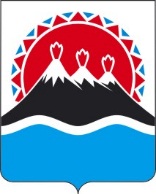 В соответствии с частью 2 статьи 21 Федерального закона от 03.07.2016 
№ 237-ФЗ «О государственной кадастровой оценке», приказом Министерства имущественных и земельных отношений Камчатского края от 12.02.2021 
№ 60/16 «О пересчете кадастровой стоимости объектов недвижимости, расположенных на территории Камчатского края» ПРИКАЗЫВАЮ:1. Внести в таблицу приложения к приказу Министерства имущественных и земельных отношений Камчатского края от 12.11.2020 № 179 «Об утверждении результатов определения кадастровой стоимости объектов капитального строительства, земельных участков категорий земель населенных пунктов, земель промышленности, энергетики, транспорта, связи, радиовещания, телевидения, информатики, земель для обеспечения космической деятельности, земель обороны, безопасности и земель иного специального назначения, расположенных на территории Камчатского края» изменения, изложив строки 224374, 224375, 224376, 224377, 224378, 224379, 224380, 224381, 224382, 224383, 224384, 224385, 224386, 224387, 224388, 224389, 224390, 224391, 224392, 224393, 224394, 224395, 224396, 224397, 224398, 224399, 224400, 224401, 224402, 224403, 224404, 224405, 224406, 224407, 224408, 224409, 224410, 224411, 224412, 224413, 224414, 224415, 224416, 224417, 224418, 224419, 224420, 224421, 224422, 224423, 224424, 224425, 224426, 224427, 224428, 224429, 224430, 224431, 224432, 224433, 224434, 224435, 224436, 224437, 224438, 224439, 224440, 224441, 224442, 224443, 224444, 224445, 224446, 224447, 224448, 224449, 224450, 224451, 224452, 224453, 224454, 224455, 224456, 224457, 224458, 224459, 224460, 224461, 224462, 224463, 224464, 224465, 224466, 224467, 224468, 224469, 224470, 224471, 224472, 224473, 224474, 224475, 224476, 224477, 224478, 224479, 224480, 224481, 224482, 224483, 224484, 224485, 224486, 224487, 224488, 224489, 224490, 224491, 224492, 224493, 224494, 224495, 224496, 224497, 224498, 224499, 224500, 224501, 224502, 224503, 224504, 224505, 224506, 224507, 224508, 224509, 224510, 224511, 224512, 224513, 224514, 224515, 224516, 224517, 224518, 224519, 224520, 224521, 224522, 224523, 224524, 224525, 224526, 224527, 224528, 224529, 224530, 224531, 224532, 224533, 224534, 224535, 224536, 224537, 224538, 224539, 224540, 224541, 224542, 224543, 224544, 224545, 224546, 224547, 224548, 224549, 224550, 224551, 224552, 224553, 224554, 224555, 224556, 224557, 224558, 224559, 224560, 224561, 224562, 224563, 224564, 224565, 224566, 224567, 224568, 224569, 224570, 224571, 224572, 224573, 224574, 224575, 224576, 224577, 224578, 224579, 224580, 224581, 224582, 224583, 224584, 224585, 224586, 224587, 224588, 224589, 224590, 224591, 224592, 224593, 224594, 224595, 224596, 224597, 224598, 224599, 224600, 224601, 224602, 224603, 224604, 224605, 224606, 224607, 224608, 224609, 224610, 224611, 224612, 224613, 224614, 224615, 224616, 224617, 224618, 224619, 224620, 224621, 224622, 224623, 224624, 224625, 224626, 224627, 224628, 224629, 224630, 224631, 224632, 224633, 224634, 224635, 224636, 224637, 224638, 224639, 224640, 224641, 224642, 224643, 224644, 224645, 224646, 224647, 224648, 224649, 224650, 224651, 224652, 224653, 224654, 224655, 224656, 224657, 224658, 224659, 224660, 224661, 224662, 224663, 224664, 224665, 224666, 224667, 224668, 224669, 224670, 224671, 224672, 224673, 224674, 224675, 224676, 224677, 224678, 224679, 224680, 224681, 224682, 224683, 224684, 224685, 224686, 224687, 224688, 224689, 224690, 224691, 224692, 224693, 224694, 224695, 224696, 224697, 224698, 224699, 224700, 224701, 224702, 224703, 224704, 224705, 224706, 224707, 224708, 224709, 224710, 224711, 224712, 224713, 224714, 224715, 224716, 224717, 224718, 224719, 224720, 224721, 224722, 224723, 224724, 224725, 224726, 224727, 224728, 224729, 224730, 224731, 224732, 224733, 224734, 224735, 224736, 224737, 224738, 224739, 224740, 224741, 224742, 224743, 224744, 224745, 224746, 224747, 224748, 224749, 224750, 224751, 224752, 224753, 224754, 224755, 224756, 224757, 224758, 224759, 224760, 224761, 224762, 224763, 224764, 224765, 224766, 224767, 224768, 224769, 224770, 224771, 224772, 224773, 224774, 224775, 224776, 224777, 224778, 224779, 224780, 224781, 224782, 224783, 224784, 224785, 224786, 224787, 224788, 224789, 224790, 224791, 224792, 224793, 224794, 224795, 224796, 224797, 224798, 224799, 224800, 224801, 224802, 224803, 224804, 224805, 224806, 224807, 224808, 224809, 224810, 224811, 224812, 224813, 224814, 224815, 224816, 224817, 224818, 224819, 224820, 224821, 224822, 224823, 224824, 224825, 224826, 224827, 224828, 224829, 224830, 224831, 224832, 224833, 224834, 224835, 224836, 224837, 224838, 224839, 224840, 224841, 224842, 224843, 224844, 224845, 224846, 224847, 224848, 224849, 224850, 224851, 224852, 224853, 224854, 224855, 224856, 224857, 224858, 224859, 224860, 224861, 224862, 224863, 224864, 224865, 224866, 224867, 224868, 224869, 224870, 224871, 224872, 224873, 224874, 224875, 224876, 224877, 224878, 224879, 224880, 224881, 224882, 224883, 224884, 224885, 224886, 224887, 224888, 224889, 224890, 224891, 224892, 224893, 224894, 224895, 224896, 224897, 224898, 224899, 224900, 224901, 224902, 224903, 224904, 224905, 224906, 224907, 224908, 224909, 224910, 224911, 224912, 224913, 224914, 224915, 224916, 224917, 224918, 224919, 224920, 224921, 224922, 224923, 224924, 224925, 224926, 224927, 224928, 224929, 224930, 224931, 224932, 224933, 224934, 224935, 224936, 224937, 224938, 224939, 224940, 224941, 224942, 224943, 224944, 224945, 224946, 224947, 224948, 224949, 224950, 224951, 224952, 224953, 224954, 224955, 224956, 224957, 224958, 224959, 224960, 224961, 224962, 224963, 224964, 224965, 224966, 224967, 224968, 224969, 224970, 224971, 224972, 224973, 224974, 224975, 224976, 224977, 224978, 224979, 224980, 224981, 224982, 224983, 224984, 224985, 224986, 224987, 224988, 224989, 224990, 224991, 224992, 224993, 224994, 224995, 224996, 224997, 224998, 224999, 225000, 225001, 225002, 225003, 225004, 225005, 225006, 225007, 225008, 225009, 225010, 225011, 225012, 225013, 225014, 225015, 225016, 225017, 225018, 225019, 225020, 225021, 225022, 225023, 225024, 225025, 225026, 225027, 225028, 225029, 225030, 225031, 225032, 225033, 225034, 225035, 225036, 225037, 225038, 225039, 225040, 225041, 225042, 225043, 225044, 225045, 225046, 225047, 225048, 225049, 225050, 225051, 225052, 225053, 225054, 225055, 225056, 225057, 225058, 225059, 225060, 225061, 225062, 225063, 225064, 225065, 225066, 225067, 225068, 225069, 225070, 225071, 225072, 225073, 225074, 225075, 225076, 225077, 225078, 225079, 225080, 225081, 225082, 225083, 225084, 225085, 225086, 225087, 225088, 225089, 225090, 225091, 225092, 225093, 225094, 225095, 225096, 225097, 225098, 225099, 225100, 225101, 225102, 225103, 225104, 225105, 225106, 225107, 225108, 225109, 225110, 225111, 225112, 225113, 225114, 225115, 225116, 225117, 225118, 225119, 225120, 225121, 225122, 225123, 225124, 225125, 225126, 225127, 225128, 225129, 225130, 225131, 225132, 225133, 225134, 225135, 225136, 225137, 225138, 225139, 225140, 225141, 225142, 225143, 225144, 225145, 225146, 225147, 225148, 225149, 225150, 225151, 225152, 225153, 225154, 225155, 225156, 225157, 225158, 225159, 225160, 225161, 225162, 225163, 225164, 225165, 225166, 225167, 225168, 225169, 225170, 225171, 225172, 225173, 225174, 225175, 225176, 225177, 225178, 225179, 225180, 225181, 225182, 225183, 225184, 225185, 225186, 225187, 225188, 225189, 225190, 225191, 225192, 225193, 225194, 225195, 225196, 225197, 225198, 225199, 225200, 225201, 225202, 225203, 225204, 225205, 225206, 225207, 225208, 225209, 225210, 225211, 225212, 225213, 225214, 225215, 225216, 225217, 225218, 225219, 225220, 225221, 225222, 225223, 225224, 225225, 225226, 225227, 225228, 225229, 225230, 225231, 225232, 225233, 225234, 225235, 225236, 225237, 225238, 225239, 225240, 225241, 225242, 225243, 225244, 225245, 225246, 225247, 225248, 225249, 225250, 225251, 225252, 225253, 225254, 225255, 225256, 225257, 225258, 225259, 225260, 225261, 225262, 225263, 225264, 225265, 225266, 225267, 225268, 225269, 225270, 225271, 225272, 225273, 225274, 225275, 225276, 225277, 225278, 225279, 225280, 225281, 225282, 225283, 225284, 225285, 225286, 225287, 225288, 225289, 225290, 225291, 225292, 225293, 225294, 225295, 225296, 225297, 225298, 225299, 225300, 225301, 225302, 225303, 225304, 225305, 225306, 225307, 225308, 225309, 225310, 225311, 225312, 225313, 225314, 225315, 225316, 225317, 225318, 225319, 225320, 225321, 225322, 225323, 225324, 225325, 225326, 225327, 225328, 225329, 225330, 225331, 225332, 225333, 225334, 225335, 225336, 225337, 225338, 225339, 225340, 225341, 225342, 225343, 225344, 225345, 225346, 225347, 225348, 225349, 225350, 225351, 225352, 225353, 225354, 225355, 225356, 225357, 225358, 225359, 225360, 225361, 225362, 225363, 225364, 225365, 225366, 225367, 225368, 225369, 225370, 225371, 225372, 225373, 225374, 225375, 225376, 225377, 225378, 225379, 225380, 225381, 225382, 225383, 225384, 225385, 225386, 225387, 225388, 225389, 225390, 225391, 225392, 225393, 225394, 225395, 225396, 225397, 225398, 225399, 225400, 225401, 225402, 225403, 225404, 225405, 225406, 225407, 225408, 225409, 225410, 225411, 225412, 225413, 225414, 225415, 225416, 225417, 225418, 225419, 225420, 225421, 225422, 225423, 225424, 225425, 225426, 225427, 225428, 225429, 225430, 225431, 225432, 225433, 225434, 225435, 225436, 225437, 225438, 225439, 225440, 225441, 225442, 225443, 225444, 225445, 225446, 225447, 225448, 225449, 225450, 225451, 225452, 225453, 225454, 225455, 225456, 225457, 225458, 225459, 225460, 225461, 225462, 225463, 225464, 225465, 225466, 225467, 225468, 225469, 225470, 225471, 225472, 225473, 225474, 225475, 225476, 225477, 225478, 225479, 225480, 225481, 225482, 225483, 225484, 225485, 225486, 225487, 225488, 225489, 225490, 225491, 225492, 225493, 225494, 225495, 225496, 225497, 225498, 225499, 225500, 225501, 225502, 225503, 225504, 225505, 225506, 225507, 225508, 225509, 225510, 225511, 225512, 225513, 225514, 225515, 225516, 225517, 225518, 225519, 225520, 225521, 225522, 225523, 225524, 225525, 225526, 225527, 225528, 225529, 225530, 225531, 225532, 225533, 225534, 225535, 225536, 225537, 225538, 225539, 225540, 225541, 225542, 225543, 225544, 225545, 225546, 225547, 225548, 225549, 225550, 225551, 225552, 225553, 225554, 225555, 225556, 225557, 225558, 225559, 225560, 225561, 225562, 225563, 225564, 225565, 225566, 225567, 225568, 225569, 225570, 225571, 225572, 225573, 225574, 225575, 225576, 225577, 225578, 225579, 225580, 225581, 225582, 225583, 225584, 225585, 225586, 225587, 225588, 225589, 225590, 225591, 225592, 225593, 225594, 225595, 225596, 225597, 225598, 225599, 225600, 225601, 225602, 225603, 225604, 225605, 225606, 225607, 225608, 225609, 225610, 225611, 225612, 225613, 225614, 225615, 225616, 225617, 225618, 225619, 225620, 225621, 225622, 225623, 225624, 225625, 225626, 225627, 225628, 225629, 225630, 225631, 225632, 225633, 225634, 225635, 225636, 225637, 225638, 225639, 225640, 225641, 225642, 225643, 225644, 225645, 225646, 225647, 225648, 225649, 225650, 225651, 225652, 225653, 225654, 225655, 225656, 225657, 225658, 225659, 225660, 225661, 225662, 225663, 225664, 225665, 225666, 225667, 225668, 225669, 225670, 225671, 225672, 225673, 225674, 225675, 225676, 225677, 225678, 225679, 225680, 225681, 225682, 225683, 225684, 225685, 225686, 225687, 225688, 225689, 225690, 225691, 225692, 225693, 225694, 225695, 225696, 225697, 225698, 225699, 225700, 225701, 225702, 225703, 225704, 225705, 225706, 225707, 225708, 225709, 225710, 225711, 225712, 225713, 225714, 225715, 225716, 225717, 225718, 225719, 225720, 225721, 225722, 225723, 225724, 225725, 225726, 225727, 225728, 225729, 225730, 225731, 225732, 225733, 225734, 225735, 225736, 225737, 225738, 225739, 225740, 225741, 225742, 225743, 225744, 225745, 225746, 225747, 225748, 225749, 225750, 225751, 225752, 225753, 225754, 225755, 225756, 225757, 225758, 225759, 225760, 225761, 225762, 225763, 225764, 225765, 225766, 225767, 225768, 225769, 225770, 225771, 225772, 225773, 225774, 225775, 225776, 225777, 225778, 225779, 225780, 225781, 225782, 225783, 225784, 225785, 225786, 225787, 225788, 225789, 225790, 225791, 225792, 225793, 225794, 225795, 225796, 225797, 225798, 225799, 225800, 225801, 225802, 225803, 225804, 225805, 225806, 225807, 225808, 225809, 225810, 225811, 225812, 225813, 225814, 225815, 225816, 225817, 225818, 225819, 225820, 225821, 225822, 225823, 225824, 225825, 225826, 225827, 225828, 225829, 225830, 225831, 225832, 225833, 225834, 225835, 225836, 225837, 225838, 225839, 225840, 225841, 225842, 225843, 225844, 225845, 225846, 225847, 225848, 225849, 225850, 225851, 225852, 225853, 225854, 225855, 225856, 225857, 225858, 225859, 225860, 225861, 225862, 225863, 225864, 225865, 225866, 225867, 225868, 225869, 225870, 225871, 225872, 225873, 225874, 225875, 225876, 225877, 225878, 225879, 225880, 225881, 225882, 225883, 225884, 225885, 225886, 225887, 225888, 225889, 225890, 225891, 225892, 225893, 225894, 225895, 225896, 225897, 225898, 225899, 225900, 225901, 225902, 225903, 225904, 225905, 225906, 225907, 225908, 225909, 225910, 225911, 225912, 225913, 225914, 225915, 225916, 225917, 225918, 225919, 225920, 225921, 225922, 225923, 225924, 225925, 225926, 225927, 225928, 225929, 225930, 225931, 225932, 225933, 225934, 225935, 225936, 225937, 225938, 225939, 225940, 225941, 225942, 225943, 225944, 225945, 225946, 225947, 225948, 225949, 225950, 225951, 225952, 225953, 225954, 225955, 225956, 225957, 225958, 225959, 225960, 225961, 225962, 225963, 225964, 225965, 225966, 225967, 225968, 225969, 225970, 225971, 225972, 225973, 225974, 225975, 225976, 225977, 225978, 225979, 225980, 225981, 225982, 225983, 225984, 225985, 225986, 225987, 225988, 225989, 225990, 225991, 225992, 225993, 225994, 225995, 225996, 225997, 225998, 225999, 226000, 226001, 226002, 226003, 226004, 226005, 226006, 226007, 226008, 226009, 226010, 226011, 226012, 226013, 226014, 226494, 226535, 226582, 226602, 226655, 226755, 226896, 227410, 238744, 238745, 238746, 238747, 238748, 238749, 238750, 238751, 238752, 238753, 238754, 238755, 238756, 238757, 238758, 238759, 238760, 238761, 238762, 238763, 238764, 238765, 238766, 238767, 238768, 238769, 238770, 238771, 238772, 238773, 238774, 238775, 238776, 238777, 238778, 238779, 238780, 238781, 238782, 238783, 238784, 238785, 238786, 238787, 238788, 238789, 238790, 238791, 238792, 238793, 238794, 238795, 238796, 238797, 238798, 238799, 238800, 238801, 238802, 238803, 238804, 238805, 238806, 238807, 238808, 238809, 238810, 238811, 238812, 238813, 238814, 238815, 238816, 238817, 238818, 238819, 238820, 238821, 238822, 238823, 238824, 238825, 238826, 238827, 238828, 238829, 238830, 238831, 238832, 238833, 238834, 238835, 238836, 238837, 238838, 238839, 238840, 238841, 238842, 238843, 238844, 238845, 238846, 238847, 238848, 238849, 238850, 238851, 238852, 238853, 238854, 238855, 238856, 238857, 238858, 238859, 238860, 238861, 238862, 238863, 238864, 238865, 238866, 238867, 238868, 238869, 238870, 238871, 241920, 242265, 243155, 249254, 252514, 257188, 257189, 257190, 257191, 257192, 257193, 257194, 257195, 257196, 257197, 257198, 257199, 257200, 257201, 257202, 257203, 257204, 275830, 275831, 275832, 275833, 275834, 275835, 275836, 275837, 275838, 275839, 275840, 275841, 275842, 275843, 275822, 275823, 275824, 275825, 275826, 275827, 275828, 275829, 275817, 275818, 275819, 275820, 275821, 275811, 275812, 275813, 275814, 275815, 275816, 221988, 221989, 221990, 221991, 221992, 221993, 221996, 221997, 221998, 221999, 222000, 222001, 222002, 222003, 222004, 222005, 222006, 222007, 222008, 222009, 222010, 222011, 222012, 222013, 222014, 222015, 222016, 222017, 222018, 222019, 222020, 222021, 222022, 222023, 222024, 222025, 222026, 222027, 222028, 222029, 222030, 222031, 222032, 222033, 222034, 222035, 222036, 222037, 222038, 222039, 222040, 222041, 222042, 222043, 222046, 222047, 222048, 222049, 222050, 222051, 222052, 222053, 222054, 222055, 222056, 222057, 222058, 222059, 222060, 222061, 222062, 222063, 222064, 222065, 222066, 222067, 222068, 222069, 222070, 222071, 222072, 222073, 222074, 222075, 222076, 222077, 222078, 222079, 222080, 222081, 222082, 222083, 222084, 222085, 222086, 222087, 222088, 222089, 222090, 222091, 222092, 222093, 222096, 222097, 222098, 222099, 222100, 222101, 222102, 222103, 222104, 222105, 222106, 222107, 222108, 222109, 222110, 222111, 222112, 222113, 222114, 222115, 222116, 222117, 222118, 222119, 222120, 222121, 222122, 222123, 222124, 222125, 222126, 222127, 222128, 222129, 222130, 222131, 222132, 222133, 222134, 222135, 222136, 222137, 222138, 222139, 222140, 222141, 222142, 222143, 222146, 222147, 222148, 222149, 222150, 222151, 222152, 222153, 222154, 222155, 222156, 222157, 222158, 222159, 222160, 222161, 222162, 222163, 222168, 222169, 222170, 222171, 222172, 222173, 222174, 222175, 222176, 222177, 222178, 222179, 222180, 222181, 222182, 222183, 222184, 222185, 222186, 222187, 222188, 222189, 222190, 222191, 222192, 222193, 222196, 222197, 222198, 222199, 222200, 222201, 222202, 222203, 222204, 222205, 222206, 222207, 222208, 222209, 222210, 222211, 222212, 222213, 222214, 222215, 222216, 222217, 222218, 222219, 222220, 222221, 222222, 222223, 222224, 222225, 222226, 222227, 222228, 222229, 222231, 222232, 222233, 222234, 222235, 222236, 222237, 222238, 222239, 222241, 222242, 222243, 222246, 222247, 222248, 222249, 222250, 222251, 222254, 222255, 222256, 222257, 222258, 222259, 222260, 222261, 222262, 222263, 222264, 222265, 222266, 222267, 222268, 222269, 222270, 222271, 222272, 222273, 222274, 222275, 222276, 222277, 222278, 222279, 222280, 222281, 222282, 222283, 222284, 222285, 222286, 222287, 222288, 222289, 222290, 222291, 222292, 222293, 222296, 222297, 222298, 222299, 222300, 222301, 222302, 222303, 222304, 222305, 222306, 222307, 222308, 222309, 222310, 222311, 222312, 222313, 222314, 222315, 222316, 222317, 222318, 222319, 222320, 222321, 222322, 222323, 222324, 222325, 222326, 222327, 222328, 222329, 222330, 222331, 222332, 222333, 222334, 222335, 222336, 222337, 222338, 222339, 222340, 222341, 222342, 222343, 222346, 222347, 222348, 222349, 222350, 222351, 222352, 222354, 222355, 222356, 222357, 222358, 222359, 222360, 222361, 222362, 222363, 222364, 222365, 222366, 222367, 222368, 222369, 222370, 222371, 222372, 222373, 222374, 222375, 222376, 222377, 222378, 222379, 222380, 222381, 222382, 222383, 222385, 222386, 222387, 222388, 222389, 222390, 222391, 222392, 222393, 222396, 222397, 222398, 222399, 222400, 222401, 222402, 222403, 222404, 222406, 222407, 222408, 222409, 222410, 222411, 222412, 222413, 222414, 222415, 222416, 222417, 222418, 222419, 222420, 222421, 222422, 222423, 222424, 222425, 222426, 222427, 222428, 222429, 222430, 222431, 222432, 222433, 222434, 222435, 222436, 222437, 222438, 222439, 222440, 222442, 222443, 222446, 222447, 222448, 222449, 222450, 222451, 222452, 222453, 222454, 222455, 222456, 222457, 222458, 222459, 222460, 222461, 222462, 222463, 222464, 222465, 222466, 222467, 222468, 222469, 222470, 222471, 222472, 222473, 222474, 222475, 222476, 222477, 222478, 222479, 222480, 222481, 222482, 222483, 222484, 222485, 222486, 222487, 222488, 222489, 222490, 222491, 222492, 222493, 222496, 222497, 222498, 222499, 222500, 222501, 222502, 222503, 222504, 222505, 222506, 222507, 222508, 222510, 222511, 222512, 222513, 222514, 222515, 222516, 222517, 222518, 222519, 222520, 222521, 222522, 222523, 222524, 222525, 222526, 222527, 222528, 222529, 222530, 222531, 222532, 222533, 222534, 222536, 222537, 222538, 222539, 222540, 222541, 222542, 222543, 222546, 222547, 222548, 222549, 222550, 222551, 222552, 222553, 222554, 222555, 222556, 222557, 222558, 222559, 222560, 222561, 222562, 222563, 222564, 222565, 222566, 222567, 222568, 222569, 222570, 222571, 222572, 222573, 222574, 222575, 222576, 222577, 222578, 222579, 222580, 222581, 222582, 222583, 222584, 222585, 222586, 222587, 222588, 222589, 222590, 222591, 222592, 222593, 222596, 222597, 222598, 222599, 222600, 222601, 222602, 222603, 222604, 222605, 222606, 222607, 222611, 222612, 222613, 222614, 222615, 222616, 222617, 222618, 222619, 222620, 222621, 222622, 222623, 222624, 222625, 222626, 222627, 222628, 222629, 222630, 222631, 222632, 222633, 222634, 222635, 222636, 222637, 222638, 222639, 222640, 222641, 222642, 222643, 222646, 222647, 222648, 222649, 222650, 222651, 222652, 222653, 222654, 222655, 222656, 222657, 222658, 222659, 222660, 222661, 222662, 222663, 222664, 222665, 222666, 222667, 222668, 222669, 222670, 222671, 222672, 222673, 222674, 222675, 222676, 222677, 222678, 222679, 222680, 222681, 222682, 222683, 222684, 222685, 222686, 222687, 222688, 222689, 222690, 222691, 222692, 222693, 222696, 222697, 222698, 222699, 222700, 222701, 222702, 222703, 222704, 222705, 222706, 222707, 222708, 222709, 222710, 222711, 222712, 222713, 222714, 222715, 222716, 222717, 222718, 222719, 222720, 222721, 222722, 222723, 222724, 222725, 222726, 222727, 222728, 222729, 222730, 222731, 222732, 222733, 222734, 222735, 222736, 222737, 222738, 222739, 222740, 222741, 222742, 222743, 222746, 222747, 222748, 222749, 222751, 222752, 222753, 222754, 222755, 222756, 222757, 222758, 222759, 222760, 222761, 222762, 222763, 222764, 222765, 222766, 222767, 222768, 222769, 222770, 222771, 222772, 222773, 222774, 227206, 227274, 227284, 227285, 227328, 227372, 227411, 227479, 227562, 227631, 227724, 227866, 227903, 227906, 227979, 228298, 228361, 228364, 229103, 229104, 229105, 229108, 229117, 229120, 229126, 229127, 229128, 229130, 229131, 229132, 229135, 229137, 229139, 229140, 229142, 229144, 229145, 229152, 229156, 229158, 229164, 229165, 229167, 229168, 229175, 229177, 229179, 229180, 229181, 229190, 229191, 229192, 229193, 229194, 229197, 229200, 229201, 229202, 229210, 229215, 229216, 229218, 229225, 229226, 229227, 229228, 229229, 229230, 229231, 229236, 229242, 229245, 229246, 229247, 229249, 229250, 229251, 229252, 229253, 229256, 229257, 229260, 229261, 229267, 229268, 229269, 229276, 229277, 229278, 229280, 229281, 229282, 229283, 229284, 229291, 229292, 229296, 229298, 229301, 229302, 229304, 229306, 229307, 229308, 229309, 229310, 229311, 229312, 229313, 229314, 229318, 229321, 229322, 229323, 229325, 229326, 229327, 229328, 229330, 229331, 229332, 229334, 229335, 229339, 229340, 229343, 229345, 229348, 229349, 229352, 229353, 229354, 229355, 229359, 229360, 229361, 229363, 229370, 229371, 229374, 229378, 229388, 229389, 229394, 229397, 229398, 229399, 229400, 229403, 229404, 229405, 229407, 229408, 229416, 229418, 229419, 229421, 229422, 229423, 229431, 229432, 229433, 229434, 229436, 229438, 229439, 229440, 229441, 229442, 229443, 229444, 229445, 229446, 229447, 229448, 229450, 229451, 229452, 229453, 229454, 229456, 229458, 229459, 229461, 229462, 229463, 229464, 229465, 229469, 229470, 229471, 229472, 229473, 229474, 229475, 229476, 229478, 229483, 229485, 229486, 229487, 229489, 229490, 229491, 229495, 229498, 229503, 229509, 229510, 229511, 229512, 229514, 229516, 229518, 229520, 229521, 229522, 229523, 229526, 229527, 229528, 229529, 229530, 229531, 229532, 229542, 229545, 229546, 229547, 229561, 229562, 229563, 229566, 229567, 229568, 229574, 229581, 229582, 229583, 229584, 229585, 229586, 229587, 229589, 229593, 229594, 229596, 229598, 229599, 229600, 229601, 229605, 229608, 229610, 229611, 229612, 229619, 229620, 229623, 229624, 229625, 229626, 229628, 229629, 229630, 229631, 229633, 229640, 229642, 229647, 229648, 229650, 229651, 229652, 229654, 229655, 229656, 229657, 229658, 229659, 229660, 229661, 229662, 229663, 229664, 229665, 229666, 229667, 229668, 229669, 229670, 229671, 229672, 229673, 229674, 229675, 229676, 229678, 229679, 229682, 229683, 229684, 229685, 229686, 229687, 229688, 229689, 229690, 229692, 229693, 229695, 229697, 229698, 229699, 229701, 229702, 229703, 229721, 229724, 229725, 229726, 229727, 229731, 229732, 229733, 229734, 229739, 229740, 229741, 229742, 229743, 229744, 229747, 229751, 229752, 229753, 229755, 229756, 229757, 229758, 229764, 229778, 229781, 229787, 229792, 229795, 229796, 229799, 229805, 229806, 229808, 229809, 229810, 229812, 229813, 229819, 229821, 229822, 229826, 229829, 229832, 229833, 229834, 229839, 229840, 229842, 229843, 229845, 229846, 229847, 229848, 229849, 229850, 229851, 229860, 229861, 229868, 229871, 229878, 229879, 229880, 229883, 229884, 229887, 229888, 229890, 229892, 229893, 229896, 229897, 229898, 229906, 229907, 229908, 229910, 229913, 229914, 229916, 229918, 229920, 229922, 229923, 229924, 229925, 229926, 229928, 229936, 229937, 229938, 229939, 229940, 229948, 229953, 229955, 229956, 229957, 229959, 229963, 229966, 229969, 229975, 229976, 229980, 229986, 229987, 229989, 229990, 229991, 229994, 229995, 229996, 229997, 229999, 230000, 230002, 230004, 230005, 230006, 230007, 230008, 230009, 230013, 230015, 230016, 230020, 230021, 230022, 230024, 230025, 230026, 230027, 230028, 230031, 230032, 230033, 230034, 230035, 230036, 230042, 230043, 230044, 230049, 230060, 230066, 230067, 230068, 230069, 230070, 230074, 230075, 230076, 230077, 230079, 230086, 230093, 230094, 230099, 230100, 230101, 230102, 230104, 230107, 230108, 230110, 230111, 230112, 230125, 230126, 230132, 230134, 230136, 230137, 230138, 230140, 230144, 230154, 230158, 230164, 230165, 230166, 230167, 230168, 230169, 230170, 230171, 230175, 230176, 230178, 230181, 230185, 230188, 230194, 230195, 230196, 230197, 230198, 230199, 230200, 230201, 230202, 230203, 230205, 230210, 230211, 230212, 230213, 230214, 230215, 230218, 230219, 230220, 230221, 230222, 230223, 230224, 230225, 230226, 230227, 230228, 230229, 230230, 230231, 230236, 230239, 230240, 230241, 230251, 230253, 230254, 230258, 230259, 230260, 230262, 230286, 230287, 230288, 230289, 230290, 230295, 230296, 230297, 230298, 230299, 230384, 230387, 230389, 230433, 230446, 230454, 230470, 230471, 230472, 230473, 230475, 230477, 230478, 230480, 230481, 230483, 230484, 230490, 230498, 230583, 230585, 230587, 230588, 230589, 230593, 230594, 230595, 230597, 230598, 230599, 230600, 230601, 230602, 230614, 230615, 230617, 230621, 230661, 230682, 230683, 230684, 230685, 230686, 230687, 230688, 230689, 230690, 230692, 230694, 230695, 230696, 230698, 230733, 230740, 230741, 230743, 230745, 230746, 230747, 230748, 230749, 230751, 230759, 230760, 230830, 230832, 230833, 230834, 230835, 230836, 230837, 230838, 230839, 230840, 230841, 230842, 230843, 230844, 230845, 230846, 230847, 230848, 230849, 230850, 230851, 230852, 230853, 230854, 230855, 230856, 230857, 230858, 230859, 230860, 230861, 230862, 230863, 230864, 230865, 230866, 230867, 230868, 230869, 230870, 230871, 230872, 230873, 230874, 230875, 230876, 230877, 230878, 230879, 230880, 230881, 230882, 230883, 230884, 230885, 230886, 230887, 230888, 230889, 230890, 230891, 230892, 230893, 230894, 230895, 230896, 230900, 230911, 230926, 230927, 230928, 230931, 230932, 230933, 230934, 230935, 230936, 230937, 230938, 230939, 230943, 230944, 230945, 230946, 230947, 230948, 230949, 230950, 230951, 230952, 230953, 230954, 230955, 230956, 230958, 230962, 230963, 230964, 230965, 230966, 230967, 230971, 230972, 230974, 230975, 230977, 230978, 230979, 230980, 230981, 230982, 230983, 230984, 230985, 230986, 230987, 230988, 230989, 230990, 230991, 230992, 230993, 230994, 230995, 231015, 231022, 231024, 231025, 231026, 231027, 231032, 231035, 231036, 231040, 231041, 231045, 231047, 231048, 231060, 231089, 231102, 231105, 231110, 231113, 231114, 231120, 231121, 231129, 231131, 231132, 231133, 231134, 231135, 231136, 231137, 231140, 231144, 231145, 231146, 231147, 231148, 231149, 231150, 231151, 231152, 231153, 231154, 231155, 231156, 231157, 231158, 231159, 231160, 231161, 231162, 231163, 231164, 231165, 231166, 231167, 231168, 231169, 231170, 231171, 231172, 231173, 231174, 231175, 231176, 231177, 231178, 231179, 231180, 231181, 231182, 231183, 231184, 231185, 231186, 231187, 231188, 231190, 231191, 231192, 231193, 231194, 231195, 231196, 231197, 231198, 231199, 231200, 231201, 231202, 231203, 231204, 231205, 231206, 231207, 231208, 231209, 231210, 231211, 231212, 231213, 231214, 231215, 231216, 231217, 231218, 231219, 231220, 231221, 231222, 231223, 231225, 231243, 231244, 231245, 231246, 231266, 231269, 231270, 231271, 231273, 231288, 231289, 231305, 231307, 231308, 231313, 231314, 231315, 231316, 231319, 231320, 231321, 231329, 231331, 231332, 231333, 231334, 231335, 231336, 231337, 231338, 231340, 231342, 231343, 231345, 231347, 231348, 231349, 231350, 231351, 231352, 231353, 231354, 231362, 231363, 231364, 231365, 231366, 231371, 231373, 231374, 231375, 231376, 231377, 231378, 231389, 231391, 231392, 231393, 231396, 231397, 231399, 231400, 231401, 231402, 231403, 231404, 231405, 231406, 231407, 231415, 231416, 231417, 231418, 231420, 231421, 231422, 231423, 231424, 231427, 231438, 231439, 231450, 231451, 231539, 231540, 231541, 231542, 231546, 231558, 231559, 231560, 231561, 231596, 231597, 231610, 231613, 231621, 231622, 231623, 231624, 231625, 231626, 231627, 231628, 231629, 231630, 231631, 231633, 231635, 231636, 231637, 231638, 231653, 231654, 231655, 231656, 231657, 231658, 231659, 231660, 231661, 231662, 231663, 231664, 231665, 231667, 231669, 231670, 231671, 231673, 231674, 231675, 231676, 231677, 231678, 231679, 231680, 231681, 231682, 231683, 231684, 231685, 231686, 231687, 231688, 231689, 231690, 231691, 231692, 231693, 231694, 231695, 231696, 231697, 231698, 231699, 231700, 231701, 231702, 231703, 231704, 231707, 231708, 231709, 231710, 231711, 231712, 231713, 231714, 231715, 231716, 231717, 231719, 231722, 231723, 231731, 231732, 231735, 231736, 231737, 231738, 231739, 231740, 231741, 231742, 231743, 231744, 231745, 231746, 231747, 231748, 231749, 231750, 231751, 231752, 231753, 231754, 231755, 231756, 231757, 231758, 231759, 231760, 231761, 231762, 231763, 231765, 231766, 231767, 231768, 231769, 231770, 231771, 231772, 231773, 231774, 231775, 231776, 231777, 231778, 231779, 231780, 231781, 231782, 231783, 231784, 231785, 231786, 231787, 231788, 231789, 231790, 231791, 231792, 231793, 231794, 231795, 231796, 231797, 231798, 231799, 231800, 231801, 231802, 231804, 231805, 231806, 231807, 231808, 231809, 231810, 231811, 231812, 231813, 231814, 231815, 231816, 231817, 231818, 231819, 231820, 231821, 231822, 231823, 231824, 231825, 231826, 231827, 231828, 231829, 231830, 231831, 231832, 231833, 231834, 231835, 231836, 231837, 231838, 231839, 231840, 231841, 231842, 231843, 231844, 231845, 231846, 231847, 231848, 231849, 231850, 231851, 231852, 231853, 231854, 231856, 231859, 231860, 231861, 231862, 231863, 231865, 231866, 231890, 231891, 231895, 231901, 231902, 231904, 231905, 231918, 231930, 231931, 231933, 231934, 231939, 231956, 231966, 231976, 231977, 231978, 231979, 231980, 231981, 231982, 231983, 231984, 231985, 232055, 232057, 232058, 232059, 232061, 232076, 232090, 232095, 232114, 232115, 232116, 232117, 232135, 232136, 232181, 232182, 232183, 232184, 232185, 232186, 232187, 232188, 232189, 232190, 232191, 232192, 232193, 232194, 232195, 232196, 232197, 232198, 232199, 232200, 232201, 232202, 232203, 232205, 232206, 232207, 232208, 232211, 232212, 232220, 232221, 232295, 232296, 232297, 232298, 232299, 232300, 232302, 232313, 232317, 232321, 232323, 232325, 232326, 232328, 232332, 232336, 232337, 232347, 232360, 232361, 232387, 232388, 232422, 232446, 232447, 232742, 232753, 232755, 232756, 232757, 232759, 232760, 232761, 232762, 232763, 232764, 232765, 232766, 232767, 232768, 232770, 232775, 232785, 232787, 232789, 232794, 232796, 232797, 232839, 232842, 232845, 232847, 232848, 232849, 232850, 232851, 232852, 232854, 232857, 232859, 232875, 232876, 232877, 232887, 232888, 232889, 232892, 232893, 232896, 232901, 232902, 232913, 232914, 232927, 232928, 232933, 232936, 232943, 232944, 232945, 232947, 232948, 232950, 232954, 232956, 232957, 232974, 232975, 232976, 232977, 232978, 232980, 232981, 232982, 232983, 232984, 232986, 232987, 232988, 232991, 232992, 232993, 232995, 232997, 232998, 232999, 233000, 233003, 233005, 233008, 233011, 233012, 233013, 233014, 233015, 233016, 233019, 233026, 233027, 233028, 233034, 233035, 233037, 233038, 248071, 248072, 254020, 254041, 254047, 254049, 272746, 227451, 221994, 221995, 222044, 222045, 222094, 222095, 222144, 222145, 222194, 222195, 222244, 222294, 222295, 222344, 222345, 222394, 222395, 222444, 222445, 222494, 222495, 222544, 222545, 222594, 222595, 222644, 222645, 222694, 222695, 222744, 222745, 8175, 8176, 8177, 8178, 8179, 8180, 8181, 8182, 8183, 8184, 8185, 8186, 8187, 8188, 8189, 8190, 8191, 8192, 8193, 8194, 8195, 8196, 8197, 8198, 8199, 8200, 8201, 8202, 8203, 8204, 8205, 8206, 8207, 8208, 8209, 8210, 8211, 8212, 8213, 8214, 8215, 8216, 8217, 8218, 8219, 8220, 8221, 8222, 8223, 8224, 8225, 8226, 8227, 8228, 8229, 8230, 8231, 8232, 8233, 8234, 8235, 8236, 8237, 8238, 8239, 8240, 8241, 8242, 8243, 8244, 8245, 8246, 8247, 8248, 8249, 8250, 8251, 8252, 8253, 8254, 8255, 8256, 8257, 8258, 8259, 8260, 8261, 8262, 8263, 8264, 8265, 8266, 8267, 8268, 8269, 8270, 8271, 8272, 8273, 8274, 8275, 8276, 8277, 8278, 8279, 8280, 8281, 8282, 8283, 8284, 8285, 8286, 8287, 8288, 8289, 8290, 8291, 8292, 8293, 8294, 8295, 8296, 8297, 8298, 8299, 8300, 16491, 16492, 16493, 16494, 16495, 16496, 16497, 16498, 16499, 16500, 16501, 16502, 16503, 16504, 16505, 16506, 16507, 16508, 16509, 16510, 16511, 16512, 16513, 16514, 16515, 16516, 16517, 16518, 16519, 16520, 16521, 16522, 16523, 16524, 16525, 16526, 16527, 16528, 16529, 16530, 16531, 16532, 16533, 16534, 16535, 16536, 16537, 16538, 16539, 16540, 16541, 16542, 16543, 16544, 16545, 16546, 16547, 16548, 16549, 16550, 16551, 16552, 16553, 32178, 32179, 32180, 32181, 32182, 32183, 32184, 32185, 32186, 32187, 32188, 32189, 32190, 32191, 32192, 32193, 32194, 32195, 32196, 32197, 32198, 32199, 32200, 32201, 32202, 32203, 32204, 32205, 32206, 32207, 32208, 32209, 32210, 32211, 32212, 32213, 32214, 32215, 32216, 32217, 32218, 32219, 32220, 32221, 32222, 32223, 32224, 32225, 32226, 32227, 32228, 32229, 32230, 32231, 32232, 32233, 32234, 32235, 32236, 32237, 32238, 32239, 32240, 37659, 37660, 37661, 37662, 37663, 37664, 37665, 37666, 37667, 37668, 37669, 37670, 37671, 37672, 37673, 37674, 37675, 37676, 37677, 37678, 37679, 37680, 37681, 37682, 37683, 37684, 37685, 37686, 37687, 37688, 37689, 37690, 37691, 37692, 37693, 37694, 37695, 37696, 37697, 37698, 37699, 37700, 37701, 37702, 37703, 37704, 37705, 37706, 37707, 37708, 37709, 37710, 37711, 37712, 37713, 37714, 37715, 37716, 37717, 37718, 37719, 37720, 37721, 37722, 37723, 37724, 37725, 37726, 37727, 37728, 37729, 37730, 37731, 37732, 37733, 37734, 37735, 37736, 37737, 37738, 37739, 37740, 37741, 37742, 37743, 37744, 37745, 37746, 37747, 37748, 37749, 37750, 37751, 37752, 37753, 37754, 37755, 37756, 37757, 37758, 37759, 37760, 37761, 37762, 37763, 37764, 37765, 37766, 37767, 37768, 37769, 37770, 37771, 37772, 37773, 37774, 37775, 37776, 37777, 37778, 37779, 37780, 37781, 37782, 37783, 37784, 37785, 37786, 37787, 37788, 37789, 37790, 37791, 37792, 37793, 37794, 37795, 37796, 37797, 37798, 37799, 37800, 37801, 37802, 37803, 37804, 37805, 37806, 37807, 37808, 37809, 37810, 37811, 37812, 37813, 37814, 37815, 37816, 37817, 37818, 37819, 37820, 37821, 37822, 37823, 37824, 37825, 37826, 37827, 37828, 37829, 37830, 37831, 37832, 37833, 37834, 37835, 37836, 37837, 37838, 37839, 37840, 37841, 37842, 37843, 37844, 37845, 37846, 37847, 37848, 37849, 37850, 37851, 37852, 37853, 37854, 37855, 37856, 37857, 37858, 37859, 37860, 37861, 37862, 37863, 37864, 37865, 37866, 37867, 37868, 37869, 37870, 37871, 37872, 37873, 37874, 37875, 37876, 37877, 37878, 37879, 37880, 37881, 37882, 37883, 37884, 37885, 37886, 37887, 37888, 37889, 37890, 37891, 37892, 37893, 37894, 37895, 37896, 37897, 37898, 37899, 37900, 37901, 37902, 37903, 37904, 37905, 37906, 37907, 37908, 37909, 37910, 37911, 37912, 37913, 37914, 37915, 37916, 37917, 37918, 37919, 37920, 37921, 37922, 37923, 37924, 37925, 37926, 37927, 37928, 37929, 37930, 37931, 37932, 37933, 37934, 37935, 37936, 37937, 37938, 37939, 37940, 37941, 37942, 37943, 37944, 37945, 37946, 37947, 37948, 37949, 37950, 37951, 37952, 37953, 37954, 37955, 37956, 37957, 37958, 37959, 37960, 37961, 37962, 37963, 37964, 37965, 37966, 37967, 37968, 37969, 37970, 37971, 37972, 37973, 37974, 37975, 37976, 37977, 37978, 37979, 37980, 37981, 37982, 37983, 37984, 37985, 37986, 37987, 37988, 37989, 37990, 37991, 37992, 37993, 37994, 37995, 37996, 37997, 37998, 37999, 38000, 38001, 38002, 38003, 38004, 38005, 38006, 38007, 38008, 38009, 38010, 38011, 38012, 38013, 38014, 38015, 38016, 38017, 38018, 38019, 38020, 38021, 38022, 38023, 38024, 38025, 38026, 38027, 38028, 38029, 38030, 38031, 38032, 38033, 38034, 38035, 38036, 38037, 38038, 38039, 38040, 38041, 38042, 38043, 38044, 38045, 38046, 38047, 38048, 38049, 38050, 38051, 38052, 38053, 38054, 38055, 38056, 38057, 38058, 38059, 38060, 38061, 38062, 38063, 38064, 38065, 38066, 38067, 38068, 38069, 38070, 38071, 38072, 38073, 38074, 38075, 38076, 38077, 38078, 38079, 38080, 38081, 38082, 38083, 38084, 38085, 38086, 38087, 38088, 38089, 38090, 38091, 38092, 38093, 38094, 38095, 38096, 38097, 38098, 38099, 38100, 38101, 38102, 38103, 38104, 38105, 38106, 38107, 38108, 38109, 38110, 38111, 38112, 38113, 38114, 38115, 38116, 38117, 38118, 38119, 38120, 38121, 38122, 38123, 38124, 38125, 38126, 38127, 38128, 38129, 38130, 38131, 38132, 38133, 38134, 38135, 38136, 38137, 38138, 38139, 38140, 38141, 38142, 38143, 38144, 38145, 38146, 38147, 38148, 38149, 38150, 38151, 38152, 38153, 38154, 38155, 38156, 38157, 38158, 38159, 38160, 38161, 38162, 38163, 38164, 38165, 38166, 38167, 38168, 38169, 38170, 38171, 38172, 38173, 38174, 38175, 38176, 38177, 38178, 38179, 38180, 38181, 38182, 38183, 38184, 38185, 38186, 38187, 38188, 38189, 38190, 38191, 38192, 38193, 38194, 38195, 38196, 38197, 38198, 38199, 38200, 38201, 38202, 38203, 38204, 38205, 38206, 38207, 38208, 38209, 38210, 38211, 38212, 38213, 38214, 38215, 38216, 38217, 38218, 38219, 38220, 38221, 38222, 38223, 38224, 38225, 38541, 38542, 38543, 38544, 38545, 38546, 38547, 38548, 38549, 38550, 38551, 38552, 38553, 38554, 38555, 38556, 38557, 38558, 38559, 38560, 38561, 38562, 38563, 38564, 38565, 38566, 38567, 38568, 38569, 38570, 38571, 38572, 38573, 38574, 38575, 38576, 38577, 38578, 38579, 38580, 38581, 38582, 38583, 38584, 38585, 38586, 38587, 38588, 38589, 38590, 38591, 38592, 38593, 38594, 38595, 38596, 38597, 38598, 38599, 38600, 38601, 38602, 38603, 50007, 50008, 50009, 50010, 50011, 50012, 50013, 50014, 50015, 50016, 50017, 50018, 50019, 50020, 50021, 50022, 50023, 50024, 50025, 50026, 50027, 50028, 50029, 50030, 50031, 50032, 50033, 50034, 50035, 50036, 50037, 50038, 50039, 50040, 50041, 50042, 50043, 50044, 50045, 50046, 50047, 50048, 50049, 50050, 50051, 50052, 50053, 50054, 50055, 50056, 50057, 50058, 50059, 50060, 50061, 50062, 50063, 50064, 50065, 50066, 50067, 50068, 50069, 50070, 50071, 50072, 50073, 50074, 50075, 50076, 50077, 50078, 50079, 50080, 50081, 50082, 50083, 50084, 50085, 50086, 50087, 50088, 50089, 50090, 50091, 50092, 50093, 50094, 50095, 50096, 50097, 50098, 50099, 50100, 50101, 50102, 50103, 50104, 50105, 50106, 50107, 50108, 50109, 50110, 50111, 50112, 50113, 50114, 50115, 50116, 50117, 50118, 50119, 50120, 50121, 50122, 50123, 50124, 50125, 50126, 50127, 50128, 50129, 50130, 50131, 50132, 50133, 50134, 50135, 50136, 50137, 50138, 50139, 50140, 50141, 50142, 50143, 50144, 50145, 50146, 50147, 50148, 50149, 50150, 50151, 50152, 50153, 50154, 50155, 50156, 50157, 50158, 50159, 50160, 50161, 50162, 50163, 50164, 50165, 50166, 50167, 50168, 50169, 50170, 50171, 50172, 50173, 50174, 50175, 50176, 50177, 50178, 50179, 50180, 50181, 50182, 50183, 50184, 50185, 50186, 50187, 50188, 50189, 50190, 50191, 50192, 50193, 50194, 50195, 50196, 50197, 50198, 50199, 50200, 50201, 50202, 50203, 50204, 50205, 50206, 50207, 50208, 50209, 50210, 50211, 50212, 50213, 50214, 50215, 50216, 50217, 50218, 50219, 50220, 50221, 50222, 50223, 50224, 50225, 50226, 50227, 50228, 50229, 50230, 50231, 50232, 50233, 50234, 50235, 50236, 50237, 50238, 50239, 50240, 50241, 50242, 50243, 50244, 50245, 50246, 50247, 50248, 50249, 50250, 50251, 50252, 50253, 50254, 50255, 50256, 50257, 50258, 50259, 50260, 50261, 50262, 50263, 50264, 50265, 50266, 50267, 50268, 50269, 50270, 50271, 50272, 50273, 50274, 50275, 50276, 50277, 50278, 50279, 50280, 50281, 50282, 50283, 50284, 50285, 50286, 50287, 50288, 50289, 50290, 50291, 50292, 50293, 50294, 50295, 50296, 50297, 50298, 50299, 50300, 50301, 50302, 50303, 50304, 50305, 50306, 50307, 50308, 50309, 50310, 50311, 50312, 50313, 50314, 50315, 50316, 50317, 50318, 50319, 50320, 50321, 54984, 54985, 54986, 54987, 54988, 54989, 54990, 54991, 54992, 54993, 54994, 54995, 54996, 54997, 54998, 54999, 55000, 55001, 55002, 55003, 55004, 55005, 55006, 55007, 55008, 55009, 55010, 55011, 55012, 55013, 55014, 55015, 55016, 55017, 55018, 55019, 55020, 55021, 55022, 55023, 55024, 55025, 55026, 55027, 55028, 55029, 55030, 55031, 55032, 55033, 55034, 55035, 55036, 55037, 55038, 55039, 55040, 55041, 55042, 55043, 55044, 55045, 55046, 55047, 55048, 55049, 55050, 55051, 55052, 55053, 55054, 55055, 55056, 55057, 55058, 55059, 55060, 55061, 55062, 55063, 55064, 55065, 55066, 55067, 55068, 55069, 55070, 55071, 55072, 55073, 55074, 55075, 55076, 55077, 55078, 55079, 55080, 55081, 55082, 55083, 55084, 55085, 55086, 55087, 55088, 55089, 55090, 55091, 55092, 55093, 55094, 55095, 55096, 55097, 55098, 55099, 55100, 55101, 55102, 55103, 55104, 55105, 55106, 55107, 55108, 55109, 55110, 55111, 55112, 55113, 55114, 55115, 55116, 55117, 55118, 55119, 55120, 55121, 55122, 55123, 55124, 55125, 55126, 55127, 55128, 55129, 55130, 55131, 55132, 55133, 55134, 55135, 55136, 55137, 55138, 55139, 55140, 55141, 55142, 55143, 55144, 55145, 55146, 55147, 55148, 55149, 55150, 55151, 55152, 55153, 55154, 55155, 55156, 55157, 55158, 55159, 55160, 55161, 55162, 55163, 55164, 55165, 55166, 55167, 55168, 55169, 55170, 55171, 55172, 55173, 55174, 55175, 55176, 55177, 55178, 55179, 55180, 55181, 55182, 55183, 55184, 55185, 55186, 55187, 55188, 55189, 55190, 55191, 55192, 55193, 55194, 55195, 55196, 55197, 55198, 55199, 55200, 55201, 55202, 55203, 55204, 55205, 55206, 55207, 55208, 55209, 55210, 55211, 55212, 55213, 55214, 55215, 55216, 55217, 55218, 55219, 55220, 55221, 55222, 55223, 55224, 55225, 55226, 55227, 55228, 55229, 55230, 55231, 55232, 55233, 55234, 55235, 55236, 55237, 55238, 55239, 55240, 55241, 55242, 55243, 55244, 55245, 55246, 55247, 55248, 55249, 55250, 55251, 55252, 55253, 55254, 55255, 55256, 55257, 55258, 55259, 55260, 55261, 55262, 55263, 55264, 55265, 55266, 55267, 55268, 55269, 55270, 55271, 55272, 55273, 55274, 55275, 55276, 55277, 55278, 55279, 55280, 55281, 55282, 55283, 55284, 55285, 55286, 55287, 55288, 55289, 55290, 55291, 55292, 55293, 55294, 55295, 55296, 55297, 55298, 55425, 55426, 55427, 55428, 55429, 55430, 55431, 55432, 55433, 55434, 55435, 55436, 55437, 55438, 55439, 55440, 55441, 55442, 55443, 55444, 55445, 55446, 55447, 55448, 55449, 55450, 55451, 55452, 55453, 55454, 55455, 55456, 55457, 55458, 55459, 55460, 55461, 55462, 55463, 55464, 55465, 55466, 55467, 55468, 55469, 55470, 55471, 55472, 55473, 55474, 55475, 55476, 55477, 55478, 55479, 55480, 55481, 55482, 55483, 55484, 55485, 55486, 55487, 55614, 55615, 55616, 55617, 55618, 55619, 55620, 55621, 55622, 55623, 55624, 55625, 55626, 55627, 55628, 55629, 55630, 55631, 55632, 55633, 55634, 55635, 55636, 55637, 55638, 55639, 55640, 55641, 55642, 55643, 55644, 55645, 55646, 55647, 55648, 55649, 55650, 55651, 55652, 55653, 55654, 55655, 55656, 55657, 55658, 55659, 55660, 55661, 55662, 55663, 55664, 55665, 55666, 55667, 55668, 55669, 55670, 55671, 55672, 55673, 55674, 55675, 55676, 55677, 55678, 55679, 55680, 55681, 55682, 55683, 55684, 55685, 55686, 55687, 55688, 55689, 55690, 55691, 55692, 55693, 55694, 55695, 55696, 55697, 55698, 55699, 55700, 55701, 55702, 55703, 55704, 55705, 55706, 55707, 55708, 55709, 55710, 55711, 55712, 55713, 55714, 55715, 55716, 55717, 55718, 55719, 55720, 55721, 55722, 55723, 55724, 55725, 55726, 55727, 55728, 55729, 55730, 55731, 55732, 55733, 55734, 55735, 55736, 55737, 55738, 55739, 55866, 55867, 55868, 55869, 55870, 55871, 55872, 55873, 55874, 55875, 55876, 55877, 55878, 55879, 55880, 55881, 55882, 55883, 55884, 55885, 55886, 55887, 55888, 55889, 55890, 55891, 55892, 55893, 55894, 55895, 55896, 55897, 55898, 55899, 55900, 55901, 55902, 55903, 55904, 55905, 55906, 55907, 55908, 55909, 55910, 55911, 55912, 55913, 55914, 55915, 55916, 55917, 55918, 55919, 55920, 55921, 55922, 55923, 55924, 55925, 55926, 55927, 55928, 55929, 55930, 55931, 55932, 55933, 55934, 55935, 55936, 55937, 55938, 55939, 55940, 55941, 55942, 55943, 55944, 55945, 55946, 55947, 55948, 55949, 55950, 55951, 55952, 55953, 55954, 55955, 55956, 55957, 55958, 55959, 55960, 55961, 55962, 55963, 55964, 55965, 55966, 55967, 55968, 55969, 55970, 55971, 55972, 55973, 55974, 55975, 55976, 55977, 55978, 55979, 55980, 55981, 55982, 55983, 55984, 55985, 55986, 55987, 55988, 55989, 55990, 55991, 55992, 55993, 55994, 55995, 55996, 55997, 55998, 55999, 56000, 56001, 56002, 56003, 56004, 56005, 56006, 56007, 56008, 56009, 56010, 56011, 56012, 56013, 56014, 56015, 56016, 56017, 56018, 56019, 56020, 56021, 56022, 56023, 56024, 56025, 56026, 56027, 56028, 56029, 56030, 56031, 56032, 56033, 56034, 56035, 56036, 56037, 56038, 56039, 56040, 56041, 56042, 56043, 56044, 56045, 56046, 56047, 56048, 56049, 56050, 56051, 56052, 56053, 56054, 56055, 56056, 56057, 56058, 56059, 56060, 56061, 56062, 56063, 56064, 56065, 56066, 56067, 56068, 56069, 56070, 56071, 56072, 56073, 56074, 56075, 56076, 56077, 56078, 56079, 56080, 56081, 56082, 56083, 56084, 56085, 56086, 56087, 56088, 56089, 56090, 56091, 56092, 56093, 56094, 56095, 56096, 56097, 56098, 56099, 56100, 56101, 56102, 56103, 56104, 56105, 56106, 56107, 56108, 56109, 56110, 56111, 56112, 56113, 56114, 56115, 56116, 56117, 57504, 57505, 57506, 57507, 57508, 57509, 57510, 57511, 57512, 57513, 57514, 57515, 57516, 57517, 57518, 57519, 57520, 57521, 57522, 57523, 57524, 57525, 57526, 57527, 57528, 57529, 57530, 57531, 57532, 57533, 57534, 57535, 57536, 57537, 57538, 57539, 57540, 57541, 57542, 57543, 57544, 57545, 57546, 57547, 57548, 57549, 57550, 57551, 57552, 57553, 57554, 57555, 57556, 57557, 57558, 57559, 57560, 57561, 57562, 57563, 57564, 57565, 57566, 57567, 57568, 57569, 57570, 57571, 57572, 57573, 57574, 57575, 57576, 57577, 57578, 57579, 57580, 57581, 57582, 57583, 57584, 57585, 57586, 57587, 57588, 57589, 57590, 57591, 57592, 57593, 57594, 57595, 57596, 57597, 57598, 57599, 57600, 57601, 57602, 57603, 57604, 57605, 57606, 57607, 57608, 57609, 57610, 57611, 57612, 57613, 57614, 57615, 57616, 57617, 57618, 57619, 57620, 57621, 57622, 57623, 57624, 57625, 57626, 57627, 57628, 57629, 73695, 73696, 73697, 73698, 73699, 73700, 73701, 73702, 73703, 73704, 73705, 73706, 73707, 73708, 73709, 73710, 73711, 73712, 73713, 73714, 73715, 73716, 73717, 73718, 73719, 73720, 73721, 73722, 73723, 73724, 73725, 73726, 73727, 73728, 73729, 73730, 73731, 73732, 73733, 73734, 73735, 73736, 73737, 73738, 73739, 73740, 73741, 73742, 73743, 73744, 73745, 73746, 73747, 73748, 73749, 73750, 73751, 73752, 73753, 73754, 73755, 73756, 73757, 73758, 73759, 73760, 73761, 73762, 73763, 73764, 73765, 73766, 73767, 73768, 73769, 73770, 73771, 73772, 73773, 73774, 73775, 73776, 73777, 73778, 73779, 73780, 73781, 73782, 73783, 73784, 73785, 73786, 73787, 73788, 73789, 73790, 73791, 73792, 73793, 73794, 73795, 73796, 73797, 73798, 73799, 73800, 73801, 73802, 73803, 73804, 73805, 73806, 73807, 73808, 73809, 73810, 73811, 73812, 73813, 73814, 73815, 73816, 73817, 73818, 73819, 73820, 73821, 73822, 73823, 73824, 73825, 73826, 73827, 73828, 73829, 73830, 73831, 73832, 73833, 73834, 73835, 73836, 73837, 73838, 73839, 73840, 73841, 73842, 73843, 73844, 73845, 73846, 73847, 73848, 73849, 73850, 73851, 73852, 73853, 73854, 73855, 73856, 73857, 73858, 73859, 73860, 73861, 73862, 73863, 73864, 73865, 73866, 73867, 73868, 73869, 73870, 73871, 73872, 73873, 73874, 73875, 73876, 73877, 73878, 73879, 73880, 73881, 73882, 73883, 73884, 73885, 73886, 73887, 73888, 73889, 73890, 73891, 73892, 73893, 73894, 73895, 73896, 73897, 73898, 73899, 73900, 73901, 73902, 73903, 73904, 73905, 73906, 73907, 73908, 73909, 73910, 73911, 73912, 73913, 73914, 73915, 73916, 73917, 73918, 73919, 73920, 73921, 73922, 73923, 73924, 73925, 73926, 73927, 73928, 73929, 73930, 73931, 73932, 73933, 73934, 73935, 73936, 73937, 73938, 73939, 73940, 73941, 73942, 73943, 73944, 73945, 73946, 74388, 74389, 74390, 74391, 74392, 74393, 74394, 74395, 74396, 74397, 74398, 74399, 74400, 74401, 74402, 74403, 74404, 74405, 74406, 74407, 74408, 74409, 74410, 74411, 74412, 74413, 74414, 74415, 74416, 74417, 74418, 74419, 74420, 74421, 74422, 74423, 74424, 74425, 74426, 74427, 74428, 74429, 74430, 74431, 74432, 74433, 74434, 74435, 74436, 74437, 74438, 74439, 74440, 74441, 74442, 74443, 74444, 74445, 74446, 74447, 74448, 74449, 74450, 76089, 76090, 76091, 76092, 76093, 76094, 76095, 76096, 76097, 76098, 76099, 76100, 76101, 76102, 76103, 76104, 76105, 76106, 76107, 76108, 76109, 76110, 76111, 76112, 76113, 76114, 76115, 76116, 76117, 76118, 76119, 76120, 76121, 76122, 76123, 76124, 76125, 76126, 76127, 76128, 76129, 76130, 76131, 76132, 76133, 76134, 76135, 76136, 76137, 76138, 76139, 76140, 76141, 76142, 76143, 76144, 76145, 76146, 76147, 76148, 76149, 76150, 76151, 76152, 76153, 76154, 76155, 76156, 76157, 76158, 76159, 76160, 76161, 76162, 76163, 76164, 76165, 76166, 76167, 76168, 76169, 76170, 76171, 76172, 76173, 76174, 76175, 76176, 76177, 76178, 76179, 76180, 76181, 76182, 76183, 76184, 76185, 76186, 76187, 76188, 76189, 76190, 76191, 76192, 76193, 76194, 76195, 76196, 76197, 76198, 76199, 76200, 76201, 76202, 76203, 76204, 76205, 76206, 76207, 76208, 76209, 76210, 76211, 76212, 76213, 76214, 76845, 76846, 76847, 76848, 76849, 76850, 76851, 76852, 76853, 76854, 76855, 76856, 76857, 76858, 76859, 76860, 76861, 76862, 76863, 76864, 76865, 76866, 76867, 76868, 76869, 76870, 76871, 76872, 76873, 76874, 76875, 76876, 76877, 76878, 76879, 76880, 76881, 76882, 76883, 76884, 76885, 76886, 76887, 76888, 76889, 76890, 76891, 76892, 76893, 76894, 76895, 76896, 76897, 76898, 76899, 76900, 76901, 76902, 76903, 76904, 76905, 76906, 76907, 76908, 76909, 76910, 76911, 76912, 76913, 76914, 76915, 76916, 76917, 76918, 76919, 76920, 76921, 76922, 76923, 76924, 76925, 76926, 76927, 76928, 76929, 76930, 76931, 76932, 76933, 76934, 76935, 76936, 76937, 76938, 76939, 76940, 76941, 76942, 76943, 76944, 76945, 76946, 76947, 76948, 76949, 76950, 76951, 76952, 76953, 76954, 76955, 76956, 76957, 76958, 76959, 76960, 76961, 76962, 76963, 76964, 76965, 76966, 76967, 76968, 76969, 76970, 76971, 76972, 76973, 76974, 76975, 76976, 76977, 76978, 76979, 76980, 76981, 76982, 76983, 76984, 76985, 76986, 76987, 76988, 76989, 76990, 76991, 76992, 76993, 76994, 76995, 76996, 76997, 76998, 76999, 77000, 77001, 77002, 77003, 77004, 77005, 77006, 77007, 77008, 77009, 77010, 77011, 77012, 77013, 77014, 77015, 77016, 77017, 77018, 77019, 77020, 77021, 77022, 77023, 77024, 77025, 77026, 77027, 77028, 77029, 77030, 77031, 77032, 77033, 77034, 77035, 77036, 77037, 77038, 77039, 77040, 77041, 77042, 77043, 77044, 77045, 77046, 77047, 77048, 77049, 77050, 77051, 77052, 77053, 77054, 77055, 77056, 77057, 77058, 77059, 77060, 77061, 77062, 77063, 77064, 77065, 77066, 77067, 77068, 77069, 77070, 77071, 77072, 77073, 77074, 77075, 77076, 77077, 77078, 77079, 77080, 77081, 77082, 77083, 77084, 77085, 77086, 77087, 77088, 77089, 77090, 77091, 77092, 77093, 77094, 77095, 77096, 77097, 77098, 77099, 77100, 77101, 77102, 77103, 77104, 77105, 77106, 77107, 77108, 77109, 77110, 77111, 77112, 77113, 77114, 77115, 77116, 77117, 77118, 77119, 77120, 77121, 77122, 77123, 77124, 77125, 77126, 77127, 77128, 77129, 77130, 77131, 77132, 77133, 77134, 77135, 77136, 77137, 77138, 77139, 77140, 77141, 77142, 77143, 77144, 77145, 77146, 77147, 77148, 77149, 77150, 77151, 77152, 77153, 77154, 77155, 77156, 77157, 77158, 77159, 77475, 77476, 77477, 77478, 77479, 77480, 77481, 77482, 77483, 77484, 77485, 77486, 77487, 77488, 77489, 77490, 77491, 77492, 77493, 77494, 77495, 77496, 77497, 77498, 77499, 77500, 77501, 77502, 77503, 77504, 77505, 77506, 77507, 77508, 77509, 77510, 77511, 77512, 77513, 77514, 77515, 77516, 77517, 77518, 77519, 77520, 77521, 77522, 77523, 77524, 77525, 77526, 77527, 77528, 77529, 77530, 77531, 77532, 77533, 77534, 77535, 77536, 77537, 77538, 77539, 77540, 77541, 77542, 77543, 77544, 77545, 77546, 77547, 77548, 77549, 77550, 77551, 77552, 77553, 77554, 77555, 77556, 77557, 77558, 77559, 77560, 77561, 77562, 77563, 77564, 77565, 77566, 77567, 77568, 77569, 77570, 77571, 77572, 77573, 77574, 77575, 77576, 77577, 77578, 77579, 77580, 77581, 77582, 77583, 77584, 77585, 77586, 77587, 77588, 77589, 77590, 77591, 77592, 77593, 77594, 77595, 77596, 77597, 77598, 77599, 77600, 77601, 77602, 77603, 77604, 77605, 77606, 77607, 77608, 77609, 77610, 77611, 77612, 77613, 77614, 77615, 77616, 77617, 77618, 77619, 77620, 77621, 77622, 77623, 77624, 77625, 77626, 77627, 77628, 77629, 77630, 77631, 77632, 77633, 77634, 77635, 77636, 77637, 77638, 77639, 77640, 77641, 77642, 77643, 77644, 77645, 77646, 77647, 77648, 77649, 77650, 77651, 77652, 77653, 77654, 77655, 77656, 77657, 77658, 77659, 77660, 77661, 77662, 77663, 77853, 77854, 77855, 77856, 77857, 77858, 77859, 77860, 77861, 77862, 77863, 77864, 77865, 77866, 77867, 77868, 77869, 77870, 77871, 77872, 77873, 77874, 77875, 77876, 77877, 77878, 77879, 77880, 77881, 77882, 77883, 77884, 77885, 77886, 77887, 77888, 77889, 77890, 77891, 77892, 77893, 77894, 77895, 77896, 77897, 77898, 77899, 77900, 77901, 77902, 77903, 77904, 77905, 77906, 77907, 77908, 77909, 77910, 77911, 77912, 77913, 77914, 77915, 78042, 78043, 78044, 78045, 78046, 78047, 78048, 78049, 78050, 78051, 78052, 78053, 78054, 78055, 78056, 78057, 78058, 78059, 78060, 78061, 78062, 78063, 78064, 78065, 78066, 78067, 78068, 78069, 78070, 78071, 78072, 78073, 78074, 78075, 78076, 78077, 78078, 78079, 78080, 78081, 78082, 78083, 78084, 78085, 78086, 78087, 78088, 78089, 78090, 78091, 78092, 78093, 78094, 78095, 78096, 78097, 78098, 78099, 78100, 78101, 78102, 78103, 78104, 78735, 78736, 78737, 78738, 78739, 78740, 78741, 78742, 78743, 78744, 78745, 78746, 78747, 78748, 78749, 78750, 78751, 78752, 78753, 78754, 78755, 78756, 78757, 78758, 78759, 78760, 78761, 78762, 78763, 78764, 78765, 78766, 78767, 78768, 78769, 78770, 78771, 78772, 78773, 78774, 78775, 78776, 78777, 78778, 78779, 78780, 78781, 78782, 78783, 78784, 78785, 78786, 78787, 78788, 78789, 78790, 78791, 78792, 78793, 78794, 78795, 78796, 78797, 78798, 78799, 78800, 78801, 78802, 78803, 78804, 78805, 78806, 78807, 78808, 78809, 78810, 78811, 78812, 78813, 78814, 78815, 78816, 78817, 78818, 78819, 78820, 78821, 78822, 78823, 78824, 78825, 78826, 78827, 78828, 78829, 78830, 78831, 78832, 78833, 78834, 78835, 78836, 78837, 78838, 78839, 78840, 78841, 78842, 78843, 78844, 78845, 78846, 78847, 78848, 78849, 78850, 78851, 78852, 78853, 78854, 78855, 78856, 78857, 78858, 78859, 78860, 80562, 80563, 80564, 80565, 80566, 80567, 80568, 80569, 80570, 80571, 80572, 80573, 80574, 80575, 80576, 80577, 80578, 80579, 80580, 80581, 80582, 80583, 80584, 80585, 80586, 80587, 80588, 80589, 80590, 80591, 80592, 80593, 80594, 80595, 80596, 80597, 80598, 80599, 80600, 80601, 80602, 80603, 80604, 80605, 80606, 80607, 80608, 80609, 80610, 80611, 80612, 80613, 80614, 80615, 80616, 80617, 80618, 80619, 80620, 80621, 80622, 80623, 80624, 89130, 89131, 89132, 89133, 89134, 89135, 89136, 89137, 89138, 89139, 89140, 89141, 89142, 89143, 89144, 89145, 89146, 89147, 89148, 89149, 89150, 89151, 89152, 89153, 89154, 89155, 89156, 89157, 89158, 89159, 89160, 89161, 89162, 89163, 89164, 89165, 89166, 89167, 89168, 89169, 89170, 89171, 89172, 89173, 89174, 89175, 89176, 89177, 89178, 89179, 89180, 89181, 89182, 89183, 89184, 89185, 89186, 89187, 89188, 89189, 89190, 89191, 89192, 99399, 99400, 99401, 99402, 99403, 99404, 99405, 99406, 99407, 99408, 99409, 99410, 99411, 99412, 99413, 99414, 99415, 99416, 99417, 99418, 99419, 99420, 99421, 99422, 99423, 99424, 99425, 99426, 99427, 99428, 99429, 99430, 99431, 99432, 99433, 99434, 99435, 99436, 99437, 99438, 99439, 99440, 99441, 99442, 99443, 99444, 99445, 99446, 99447, 99448, 99449, 99450, 99451, 99452, 99453, 99454, 99455, 99456, 99457, 99458, 99459, 99460, 99461, 100092, 100093, 100094, 100095, 100096, 100097, 100098, 100099, 100100, 100101, 100102, 100103, 100104, 100105, 100106, 100107, 100108, 100109, 100110, 100111, 100112, 100113, 100114, 100115, 100116, 100117, 100118, 100119, 100120, 100121, 100122, 100123, 100124, 100125, 100126, 100127, 100128, 100129, 100130, 100131, 100132, 100133, 100134, 100135, 100136, 100137, 100138, 100139, 100140, 100141, 100142, 100143, 100144, 100145, 100146, 100147, 100148, 100149, 100150, 100151, 100152, 100153, 100154, 100407, 100408, 100409, 100410, 100411, 100412, 100413, 100414, 100415, 100416, 100417, 100418, 100419, 100420, 100421, 100422, 100423, 100424, 100425, 100426, 100427, 100428, 100429, 100430, 100431, 100432, 100433, 100434, 100435, 100436, 100437, 100438, 100439, 100440, 100441, 100442, 100443, 100444, 100445, 100446, 100447, 100448, 100449, 100450, 100451, 100452, 100453, 100454, 100455, 100456, 100457, 100458, 100459, 100460, 100461, 100462, 100463, 100464, 100465, 100466, 100467, 100468, 100469, 100470, 100471, 100472, 100473, 100474, 100475, 100476, 100477, 100478, 100479, 100480, 100481, 100482, 100483, 100484, 100485, 100486, 100487, 100488, 100489, 100490, 100491, 100492, 100493, 100494, 100495, 100496, 100497, 100498, 100499, 100500, 100501, 100502, 100503, 100504, 100505, 100506, 100507, 100508, 100509, 100510, 100511, 100512, 100513, 100514, 100515, 100516, 100517, 100518, 100519, 100520, 100521, 100522, 100523, 100524, 100525, 100526, 100527, 100528, 100529, 100530, 100531, 100532, 102171, 102172, 102173, 102174, 102175, 102176, 102177, 102178, 102179, 102180, 102181, 102182, 102183, 102184, 102185, 102186, 102187, 102188, 102189, 102190, 102191, 102192, 102193, 102194, 102195, 102196, 102197, 102198, 102199, 102200, 102201, 102202, 102203, 102204, 102205, 102206, 102207, 102208, 102209, 102210, 102211, 102212, 102213, 102214, 102215, 102216, 102217, 102218, 102219, 102220, 102221, 102222, 102223, 102224, 102225, 102226, 102227, 102228, 102229, 102230, 102231, 102232, 102233, 103179, 103180, 103181, 103182, 103183, 103184, 103185, 103186, 103187, 103188, 103189, 103190, 103191, 103192, 103193, 103194, 103195, 103196, 103197, 103198, 103199, 103200, 103201, 103202, 103203, 103204, 103205, 103206, 103207, 103208, 103209, 103210, 103211, 103212, 103213, 103214, 103215, 103216, 103217, 103218, 103219, 103220, 103221, 103222, 103223, 103224, 103225, 103226, 103227, 103228, 103229, 103230, 103231, 103232, 103233, 103234, 103235, 103236, 103237, 103238, 103239, 103240, 103241, 109164, 109165, 109166, 109167, 109168, 109169, 109170, 109171, 109172, 109173, 109174, 109175, 109176, 109177, 109178, 109179, 109180, 109181, 109182, 109183, 109184, 109185, 109186, 109187, 109188, 109189, 109190, 109191, 109192, 109193, 109194, 109195, 109196, 109197, 109198, 109199, 109200, 109201, 109202, 109203, 109204, 109205, 109206, 109207, 109208, 109209, 109210, 109211, 109212, 109213, 109214, 109215, 109216, 109217, 109218, 109219, 109220, 109221, 109222, 109223, 109224, 109225, 109226, 109227, 109228, 109229, 109230, 109231, 109232, 109233, 109234, 109235, 109236, 109237, 109238, 109239, 109240, 109241, 109242, 109243, 109244, 109245, 109246, 109247, 109248, 109249, 109250, 109251, 109252, 109253, 109254, 109255, 109256, 109257, 109258, 109259, 109260, 109261, 109262, 109263, 109264, 109265, 109266, 109267, 109268, 109269, 109270, 109271, 109272, 109273, 109274, 109275, 109276, 109277, 109278, 109279, 109280, 109281, 109282, 109283, 109284, 109285, 109286, 109287, 109288, 109289, 109290, 109291, 109292, 109293, 109294, 109295, 109296, 109297, 109298, 109299, 109300, 109301, 109302, 109303, 109304, 109305, 109306, 109307, 109308, 109309, 109310, 109311, 109312, 109313, 109314, 109315, 109316, 109317, 109318, 109319, 109320, 109321, 109322, 109323, 109324, 109325, 109326, 109327, 109328, 109329, 109330, 109331, 109332, 109333, 109334, 109335, 109336, 109337, 109338, 109339, 109340, 109341, 109342, 109343, 109344, 109345, 109346, 109347, 109348, 109349, 109350, 109351, 109352, 109353, 109354, 109355, 109356, 109357, 109358, 109359, 109360, 109361, 109362, 109363, 109364, 109365, 109366, 109367, 109368, 109369, 109370, 109371, 109372, 109373, 109374, 109375, 109376, 109377, 109378, 109379, 109380, 109381, 109382, 109383, 109384, 109385, 109386, 109387, 109388, 109389, 109390, 109391, 109392, 109393, 109394, 109395, 109396, 109397, 109398, 109399, 109400, 109401, 109402, 109403, 109404, 109405, 109406, 109407, 109408, 109409, 109410, 109411, 109412, 109413, 109414, 109415, 109416, 109417, 109418, 109419, 109420, 109421, 109422, 109423, 109424, 109425, 109426, 109427, 109428, 109429, 109430, 109431, 109432, 109433, 109434, 109435, 109436, 109437, 109438, 109439, 109440, 109441, 109442, 109443, 109444, 109445, 109446, 109447, 109448, 109449, 109450, 109451, 109452, 109453, 109454, 109455, 109456, 109457, 109458, 109459, 109460, 109461, 109462, 109463, 109464, 109465, 109466, 109467, 109468, 109469, 109470, 109471, 109472, 109473, 109474, 109475, 109476, 109477, 109478, 109479, 109480, 109481, 109482, 109483, 109484, 109485, 109486, 109487, 109488, 109489, 109490, 109491, 109492, 109493, 109494, 109495, 109496, 109497, 109498, 109499, 109500, 109501, 109502, 109503, 109504, 109505, 109506, 109507, 109508, 109509, 109510, 109511, 109512, 109513, 109514, 109515, 109516, 109517, 109518, 109519, 109520, 109521, 109522, 109523, 109524, 109525, 109526, 109527, 109528, 109529, 109530, 109531, 109532, 109533, 109534, 109535, 109536, 109537, 109538, 109539, 109540, 109541, 109542, 109543, 109544, 109545, 109546, 109547, 109548, 109549, 109550, 109551, 109552, 109553, 109554, 109555, 109556, 109557, 109558, 109559, 109560, 109561, 109562, 109563, 109564, 109565, 109566, 109567, 109568, 109569, 109570, 109571, 109572, 109573, 109574, 109575, 109576, 109577, 109578, 109579, 109580, 109581, 109582, 109583, 109584, 109585, 109586, 109587, 109588, 109589, 109590, 109591, 109592, 109593, 109594, 109595, 109596, 109597, 109598, 109599, 109600, 109601, 109602, 109603, 109604, 109605, 109606, 109607, 109608, 109609, 109610, 109611, 109612, 109613, 109614, 109615, 109616, 109617, 109618, 109619, 109620, 109621, 109622, 109623, 109624, 109625, 109626, 109627, 109628, 109629, 109630, 109631, 109632, 109633, 109634, 109635, 109636, 109637, 109638, 109639, 109640, 109641, 109642, 109643, 109644, 109645, 109646, 109647, 109648, 109649, 109650, 109651, 109652, 109653, 109654, 109655, 109656, 109657, 109658, 109659, 109660, 109661, 109662, 109663, 109664, 109665, 109666, 109667, 109668, 109669, 109670, 109671, 109672, 109673, 109674, 109675, 109676, 109677, 109678, 109679, 109680, 109681, 109682, 109683, 109684, 109685, 109686, 109687, 109688, 109689, 109690, 109691, 109692, 109693, 109694, 109695, 109696, 109697, 109698, 109699, 109700, 109701, 109702, 109703, 109704, 109705, 109706, 109707, 109708, 109709, 109710, 109711, 109712, 109713, 109714, 109715, 109716, 109717, 109718, 109719, 109720, 109721, 109722, 109723, 109724, 109725, 109726, 109727, 109728, 109729, 109730, 109731, 109732, 109733, 109734, 109735, 109736, 109737, 109738, 109739, 109740, 109741, 109742, 109743, 109744, 109745, 109746, 109747, 109748, 109749, 109750, 109751, 109752, 109753, 109754, 109755, 109756, 109757, 109758, 109759, 109760, 109761, 109762, 109763, 109764, 109765, 109766, 109767, 109768, 109769, 109770, 109771, 109772, 109773, 109774, 109775, 109776, 109777, 109778, 109779, 109780, 109781, 109782, 109783, 109784, 109785, 109786, 109787, 109788, 109789, 109790, 109791, 109792, 109793, 109794, 109795, 109796, 109797, 109798, 109799, 109800, 109801, 109802, 109803, 109804, 109805, 109806, 109807, 109808, 109809, 109810, 109811, 109812, 109813, 109814, 109815, 109816, 109817, 109818, 109819, 109820, 109821, 109822, 109823, 109824, 109825, 109826, 109827, 109828, 109829, 109830, 109831, 109832, 109833, 109834, 109835, 109836, 109837, 109838, 109839, 109840, 109841, 109842, 109843, 109844, 109845, 109846, 109847, 109848, 109849, 109850, 109851, 109852, 109853, 109854, 109855, 109856, 113259, 113260, 113261, 113262, 113263, 113264, 113265, 113266, 113267, 113268, 113269, 113270, 113271, 113272, 113273, 113274, 113275, 113276, 113277, 113278, 113279, 113280, 113281, 113282, 113283, 113284, 113285, 113286, 113287, 113288, 113289, 113290, 113291, 113292, 113293, 113294, 113295, 113296, 113297, 113298, 113299, 113300, 113301, 113302, 113303, 113304, 113305, 113306, 113307, 113308, 113309, 113310, 113311, 113312, 113313, 113314, 113315, 113316, 113317, 113318, 113319, 113320, 113321, 113511, 113512, 113513, 113514, 113515, 113516, 113517, 113518, 113519, 113520, 113521, 113522, 113523, 113524, 113525, 113526, 113527, 113528, 113529, 113530, 113531, 113532, 113533, 113534, 113535, 113536, 113537, 113538, 113539, 113540, 113541, 113542, 113543, 113544, 113545, 113546, 113547, 113548, 113549, 113550, 113551, 113552, 113553, 113554, 113555, 113556, 113557, 113558, 113559, 113560, 113561, 113562, 113563, 113564, 113565, 113566, 113567, 113568, 113569, 113570, 113571, 113572, 113573, 113826, 113827, 113828, 113829, 113830, 113831, 113832, 113833, 113834, 113835, 113836, 113837, 113838, 113839, 113840, 113841, 113842, 113843, 113844, 113845, 113846, 113847, 113848, 113849, 113850, 113851, 113852, 113853, 113854, 113855, 113856, 113857, 113858, 113859, 113860, 113861, 113862, 113863, 113864, 113865, 113866, 113867, 113868, 113869, 113870, 113871, 113872, 113873, 113874, 113875, 113876, 113877, 113878, 113879, 113880, 113881, 113882, 113883, 113884, 113885, 113886, 113887, 113888, 113889, 113890, 113891, 113892, 113893, 113894, 113895, 113896, 113897, 113898, 113899, 113900, 113901, 113902, 113903, 113904, 113905, 113906, 113907, 113908, 113909, 113910, 113911, 113912, 113913, 113914, 113915, 113916, 113917, 113918, 113919, 113920, 113921, 113922, 113923, 113924, 113925, 113926, 113927, 113928, 113929, 113930, 113931, 113932, 113933, 113934, 113935, 113936, 113937, 113938, 113939, 113940, 113941, 113942, 113943, 113944, 113945, 113946, 113947, 113948, 113949, 113950, 113951, 113952, 113953, 113954, 113955, 113956, 113957, 113958, 113959, 113960, 113961, 113962, 113963, 113964, 113965, 113966, 113967, 113968, 113969, 113970, 113971, 113972, 113973, 113974, 113975, 113976, 113977, 113978, 113979, 113980, 113981, 113982, 113983, 113984, 113985, 113986, 113987, 113988, 113989, 113990, 113991, 113992, 113993, 113994, 113995, 113996, 113997, 113998, 113999, 114 000, 114001, 114 002, 114003, 114 004, 114 005, 114 006, 114 007, 114008, 114009, 114010, 114011, 114012, 114013, 114014, 115023, 115024, 115025, 115026, 115027, 115028, 115029, 115030, 115031, 115032, 115033, 115034, 115035, 115036, 115037, 115038, 115039, 115040, 115041, 115042, 115043, 115044, 115045, 115046, 115047, 115048, 115049, 115050, 115051, 115052, 115053, 115054, 115055, 115056, 115057, 115058, 115059, 115060, 115061, 115062, 115063, 115064, 115065, 115066, 115067, 115068, 115069, 115070, 115071, 115072, 115073, 115074, 115075, 115076, 115077, 115078, 115079, 115080, 115081, 115082, 115083, 115084, 115085, 115086, 115087, 115088, 115089, 115090, 115091, 115092, 115093, 115094, 115095, 115096, 115097, 115098, 115099, 115100, 115101, 115102, 115103, 115104, 115105, 115106, 115107, 115108, 115109, 115110, 115111, 115112, 115113, 115114, 115115, 115116, 115117, 115118, 115119, 115120, 115121, 115122, 115123, 115124, 115125, 115126, 115127, 115128, 115129, 115130, 115131, 115132, 115133, 115134, 115135, 115136, 115137, 115138, 115139, 115140, 115141, 115142, 115143, 115144, 115145, 115146, 115147, 115148, 115212, 115213, 115214, 115215, 115216, 115217, 115218, 115219, 115220, 115221, 115222, 115223, 115224, 115225, 115226, 115227, 115228, 115229, 115230, 115231, 115232, 115233, 115234, 115235, 115236, 115237, 115238, 115239, 115240, 115241, 115242, 115243, 115244, 115245, 115246, 115247, 115248, 115249, 115250, 115251, 115252, 115253, 115254, 115255, 115256, 115257, 115258, 115259, 115260, 115261, 115262, 115263, 115264, 115265, 115266, 115267, 115268, 115269, 115270, 115271, 115272, 115273, 115274, 115464, 115465, 115466, 115467, 115468, 115469, 115470, 115471, 115472, 115473, 115474, 115475, 115476, 115477, 115478, 115479, 115480, 115481, 115482, 115483, 115484, 115485, 115486, 115487, 115488, 115489, 115490, 115491, 115492, 115493, 115494, 115495, 115496, 115497, 115498, 115499, 115500, 115501, 115502, 115503, 115504, 115505, 115506, 115507, 115508, 115509, 115510, 115511, 115512, 115513, 115514, 115515, 115516, 115517, 115518, 115519, 115520, 115521, 115522, 115523, 115524, 115525, 115526, 115527, 115528, 115529, 115530, 115531, 115532, 115533, 115534, 115535, 115536, 115537, 115538, 115539, 115540, 115541, 115542, 115543, 115544, 115545, 115546, 115547, 115548, 115549, 115550, 115551, 115552, 115553, 115554, 115555, 115556, 115557, 115558, 115559, 115560, 115561, 115562, 115563, 115564, 115565, 115566, 115567, 115568, 115569, 115570, 115571, 115572, 115573, 115574, 115575, 115576, 115577, 115578, 115579, 115580, 115581, 115582, 115583, 115584, 115585, 115586, 115587, 115588, 115589, 115653, 115654, 115655, 115656, 115657, 115658, 115659, 115660, 115661, 115662, 115663, 115664, 115665, 115666, 115667, 115668, 115669, 115670, 115671, 115672, 115673, 115674, 115675, 115676, 115677, 115678, 115679, 115680, 115681, 115682, 115683, 115684, 115685, 115686, 115687, 115688, 115689, 115690, 115691, 115692, 115693, 115694, 115695, 115696, 115697, 115698, 115699, 115700, 115701, 115702, 115703, 115704, 115705, 115706, 115707, 115708, 115709, 115710, 115711, 115712, 115713, 115714, 115715, 115779, 115780, 115781, 115782, 115783, 115784, 115785, 115786, 115787, 115788, 115789, 115790, 115791, 115792, 115793, 115794, 115795, 115796, 115797, 115798, 115799, 115800, 115801, 115802, 115803, 115804, 115805, 115806, 115807, 115808, 115809, 115810, 115811, 115812, 115813, 115814, 115815, 115816, 115817, 115818, 115819, 115820, 115821, 115822, 115823, 115824, 115825, 115826, 115827, 115828, 115829, 115830, 115831, 115832, 115833, 115834, 115835, 115836, 115837, 115838, 115839, 115840, 115841, 115842, 115843, 115844, 115845, 115846, 115847, 115848, 115849, 115850, 115851, 115852, 115853, 115854, 115855, 115856, 115857, 115858, 115859, 115860, 115861, 115862, 115863, 115864, 115865, 115866, 115867, 115868, 115869, 115870, 115871, 115872, 115873, 115874, 115875, 115876, 115877, 115878, 115879, 115880, 115881, 115882, 115883, 115884, 115885, 115886, 115887, 115888, 115889, 115890, 115891, 115892, 115893, 115894, 115895, 115896, 115897, 115898, 115899, 115900, 115901, 115902, 115903, 115904, 116409, 116410, 116411, 116412, 116413, 116414, 116415, 116416, 116417, 116418, 116419, 116420, 116421, 116422, 116423, 116424, 116425, 116426, 116427, 116428, 116429, 116430, 116431, 116432, 116433, 116434, 116435, 116436, 116437, 116438, 116439, 116440, 116441, 116442, 116443, 116444, 116445, 116446, 116447, 116448, 116449, 116450, 116451, 116452, 116453, 116454, 116455, 116456, 116457, 116458, 116459, 116460, 116461, 116462, 116463, 116464, 116465, 116466, 116467, 116468, 116469, 116470, 116471, 116535, 116536, 116537, 116538, 116539, 116540, 116541, 116542, 116543, 116544, 116545, 116546, 116547, 116548, 116549, 116550, 116551, 116552, 116553, 116554, 116555, 116556, 116557, 116558, 116559, 116560, 116561, 116562, 116563, 116564, 116565, 116566, 116567, 116568, 116569, 116570, 116571, 116572, 116573, 116574, 116575, 116576, 116577, 116578, 116579, 116580, 116581, 116582, 116583, 116584, 116585, 116586, 116587, 116588, 116589, 116590, 116591, 116592, 116593, 116594, 116595, 116596, 116597, 116598, 116599, 116600, 116601, 116602, 116603, 116604, 116605, 116606, 116607, 116608, 116609, 116610, 116611, 116612, 116613, 116614, 116615, 116616, 116617, 116618, 116619, 116620, 116621, 116622, 116623, 116624, 116625, 116626, 116627, 116628, 116629, 116630, 116631, 116632, 116633, 116634, 116635, 116636, 116637, 116638, 116639, 116640, 116641, 116642, 116643, 116644, 116645, 116646, 116647, 116648, 116649, 116650, 116651, 116652, 116653, 116654, 116655, 116656, 116657, 116658, 116659, 116660, 116661, 116662, 116663, 116664, 116665, 116666, 116667, 116668, 116669, 116670, 116671, 116672, 116673, 116674, 116675, 116676, 116677, 116678, 116679, 116680, 116681, 116682, 116683, 116684, 116685, 116686, 116687, 116688, 116689, 116690, 116691, 116692, 116693, 116694, 116695, 116696, 116697, 116698, 116699, 116700, 116701, 116702, 116703, 116704, 116705, 116706, 116707, 116708, 116709, 116710, 116711, 116712, 116713, 116714, 116715, 116716, 116717, 116718, 116719, 116720, 116721, 116722, 116723, 116724, 116725, 116726, 116727, 116728, 116729, 116730, 116731, 116732, 116733, 116734, 116735, 116736, 116737, 116738, 116739, 116740, 116741, 116742, 116743, 116744, 116745, 116746, 116747, 116748, 116749, 116750, 116751, 116752, 116753, 116754, 116755, 116756, 116757, 116758, 116759, 116760, 116761, 116762, 116763, 116764, 116765, 116766, 116767, 116768, 116769, 116770, 116771, 116772, 116773, 116774, 116775, 116776, 116777, 116778, 116779, 116780, 116781, 116782, 116783, 116784, 116785, 116786, 116787, 116788, 116789, 116790, 116791, 116792, 116793, 116794, 116795, 116796, 116797, 116798, 116799, 116800, 116801, 116802, 116803, 116804, 116805, 116806, 116807, 116808, 116809, 116810, 116811, 116812, 116813, 116814, 116815, 116816, 116817, 116818, 116819, 116820, 116821, 116822, 116823, 116824, 116825, 116826, 116827, 116828, 116829, 116830, 116831, 116832, 116833, 116834, 116835, 116836, 116837, 116838, 116839, 116840, 116841, 116842, 116843, 116844, 116845, 116846, 116847, 116848, 116849, 116850, 116851, 116852, 116853, 116854, 116855, 116856, 116857, 116858, 116859, 116860, 116861, 116862, 116863, 116864, 116865, 116866, 116867, 116868, 116869, 116870, 116871, 116872, 116873, 116874, 116875, 116876, 116877, 116878, 116879, 116880, 116881, 116882, 116883, 116884, 116885, 116886, 116887, 116888, 116889, 116890, 116891, 116892, 116893, 116894, 116895, 116896, 116897, 116898, 116899, 116900, 116901, 116902, 116903, 116904, 116905, 116906, 116907, 116908, 116909, 116910, 116911, 116912, 116913, 116914, 116915, 116916, 116917, 116918, 116919, 116920, 116921, 116922, 116923, 116924, 116925, 116926, 116927, 116928, 116929, 116930, 116931, 116932, 116933, 116934, 116935, 116936, 116937, 116938, 116939, 116940, 116941, 116942, 116943, 116944, 116945, 116946, 116947, 116948, 116949, 116950, 116951, 116952, 116953, 116954, 116955, 116956, 116957, 116958, 116959, 116960, 116961, 116962, 116963, 116964, 116965, 116966, 116967, 116968, 116969, 116970, 116971, 116972, 116973, 116974, 116975, 116976, 116977, 116978, 116979, 116980, 116981, 116982, 116983, 116984, 116985, 116986, 116987, 116988, 116989, 116990, 116991, 116992, 116993, 116994, 116995, 116996, 116997, 116998, 116999, 117000, 117001, 117002, 117003, 117004, 117005, 117006, 117007, 117008, 117009, 117010, 117011, 117012, 117013, 117014, 117015, 117016, 117017, 117018, 117019, 117020, 117021, 117022, 117023, 117024, 117025, 117026, 117027, 117028, 117029, 117030, 117031, 117032, 117033, 117034, 117035, 117036, 117037, 117038, 117417, 117418, 117419, 117420, 117421, 117422, 117423, 117424, 117425, 117426, 117427, 117428, 117429, 117430, 117431, 117432, 117433, 117434, 117435, 117436, 117437, 117438, 117439, 117440, 117441, 117442, 117443, 117444, 117445, 117446, 117447, 117448, 117449, 117450, 117451, 117452, 117453, 117454, 117455, 117456, 117457, 117458, 117459, 117460, 117461, 117462, 117463, 117464, 117465, 117466, 117467, 117468, 117469, 117470, 117471, 117472, 117473, 117474, 117475, 117476, 117477, 117478, 117479, 117480, 117481, 117482, 117483, 117484, 117485, 117486, 117487, 117488, 117489, 117490, 117491, 117492, 117493, 117494, 117495, 117496, 117497, 117498, 117499, 117500, 117501, 117502, 117503, 117504, 117505, 117506, 117507, 117508, 117509, 117510, 117511, 117512, 117513, 117514, 117515, 117516, 117517, 117518, 117519, 117520, 117521, 117522, 117523, 117524, 117525, 117526, 117527, 117528, 117529, 117530, 117531, 117532, 117533, 117534, 117535, 117536, 117537, 117538, 117539, 117540, 117541, 117542, 119055, 119056, 119057, 119058, 119059, 119060, 119061, 119062, 119063, 119064, 119065, 119066, 119067, 119068, 119069, 119070, 119071, 119072, 119073, 119074, 119075, 119076, 119077, 119078, 119079, 119080, 119081, 119082, 119083, 119084, 119085, 119086, 119087, 119088, 119089, 119090, 119091, 119092, 119093, 119094, 119095, 119096, 119097, 119098, 119099, 119100, 119101, 119102, 119103, 119104, 119105, 119106, 119107, 119108, 119109, 119110, 119111, 119112, 119113, 119114, 119115, 119116, 119117, 120441, 120442, 120443, 120444, 120445, 120446, 120447, 120448, 120449, 120450, 120451, 120452, 120453, 120454, 120455, 120456, 120457, 120458, 120459, 120460, 120461, 120462, 120463, 120464, 120465, 120466, 120467, 120468, 120469, 120470, 120471, 120472, 120473, 120474, 120475, 120476, 120477, 120478, 120479, 120480, 120481, 120482, 120483, 120484, 120485, 120486, 120487, 120488, 120489, 120490, 120491, 120492, 120493, 120494, 120495, 120496, 120497, 120498, 120499, 120500, 120501, 120502, 120503, 121260, 121261, 121262, 121263, 121264, 121265, 121266, 121267, 121268, 121269, 121270, 121271, 121272, 121273, 121274, 121275, 121276, 121277, 121278, 121279, 121280, 121281, 121282, 121283, 121284, 121285, 121286, 121287, 121288, 121289, 121290, 121291, 121292, 121293, 121294, 121295, 121296, 121297, 121298, 121299, 121300, 121301, 121302, 121303, 121304, 121305, 121306, 121307, 121308, 121309, 121310, 121311, 121312, 121313, 121314, 121315, 121316, 121317, 121318, 121319, 121320, 121321, 121322, 121512, 121513, 121514, 121515, 121516, 121517, 121518, 121519, 121520, 121521, 121522, 121523, 121524, 121525, 121526, 121527, 121528, 121529, 121530, 121531, 121532, 121533, 121534, 121535, 121536, 121537, 121538, 121539, 121540, 121541, 121542, 121543, 121544, 121545, 121546, 121547, 121548, 121549, 121550, 121551, 121552, 121553, 121554, 121555, 121556, 121557, 121558, 121559, 121560, 121561, 121562, 121563, 121564, 121565, 121566, 121567, 121568, 121569, 121570, 121571, 121572, 121573, 121574, 121575, 121576, 121577, 121578, 121579, 121580, 121581, 121582, 121583, 121584, 121585, 121586, 121587, 121588, 121589, 121590, 121591, 121592, 121593, 121594, 121595, 121596, 121597, 121598, 121599, 121600, 121601, 121602, 121603, 121604, 121605, 121606, 121607, 121608, 121609, 121610, 121611, 121612, 121613, 121614, 121615, 121616, 121617, 121618, 121619, 121620, 121621, 121622, 121623, 121624, 121625, 121626, 121627, 121628, 121629, 121630, 121631, 121632, 121633, 121634, 121635, 121636, 121637, 121764, 121765, 121766, 121767, 121768, 121769, 121770, 121771, 121772, 121773, 121774, 121775, 121776, 121777, 121778, 121779, 121780, 121781, 121782, 121783, 121784, 121785, 121786, 121787, 121788, 121789, 121790, 121791, 121792, 121793, 121794, 121795, 121796, 121797, 121798, 121799, 121800, 121801, 121802, 121803, 121804, 121805, 121806, 121807, 121808, 121809, 121810, 121811, 121812, 121813, 121814, 121815, 121816, 121817, 121818, 121819, 121820, 121821, 121822, 121823, 121824, 121825, 121826, 121827, 121828, 121829, 121830, 121831, 121832, 121833, 121834, 121835, 121836, 121837, 121838, 121839, 121840, 121841, 121842, 121843, 121844, 121845, 121846, 121847, 121848, 121849, 121850, 121851, 121852, 121853, 121854, 121855, 121856, 121857, 121858, 121859, 121860, 121861, 121862, 121863, 121864, 121865, 121866, 121867, 121868, 121869, 121870, 121871, 121872, 121873, 121874, 121875, 121876, 121877, 121878, 121879, 121880, 121881, 121882, 121883, 121884, 121885, 121886, 121887, 121888, 121889, 122205, 122206, 122207, 122208, 122209, 122210, 122211, 122212, 122213, 122214, 122215, 122216, 122217, 122218, 122219, 122220, 122221, 122222, 122223, 122224, 122225, 122226, 122227, 122228, 122229, 122230, 122231, 122232, 122233, 122234, 122235, 122236, 122237, 122238, 122239, 122240, 122241, 122242, 122243, 122244, 122245, 122246, 122247, 122248, 122249, 122250, 122251, 122252, 122253, 122254, 122255, 122256, 122257, 122258, 122259, 122260, 122261, 122262, 122263, 122264, 122265, 122266, 122267, 122268, 122269, 122270, 122271, 122272, 122273, 122274, 122275, 122276, 122277, 122278, 122279, 122280, 122281, 122282, 122283, 122284, 122285, 122286, 122287, 122288, 122289, 122290, 122291, 122292, 122293, 122294, 122295, 122296, 122297, 122298, 122299, 122300, 122301, 122302, 122303, 122304, 122305, 122306, 122307, 122308, 122309, 122310, 122311, 122312, 122313, 122314, 122315, 122316, 122317, 122318, 122319, 122320, 122321, 122322, 122323, 122324, 122325, 122326, 122327, 122328, 122329, 122330, 122331, 122332, 122333, 122334, 122335, 122336, 122337, 122338, 122339, 122340, 122341, 122342, 122343, 122344, 122345, 122346, 122347, 122348, 122349, 122350, 122351, 122352, 122353, 122354, 122355, 122356, 122357, 122358, 122359, 122360, 122361, 122362, 122363, 122364, 122365, 122366, 122367, 122368, 122369, 122370, 122371, 122372, 122373, 122374, 122375, 122376, 122377, 122378, 122379, 122380, 122381, 122382, 122383, 122384, 122385, 122386, 122387, 122388, 122389, 122390, 122391, 122392, 122393, 122394, 122395, 122396, 122397, 122398, 122399, 122400, 122401, 122402, 122403, 122404, 122405, 122406, 122407, 122408, 122409, 122410, 122411, 122412, 122413, 122414, 122415, 122416, 122417, 122418, 122419, 122420, 122421, 122422, 122423, 122424, 122425, 122426, 122427, 122428, 122429, 122430, 122431, 122432, 122433, 122434, 122435, 122436, 122437, 122438, 122439, 122440, 122441, 122442, 122443, 122444, 122445, 122446, 122447, 122448, 122449, 122450, 122451, 122452, 122453, 122454, 122455, 122456, 122457, 122458, 122459, 122460, 122461, 122462, 122463, 122464, 122465, 122466, 122467, 122468, 122469, 122470, 122471, 122472, 122473, 122474, 122475, 122476, 122477, 122478, 122479, 122480, 122481, 122482, 122483, 122484, 122485, 122486, 122487, 122488, 122489, 122490, 122491, 122492, 122493, 122494, 122495, 122496, 122497, 122498, 122499, 122500, 122501, 122502, 122503, 122504, 122505, 122506, 122507, 122508, 122509, 122510, 122511, 122512, 122513, 122514, 122515, 122516, 122517, 122518, 122519, 122646, 122647, 122648, 122649, 122650, 122651, 122652, 122653, 122654, 122655, 122656, 122657, 122658, 122659, 122660, 122661, 122662, 122663, 122664, 122665, 122666, 122667, 122668, 122669, 122670, 122671, 122672, 122673, 122674, 122675, 122676, 122677, 122678, 122679, 122680, 122681, 122682, 122683, 122684, 122685, 122686, 122687, 122688, 122689, 122690, 122691, 122692, 122693, 122694, 122695, 122696, 122697, 122698, 122699, 122700, 122701, 122702, 122703, 122704, 122705, 122706, 122707, 122708, 122709, 122710, 122711, 122712, 122713, 122714, 122715, 122716, 122717, 122718, 122719, 122720, 122721, 122722, 122723, 122724, 122725, 122726, 122727, 122728, 122729, 122730, 122731, 122732, 122733, 122734, 122735, 122736, 122737, 122738, 122739, 122740, 122741, 122742, 122743, 122744, 122745, 122746, 122747, 122748, 122749, 122750, 122751, 122752, 122753, 122754, 122755, 122756, 122757, 122758, 122759, 122760, 122761, 122762, 122763, 122764, 122765, 122766, 122767, 122768, 122769, 122770, 122771, 123465, 123466, 123467, 123468, 123469, 123470, 123471, 123472, 123473, 123474, 123475, 123476, 123477, 123478, 123479, 123480, 123481, 123482, 123483, 123484, 123485, 123486, 123487, 123488, 123489, 123490, 123491, 123492, 123493, 123494, 123495, 123496, 123497, 123498, 123499, 123500, 123501, 123502, 123503, 123504, 123505, 123506, 123507, 123508, 123509, 123510, 123511, 123512, 123513, 123514, 123515, 123516, 123517, 123518, 123519, 123520, 123521, 123522, 123523, 123524, 123525, 123526, 123527, 123528, 123529, 123530, 123531, 123532, 123533, 123534, 123535, 123536, 123537, 123538, 123539, 123540, 123541, 123542, 123543, 123544, 123545, 123546, 123547, 123548, 123549, 123550, 123551, 123552, 123553, 123554, 123555, 123556, 123557, 123558, 123559, 123560, 123561, 123562, 123563, 123564, 123565, 123566, 123567, 123568, 123569, 123570, 123571, 123572, 123573, 123574, 123575, 123576, 123577, 123578, 123579, 123580, 123581, 123582, 123583, 123584, 123585, 123586, 123587, 123588, 123589, 123590, 123591, 123592, 123593, 123594, 123595, 123596, 123597, 123598, 123599, 123600, 123601, 123602, 123603, 123604, 123605, 123606, 123607, 123608, 123609, 123610, 123611, 123612, 123613, 123614, 123615, 123616, 123617, 123618, 123619, 123620, 123621, 123622, 123623, 123624, 123625, 123626, 123627, 123628, 123629, 123630, 123631, 123632, 123633, 123634, 123635, 123636, 123637, 123638, 123639, 123640, 123641, 123642, 123643, 123644, 123645, 123646, 123647, 123648, 123649, 123650, 123651, 123652, 123653, 124473, 124474, 124475, 124476, 124477, 124478, 124479, 124480, 124481, 124482, 124483, 124484, 124485, 124486, 124487, 124488, 124489, 124490, 124491, 124492, 124493, 124494, 124495, 124496, 124497, 124498, 124499, 124500, 124501, 124502, 124503, 124504, 124505, 124506, 124507, 124508, 124509, 124510, 124511, 124512, 124513, 124514, 124515, 124516, 124517, 124518, 124519, 124520, 124521, 124522, 124523, 124524, 124525, 124526, 124527, 124528, 124529, 124530, 124531, 124532, 124533, 124534, 124535, 125607, 125608, 125609, 125610, 125611, 125612, 125613, 125614, 125615, 125616, 125617, 125618, 125619, 125620, 125621, 125622, 125623, 125624, 125625, 125626, 125627, 125628, 125629, 125630, 125631, 125632, 125633, 125634, 125635, 125636, 125637, 125638, 125639, 125640, 125641, 125642, 125643, 125644, 125645, 125646, 125647, 125648, 125649, 125650, 125651, 125652, 125653, 125654, 125655, 125656, 125657, 125658, 125659, 125660, 125661, 125662, 125663, 125664, 125665, 125666, 125667, 125668, 125669, 125670, 125671, 125672, 125673, 125674, 125675, 125676, 125677, 125678, 125679, 125680, 125681, 125682, 125683, 125684, 125685, 125686, 125687, 125688, 125689, 125690, 125691, 125692, 125693, 125694, 125695, 125696, 125697, 125698, 125699, 125700, 125701, 125702, 125703, 125704, 125705, 125706, 125707, 125708, 125709, 125710, 125711, 125712, 125713, 125714, 125715, 125716, 125717, 125718, 125719, 125720, 125721, 125722, 125723, 125724, 125725, 125726, 125727, 125728, 125729, 125730, 125731, 125732, 126048, 126049, 126050, 126051, 126052, 126053, 126054, 126055, 126056, 126057, 126058, 126059, 126060, 126061, 126062, 126063, 126064, 126065, 126066, 126067, 126068, 126069, 126070, 126071, 126072, 126073, 126074, 126075, 126076, 126077, 126078, 126079, 126080, 126081, 126082, 126083, 126084, 126085, 126086, 126087, 126088, 126089, 126090, 126091, 126092, 126093, 126094, 126095, 126096, 126097, 126098, 126099, 126100, 126101, 126102, 126103, 126104, 126105, 126106, 126107, 126108, 126109, 126110, 126111, 126112, 126113, 126114, 126115, 126116, 126117, 126118, 126119, 126120, 126121, 126122, 126123, 126124, 126125, 126126, 126127, 126128, 126129, 126130, 126131, 126132, 126133, 126134, 126135, 126136, 126137, 126138, 126139, 126140, 126141, 126142, 126143, 126144, 126145, 126146, 126147, 126148, 126149, 126150, 126151, 126152, 126153, 126154, 126155, 126156, 126157, 126158, 126159, 126160, 126161, 126162, 126163, 126164, 126165, 126166, 126167, 126168, 126169, 126170, 126171, 126172, 126173, 126174, 126175, 126176, 126177, 126178, 126179, 126180, 126181, 126182, 126183, 126184, 126185, 126186, 126187, 126188, 126189, 126190, 126191, 126192, 126193, 126194, 126195, 126196, 126197, 126198, 126199, 126200, 126201, 126202, 126203, 126204, 126205, 126206, 126207, 126208, 126209, 126210, 126211, 126212, 126213, 126214, 126215, 126216, 126217, 126218, 126219, 126220, 126221, 126222, 126223, 126224, 126225, 126226, 126227, 126228, 126229, 126230, 126231, 126232, 126233, 126234, 126235, 126236, 126237, 126238, 126239, 126240, 126241, 126242, 126243, 126244, 126245, 126246, 126247, 126248, 126249, 126250, 126251, 126252, 126253, 126254, 126255, 126256, 126257, 126258, 126259, 126260, 126261, 126262, 126263, 126264, 126265, 126266, 126267, 126268, 126269, 126270, 126271, 126272, 126273, 126274, 126275, 126276, 126277, 126278, 126279, 126280, 126281, 126282, 126283, 126284, 126285, 126286, 126287, 126288, 126289, 126290, 126291, 126292, 126293, 126294, 126295, 126296, 126297, 126298, 126299, 126300, 126301, 126302, 126303, 126304, 126305, 126306, 126307, 126308, 126309, 126310, 126311, 126312, 126313, 126314, 126315, 126316, 126317, 126318, 126319, 126320, 126321, 126322, 126323, 126324, 126325, 126326, 126327, 126328, 126329, 126330, 126331, 126332, 126333, 126334, 126335, 126336, 126337, 126338, 126339, 126340, 126341, 126342, 126343, 126344, 126345, 126346, 126347, 126348, 126349, 126350, 126351, 126352, 126353, 126354, 126355, 126356, 126357, 126358, 126359, 126360, 126361, 126362, 126363, 126364, 126365, 126366, 126367, 126368, 126369, 126370, 126371, 126372, 126373, 126374, 126375, 126376, 126377, 126378, 126379, 126380, 126381, 126382, 126383, 126384, 126385, 126386, 126387, 126388, 126389, 126390, 126391, 126392, 126393, 126394, 126395, 126396, 126397, 126398, 126399, 126400, 126401, 126402, 126403, 126404, 126405, 126406, 126407, 126408, 126409, 126410, 126411, 126412, 126413, 126414, 126415, 126416, 126417, 126418, 126419, 126420, 126421, 126422, 126423, 126424, 126425, 126426, 126427, 126428, 126429, 126430, 126431, 126432, 126433, 126434, 126435, 126436, 126437, 126438, 126439, 126440, 126441, 126442, 126443, 126444, 126445, 126446, 126447, 126448, 126449, 126450, 126451, 126452, 126453, 126454, 126455, 126456, 126457, 126458, 126459, 126460, 126461, 126462, 126463, 126464, 126465, 126466, 126467, 126468, 126469, 126470, 126471, 126472, 126473, 126474, 126475, 126476, 126477, 126478, 126479, 126480, 126481, 126482, 126483, 126484, 126485, 126486, 126487, 126488, 126489, 126490, 126491, 126492, 126493, 126494, 126495, 126496, 126497, 126498, 126499, 126500, 126501, 126502, 126503, 126504, 126505, 126506, 126507, 126508, 126509, 126510, 126511, 126512, 126513, 126514, 126515, 126516, 126517, 126518, 126519, 126520, 126521, 126522, 126523, 126524, 126525, 126526, 126527, 126528, 126529, 126530, 126531, 126532, 126533, 126534, 126535, 126536, 126537, 126538, 126539, 126540, 126541, 126542, 126543, 126544, 126545, 126546, 126547, 126548, 126549, 126550, 126551, 126552, 126553, 126554, 126555, 126556, 126557, 126558, 126559, 126560, 126561, 126562, 126563, 126564, 126565, 126566, 126567, 126568, 126569, 126570, 126571, 126572, 126573, 126574, 126575, 126576, 126577, 126578, 126579, 126580, 126581, 126582, 126583, 126584, 126585, 126586, 126587, 126588, 126589, 126590, 126591, 126592, 126593, 126594, 126595, 126596, 126597, 126598, 126599, 126600, 126601, 126602, 126603, 126604, 126605, 126606, 126607, 126608, 126609, 126610, 126611, 126612, 126613, 126614, 126678, 126679, 126680, 126681, 126682, 126683, 126684, 126685, 126686, 126687, 126688, 126689, 126690, 126691, 126692, 126693, 126694, 126695, 126696, 126697, 126698, 126699, 126700, 126701, 126702, 126703, 126704, 126705, 126706, 126707, 126708, 126709, 126710, 126711, 126712, 126713, 126714, 126715, 126716, 126717, 126718, 126719, 126720, 126721, 126722, 126723, 126724, 126725, 126726, 126727, 126728, 126729, 126730, 126731, 126732, 126733, 126734, 126735, 126736, 126737, 126738, 126739, 126740, 126741, 126742, 126743, 126744, 126745, 126746, 126747, 126748, 126749, 126750, 126751, 126752, 126753, 126754, 126755, 126756, 126757, 126758, 126759, 126760, 126761, 126762, 126763, 126764, 126765, 126766, 126767, 126768, 126769, 126770, 126771, 126772, 126773, 126774, 126775, 126776, 126777, 126778, 126779, 126780, 126781, 126782, 126783, 126784, 126785, 126786, 126787, 126788, 126789, 126790, 126791, 126792, 126793, 126794, 126795, 126796, 126797, 126798, 126799, 126800, 126801, 126802, 126803, 128757, 128758, 128759, 128760, 128761, 128762, 128763, 128764, 128765, 128766, 128767, 128768, 128769, 128770, 128771, 128772, 128773, 128774, 128775, 128776, 128777, 128778, 128779, 128780, 128781, 128782, 128783, 128784, 128785, 128786, 128787, 128788, 128789, 128790, 128791, 128792, 128793, 128794, 128795, 128796, 128797, 128798, 128799, 128800, 128801, 128802, 128803, 128804, 128805, 128806, 128807, 128808, 128809, 128810, 128811, 128812, 128813, 128814, 128815, 128816, 128817, 128818, 128819, 133356, 133357, 133358, 133359, 133360, 133361, 133362, 133363, 133364, 133365, 133366, 133367, 133368, 133369, 133370, 133371, 133372, 133373, 133374, 133375, 133376, 133377, 133378, 133379, 133380, 133381, 133382, 133383, 133384, 133385, 133386, 133387, 133388, 133389, 133390, 133391, 133392, 133393, 133394, 133395, 133396, 133397, 133398, 133399, 133400, 133401, 133402, 133403, 133404, 133405, 133406, 133407, 133408, 133409, 133410, 133411, 133412, 133413, 133414, 133415, 133416, 133417, 133418, 136695, 136696, 136697, 136698, 136699, 136700, 136701, 136702, 136703, 136704, 136705, 136706, 136707, 136708, 136709, 136710, 136711, 136712, 136713, 136714, 136715, 136716, 136717, 136718, 136719, 136720, 136721, 136722, 136723, 136724, 136725, 136726, 136727, 136728, 136729, 136730, 136731, 136732, 136733, 136734, 136735, 136736, 136737, 136738, 136739, 136740, 136741, 136742, 136743, 136744, 136745, 136746, 136747, 136748, 136749, 136750, 136751, 136752, 136753, 136754, 136755, 136756, 136757, 137073, 137074, 137075, 137076, 137077, 137078, 137079, 137080, 137081, 137082, 137083, 137084, 137085, 137086, 137087, 137088, 137089, 137090, 137091, 137092, 137093, 137094, 137095, 137096, 137097, 137098, 137099, 137100, 137101, 137102, 137103, 137104, 137105, 137106, 137107, 137108, 137109, 137110, 137111, 137112, 137113, 137114, 137115, 137116, 137117, 137118, 137119, 137120, 137121, 137122, 137123, 137124, 137125, 137126, 137127, 137128, 137129, 137130, 137131, 137132, 137133, 137134, 137135, 140034, 140035, 140036, 140037, 140038, 140039, 140040, 140041, 140042, 140043, 140044, 140045, 140046, 140047, 140048, 140049, 140050, 140051, 140052, 140053, 140054, 140055, 140056, 140057, 140058, 140059, 140060, 140061, 140062, 140063, 140064, 140065, 140066, 140067, 140068, 140069, 140070, 140071, 140072, 140073, 140074, 140075, 140076, 140077, 140078, 140079, 140080, 140081, 140082, 140083, 140084, 140085, 140086, 140087, 140088, 140089, 140090, 140091, 140092, 140093, 140094, 140095, 140096, 141168, 141169, 141170, 141171, 141172, 141173, 141174, 141175, 141176, 141177, 141178, 141179, 141180, 141181, 141182, 141183, 141184, 141185, 141186, 141187, 141188, 141189, 141190, 141191, 141192, 141193, 141194, 141195, 141196, 141197, 141198, 141199, 141200, 141201, 141202, 141203, 141204, 141205, 141206, 141207, 141208, 141209, 141210, 141211, 141212, 141213, 141214, 141215, 141216, 141217, 141218, 141219, 141220, 141221, 141222, 141223, 141224, 141225, 141226, 141227, 141228, 141229, 141230, 141672, 141673, 141674, 141675, 141676, 141677, 141678, 141679, 141680, 141681, 141682, 141683, 141684, 141685, 141686, 141687, 141688, 141689, 141690, 141691, 141692, 141693, 141694, 141695, 141696, 141697, 141698, 141699, 141700, 141701, 141702, 141703, 141704, 141705, 141706, 141707, 141708, 141709, 141710, 141711, 141712, 141713, 141714, 141715, 141716, 141717, 141718, 141719, 141720, 141721, 141722, 141723, 141724, 141725, 141726, 141727, 141728, 141729, 141730, 141731, 141732, 141733, 141734, 141735, 141736, 141737, 141738, 141739, 141740, 141741, 141742, 141743, 141744, 141745, 141746, 141747, 141748, 141749, 141750, 141751, 141752, 141753, 141754, 141755, 141756, 141757, 141758, 141759, 141760, 141761, 141762, 141763, 141764, 141765, 141766, 141767, 141768, 141769, 141770, 141771, 141772, 141773, 141774, 141775, 141776, 141777, 141778, 141779, 141780, 141781, 141782, 141783, 141784, 141785, 141786, 141787, 141788, 141789, 141790, 141791, 141792, 141793, 141794, 141795, 141796, 141797, 141798, 141799, 141800, 141801, 141802, 141803, 141804, 141805, 141806, 141807, 141808, 141809, 141810, 141811, 141812, 141813, 141814, 141815, 141816, 141817, 141818, 141819, 141820, 141821, 141822, 141823, 141824, 141825, 141826, 141827, 141828, 141829, 141830, 141831, 141832, 141833, 141834, 141835, 141836, 141837, 141838, 141839, 141840, 141841, 141842, 141843, 141844, 141845, 141846, 141847, 141848, 141849, 141850, 141851, 141852, 141853, 141854, 141855, 141856, 141857, 141858, 141859, 141860, 141861, 141862, 141863, 141864, 141865, 141866, 141867, 141868, 141869, 141870, 141871, 141872, 141873, 141874, 141875, 141876, 141877, 141878, 141879, 141880, 141881, 141882, 141883, 141884, 141885, 141886, 141887, 141888, 141889, 141890, 141891, 141892, 141893, 141894, 141895, 141896, 141897, 141898, 141899, 141900, 141901, 141902, 141903, 141904, 141905, 141906, 141907, 141908, 141909, 141910, 141911, 141912, 141913, 141914, 141915, 141916, 141917, 141918, 141919, 141920, 141921, 141922, 141923, 141924, 141925, 141926, 141927, 141928, 141929, 141930, 141931, 141932, 141933, 141934, 141935, 141936, 141937, 141938, 141939, 141940, 141941, 141942, 141943, 141944, 141945, 141946, 141947, 141948, 141949, 141950, 141951, 141952, 141953, 141954, 141955, 141956, 141957, 141958, 141959, 141960, 141961, 141962, 141963, 141964, 141965, 141966, 141967, 141968, 141969, 141970, 141971, 141972, 141973, 141974, 141975, 141976, 141977, 141978, 141979, 141980, 141981, 141982, 141983, 141984, 141985, 141986, 142113, 142114, 142115, 142116, 142117, 142118, 142119, 142120, 142121, 142122, 142123, 142124, 142125, 142126, 142127, 142128, 142129, 142130, 142131, 142132, 142133, 142134, 142135, 142136, 142137, 142138, 142139, 142140, 142141, 142142, 142143, 142144, 142145, 142146, 142147, 142148, 142149, 142150, 142151, 142152, 142153, 142154, 142155, 142156, 142157, 142158, 142159, 142160, 142161, 142162, 142163, 142164, 142165, 142166, 142167, 142168, 142169, 142170, 142171, 142172, 142173, 142174, 142175, 142176, 142177, 142178, 142179, 142180, 142181, 142182, 142183, 142184, 142185, 142186, 142187, 142188, 142189, 142190, 142191, 142192, 142193, 142194, 142195, 142196, 142197, 142198, 142199, 142200, 142201, 142202, 142203, 142204, 142205, 142206, 142207, 142208, 142209, 142210, 142211, 142212, 142213, 142214, 142215, 142216, 142217, 142218, 142219, 142220, 142221, 142222, 142223, 142224, 142225, 142226, 142227, 142228, 142229, 142230, 142231, 142232, 142233, 142234, 142235, 142236, 142237, 142238, 142239, 142240, 142241, 142242, 142243, 142244, 142245, 142246, 142247, 142248, 142249, 142250, 142251, 142252, 142253, 142254, 142255, 142256, 142257, 142258, 142259, 142260, 142261, 142262, 142263, 142264, 142265, 142266, 142267, 142268, 142269, 142270, 142271, 142272, 142273, 142274, 142275, 142276, 142277, 142278, 142279, 142280, 142281, 142282, 142283, 142284, 142285, 142286, 142287, 142288, 142289, 142290, 142291, 142292, 142293, 142294, 142295, 142296, 142297, 142298, 142299, 142300, 142301, 142302, 142303, 142304, 142305, 142306, 142307, 142308, 142309, 142310, 142311, 142312, 142313, 142314, 142315, 142316, 142317, 142318, 142319, 142320, 142321, 142322, 142323, 142324, 142325, 142326, 142327, 142328, 142329, 142330, 142331, 142332, 142333, 142334, 142335, 142336, 142337, 142338, 142339, 142340, 142341, 142342, 142343, 142344, 142345, 142346, 142347, 142348, 142349, 142350, 142351, 142352, 142353, 142354, 142355, 142356, 142357, 142358, 142359, 142360, 142361, 142362, 142363, 142364, 142365, 142366, 142367, 142368, 142369, 142370, 142371, 142372, 142373, 142374, 142375, 142376, 142377, 142378, 142379, 142380, 142381, 142382, 142383, 142384, 142385, 142386, 142387, 142388, 142389, 142390, 142391, 142392, 142393, 142394, 142395, 142396, 142397, 142398, 142399, 142400, 142401, 142402, 142403, 142404, 142405, 142406, 142407, 142408, 142409, 142410, 142411, 142412, 142413, 142414, 142415, 142416, 142417, 142418, 142419, 142420, 142421, 142422, 142423, 142424, 142425, 142426, 142427, 142932, 142933, 142934, 142935, 142936, 142937, 142938, 142939, 142940, 142941, 142942, 142943, 142944, 142945, 142946, 142947, 142948, 142949, 142950, 142951, 142952, 142953, 142954, 142955, 142956, 142957, 142958, 142959, 142960, 142961, 142962, 142963, 142964, 142965, 142966, 142967, 142968, 142969, 142970, 142971, 142972, 142973, 142974, 142975, 142976, 142977, 142978, 142979, 142980, 142981, 142982, 142983, 142984, 142985, 142986, 142987, 142988, 142989, 142990, 142991, 142992, 142993, 142994, 142995, 142996, 142997, 142998, 142999, 143000, 143001, 143002, 143003, 143004, 143005, 143006, 143007, 143008, 143009, 143010, 143011, 143012, 143013, 143014, 143015, 143016, 143017, 143018, 143019, 143020, 143021, 143022, 143023, 143024, 143025, 143026, 143027, 143028, 143029, 143030, 143031, 143032, 143033, 143034, 143035, 143036, 143037, 143038, 143039, 143040, 143041, 143042, 143043, 143044, 143045, 143046, 143047, 143048, 143049, 143050, 143051, 143052, 143053, 143054, 143055, 143056, 143057, 143058, 143059, 143060, 143061, 143062, 143063, 143064, 143065, 143066, 143067, 143068, 143069, 143070, 143071, 143072, 143073, 143074, 143075, 143076, 143077, 143078, 143079, 143080, 143081, 143082, 143083, 143084, 143085, 143086, 143087, 143088, 143089, 143090, 143091, 143092, 143093, 143094, 143095, 143096, 143097, 143098, 143099, 143100, 143101, 143102, 143103, 143104, 143105, 143106, 143107, 143108, 143109, 143110, 143111, 143112, 143113, 143114, 143115, 143116, 143117, 143118, 143119, 143120, 143121, 143122, 143123, 143124, 143125, 143126, 143127, 143128, 143129, 143130, 143131, 143132, 143133, 143134, 143135, 143136, 143137, 143138, 143139, 143140, 143141, 143142, 143143, 143144, 143145, 143146, 143147, 143148, 143149, 143150, 143151, 143152, 143153, 143154, 143155, 143156, 143157, 143158, 143159, 143160, 143161, 143162, 143163, 143164, 143165, 143166, 143167, 143168, 143169, 143170, 143171, 143172, 143173, 143174, 143175, 143176, 143177, 143178, 143179, 143180, 143181, 143182, 143183, 143247, 143248, 143249, 143250, 143251, 143252, 143253, 143254, 143255, 143256, 143257, 143258, 143259, 143260, 143261, 143262, 143263, 143264, 143265, 143266, 143267, 143268, 143269, 143270, 143271, 143272, 143273, 143274, 143275, 143276, 143277, 143278, 143279, 143280, 143281, 143282, 143283, 143284, 143285, 143286, 143287, 143288, 143289, 143290, 143291, 143292, 143293, 143294, 143295, 143296, 143297, 143298, 143299, 143300, 143301, 143302, 143303, 143304, 143305, 143306, 143307, 143308, 143309, 143310, 143311, 143312, 143313, 143314, 143315, 143316, 143317, 143318, 143319, 143320, 143321, 143322, 143323, 143324, 143325, 143326, 143327, 143328, 143329, 143330, 143331, 143332, 143333, 143334, 143335, 143336, 143337, 143338, 143339, 143340, 143341, 143342, 143343, 143344, 143345, 143346, 143347, 143348, 143349, 143350, 143351, 143352, 143353, 143354, 143355, 143356, 143357, 143358, 143359, 143360, 143361, 143362, 143363, 143364, 143365, 143366, 143367, 143368, 143369, 143370, 143371, 143372, 143373, 143374, 143375, 143376, 143377, 143378, 143379, 143380, 143381, 143382, 143383, 143384, 143385, 143386, 143387, 143388, 143389, 143390, 143391, 143392, 143393, 143394, 143395, 143396, 143397, 143398, 143399, 143400, 143401, 143402, 143403, 143404, 143405, 143406, 143407, 143408, 143409, 143410, 143411, 143412, 143413, 143414, 143415, 143416, 143417, 143418, 143419, 143420, 143421, 143422, 143423, 143424, 143425, 143426, 143427, 143428, 143429, 143430, 143431, 143432, 143433, 143434, 143435, 143436, 143437, 143438, 143439, 143440, 143441, 143442, 143443, 143444, 143445, 143446, 143447, 143448, 143449, 143450, 143451, 143452, 143453, 143454, 143455, 143456, 143457, 143458, 143459, 143460, 143461, 143462, 143463, 143464, 143465, 143466, 143467, 143468, 143469, 143470, 143471, 143472, 143473, 143474, 143475, 143476, 143477, 143478, 143479, 143480, 143481, 143482, 143483, 143484, 143485, 143486, 143487, 143488, 143489, 143490, 143491, 143492, 143493, 143494, 143495, 143496, 143497, 143498, 143499, 143500, 143501, 143502, 143503, 143504, 143505, 143506, 143507, 143508, 143509, 143510, 143511, 143512, 143513, 143514, 143515, 143516, 143517, 143518, 143519, 143520, 143521, 143522, 143523, 143524, 143525, 143526, 143527, 143528, 143529, 143530, 143531, 143532, 143533, 143534, 143535, 143536, 143537, 143538, 143539, 143540, 143541, 143542, 143543, 143544, 143545, 143546, 143547, 143548, 143549, 143550, 143551, 143552, 143553, 143554, 143555, 143556, 143557, 143558, 143559, 143560, 143561, 143562, 143563, 143564, 143565, 143566, 143567, 143568, 143569, 143570, 143571, 143572, 143573, 143574, 143575, 143576, 143577, 143578, 143579, 143580, 143581, 143582, 143583, 143584, 143585, 143586, 143587, 143588, 143589, 143590, 143591, 143592, 143593, 143594, 143595, 143596, 143597, 143598, 143599, 143600, 143601, 143602, 143603, 143604, 143605, 143606, 143607, 143608, 143609, 143610, 143611, 143612, 143613, 143614, 143615, 143616, 143617, 143618, 143619, 143620, 143621, 143622, 143623, 143624, 143625, 143626, 143627, 143628, 143629, 143630, 143631, 143632, 143633, 143634, 143635, 143636, 143637, 143638, 143639, 143640, 143641, 143642, 143643, 143644, 143645, 143646, 143647, 143648, 143649, 143650, 143651, 143652, 143653, 143654, 143655, 143656, 143657, 143658, 143659, 143660, 143661, 143662, 143663, 143664, 143665, 143666, 143667, 143668, 143669, 143670, 143671, 143672, 143673, 143674, 143675, 143676, 143677, 143678, 143679, 143680, 143681, 143682, 143683, 143684, 143685, 143686, 143687, 143877, 143878, 143879, 143880, 143881, 143882, 143883, 143884, 143885, 143886, 143887, 143888, 143889, 143890, 143891, 143892, 143893, 143894, 143895, 143896, 143897, 143898, 143899, 143900, 143901, 143902, 143903, 143904, 143905, 143906, 143907, 143908, 143909, 143910, 143911, 143912, 143913, 143914, 143915, 143916, 143917, 143918, 143919, 143920, 143921, 143922, 143923, 143924, 143925, 143926, 143927, 143928, 143929, 143930, 143931, 143932, 143933, 143934, 143935, 143936, 143937, 143938, 143939, 143940, 143941, 143942, 143943, 143944, 143945, 143946, 143947, 143948, 143949, 143950, 143951, 143952, 143953, 143954, 143955, 143956, 143957, 143958, 143959, 143960, 143961, 143962, 143963, 143964, 143965, 143966, 143967, 143968, 143969, 143970, 143971, 143972, 143973, 143974, 143975, 143976, 143977, 143978, 143979, 143980, 143981, 143982, 143983, 143984, 143985, 143986, 143987, 143988, 143989, 143990, 143991, 143992, 143993, 143994, 143995, 143996, 143997, 143998, 143999, 144000, 144001, 144002, 144003, 144004, 144005, 144006, 144007, 144008, 144009, 144010, 144011, 144012, 144013, 144014, 144015, 144016, 144017, 144018, 144019, 144020, 144021, 144022, 144023, 144024, 144025, 144026, 144027, 144028, 144029, 144030, 144031, 144032, 144033, 144034, 144035, 144036, 144037, 144038, 144039, 144040, 144041, 144042, 144043, 144044, 144045, 144046, 144047, 144048, 144049, 144050, 144051, 144052, 144053, 144054, 144055, 144056, 144057, 144058, 144059, 144060, 144061, 144062, 144063, 144064, 144065, 144066, 144067, 144068, 144069, 144070, 144071, 144072, 144073, 144074, 144075, 144076, 144077, 144078, 144079, 144080, 144081, 144082, 144083, 144084, 144085, 144086, 144087, 144088, 144089, 144090, 144091, 144092, 144093, 144094, 144095, 144096, 144097, 144098, 144099, 144100, 144101, 144102, 144103, 144104, 144105, 144106, 144107, 144108, 144109, 144110, 144111, 144112, 144113, 144114, 144115, 144116, 144117, 144118, 144119, 144120, 144121, 144122, 144123, 144124, 144125, 144126, 144127, 144128, 144129, 144130, 144131, 144132, 144133, 144134, 144135, 144136, 144137, 144138, 144139, 144140, 144141, 144142, 144143, 144144, 144145, 144146, 144147, 144148, 144149, 144150, 144151, 144152, 144153, 144154, 144155, 144156, 144157, 144158, 144159, 144160, 144161, 144162, 144163, 144164, 144165, 144166, 144167, 144168, 144169, 144170, 144171, 144172, 144173, 144174, 144175, 144176, 144177, 144178, 144179, 144180, 144181, 144182, 144183, 144184, 144185, 144186, 144187, 144188, 144189, 144190, 144191, 147153, 147154, 147155, 147156, 147157, 147158, 147159, 147160, 147161, 147162, 147163, 147164, 147165, 147166, 147167, 147168, 147169, 147170, 147171, 147172, 147173, 147174, 147175, 147176, 147177, 147178, 147179, 147180, 147181, 147182, 147183, 147184, 147185, 147186, 147187, 147188, 147189, 147190, 147191, 147192, 147193, 147194, 147195, 147196, 147197, 147198, 147199, 147200, 147201, 147202, 147203, 147204, 147205, 147206, 147207, 147208, 147209, 147210, 147211, 147212, 147213, 147214, 147215, 147846, 147847, 147848, 147849, 147850, 147851, 147852, 147853, 147854, 147855, 147856, 147857, 147858, 147859, 147860, 147861, 147862, 147863, 147864, 147865, 147866, 147867, 147868, 147869, 147870, 147871, 147872, 147873, 147874, 147875, 147876, 147877, 147878, 147879, 147880, 147881, 147882, 147883, 147884, 147885, 147886, 147887, 147888, 147889, 147890, 147891, 147892, 147893, 147894, 147895, 147896, 147897, 147898, 147899, 147900, 147901, 147902, 147903, 147904, 147905, 147906, 147907, 147908, 148917, 148918, 148919, 148920, 148921, 148922, 148923, 148924, 148925, 148926, 148927, 148928, 148929, 148930, 148931, 148932, 148933, 148934, 148935, 148936, 148937, 148938, 148939, 148940, 148941, 148942, 148943, 148944, 148945, 148946, 148947, 148948, 148949, 148950, 148951, 148952, 148953, 148954, 148955, 148956, 148957, 148958, 148959, 148960, 148961, 148962, 148963, 148964, 148965, 148966, 148967, 148968, 148969, 148970, 148971, 148972, 148973, 148974, 148975, 148976, 148977, 148978, 148979, 149862, 149863, 149864, 149865, 149866, 149867, 149868, 149869, 149870, 149871, 149872, 149873, 149874, 149875, 149876, 149877, 149878, 149879, 149880, 149881, 149882, 149883, 149884, 149885, 149886, 149887, 149888, 149889, 149890, 149891, 149892, 149893, 149894, 149895, 149896, 149897, 149898, 149899, 149900, 149901, 149902, 149903, 149904, 149905, 149906, 149907, 149908, 149909, 149910, 149911, 149912, 149913, 149914, 149915, 149916, 149917, 149918, 149919, 149920, 149921, 149922, 149923, 149924, 150051, 150052, 150053, 150054, 150055, 150056, 150057, 150058, 150059, 150060, 150061, 150062, 150063, 150064, 150065, 150066, 150067, 150068, 150069, 150070, 150071, 150072, 150073, 150074, 150075, 150076, 150077, 150078, 150079, 150080, 150081, 150082, 150083, 150084, 150085, 150086, 150087, 150088, 150089, 150090, 150091, 150092, 150093, 150094, 150095, 150096, 150097, 150098, 150099, 150100, 150101, 150102, 150103, 150104, 150105, 150106, 150107, 150108, 150109, 150110, 150111, 150112, 150113, 150366, 150367, 150368, 150369, 150370, 150371, 150372, 150373, 150374, 150375, 150376, 150377, 150378, 150379, 150380, 150381, 150382, 150383, 150384, 150385, 150386, 150387, 150388, 150389, 150390, 150391, 150392, 150393, 150394, 150395, 150396, 150397, 150398, 150399, 150400, 150401, 150402, 150403, 150404, 150405, 150406, 150407, 150408, 150409, 150410, 150411, 150412, 150413, 150414, 150415, 150416, 150417, 150418, 150419, 150420, 150421, 150422, 150423, 150424, 150425, 150426, 150427, 150428, 171029, 171030, 171031, 171032, 171033, 171034, 171035, 171036, 171037, 171038, 171039, 171040, 171041, 171042, 171043, 171044, 171045, 171046, 171047, 171048, 171049, 171050, 171051, 171052, 171053, 171054, 171055, 171056, 171057, 171058, 171059, 171060, 171061, 171062, 171063, 171064, 171065, 171066, 171067, 171068, 171069, 171070, 171071, 171072, 171073, 171074, 171075, 171076, 171077, 171078, 171079, 171080, 171081, 171082, 171083, 171084, 171085, 171086, 171087, 171088, 171089, 171090, 171091, 177077, 177078, 177079, 177080, 177081, 177082, 177083, 177084, 177085, 177086, 177087, 177088, 177089, 177090, 177091, 177092, 177093, 177094, 177095, 177096, 177097, 177098, 177099, 177100, 177101, 177102, 177103, 177104, 177105, 177106, 177107, 177108, 177109, 177110, 177111, 177112, 177113, 177114, 177115, 177116, 177117, 177118, 177119, 177120, 177121, 177122, 177123, 177124, 177125, 177126, 177127, 177128, 177129, 177130, 177131, 177132, 177133, 177134, 177135, 177136, 177137, 177138, 177139, 177140, 177141, 177142, 177143, 177144, 177145, 177146, 177147, 177148, 177149, 177150, 177151, 177152, 177153, 177154, 177155, 177156, 177157, 177158, 177159, 177160, 177161, 177162, 177163, 177164, 177165, 177166, 177167, 177168, 177169, 177170, 177171, 177172, 177173, 177174, 177175, 177176, 177177, 177178, 177179, 177180, 177181, 177182, 177183, 177184, 177185, 177186, 177187, 177188, 177189, 177190, 177191, 177192, 177193, 177194, 177195, 177196, 177197, 177198, 177199, 177200, 177201, 177202, 178022, 178023, 178024, 178025, 178026, 178027, 178028, 178029, 178030, 178031, 178032, 178033, 178034, 178035, 178036, 178037, 178038, 178039, 178040, 178041, 178042, 178043, 178044, 178045, 178046, 178047, 178048, 178049, 178050, 178051, 178052, 178053, 178054, 178055, 178056, 178057, 178058, 178059, 178060, 178061, 178062, 178063, 178064, 178065, 178066, 178067, 178068, 178069, 178070, 178071, 178072, 178073, 178074, 178075, 178076, 178077, 178078, 178079, 178080, 178081, 178082, 178083, 178084, 178085, 178086, 178087, 178088, 178089, 178090, 178091, 178092, 178093, 178094, 178095, 178096, 178097, 178098, 178099, 178100, 178101, 178102, 178103, 178104, 178105, 178106, 178107, 178108, 178109, 178110, 178111, 178112, 178113, 178114, 178115, 178116, 178117, 178118, 178119, 178120, 178121, 178122, 178123, 178124, 178125, 178126, 178127, 178128, 178129, 178130, 178131, 178132, 178133, 178134, 178135, 178136, 178137, 178138, 178139, 178140, 178141, 178142, 178143, 178144, 178145, 178146, 178147, 192008, 192009, 192010, 192011, 192012, 192013, 192014, 192015, 192016, 192017, 192018, 192019, 192020, 192021, 192022, 192023, 192024, 192025, 192026, 192027, 192028, 192029, 192030, 192031, 192032, 192033, 192034, 192035, 192036, 192037, 192038, 192039, 192040, 192041, 192042, 192043, 192044, 192045, 192046, 192047, 192048, 192049, 192050, 192051, 192052, 192053, 192054, 192055, 192056, 192057, 192058, 192059, 192060, 192061, 192062, 192063, 192064, 192065, 192066, 192067, 192068, 192069, 192070, 210089, 210090, 210091, 210092, 210093, 210094, 210095, 210096, 210097, 210098, 210099, 210100, 210101, 210102, 210103, 210104, 210105, 210106, 210107, 210108, 210109, 210110, 210111, 210112, 210113, 210114, 210115, 210116, 210117, 210118, 210119, 210120, 210121, 210122, 210123, 210124, 210125, 210126, 210127, 210128, 210129, 210130, 210131, 210132, 210133, 210134, 210135, 210136, 210137, 210138, 210139, 210140, 210141, 210142, 210143, 210144, 210145, 210146, 210147, 210148, 210149, 210150, 210151, 212294, 212295, 212296, 212297, 212298, 212299, 212300, 212301, 212302, 212303, 212304, 212305, 212306, 212307, 212308, 212309, 212310, 212311, 212312, 212313, 212314, 212315, 212316, 212317, 212318, 212319, 212320, 212321, 212322, 212323, 212324, 212325, 212326, 212327, 212328, 212329, 212330, 212331, 212332, 212333, 212334, 212335, 212336, 212337, 212338, 212339, 212340, 212341, 212342, 212343, 212344, 212345, 212346, 212347, 212348, 212349, 212350, 212351, 212352, 212353, 212354, 212355, 212356, 212672, 212673, 212674, 212675, 212676, 212677, 212678, 212679, 212680, 212681, 212682, 212683, 212684, 212685, 212686, 212687, 212688, 212689, 212690, 212691, 212692, 212693, 212694, 212695, 212696, 212697, 212698, 212699, 212700, 212701, 212702, 212703, 212704, 212705, 212706, 212707, 212708, 212709, 212710, 212711, 212712, 212713, 212714, 212715, 212716, 212717, 212718, 212719, 212720, 212721, 212722, 212723, 212724, 212725, 212726, 212727, 212728, 212729, 212730, 212731, 212732, 212733, 212734, 213680, 213681, 213682, 213683, 213684, 213685, 213686, 213687, 213688, 213689, 213690, 213691, 213692, 213693, 213694, 213695, 213696, 213697, 213698, 213699, 213700, 213701, 213702, 213703, 213704, 213705, 213706, 213707, 213708, 213709, 213710, 213711, 213712, 213713, 213714, 213715, 213716, 213717, 213718, 213719, 213720, 213721, 213722, 213723, 213724, 213725, 213726, 213727, 213728, 213729, 213730, 213731, 213732, 213733, 213734, 213735, 213736, 213737, 213738, 213739, 213740, 213741, 213742, 213806, 213807, 213808, 213809, 213810, 213811, 213812, 213813, 213814, 213815, 213816, 213817, 213818, 213819, 213820, 213821, 213822, 213823, 213824, 213825, 213826, 213827, 213828, 213829, 213830, 213831, 213832, 213833, 213834, 213835, 213836, 213837, 213838, 213839, 213840, 213841, 213842, 213843, 213844, 213845, 213846, 213847, 213848, 213849, 213850, 213851, 213852, 213853, 213854, 213855, 213856, 213857, 213858, 213859, 213860, 213861, 213862, 213863, 213864, 213865, 213866, 213867, 213868, 213869, 213870, 213871, 213872, 213873, 213874, 213875, 213876, 213877, 213878, 213879, 213880, 213881, 213882, 213883, 213884, 213885, 213886, 213887, 213888, 213889, 213890, 213891, 213892, 213893, 213894, 213895, 213896, 213897, 213898, 213899, 213900, 213901, 213902, 213903, 213904, 213905, 213906, 213907, 213908, 213909, 213910, 213911, 213912, 213913, 213914, 213915, 213916, 213917, 213918, 213919, 213920, 213921, 213922, 213923, 213924, 213925, 213926, 213927, 213928, 213929, 213930, 213931, 213932, 213933, 213934, 213935, 213936, 213937, 213938, 213939, 213940, 213941, 213942, 213943, 213944, 213945, 213946, 213947, 213948, 213949, 213950, 213951, 213952, 213953, 213954, 213955, 213956, 213957, 213958, 213959, 213960, 213961, 213962, 213963, 213964, 213965, 213966, 213967, 213968, 213969, 213970, 213971, 213972, 213973, 213974, 213975, 213976, 213977, 213978, 213979, 213980, 213981, 213982, 213983, 213984, 213985, 213986, 213987, 213988, 213989, 213990, 213991, 213992, 213993, 213994, 213995, 213996, 213997, 213998, 213999, 214000, 214001, 214002, 214003, 214004, 214005, 214006, 214007, 214008, 214009, 214010, 214011, 214012, 214013, 214014, 214015, 214016, 214017, 214018, 214019, 214020, 214021, 214022, 214023, 214024, 214025, 214026, 214027, 214028, 214029, 214030, 214031, 214032, 214033, 214034, 214035, 214036, 214037, 214038, 214039, 214040, 214041, 214042, 214043, 214044, 214045, 214046, 214047, 214048, 214049, 214050, 214051, 214052, 214053, 214054, 214055, 214056, 214057, 216515, 216516, 216517, 216518, 216519, 216520, 216521, 216522, 216523, 216524, 216525, 216526, 216527, 216528, 216529, 216530, 216531, 216532, 216533, 216534, 216535, 216536, 216537, 216538, 216539, 216540, 216541, 216542, 216543, 216544, 216545, 216546, 216547, 216548, 216549, 216550, 216551, 216552, 216553, 216554, 216555, 216556, 216557, 216558, 216559, 216560, 216561, 216562, 216563, 216564, 216565, 216566, 216567, 216568, 216569, 216570, 216571, 216572, 216573, 216574, 216575, 216576, 216577, 216578, 216579, 216580, 216581, 216582, 216583, 216584, 216585, 216586, 216587, 216588, 216589, 216590, 216591, 216592, 216593, 216594, 216595, 216596, 216597, 216598, 216599, 216600, 216601, 216602, 216603, 216604, 216605, 216606, 216607, 216608, 216609, 216610, 216611, 216612, 216613, 216614, 216615, 216616, 216617, 216618, 216619, 216620, 216621, 216622, 216623, 216624, 216625, 216626, 216627, 216628, 216629, 216630, 216631, 216632, 216633, 216634, 216635, 216636, 216637, 216638, 216639, 216640, 216704, 216705, 216706, 216707, 216708, 216709, 216710, 216711, 216712, 216713, 216714, 216715, 216716, 216717, 216718, 216719, 216720, 216721, 216722, 216723, 216724, 216725, 216726, 216727, 216728, 216729, 216730, 216731, 216732, 216733, 216734, 216735, 216736, 216737, 216738, 216739, 216740, 216741, 216742, 216743, 216744, 216745, 216746, 216747, 216748, 216749, 216750, 216751, 216752, 216753, 216754, 216755, 216756, 216757, 216758, 216759, 216760, 216761, 216762, 216763, 216764, 216765, 216766, 216767, 216768, 216769, 216770, 216771, 216772, 216773, 216774, 216775, 216776, 216777, 216778, 216779, 216780, 216781, 216782, 216783, 216784, 216785, 216786, 216787, 216788, 216789, 216790, 216791, 216792, 216793, 216794, 216795, 216796, 216797, 216798, 216799, 216800, 216801, 216802, 216803, 216804, 216805, 216806, 216807, 216808, 216809, 216810, 216811, 216812, 216813, 216814, 216815, 216816, 216817, 216818, 216819, 216820, 216821, 216822, 216823, 216824, 216825, 216826, 216827, 216828, 216829, 216830, 216831, 216832, 216833, 216834, 216835, 216836, 216837, 216838, 216839, 216840, 216841, 216842, 216843, 216844, 216845, 216846, 216847, 216848, 216849, 216850, 216851, 216852, 216853, 216854, 216855, 216856, 216857, 216858, 216859, 216860, 216861, 216862, 216863, 216864, 216865, 216866, 216867, 216868, 216869, 216870, 216871, 216872, 216873, 216874, 216875, 216876, 216877, 216878, 216879, 216880, 216881, 216882, 216883, 216884, 216885, 216886, 216887, 216888, 216889, 216890, 216891, 216892, 216893, 216894, 216895, 216896, 216897, 216898, 216899, 216900, 216901, 216902, 216903, 216904, 216905, 216906, 216907, 216908, 216909, 216910, 216911, 216912, 216913, 216914, 216915, 216916, 216917, 216918, 216919, 216920, 216921, 216922, 216923, 216924, 216925, 216926, 216927, 216928, 216929, 216930, 216931, 216932, 216933, 216934, 216935, 216936, 216937, 216938, 216939, 216940, 216941, 216942, 216943, 216944, 216945, 216946, 216947, 216948, 216949, 216950, 216951, 216952, 216953, 216954, 216955, 218846, 218847, 218848, 218849, 218850, 218851, 218852, 218853, 218854, 218855, 218856, 218857, 218858, 218859, 218860, 218861, 218862, 218863, 218864, 218865, 218866, 218867, 218868, 218869, 218870, 218871, 218872, 218873, 218874, 218875, 218876, 218877, 218878, 218879, 218880, 218881, 218882, 218883, 218884, 218885, 218886, 218887, 218888, 218889, 218890, 218891, 218892, 218893, 218894, 218895, 218896, 218897, 218898, 218899, 218900, 218901, 218902, 218903, 218904, 218905, 218906, 218907, 218908, 219224, 219225, 219226, 219227, 219228, 219229, 219230, 219231, 219232, 219233, 219234, 219235, 219236, 219237, 219238, 219239, 219240, 219241, 219242, 219243, 219244, 219245, 219246, 219247, 219248, 219249, 219250, 219251, 219252, 219253, 219254, 219255, 219256, 219257, 219258, 219259, 219260, 219261, 219262, 219263, 219264, 219265, 219266, 219267, 219268, 219269, 219270, 219271, 219272, 219273, 219274, 219275, 219276, 219277, 219278, 219279, 219280, 219281, 219282, 219283, 219284, 219285, 219286, 219287, 219288, 219289, 219290, 219291, 219292, 219293, 219294, 219295, 219296, 219297, 219298, 219299, 219300, 219301, 219302, 219303, 219304, 219305, 219306, 219307, 219308, 219309, 219310, 219311, 219312, 219313, 219314, 219315, 219316, 219317, 219318, 219319, 219320, 219321, 219322, 219323, 219324, 219325, 219326, 219327, 219328, 219329, 219330, 219331, 219332, 219333, 219334, 219335, 219336, 219337, 219338, 219339, 219340, 219341, 219342, 219343, 219344, 219345, 219346, 219347, 219348, 219349, 219728, 219729, 219730, 219731, 219732, 219733, 219734, 219735, 219736, 219737, 219738, 219739, 219740, 219741, 219742, 219743, 219744, 219745, 219746, 219747, 219748, 219749, 219750, 219751, 219752, 219753, 219754, 219755, 219756, 219757, 219758, 219759, 219760, 219761, 219762, 219763, 219764, 219765, 219766, 219767, 219768, 219769, 219770, 219771, 219772, 219773, 219774, 219775, 219776, 219777, 219778, 219779, 219780, 219781, 219782, 219783, 219784, 219785, 219786, 219787, 219788, 219789, 219790, 220484, 220485, 220486, 220487, 220488, 220489, 220490, 220491, 220492, 220493, 220494, 220495, 220496, 220497, 220498, 220499, 220500, 220501, 220502, 220503, 220504, 220505, 220506, 220507, 220508, 220509, 220510, 220511, 220512, 220513, 220514, 220515, 220516, 220517, 220518, 220519, 220520, 220521, 220522, 220523, 220524, 220525, 220526, 220527, 220528, 220529, 220530, 220531, 220532, 220533, 220534, 220535, 220536, 220537, 220538, 220539, 220540, 220541, 220542, 220543, 220544, 220545, 220546, 220547, 220548, 220549, 220550, 220551, 220552, 220553, 220554, 220555, 220556, 220557, 220558, 220559, 220560, 220561, 220562, 220563, 220564, 220565, 220566, 220567, 220568, 220569, 220570, 220571, 220572, 220573, 220574, 220575, 220576, 220577, 220578, 220579, 220580, 220581, 220582, 220583, 220584, 220585, 220586, 220587, 220588, 220589, 220590, 220591, 220592, 220593, 220594, 220595, 220596, 220597, 220598, 220599, 220600, 220601, 220602, 220603, 220604, 220605, 220606, 220607, 220608, 220609, 230816, 230817, 230818, 230819, 230820, 230821, 230822, 230823, 230824, 230825, 230826, 230827, 230828, 230829, 230831, 230897, 230898, 230899, 230901, 230902, 230903, 230904, 230905, 230906, 230907, 230908, 230909, 230910, 230912, 230913, 230914, 230915, 230916, 230917, 230918, 230919, 230920, 230921, 230922, 230923, 230924, 230925, 230929, 230930, 230940, 230941, 230942, 230957, 230959, 230960, 230961, 230968, 230969, 230970, 230973, 230976, 230996, 230997, 230998, 230999, 231000, 231001, 231002, 231003, 231004, 231446, 231447, 231448, 231449, 231452, 231453, 231454, 231455, 231456, 231457, 231458, 231459, 231460, 231461, 231462, 231463, 231464, 231465, 231466, 231467, 231468, 231469, 231470, 231471, 231472, 231473, 231474, 231475, 231476, 231477, 231478, 231479, 231480, 231481, 231482, 231483, 231484, 231485, 231486, 231487, 231488, 231489, 231490, 231491, 231492, 231493, 231494, 231495, 231496, 231497, 231498, 231499, 231500, 231501, 231502, 231503, 231504, 231505, 231506, 231507, 231508, 231639, 231640, 231641, 231642, 231643, 231644, 231645, 231646, 231647, 231648, 231649, 231650, 231651, 231652, 231666, 231668, 231672, 231764, 231803, 232580, 232581, 232582, 232583, 232584, 232585, 232586, 232587, 232588, 232589, 232590, 232591, 232592, 232593, 232594, 232595, 232596, 232597, 232598, 232599, 232600, 232601, 232602, 232603, 232604, 232605, 232606, 232607, 232608, 232609, 232610, 232611, 232612, 232613, 232614, 232615, 232616, 232617, 232618, 232619, 232620, 232621, 232622, 232623, 232624, 232625, 232626, 232627, 232628, 232629, 232630, 232631, 232632, 232633, 232634, 232635, 232636, 232637, 232638, 232639, 232640, 232641, 232642, 233714, 233715, 233716, 233717, 233718, 233719, 233720, 233721, 233722, 233723, 233724, 233725, 233726, 233727, 233728, 233729, 233730, 233731, 233732, 233733, 233734, 233735, 233736, 233737, 233738, 233739, 233740, 233741, 233742, 233743, 233744, 233745, 233746, 233747, 233748, 233749, 233750, 233751, 233752, 233753, 233754, 233755, 233756, 233757, 233758, 233759, 233760, 233761, 233762, 233763, 233764, 233765, 233766, 233767, 233768, 233769, 233770, 233771, 233772, 233773, 233774, 233775, 233776, 250283, 250284, 250285, 250286, 250287, 250288, 250289, 250290, 250291, 250292, 250293, 250294, 250295, 250296, 250297, 250298, 250299, 250300, 250301, 250302, 250303, 250304, 250305, 250306, 250307, 250308, 250309, 250310, 250311, 250312, 250313, 250314, 250315, 250316, 250317, 250318, 250319, 250320, 250321, 250322, 250323, 250324, 250325, 250326, 250327, 250328, 250329, 250330, 250331, 250332, 250333, 250334, 250335, 250336, 250337, 250338, 250339, 250340, 250341, 250342, 250343, 250344, 250345, 251039, 251040, 251041, 251042, 251043, 251044, 251045, 251046, 251047, 251048, 251049, 251050, 251051, 251052, 251053, 251054, 251055, 251056, 251057, 251058, 251059, 251060, 251061, 251062, 251063, 251064, 251065, 251066, 251067, 251068, 251069, 251070, 251071, 251072, 251073, 251074, 251075, 251076, 251077, 251078, 251079, 251080, 251081, 251082, 251083, 251084, 251085, 251086, 251087, 251088, 251089, 251090, 251091, 251092, 251093, 251094, 251095, 251096, 251097, 251098, 251099, 251100, 251101, 251291, 251292, 251293, 251294, 251295, 251296, 251297, 251298, 251299, 251300, 251301, 251302, 251303, 251304, 251305, 251306, 251307, 251308, 251309, 251310, 251311, 251312, 251313, 251314, 251315, 251316, 251317, 251318, 251319, 251320, 251321, 251322, 251323, 251324, 251325, 251326, 251327, 251328, 251329, 251330, 251331, 251332, 251333, 251334, 251335, 251336, 251337, 251338, 251339, 251340, 251341, 251342, 251343, 251344, 251345, 251346, 251347, 251348, 251349, 251350, 251351, 251352, 251353, 251354, 251355, 251356, 251357, 251358, 251359, 251360, 251361, 251362, 251363, 251364, 251365, 251366, 251367, 251368, 251369, 251370, 251371, 251372, 251373, 251374, 251375, 251376, 251377, 251378, 251379, 251380, 251381, 251382, 251383, 251384, 251385, 251386, 251387, 251388, 251389, 251390, 251391, 251392, 251393, 251394, 251395, 251396, 251397, 251398, 251399, 251400, 251401, 251402, 251403, 251404, 251405, 251406, 251407, 251408, 251409, 251410, 251411, 251412, 251413, 251414, 251415, 251416, 251543, 251544, 251545, 251546, 251547, 251548, 251549, 251550, 251551, 251552, 251553, 251554, 251555, 251556, 251557, 251558, 251559, 251560, 251561, 251562, 251563, 251564, 251565, 251566, 251567, 251568, 251569, 251570, 251571, 251572, 251573, 251574, 251575, 251576, 251577, 251578, 251579, 251580, 251581, 251582, 251583, 251584, 251585, 251586, 251587, 251588, 251589, 251590, 251591, 251592, 251593, 251594, 251595, 251596, 251597, 251598, 251599, 251600, 251601, 251602, 251603, 251604, 251605, 253937, 253938, 253939, 253940, 253941, 253942, 253943, 253944, 253945, 253946, 253947, 253948, 253949, 253950, 253951, 253952, 253953, 253954, 253955, 253956, 253957, 253958, 253959, 253960, 253961, 253962, 253963, 253964, 253965, 253966, 253967, 253968, 253969, 253970, 253971, 253972, 253973, 253974, 253975, 253976, 253977, 253978, 253979, 253980, 253981, 253982, 253983, 253984, 253985, 253986, 253987, 253988, 253989, 253990, 253991, 253992, 253993, 253994, 253995, 253996, 253997, 253998, 253999, 256709, 256710, 256711, 256712, 256713, 256714, 256715, 256716, 256717, 256718, 256719, 256720, 256721, 256722, 256723, 256724, 256725, 256726, 256727, 256728, 256729, 256730, 256731, 256732, 256733, 256734, 256735, 256736, 256737, 256738, 256739, 256740, 256741, 256742, 256743, 256744, 256745, 256746, 256747, 256748, 256749, 256750, 256751, 256752, 256753, 256754, 256755, 256756, 256757, 256758, 256759, 256760, 256761, 256762, 256763, 256764, 256765, 256766, 256767, 256768, 256769, 256770, 256771, 263576, 263577, 263578, 263579, 263580, 263581, 263582, 263583, 263584, 263585, 263586, 263587, 263588, 263589, 263590, 263591, 263592, 263593, 263594, 263595, 263596, 263597, 263598, 263599, 263600, 263601, 263602, 263603, 263604, 263605, 263606, 263607, 263608, 263609, 263610, 263611, 263612, 263613, 263614, 263615, 263616, 263617, 263618, 263619, 263620, 263621, 263622, 263623, 263624, 263625, 263626, 263627, 263628, 263629, 263630, 263631, 263632, 263633, 263634, 263635, 263636, 263637, 263638, 263639, 263640, 263641, 263642, 263643, 263644, 263645, 263646, 263647, 263648, 263649, 263650, 263651, 263652, 263653, 263654, 263655, 263656, 263657, 263658, 263659, 263660, 263661, 263662, 263663, 263664, 263665, 263666, 263667, 263668, 263669, 263670, 263671, 263672, 263673, 263674, 263675, 263676, 263677, 263678, 263679, 263680, 263681, 263682, 263683, 263684, 263685, 263686, 263687, 263688, 263689, 263690, 263691, 263692, 263693, 263694, 263695, 263696, 263697, 263698, 263699, 263700, 263701, 264143, 264144, 264145, 264146, 264147, 264148, 264149, 264150, 264151, 264152, 264153, 264154, 264155, 264156, 264157, 264158, 264159, 264160, 264161, 264162, 264163, 264164, 264165, 264166, 264167, 264168, 264169, 264170, 264171, 264172, 264173, 264174, 264175, 264176, 264177, 264178, 264179, 264180, 264181, 264182, 264183, 264184, 264185, 264186, 264187, 264188, 264189, 264190, 264191, 264192, 264193, 264194, 264195, 264196, 264197, 264198, 264199, 264200, 264201, 264202, 264203, 264204, 264205, 265781, 265782, 265783, 265784, 265785, 265786, 265787, 265788, 265789, 265790, 265791, 265792, 265793, 265794, 265795, 265796, 265797, 265798, 265799, 265800, 265801, 265802, 265803, 265804, 265805, 265806, 265807, 265808, 265809, 265810, 265811, 265812, 265813, 265814, 265815, 265816, 265817, 265818, 265819, 265820, 265821, 265822, 265823, 265824, 265825, 265826, 265827, 265828, 265829, 265830, 265831, 265832, 265833, 265834, 265835, 265836, 265837, 265838, 265839, 265840, 265841, 265842, 265843, 266033, 266034, 266035, 266036, 266037, 266038, 266039, 266040, 266041, 266042, 266043, 266044, 266045, 266046, 266047, 266048, 266049, 266050, 266051, 266052, 266053, 266054, 266055, 266056, 266057, 266058, 266059, 266060, 266061, 266062, 266063, 266064, 266065, 266066, 266067, 266068, 266069, 266070, 266071, 266072, 266073, 266074, 266075, 266076, 266077, 266078, 266079, 266080, 266081, 266082, 266083, 266084, 266085, 266086, 266087, 266088, 266089, 266090, 266091, 266092, 266093, 266094, 266095, 266852, 266853, 266854, 266855, 266856, 266857, 266858, 266859, 266860, 266861, 266862, 266863, 266864, 266865, 266866, 266867, 266868, 266869, 266870, 266871, 266872, 266873, 266874, 266875, 266876, 266877, 266878, 266879, 266880, 266881, 266882, 266883, 266884, 266885, 266886, 266887, 266888, 266889, 266890, 266891, 266892, 266893, 266894, 266895, 266896, 266897, 266898, 266899, 266900, 266901, 266902, 266903, 266904, 266905, 266906, 266907, 266908, 266909, 266910, 266911, 266912, 266913, 266914, 267293, 267294, 267295, 267296, 267297, 267298, 267299, 267300, 267301, 267302, 267303, 267304, 267305, 267306, 267307, 267308, 267309, 267310, 267311, 267312, 267313, 267314, 267315, 267316, 267317, 267318, 267319, 267320, 267321, 267322, 267323, 267324, 267325, 267326, 267327, 267328, 267329, 267330, 267331, 267332, 267333, 267334, 267335, 267336, 267337, 267338, 267339, 267340, 267341, 267342, 267343, 267344, 267345, 267346, 267347, 267348, 267349, 267350, 267351, 267352, 267353, 267354, 267355, 267986, 267987, 267988, 267989, 267990, 267991, 267992, 267993, 267994, 267995, 267996, 267997, 267998, 267999, 268000, 268001, 268002, 268003, 268004, 268005, 268006, 268007, 268008, 268009, 268010, 268011, 268012, 268013, 268014, 268015, 268016, 268017, 268018, 268019, 268020, 268021, 268022, 268023, 268024, 268025, 268026, 268027, 268028, 268029, 268030, 268031, 268032, 268033, 268034, 268035, 268036, 268037, 268038, 268039, 268040, 268041, 268042, 268043, 268044, 268045, 268046, 268047, 268048, 269246, 269247, 269248, 269249, 269250, 269251, 269252, 269253, 269254, 269255, 269256, 269257, 269258, 269259, 269260, 269261, 269262, 269263, 269264, 269265, 269266, 269267, 269268, 269269, 269270, 269271, 269272, 269273, 269274, 269275, 269276, 269277, 269278, 269279, 269280, 269281, 269282, 269283, 269284, 269285, 269286, 269287, 269288, 269289, 269290, 269291, 269292, 269293, 269294, 269295, 269296, 269297, 269298, 269299, 269300, 269301, 269302, 269303, 269304, 269305, 269306, 269307, 269308, 269876, 269877, 269878, 269879, 269880, 269881, 269882, 269883, 269884, 269885, 269886, 269887, 269888, 269889, 269890, 269891, 269892, 269893, 269894, 269895, 269896, 269897, 269898, 269899, 269900, 269901, 269902, 269903, 269904, 269905, 269906, 269907, 269908, 269909, 269910, 269911, 269912, 269913, 269914, 269915, 269916, 269917, 269918, 269919, 269920, 269921, 269922, 269923, 269924, 269925, 269926, 269927, 269928, 269929, 269930, 269931, 269932, 269933, 269934, 269935, 269936, 269937, 269938, 269939, 269940, 269941, 269942, 269943, 269944, 269945, 269946, 269947, 269948, 269949, 269950, 269951, 269952, 269953, 269954, 269955, 269956, 269957, 269958, 269959, 269960, 269961, 269962, 269963, 269964, 269965, 269966, 269967, 269968, 269969, 269970, 269971, 269972, 269973, 269974, 269975, 269976, 269977, 269978, 269979, 269980, 269981, 269982, 269983, 269984, 269985, 269986, 269987, 269988, 269989, 269990, 269991, 269992, 269993, 269994, 269995, 269996, 269997, 269998, 269999, 270000, 270001, 270002, 270003, 270004, 270005, 270006, 270007, 270008, 270009, 270010, 270011, 270012, 270013, 270014, 270015, 270016, 270017, 270018, 270019, 270020, 270021, 270022, 270023, 270024, 270025, 270026, 270027, 270028, 270029, 270030, 270031, 270032, 270033, 270034, 270035, 270036, 270037, 270038, 270039, 270040, 270041, 270042, 270043, 270044, 270045, 270046, 270047, 270048, 270049, 270050, 270051, 270052, 270053, 270054, 270055, 270056, 270057, 270058, 270059, 270060, 270061, 270062, 270063, 270064, 270065, 270066, 270067, 270068, 270069, 270070, 270071, 270072, 270073, 270074, 270075, 270076, 270077, 270078, 270079, 270080, 270081, 270082, 270083, 270084, 270085, 270086, 270087, 270088, 270089, 270090, 270091, 270092, 270093, 270094, 270095, 270096, 270097, 270098, 270099, 270100, 270101, 270102, 270103, 270104, 270105, 270106, 270107, 270108, 270109, 270110, 270111, 270112, 270113, 270114, 270115, 270116, 270117, 270118, 270119, 270120, 270121, 270122, 270123, 270124, 270125, 270126, 270127, 270128, 270129, 270130, 270131, 270132, 270133, 270134, 270135, 270136, 270137, 270138, 270139, 270140, 270141, 270142, 270143, 270144, 270145, 270146, 270147, 270148, 270149, 270150, 270151, 270152, 270153, 270154, 270155, 270156, 270157, 270158, 270159, 270160, 270161, 270162, 270163, 270164, 270165, 270166, 270167, 270168, 270169, 270170, 270171, 270172, 270173, 270174, 270175, 270176, 270177, 270178, 270179, 270180, 270181, 270182, 270183, 270184, 270185, 270186, 270187, 270188, 270189, 270190, 270191, 270192, 270193, 270194, 270195, 270196, 270197, 270198, 270199, 270200, 270201, 270202, 270203, 270204, 270205, 270206, 270207, 270208, 270209, 270210, 270211, 270212, 270213, 270214, 270215, 270216, 270217, 270218, 270219, 270220, 270221, 270222, 270223, 270224, 270225, 270226, 270227, 270228, 270229, 270230, 270231, 270232, 270233, 270234, 270235, 270236, 270237, 270238, 270239, 270240, 270241, 270242, 270243, 270244, 270245, 270246, 270247, 270248, 270249, 270250, 270251, 270252, 270253, 270821, 270822, 270823, 270824, 270825, 270826, 270827, 270828, 270829, 270830, 270831, 270832, 270833, 270834, 270835, 270836, 270837, 270838, 270839, 270840, 270841, 270842, 270843, 270844, 270845, 270846, 270847, 270848, 270849, 270850, 270851, 270852, 270853, 270854, 270855, 270856, 270857, 270858, 270859, 270860, 270861, 270862, 270863, 270864, 270865, 270866, 270867, 270868, 270869, 270870, 270871, 270872, 270873, 270874, 270875, 270876, 270877, 270878, 270879, 270880, 270881, 270882, 270883, 270884, 270885, 270886, 270887, 270888, 270889, 270890, 270891, 270892, 270893, 270894, 270895, 270896, 270897, 270898, 270899, 270900, 270901, 270902, 270903, 270904, 270905, 270906, 270907, 270908, 270909, 270910, 270911, 270912, 270913, 270914, 270915, 270916, 270917, 270918, 270919, 270920, 270921, 270922, 270923, 270924, 270925, 270926, 270927, 270928, 270929, 270930, 270931, 270932, 270933, 270934, 270935, 270936, 270937, 270938, 270939, 270940, 270941, 270942, 270943, 270944, 270945, 270946, 272648, 272649, 272650, 272651, 272652, 272653, 272654, 272655, 272656, 272657, 272658, 272659, 272660, 272661, 272662, 272663, 272664, 272665, 272666, 272667, 272668, 272669, 272670, 272671, 272672, 272673, 272674, 272675, 272676, 272677, 272678, 272679, 272680, 272681, 272682, 272683, 272684, 272685, 272686, 272687, 272688, 272689, 272690, 272691, 272692, 272693, 272694, 272695, 272696, 272697, 272698, 272699, 272700, 272701, 272702, 272703, 272704, 272705, 272706, 272707, 272708, 272709, 272710, 274790, 274791, 274792, 274793, 274794, 274795, 274796, 274797, 274798, 274799, 274800, 274801, 274802, 274803, 274804, 274805, 274806, 274807, 274808, 274809, 274810, 274811, 274812, 274813, 274814, 274815, 274816, 274817, 274818, 274819, 274820, 274821, 274822, 274823, 274824, 274825, 274826, 274827, 274828, 274829, 274830, 274831, 274832, 274833, 274834, 274835, 274836, 274837, 274838, 274839, 274840, 274841, 274842, 274843, 274844, 274845, 274846, 274847, 274848, 274849, 274850, 274851, 274852 в редакции согласно приложению к настоящему приказу.Приложениек приказу Министерства имущественных и земельных отношений Камчатского краяот [Дата регистрации] № [Номер документа]«МИНИСТЕРСТВО ИМУЩЕСТВЕННЫХ И ЗЕМЕЛЬНЫХ ОТНОШЕНИЙКАМЧАТСКОГО КРАЯПРИКАЗ № [Номер документа]г. Петропавловск-Камчатскийот [Дата регистрации]О внесении изменений в приказ Министерства имущественных 
и земельных отношений Камчатского края от 12.11.2020 
№ 179 «Об утверждении результатов определения кадастровой стоимости объектов капитального строительства, земельных участков категорий земель населенных пунктов, земель промышленности, энергетики, транспорта, связи, радиовещания, телевидения, информатики, земель для обеспечения космической деятельности, земель обороны, безопасности и земель иного специального назначения, расположенных на территории Камчатского края»Министр[горизонтальный штамп подписи 1]  И.В. Мищенко22437441:05:0101072:106Земельный участок1 336 689,1422437541:01:0010115:130Земельный участок11 931 170,9522437641:01:0010115:128Земельный участок11 352 350,0222437741:01:0010115:12644Земельный участок5 590 059,9322437841:05:0101002:407Земельный участок1 494 789,3822437941:01:0010115:347Земельный участок700 213,0822438041:07:0010103:203Земельный участок267 593,6622438141:05:0101002:2972Земельный участок17 426 294,7722438241:05:0101081:2521Земельный участок2 637 095,3222438341:01:0010129:24Земельный участок1 874 566,1722438441:09:0010114:70Земельный участок285 559,9922438541:09:0010114:57Земельный участок1 307 452,6222438641:01:0010114:198Земельный участок9 201 004,7422438741:05:0101096:1058Земельный участок869 549,9522438841:01:0010101:190Земельный участок714 292 004,4022438941:01:0010101:178Земельный участок452 440 635,2922439041:02:0010108:7150Земельный участок3 690 109,9222439141:02:0010108:7149Земельный участок2 261 435,5222439241:01:0000000:1998Земельный участок45 364 786,8422439341:01:0000000:1997Земельный участок130 624 237,7122439441:01:0010114:131Земельный участок2 688 352,6222439541:02:0010108:52Земельный участок3 855 293,8422439641:01:0010129:5655Земельный участок16 738 787,7922439741:02:0010108:113Земельный участок5 774 610,6022439882:01:000001:342Земельный участок115 987,5422439982:01:000001:145Земельный участок545 439,4222440041:01:0010116:64Земельный участок6 716 645,9922440141:01:0010113:330Земельный участок26 115 422,9022440241:01:0010116:566Земельный участок7 831 902,8622440341:01:0010117:10249Земельный участок3 089 393,2222440441:01:0010124:281Земельный участок50 143 155,5822440541:01:0010116:83Земельный участок11 303 853,0222440641:01:0010116:82Земельный участок14 367 988,2122440741:01:0010116:81Земельный участок11 870 478,1822440841:01:0010124:231Земельный участок22 408 632,1722440941:05:0101080:470Земельный участок642 728,1022441041:01:0010123:35Земельный участок4 512 772,5822441141:06:0010103:201Земельный участок613 537,2122441241:01:0010125:218Земельный участок24 515 446,4122441341:06:0010102:930Земельный участок481 315,7222441441:06:0010102:923Земельный участок1 456 367,9522441541:09:0010109:24Земельный участок649 891,6522441641:01:0010126:287Земельный участок20 769 602,0722441741:01:0010126:2550Земельный участок2 246 883,0622441841:05:0101007:503Земельный участок631 492,8122441941:06:0010102:162Земельный участок522 434,4322442041:06:0000000:315Земельный участок382 442,4222442141:09:0010114:116Земельный участок744 050,0722442241:09:0010114:112Земельный участок217 903,2022442341:05:0101008:183Земельный участок15 597 991,4822442441:05:0101094:44Земельный участок362 518,9422442541:09:0010110:20Земельный участок383 175,4422442641:09:0010110:1740Земельный участок262 965,2922442741:05:0101083:39Земельный участок96 818 542,5122442882:02:000006:742Земельный участок133 464,5922442982:02:000006:71Земельный участок78 690,2722443082:02:000006:67Земельный участок718 338,8722443141:01:0010132:2541Земельный участок13 271 309,7222443241:05:0101029:637Земельный участок807 165,9122443341:05:0101003:3555Земельный участок738 205,8922443441:05:0101001:10965Земельный участок1 472 649,7722443541:08:0010101:900Земельный участок711 563,9322443682:01:000002:379Земельный участок481 938,6722443782:01:000009:61Земельный участок468 601,7322443882:01:000009:544Земельный участок1 749 649,0122443982:01:000001:592Земельный участок879 464,6622444041:08:0010103:73Земельный участок3 431 203,8122444141:05:0000000:1721Земельный участок6 142 042,4322444282:02:000005:221Земельный участок131 696,9522444382:02:000005:115Земельный участок127 242,4922444482:02:000004:91Земельный участок265 497,9622444541:08:0010104:809Земельный участок135 616,2922444641:08:0010104:804Земельный участок453 343,7822444741:04:0010104:91Земельный участок511 544,5822444841:05:0101091:196Земельный участок400 367,2022444941:08:0010104:51Земельный участок121 662,2022445041:08:0010104:50Земельный участок214 632,5322445141:05:0101089:2354Земельный участок233 536,4922445241:08:0010104:180Земельный участок186 294,2822445341:05:0101082:1619Земельный участок397,6122445441:05:0101082:1610Земельный участок9 940,2622445582:04:000004:673Земельный участок113 783,6322445682:04:000004:672Земельный участок392 489,0722445782:04:000004:666Земельный участок394 115,8322445841:06:0010116:37Земельный участок281 507,9722445941:06:0010113:77Земельный участок470 074,0522446041:06:0010112:56Земельный участок5 444 991,3622446141:06:0010111:1Земельный участок289 860,4222446241:06:0010110:98Земельный участок322 861,6922446341:04:0010104:203Земельный участок1 505 873,4922446441:05:0101001:556Земельный участок8 537 147,9922446541:04:0010104:125Земельный участок325 974,1822446641:01:0010117:1608Земельный участок3 628 838,5322446741:05:0101008:506Земельный участок4 576 831,7122446841:01:0010117:772Земельный участок3 501 904,6022446982:02:000012:645Земельный участок184 427,5022447041:01:0010117:6Земельный участок10 384 629,9122447182:02:000011:16Земельный участок151 435,1622447282:02:000011:12Земельный участок105 613,8722447382:02:000010:91Земельный участок426 005,8022447441:01:0010117:225Земельный участок4 330 603,5122447541:08:0010110:222Земельный участок2 399 589,1222447641:08:0010110:1625Земельный участок102 603,5922447741:08:0010110:1569Земельный участок173 122,5922447841:08:0010110:14Земельный участок310 510,8522447941:08:0010106:639Земельный участок356 383,8922448041:08:0010106:625Земельный участок1 005 066,0122448141:05:0101076:37Земельный участок188 062,7622448241:05:0101076:251Земельный участок961 687,2022448341:05:0101006:3800Земельный участок3 054 272,8422448441:05:0101074:88Земельный участок1 215 917,7522448582:03:000009:2313Земельный участок70 017,2122448682:03:000009:2002Земельный участок1 000 719,7122448782:03:000009:1981Земельный участок61 325,0322448882:01:000015:208Земельный участок77 481,4722448982:01:000015:186Земельный участок102 924,5322449082:01:000015:184Земельный участок218 622,2922449141:01:0010116:101Земельный участок24 545 097,0422449241:01:0010127:196Земельный участок919 634,6922449382:03:000004:97Земельный участок158 869,7322449441:09:0010110:2256Земельный участок298 386,8422449582:03:000003:3Земельный участок332 927,7422449641:01:0010128:124Земельный участок6 683 990,1822449741:01:0010128:122Земельный участок18 512 207,7822449841:01:0010116:270Земельный участок86 323,0422449941:07:0010103:800Земельный участок307 208,5922450041:01:0010127:36Земельный участок622 572,2522450182:01:000009:1753Земельный участок155 907,1322450241:07:0010103:34Земельный участок387 602,9822450341:07:0010103:33Земельный участок240 141,9922450441:07:0010103:311Земельный участок264 559,8022450541:07:0010103:30Земельный участок876 604,3922450641:07:0010103:287Земельный участок1 815 316,7022450741:09:0010110:99Земельный участок383 998,0122450841:01:0010121:40Земельный участок1 902 479,4322450941:01:0010131:830Земельный участок90 934 415,7822451041:01:0010130:76Земельный участок13 999 015,7922451141:01:0010130:75Земельный участок5 254 242,1522451241:01:0010130:74Земельный участок4 588 535,8922451341:01:0010118:424Земельный участок10 448 408,3322451441:01:0010118:421Земельный участок14 637 489,2622451541:01:0010118:419Земельный участок6 958 575,1722451641:01:0010118:418Земельный участок10 119 121,6522451741:01:0010118:102Земельный участок5 996 191,2122451841:01:0010117:992Земельный участок8 765 387,7322451941:09:0010107:21Земельный участок2 148 280,0022452041:01:0010117:959Земельный участок1 996 649,4622452141:01:0010121:1579Земельный участок2 267 013,5522452241:01:0010122:265Земельный участок5 056 165,6222452341:01:0010122:262Земельный участок329 132,4122452441:01:0010122:259Земельный участок2 653 783,1122452541:01:0010122:254Земельный участок1 627 247,2122452641:01:0010121:126Земельный участок703 611,9622452741:01:0010118:385Земельный участок6 202 605,4522452841:01:0010118:384Земельный участок8 928 853,1622452941:01:0010122:226Земельный участок4 689 554,3522453041:01:0010122:225Земельный участок3 438 420,3922453141:01:0010119:12940Земельный участок9 470 440,0222453241:01:0010119:12939Земельный участок24 966 935,9022453341:01:0010122:192Земельный участок2 271 454,0122453441:01:0010122:160Земельный участок2 701 090,7722453541:09:0010107:16Земельный участок2 733 216,5322453641:01:0010122:1Земельный участок89 826 686,2022453741:09:0010107:121Земельный участок635 621,9722453841:01:0010118:203Земельный участок7 810 468,4722453941:08:0010113:1914Земельный участок1 606 257,9722454041:08:0010113:1609Земельный участок561 285,2722454141:08:0010113:1581Земельный участок1 193 615,3422454241:01:0010118:8919Земельный участок5 337 100,9922454341:01:0010118:522Земельный участок22 183 387,4622454441:01:0010114:70Земельный участок7 606 446,2622454541:01:0010118:557Земельный участок2 104 256,4922454641:09:0010107:439Земельный участок2 338 637,9922454741:01:0010119:356Земельный участок5 674 138,3722454841:01:0010119:336Земельный участок9 384 270,2222454941:01:0010119:335Земельный участок2 291 136,6222455041:01:0010122:537Земельный участок8 432 550,9722455141:01:0010119:236Земельный участок14 446 810,5022455241:01:0010119:235Земельный участок19 811 458,8222455341:01:0010119:15833Земельный участок58 819 737,4422455441:01:0010119:14434Земельный участок8 202 583,7322455541:06:0010106:10Земельный участок366 089,6922455641:01:0010122:401Земельный участок2 430 431,7522455741:01:0010122:400Земельный участок3 083 810,6622455841:01:0010114:39Земельный участок3 123 978,1222455941:05:0101101:345Земельный участок1 745 133,1122456041:06:0010110:911Земельный участок798 305,7922456141:06:0010109:88Земельный участок636 131,8122456241:05:0101002:2444Земельный участок15 196 389,6522456341:01:0010112:116Земельный участок3 963 020,9622456441:01:0010112:115Земельный участок11 846 381,9222456541:05:0101002:194Земельный участок6 764 046,5222456641:05:0101002:188Земельный участок2 253 204,9022456741:01:0010111:92Земельный участок2 516 489,6922456841:05:0101001:728Земельный участок3 121 683,6922456982:02:000003:65Земельный участок1 095 060,1722457041:01:0010117:12Земельный участок2 190 177,3622457141:05:0101016:737Земельный участок1 366 641,7422457241:01:0010109:451Земельный участок4 077 386,8822457341:02:0010106:679Земельный участок309 563,3022457441:06:0080101:43Земельный участок307 300,7522457541:08:0010113:260Земельный участок1 545 053,6622457641:02:0010106:39Земельный участок2 526 503,3522457741:02:0010106:36Земельный участок4 921 863,4522457841:02:0010106:287Земельный участок653 041,3322457941:02:0010106:238Земельный участок130 991,8522458041:02:0010106:235Земельный участок8 617 124,6622458141:02:0010106:234Земельный участок18 833 469,1922458241:05:0101020:52Земельный участок408 723,5422458341:05:0101020:50Земельный участок615 023,3722458441:05:0101020:106Земельный участок4 739 334,7622458541:02:0010106:9884Земельный участок168 415,0322458641:02:0010106:9883Земельный участок123 105,4122458741:02:0010106:8501Земельный участок14 388 065,8322458841:02:0010106:666Земельный участок11 036 001,1222458941:02:0010106:658Земельный участок5 498 965,3522459041:02:0010106:263Земельный участок3 423 509,9422459141:05:0101020:874Земельный участок339 787,3322459241:05:0101020:47Земельный участок2 075 631,3822459341:05:0101020:44Земельный участок466 560,3022459441:05:0101016:963Земельный участок797 908,7622459541:01:0010117:1307Земельный участок1 699 199,4022459641:01:0010117:1184Земельный участок837 480,6622459741:01:0010110:383Земельный участок19 168 216,3322459841:01:0010110:190Земельный участок9 935 909,9022459941:01:0010109:442Земельный участок3 778 754,1122460041:01:0010109:439Земельный участок16 262 393,2322460141:01:0010109:437Земельный участок4 678 082,7222460241:06:0080101:21Земельный участок201 766,9322460341:06:0080101:20Земельный участок194 166,2722460441:06:0060101:72Земельный участок2 001 560,1922460541:06:0060101:71Земельный участок375 882,3022460641:05:0101036:249Земельный участок7 840 539,1922460741:05:0101026:553Земельный участок1 350 478,2022460841:02:0010109:643Земельный участок9 855 416,8522460941:01:0010112:173Земельный участок3 433 407,9922461082:01:000015:810Земельный участок158 005,4622461141:05:0101002:154Земельный участок2 725 733,0622461241:05:0101001:908Земельный участок6 139 655,6522461341:05:0101001:907Земельный участок1 251 029,0922461441:05:0101001:712Земельный участок19 223 651,7322461541:05:0101100:782Земельный участок7 284 854,7922461641:05:0101005:236Земельный участок2 064 245,7222461741:06:0010110:8Земельный участок152 079,3122461841:06:0010110:78Земельный участок1 176 651,6322461941:06:0010110:151Земельный участок880 085,2822462041:06:0010109:120Земельный участок1 439 771,7522462141:01:0010114:552Земельный участок7 718 227,3622462241:01:0010114:443Земельный участок2 191 393,4722462341:01:0010123:110Земельный участок2 147 554,6922462441:01:0010122:536Земельный участок5 488 767,8422462541:01:0010122:433Земельный участок16 582 802,2922462641:01:0010122:387Земельный участок4 162 777,2022462741:01:0010122:297Земельный участок1 545 880,3222462841:01:0010119:323Земельный участок6 801 786,4822462941:01:0010119:15560Земельный участок15 349 699,1022463041:01:0010119:15557Земельный участок16 381 916,4822463141:01:0010119:142Земельный участок11 125 136,0222463241:01:0010118:8914Земельный участок887 296,2522463341:01:0010118:8913Земельный участок1 820 998,5822463441:01:0010118:82Земельный участок4 708 166,7022463541:01:0010118:686Земельный участок990 025,2222463641:01:0010118:681Земельный участок2 766 763,2922463741:01:0010118:680Земельный участок5 394 168,3222463841:01:0010118:625Земельный участок4 466 499,8822463941:09:0010107:1573Земельный участок632 539,8922464041:09:0010107:1550Земельный участок2 095 808,8922464141:08:0010113:1549Земельный участок1 223 595,6622464241:01:0010118:415Земельный участок2 112 760,0722464341:01:0010118:412Земельный участок13 966 570,6322464441:01:0010118:410Земельный участок235 775,2622464541:01:0010118:316Земельный участок7 003 454,9022464641:01:0010118:234Земельный участок10 339 461,8222464741:01:0010118:233Земельный участок4 257 715,2822464841:01:0010118:198Земельный участок6 405 186,1422464941:01:0010118:132Земельный участок14 531 647,6322465041:01:0010118:131Земельный участок98 094,3722465141:01:0010118:108Земельный участок3 063 737,0722465241:01:0010118:106Земельный участок6 912 934,7322465341:01:0010117:991Земельный участок2 798 396,6922465441:01:0010122:224Земельный участок2 395 597,5822465541:01:0010122:219Земельный участок4 139 722,1022465641:01:0010122:19Земельный участок1 323 913,0022465741:01:0010122:189Земельный участок3 530 390,3022465841:01:0010121:189Земельный участок1 969 581,6622465941:01:0010121:186Земельный участок1 635 831,5622466041:01:0010121:170Земельный участок628 130,9322466141:01:0010121:169Земельный участок831 491,4522466241:01:0010121:168Земельный участок1 156 554,3822466341:01:0010121:155Земельный участок3 062 714,6322466441:01:0010131:285Земельный участок203 628 752,7022466541:01:0010130:258Земельный участок5 550 928,8222466641:01:0010130:158Земельный участок45 696 231,8822466741:01:0010116:20Земельный участок1 676 838,1022466841:01:0010116:175Земельный участок11 103 031,1022466941:01:0010116:152Земельный участок15 995 624,1022467041:01:0010115:9636Земельный участок9 269 390,2222467141:09:0010110:7Земельный участок121 257,0122467241:09:0010110:434Земельный участок345 615,7622467341:09:0010110:25Земельный участок1 868 025,6522467441:09:0010110:2103Земельный участок153 135,5222467541:01:0010127:99Земельный участок5 721 276,7222467641:01:0010127:93Земельный участок5 472 741,6522467741:01:0010127:6Земельный участок3 185 076,6522467841:01:0010126:66Земельный участок12 414 988,6222467982:03:000009:2312Земельный участок1 420 415,1122468082:03:000009:2269Земельный участок113 495,3022468182:01:000015:181Земельный участок647 949,6022468282:01:000015:160Земельный участок52 468,4622468341:05:0101006:313Земельный участок9 380 570,7822468441:05:0101079:28Земельный участок3 201 954,0422468541:05:0101076:802Земельный участок728 171,5022468641:08:0010110:1349Земельный участок1 807 623,7522468741:08:0010106:596Земельный участок392 354,4322468841:01:0010117:171Земельный участок7 264 437,5522468982:02:000012:719Земельный участок183 481,9222469082:02:000010:90Земельный участок163 495,5222469141:04:0010104:427Земельный участок223 697,7522469241:06:0010118:139Земельный участок297 644,0022469341:06:0010111:42Земельный участок2 318 811,1322469441:05:0101001:472Земельный участок8 170 505,8822469541:05:0101006:5642Земельный участок6 192 922,9522469682:02:000006:498Земельный участок54 912,1422469782:04:000005:660Земельный участок359 816,5522469882:04:000004:636Земельный участок920 140,5722469982:04:000004:573Земельный участок81 854,4922470082:04:000004:572Земельный участок164 816,3122470182:04:000004:570Земельный участок176 209,1922470282:04:000004:41Земельный участок304 422,9122470341:08:0010106:263Земельный участок975 389,9722470441:08:0010104:706Земельный участок1 866 614,3222470541:08:0010104:239Земельный участок182 220,6522470641:08:0010104:236Земельный участок1 029 754,3722470741:05:0101001:10634Земельный участок4 746 946,1022470841:04:0010105:55Земельный участок3 249 180,3322470941:04:0010105:1380Земельный участок4 854 850,7522471041:04:0010105:1379Земельный участок2 120 524,2822471141:04:0010104:65Земельный участок462 768,3922471282:01:000002:24Земельный участок96 328,4822471341:08:0010103:1486Земельный участок562 530,6622471441:05:0101101:565Земельный участок22 266,1822471541:05:0101101:562Земельный участок271 965,5422471682:01:000010:165Земельный участок471 391,1522471782:01:000010:160Земельный участок935 831,1622471841:05:0101031:39Земельный участок3 588 360,4722471941:05:0101003:3554Земельный участок3 503 162,8622472041:05:0101003:3446Земельный участок3 787 684,9922472141:05:0101003:2712Земельный участок893 439,7622472241:01:0010121:1242Земельный участок2 249 150,3022472341:01:0010120:314Земельный участок5 757 985,6622472441:01:0010120:155Земельный участок6 019 081,1122472541:01:0010119:84Земельный участок7 172 660,0122472641:01:0010119:7Земельный участок20 164 880,7822472741:01:0010132:2415Земельный участок22 032 034,4022472841:05:0101095:479Земельный участок345 990,8422472982:03:000008:796Земельный участок70 238,7922473041:05:0101003:689Земельный участок6 194 117,8022473141:09:0010109:2Земельный участок955 299,4222473241:09:0010108:235Земельный участок482 835,1422473341:09:0010114:200Земельный участок1 880 878,1922473441:09:0010114:11Земельный участок1 293 941,3022473541:09:0010114:108Земельный участок594 953,3822473641:05:0101008:180Земельный участок16 070 496,7622473741:06:0010102:856Земельный участок215 877,2122473841:01:0010126:2671Земельный участок3 151 280,6122473941:01:0010125:180Земельный участок4 691 744,5622474041:01:0010124:48Земельный участок6 240 070,5122474141:01:0010124:47Земельный участок4 763 759,5922474241:01:0010124:177Земельный участок2 692 293,9922474341:01:0010124:135Земельный участок5 197 659,4922474441:01:0010124:130Земельный участок2 815 562,4122474541:01:0010116:63Земельный участок4 289 374,1822474641:01:0010114:336Земельный участок21 596 142,6622474741:01:0010114:181Земельный участок16 049 506,7222474841:01:0010114:116Земельный участок4 472 604,3522474941:02:0010108:7028Земельный участок2 160 822,9222475041:02:0010108:7021Земельный участок969 484,7122475141:02:0010108:7020Земельный участок2 117 050,0122475241:02:0010108:7013Земельный участок1 217 942,9022475341:02:0010108:7011Земельный участок2 362 955,0822475441:02:0010108:50Земельный участок2 325 242,5422475541:02:0010108:49Земельный участок1 955 337,0622475682:01:000001:317Земельный участок1 073 650,4922475782:01:000001:191Земельный участок343 942,9622475882:01:000001:1341Земельный участок107 688,6422475982:01:000001:124Земельный участок63 267,4622476041:01:0010102:187Земельный участок55 809 804,3222476141:05:0101099:1365Земельный участок207 817,7222476241:05:0101098:60Земельный участок749 422,2522476341:05:0101098:470Земельный участок363 415,9422476441:05:0101096:159Земельный участок1 669 264,1722476541:05:0101095:67Земельный участок1 474 896,6122476641:07:0010103:2203Земельный участок983 855,1422476741:07:0010103:2197Земельный участок60 267,2322476841:07:0010103:15Земельный участок1 564 505,3122476941:07:0010103:13Земельный участок475 430,1222477041:01:0010129:7132Земельный участок264 200,8322477141:01:0010129:173Земельный участок4 057 260,1022477241:01:0010129:117Земельный участок4 696 124,5722477341:01:0010129:112Земельный участок1 111 736,1622477441:05:0101002:398Земельный участок4 574 867,8122477541:01:0010115:32Земельный участок954 785,1722477641:01:0010115:127Земельный участок17 454 589,8522477741:01:0010115:12694Земельный участок663 706,4922477841:05:0101002:69Земельный участок1 874 802,5622477941:01:0010115:526Земельный участок14 754 965,3222478041:01:0010115:524Земельный участок9 855 024,1022478141:05:0101072:628Земельный участок279 024,8722478241:01:0010115:31Земельный участок2 170 947,9522478341:01:0010115:306Земельный участок4 157 654,0122478441:05:0101002:260Земельный участок3 680 018,6822478541:05:0101002:255Земельный участок5 018 757,3722478641:05:0101002:252Земельный участок6 860 242,8022478741:01:0010129:3338Земельный участок1 740 733,2922478841:05:0101092:50Земельный участок14 362 678,3422478941:05:0101091:73Земельный участок1 190 806,9222479041:01:0010115:8481Земельный участок10 001 984,0822479141:01:0010115:84Земельный участок1 746 521,1122479241:01:0010129:203Земельный участок11 134 507,4322479341:01:0010115:74Земельный участок1 557 762,9022479441:01:0010129:171Земельный участок5 168 506,8122479541:01:0010129:170Земельный участок11 114 439,3922479641:01:0010129:169Земельный участок10 337 497,3822479741:01:0010129:165Земельный участок14 111 984,7322479841:01:0010129:111Земельный участок14 983 867,1222479941:05:0101095:66Земельный участок4 345 487,8922480041:07:0010103:2616Земельный участок667 750,4922480141:01:0010129:411Земельный участок3 884 234,1922480241:01:0010101:302Земельный участок137 187 855,0622480341:01:0000000:6Земельный участок567 230 933,1122480441:01:0000000:29Земельный участок220 323 328,7822480541:01:0000000:2096Земельный участок454 401 673,3122480641:02:0010108:68Земельный участок930 978,5622480741:02:0010108:35Земельный участок1 340 437,4322480841:05:0101098:438Земельный участок358 372,5722480982:01:000001:567Земельный участок78 113,0922481041:01:0010113:89Земельный участок11 788 523,3222481182:01:000001:274Земельный участок128 364,0422481282:01:000001:110Земельный участок98 822,0922481341:09:0010114:95Земельный участок412 522,9622481441:01:0010116:62Земельный участок8 501 642,2322481541:01:0010116:617Земельный участок7 120 043,6222481641:01:0010116:616Земельный участок11 203 858,6822481741:01:0010114:292Земельный участок5 573 772,6022481841:01:0010124:30Земельный участок3 271 524,9322481941:01:0010124:298Земельный участок2 717 611,5522482041:01:0010116:95Земельный участок9 728 949,4922482141:06:0010102:991Земельный участок524 769,9022482241:01:0010124:176Земельный участок2 173 820,1022482341:01:0010124:128Земельный участок3 161 006,5622482441:01:0010125:238Земельный участок2 916 314,3922482541:01:0010125:191Земельный участок5 882 916,1422482641:01:0010126:2586Земельный участок6 669 330,5222482741:06:0010102:14Земельный участок3 966 609,6022482841:06:0010102:134Земельный участок1 159 408,9722482941:09:0010114:355Земельный участок1 006 780,7022483041:06:0010103:454Земельный участок534 851,0722483141:06:0010103:38Земельный участок498 942,2922483241:05:0101095:573Земельный участок293 019,0122483341:05:0101008:175Земельный участок13 125 672,4822483441:05:0101008:170Земельный участок10 437 813,7122483541:05:0101003:565Земельный участок6 126 326,0822483641:01:0010119:474Земельный участок20 016 978,7522483741:09:0010109:806Земельный участок968 461,5922483841:09:0010109:805Земельный участок237 395,5422483982:03:000008:414Земельный участок381 254,5122484041:05:0101089:1777Земельный участок724 435,4422484141:05:0101089:1019Земельный участок2 954 598,8422484241:05:0101083:18Земельный участок9 114 411,2422484341:05:0101083:166Земельный участок1 073 237,6922484441:02:0010102:13Земельный участок42 246 693,5522484541:05:0101031:36Земельный участок346 339,6222484641:01:0010120:139Земельный участок12 855 679,3522484741:01:0010119:6477Земельный участок17 400 704,2222484841:05:0101003:3514Земельный участок32 866 481,4222484941:08:0010104:155Земельный участок605 705,3222485041:05:0101103:1194Земельный участок207 552,6522485141:04:0010104:538Земельный участок139 804,0922485241:04:0010104:532Земельный участок3 187 538,4122485341:04:0010104:521Земельный участок2 611 710,1122485441:08:0010102:132Земельный участок929 380,1622485541:08:0010102:126Земельный участок70 459,8122485641:05:0101081:862Земельный участок39 237,8722485741:05:0101081:861Земельный участок58 072,0522485841:05:0101081:844Земельный участок1 280 085,6122485982:01:000009:686Земельный участок283 090,2122486041:05:0101001:11226Земельный участок2 277 243,5722486141:05:0101001:11225Земельный участок219 145,4322486241:05:0101001:11219Земельный участок1 769 024,1122486341:05:0101031:86Земельный участок322 809,9722486482:01:000001:94Земельный участок2 370 533,4022486541:05:0101001:10612Земельный участок12 096 284,6622486641:05:0101001:10588Земельный участок957 087,4822486782:02:000007:641Земельный участок59 647,6522486882:02:000007:638Земельный участок7 262,0722486941:08:0010106:261Земельный участок3 518 756,1022487082:02:000006:153Земельный участок178 272,7022487141:05:0101001:465Земельный участок1 220 243,2522487241:05:0101001:464Земельный участок2 417 901,3422487341:08:0010104:41Земельный участок185 420,5422487441:08:0010104:40Земельный участок256 252,4622487541:08:0010104:229Земельный участок2 354 089,0922487641:06:0010117:64Земельный участок270 322,1322487741:06:0010117:63Земельный участок56 417,0222487882:04:000005:749Земельный участок234 093,3022487982:04:000005:137Земельный участок172 693,5422488082:04:000005:136Земельный участок804 534,3122488182:04:000005:135Земельный участок143 604,6922488282:04:000004:17Земельный участок109 035,6122488382:04:000004:10Земельный участок976 590,7622488441:05:0101006:5629Земельный участок3 480 630,8422488541:05:0101001:286Земельный участок1 247 318,3022488641:06:0010117:13Земельный участок324 461,9222488741:01:0010109:1Земельный участок17 960 866,4422488841:01:0010108:497Земельный участок7 641 771,3122488941:06:0010112:12Земельный участок4 439 068,3522489041:04:0010104:291Земельный участок447 074,4622489141:06:0010111:4Земельный участок1 702 269,4122489241:06:0010111:3Земельный участок1 193 355,2422489341:04:0010104:1672Земельный участок548 991,3522489441:04:0010104:1393Земельный участок226 656,9322489541:01:0010117:82Земельный участок5 337 628,9222489641:01:0010117:702Земельный участок1 421 199,6622489782:02:000009:332Земельный участок327 880,3722489841:01:0010117:902Земельный участок3 421 973,6822489941:01:0010117:901Земельный участок2 868 312,4522490041:05:0101079:22Земельный участок6 049 999,0522490141:01:0010117:286Земельный участок337 248,4322490241:08:0010110:1716Земельный участок292 285,2122490341:08:0010110:1715Земельный участок298 361,1222490441:05:0101006:394Земельный участок15 062 407,1022490541:05:0101006:393Земельный участок8 293 217,5122490641:08:0010110:1332Земельный участок262 086,7822490741:05:0101076:73Земельный участок1 715 430,6122490841:08:0010107:48Земельный участок226 065,4022490941:08:0010106:792Земельный участок126 458,9222491041:09:0010110:229Земельный участок908 332,6822491141:09:0010110:227Земельный участок977 423,6922491241:05:0101008:99Земельный участок17 308 348,4622491341:05:0101008:91Земельный участок1 594 353 658,6522491441:05:0101008:401Земельный участок1 629 361,8822491582:03:000009:2379Земельный участок291 891,8222491682:03:000009:2196Земельный участок249 248,8722491782:03:000009:2132Земельный участок39 221,1022491882:01:000014:86Земельный участок94 611,8722491982:01:000014:85Земельный участок762 731,1022492082:01:000014:83Земельный участок201 544,0322492182:03:000004:313Земельный участок6 709,5222492282:03:000004:3Земельный участок166 828,4822492382:03:000004:2Земельный участок442 357,4922492441:01:0010128:3763Земельный участок8 533 860,4922492541:01:0010116:307Земельный участок1 060 537,7822492641:01:0010116:306Земельный участок10 174 268,0922492741:01:0010116:303Земельный участок25 383 756,3422492841:01:0010128:186Земельный участок3 655 455,1322492941:01:0010127:84Земельный участок1 731 050,0622493041:01:0010127:8Земельный участок10 944 202,4522493141:01:0010127:5643Земельный участок13 470 168,6722493241:07:0010103:50Земельный участок2 840 135,0522493341:07:0010103:49Земельный участок46 091,1622493441:01:0010116:171Земельный участок13 942 429,7022493541:09:0010110:396Земельный участок1 712 301,9422493641:01:0010118:12704Земельный участок7 358 175,3822493741:02:0010104:136Земельный участок4 752 615,1322493841:01:0010121:211Земельный участок2 257 658,8322493941:01:0010121:1779Земельный участок3 364 356,6022494041:01:0010121:165Земельный участок4 475 996,2522494141:01:0010118:350Земельный участок5 804 081,7422494241:01:0010118:349Земельный участок8 747 947,2822494341:01:0010118:346Земельный участок2 176 794,0722494441:01:0010122:248Земельный участок5 075 076,1422494541:01:0010123:106Земельный участок1 338 753,5922494641:01:0010122:218Земельный участок2 648 363,2422494741:09:0010107:1794Земельный участок3 027 951,2822494841:01:0010118:26Земельный участок1 180 574,3122494941:09:0010107:1534Земельный участок379 872,0922495041:01:0010118:221Земельный участок10 114 319,2622495141:01:0010118:219Земельный участок10 101 340,3522495241:01:0010118:218Земельный участок2 695 839,9222495341:01:0010122:311Земельный участок14 451 640,8422495441:01:0010118:94Земельный участок1 122 342,5322495541:08:0010113:1445Земельный участок613 455,4822495641:01:0010118:48Земельный участок335 585,9922495741:01:0010118:439Земельный участок8 480 588,3222495841:01:0010118:438Земельный участок2 914 983,5822495941:01:0010118:676Земельный участок1 551 231,7822496041:01:0010118:619Земельный участок2 422 728,1322496141:01:0010118:601Земельный участок3 633 051,5122496241:01:0010119:25Земельный участок3 600 657,1022496341:01:0010119:248Земельный участок5 784 393,6522496441:01:0010119:244Земельный участок23 168 028,0022496541:01:0010119:243Земельный участок10 117 924,1022496641:01:0010122:521Земельный участок4 617 096,8822496741:05:0101001:703Земельный участок2 799 107,3522496841:05:0101001:702Земельный участок22 976 688,4822496941:01:0010122:465Земельный участок994 711,3022497041:01:0010114:5060Земельный участок3 779 174,8522497141:01:0010122:414Земельный участок96 786,4422497241:01:0010122:38Земельный участок3 041 232,6722497341:01:0010114:4732Земельный участок5 002 093,4522497441:01:0010111:135Земельный участок6 838 111,4122497541:01:0010123:21Земельный участок1 690 934,6522497641:05:0101001:6666Земельный участок7 946 257,6022497741:05:0101001:6653Земельный участок15 462 092,6622497841:06:0010110:124Земельный участок770 793,2422497941:01:0010112:46Земельный участок2 619 703,3622498041:05:0101100:737Земельный участок185 206,9422498141:05:0101100:145Земельный участок2 548 564,7022498241:05:0101100:135Земельный участок4 006 527,1822498341:05:0101100:134Земельный участок881 736,1422498441:06:0010106:280Земельный участок2 589 965,2222498582:01:000015:796Земельный участок1 845 740,3022498641:06:0080101:15Земельный участок935 002,5422498741:06:0080101:14Земельный участок4 206 291,9322498841:03:0010101:65Земельный участок163 665,7722498941:06:0060101:69Земельный участок1 151 081,3022499041:01:0010113:116Земельный участок13 318 749,5822499141:05:0101008:2351Земельный участок5 704 847,2522499241:05:0101008:2349Земельный участок6 461 236,5222499341:05:0101008:229Земельный участок5 836 041,7922499441:05:0101036:225Земельный участок1 173 497,4922499541:05:0101017:83Земельный участок24 232 557,6322499641:01:0010117:1143Земельный участок1 448 008,2922499741:05:0101016:147Земельный участок2 737 664,9822499841:05:0101016:141Земельный участок2 316 879,1222499941:02:0010106:74Земельный участок2 592 622,2122500041:02:0010106:70Земельный участок6 277 133,9522500141:01:0010117:1578Земельный участок8 763 378,1122500241:01:0010117:151Земельный участок3 899 063,0922500341:02:0010106:650Земельный участок7 306 664,5222500441:02:0010106:503Земельный участок13 927 071,1722500541:02:0010106:219Земельный участок1 529 254,8622500641:05:0101020:67Земельный участок904 300,3022500741:05:0101020:660Земельный участок279 024,8722500841:05:0101020:66Земельный участок537 959,9522500941:05:0101020:29Земельный участок481 332,6522501041:02:0010106:9666Земельный участок1 264 338,0522501141:02:0010106:9600Земельный участок16 574 173,6422501241:02:0010106:8487Земельный участок48 671 901,5022501341:02:0010106:9558Земельный участок4 514 603,3822501441:02:0010106:479Земельный участок7 681 994,3022501541:02:0010106:45Земельный участок11 333 538,8722501641:02:0010106:410Земельный участок916 110,4122501741:01:0010117:1499Земельный участок6 403 189,7922501841:01:0010111:108Земельный участок660 846,2622501941:06:0070101:2092Земельный участок2 297 831,9022502041:06:0070101:2074Земельный участок102 625,2522502141:05:0101026:712Земельный участок266 817,5322502241:05:0101026:165Земельный участок2 587 249,0722502341:03:0010101:63Земельный участок147 644,1222502441:01:0010111:2Земельный участок556 621,0022502582:01:000016:39Земельный участок245 849,3022502641:05:0101002:119Земельный участок5 594 195,4622502741:05:0101001:690Земельный участок3 386 004,2822502841:05:0101005:2048Земельный участок1 417 554,6722502941:06:0010110:54Земельный участок2 638 843,8922503041:06:0010109:534Земельный участок364 458,7122503141:01:0010115:11035Земельный участок24 387 853,0322503241:01:0010114:9Земельный участок3 056 579,0522503341:01:0010114:87Земельный участок8 711 740,8222503441:01:0010114:41Земельный участок3 150 710,4322503541:01:0010123:15Земельный участок6 414 398,6422503641:01:0010122:88Земельный участок5 593 706,7722503741:01:0010122:84Земельный участок3 069 425,6322503841:01:0010122:451Земельный участок18 636 345,3322503941:01:0010122:402Земельный участок3 887 904,2422504041:01:0010122:371Земельный участок4 281 746,4822504141:01:0010122:3077Земельный участок48 959 106,8722504241:01:0010119:451Земельный участок7 548 406,9622504341:01:0010119:242Земельный участок9 776 111,5022504441:01:0010119:241Земельный участок9 814 079,0622504541:01:0010119:239Земельный участок11 179 569,7122504641:01:0010119:238Земельный участок8 433 668,8822504741:01:0010119:237Земельный участок25 472 269,1922504841:01:0010119:10Земельный участок2 149 492,1522504941:01:0010118:8984Земельный участок15 620 725,2422505041:01:0010118:8951Земельный участок6 460 267,4222505141:01:0010118:577Земельный участок2 033 110,8422505241:09:0010107:361Земельный участок1 609 495,1222505341:01:0010118:429Земельный участок7 448 173,0622505441:01:0010118:386Земельный участок2 264 192,0222505541:01:0010118:288Земельный участок3 195 306,8622505641:01:0010118:21Земельный участок5 575 059,1722505741:01:0010118:12617Земельный участок1 419 785,4822505841:01:0010118:12616Земельный участок5 224 298,5222505941:01:0010118:125Земельный участок2 898 987,9222506041:01:0010117:963Земельный участок20 387 796,4122506141:01:0010122:237Земельный участок735 969,3422506241:01:0010122:234Земельный участок1 877 344,1322506341:01:0010122:126Земельный участок2 618 200,7322506441:01:0010121:203Земельный участок7 399 335,7922506541:01:0010121:20Земельный участок2 549 346,5722506641:01:0010121:163Земельный участок3 029 918,5322506741:01:0010121:128Земельный участок252 429,5022506841:01:0010130:247Земельный участок8 190 709,2322506941:01:0010130:1910Земельный участок834 292,5922507041:02:0010104:67Земельный участок5 236 107,7722507141:01:0010116:38Земельный участок4 243 092,5522507241:01:0010116:275Земельный участок632 450,5222507341:01:0010116:229Земельный участок10 858 266,5122507441:01:0010116:182Земельный участок8 537 076,8722507541:01:0010116:18009Земельный участок16 708 450,9022507641:01:0010116:161Земельный участок9 896 142,6922507741:07:0010103:48Земельный участок206 485,8822507841:07:0010103:40Земельный участок299 814,1922507941:07:0010103:38Земельный участок813 478,9322508041:09:0010110:362Земельный участок1 553 506,1522508141:09:0010110:345Земельный участок196 048,1422508241:01:0010128:31Земельный участок3 345 291,6122508341:01:0010128:133Земельный участок5 289 710,7722508441:01:0010127:7Земельный участок2 964 339,3522508541:01:0010127:5377Земельный участок1 729 063,7022508641:01:0010127:5371Земельный участок4 177 506,3722508741:01:0010127:244Земельный участок3 091 822,1322508841:01:0010127:209Земельный участок2 297 193,1922508941:01:0010127:105Земельный участок3 679 146,0022509041:01:0010127:104Земельный участок7 182 128,5822509141:01:0010127:103Земельный участок9 684 056,6822509241:01:0010127:102Земельный участок5 376 706,0222509382:01:000014:204Земельный участок408 122,1122509482:03:000004:119Земельный участок97 492,3222509582:03:000004:103Земельный участок569 441,3922509682:03:000004:1Земельный участок113 495,3022509782:03:000003:9Земельный участок735 101,4422509841:08:0010110:1721Земельный участок1 136 181,4422509941:08:0010110:1710Земельный участок93 843,8022510041:08:0010110:1473Земельный участок351 013,0822510141:08:0010110:1327Земельный участок252 917,8422510241:01:0010117:488Земельный участок5 424 467,4922510341:01:0010117:283Земельный участок1 163 409,5722510482:02:000012:654Земельный участок413 681,7922510582:02:000012:176Земельный участок370 251,8622510641:01:0010117:949Земельный участок1 269 386,0622510741:01:0010117:947Земельный участок10 611 046,5922510841:01:0010117:899Земельный участок1 322 959,0822510941:01:0010117:849Земельный участок2 300 086,2022511041:04:0010104:16Земельный участок4 065 772,6522511141:06:0010118:53Земельный участок209 266,1522511241:06:0010117:54Земельный участок314 832,7222511341:06:0010112:74Земельный участок2 508 481,5822511441:06:0010111:659Земельный участок316 029,8822511541:06:0010111:2Земельный участок798 305,7922511641:05:0101001:453Земельный участок769 240,5422511741:05:0101001:452Земельный участок2 531 228,5322511841:05:0101001:389Земельный участок1 557 554,9922511982:02:000007:39Земельный участок31 795,7922512041:05:0101091:213Земельный участок6 732 780,6922512141:05:0101089:41Земельный участок1 450 861,4922512282:04:000005:735Земельный участок62 629,1222512382:04:000004:697Земельный участок135 062,3122512441:08:0010105:131Земельный участок778 490,4822512541:08:0010104:191Земельный участок159 157,9122512641:05:0101001:10497Земельный участок844 773,2022512741:05:0101001:10174Земельный участок2 256 977,1822512841:04:0010105:169Земельный участок952 056,9922512982:01:000009:685Земельный участок88 685,4922513041:05:0101031:106Земельный участок1 354 468,0822513141:01:0010120:9Земельный участок18 871 473,6022513241:02:0000000:440Земельный участок9 511 247,8622513341:02:0000000:319Земельный участок10 075 223,5322513441:05:0101038:92Земельный участок1 667 955,0222513541:05:0101037:605Земельный участок3 782 385,6422513641:05:0101095:545Земельный участок392 378,7222513741:05:0101083:72Земельный участок16 150 444,0022513841:09:0010109:120Земельный участок978 950,2322513941:09:0010114:347Земельный участок2 188 517,8022514041:09:0010114:127Земельный участок321 601,4722514141:06:0010104:78Земельный участок535 112,3122514241:05:0101081:2105Земельный участок343 111,3022514341:01:0010125:223Земельный участок20 895 939,8522514441:01:0010125:1898Земельный участок705 952,4622514541:01:0010124:76Земельный участок2 106 491,6122514641:01:0010124:25Земельный участок1 547 245,0322514741:01:0010124:249Земельный участок9 021 938,4522514841:01:0010124:168Земельный участок5 962 962,8222514941:01:0010124:1631Земельный участок6 917 642,6622515041:01:0010124:12Земельный участок15 024 403,7822515141:01:0010124:115Земельный участок10 203 795,0622515241:01:0010123:66Земельный участок6 302 958,0822515341:01:0010116:761Земельный участок4 342 780,5122515441:01:0010116:741Земельный участок1 925 201,0322515541:01:0010116:701Земельный участок8 131 301,0922515641:01:0010116:53Земельный участок122 944,9422515741:01:0010116:522Земельный участок2 762 066,1222515841:01:0010114:146Земельный участок2 014 709,0522515941:01:0010113:55Земельный участок7 842 654,0222516041:01:0010113:228Земельный участок5 647 679,1922516141:01:0010113:224Земельный участок12 264 708,9522516241:05:0101082:8Земельный участок11 992 646,3722516341:02:0010108:79Земельный участок7 133 225,1522516482:01:000001:553Земельный участок84 716,4922516582:01:000001:2322Земельный участок906 498,8622516682:01:000001:180Земельный участок151 830,3622516782:01:000001:173Земельный участок150 496,0022516882:01:000001:107Земельный участок41 212,6622516941:01:0010101:301Земельный участок102 807 501,1322517041:01:0010101:3Земельный участок19 800 658,9122517141:01:0010101:272Земельный участок153 762 556,4122517241:01:0010101:269Земельный участок74 006 370,7022517341:01:0000000:2061Земельный участок186 010 880,8822517441:01:0000000:2021Земельный участок88 893 498,7222517541:01:0000000:1999Земельный участок4 835 660,2022517641:05:0101098:112Земельный участок1 656 500,7122517741:05:0101096:202Земельный участок5 252 275,9922517841:07:0010103:26Земельный участок337 358,2622517941:07:0010103:2226Земельный участок1 811 880,9422518041:07:0010103:2187Земельный участок186 694,3222518141:01:0010129:93Земельный участок2 900 799,5522518241:05:0101002:3037Земельный участок3 278 921,9422518341:05:0101092:46Земельный участок1 810 903,2022518441:01:0010115:14Земельный участок19 200 335,7822518541:05:0101073:629Земельный участок9 758 403,4022518641:05:0101102:476Земельный участок1 318 632,5322518741:05:0101102:475Земельный участок1 071 103,7522518841:01:0010109:1313Земельный участок19 541 446,3022518941:01:0010116:249Земельный участок8 283 240,2222519041:01:0010116:15112Земельный участок1 494 155,1622519141:01:0010116:14489Земельный участок16 353 033,3022519241:01:0010116:10803Земельный участок1 374 337,2622519341:01:0010116:100Земельный участок17 318 122,7522519441:01:0010115:99Земельный участок452 476,6222519541:01:0010115:97Земельный участок2 608 521,2522519682:01:000010:161Земельный участок160 056,5422519782:01:000009:83Земельный участок292 944,4022519882:01:000009:81Земельный участок449 229,5222519982:01:000009:682Земельный участок83 609,3622520082:01:000009:548Земельный участок29 916,5722520182:01:000009:392Земельный участок1 175 981,6322520241:05:0101005:1746Земельный участок1 200 041,7422520341:05:0101005:1745Земельный участок9 639 838,9422520441:05:0101005:1396Земельный участок894 357,4622520541:05:0101005:1354Земельный участок107 335,8922520641:05:0101005:1351Земельный участок2 110 194,9922520741:05:0101005:1350Земельный участок7 510 513,3122520841:05:0101004:996Земельный участок2 373 288,0922520941:05:0101004:68Земельный участок4 693 373,9422521041:05:0101008:168Земельный участок13 471 266,2122521141:05:0101008:167Земельный участок6 477 984,1222521241:05:0101008:146Земельный участок10 323 410,8022521341:05:0101008:123Земельный участок3 178 892,7222521441:01:0010131:833Земельный участок90 933 882,8922521541:01:0010131:831Земельный участок82 054 836,4822521641:01:0010131:826Земельный участок69 128 872,0922521741:01:0010131:824Земельный участок58 367 073,2622521841:01:0010131:823Земельный участок89 079 495,5222521941:01:0010131:822Земельный участок2 314 224,7122522041:01:0010131:794Земельный участок38 293 420,5222522141:01:0010131:793Земельный участок90 931 218,4722522241:01:0010131:286Земельный участок90 920 027,7822522341:01:0010131:284Земельный участок90 326 115,9122522441:01:0010131:283Земельный участок87 635 004,6022522541:01:0010131:282Земельный участок60 099 077,5222522641:01:0010131:281Земельный участок90 824 632,8022522741:01:0010131:148Земельный участок183 931 407,3022522882:01:000009:286Земельный участок8 051,4322522982:01:000009:23Земельный участок75 778,1222523082:01:000009:1994Земельный участок222 964,0222523182:01:000009:1984Земельный участок234 420,3022523282:01:000009:184Земельный участок123 805,1022523382:01:000009:178Земельный участок136 080,7522523482:01:000009:176Земельный участок35 165,7922523582:01:000009:1759Земельный участок14 758,9722523682:01:000009:1758Земельный участок32 071,5122523782:01:000009:1717Земельный участок451 007,5722523882:01:000009:169Земельный участок45 076,3522523982:01:000009:164Земельный участок78 925,9922524082:01:000009:144Земельный участок91 544,6422524182:01:000007:63Земельный участок128 139,2222524282:01:000007:62Земельный участок57 254,5822524382:01:000007:61Земельный участок70 107,2322524482:01:000007:60Земельный участок76 224,4722524582:01:000007:48Земельный участок18 870,5322524682:01:000007:28Земельный участок152 021,6422524782:01:000007:158Земельный участок57 930,5922524882:01:000007:138Земельный участок213 338,2222524982:01:000007:133Земельный участок24 154,2822525082:01:000007:132Земельный участок23 483,3222525182:01:000006:351Земельный участок74 357,2822525282:01:000006:349Земельный участок360 211,1922525382:01:000006:31Земельный участок149 060,3022525482:01:000006:23Земельный участок81 220,5222525582:01:000006:22Земельный участок175 737,2022525682:01:000006:21Земельный участок47 420,5322525782:01:000006:20Земельный участок88 283,1822525882:01:000006:148Земельный участок28 042,8922525982:01:000006:147Земельный участок89 737,2522526082:01:000006:146Земельный участок272 921,8922526182:01:000006:121Земельный участок433 017,6522526282:01:000006:120Земельный участок327 387,3022526382:01:000006:12Земельный участок8 140,2322526482:01:000006:119Земельный участок388 991,6022526541:05:0101027:170Земельный участок4 139 803,5222526641:08:0010103:234Земельный участок43 170,4622526741:08:0010103:208Земельный участок815 714,6922526841:08:0010103:192Земельный участок459 301,4722526941:08:0010103:187Земельный участок486 204,6222527041:08:0010103:1370Земельный участок447 447,7822527141:01:0010130:128Земельный участок315 733,0722527241:01:0010129:58Земельный участок1 162 134,8622527341:01:0010129:5654Земельный участок435 800,5722527441:01:0010129:417Земельный участок3 273 740,9622527541:01:0010129:412Земельный участок1 284 039,5522527641:01:0010129:367Земельный участок1 117 049,6022527741:01:0010129:364Земельный участок2 295 665,4722527841:01:0010129:174Земельный участок3 868 044,4922527941:05:0101082:1668Земельный участок306 781,3022528041:05:0101082:1613Земельный участок6 361,7722528141:05:0101082:1612Земельный участок15 109,2022528241:05:0101082:1611Земельный участок31 808,8422528341:05:0101082:1586Земельный участок147 354,4322528441:05:0101082:1582Земельный участок2 186 122,9922528541:01:0010117:10924Земельный участок476 876,3022528641:01:0010117:10200Земельный участок411 415,5222528741:01:0010117:10199Земельный участок1 613 198,8822528841:01:0010116:87Земельный участок1 006 757,9722528941:01:0010116:775Земельный участок1 625 953,9722529041:01:0010116:760Земельный участок3 355 965,7422529141:01:0010116:759Земельный участок2 764 284,4222529241:01:0010116:65Земельный участок969 608,3222529341:05:0101010:40Земельный участок4 741 735,2222529441:05:0101008:396Земельный участок2 895 013,6222529541:05:0101008:3941Земельный участок7 607 854,4922529641:05:0101008:388Земельный участок1 606 585,1822529741:05:0101008:3731Земельный участок635 481,4722529841:05:0101080:424Земельный участок397 562,3122529941:05:0101080:174Земельный участок593 746,6522530041:05:0101080:148Земельный участок731 156,8722530141:05:0101008:3443Земельный участок2 495 565,4122530241:05:0101008:3262Земельный участок1 248 276,6322530341:05:0101008:3079Земельный участок17 053 370,2522530441:05:0101008:210Земельный участок10 342 137,3422530582:03:000011:4Земельный участок40 257,1322530682:03:000011:399Земельный участок346 452,2622530782:03:000011:396Земельный участок628 698,3122530882:03:000011:395Земельный участок56 427,0722530982:03:000011:3Земельный участок293 044,8522531082:03:000011:2Земельный участок171 035,7122531182:03:000009:929Земельный участок795 560,2522531282:03:000009:927Земельный участок924 498,1722531382:03:000009:883Земельный участок26 601,2822531482:03:000009:879Земельный участок126 976,1522531582:03:000009:878Земельный участок80 519,4422531682:03:000009:50Земельный участок82 051,4222531782:03:000009:5Земельный участок224 023,6522531841:09:0010109:202Земельный участок1 912 218,4722531941:05:0101081:2654Земельный участок275 941,6422532041:05:0101081:2651Земельный участок143 298,8022532141:05:0101081:2650Земельный участок3 428 746,0022532241:08:0010105:175Земельный участок692 864,2922532341:08:0010104:79Земельный участок341 278,2422532441:05:0101002:251Земельный участок1 107 216,0722532541:05:0101002:249Земельный участок3 656 897,7122532641:05:0101002:2340Земельный участок667 104,4722532741:05:0101002:157Земельный участок4 740 448,7022532841:05:0101002:152Земельный участок33 989,7022532941:05:0101002:134Земельный участок2 475 160,0622533041:05:0101002:118Земельный участок2 219 951,8222533141:05:0101002:117Земельный участок12 317 976,4622533241:05:0101001:9362Земельный участок1 558 005,0722533341:05:0101001:9239Земельный участок715 646,8022533441:05:0101001:911Земельный участок9 754 871,9322533541:05:0101001:7198Земельный участок717 358,8722533641:05:0101001:714Земельный участок11 648 894,0822533741:05:0101001:701Земельный участок9 082 362,1422533841:05:0101001:687Земельный участок13 559 590,9322533941:05:0101001:686Земельный участок8 991 688,9622534041:05:0101001:681Земельный участок9 432 146,9622534141:05:0101001:6662Земельный участок942 788,9722534241:05:0101001:6657Земельный участок4 514 481,1622534341:01:0010111:1028Земельный участок795 447,2222534441:01:0010110:186Земельный участок823 992,6822534541:01:0010109:452Земельный участок690 339,1122534641:01:0010109:448Земельный участок816 635,6022534741:08:0010101:19Земельный участок38 541 161,0722534841:07:0010104:686Земельный участок140 028,9822534941:07:0010104:45Земельный участок489 547,2822535041:07:0010104:41Земельный участок1 480 622,5522535141:07:0010104:40Земельный участок326 783,0922535241:07:0010104:4Земельный участок102 840,9022535341:07:0010103:856Земельный участок1 538 786,7222535441:07:0010103:47Земельный участок257 530,3122535541:07:0010103:315Земельный участок46 091,1622535641:07:0010103:29Земельный участок3 053 749,4322535741:07:0010103:283Земельный участок687 420,7222535841:05:0101006:3845Земельный участок304 018,9722535941:05:0101005:42Земельный участок8 410 027,6022536041:06:0080101:19Земельный участок835 217,0322536141:06:0070101:2093Земельный участок224 235,2822536241:06:0070101:1931Земельный участок47 682 832,0122536341:06:0060101:66Земельный участок127 551,0222536441:06:0060101:506Земельный участок781 671,0622536541:06:0050101:39Земельный участок617 682,7422536641:06:0050101:37Земельный участок290 333,2222536741:06:0050101:33Земельный участок206 459,1822536841:06:0050101:32Земельный участок518 452,6522536941:06:0050101:31Земельный участок529 992,1622537041:06:0050101:20Земельный участок2 239 715,6122537141:06:0040101:69Земельный участок360 644,0922537241:06:0040101:172Земельный участок452 116,7622537341:06:0040101:166Земельный участок90 428,4322537441:03:0010102:111Земельный участок481 063,0222537541:03:0010101:837Земельный участок228 392,4622537641:03:0010101:73Земельный участок805 775,6222537741:03:0010101:68Земельный участок175 422,9922537841:03:0010101:67Земельный участок202 461,5022537941:03:0010101:34Земельный участок560 708,7322538041:03:0010101:213Земельный участок737 944,6222538141:03:0010101:157Земельный участок355 896,9222538241:02:0010109:647Земельный участок1 697 814,7122538341:08:0010113:253Земельный участок57 904,3722538441:08:0010113:241Земельный участок1 959 801,1622538541:08:0010113:234Земельный участок197 444,4022538641:08:0010113:1907Земельный участок384 938,6822538741:08:0010113:1643Земельный участок258 534,0322538841:08:0010113:1516Земельный участок122 534,3322538941:08:0010112:83Земельный участок4 079 203,1822539041:08:0010112:427Земельный участок110 619,4922539141:08:0010112:424Земельный участок252 454,5322539241:08:0010112:417Земельный участок1 204 397,5122539341:08:0010112:416Земельный участок1 078 773,6622539441:08:0010112:314Земельный участок1 113 176,1422539541:08:0010112:311Земельный участок205 848,4422539641:08:0010112:307Земельный участок885 330,0722539741:08:0010112:184Земельный участок382 373,1622539841:08:0010112:159Земельный участок742 777,1322539941:08:0010112:152Земельный участок230 345,0522540041:08:0010111:869Земельный участок258 147,3722540141:05:0101020:69Земельный участок353 475,6822540241:05:0101020:51Земельный участок330 811,8822540341:05:0101016:71Земельный участок196 189,3622540441:01:0010102:189Земельный участок88 559 318,0922540541:01:0010102:188Земельный участок64 419 225,2022540641:01:0010102:186Земельный участок24 079 486,9622540741:01:0010101:426Земельный участок19 781 595,8122540841:01:0010101:283Земельный участок40 281 281,1222540941:01:0010101:1Земельный участок19 838 777,5622541041:01:0000000:7Земельный участок679 270,7922541141:01:0000000:2059Земельный участок42 877 054,4922541241:05:0101082:1054Земельный участок2 021 640,9422541341:05:0101081:879Земельный участок7 354 799,2622541441:05:0101081:878Земельный участок2 804 811,5622541541:05:0101081:821Земельный участок191 219,2322541641:09:0010107:444Земельный участок1 078,8022541741:09:0010107:390Земельный участок340 797,1222541841:09:0010107:389Земельный участок234 056,8522541941:09:0010107:388Земельный участок570 880,2222542041:09:0010107:362Земельный участок1 223 036,1722542141:09:0010107:360Земельный участок279 939,9222542241:09:0010107:18Земельный участок235 277,5422542341:09:0010107:1786Земельный участок231 941,7822542441:09:0010107:17Земельный участок375 510,0322542541:09:0010107:1549Земельный участок333 443,8122542641:09:0010107:14Земельный участок137 919,0622542741:09:0010107:126Земельный участок401 838,8422542841:04:0010102:668Земельный участок1 040 250,1322542941:04:0010102:665Земельный участок2 684 269,4122543041:04:0010102:663Земельный участок755 401,8822543141:04:0010102:6Земельный участок104 444,6922543241:04:0010102:233Земельный участок167 111,5022543341:04:0010102:147Земельный участок5 837 907,9022543441:04:0010102:142Земельный участок162 196,4522543541:04:0010102:124Земельный участок1 045 825,0622543641:04:0010101:406Земельный участок12 180 806,8122543741:03:0010102:69Земельный участок1 403 210,3322543841:03:0010102:400Земельный участок1 305 098,7822543941:03:0010102:30Земельный участок569 527,1822544041:03:0010102:27Земельный участок84 702,6222544141:03:0010102:25Земельный участок36 979,0622544282:03:000007:23Земельный участок173 058,9222544382:03:000007:14Земельный участок99 811,0822544482:03:000007:12Земельный участок945 420,4022544582:03:000005:53Земельный участок443 832,1722544682:03:000005:4Земельный участок48 077,0122544782:03:000005:300Земельный участок126 519,4922544882:03:000005:3Земельный участок141 860,9722544982:03:000005:286Земельный участок136 852,4322545082:03:000005:285Земельный участок349 103,9722545182:03:000004:96Земельный участок261 464,6522545282:03:000004:541Земельный участок704 861,8122545382:03:000004:540Земельный участок10 577,3622545482:03:000004:538Земельный участок22 348,6322545582:03:000002:428Земельный участок48 241,4622545682:03:000002:227Земельный участок60 046,4122545782:03:000002:216Земельный участок492 755,4122545882:03:000001:511Земельный участок109 345,0622545982:03:000001:510Земельный участок176 421,2722546082:03:000001:233Земельный участок303 436,3022546182:03:000001:232Земельный участок130 294,4822546282:03:000001:231Земельный участок529 409,1322546382:03:000001:230Земельный участок433 814,3822546482:03:000001:21Земельный участок264 873,1622546582:02:000014:109Земельный участок1 245 911,0422546641:06:0010103:37Земельный участок1 042 032,5222546741:06:0010102:9Земельный участок149 012,5822546841:06:0010102:135Земельный участок1 149 238,4622546941:06:0010102:106Земельный участок113 669,8622547041:01:0010117:836Земельный участок1 523 044,1122547141:05:0101004:279Земельный участок14 460 115,0022547241:05:0101004:1043Земельный участок2 558 381,4022547341:05:0101003:677Земельный участок18 079 424,6722547441:05:0101003:653Земельный участок1 581 063,1422547541:09:0010114:4076Земельный участок82 528,1222547641:09:0010114:402Земельный участок330 607,8822547741:09:0010114:3970Земельный участок80 550,3222547841:09:0010114:3968Земельный участок302 122,6822547941:09:0010114:388Земельный участок1 026 417,4722548041:09:0010114:373Земельный участок564 149,2622548141:09:0010114:36Земельный участок1 211 781,9222548241:09:0010114:3Земельный участок464 464,8822548341:09:0010114:202Земельный участок454 657,7922548441:09:0010114:2Земельный участок1 401 882,9622548541:09:0010114:162Земельный участок986 304,7422548641:09:0010114:161Земельный участок98 880,4422548741:09:0010114:128Земельный участок583 209,8922548841:09:0010114:125Земельный участок486 775,5622548941:09:0010114:109Земельный участок25 195,3522549041:09:0010113:32Земельный участок2 996 005,1722549141:01:0010115:72Земельный участок172 611,6722549241:01:0010115:545Земельный участок2 043 985,7422549341:01:0010115:498Земельный участок10 132 912,1322549441:01:0010115:297Земельный участок442 650,8322549541:05:0101089:1009Земельный участок401 071,9122549641:05:0101083:441Земельный участок4 666 349,3022549741:05:0101083:269Земельный участок378 737,2022549841:05:0101083:183Земельный участок2 181 743,1622549941:05:0101083:182Земельный участок1 900 070,7322550041:05:0101083:141Земельный участок4 583 720,6422550141:05:0101083:140Земельный участок4 583 720,6422550241:01:0010126:3418Земельный участок1 201 010,6422550341:01:0010126:3417Земельный участок1 037 249,8322550441:01:0010126:3416Земельный участок58 463 920,0822550541:01:0010126:3415Земельный участок39 605 515,5322550641:01:0010126:3414Земельный участок86 507 634,3322550741:01:0010126:3397Земельный участок2 460 377,6822550841:01:0010126:2653Земельный участок392 377,4722550941:01:0010126:2552Земельный участок24 850 090,4422551041:01:0010126:2541Земельный участок6 179 673,3822551141:09:0010112:298Земельный участок2 732 222,6222551241:09:0010112:121Земельный участок1 102 966,2522551341:09:0010110:97Земельный участок966 383,8122551441:09:0010110:404Земельный участок2 365 183,7722551541:09:0010110:354Земельный участок192 959,5222551641:09:0010110:242Земельный участок248 691,5622551741:09:0010110:2266Земельный участок1 597 036,7622551841:09:0010110:226Земельный участок383 276,9922551941:05:0101099:616Земельный участок1 735 860,6322552041:05:0101099:611Земельный участок2 178 038,1822552141:05:0101099:31Земельный участок19 843 385,1422552241:05:0101099:1882Земельный участок639 151,0422552341:05:0101001:601Земельный участок30 721 686,9622552441:05:0101001:533Земельный участок3 591 046,0622552541:05:0101001:532Земельный участок3 332 873,4422552641:05:0101001:484Земельный участок3 156 901,9922552741:05:0101001:483Земельный участок3 117 511,5822552841:05:0101001:473Земельный участок2 177 774,9422552941:05:0101001:470Земельный участок1 809 255,4322553041:05:0101001:4Земельный участок1 379 913,9222553141:05:0101001:375Земельный участок4 832 007,7822553241:05:0101001:3Земельный участок2 831 298,5722553341:05:0101001:284Земельный участок1 847 053,0322553441:05:0101001:271Земельный участок1 530 568,2822553541:05:0101001:261Земельный участок2 120 323,2422553641:05:0101001:224Земельный участок1 485 595,2822553741:05:0101001:11429Земельный участок615 392,4322553841:05:0101001:11381Земельный участок472 079,1422553941:05:0101001:11325Земельный участок839 008,8622554041:05:0101001:11324Земельный участок1 783 545,0822554141:05:0101001:11323Земельный участок2 031 470,8022554241:05:0101001:11232Земельный участок747 672,6522554341:05:0101001:11228Земельный участок401 481,2822554441:02:0010103:34Земельный участок189 188,5422554541:02:0010102:19Земельный участок12 406 334,7222554641:02:0010101:507Земельный участок19 876,3922554741:02:0000000:9Земельный участок18 063 010,4622554841:02:0000000:316Земельный участок10 486 013,0022554941:01:0010132:147Земельный участок38 145 718,4622555041:05:0101079:351Земельный участок28 627,9522555141:05:0101076:632Земельный участок1 261 573,1722555241:05:0101074:92Земельный участок2 736 308,2622555341:05:0101074:223Земельный участок1 352 053,8122555441:05:0101074:111Земельный участок2 002 259,2122555541:05:0101006:74Земельный участок1 915 699,6822555682:04:000008:444Земельный участок119 934,2322555782:04:000008:443Земельный участок151 789,7422555882:04:000008:434Земельный участок122 891,7122555982:04:000008:404Земельный участок346 452,2622556082:04:000008:395Земельный участок200 206,6722556182:04:000008:387Земельный участок119 210,1122556282:04:000008:383Земельный участок79 454,8622556382:04:000007:3Земельный участок424 771,0822556482:04:000007:21Земельный участок87 853,8822556582:04:000007:20Земельный участок359 836,8522556682:04:000007:12Земельный участок575 466,4822556782:04:000006:49Земельный участок120 235,5722556882:04:000006:2Земельный участок103 519,1922556982:04:000005:723Земельный участок44 141,5922557082:04:000004:699Земельный участок139 047,1022557182:04:000004:674Земельный участок690 515,0722557282:04:000004:641Земельный участок31 968,9022557382:04:000004:6Земельный участок121 900,8622557482:04:000004:569Земельный участок261 464,6522557582:04:000004:53Земельный участок52 969,9122557682:04:000004:52Земельный участок60 292,2222557782:04:000004:50Земельный участок95 986,3622557882:04:000004:49Земельный участок32 197,3922557982:04:000004:48Земельный участок166 048,8422558082:04:000004:45Земельный участок271 993,8422558182:04:000004:44Земельный участок18 523,5422558282:04:000004:31Земельный участок20 128,5622558382:04:000004:19Земельный участок120 235,5722558482:04:000004:13Земельный участок121 900,8622558582:04:000003:4Земельный участок173 728,5722558682:04:000003:10Земельный участок188 381,4022558782:04:000002:8Земельный участок67 087,0922558882:04:000002:7Земельный участок123 379,8822558982:04:000002:6Земельный участок123 391,5422559082:04:000002:5Земельный участок214 633,0522559182:04:000002:4Земельный участок632 856,7222559282:04:000002:220Земельный участок78 925,9922559382:04:000002:219Земельный участок94 722,6522559482:04:000002:204Земельный участок346 452,2622559582:04:000002:202Земельный участок44 141,5922559682:04:000002:12Земельный участок23 680,6622559782:04:000001:7Земельный участок719 657,7022559882:04:000001:6Земельный участок517 676,3722559982:04:000001:261Земельный участок346 452,2622560041:05:0101002:57Земельный участок1 479 831,3922560141:05:0101002:400Земельный участок1 182 464,7422560241:05:0101002:393Земельный участок4 338 414,1822560341:05:0101002:3581Земельный участок2 159 731,6022560441:05:0101002:3580Земельный участок938 548,5422560541:05:0101002:3564Земельный участок362 103,5822560641:05:0101002:3538Земельный участок10 234 687,3222560741:05:0101002:3529Земельный участок319 301,7422560841:05:0101002:2971Земельный участок5 487 596,7522560941:05:0101002:2970Земельный участок3 990 275,6222561041:05:0101002:283Земельный участок467 441,1722561141:04:0010105:185Земельный участок467 136,7522561241:04:0010105:167Земельный участок35 157,0222561341:04:0010105:166Земельный участок193 638,2822561441:04:0010105:11Земельный участок1 012 235,6022561541:04:0010105:1051Земельный участок3 141 745,4022561641:04:0010104:78Земельный участок252 416,4222561741:04:0010104:62Земельный участок162 875,8922561841:04:0010104:56Земельный участок754 598,7522561941:04:0010104:544Земельный участок68 666,0622562041:01:0010114:3712Земельный участок2 306 273,2722562141:01:0010114:3695Земельный участок9 706 841,8422562241:01:0010113:342Земельный участок4 107 907,3822562341:01:0010113:2575Земельный участок3 448 108,2822562441:01:0010113:227Земельный участок328 289,1522562541:01:0010113:137Земельный участок3 757 832,2122562641:07:0010103:2482Земельный участок251 504,0622562741:07:0010103:234Земельный участок153 618,6022562841:07:0010103:2208Земельный участок33 039,6822562941:07:0010103:22Земельный участок138 273,4822563041:07:0010103:21Земельный участок264 359,8122563141:07:0010103:17Земельный участок63 144,8922563241:07:0010103:14Земельный участок92 182,3222563341:07:0010102:96Земельный участок895 245,1822563441:07:0010102:399Земельный участок674 321,7622563541:07:0010102:324Земельный участок871 648,3322563641:07:0010101:12Земельный участок136 737,1122563741:01:0010123:109Земельный участок11 977 384,5322563841:01:0010123:108Земельный участок8 606 411,1822563941:01:0010122:40Земельный участок2 064 408,3622564041:01:0010122:3462Земельный участок1 232 855,6322564141:01:0010122:303Земельный участок1 298 123,7822564241:01:0010122:2107Земельный участок1 803 139,2822564341:01:0010121:99Земельный участок81 091,3422564441:01:0010121:98Земельный участок69 320,0222564541:01:0010121:1632Земельный участок1 219 726,0122564641:01:0010121:1580Земельный участок176 569,8622564741:05:0101031:98Земельный участок1 484 397,2822564841:05:0101031:84Земельный участок714 733,6722564941:05:0101031:546Земельный участок279 024,8722565041:05:0101031:518Земельный участок24 523,6722565141:05:0101031:120Земельный участок25 844,6822565241:05:0101031:111Земельный участок1 850 699,3422565341:05:0101030:61Земельный участок1 137 718,3122565441:05:0101029:615Земельный участок6 717 593,3422565582:03:000008:797Земельный участок444 539,0322565682:03:000007:741Земельный участок358 957,8522565782:03:000007:711Земельный участок74 002,0722565882:02:000007:623Земельный участок146 150,5922565982:02:000007:60Земельный участок324 798,9922566082:02:000007:49Земельный участок121 900,8622566182:02:000007:420Земельный участок344 701,3722566282:02:000007:341Земельный участок300 229,5322566382:02:000006:72Земельный участок410 427,3722566482:02:000006:7Земельный участок136 080,7522566582:02:000006:64Земельный участок59 201,6622566682:02:000006:535Земельный участок93 390,7222566782:02:000006:294Земельный участок413 268,7922566882:02:000006:21Земельный участок350 394,1822566982:02:000005:467Земельный участок33 547,6122567082:02:000005:463Земельный участок108 943,9622567182:02:000005:460Земельный участок46 228,6022567282:02:000005:237Земельный участок160 622,9922567382:02:000005:236Земельный участок36 391,2622567482:02:000005:223Земельный участок188 750,9922567582:02:000005:111Земельный участок148 316,9122567682:02:000005:107Земельный участок259 512,0522567741:05:0101014:62Земельный участок1 331 264,9922567841:05:0101012:63Земельный участок1 375 136,8722567941:05:0101012:62Земельный участок450 776 178,4322568041:05:0101012:466Земельный участок1 192 115,3522568141:05:0101012:4Земельный участок1 313 518,6122568241:05:0101012:36Земельный участок9 475 821,0922568341:05:0101012:3Земельный участок1 918 162,4722568441:01:0010119:266Земельный участок3 752 294,0722568541:01:0010119:18Земельный участок385 601,2122568641:01:0010119:15559Земельный участок1 982 198,7722568741:01:0010118:9150Земельный участок284 604,4622568841:01:0010118:8985Земельный участок1 279 324,9322568941:01:0010118:8968Земельный участок763 135,4522569041:01:0010118:8915Земельный участок1 205 383,5822569141:01:0010118:652Земельный участок313 901,9722569241:01:0010118:618Земельный участок664 718,4122569341:01:0010118:606Земельный участок1 901 660,4622569441:01:0010118:605Земельный участок7 674 528,0822569541:01:0010118:59Земельный участок819 174,0122569641:01:0010118:55Земельный участок414 448,7022569741:05:0101072:93Земельный участок4 250 463,1622569841:05:0101072:91Земельный участок523 108,3022569941:05:0101072:828Земельный участок1 266 679,6222570041:05:0101072:76Земельный участок2 255 333,6522570141:05:0101072:514Земельный участок1 254 264,9322570241:05:0101072:513Земельный участок625 952,6522570341:05:0101072:502Земельный участок453 993,6422570441:05:0101072:104Земельный участок1 909 667,8722570541:08:0010111:775Земельный участок1 201 807,1522570641:08:0010111:652Земельный участок3 964 897,2822570741:08:0010111:34Земельный участок4 182 862,3922570841:08:0010111:332Земельный участок81 762,2322570941:08:0010110:1841Земельный участок3 334,6222571041:08:0010110:1707Земельный участок108 907,2922571141:08:0010108:773Земельный участок124 278,5922571241:08:0010108:662Земельный участок79 562,7822571341:08:0010108:652Земельный участок445 537,9622571441:08:0010108:476Земельный участок1 845 494,8822571541:08:0010108:47Земельный участок3 021 203,1822571641:08:0010108:46Земельный участок263 755,6522571741:08:0010108:12Земельный участок100 038,5022571841:08:0010108:11Земельный участок194 406,7922571941:08:0010106:670Земельный участок39 245,8722572041:02:0010104:789Земельный участок29 921,4522572141:02:0010104:788Земельный участок53 003,7222572241:02:0010104:490Земельный участок12 080 646,5222572341:02:0010104:305Земельный участок1 515 498,1622572441:04:0010104:47Земельный участок415 573,5222572541:04:0010104:236Земельный участок23 346,4622572641:04:0010104:235Земельный участок23 346,4622572741:04:0010104:234Земельный участок377 226,6622572841:04:0010104:190Земельный участок316 246,8522572941:04:0010104:1670Земельный участок176 371,0622573041:04:0010104:14Земельный участок6 364 131,2922573141:04:0010104:1392Земельный участок48 574,3722573241:04:0010104:1236Земельный участок292,9822573341:04:0010104:1219Земельный участок332 733,5822573441:04:0010104:1206Земельный участок3 298 624,6622573541:04:0010104:107Земельный участок389 694,2222573641:04:0010103:314Земельный участок13 955 537,7622573741:04:0010102:98Земельный участок881 698,7622573841:04:0010102:97Земельный участок1 130 342,2222573941:05:0101026:616Земельный участок1 150 501,6922574041:05:0101026:559Земельный участок266 001,3822574141:05:0101026:554Земельный участок3 100 173,4222574241:05:0101023:39Земельный участок1 161 147,1922574341:05:0101022:353Земельный участок958 887,2422574441:05:0101022:194Земельный участок684 964,7722574541:05:0101020:90Земельный участок677 776,8422574641:02:0010106:9588Земельный участок2 849 529,9722574741:02:0010106:9580Земельный участок2 604 128,5522574841:02:0010106:9579Земельный участок126 525,0022574941:02:0010106:9576Земельный участок1 352 088,1622575041:02:0010106:9543Земельный участок559 531,1722575141:02:0010106:9534Земельный участок45 779,8222575241:02:0010106:9533Земельный участок1 254 853,7722575341:02:0010106:9532Земельный участок8 557 174,0922575441:02:0010106:9527Земельный участок17 311,7022575541:02:0010106:9526Земельный участок2 185 113,1922575641:02:0010106:8433Земельный участок1 800 622,6422575741:02:0010106:8418Земельный участок8 030 806,2722575841:02:0010106:72Земельный участок8 385 713,2222575941:02:0010106:7Земельный участок1 770 864,4722576041:02:0010106:662Земельный участок1 950 836,9322576141:02:0010106:625Земельный участок824 043,3322576241:02:0010106:615Земельный участок808 978,4222576341:02:0010106:567Земельный участок2 333 384,3222576441:02:0010106:566Земельный участок6 834 519,1622576541:02:0010106:500Земельный участок5 741 481,5622576641:02:0010106:465Земельный участок1 363 781,7022576741:02:0010106:37Земельный участок25 548 840,0522576841:06:0030101:870Земельный участок1 263 114,7622576941:06:0030101:869Земельный участок1 243 306,6322577041:06:0030101:744Земельный участок342 957,9922577141:06:0030101:243Земельный участок202 504,2822577241:06:0030101:211Земельный участок176 013,1622577341:06:0030101:210Земельный участок894 209,1922577441:06:0030101:209Земельный участок220 164,0122577541:06:0030101:207Земельный участок942 335,4922577641:06:0020101:312Земельный участок238 060,1922577741:06:0020101:263Земельный участок1 660 397,6122577841:06:0020101:261Земельный участок431 229,8222577941:06:0020101:17Земельный участок279 524,2822578041:06:0020101:16Земельный участок457 336,4122578141:01:0010124:236Земельный участок203 687,5022578241:01:0010124:226Земельный участок216 610,7222578341:01:0010124:166Земельный участок7 372 838,0922578441:01:0010123:64Земельный участок833 148,1522578541:05:0101001:11227Земельный участок405 761,4622578641:05:0101001:11224Земельный участок129 531,8922578741:05:0101001:11223Земельный участок317 634,7222578841:05:0101001:10964Земельный участок241 704,5222578941:05:0101001:10611Земельный участок7 366 833,8122579041:05:0101001:10185Земельный участок5 888 837,1322579141:05:0000000:88Земельный участок113 763 508,4422579241:05:0000000:1872Земельный участок85 486,2422579341:05:0000000:1580Земельный участок450 359,6822579441:04:0010105:83Земельный участок309 851,3222579541:04:0010105:68Земельный участок1 159 060,8322579641:01:0010104:99Земельный участок3 306 794,7822579741:01:0010104:107Земельный участок4 903 817,8022579841:05:0101055:2264Земельный участок114 302 484,8322579941:08:0010102:125Земельный участок97 152,7722580082:01:000001:588Земельный участок221 974,5322580182:01:000001:587Земельный участок92 911,4522580282:01:000001:582Земельный участок78 747,9522580382:01:000001:569Земельный участок76 488,5422580482:01:000001:568Земельный участок78 747,9522580582:01:000001:267Земельный участок1 773 794,2522580682:01:000001:2297Земельный участок68 500,3222580782:01:000001:2106Земельный участок214 745,6522580882:01:000001:2100Земельный участок233 182,1422580982:01:000001:175Земельный участок254 655,3322581082:01:000001:1731Земельный участок16 260,7222581182:01:000001:152Земельный участок152 323,9922581282:01:000001:122Земельный участок1 420,8422581382:01:000001:118Земельный участок17 448,9122581482:01:000001:112Земельный участок26 430,4222581582:01:000000:118Земельный участок794 388,1122581641:09:0010115:42Земельный участок1 914 271,3822581741:09:0010114:93Земельный участок252 304,1222581841:09:0010114:91Земельный участок596 551,2622581941:09:0010114:90Земельный участок2 479 673,0022582041:09:0010114:9Земельный участок2 469 726,3822582141:09:0010114:87Земельный участок202 984,5522582241:09:0010114:63Земельный участок302 853,7522582341:09:0010114:58Земельный участок3 085 518,4822582441:09:0010114:50Земельный участок145 432,8922582541:09:0010114:49Земельный участок229 687,1122582641:09:0010114:48Земельный участок176 793,5822582741:09:0010114:4095Земельный участок887 794,7822582841:01:0010127:73Земельный участок13 115 852,2422582941:01:0010126:537Земельный участок35 139 973,2722583041:01:0010126:530Земельный участок4 838 054,3422583141:09:0010105:46Земельный участок357 367,5122583241:09:0010104:97Земельный участок2 927 866,0222583341:09:0010104:94Земельный участок1 437 725,8122583441:09:0010104:31Земельный участок280 488,7022583541:09:0010104:235Земельный участок1 697 153,6822583641:09:0010104:234Земельный участок140 297,8122583741:09:0010104:103Земельный участок525 714,6322583841:09:0010104:102Земельный участок525 714,6322583941:08:0010117:1Земельный участок38 541 161,0722584041:08:0010116:94Земельный участок2 170 977,4122584141:05:0101003:375Земельный участок58 537,8122584241:05:0101003:3735Земельный участок256 811,0522584341:05:0101003:371Земельный участок16 239 205,4822584441:05:0101003:356Земельный участок8 980 124,4122584541:05:0101003:3553Земельный участок1 947 641,0722584641:05:0101003:339Земельный участок10 221 831,4422584782:01:000005:183Земельный участок310 782,6822584882:01:000003:148Земельный участок3 842 721,9922584982:01:000001:92Земельный участок151 701,2622585041:05:0101091:234Земельный участок10 176 909,9922585141:05:0101089:40Земельный участок1 020 017,0722585241:05:0101089:28Земельный участок3 464 092,2422585341:05:0101089:2135Земельный участок334 390,3822585441:02:0010108:7156Земельный участок2 669 108,2622585541:02:0010108:7153Земельный участок7 441 510,7722585641:02:0010108:7029Земельный участок203 123,9222585741:02:0010108:7025Земельный участок4 848 189,1322585841:02:0010108:7019Земельный участок538 586,1522585941:02:0010108:7012Земельный участок89 764,3622586041:02:0010108:6816Земельный участок1 374 929,8222586141:02:0010108:33Земельный участок2 327 157,0522586241:02:0010108:223Земельный участок4 598 432,8422586341:02:0010108:222Земельный участок5 039 971,6222586441:02:0010108:215Земельный участок2 345 609,4222586541:02:0010108:176Земельный участок1 365 565,7922586641:02:0010108:114Земельный участок3 906 782,7222586741:02:0010108:11Земельный участок16 921 887,1922586841:02:0010107:2Земельный участок1 157 621,9622586941:02:0010106:9925Земельный участок598 429,0622587082:03:000007:50Земельный участок144 049,6222587182:03:000007:47Земельный участок543 049,7122587282:03:000007:41Земельный участок230 087,0022587382:03:000007:34Земельный участок363 494,3922587482:02:000004:102Земельный участок28 804,5522587582:02:000003:58Земельный участок506 136,4822587682:02:000002:549Земельный участок126 251,7722587782:02:000002:546Земельный участок16 037,7322587882:02:000002:542Земельный участок52 871,0322587982:02:000002:345Земельный участок149 641,3022588082:02:000002:338Земельный участок172 486,4322588182:02:000002:282Земельный участок578 273,0622588282:02:000002:281Земельный участок157 271,4822588382:02:000001:95Земельный участок192 938,9522588482:02:000001:57Земельный участок71 609,4522588582:02:000001:54Земельный участок290 587,8522588682:02:000001:53Земельный участок462 826,4122588782:02:000001:52Земельный участок278 480,3522588882:02:000000:105Земельный участок136 783,2122588982:01:000017:7Земельный участок62 855,6822589082:01:000017:60Земельный участок278 068,0822589182:01:000017:59Земельный участок30 192,8522589282:01:000017:53Земельный участок24 927,0122589382:01:000016:35Земельный участок58 048,7822589441:05:0101037:74Земельный участок2 459 836,5122589541:05:0101037:623Земельный участок612 076,3222589641:05:0101037:614Земельный участок600 479,5822589741:05:0101036:712Земельный участок174 451,5822589841:05:0101036:711Земельный участок100 913,5322589941:01:0010117:346Земельный участок864 930,7322590041:01:0010117:1695Земельный участок4 974 792,0822590141:01:0010117:1653Земельный участок1 742 847,8722590241:01:0010118:417Земельный участок94 170,5922590341:01:0010118:320Земельный участок4 282 882,6822590441:01:0010118:263Земельный участок379 857,5322590541:01:0010118:2Земельный участок1 904 407,8522590641:01:0010118:16Земельный участок950 826,9822590741:01:0010118:14457Земельный участок524 804,8622590841:01:0010118:14370Земельный участок763 909,8822590941:01:0010118:14Земельный участок1 568 950,3622591041:01:0010118:13148Земельный участок1 407 496,6222591141:01:0010118:12703Земельный участок956 046,4922591282:03:000009:41Земельный участок98 725,2822591382:03:000009:38Земельный участок32 075,4622591482:03:000009:37Земельный участок20 353,5322591582:03:000009:2629Земельный участок1 499,7822591682:03:000009:2628Земельный участок6 078,0422591782:03:000009:2314Земельный участок267 117,1922591882:03:000009:2297Земельный участок724 960,7822591982:03:000009:2135Земельный участок78 388,2622592082:03:000009:2133Земельный участок183 109,1222592182:03:000009:14Земельный участок52 002,7422592241:05:0101099:1614Земельный участок1 037 799,8422592341:05:0101099:1613Земельный участок1 038 563,3822592441:05:0101099:1428Земельный участок5 293 139,6322592541:05:0101099:1354Земельный участок175 067,8822592641:05:0101099:1353Земельный участок840 607,1822592741:05:0101099:1231Земельный участок8 134 149,1222592841:05:0101099:1020Земельный участок750 839,5722592941:05:0101098:58Земельный участок1 390 652,9522593041:05:0101098:471Земельный участок305 762,4322593141:05:0101097:87Земельный участок12 742 216,2822593241:05:0101096:945Земельный участок159 441,7922593341:05:0101096:944Земельный участок311 726,5822593441:05:0101096:942Земельный участок3 976,1022593541:05:0101096:750Земельный участок357 849,3922593641:05:0101096:745Земельный участок2 029 985,4622593741:05:0101096:1069Земельный участок172 562,9322593841:05:0101096:1062Земельный участок90 257,5722593941:05:0101100:918Земельный участок929 513,9122594041:05:0101100:916Земельный участок160 634,6222594141:05:0101100:915Земельный участок1 781 350,8222594241:05:0101100:913Земельный участок910 269,5822594341:05:0101100:912Земельный участок753 220,7122594441:05:0101100:911Земельный участок2 226 697,8522594541:05:0101100:799Земельный участок2 062 379,0322594641:05:0101100:797Земельный участок3 346 702,2122594741:05:0101100:793Земельный участок713 277,8122594841:05:0101100:792Земельный участок804 586,2822594941:05:0101100:791Земельный участок849 485,1922595041:05:0101100:760Земельный участок111 330,9222595141:05:0101100:623Земельный участок2 958 179,8822595282:01:000015:2Земельный участок91 502,9222595382:01:000015:174Земельный участок62 732,9922595482:01:000015:1054Земельный участок35 521,0022595582:01:000015:1Земельный участок326 577,9122595682:01:000014:87Земельный участок93 865,0722595782:01:000014:79Земельный участок16 102,8522595882:01:000012:6Земельный участок179 796,7122595982:01:000012:5Земельный участок779 313,2122596082:01:000012:4Земельный участок364 985,7322596182:01:000012:15Земельный участок100 435,1022596282:01:000012:128Земельный участок75 292,3522596341:01:0010120:257Земельный участок7 998 773,2322596441:01:0010120:1784Земельный участок22 097 275,8422596541:01:0010115:12226Земельный участок9 317 533,0222596641:01:0010115:12220Земельный участок1 151 382,6322596741:01:0010115:12182Земельный участок1 042 808,5122596841:01:0010115:12181Земельный участок1 640 479,6422596941:01:0010115:12180Земельный участок1 559 628,2422597041:01:0010115:12172Земельный участок1 398 033,6022597141:01:0010115:12171Земельный участок1 932 505,8422597241:01:0010114:594Земельный участок7 439 682,3422597341:01:0010114:4383Земельный участок12 015 265,4822597482:02:000012:9Земельный участок14 800,4122597582:02:000012:8Земельный участок37 297,0522597682:02:000012:641Земельный участок258 991,7122597782:02:000012:289Земельный участок76 086,5722597882:02:000012:177Земельный участок208 200,2622597982:02:000011:251Земельный участок104 298,5122598082:02:000010:89Земельный участок85 629,5122598182:02:000010:414Земельный участок119 880,4822598282:02:000008:788Земельный участок137 479,5122598382:02:000008:131Земельный участок23 680,6622598441:06:0010116:54Земельный участок3 624 942,9922598541:06:0010116:52Земельный участок1 235 550,0922598641:06:0010113:78Земельный участок248 153,5122598741:06:0010113:37Земельный участок1 260 081,7422598841:06:0010112:49Земельный участок300 027,6122598941:06:0010111:69Земельный участок93 168,6922599041:06:0010110:47Земельный участок183 400,1022599141:06:0010110:27Земельный участок517 431,1222599241:06:0010110:2Земельный участок316 935,3522599341:06:0010110:145Земельный участок210 623,5622599441:06:0010110:11Земельный участок417 826,2422599541:06:0010110:10Земельный участок427 066,5922599641:06:0010109:87Земельный участок187 224,0822599741:06:0010109:117Земельный участок415 166,1622599841:06:0010108:15Земельный участок803 205,9722599941:06:0010108:1Земельный участок1 579 019,9122600041:05:0101081:833Земельный участок434 755,6222600141:05:0101081:2456Земельный участок2 119 931,3422600241:09:0010110:124Земельный участок6 904,3122600341:03:0010102:15Земельный участок95 715,9822600441:03:0010102:118Земельный участок40 026,5322600541:03:0010101:78Земельный участок99 096,0022600641:03:0010101:77Земельный участок121 066,1222600741:03:0010101:195Земельный участок1 247 247,7222600841:03:0010101:108Земельный участок14 724 217,2422600941:05:0101082:464Земельный участок936 632,7322601041:03:0010102:31Земельный участок182 827,3122601141:03:0010102:197Земельный участок22 431 454,1922601241:05:0101079:21Земельный участок234 192,5522601341:02:0010106:8461Земельный участок51 293,9222601441:01:0010121:1241Земельный участок1 157 513,5322649441:01:0010114:6Земельный участок13 919 906,9722653541:01:0010122:143Земельный участок3 083 810,6622658241:09:0010114:88Земельный участок530 526,9822660282:01:000009:687Земельный участок160 418,4022665541:06:0010110:5Земельный участок338 625,5322675582:03:000009:882Земельный участок80 285,7622689682:02:000007:2Земельный участок120 292,1322741041:01:0010116:17506Земельный участок45 823 135,7223874482:01:000004:64Земельный участок9 332,4623874541:06:0010105:76Земельный участок21 200,0023874641:05:0101079:36Земельный участок21 210,0023874741:05:0101074:102Земельный участок250 022,7923874882:01:000010:166Земельный участок10 817,0023874941:05:0101073:10Земельный участок38 390,1023875041:05:0101073:22Земельный участок61 084,8023875141:05:0101075:621Земельный участок433 502,9523875241:05:0101075:609Земельный участок223 883,4723875341:05:0101075:605Земельный участок109 150,1123875441:05:0101075:592Земельный участок157 748,6623875541:01:0010109:35Земельный участок49 910,3723875641:06:0060101:667Земельный участок51 369,7223875782:01:000010:186Земельный участок387 920,0023875882:03:000009:762Земельный участок174,0023875941:05:0101016:138Земельный участок1 676 858,7423876082:03:000007:225Земельный участок15,3023876182:03:000001:14Земельный участок17 631,5523876241:06:0010104:481Земельный участок3 445,1023876341:05:0101003:505Земельный участок27 721,4723876441:05:0101003:504Земельный участок11 933,5923876541:05:0101001:393Земельный участок2 828,0023876641:05:0101079:25Земельный участок21 210,0023876741:05:0101075:622Земельный участок110 072,5623876841:05:0101075:620Земельный участок327 799,8923876941:05:0101075:619Земельный участок113 267,1523877041:05:0101075:618Земельный участок67 610,7323877141:05:0101075:617Земельный участок84 438,1623877241:05:0101075:616Земельный участок67 610,7323877341:05:0101075:615Земельный участок62 629,5023877441:05:0101075:614Земельный участок54 036,1523877541:05:0101075:613Земельный участок57 590,0123877641:05:0101075:612Земельный участок127 851,5723877741:05:0101075:611Земельный участок37 470,8923877841:05:0101075:610Земельный участок121 229,3523877941:05:0101075:608Земельный участок50 190,9923878041:05:0101075:607Земельный участок42 393,8623878141:05:0101075:606Земельный участок63 027,6123878241:05:0101075:604Земельный участок157 670,9823878341:05:0101075:6Земельный участок207 794,0023878441:05:0101075:5Земельный участок281 590,0023878541:05:0101074:41Земельный участок11 652,0023878641:05:0101074:35Земельный участок36 898,0023878741:05:0101074:103Земельный участок38 480,7323878841:05:0101074:101Земельный участок19 322,9023878982:04:000004:5Земельный участок4 421,3023879082:03:000008:344Земельный участок8,5023879141:05:0101073:453Земельный участок38 220,4223879241:08:0010108:33Земельный участок3 051,8423879341:08:0010108:20Земельный участок171 600,0023879441:05:0101094:916Земельный участок19 486,0823879541:05:0101026:71Земельный участок1 754 858,8423879641:01:0010125:2060Земельный участок448 175,0023879741:01:0010127:49Земельный участок18 304,0823879841:01:0010126:70Земельный участок128 936,5023879941:09:0010105:10Земельный участок52 003,5023880041:05:0101003:3516Земельный участок27 226,5723880141:05:0101064:1995Земельный участок5 740,5623880282:02:000012:36Земельный участок12 254,4923880382:02:000012:34Земельный участок6 372,0023880441:08:0010102:233Земельный участок100 958,0023880582:03:000007:236Земельный участок58,0023880682:03:000007:100Земельный участок34,8023880782:03:000004:8Земельный участок108 810,9023880841:09:0010112:99Земельный участок52 366,3223880941:08:0010108:660Земельный участок131 445,6023881041:08:0010108:659Земельный участок391 087,8423881141:08:0010108:45Земельный участок522 533,4423881241:05:0101073:395Земельный участок194 128,8023881341:05:0101003:3488Земельный участок186 642,4523881441:08:0010103:215Земельный участок9 282,6023881541:06:0010105:75Земельный участок111 562,3123881641:06:0010105:69Земельный участок108 994,7923881741:09:0010104:98Земельный участок993 741,6023881841:09:0010104:633Земельный участок167 411,2023881941:05:0101005:144Земельный участок53 351,0023882041:06:0010105:51Земельный участок93 357,8823882141:06:0010105:4Земельный участок1 272 580,5923882241:09:0010112:103Земельный участок244 442,0023882341:08:0010103:214Земельный участок46 542,6023882441:05:0101073:28Земельный участок70 922,4123882541:05:0101073:25Земельный участок251 661,8323882641:05:0101007:363Земельный участок399 272,0023882741:05:0101094:921Земельный участок779 836,7323882841:05:0101094:22Земельный участок65 398,0023882941:05:0101031:31Земельный участок65 346,3723883041:06:0010105:3Земельный участок141 481,0523883141:05:0101005:380Земельный участок50 218,7823883241:09:0010105:618Земельный участок24 977,2023883341:01:0010109:478Земельный участок108 671,0423883441:05:0101005:160Земельный участок81 661,4523883541:08:0010106:671Земельный участок99 144,0023883641:05:0101007:390Земельный участок408 324,4623883741:05:0101007:389Земельный участок94 878,7323883841:05:0101072:40Земельный участок32 045,0223883941:05:0101005:298Земельный участок111 142,1823884041:05:0101005:129Земельный участок155 716,0823884141:05:0101007:526Земельный участок161 774,0023884241:09:0010109:194Земельный участок6 412,4023884341:08:0010106:238Земельный участок21 205,8023884441:06:0070101:2098Земельный участок61 834,4423884541:06:0060101:534Земельный участок11 268,5623884641:06:0060101:524Земельный участок14 442,3023884741:04:0010102:210Земельный участок7 631,9023884841:06:0010102:6Земельный участок53 365,1923884941:09:0010113:18Земельный участок995 594,8023885041:09:0010112:96Земельный участок138 416,0023885141:09:0010112:95Земельный участок16 022,8023885241:07:0010103:2491Земельный участок2 792,0023885341:05:0101031:8Земельный участок25 849,4223885441:05:0101031:7Земельный участок71 851,7523885541:05:0101031:6Земельный участок5 197,4223885641:05:0101031:5Земельный участок4 130,4023885741:05:0101073:24Земельный участок151 671,7323885841:08:0010108:549Земельный участок1 303 128,0023885941:02:0010104:439Земельный участок13 854,0523886041:09:0010105:613Земельный участок211 084,4023886141:09:0010104:607Земельный участок409 622,8023886241:09:0010104:606Земельный участок153 864,8023886341:09:0010104:597Земельный участок1 031 232,0023886441:08:0010113:8Земельный участок10 108,8023886541:05:0101038:51Земельный участок2 432 117,2023886641:05:0101038:334Земельный участок170 740,4123886741:05:0101064:1996Земельный участок688 400,0023886841:01:0010118:14027Земельный участок8 730,0023886941:01:0010118:101Земельный участок6 984,0023887041:06:0010108:24Земельный участок19 416,8723887141:06:0010108:14Земельный участок20 557,9924192041:01:0010112:234Земельный участок10 323 482,6124226541:01:0010112:217Земельный участок6 317 361,9624315541:08:0010110:215Земельный участок1 651 702,3824925482:01:000001:2305Земельный участок98 694,1425251482:01:000002:616Земельный участок135 931,3225718841:05:0101007:2229Земельный участок1 282 780,6625718941:05:0101007:2228Земельный участок2 179 223,3425719041:05:0101003:3542Земельный участок2 320 246,5025719141:05:0101003:3518Земельный участок1 425 279,7425719241:05:0101007:2224Земельный участок2 098 986,8425719341:05:0101007:1998Земельный участок1 064 674,2225719441:05:0101006:5423Земельный участок792 356,2525719541:05:0101003:3869Земельный участок1 610 427,5025719641:05:0101002:3534Земельный участок1 221 360,0825719741:05:0101005:2047Земельный участок2 015 612,8225719841:05:0101007:1966Земельный участок778 800,0025719941:05:0101002:3322Земельный участок2 409 740,0025720041:05:0101001:11018Земельный участок720 025,6025720141:05:0101001:11017Земельный участок325 376,0025720241:05:0101003:3797Земельный участок1 416 615,0025720341:05:0101003:3796Земельный участок1 538 625,0025720441:05:0101003:3402Земельный участок1 191 696,0027583041:05:0101092:3Земельный участок135 297,5027583141:05:0101030:506Земельный участок176 633,4627583241:05:0101092:462Земельный участок117 955,5027583341:05:0101099:192Земельный участок322 574,2127583441:05:0101099:1891Земельный участок203 451,8427583541:05:0101076:672Земельный участок253 500,0027583641:05:0101030:38Земельный участок130 525,0227583741:05:0101013:18Земельный участок118 800,5027583841:05:0101013:159Земельный участок91 000,0027583941:05:0101091:275Земельный участок138 287,5027584041:05:0101038:108Земельный участок185 250,0027584141:05:0101037:766Земельный участок205 751,0027584241:05:0101099:145Земельный участок180 272,0027584341:05:0101035:326Земельный участок288 743,0027582241:05:0101023:28Земельный участок222 665,0727582341:05:0101076:556Земельный участок346 140,0027582441:05:0101076:555Земельный участок346 140,0027582541:05:0101076:554Земельный участок346 140,0027582641:05:0101013:17Земельный участок124 260,0027582741:05:0101093:99Земельный участок284 010,0027582841:05:0101026:672Земельный участок282 344,7827582941:05:0101038:330Земельный участок662 153,8027581741:05:0101095:39Земельный участок622 980,2727581841:05:0101027:310Земельный участок691 772,7627581941:05:0101089:2054Земельный участок573 487,7927582041:05:0101089:2037Земельный участок881 579,3927582141:05:0101026:657Земельный участок519 047,4027581141:05:0101027:302Земельный участок1 378 125,2027581241:05:0101081:2376Земельный участок5 228 569,5027581341:05:0101031:34Земельный участок3 537 164,0027581441:05:0101038:65Земельный участок4 583 461,0227581541:05:0101100:800Земельный участок3 293 928,5427581641:05:0101026:673Земельный участок1 313 813,9022198841:00:0000000:6040Единый недвижимый комплекс208 322 217,8422198941:01:0010116:15095объект незавершенного строительства1 892 138,8122199041:05:0101099:718объект незавершенного строительства602 908,7222199141:05:0101081:1075объект незавершенного строительства100 079,5122199241:05:0101062:122объект незавершенного строительства2 999 747,4622199341:05:0101008:2713объект незавершенного строительства7 686,7222199641:05:0101032:261объект незавершенного строительства849 779,1822199741:01:0000000:1586объект незавершенного строительства2 967 421,1222199841:05:0101004:965объект незавершенного строительства1 187 567,8922199941:01:0010124:417объект незавершенного строительства4 837 453,4222200041:01:0010120:2161объект незавершенного строительства390 932,2122200141:01:0010120:2160объект незавершенного строительства295 902,1122200241:05:0101099:1259объект незавершенного строительства2 940 989,6722200341:01:0010111:1013объект незавершенного строительства1 659 085,7022200441:05:0101004:966объект незавершенного строительства367 425,1822200541:01:0010120:2227объект незавершенного строительства2 947 640,2422200641:01:0010116:16658объект незавершенного строительства331 198,8222200741:05:0101003:2597объект незавершенного строительства3 185 866,6622200841:05:0101059:243объект незавершенного строительства1 632 983,0322200941:05:0101082:1342объект незавершенного строительства1 654 611,7822201041:01:0010122:3394объект незавершенного строительства1 541 532,3522201141:02:0010106:9641объект незавершенного строительства63 532 765,0922201241:01:0010115:11050объект незавершенного строительства10 003 119,8222201341:05:0000000:697объект незавершенного строительства1 146 297,5622201441:01:0000000:283объект незавершенного строительства3 256 116,1922201541:01:0000000:316объект незавершенного строительства10 327 695,9722201641:01:0010121:1747объект незавершенного строительства2 058 222,8522201741:01:0010114:739объект незавершенного строительства3 933 778,8222201841:05:0101081:1074объект незавершенного строительства8 978 595,2122201941:01:0010113:3234объект незавершенного строительства7 494 108,3522202041:01:0010118:13482объект незавершенного строительства36 848 147,6222202141:05:0101007:726объект незавершенного строительства2 229 364,9822202241:01:0010127:5326объект незавершенного строительства20 075 359,6822202341:01:0010113:3243объект незавершенного строительства1 568 710,1022202441:01:0010118:9255объект незавершенного строительства2 240 393,7322202541:01:0010114:4992объект незавершенного строительства2 225 371,8022202641:01:0010111:1029объект незавершенного строительства7 663 773,6122202741:01:0010116:16246объект незавершенного строительства781 558,0622202841:06:0070101:2304объект незавершенного строительства58 009 817,7622202941:06:0010115:198объект незавершенного строительства17 478 392,1522203041:01:0010125:1616объект незавершенного строительства6 840 000,0322203141:05:0101082:1508объект незавершенного строительства461 212,8122203241:05:0101003:3014объект незавершенного строительства2 000 499,0022203341:05:0101099:1261объект незавершенного строительства562 206,1522203441:05:0101082:1596объект незавершенного строительства70 209,2022203541:01:0010126:3420объект незавершенного строительства3 513 310,5722203641:05:0101032:265объект незавершенного строительства1 589 785,7822203741:01:0010113:3331объект незавершенного строительства5 903 247,0822203841:05:0101078:104объект незавершенного строительства3 926 502,3022203941:05:0101007:1787объект незавершенного строительства20 362,2022204041:05:0101003:1043объект незавершенного строительства4 930 801,2822204141:01:0010116:1058объект незавершенного строительства10 792 878,9122204241:01:0010115:707объект незавершенного строительства1 127 082,2722204341:05:0101020:761объект незавершенного строительства25 295 342,2422204641:05:0101006:4799объект незавершенного строительства4 873 712,9222204741:05:0101007:1007объект незавершенного строительства912 017,7622204841:05:0101012:1267объект незавершенного строительства28 816 629,6122204941:05:0101012:1320объект незавершенного строительства1 035 401,0622205041:05:0101012:1317объект незавершенного строительства20 804 972,7822205141:05:0101012:1265объект незавершенного строительства35 592 903,7322205241:01:0010120:439объект незавершенного строительства17 994 025,1922205341:08:0010113:1533объект незавершенного строительства2 590 855,3522205441:01:0010120:443объект незавершенного строительства6 842 650,2822205541:01:0010116:1200объект незавершенного строительства64 974,8022205641:05:0000000:1084объект незавершенного строительства3 465 132,6622205741:01:0010114:3648объект незавершенного строительства17 542 604,5722205841:05:0101103:951объект незавершенного строительства1 250 338,9822205941:01:0010116:1201объект незавершенного строительства45 274,4722206041:05:0000000:1339объект незавершенного строительства2 391 107,6822206141:01:0010121:500объект незавершенного строительства2 822 009,0522206241:01:0010121:1755объект незавершенного строительства3 508 354,1222206341:01:0010115:11121объект незавершенного строительства12 503 622,3822206441:01:0010119:15432объект незавершенного строительства62 863,2522206541:01:0010115:9425объект незавершенного строительства2 899 464,1322206641:01:0010126:3014объект незавершенного строительства4 032 551,7222206741:01:0010113:497объект незавершенного строительства17 293 733,2022206841:01:0010116:17527объект незавершенного строительства5 432 624,4622206941:01:0010118:13460объект незавершенного строительства2 960 788,0522207041:01:0010123:2767объект незавершенного строительства91 089,5422207141:05:0101082:1608объект незавершенного строительства513 491,8222207241:01:0010120:2289объект незавершенного строительства7 046 531,7922207341:05:0101081:1072объект незавершенного строительства3 971 667,9222207441:05:0101007:1806объект незавершенного строительства1 759 738,0722207541:05:0101082:1639объект незавершенного строительства118 841,9322207641:01:0010114:4964объект незавершенного строительства2 713 083,0822207741:05:0101102:316объект незавершенного строительства1 078 657,3822207841:05:0101075:682объект незавершенного строительства902 832,5622207941:05:0101007:1814объект незавершенного строительства790 797,8322208041:05:0101099:1690объект незавершенного строительства199 429,8822208141:01:0010115:10187объект незавершенного строительства63 790 406,7122208241:01:0010110:439объект незавершенного строительства122 338,2522208341:01:0010129:6276объект незавершенного строительства52 667 802,5922208441:01:0010119:15173объект незавершенного строительства161 769,7522208541:01:0010114:692объект незавершенного строительства965 619,1522208641:05:0101023:75объект незавершенного строительства2 734 368,9922208741:05:0101076:131объект незавершенного строительства15 649 601,0522208841:05:0101082:1541объект незавершенного строительства59 164,2022208941:01:0010118:12241объект незавершенного строительства29 448 459,9422209041:05:0101012:1268объект незавершенного строительства10 681 385,3422209141:01:0010120:2237объект незавершенного строительства237 225,8022209241:01:0010114:872объект незавершенного строительства27 006 573,0522209341:01:0010119:11716объект незавершенного строительства1 513 472,8422209641:05:0101037:129объект незавершенного строительства5 589 305,1122209741:01:0010126:668объект незавершенного строительства932 181,2422209841:01:0010130:521объект незавершенного строительства2 290 644,8822209941:01:0010120:2062объект незавершенного строительства2 442 774,5922210041:05:0101102:265объект незавершенного строительства7 686,7222210141:05:0101003:3154объект незавершенного строительства3 326 826,3522210241:05:0101094:380объект незавершенного строительства2 021 626,0422210341:06:0010121:177объект незавершенного строительства1 549 548,9822210441:01:0010117:9654объект незавершенного строительства5 249 756,8922210541:01:0010114:4698объект незавершенного строительства8 556 263,6522210641:05:0101099:679объект незавершенного строительства7 064 881,8322210741:05:0101099:687объект незавершенного строительства7 064 881,8322210841:05:0000000:845объект незавершенного строительства1 602 762,7122210941:05:0000000:846объект незавершенного строительства1 107 553,4822211041:05:0000000:844объект незавершенного строительства622 645,8322211141:05:0101082:1549объект незавершенного строительства805 491,1122211241:05:0101004:967объект незавершенного строительства1 187 567,8922211341:07:0010103:931объект незавершенного строительства3 045 229,3222211441:05:0101081:974объект незавершенного строительства3 975 260,4022211541:05:0101001:9000объект незавершенного строительства5 440 723,3822211641:05:0101036:288объект незавершенного строительства4 626 973,3122211741:07:0010103:2241объект незавершенного строительства10 938 908,7122211841:01:0010116:14629объект незавершенного строительства319 354,7522211941:01:0000000:1373объект незавершенного строительства235 095,3522212041:05:0101003:2991объект незавершенного строительства68 865 572,5522212141:05:0101082:1183объект незавершенного строительства518 483,3222212241:05:0101007:1103объект незавершенного строительства3 291 556,5122212341:01:0010117:2295объект незавершенного строительства3 010 490,9122212441:01:0010117:9723объект незавершенного строительства4 273 327,6722212541:01:0000000:259объект незавершенного строительства1 618 186,8122212641:01:0010116:10799объект незавершенного строительства88 458,2622212741:05:0000000:1007объект незавершенного строительства2 924 232,1822212841:05:0101059:239объект незавершенного строительства1 617 559,6822212941:05:0101080:188объект незавершенного строительства419 138,5022213041:05:0101080:232объект незавершенного строительства496 289,2122213141:08:0010113:428объект незавершенного строительства5 020 925,0622213241:08:0010113:1569объект незавершенного строительства2 637 318,5222213341:05:0101006:4849объект незавершенного строительства2 127 317,7222213441:05:0101019:123объект незавершенного строительства2 719 156,9522213541:05:0000000:388объект незавершенного строительства481 275 878,8822213641:05:0101007:1395объект незавершенного строительства1 558 720,5022213741:01:0010113:3257объект незавершенного строительства1 051 314,4122213841:05:0101005:1619объект незавершенного строительства4 893 145,2922213941:01:0010113:3246объект незавершенного строительства7 181 431,2022214041:01:0010118:13455объект незавершенного строительства2 558 120,8722214141:05:0101062:165объект незавершенного строительства3 651 959,5122214241:05:0101082:1375объект незавершенного строительства1 360 607,5622214341:05:0101082:1526объект незавершенного строительства479 391,1422214641:05:0101082:1538объект незавершенного строительства81 665,2222214741:05:0101082:1546объект незавершенного строительства84 034,1022214841:05:0101082:1545объект незавершенного строительства92 234,5822214941:01:0010114:4889объект незавершенного строительства17 760 383,9022215041:05:0101005:1557объект незавершенного строительства1 003 100,2122215141:05:0101006:4789объект незавершенного строительства2 154 714,0022215241:05:0101082:1558объект незавершенного строительства245 954,0122215341:01:0000000:1374объект незавершенного строительства306 121,2622215441:05:0101080:216объект незавершенного строительства1 137 042,5122215541:05:0000000:406объект незавершенного строительства1 691 671,9722215641:05:0101007:959объект незавершенного строительства3 460 372,5822215741:05:0101022:202объект незавершенного строительства1 677 391,1422215841:01:0010124:313объект незавершенного строительства20 793 620,8722215941:01:0000000:1569объект незавершенного строительства11 886 564,2722216041:05:0101007:1956объект незавершенного строительства495 673,1722216141:01:0010113:3465объект незавершенного строительства1 657 250,0322216241:01:0010113:3464объект незавершенного строительства6 058 728,8622216341:05:0101067:650объект незавершенного строительства5 951 304,8522216841:01:0010114:748объект незавершенного строительства422 132,7722216941:05:0101007:794объект незавершенного строительства1 262 015,5122217041:01:0010116:1207объект незавершенного строительства47 658,6122217141:01:0010115:12132объект незавершенного строительства1 496 708,1522217241:05:0101094:431объект незавершенного строительства5 087 682,0322217341:01:0010113:3463объект незавершенного строительства1 912 841,3822217441:05:0101002:2894объект незавершенного строительства12 472 124,3822217541:01:0010127:5340объект незавершенного строительства21 217 428,1922217641:01:0010117:11269объект незавершенного строительства645 680,1422217741:01:0010116:17528объект незавершенного строительства643 251,3322217841:01:0000000:434объект незавершенного строительства2 934 001,6122217941:05:0101082:1170объект незавершенного строительства6 967 565,0822218041:01:0010117:9543объект незавершенного строительства365 616,6722218141:01:0010114:3696объект незавершенного строительства15 642 854,7222218241:05:0101001:9045объект незавершенного строительства2 985 109,8022218341:01:0010116:1224объект незавершенного строительства37 728,5622218441:05:0101008:3192объект незавершенного строительства651 865,6622218541:09:0010114:3823объект незавершенного строительства658 053,6822218641:05:0101073:391объект незавершенного строительства365 327,2922218741:05:0101001:1442объект незавершенного строительства7 157 829,0122218841:05:0101075:684объект незавершенного строительства732 238,1022218941:01:0000000:1379объект незавершенного строительства592 572,5422219041:01:0010114:4795объект незавершенного строительства1 008 432,0022219141:01:0010114:4262объект незавершенного строительства1 908 271,5822219241:05:0101003:1060объект незавершенного строительства1 521 537,6322219341:05:0101014:207объект незавершенного строительства785 184,6122219641:01:0010116:17689объект незавершенного строительства307 055,7722219741:01:0010118:14045объект незавершенного строительства5 339 430,7522219841:05:0101073:508объект незавершенного строительства184 241,8222219941:01:0010120:444объект незавершенного строительства4 646 580,3422220041:05:0101006:1008объект незавершенного строительства2 835 315,1122220141:01:0010110:449объект незавершенного строительства152 818,1522220241:01:0010115:9432объект незавершенного строительства6 209 156,2622220341:05:0101012:983объект незавершенного строительства3 762 760,7422220441:05:0101012:1262объект незавершенного строительства32 386 922,4622220541:05:0101012:986объект незавершенного строительства4 551 726,7122220641:05:0101035:77объект незавершенного строительства1 494 149,9122220741:01:0010110:450объект незавершенного строительства30 749 297,2222220841:01:0010126:3492объект незавершенного строительства14 594 010,9822220941:02:0010106:9679объект незавершенного строительства4 713 634,0322221041:05:0101074:54объект незавершенного строительства3 114 344,1922221141:01:0010132:1426объект незавершенного строительства775 122,2322221241:05:0101012:1493объект незавершенного строительства111 799 094,0222221341:01:0010115:12223объект незавершенного строительства17 640 393,2422221441:05:0101003:1011объект незавершенного строительства7 620 605,5022221541:05:0101062:160объект незавершенного строительства5 332 517,4522221641:01:0010120:2125объект незавершенного строительства1 309 742,6622221741:05:0101005:935объект незавершенного строительства3 063 085,9622221841:02:0000000:323объект незавершенного строительства263 083,5122221941:01:0010115:11027объект незавершенного строительства5 454 147,8022222041:05:0101062:129объект незавершенного строительства3 711 084,8622222141:05:0101099:685объект незавершенного строительства7 064 881,8322222241:01:0010123:2674объект незавершенного строительства11 441 704,6122222341:04:0010105:1170объект незавершенного строительства217 310,5922222441:04:0010104:588объект незавершенного строительства2 011 090,7622222541:05:0101082:1548объект незавершенного строительства341 136,6722222641:01:0010117:9842объект незавершенного строительства61 090 008,8122222741:01:0010114:4965объект незавершенного строительства12 065 875,8822222841:05:0101008:3216объект незавершенного строительства443 105,2622222941:01:0010117:11226объект незавершенного строительства12 712 843,1422223141:01:0010123:2759объект незавершенного строительства213 018,1022223241:05:0101075:662объект незавершенного строительства617 245,8522223341:05:0101075:663объект незавершенного строительства1 843 538,5822223441:01:0010120:2235объект незавершенного строительства6 850 674,4222223541:01:0010115:740объект незавершенного строительства5 573 792,5622223641:01:0010113:3273объект незавершенного строительства1 999 064,5322223741:05:0101075:668объект незавершенного строительства100 372,3722223841:05:0101007:1955объект незавершенного строительства4 037 031,8322223941:05:0000000:218объект незавершенного строительства9 125 229,9222224141:01:0010114:727объект незавершенного строительства4 233 529,9022224241:01:0010116:1209объект незавершенного строительства43 883,7722224341:05:0000000:1008объект незавершенного строительства3 757 972,5722224641:01:0010113:3419объект незавершенного строительства91 850 562,1522224741:01:0010119:577объект незавершенного строительства16 748 631,2922224841:05:0101079:113объект незавершенного строительства12 296 351,7822224941:05:0101080:221объект незавершенного строительства1 213 280,7622225041:05:0101082:1602объект незавершенного строительства192 170,7122225141:01:0010114:4788объект незавершенного строительства6 390 136,3122225441:04:0010105:1181объект незавершенного строительства2 401 103,4622225541:08:0010113:1568объект незавершенного строительства10 733 514,5522225641:05:0101082:1569объект незавершенного строительства118 874,9022225741:05:0101082:1623объект незавершенного строительства414 889,7022225841:01:0010115:9641объект незавершенного строительства14 215 936,2922225941:01:0010119:14843объект незавершенного строительства1 581 481,2522226041:05:0101098:443объект незавершенного строительства585 565,3322226141:01:0010114:5059объект незавершенного строительства23 630 042,5422226241:05:0101066:192объект незавершенного строительства6 042 374,1522226341:05:0101066:194объект незавершенного строительства8 489 922,1822226441:05:0101081:1062объект незавершенного строительства1 445 406,6322226541:05:0101036:289объект незавершенного строительства208 570,2022226641:05:0000000:410объект незавершенного строительства1 397 903,7522226741:01:0000000:1690объект незавершенного строительства53 124,1622226841:05:0101006:1292объект незавершенного строительства648 018,9222226941:01:0010120:2273объект незавершенного строительства7 957 733,0722227041:05:0101076:447объект незавершенного строительства37 292 613,8922227141:05:0101082:1133объект незавершенного строительства7 662 592,3022227241:05:0101094:377объект незавершенного строительства2 376 594,1722227341:05:0101035:91объект незавершенного строительства1 476 550,6922227441:05:0101102:266объект незавершенного строительства7 686,7222227541:05:0101032:342объект незавершенного строительства895 342,3722227641:05:0101027:286объект незавершенного строительства3 303 073,0822227741:05:0101067:642объект незавершенного строительства6 309 575,7322227841:05:0101003:1036объект незавершенного строительства84 296,1722227941:05:0101081:977объект незавершенного строительства4 033 454,4222228041:01:0010114:734объект незавершенного строительства9 463 249,7122228141:05:0101001:9060объект незавершенного строительства1 461 996,1122228241:01:0010116:16350объект незавершенного строительства1 407 480,4322228341:01:0010114:735объект незавершенного строительства9 306 279,8922228441:01:0010116:1205объект незавершенного строительства45 438,7122228541:01:0010114:4803объект незавершенного строительства4 886 694,9722228641:06:0010112:119объект незавершенного строительства1 935 507,8122228741:01:0010113:611объект незавершенного строительства8 956 229,0922228841:05:0101001:9022объект незавершенного строительства1 248 961,8122228941:05:0101074:90объект незавершенного строительства2 516 975,2722229041:05:0101082:1552объект незавершенного строительства354 789,4922229141:01:0010114:4934объект незавершенного строительства8 948 117,4322229241:05:0101089:1986объект незавершенного строительства498 078,0522229341:01:0010112:2270объект незавершенного строительства475 150,5022229641:05:0101081:976объект незавершенного строительства512 636,0022229741:06:0010109:192объект незавершенного строительства2 118 419,0922229841:06:0010121:129объект незавершенного строительства5 108 932,7822229941:01:0010122:2916объект незавершенного строительства3 678 787,2322230041:01:0010122:3372объект незавершенного строительства88 861,3822230141:05:0000000:1006объект незавершенного строительства8 022 229,1622230241:01:0010119:578объект незавершенного строительства1 767 939,3522230341:01:0010116:1212объект незавершенного строительства44 877,1322230441:05:0101032:375объект незавершенного строительства1 702 161,8022230541:01:0010115:11120объект незавершенного строительства17 139 087,7222230641:01:0010120:2250объект незавершенного строительства3 954 969,6022230741:01:0010117:11240объект незавершенного строительства556 956,2422230841:01:0010111:945объект незавершенного строительства435 067,3922230941:05:0101077:101объект незавершенного строительства3 530 008,8122231041:05:0101001:1100объект незавершенного строительства95 802 388,8022231141:01:0000000:1550объект незавершенного строительства6 306 798,2322231241:01:0010120:2278объект незавершенного строительства673 976,0022231341:05:0101005:1569объект незавершенного строительства9 354 272,4322231441:01:0010121:528объект незавершенного строительства4 630 498,5922231541:05:0101005:1572объект незавершенного строительства2 729 417,8322231641:05:0000000:1094объект незавершенного строительства1 091 015,8022231741:02:0010106:9384объект незавершенного строительства3 961 759,3222231841:02:0010106:972объект незавершенного строительства3 716 620,7022231941:01:0010114:4811объект незавершенного строительства8 290 191,8222232041:01:0010116:17462объект незавершенного строительства5 329 930,6222232141:01:0010119:576объект незавершенного строительства98 268 086,9922232241:06:0010115:166объект незавершенного строительства48 061 467,2622232341:01:0010119:14844объект незавершенного строительства1 581 481,2522232441:05:0101001:6693объект незавершенного строительства17 344 237,4422232541:01:0010111:368объект незавершенного строительства72 847 000,5222232641:05:0101081:1073объект незавершенного строительства597 087,2322232741:05:0101038:167объект незавершенного строительства1 284 187,4722232841:05:0101007:2000объект незавершенного строительства1 051 160,4722232941:01:0000000:356объект незавершенного строительства3 300 162,0822233041:05:0101099:1715объект незавершенного строительства141 308,3122233141:05:0101081:2656объект незавершенного строительства251 923,6822233241:05:0101082:1121объект незавершенного строительства5 656 983,4522233341:05:0101012:1261объект незавершенного строительства771 639,9622233441:01:0010112:376объект незавершенного строительства2 994 901,7222233541:05:0101012:984объект незавершенного строительства1 699 311,3022233641:00:0000000:59объект незавершенного строительства1 929 676 813,7722233741:01:0010119:15424объект незавершенного строительства14 060 850,5322233841:05:0101012:1076объект незавершенного строительства638 683,0622233941:01:0010126:3615объект незавершенного строительства1 179 047,1422234041:04:0010104:1458объект незавершенного строительства198 184,1622234141:05:0101012:1266объект незавершенного строительства22 106 219,3722234241:05:0101005:546объект незавершенного строительства2 396 190,7222234341:01:0010126:3661объект незавершенного строительства1 028 297,7022234641:05:0000000:618объект незавершенного строительства4 822 770,1922234741:06:0010119:140объект незавершенного строительства2 116 201,1022234841:05:0000000:617объект незавершенного строительства5 058 052,1122234941:01:0010113:3195объект незавершенного строительства9 627 391,3322235041:05:0101002:2861объект незавершенного строительства36 559 310,7822235141:01:0010119:11754объект незавершенного строительства764 826,6722235241:05:0101001:9041объект незавершенного строительства15 790 282,3322235441:05:0101077:72объект незавершенного строительства3 555 311,0922235541:01:0010113:2802объект незавершенного строительства11 724 402,6022235641:01:0010113:3019объект незавершенного строительства14 256 815,4522235741:01:0010114:740объект незавершенного строительства22 852 265,6822235841:01:0010114:733объект незавершенного строительства24 049 067,3722235941:05:0101099:1068объект незавершенного строительства1 687 230,3422236041:05:0101078:68объект незавершенного строительства1 858 425,7622236141:05:0101007:1269объект незавершенного строительства2 696 766,1222236241:05:0101081:1067объект незавершенного строительства570 423,9322236341:04:0010105:1261объект незавершенного строительства5 933 366,3522236441:05:0101080:446объект незавершенного строительства1 313 347,5422236541:01:0010119:15083объект незавершенного строительства37 637 898,5822236641:05:0000000:1177объект незавершенного строительства20 362,2022236741:01:0010111:313объект незавершенного строительства5 244 515,5722236841:05:0101073:375объект незавершенного строительства3 016 259,3022236941:05:0101001:9003объект незавершенного строительства1 254 210,3522237041:05:0101001:9033объект незавершенного строительства20 362,2022237141:01:0010120:415объект незавершенного строительства9 274 602,1222237241:06:0090101:1228объект незавершенного строительства1 266 483,0122237341:05:0101081:2597объект незавершенного строительства145 910,8922237441:01:0010116:1112объект незавершенного строительства25 536 045,7522237541:01:0010114:738объект незавершенного строительства13 969 864,2822237641:05:0101047:3811объект незавершенного строительства183 571,8522237741:05:0101067:908объект незавершенного строительства4 500 005,6822237841:01:0010114:4737объект незавершенного строительства16 842 758,4522237941:05:0101082:1524объект незавершенного строительства79 023,0722238041:01:0010124:1474объект незавершенного строительства8 045 251,7322238141:05:0101080:505объект незавершенного строительства1 484 391,8122238241:05:0000000:1080объект незавершенного строительства2 094 629,1622238341:05:0101007:828объект незавершенного строительства2 460 868,4422238541:01:0000000:1559объект незавершенного строительства11 327 012,6722238641:05:0101004:1004объект незавершенного строительства2 254 790,9722238741:01:0000000:388объект незавершенного строительства51 354 963,5922238841:01:0010119:15421объект незавершенного строительства35 001 977,1922238941:01:0010119:7935объект незавершенного строительства86 727 698,8522239041:05:0000000:1103объект незавершенного строительства5 096 756,4422239141:05:0101004:492объект незавершенного строительства24 715 396,2022239241:05:0101005:1568объект незавершенного строительства19 764 873,0422239341:01:0010116:11040объект незавершенного строительства17 081 222,4222239641:05:0101066:228объект незавершенного строительства220 810,1822239741:06:0080101:154объект незавершенного строительства1 333 684,3222239841:06:0080101:153объект незавершенного строительства1 333 684,3222239941:01:0010116:14644объект незавершенного строительства42 580,6322240041:02:0010106:9382объект незавершенного строительства20 412 306,7522240141:01:0010114:4977объект незавершенного строительства186 987 324,9622240241:05:0101005:980объект незавершенного строительства395 919,4222240341:05:0000000:252объект незавершенного строительства2 235 860,8122240441:05:0000000:254объект незавершенного строительства3 118 913,9022240641:01:0010120:2052объект незавершенного строительства2 719 030,1522240741:05:0101003:1062объект незавершенного строительства1 590 494,4222240841:01:0010116:14643объект незавершенного строительства45 252,7722240941:05:0101096:691объект незавершенного строительства579 214,5622241041:05:0101081:971объект незавершенного строительства3 971 623,3022241141:06:0010107:38объект незавершенного строительства2 343 973,1222241241:05:0101096:659объект незавершенного строительства4 010 889,6522241341:01:0010110:351объект незавершенного строительства1 178 314,0022241441:01:0010113:2986объект незавершенного строительства1 887 036,6322241541:05:0101043:53объект незавершенного строительства123 087,5922241641:05:0101043:54объект незавершенного строительства841 212,5222241741:05:0101023:70объект незавершенного строительства2 190 552,8922241841:05:0101081:980объект незавершенного строительства1 984 502,8022241941:04:0010104:760объект незавершенного строительства9 507 657,5122242041:01:0010115:9427объект незавершенного строительства8 363 484,2422242141:01:0010129:531объект незавершенного строительства44 615 434,5222242241:05:0101082:1345объект незавершенного строительства4 668 984,8922242341:05:0101096:704объект незавершенного строительства3 576 539,9322242441:05:0101007:1916объект незавершенного строительства33 484,0522242541:01:0010119:14954объект незавершенного строительства13 249 171,2122242641:05:0000000:1488объект незавершенного строительства8 785 184,1022242741:05:0000000:1489объект незавершенного строительства8 779 675,2822242841:05:0000000:1491объект незавершенного строительства8 809 285,1622242941:05:0000000:1490объект незавершенного строительства8 790 004,3122243041:01:0010114:4266объект незавершенного строительства79 006 780,1522243141:05:0101102:200объект незавершенного строительства47 181 405,4822243241:01:0000000:389объект незавершенного строительства34 215 801,0722243341:08:0010101:893объект незавершенного строительства15 936 551,4822243441:01:0010113:3430объект незавершенного строительства4 981 061,1722243541:01:0010115:9444объект незавершенного строительства20 411 649,3322243641:05:0101077:107объект незавершенного строительства1 645 417,1922243741:05:0101098:347объект незавершенного строительства4 118 761,3922243841:05:0101005:1646объект незавершенного строительства4 470 788,4922243941:01:0010120:2249объект незавершенного строительства1 214 645,9122244041:05:0101082:1565объект незавершенного строительства1 639 133,2022244241:05:0101100:182объект незавершенного строительства3 512 088,8222244341:05:0101082:1500объект незавершенного строительства60 408,3922244641:01:0010120:418объект незавершенного строительства9 156 519,0622244741:05:0101082:1532объект незавершенного строительства484 495,2422244841:05:0101099:1263объект незавершенного строительства3 669 598,4922244941:05:0101078:70объект незавершенного строительства665 226,4222245041:05:0000000:215объект незавершенного строительства831 808,1122245141:01:0010125:1741объект незавершенного строительства1 014 483,2522245241:01:0010122:3402объект незавершенного строительства2 224 612,5422245341:01:0000000:1375объект незавершенного строительства493 960,3722245441:05:0101016:796объект незавершенного строительства667 898,2222245541:05:0101016:798объект незавершенного строительства130 146,3322245641:01:0010114:4979объект незавершенного строительства5 783 772,5522245741:02:0010106:971объект незавершенного строительства8 004 898,4122245841:05:0101004:440объект незавершенного строительства30 045 630,9422245941:05:0101095:512объект незавершенного строительства28 753 827,1822246041:01:0010114:4978объект незавершенного строительства13 017 357,8522246141:01:0010124:1246объект незавершенного строительства74 467 921,7222246241:01:0010119:7936объект незавершенного строительства31 824 618,8322246341:05:0101005:1571объект незавершенного строительства1 369 244,3122246441:04:0010105:1175объект незавершенного строительства1 121 010,2422246541:02:0010106:9396объект незавершенного строительства12 914 568,6622246641:05:0101102:315объект незавершенного строительства1 078 657,3822246741:01:0010116:15618объект незавершенного строительства46 609 535,5122246841:05:0101082:1564объект незавершенного строительства3 931 542,2222246941:08:0010110:1638объект незавершенного строительства5 036 446,0922247041:01:0010114:737объект незавершенного строительства63 186 093,1722247141:05:0101001:1436объект незавершенного строительства9 018 058,0122247241:01:0010118:1007объект незавершенного строительства4 404 284,1222247341:05:0101082:1570объект незавершенного строительства139 488,2822247441:05:0000000:906объект незавершенного строительства3 363 505,1522247541:01:0010114:5046объект незавершенного строительства32 890 895,1722247641:05:0101012:1495объект незавершенного строительства3 256 810,1722247741:05:0101012:1499объект незавершенного строительства578 549,9322247841:05:0101012:1492объект незавершенного строительства508 815,5422247941:05:0101012:1498объект незавершенного строительства2 545 354,2922248041:05:0101012:1496объект незавершенного строительства2 277 858,1422248141:05:0101081:1054объект незавершенного строительства10 503 523,1022248241:01:0010116:1214объект незавершенного строительства43 883,7722248341:05:0101012:1497объект незавершенного строительства103 810 582,5922248441:01:0010115:843объект незавершенного строительства2 349 690,4922248541:01:0010114:691объект незавершенного строительства16 399 860,2522248641:01:0010114:4507объект незавершенного строительства3 155 737,3422248741:01:0010112:304объект незавершенного строительства16 887 553,2722248841:01:0010122:3420объект незавершенного строительства122 263,3022248941:05:0101102:330объект незавершенного строительства58 276 672,6522249041:05:0101082:1536объект незавершенного строительства327 754,1822249141:01:0010114:4260объект незавершенного строительства4 213 256,9422249241:05:0101001:10967объект незавершенного строительства1 855 046,8422249341:05:0101012:1494объект незавершенного строительства91 443,3622249641:01:0010121:1533объект незавершенного строительства16 658 099,3022249741:05:0101012:1322объект незавершенного строительства1 039 941,6722249841:05:0101012:985объект незавершенного строительства5 462 072,0522249941:05:0101012:1321объект незавершенного строительства398 898,6222250041:01:0010113:2915объект незавершенного строительства17 497 035,8022250141:05:0101073:505объект незавершенного строительства62 181,1522250241:01:0000000:1377объект незавершенного строительства257 289,2322250341:01:0010120:2336объект незавершенного строительства1 383 986,4122250441:05:0101005:1817объект незавершенного строительства110 259,0622250541:05:0101027:288объект незавершенного строительства3 676 772,1522250641:05:0101061:102объект незавершенного строительства3 354 917,7022250741:05:0101001:1589объект незавершенного строительства3 124 428,9122250841:05:0101003:3090объект незавершенного строительства934 130,0922251041:05:0101066:187объект незавершенного строительства602 465,1922251141:05:0101067:651объект незавершенного строительства6 122 325,5122251241:05:0101038:111объект незавершенного строительства3 056 070,4622251341:01:0010114:4844объект незавершенного строительства33 289 355,0722251441:01:0010115:11376объект незавершенного строительства10 844 599,8622251541:08:0000000:97объект незавершенного строительства4 467 395,4122251641:01:0010126:3550объект незавершенного строительства1 965 330,6022251741:01:0010118:13268объект незавершенного строительства379 609,8222251841:01:0010120:2199объект незавершенного строительства221 258,6822251941:01:0010124:1466объект незавершенного строительства15 443 800,4922252041:01:0010120:2050объект незавершенного строительства4 959 036,0422252141:05:0101004:891объект незавершенного строительства571 799,4922252241:01:0010109:1783объект незавершенного строительства1 275 311,6122252341:05:0101003:733объект незавершенного строительства11 367 111,0422252441:01:0010116:14598объект незавершенного строительства107 750 326,9722252541:01:0010120:2230объект незавершенного строительства4 702 639,3522252641:05:0101007:712объект незавершенного строительства4 437 524,4622252741:01:0010117:9569объект незавершенного строительства6 642 615,2422252841:01:0010119:7911объект незавершенного строительства45 081 312,1222252941:05:0101007:1850объект незавершенного строительства67 173,5622253041:08:0010112:681объект незавершенного строительства379 229,9322253141:05:0000000:696объект незавершенного строительства958 458,5022253241:05:0000000:890объект незавершенного строительства3 669 598,4922253341:01:0010126:854объект незавершенного строительства6 414 223,0422253441:05:0101099:1267объект незавершенного строительства3 669 598,4922253641:05:0101001:1596объект незавершенного строительства4 189 531,5022253741:05:0101080:256объект незавершенного строительства3 018 280,3722253841:01:0010114:728объект незавершенного строительства4 233 529,9022253941:05:0101099:1258объект незавершенного строительства3 669 598,4922254041:04:0010105:1171объект незавершенного строительства2 328 957,8822254141:01:0010115:12117объект незавершенного строительства26 818 478,8422254241:05:0101095:179объект незавершенного строительства199 934,6522254341:01:0010116:14686объект незавершенного строительства2 826 195,3122254641:05:0101077:104объект незавершенного строительства2 911 780,1622254741:01:0010116:16623объект незавершенного строительства3 486 220,1522254841:05:0101032:212объект незавершенного строительства4 701 534,6222254941:05:0000000:838объект незавершенного строительства2 170 947,8022255041:05:0101082:1557объект незавершенного строительства245 954,0122255141:01:0010120:2292объект незавершенного строительства5 138 144,5922255241:05:0101036:291объект незавершенного строительства1 029 373,8022255341:05:0101076:448объект незавершенного строительства12 951 419,1122255441:08:0010102:300объект незавершенного строительства20 737 434,5922255541:07:0010106:871объект незавершенного строительства1 003 109,2422255641:05:0101003:1122объект незавершенного строительства1 656 505,7622255741:06:0010109:230объект незавершенного строительства1 466 974,0122255841:06:0010119:169объект незавершенного строительства680 448,4322255941:05:0101081:2192объект незавершенного строительства1 256 875,6322256041:07:0010101:73объект незавершенного строительства8 340 159,1122256141:05:0101072:113объект незавершенного строительства29 928 244,2922256241:05:0101003:1130объект незавершенного строительства1 751 319,1522256382:02:000000:59объект незавершенного строительства32 938 931,5422256482:01:000012:147объект незавершенного строительства1 835 003,3222256582:03:000003:98объект незавершенного строительства19 990 858,4322256682:03:000009:2371объект незавершенного строительства2 235 872,7822256782:03:000005:314объект незавершенного строительства2 235 872,7822256882:02:000005:191объект незавершенного строительства20 916 519,8922256982:01:000001:1353объект незавершенного строительства68 443 704,7822257082:04:000008:402объект незавершенного строительства520 799,8822257182:01:000000:120объект незавершенного строительства2 814 561,2022257282:01:000009:1762объект незавершенного строительства196 029 206,2122257341:01:0010111:1163объект незавершенного строительства80 687,0222257441:01:0010111:1173объект незавершенного строительства1 418 772,0422257541:01:0010111:1186объект незавершенного строительства3 460 818,1522257641:01:0010111:1187объект незавершенного строительства3 120 278,6122257741:01:0010115:12468объект незавершенного строительства27 152 803,3722257841:01:0010119:15700объект незавершенного строительства26 863 360,0222257941:01:0010119:15829объект незавершенного строительства1 737 824,1622258041:05:0101002:3540объект незавершенного строительства521 378,5722258141:05:0101002:3601объект незавершенного строительства340 274,1822258241:02:0010106:9880объект незавершенного строительства1 828 664,9622258341:02:0010106:9889объект незавершенного строительства1 248 765,9722258441:04:0010102:782объект незавершенного строительства18 685 420,6722258541:05:0101036:977объект незавершенного строительства1 008 493,3722258641:05:0101082:1837объект незавершенного строительства89 237,7822258741:05:0101082:1839объект незавершенного строительства1 513 912,2622258841:05:0101082:1840объект незавершенного строительства90 418,8822258941:05:0101082:1841объект незавершенного строительства89 237,7822259041:05:0101082:1842объект незавершенного строительства252 545,7122259141:05:0101082:1843объект незавершенного строительства92 072,4222259241:05:0101082:1850объект незавершенного строительства87 820,4922259341:05:0101082:1852объект незавершенного строительства87 111,8522259641:05:0101100:925объект незавершенного строительства44 482,6522259741:05:0101101:563объект незавершенного строительства684 352,0722259841:05:0101082:1855объект незавершенного строительства188 955,0522259941:05:0101082:1859объект незавершенного строительства218 091,9522260041:05:0101082:1862объект незавершенного строительства122 750,3022260141:05:0101082:1865объект незавершенного строительства118 971,2822260241:05:0101082:1868объект незавершенного строительства165 320,1322260341:05:0101082:1871объект незавершенного строительства212 592,6622260441:05:0101082:1872объект незавершенного строительства661 628,6822260541:05:0101082:1873объект незавершенного строительства74 120,8622260641:05:0101082:1874объект незавершенного строительства113 334,2322260741:05:0101102:478объект незавершенного строительства31 072 044,3922261182:01:000017:325объект незавершенного строительства7 145 903,4522261282:02:000014:513объект незавершенного строительства331 100 623,2322261382:02:000014:514объект незавершенного строительства14 961 955,9922261482:02:000014:515объект незавершенного строительства26 670 028,9022261541:01:0010113:3728объект незавершенного строительства127 083 679,9422261641:01:0010113:3743объект незавершенного строительства2 625 504,2922261741:01:0010120:2505объект незавершенного строительства653 796,0622261841:01:0010120:2508объект незавершенного строительства5 378 260,6722261941:01:0010120:2543объект незавершенного строительства643 142,5022262041:01:0010120:2544объект незавершенного строительства11 672 257,6322262141:01:0010120:2566объект незавершенного строительства11 795 338,6722262241:05:0101003:3821объект незавершенного строительства150 131,2222262341:05:0101003:3822объект незавершенного строительства147 296,9922262441:05:0101003:3823объект незавершенного строительства148 714,1022262541:05:0101003:3824объект незавершенного строительства147 296,9922262641:05:0101003:3825объект незавершенного строительства148 714,1022262741:05:0101003:3826объект незавершенного строительства145 879,8822262841:05:0101003:3827объект незавершенного строительства1 185 933,8122262941:05:0101003:3828объект незавершенного строительства149 658,8422263041:05:0101003:3829объект незавершенного строительства149 658,8422263141:05:0101006:5640объект незавершенного строительства295 756,8222263241:05:0101081:2848объект незавершенного строительства112 424,4822263341:05:0101081:2856объект незавершенного строительства135 242,3122263441:05:0101081:2872объект незавершенного строительства160 707,8722263541:05:0101081:2882объект незавершенного строительства148 414,9022263641:05:0101081:2888объект незавершенного строительства775 154,8922263741:05:0101081:2891объект незавершенного строительства935 934,2322263841:05:0101081:2892объект незавершенного строительства226 643,2222263941:05:0101081:2893объект незавершенного строительства94 409,8122264041:05:0101081:2906объект незавершенного строительства775 154,8922264141:05:0101082:1875объект незавершенного строительства74 120,8622264241:05:0101082:1876объект незавершенного строительства708 440,8222264341:05:0101082:1880объект незавершенного строительства126 907,3222264641:05:0101082:1904объект незавершенного строительства94 620,1522264741:05:0101083:325объект незавершенного строительства44 843 876,1222264841:05:0101083:326объект незавершенного строительства57 051 054,0822264941:05:0101083:327объект незавершенного строительства37 293 963,1622265082:02:000014:516объект незавершенного строительства20 167 071,6222265141:05:0101012:1651объект незавершенного строительства130 193 914,7022265241:05:0101083:443объект незавершенного строительства1 272 256,5822265341:05:0101083:444объект незавершенного строительства4 581 427,9022265441:05:0101083:445объект незавершенного строительства4 459 280,5022265541:05:0101089:2316объект незавершенного строительства3 733 816,0122265641:05:0101089:2333объект незавершенного строительства590 566,8222265741:05:0101089:2334объект незавершенного строительства535 305,8822265841:05:0101089:2357объект незавершенного строительства277 497,8922265941:05:0101003:3830объект незавершенного строительства149 658,8422266041:05:0101003:3831объект незавершенного строительства146 824,6222266141:05:0101003:3832объект незавершенного строительства146 824,6222266241:05:0101003:3833объект незавершенного строительства148 714,1022266341:05:0101003:3834объект незавершенного строительства147 296,9922266441:05:0101003:3835объект незавершенного строительства144 935,1522266541:05:0101003:3836объект незавершенного строительства147 296,9922266641:05:0101003:3837объект незавершенного строительства149 186,4722266741:05:0101003:3838объект незавершенного строительства1 182 154,8522266841:01:0010114:5405объект незавершенного строительства249 642,8422266941:01:0010114:5407объект незавершенного строительства69 657,3622267041:01:0010116:17887объект незавершенного строительства15 118 267,1222267141:01:0010116:17920объект незавершенного строительства210 603,1922267241:01:0010116:17921объект незавершенного строительства273 924,3122267341:01:0010116:17927объект незавершенного строительства1 039 423,9822267441:01:0010116:18008объект незавершенного строительства7 075 047,5622267541:05:0101003:3839объект незавершенного строительства152 020,7322267641:05:0101003:3840объект незавершенного строительства147 769,3622267741:05:0101003:3843объект незавершенного строительства1 193 491,7722267841:05:0101003:3844объект незавершенного строительства2 818 687,0022267941:05:0101003:3845объект незавершенного строительства1 640 226,7522268041:05:0101003:3846объект незавершенного строительства146 824,6222268141:05:0101071:1596объект незавершенного строительства472 238,0822268241:05:0101095:684объект незавершенного строительства552 677,3622268341:05:0101095:686объект незавершенного строительства603 029,7222268441:07:0010102:519объект незавершенного строительства3 429 237,8722268541:05:0101003:3848объект незавершенного строительства147 769,3622268641:05:0101003:3849объект незавершенного строительства1 189 712,7922268741:05:0101003:3850объект незавершенного строительства1 201 049,7622268841:05:0101003:3854объект незавершенного строительства2 268 156,3122268941:05:0101003:3868объект незавершенного строительства147 296,9922269041:05:0101007:2209объект незавершенного строительства262 865,9522269141:05:0101007:2215объект незавершенного строительства924 845,4322269241:05:0101019:345объект незавершенного строительства253 027,6422269341:05:0101020:873объект незавершенного строительства1 010 355,5122269641:05:0101096:946объект незавершенного строительства72 987,2922269741:01:0010114:5408объект незавершенного строительства69 657,3622269841:01:0010114:5409объект незавершенного строительства117 885 887,9822269941:01:0010114:5414объект незавершенного строительства6 538 862,7322270041:01:0010114:5431объект незавершенного строительства798 808,5422270141:01:0010114:5433объект незавершенного строительства70 513,8022270241:01:0010114:5434объект незавершенного строительства619 061,5022270341:01:0010114:5437объект незавершенного строительства70 513,8022270441:01:0010114:5438объект незавершенного строительства70 513,8022270541:01:0010114:5439объект незавершенного строительства70 513,8022270641:01:0010114:5450объект незавершенного строительства70 513,8022270741:01:0010116:18038объект незавершенного строительства396 367 276,3022270841:01:0010117:11632объект незавершенного строительства670 880,8222270941:01:0010117:11651объект незавершенного строительства1 416 950,0222271041:01:0010117:11653объект незавершенного строительства1 399 894,0822271141:01:0010122:3688объект незавершенного строительства362 842,2622271241:01:0010114:5458объект незавершенного строительства4 199 383,7622271341:01:0010114:5459объект незавершенного строительства6 423 703,0522271441:01:0010114:5466объект незавершенного строительства7 805 540,9722271541:01:0010117:11681объект незавершенного строительства243 520,9222271641:01:0010117:11704объект незавершенного строительства769 632,2422271741:01:0010117:11724объект незавершенного строительства3 697 832,9022271841:01:0010117:11736объект незавершенного строительства5 427 305,1622271941:01:0010117:11743объект незавершенного строительства12 623 872,7522272041:01:0010117:11786объект незавершенного строительства6 805 717,5522272141:01:0010117:11790объект незавершенного строительства3 460 347,7822272241:01:0010124:1624объект незавершенного строительства840 108,6022272341:01:0010124:1634объект незавершенного строительства12 915 453,5022272441:05:0101004:1333объект незавершенного строительства1 010 244,8222272541:05:0101004:1337объект незавершенного строительства654 798,1722272641:05:0101031:667объект незавершенного строительства150 856,8022272741:05:0101075:808объект незавершенного строительства1 520 552,4622272841:05:0101075:809объект незавершенного строительства377 910,1022272941:05:0101075:812объект незавершенного строительства682 810,3822273041:05:0101076:803объект незавершенного строительства172 410,3122273141:05:0101076:807объект незавершенного строительства52 305,9022273241:05:0101082:1801объект незавершенного строительства99 355,1622273341:05:0101082:1805объект незавершенного строительства3 533 202,7122273441:05:0101082:1814объект незавершенного строительства147 437,3022273541:05:0101082:1815объект незавершенного строительства71 820,7222273641:05:0101082:1816объект незавершенного строительства83 487,0522273741:05:0101082:1818объект незавершенного строительства83 253,7122273841:05:0101082:1820объект незавершенного строительства1 172 085,4422273941:05:0101082:1821объект незавершенного строительства280 309,5622274041:05:0101082:1828объект незавершенного строительства70 654,1622274141:05:0101082:1829объект незавершенного строительства373 381,6022274241:05:0101082:1830объект незавершенного строительства517 385,8022274341:05:0101082:1834объект незавершенного строительства276 662,4322274641:05:0101099:1885объект незавершенного строительства84 051,5122274741:05:0101099:1886объект незавершенного строительства107 447,2822274841:05:0101099:1892объект незавершенного строительства43 138,1722274941:05:0101099:1893объект незавершенного строительства13 511 551,3622275141:05:0101099:1910объект незавершенного строительства94 434,6822275241:08:0010116:321объект незавершенного строительства77 924 201,2322275341:05:0101008:4122объект незавершенного строительства2 836 918,1722275441:05:0101099:1913объект незавершенного строительства54 252,3322275541:05:0101099:1915объект незавершенного строительства62 394,5822275641:05:0101099:1917объект незавершенного строительства359 194,6822275741:05:0101008:4088объект незавершенного строительства62 394,5822275841:05:0101008:4089объект незавершенного строительства62 394,5822275941:05:0101008:4090объект незавершенного строительства62 394,5822276041:05:0101008:4091объект незавершенного строительства62 394,5822276141:05:0101008:4092объект незавершенного строительства62 394,5822276241:05:0101008:4118объект незавершенного строительства12 286 728,2022276341:05:0101005:2014объект незавершенного строительства154 332,4022276441:01:0010125:2056объект незавершенного строительства225 396,8222276541:01:0010125:2081объект незавершенного строительства12 235 745,9322276641:01:0010103:491объект незавершенного строительства794 237,1022276741:01:0010109:1943объект незавершенного строительства216 477,8422276841:01:0010109:1970объект незавершенного строительства264 512,2022276941:01:0010110:578объект незавершенного строительства848 793,1122277041:01:0010110:608объект незавершенного строительства78 213 411,1922277141:01:0010110:648объект незавершенного строительства8 708 027,8522277241:01:0010111:1159объект незавершенного строительства160 461,8222277341:01:0010130:2165объект незавершенного строительства379 085,7422277441:01:0010130:2189объект незавершенного строительства502 059,7622720641:01:0010124:186Земельный участок14 037 059,1722727441:01:0010116:405Земельный участок12 259 730,7122728441:01:0010122:3273Земельный участок16 478 186,7222728541:01:0010122:3269Земельный участок39 736 743,2122732841:01:0010112:8Земельный участок4 230 418,8422737241:01:0010122:390Земельный участок5 168 011,3122741141:01:0010116:17505Земельный участок7 831 681,7322747941:01:0010116:669Земельный участок6 810 756,0922756241:01:0010116:94Земельный участок11 361 637,0422763141:01:0010116:351Земельный участок6 626 445,0422772441:01:0010112:92Земельный участок35 436 553,9722786641:01:0010114:285Земельный участок6 749 779,1622790341:01:0010116:28Земельный участок8 559 647,1322790641:01:0010116:208Земельный участок4 708 307,8322797941:01:0010116:533Земельный участок2 894 231,7722829841:01:0010112:1112Земельный участок29 062 528,0622836141:01:0010122:472Земельный участок4 037 595,1422836441:01:0010122:316Земельный участок6 759 007,8322910341:01:0010115:12639Земельный участок20 157 997,3722910441:01:0010115:7101Земельный участок44 165 806,3722910541:01:0010129:372Земельный участок159 199,5022910841:05:0101093:399Земельный участок25 403 850,4422911741:05:0101081:2610Земельный участок41 727 172,6822912041:05:0101096:1059Земельный участок230 960,2522912641:01:0010101:268Земельный участок2 102 286,2022912741:07:0010103:2215Земельный участок516 109,0222912841:01:0000000:45Земельный участок31 091 323,6622913041:01:0000000:42Земельный участок74 615 437,8122913141:01:0000000:41Земельный участок306 610 209,1422913241:01:0000000:40Земельный участок45 828 687,6222913541:02:0010108:7030Земельный участок1 259 949,6322913741:01:0000000:1993Земельный участок20 704 081,8922913941:01:0000000:1991Земельный участок32 780 602,8422914041:01:0000000:1002Земельный участок588 802 612,3122914241:01:0010113:3215Земельный участок247 033,8222914441:01:0010125:298Земельный участок6 116 175,4022914541:01:0010125:297Земельный участок2 134 424,8322915241:01:0010126:2546Земельный участок56 083 808,9822915641:09:0010114:370Земельный участок674 134,5622915841:05:0101007:269Земельный участок15 277 339,0622916441:05:0101094:376Земельный участок4 911 562,5022916541:09:0010110:1738Земельный участок37 968,0022916741:05:0101089:1977Земельный участок9 512 662,1822916841:05:0101089:1853Земельный участок2 058 601,4722917582:02:000006:729Земельный участок99,8022917741:01:0010120:1810Земельный участок5 982 315,6522917941:05:0101003:362Земельный участок16 844 738,5322918041:05:0101003:361Земельный участок26 089 704,9022918141:05:0101003:360Земельный участок11 304 013,7122919041:01:0010121:1250Земельный участок811 834,0222919141:01:0010121:1249Земельный участок396 869,4722919241:01:0010121:1248Земельный участок611 155,9422919341:01:0010121:1247Земельный участок1 096 432,0122919441:01:0010121:1244Земельный участок369 430,7022919741:05:0101082:1271Земельный участок582 233,9722920041:05:0101001:10091Земельный участок1 593 170,5022920141:05:0000000:94Земельный участок12 308 721,8622920241:05:0000000:809Земельный участок1 395 551,9822921041:05:0000000:571Земельный участок159 267 694,8222921541:05:0000000:1709Земельный участок115 850,9622921682:02:000005:222Земельный участок389 551,6822921841:05:0000000:1518Земельный участок1 766 943,9922922541:04:0010105:1417Земельный участок234 738,6222922641:04:0010105:1399Земельный участок109 391,7522922741:08:0010104:785Земельный участок526 071,8422922841:08:0010104:782Земельный участок125 799,0522922941:05:0101089:2308Земельный участок72 034 755,3822923041:05:0101082:1621Земельный участок564 618,0322923141:05:0101082:1620Земельный участок300 500,6122923641:08:0010102:228Земельный участок10 673 836,9922924241:05:0101001:11436Земельный участок8 842 468,6322924541:05:0101001:56Земельный участок625 005,9422924641:04:0010104:1446Земельный участок361 210,8922924741:01:0010117:515Земельный участок2 776 939,8622924982:02:000012:642Земельный участок23 566,5422925082:02:000012:635Земельный участок1 055 373,5022925182:02:000012:621Земельный участок7 736,6122925282:02:000012:367Земельный участок820,9522925341:05:0101005:530Земельный участок52 704 495,9522925641:05:0101006:469Земельный участок1 516 562,9122925741:05:0101006:468Земельный участок6 116 534,8422926041:08:0010110:1356Земельный участок99 276,8322926141:01:0010127:230Земельный участок183 436,6322926782:03:000009:2351Земельный участок1 183 970,2822926882:03:000009:2350Земельный участок3 076 576,5622926982:03:000009:2349Земельный участок1 681 359,3822927641:05:0101006:270Земельный участок3 175 961,9222927741:01:0010127:219Земельный участок215 073,2722927882:01:000015:220Земельный участок67 772,6722928082:03:000003:711Земельный участок633 800,0322928182:03:000003:710Земельный участок1 459 496,9222928282:03:000003:709Земельный участок3 867 253,9222928341:01:0010126:463Земельный участок3 974 361,6722928441:01:0010126:461Земельный участок3 074 351,6322929141:01:0010127:4Земельный участок197 483,5422929241:01:0010127:3609Земельный участок198 669,9022929641:01:0010116:16007Земельный участок21 869 912,3722929841:01:0010131:796Земельный участок1 628 248,6022930141:01:0010121:341Земельный участок2 488 985,9822930241:01:0010130:411Земельный участок310 025,2822930441:01:0010121:194Земельный участок7 251 849,7122930641:01:0010121:1266Земельный участок415 935,7922930741:01:0010118:9499Земельный участок21 058,9422930841:08:0010113:1901Земельный участок4 464 546,5022930941:08:0010113:1575Земельный участок3 179 068,5722931041:08:0010113:1570Земельный участок2 847 993,7222931141:01:0010118:8924Земельный участок1 570 589,9822931241:01:0010118:694Земельный участок169 371 403,3222931341:01:0010118:643Земельный участок1 333 931,6622931441:09:0010107:447Земельный участок298 376,7622931841:05:0101001:6823Земельный участок1 731 543,0022932141:01:0010114:586Земельный участок47 445 296,5322932241:01:0010119:14609Земельный участок26 397 331,1322932341:01:0010114:4888Земельный участок4 506 996,2422932541:01:0010122:3700Земельный участок24 552 690,4022932641:01:0010114:4514Земельный участок3 998 365,0622932741:01:0010114:4512Земельный участок31 210 287,8422932841:01:0010114:4452Земельный участок32 588 160,1222933041:06:0010110:926Земельный участок1 944 757,1722933141:06:0010110:915Земельный участок600 056,6122933282:01:000016:236Земельный участок369 333,7222933441:01:0010115:12162Земельный участок38 661 973,2722933541:01:0010115:10315Земельный участок23 839 450,8922933982:01:000015:817Земельный участок254 578,1422934082:01:000015:816Земельный участок157 109,9222934341:05:0101005:156Земельный участок1 595 603,8622934541:05:0101001:912Земельный участок3 911 721,1822934841:06:0070101:1927Земельный участок383 060,9622934941:06:0070101:1926Земельный участок357 472 557,6522935241:01:0010111:254Земельный участок264 017 158,2822935341:01:0010111:253Земельный участок693 078 027,0722935441:01:0010111:1039Земельный участок125 055,6022935541:01:0010111:177Земельный участок25 233 670,6922935941:05:0101008:2560Земельный участок22 021 391,7822936041:05:0101008:2559Земельный участок19 727 956,2722936141:01:0010110:443Земельный участок401 663,2822936341:01:0010110:440Земельный участок360 099,1022937041:01:0010110:23Земельный участок1 466 479,0222937141:05:0101016:757Земельный участок1 788 042,4022937441:06:0080101:47Земельный участок734,5022937841:09:0010103:378Земельный участок2 621 043,0022938841:02:0010106:9540Земельный участок10 331 045,1122938941:02:0010106:665Земельный участок372 031,1022939441:05:0101018:154Земельный участок546 887,1622939741:05:0101017:439Земельный участок2 318 291,2922939841:09:0010105:347Земельный участок578 547,9122939941:09:0010105:345Земельный участок663 105,3022940041:09:0010104:613Земельный участок239 335,2422940341:09:0010101:269Земельный участок12 996,9022940441:01:0010110:64Земельный участок139 141,1322940541:01:0010110:62Земельный участок6 516 028,4022940741:01:0010109:443Земельный участок64 732 922,9622940841:01:0010109:441Земельный участок10 617 895,5022941641:05:0101033:110Земельный участок436 460,8822941841:05:0101033:106Земельный участок696 672,3022941941:05:0101032:348Земельный участок396 749,0622942141:05:0101026:598Земельный участок845 697,8722942241:06:0000000:130Земельный участок693 265,9022942341:01:0010111:531Земельный участок1 373 512,0822943141:05:0101002:167Земельный участок51 622 525,2922943241:05:0101001:909Земельный участок4 313 081,5022943341:05:0101001:906Земельный участок7 582 150,4022943441:05:0101005:300Земельный участок4 391 380,0122943641:05:0101004:923Земельный участок14 939 030,2522943841:06:0010110:140Земельный участок3 206 864,0422943941:01:0010115:12558Земельный участок6 632 508,7122944041:01:0010115:12557Земельный участок26 691 643,7722944141:01:0010115:12556Земельный участок8 177 820,8422944241:01:0010115:12553Земельный участок3 149 095,9322944341:01:0010115:12423Земельный участок16 161 060,1222944441:01:0010115:10040Земельный участок1 127 777,5122944541:01:0010114:4770Земельный участок18 174 695,3022944641:01:0010114:4762Земельный участок557 791,9222944741:01:0010123:183Земельный участок7 570 233,6922944841:01:0010122:3718Земельный участок962 479,2922945041:01:0010119:203Земельный участок1 087 608,4222945141:01:0010119:143Земельный участок1 991 397,2522945241:01:0010118:89Земельный участок2 225 053,8722945341:01:0010118:691Земельный участок75 851 037,4422945441:09:0010106:169Земельный участок35 747,4622945641:08:0010113:1897Земельный участок611 247,8922945841:08:0010113:1893Земельный участок279 531,6622945941:01:0010121:357Земельный участок8 694 823,8022946141:01:0010121:338Земельный участок1 149 187,9422946241:01:0010121:336Земельный участок4 471 707,7122946341:01:0010121:297Земельный участок3 462 866,6622946441:01:0010121:183Земельный участок182 434,6122946541:01:0010130:69Земельный участок1 935 057,6022946941:01:0010130:413Земельный участок388 268,6322947041:01:0010130:406Земельный участок462 920,0022947141:01:0010130:2181Земельный участок3 551 388,3422947241:02:0010104:810Земельный участок466 766,9622947341:01:0010116:15962Земельный участок206 005 095,2622947441:01:0010116:15954Земельный участок11 304 701,7722947541:01:0010116:15211Земельный участок40 854 366,4022947641:01:0010116:15209Земельный участок32 993 456,9622947841:07:0010105:746Земельный участок2 307 895,9122948341:07:0010103:755Земельный участок145 135,4522948541:01:0010127:3526Земельный участок107 585,2822948641:01:0010127:3525Земельный участок1 457 291,5222948741:01:0010127:229Земельный участок171 488,5322948941:01:0010127:218Земельный участок1 587 350,0322949041:01:0010126:458Земельный участок6 834 000,5022949141:01:0010126:457Земельный участок3 893 154,5822949582:03:000004:536Земельный участок1 988 363,4222949841:05:0101076:75Земельный участок1 364 796,2622950341:05:0101010:3820Земельный участок4 542 784,6422950941:08:0010110:214Земельный участок67 714,5822951041:08:0010110:1516Земельный участок523 802,2122951141:08:0010110:1513Земельный участок95 025,2422951241:08:0010110:1346Земельный участок37 800,0022951482:02:000012:598Земельный участок43 995,1522951682:02:000012:593Земельный участок166 407,5122951882:02:000012:291Земельный участок11 214,1722952082:02:000012:276Земельный участок39 788,9022952182:02:000012:275Земельный участок13 339,6322952282:02:000010:417Земельный участок1 034 071,6722952341:04:0010104:453Земельный участок367 127,1722952641:06:0010113:50Земельный участок1 092 184,7122952741:05:0101001:11434Земельный участок19 612 582,8822952841:05:0101001:11432Земельный участок21 056 385,1322952941:05:0101001:11431Земельный участок27 968 554,6222953041:05:0101001:11428Земельный участок62 181 513,1222953141:05:0101001:11427Земельный участок15 612 279,4422953241:05:0101006:5664Земельный участок3 264 877,3822954241:08:0010104:234Земельный участок212 663,0822954541:05:0101082:1581Земельный участок37 676 497,6822954641:05:0101001:10666Земельный участок8 564 561,4422954741:05:0101001:10614Земельный участок3 645 396,0622956141:05:0000000:1694Земельный участок64 167 337,1522956241:05:0000000:1691Земельный участок108 950 342,2922956341:05:0000000:1684Земельный участок208 376 532,9222956641:04:0010105:1389Земельный участок61 393,1322956741:04:0010105:1384Земельный участок892,4122956841:04:0010105:1383Земельный участок892,4122957441:05:0101055:2275Земельный участок108 907,9222958141:01:0010121:1243Земельный участок463 657,9222958241:01:0010121:124Земельный участок3 385 255,5222958341:01:0010120:41Земельный участок8 505 404,6022958441:01:0010119:6586Земельный участок3 818 328,1222958541:01:0010119:6584Земельный участок9 970 896,9522958641:01:0010119:481Земельный участок2 285 470,6822958741:01:0010119:477Земельный участок1 090 894,4422958941:05:0101012:456Земельный участок26 227,0122959341:05:0101089:1910Земельный участок5 217 475,5422959441:05:0101083:286Земельный участок26 341 727,9622959641:05:0101083:261Земельный участок11 046 687,7622959841:09:0010110:1723Земельный участок11 782,1522959941:09:0010109:813Земельный участок40 341,0022960041:09:0010108:359Земельный участок15,7822960141:09:0010108:356Земельный участок18 530 864,2122960541:09:0010113:74Земельный участок109 177,6022960841:05:0101008:114Земельный участок90 761 396,3822961041:05:0101008:111Земельный участок3 452 295,8022961141:06:0010103:196Земельный участок257 139,4022961241:06:0010103:185Земельный участок194 533,6822961941:01:0010126:2544Земельный участок684 244,5022962041:01:0010125:34Земельный участок9 335 453,5622962341:01:0010114:3610Земельный участок16 226 653,9122962441:01:0010114:234Земельный участок128 343 756,9622962541:01:0010114:233Земельный участок41 368 534,1722962641:01:0010113:382Земельный участок4 920 352,5922962841:01:0010113:3109Земельный участок2 394 043,4522962941:01:0010113:2641Земельный участок1 274 349,6222963041:05:0101082:558Земельный участок11 978,4822963141:02:0010108:7014Земельный участок9 247 480,8922963382:01:000001:119Земельный участок1 312 830,5422964041:01:0000000:990Земельный участок144 907 919,1322964241:01:0000000:905Земельный участок147 123 376,3122964741:01:0000000:1969Земельный участок8 977 686,4922964841:01:0000000:1966Земельный участок83 722 095,8222965041:01:0000000:1953Земельный участок148 399 159,6122965141:01:0000000:1945Земельный участок42 369 932,7822965241:01:0000000:1943Земельный участок4 186 939,9322965441:07:0010102:403Земельный участок5 802 970,5322965541:01:0010129:346Земельный участок24 457 299,5222965641:05:0101002:2905Земельный участок14 351 498,2622965741:05:0101091:76Земельный участок13 808 115,8322965841:01:0010115:7675Земельный участок1 912,5022965941:01:0010115:7624Земельный участок20 805 682,0022966041:01:0010115:550Земельный участок1 691 904,2422966141:01:0010115:12701Земельный участок38 091 795,1322966241:01:0010115:12669Земельный участок89 938 349,5622966341:01:0010115:12668Земельный участок14 733 438,7422966441:01:0010115:12667Земельный участок38 390 317,7822966541:01:0010115:12666Земельный участок23 453 674,1322966641:01:0010115:12638Земельный участок55 897 656,5722966741:01:0010115:12637Земельный участок1 262 811,1922966841:01:0010115:12636Земельный участок680 128,4022966941:01:0010115:12635Земельный участок106 772,4522967041:01:0010115:12634Земельный участок1 098 574,0422967141:01:0010115:12633Земельный участок1 802 076,4622967241:01:0010115:12565Земельный участок4 540 608,9222967341:01:0010115:12562Земельный участок30 271 888,8122967441:01:0010115:12561Земельный участок48 654 024,1522967541:01:0010115:12560Земельный участок39 204 546,3922967641:01:0010115:12559Земельный участок15 111 166,9222967841:05:0101072:71Земельный участок99 854,0822967941:05:0101072:631Земельный участок1 684 335,1222968241:01:0010115:12665Земельный участок18 958 584,2922968341:01:0010115:12664Земельный участок50 563 074,1622968441:01:0010115:12632Земельный участок6 129 141,3922968541:01:0010115:12589Земельный участок836 586,5322968641:01:0010115:12588Земельный участок2 602 200,0822968741:01:0010115:523Земельный участок58 948 971,6822968841:05:0101073:147Земельный участок36 224 231,1822968941:05:0101002:3309Земельный участок30 260 750,3822969041:05:0101002:3229Земельный участок7 391 778,5122969241:05:0101096:751Земельный участок628 473,2622969341:01:0010129:3337Земельный участок271 646,8622969541:01:0010129:200Земельный участок1 830 773,7222969741:01:0010129:415Земельный участок164 190,0022969841:01:0010101:418Земельный участок4 147 228,3822969941:01:0010129:383Земельный участок657 875,4822970141:01:0000000:903Земельный участок39 728 070,1522970241:01:0000000:48Земельный участок29 378 700,1822970341:01:0000000:47Земельный участок30 024 604,3522972141:05:0101080:398Земельный участок122 786,3622972441:01:0010125:1900Земельный участок9 560 703,6522972541:01:0010126:36Земельный участок8 081 166,6422972641:09:0010109:131Земельный участок121 562,6422972741:01:0010126:151Земельный участок4 694 176,0622973141:06:0000000:148Земельный участок1 518 701,7122973241:05:0101081:2367Земельный участок3 939 481,2622973341:09:0010114:3563Земельный участок539 529,9322973441:09:0010114:146Земельный участок707 418,0022973941:01:0010119:476Земельный участок8 422 912,1122974041:05:0101015:62Земельный участок5 141 292,0122974141:05:0101015:40Земельный участок65 457,7222974282:03:000008:1012Земельный участок113,5622974382:03:000008:1011Земельный участок113,5622974441:05:0101089:1787Земельный участок5 566 996,0122974741:05:0101012:216Земельный участок35 929,5322975141:02:0010102:182Земельный участок358 230,9822975241:01:0010132:67Земельный участок35 402 256,6322975341:01:0010131:9Земельный участок30 269 116,1222975541:04:0010105:1325Земельный участок1 595 307,0622975641:04:0010105:1162Земельный участок4 517,7322975741:01:0010119:6483Земельный участок49 799 446,2822975841:01:0010119:6476Земельный участок29 303 775,2722976441:08:0010103:1395Земельный участок568 026,2522977882:01:000005:321Земельный участок137 549,6422978141:05:0101005:525Земельный участок6 854 451,2922978741:08:0010101:915Земельный участок3 766 280,7022979241:05:0000000:716Земельный участок7 732 154,4322979541:05:0000000:1926Земельный участок140 274 496,5622979641:05:0000000:1918Земельный участок51 473 067,5022979941:05:0000000:1910Земельный участок5 199 566,1922980541:05:0000000:1612Земельный участок3 694 876,3222980641:05:0000000:1599Земельный участок34 724 529,9222980841:05:0000000:1591Земельный участок24 819 335,3722980941:05:0000000:1590Земельный участок338 361,8422981041:05:0101007:1889Земельный участок32 618 855,8822981282:04:000005:738Земельный участок60 172,5122981382:04:000005:1Земельный участок13 942,4422981941:05:0101001:398Земельный участок40 514 704,3422982141:05:0101001:396Земельный участок43 719 936,4022982241:08:0010102:347Земельный участок141 302,4122982641:08:0010102:343Земельный участок158 972,7822982941:01:0010117:58Земельный участок3 791 968,0522983241:04:0010104:1390Земельный участок129 030,5522983341:04:0010104:1388Земельный участок212 607,6322983441:04:0010104:1384Земельный участок97 971,5022983982:02:000012:591Земельный участок422 741,4422984082:02:000012:590Земельный участок845 609,0022984282:02:000012:588Земельный участок114 992,5222984382:02:000012:586Земельный участок163 080,6222984582:02:000012:254Земельный участок10 738,0022984682:02:000012:253Земельный участок21 066,0022984782:02:000012:250Земельный участок7 223,3822984841:05:0101006:4861Земельный участок1 457 730,4222984982:02:000009:123Земельный участок707 624,7322985082:02:000008:521Земельный участок632 359,8122985141:01:0010127:252Земельный участок41 106,1522986041:05:0101009:131Земельный участок912 200,7022986141:05:0101009:130Земельный участок683 583,0022986882:03:000004:311Земельный участок710 898,6622987141:01:0010127:113Земельный участок33 355 257,6122987841:01:0010126:455Земельный участок1 726 826,8522987941:01:0010126:454Земельный участок5 533 876,0022988041:01:0010126:452Земельный участок4 241 604,6922988341:08:0000000:317Земельный участок2 025 609,0422988441:08:0000000:316Земельный участок5 160 677,5322988741:07:0010105:36Земельный участок20 179 405,5022988841:01:0010127:3523Земельный участок1 081 387,0722989041:01:0010127:3521Земельный участок410 475,0022989241:07:0010103:692Земельный участок57 689,7522989341:09:0010112:49Земельный участок6 758 124,8422989641:01:0010116:15177Земельный участок31 562 229,9522989741:01:0010116:15134Земельный участок5 285 715,5122989841:01:0010116:15109Земельный участок268 344,0622990641:01:0010116:11102Земельный участок2 893 075,4122990741:01:0010116:11023Земельный участок57 039 747,8622990841:01:0010116:11011Земельный участок17 378 315,0422991041:01:0010116:346Земельный участок1 892 859,7622991341:01:0010121:1649Земельный участок868 370,3922991441:01:0010121:1643Земельный участок1 077 899,3422991641:09:0010107:1801Земельный участок1 027,6522991841:09:0010107:1470Земельный участок138 470,3122992041:01:0010119:14086Земельный участок2 063 592,9622992241:01:0010118:437Земельный участок1 988 354,8622992341:01:0010119:15460Земельный участок29 886 966,9322992441:01:0010122:3715Земельный участок2 259 711,4222992541:01:0010122:3712Земельный участок122 606,6922992641:05:0101004:65Земельный участок830 961 511,1922992841:05:0101100:65Земельный участок373,3422993682:01:000015:825Земельный участок551 975,4422993782:01:000015:823Земельный участок652 991,3622993882:01:000015:797Земельный участок489 268,3222993982:01:000015:795Земельный участок71 408,1622994082:01:000015:790Земельный участок115 513,2022994841:06:0080101:143Земельный участок54,2422995341:02:0010109:637Земельный участок28 672 691,0322995541:05:0101008:33Земельный участок11 952 838,2922995641:05:0101008:3273Земельный участок991 246,9722995741:05:0101008:3269Земельный участок16 615 463,8722995941:05:0101018:146Земельный участок89 617,8022996341:05:0101017:87Земельный участок2 575 146,0022996641:09:0010104:2Земельный участок5 008 826,0322996941:05:0101020:639Земельный участок3 827 208,9222997541:05:0101016:803Земельный участок352 424,2822997641:05:0101016:802Земельный участок418 013,3022998041:09:0010103:57Земельный участок344 120,1222998641:09:0000000:241Земельный участок6 309 651,2922998741:08:0010116:28Земельный участок915 116,9522998941:01:0010110:47Земельный участок3 690 992,8222999041:01:0010110:444Земельный участок726 539,4022999141:01:0010110:292Земельный участок48 281 380,7822999441:06:0060101:57Земельный участок31 629 220,6522999541:05:0101008:2902Земельный участок28 312 102,6522999641:05:0101008:2899Земельный участок475 330,0522999741:05:0101034:8Земельный участок1 378 542,8022999941:05:0101034:45Земельный участок3 434,0523000041:05:0101034:40Земельный участок554,3223000241:05:0101026:100Земельный участок5 102 638,9623000441:03:0010101:5Земельный участок127 899,4523000541:03:0010101:221Земельный участок2 169 515,2223000641:02:0010109:538Земельный участок9 800 006,0823000741:01:0010113:10Земельный участок316 897,8923000841:01:0010112:36Земельный участок1 061 028,1923000941:01:0010112:2607Земельный участок432 192,8023001382:01:000015:822Земельный участок490 406,8523001582:01:000015:820Земельный участок344 804,2223001641:05:0101001:9294Земельный участок817 139,8423002041:05:0101005:2026Земельный участок6 521 072,7823002141:05:0101005:1604Земельный участок1 988 704,2023002241:06:0010110:927Земельный участок3 122 157,3123002441:01:0010114:4520Земельный участок221 698 921,4523002541:01:0010123:141Земельный участок417 442,2723002641:01:0010122:85Земельный участок2 222 689,5623002741:01:0010122:590Земельный участок44 106 575,8123002841:01:0010122:3428Земельный участок8 827 196,0923003141:01:0010118:467Земельный участок24 998 362,7723003241:01:0010118:14503Земельный участок1 148 128,9323003341:01:0010122:20Земельный участок209 096,0023003441:01:0010121:26Земельный участок7 156,2523003541:01:0010121:1321Земельный участок95 939,6523003682:01:000009:1791Земельный участок19 353,6023004241:01:0010116:379Земельный участок54 925 760,1523004341:01:0010116:16558Земельный участок23 727 109,6123004441:01:0010116:14488Земельный участок26 323 692,6523004941:08:0000000:306Земельный участок179 012,9423006041:09:0010112:331Земельный участок258 812,5023006641:01:0010127:247Земельный участок125 352,8223006741:01:0010127:245Земельный участок584 341,1223006841:01:0010127:241Земельный участок1 004 188,2923006941:01:0010126:465Земельный участок2 850 582,5123007041:01:0010126:464Земельный участок4 278 710,2823007441:05:0101064:2184Земельный участок2 944 974,6823007541:05:0101064:1999Земельный участок109 066,1423007682:03:000009:2355Земельный участок1 451 528,2323007782:03:000009:2354Земельный участок1 297 030,1323007982:03:000003:821Земельный участок597 989,2823008641:05:0101006:470Земельный участок5 378 504,7423009341:08:0010111:1156Земельный участок967 533,9223009441:08:0010111:1114Земельный участок78 542,1223009941:08:0010110:1476Земельный участок441 261,9223010041:08:0010110:1475Земельный участок754 948,3723010141:08:0010110:1326Земельный участок439 209,5423010241:08:0010110:1325Земельный участок125 839,2223010482:02:000012:584Земельный участок280 072,0723010741:04:0010104:1319Земельный участок3 829 707,6623010841:04:0010104:1312Земельный участок1 532 487,6323011041:05:0101006:67Земельный участок35 635 481,4223011141:05:0101006:5431Земельный участок18 449 944,3823011282:02:000007:404Земельный участок1 897 294,8823012541:05:0101001:10307Земельный участок5 752 378,9423012641:05:0000000:710Земельный участок4 556 337,4523013241:05:0000000:1907Земельный участок39 494 131,2823013441:05:0000000:1894Земельный участок16 908 662,4023013641:05:0000000:1888Земельный участок188 245,8023013741:05:0000000:1859Земельный участок209 550,2423013841:05:0000000:1745Земельный участок6 802 835,2823014041:05:0000000:1557Земельный участок862 818,4523014441:05:0000000:1524Земельный участок6 990 205,7623015482:01:000005:186Земельный участок990 459,3023015841:05:0101058:9Земельный участок17 432 192,1623016441:05:0101003:370Земельный участок14 862 469,6123016541:05:0101003:363Земельный участок36 053 081,8223016641:01:0010120:277Земельный участок11 882 951,2923016741:01:0010120:276Земельный участок3 125 874,7123016841:01:0010119:470Земельный участок1 812 364,5823016941:01:0010119:467Земельный участок8 236 502,4023017041:01:0010119:466Земельный участок831 766,3123017141:05:0101015:207Земельный участок233 152,0023017541:05:0101014:74Земельный участок109 466,9923017641:02:0000000:322Земельный участок95 796 528,4823017841:02:0000000:320Земельный участок285 860 001,1823018141:05:0101089:1030Земельный участок4 082 394,8923018541:05:0101003:712Земельный участок9 675 956,6423018841:09:0010114:3240Земельный участок6 948 259,3723019441:05:0101080:171Земельный участок18 804 741,1223019541:05:0101079:82Земельный участок8 584 921,8823019641:01:0010126:147Земельный участок551 996,9323019741:04:0010102:653Земельный участок4 904,4023019841:04:0010102:652Земельный участок8 593 190,7123019941:01:0010124:29Земельный участок1 385 357,6323020041:01:0010117:11094Земельный участок14 585 436,3323020141:01:0010117:10804Земельный участок6 102 510,4623020241:01:0010117:10766Земельный участок62 844 588,2223020341:01:0010114:277Земельный участок18 812 450,8723020541:01:0010113:2912Земельный участок1 716 955,3423021041:01:0010101:298Земельный участок32 753 051,7623021141:01:0000000:46Земельный участок30 701 459,4523021241:01:0000000:2257Земельный участок47 634 030,6123021341:01:0000000:2057Земельный участок10 300 225,0823021441:01:0000000:2027Земельный участок29 424 140,7023021541:01:0000000:2000Земельный участок8 403 045,4323021841:01:0000000:1081Земельный участок165 138,2823021941:01:0000000:1011Земельный участок79 161 700,9923022041:01:0000000:1003Земельный участок50 631 590,9123022141:01:0010129:409Земельный участок1 145 337,6023022241:01:0010129:382Земельный участок1 937 147,9023022341:01:0010129:377Земельный участок2 205 761,1723022441:01:0010129:376Земельный участок1 792 423,9523022541:01:0010129:375Земельный участок72 676,8023022641:01:0010129:3324Земельный участок2 770 956,5423022741:01:0010129:16Земельный участок712 340,5123022841:05:0101003:2545Земельный участок2 096 013,8323022941:05:0101002:3572Земельный участок14 349 760,0823023041:05:0101002:3541Земельный участок16 380 908,1223023141:05:0101002:3535Земельный участок19 969 731,8823023641:05:0101091:45Земельный участок15 647,1023023941:01:0010115:7110Земельный участок13 636 069,0823024041:01:0010115:12587Земельный участок428 412,6423024141:01:0010115:12584Земельный участок112 222,5323025141:01:0010109:1279Земельный участок323 977,2023025341:01:0010116:354Земельный участок9 648 158,1223025441:01:0010116:176Земельный участок15 586 253,5523025841:01:0010116:15210Земельный участок128 231 616,0023025941:01:0010116:15208Земельный участок6 013 864,6423026041:01:0010116:11101Земельный участок1 946 454,9223026241:01:0010116:11006Земельный участок2 214 532,6523028641:05:0101005:2038Земельный участок19 382 834,6223028741:05:0101005:1786Земельный участок110 862,7223028841:05:0101004:916Земельный участок93 166,2523028941:05:0101004:907Земельный участок95 528,6423029041:05:0101004:64Земельный участок6 891 153,2223029541:05:0101007:270Земельный участок6 939 838,3223029641:05:0101007:256Земельный участок753 766,1123029741:01:0010131:269Земельный участок656,3323029841:01:0010131:268Земельный участок656,3323029941:01:0010131:267Земельный участок734,0423038441:01:0010130:1761Земельный участок43 535,1623038782:01:000008:376Земельный участок492 586,5223038982:01:000007:167Земельный участок4 690 326,7223043341:08:0010103:336Земельный участок208,4523044641:08:0010103:323Земельный участок208,4523045441:08:0010103:314Земельный участок208,4523047041:01:0010129:379Земельный участок317 831,2623047141:01:0010129:3453Земельный участок1 314 655,3023047241:01:0010129:163Земельный участок13 117,8123047341:01:0010129:162Земельный участок13 117,8123047541:01:0010129:143Земельный участок622,7523047741:05:0101082:1906Земельный участок7 563 561,7223047841:05:0101082:1905Земельный участок2 265 334,9623048041:05:0101082:1625Земельный участок1 122,9823048141:05:0101082:1617Земельный участок374,3323048341:05:0101082:1587Земельный участок92 150,0923048441:01:0010117:10431Земельный участок176 310,5323049041:05:0101010:4214Земельный участок120 064 087,5023049841:05:0101010:3598Земельный участок672 846,6023058341:05:0101008:380Земельный участок20 449,4723058541:05:0101008:378Земельный участок55 653,6123058741:05:0101008:376Земельный участок55 653,6123058841:05:0101008:375Земельный участок55 653,6123058941:05:0101008:374Земельный участок55 653,6123059341:05:0101081:2166Земельный участок323 250,3623059441:05:0101080:170Земельный участок696 653,8623059541:05:0101080:123Земельный участок109 003,5023059741:05:0101008:2802Земельный участок189 046,8023059841:05:0101008:2797Земельный участок189 046,8023059941:05:0101008:2789Земельный участок189 046,8023060041:05:0101008:2561Земельный участок6 239 184,5123060141:05:0101008:2331Земельный участок37 400,7123060241:05:0101008:2330Земельный участок1 372 380,3123061441:09:0010109:811Земельный участок23 160,4823061541:09:0010109:133Земельный участок157 574,2923061741:09:0010108:364Земельный участок229,6923062141:09:0010108:360Земельный участок23,6723066141:08:0010104:711Земельный участок19 199,4023068241:05:0101001:9750Земельный участок2 251 276,5623068341:05:0101001:9622Земельный участок355 564,1623068441:05:0101001:783Земельный участок2 575 630,4123068541:05:0101001:737Земельный участок7 633 415,2523068641:05:0101001:7274Земельный участок1 219 348,8023068741:05:0101001:7273Земельный участок3 840 179,6323068841:05:0101001:7272Земельный участок924 076,5323068941:05:0101001:6762Земельный участок6 472 301,4723069041:05:0101001:667Земельный участок3 734 398,2923069241:01:0010110:93Земельный участок845 004,1623069441:01:0010110:397Земельный участок549 353,3023069541:01:0010110:396Земельный участок1 017 280,5623069641:01:0010110:174Земельный участок14 594 183,2823069841:01:0010109:345Земельный участок39 116 084,0423073341:07:0010106:818Земельный участок491 347,0123074041:07:0010105:152Земельный участок867 082,9523074141:07:0010105:149Земельный участок4 705 216,2223074341:07:0010104:707Земельный участок1 203,9623074541:07:0010104:46Земельный участок44 042,3123074641:07:0010104:442Земельный участок668 494,3323074741:07:0010104:20Земельный участок123 963,3123074841:07:0010103:861Земельный участок1 498,8623074941:07:0010103:788Земельный участок3 747,1623075141:07:0010103:697Земельный участок10 033,0023075941:05:0101005:472Земельный участок2 392 467,2623076041:05:0101005:416Земельный участок465 798,9623083041:06:0090101:1095Земельный участок485,9023083241:06:0090101:1093Земельный участок485,9023083341:06:0090101:1092Земельный участок485,9023083441:06:0090101:1091Земельный участок485,9023083541:06:0090101:1090Земельный участок485,9023083641:06:0090101:1089Земельный участок485,9023083741:06:0090101:1088Земельный участок485,9023083841:06:0090101:1087Земельный участок485,9023083941:06:0090101:1086Земельный участок485,9023084041:06:0090101:1085Земельный участок277,9823084141:06:0090101:1084Земельный участок485,9023084241:06:0090101:1083Земельный участок485,9023084341:06:0090101:1082Земельный участок485,9023084441:06:0090101:1081Земельный участок485,9023084541:06:0090101:1080Земельный участок485,9023084641:06:0090101:1079Земельный участок485,9023084741:06:0090101:1078Земельный участок485,9023084841:06:0090101:1077Земельный участок485,9023084941:06:0090101:1076Земельный участок485,9023085041:06:0090101:1075Земельный участок485,9023085141:06:0090101:1074Земельный участок485,9023085241:06:0090101:1073Земельный участок485,9023085341:06:0090101:1072Земельный участок485,9023085441:06:0090101:1071Земельный участок485,9023085541:06:0090101:1070Земельный участок485,9023085641:06:0090101:1069Земельный участок485,9023085741:06:0090101:1068Земельный участок485,9023085841:06:0090101:1067Земельный участок485,9023085941:06:0090101:1066Земельный участок485,9023086041:06:0090101:1065Земельный участок485,9023086141:06:0090101:1064Земельный участок485,9023086241:06:0090101:1063Земельный участок485,9023086341:06:0090101:1062Земельный участок485,9023086441:06:0090101:1061Земельный участок485,9023086541:06:0090101:1060Земельный участок485,9023086641:06:0090101:1059Земельный участок485,9023086741:06:0090101:1058Земельный участок485,9023086841:06:0090101:1057Земельный участок485,9023086941:06:0090101:1056Земельный участок485,9023087041:06:0090101:1055Земельный участок485,9023087141:06:0090101:1054Земельный участок485,9023087241:06:0090101:1053Земельный участок485,9023087341:06:0090101:1052Земельный участок485,9023087441:06:0090101:1051Земельный участок485,9023087541:06:0090101:1050Земельный участок277,9823087641:06:0090101:1049Земельный участок485,9023087741:06:0090101:1048Земельный участок485,9023087841:06:0090101:1047Земельный участок485,9023087941:06:0090101:1046Земельный участок485,9023088041:06:0090101:1045Земельный участок485,9023088141:06:0090101:1044Земельный участок485,9023088241:06:0090101:1043Земельный участок485,9023088341:06:0090101:1042Земельный участок485,9023088441:06:0090101:1041Земельный участок485,9023088541:06:0090101:1040Земельный участок485,9023088641:06:0090101:1039Земельный участок485,9023088741:06:0090101:1038Земельный участок485,9023088841:06:0090101:1037Земельный участок485,9023088941:06:0090101:1036Земельный участок485,9023089041:06:0090101:1035Земельный участок485,9023089141:06:0090101:1034Земельный участок485,9023089241:06:0090101:1033Земельный участок485,9023089341:06:0090101:1032Земельный участок485,9023089441:06:0090101:1031Земельный участок485,9023089541:06:0090101:1030Земельный участок485,9023089641:06:0090101:1029Земельный участок485,9023090041:06:0090101:1025Земельный участок485,9023091141:06:0090101:1014Земельный участок485,9023092641:06:0080101:41Земельный участок122,0423092741:06:0080101:165Земельный участок6 063,5823092841:06:0080101:145Земельный участок904,0023093141:06:0070101:1924Земельный участок178,5423093241:06:0070101:1923Земельный участок485,9023093341:06:0070101:1922Земельный участок485,9023093441:06:0070101:1921Земельный участок485,9023093541:06:0070101:1920Земельный участок485,9023093641:06:0070101:1919Земельный участок485,9023093741:06:0070101:1918Земельный участок485,9023093841:06:0070101:1917Земельный участок485,9023093941:06:0070101:1916Земельный участок485,9023094341:06:0070101:1912Земельный участок485,9023094441:06:0070101:1911Земельный участок485,9023094541:06:0070101:1910Земельный участок485,9023094641:06:0070101:1909Земельный участок178,5423094741:06:0070101:1908Земельный участок485,9023094841:06:0070101:1907Земельный участок485,9023094941:06:0070101:1906Земельный участок485,9023095041:06:0070101:1905Земельный участок485,9023095141:06:0070101:1904Земельный участок485,9023095241:06:0070101:1903Земельный участок485,9023095341:06:0070101:1902Земельный участок485,9023095441:06:0070101:1901Земельный участок485,9023095541:06:0070101:1900Земельный участок485,9023095641:06:0070101:1899Земельный участок485,9023095841:06:0070101:1897Земельный участок485,9023096241:06:0070101:1893Земельный участок485,9023096341:06:0070101:1892Земельный участок485,9023096441:06:0070101:1891Земельный участок485,9023096541:06:0070101:1890Земельный участок178,5423096641:06:0070101:1889Земельный участок485,9023096741:06:0070101:1888Земельный участок485,9023097141:06:0070101:1884Земельный участок151,4223097241:06:0070101:1883Земельный участок151,4223097441:06:0070101:1881Земельный участок151,4223097541:06:0070101:1880Земельный участок277,9823097741:06:0070101:1878Земельный участок153,6823097841:06:0070101:1877Земельный участок151,4223097941:06:0070101:1876Земельный участок151,4223098041:06:0070101:1875Земельный участок151,4223098141:06:0070101:1874Земельный участок151,4223098241:06:0070101:1873Земельный участок151,4223098341:06:0070101:1872Земельный участок151,4223098441:06:0070101:1871Земельный участок151,4223098541:06:0070101:1870Земельный участок277,9823098641:06:0070101:1869Земельный участок151,4223098741:06:0070101:1868Земельный участок151,4223098841:06:0070101:1867Земельный участок151,4223098941:06:0070101:1866Земельный участок151,4223099041:06:0070101:1865Земельный участок151,4223099141:06:0070101:1864Земельный участок151,4223099241:06:0070101:1863Земельный участок151,4223099341:06:0070101:1862Земельный участок151,4223099441:06:0070101:1861Земельный участок485,9023099541:06:0070101:1860Земельный участок485,9023101541:06:0070101:1165Земельный участок47 037,3823102241:03:0010101:224Земельный участок36 026,6923102441:03:0010101:220Земельный участок1 213 157,8723102541:03:0010101:219Земельный участок115 167,3323102641:03:0010101:218Земельный участок344 108,7923102741:03:0010101:217Земельный участок203 317,2223103241:08:0010113:208Земельный участок35 714,5323103541:08:0010113:1898Земельный участок990 652,7623103641:08:0010113:1896Земельный участок883 097,3723104041:08:0010113:1823Земельный участок576 165,3723104141:08:0010113:1822Земельный участок85 148,4623104541:08:0010112:88Земельный участок184 714,2923104741:08:0010112:824Земельный участок107 172,5123104841:08:0010112:710Земельный участок1 828 807,7023106041:05:0101082:749Земельный участок15 502,7223108941:05:0101020:128Земельный участок30 493 295,5923110241:05:0101017:437Земельный участок343 869,1223110541:01:0010101:260Земельный участок811 599,5423111041:01:0000000:1947Земельный участок24 606 718,7423111341:05:0101081:962Земельный участок576 630,9323111441:05:0101081:961Земельный участок1 385 410,3523112041:05:0101081:897Земельный участок25 122,2423112141:05:0101081:896Земельный участок13 015,6823112941:09:0010107:442Земельный участок1 454,5923113141:09:0010107:1813Земельный участок1 758,8423113241:09:0010107:1808Земельный участок734,5323113341:09:0010107:1807Земельный участок734,0423113441:09:0010107:1804Земельный участок328,3823113541:09:0010107:1803Земельный участок355,0623113641:09:0010107:1802Земельный участок163,8323113741:09:0010107:1790Земельный участок96 736,0923114041:09:0010106:168Земельный участок455 898,2423114441:04:0010102:656Земельный участок2 843 376,4023114541:04:0010102:626Земельный участок530,9623114641:04:0010102:625Земельный участок181,6323114741:04:0010102:624Земельный участок908,1523114841:04:0010102:623Земельный участок544,8923114941:04:0010102:622Земельный участок625,3523115041:04:0010102:595Земельный участок291 320,1923115141:04:0010102:594Земельный участок208,4523115241:04:0010102:593Земельный участок208,4523115341:04:0010102:592Земельный участок208,4523115441:04:0010102:591Земельный участок1,3423115541:04:0010102:590Земельный участок356,8723115641:04:0010102:589Земельный участок336,5923115741:04:0010102:587Земельный участок833,8023115841:04:0010102:560Земельный участок809,2623115941:04:0010102:558Земельный участок695,2423116041:04:0010102:557Земельный участок4 773,3023116141:04:0010102:554Земельный участок208,4523116241:04:0010102:553Земельный участок1 386,9123116341:04:0010102:552Земельный участок1 089,7823116441:04:0010102:550Земельный участок198,1323116541:04:0010102:547Земельный участок208,4523116641:04:0010102:546Земельный участок6 903,4423116741:04:0010102:545Земельный участок3 996,7323116841:04:0010102:544Земельный участок3 867,1223116941:04:0010102:543Земельный участок1 459,1523117041:04:0010102:542Земельный участок2 277,1223117141:04:0010102:541Земельный участок416,9023117241:04:0010102:540Земельный участок416,9023117341:04:0010102:539Земельный участок1 783,1723117441:04:0010102:537Земельный участок208,4523117541:04:0010102:535Земельный участок208,4523117641:04:0010102:533Земельный участок1 459,1523117741:04:0010102:531Земельный участок625,3523117841:04:0010102:530Земельный участок594,3923117941:04:0010102:529Земельный участок416,9023118041:04:0010102:528Земельный участок208,4523118141:04:0010102:527Земельный участок336,5923118241:04:0010102:525Земельный участок198,1323118341:04:0010102:524Земельный участок416,9023118441:04:0010102:523Земельный участок208,4523118541:04:0010102:522Земельный участок208,4523118641:04:0010102:521Земельный участок625,3523118741:04:0010102:520Земельный участок208,4523118841:04:0010102:519Земельный участок396,2623119041:04:0010102:515Земельный участок625,3523119141:04:0010102:514Земельный участок625,3523119241:04:0010102:513Земельный участок396,2623119341:04:0010102:512Земельный участок416,9023119441:04:0010102:511Земельный участок833,8023119541:04:0010102:510Земельный участок208,4523119641:04:0010102:509Земельный участок533,9823119741:04:0010102:508Земельный участок422,5423119841:04:0010102:507Земельный участок208,4523119941:04:0010102:506Земельный участок208,4523120041:04:0010102:505Земельный участок208,4523120141:04:0010102:504Земельный участок208,4523120241:04:0010102:503Земельный участок208,4523120341:04:0010102:502Земельный участок625,3523120441:04:0010102:501Земельный участок625,3523120541:04:0010102:500Земельный участок1 042,2523120641:04:0010102:499Земельный участок208,4523120741:04:0010102:498Земельный участок833,8023120841:04:0010102:497Земельный участок625,3523120941:04:0010102:496Земельный участок416,9023121041:04:0010102:495Земельный участок1 188,7823121141:04:0010102:494Земельный участок3 302,9523121241:04:0010102:492Земельный участок198,1323121341:04:0010102:491Земельный участок1 129,6823121441:04:0010102:490Земельный участок4 996,2423121541:04:0010102:489Земельный участок2 692,7223121641:04:0010102:488Земельный участок833,8023121741:04:0010102:487Земельный участок792,5223121841:04:0010102:486Земельный участок198,1323121941:04:0010102:485Земельный участок208,4523122041:04:0010102:483Земельный участок396,2623122141:04:0010102:482Земельный участок198,1323122241:04:0010102:481Земельный участок594,3923122341:04:0010102:480Земельный участок208,4523122541:04:0010102:234Земельный участок83 380,0023124341:03:0010102:360Земельный участок51 946,5323124441:03:0010102:203Земельный участок897 098,8423124541:03:0010102:202Земельный участок621 061,4423124682:03:000005:51Земельный участок20 264,6523126682:03:000004:526Земельный участок369 883,8923126982:03:000004:521Земельный участок464 487,1423127082:03:000004:322Земельный участок100 484,2823127182:03:000004:17Земельный участок73 885,5023127382:03:000003:693Земельный участок731 304,4123128882:02:000014:270Земельный участок2 568 672,6123128982:02:000014:250Земельный участок647 867,8823130541:06:0010103:51Земельный участок2 095,1523130741:06:0010103:49Земельный участок2 650,9223130841:06:0010103:48Земельный участок2 650,9223131341:01:0010117:939Земельный участок673 885,1723131441:01:0010117:911Земельный участок18 350,9623131541:01:0010117:910Земельный участок18 350,9623131641:01:0010117:909Земельный участок18 350,9623131941:05:0101004:1019Земельный участок256 380,0023132041:05:0101003:664Земельный участок2 119 903,1223132141:05:0101003:604Земельный участок410 208,0023132941:09:0010114:4041Земельный участок479 310,2023133141:09:0010114:381Земельный участок133 243,6923133241:09:0010114:3230Земельный участок701 563,2023133341:09:0010114:153Земельный участок142 994,1023133441:09:0010113:75Земельный участок295 085,7323133541:09:0010113:175Земельный участок113 316,5623133641:09:0010113:1Земельный участок3 181 543,5623133741:01:0010115:7567Земельный участок2 096 715,0623133841:01:0010115:7556Земельный участок385 515,7023134041:01:0010115:558Земельный участок2 506 794,2923134241:01:0010115:549Земельный участок1 304 166,8323134341:01:0010115:543Земельный участок2 504 244,7023134541:01:0010115:53Земельный участок9,0223134741:01:0010115:51Земельный участок53,9623134841:01:0010115:50Земельный участок11,9923134941:01:0010115:49Земельный участок2 869,9123135041:01:0010115:48Земельный участок2 199,6623135141:01:0010115:47Земельный участок6 531,0323135241:01:0010115:46Земельный участок1 447,8623135341:01:0010115:45Земельный участок134,0823135441:01:0010115:44Земельный участок362,7023136241:01:0010115:181Земельный участок317 083,6623136341:01:0010115:12700Земельный участок1 871 680,3723136441:01:0010115:12687Земельный участок2 209 825,3823136541:01:0010115:12646Земельный участок262 409,9423136641:01:0010115:12599Земельный участок1 600 372,2923137141:05:0101088:44Земельный участок2 472 534,9223137341:05:0101083:78Земельный участок34 258,3223137441:05:0101083:77Земельный участок18 939,5623137541:05:0101083:76Земельный участок19 775,1323137641:05:0101083:75Земельный участок50 452,8323137741:05:0101083:74Земельный участок27 482,4423137841:05:0101083:65Земельный участок27 482,4423138941:05:0101083:282Земельный участок24 534,6423139141:05:0101083:276Земельный участок496 455,9623139241:05:0101083:274Земельный участок339 182,4723139341:05:0101083:271Земельный участок10 237,1723139641:05:0101083:185Земельный участок13 340 982,2423139741:05:0101083:142Земельный участок2 467,0823139941:01:0010126:3412Земельный участок131 684,5923140041:01:0010126:2654Земельный участок209 490,7723140141:01:0010126:2545Земельный участок2 062 865,6223140241:01:0010126:2543Земельный участок2 157 616,4623140341:01:0010126:210Земельный участок1 510 960,7223140441:01:0010126:209Земельный участок632 446,1123140541:01:0010125:8Земельный участок1 041 353,7923140641:09:0010112:363Земельный участок504,5723140741:09:0010110:422Земельный участок2 604,8323141541:09:0010110:2091Земельный участок1 436,3723141641:09:0010110:2090Земельный участок3 253,2223141741:09:0010110:2089Земельный участок1 638,3023141841:09:0010110:2088Земельный участок983,3123142041:05:0101099:428Земельный участок1 388 059,4423142141:05:0101099:1881Земельный участок3 316 072,3623142241:05:0101001:277Земельный участок1 480 807,6023142341:05:0101001:212Земельный участок2 748 186,9523142441:05:0101001:11433Земельный участок4 276 741,0923142741:02:0010103:260Земельный участок4 232,3223143841:02:0010103:247Земельный участок4 364,5823143941:02:0010103:246Земельный участок4 364,5823145041:02:0010102:26Земельный участок114 221,0723145141:02:0010102:25Земельный участок45 688 428,7123153941:01:0010132:66Земельный участок45 608,6523154041:01:0010132:65Земельный участок45 608,6523154141:01:0010132:64Земельный участок45 608,6523154241:01:0010132:3056Земельный участок273 651,9223154641:05:0101076:76Земельный участок248 075,6423155841:05:0101075:441Земельный участок88,3223155941:05:0101075:440Земельный участок77,2823156041:05:0101075:439Земельный участок69,0023156141:05:0101075:437Земельный участок184,9223159641:05:0101006:5661Земельный участок35 268 941,2923159741:05:0101006:5647Земельный участок4 035 716,8023161082:04:000005:131Земельный участок52 506,0923161382:04:000004:34Земельный участок61 858,5523162182:03:000011:623Земельный участок277 348,9423162241:05:0101003:2638Земельный участок111 901,0223162341:05:0101003:2635Земельный участок971 596,0023162441:05:0101003:2633Земельный участок350 921,3423162541:05:0101003:2632Земельный участок673 869,7423162641:05:0101003:2631Земельный участок1 013 458,0023162741:05:0101003:2629Земельный участок584 676,6823162841:05:0101003:2628Земельный участок1 022 784,0023162941:05:0101003:2601Земельный участок731 776,6123163041:01:0010112:5Земельный участок294 026,3723163141:01:0010112:35Земельный участок863 361,0523163341:01:0010112:123Земельный участок339 538,8223163541:01:0010112:110Земельный участок2 049 465,6023163641:01:0010111:8Земельный участок1 323 546,6023163741:01:0010111:245Земельный участок48 079,2023163841:01:0010111:202Земельный участок3 050 925,8523165341:04:0010105:1538Земельный участок1 054 465,8823165441:04:0010105:1398Земельный участок7 959,8123165541:04:0010105:1393Земельный участок892,4123165641:04:0010105:1392Земельный участок559,5923165741:04:0010105:1391Земельный участок559,5923165841:04:0010105:1388Земельный участок892,4123165941:04:0010105:1387Земельный участок223,1023166041:04:0010105:1386Земельный участок223,1023166141:04:0010105:1385Земельный участок892,4123166241:04:0010105:1382Земельный участок223,1023166341:04:0010105:1381Земельный участок669,3123166441:04:0010105:1375Земельный участок308,8723166541:04:0010105:1373Земельный участок526,6223166741:04:0010105:1364Земельный участок2 277,1223166941:04:0010105:1356Земельный участок291,4323167041:04:0010105:1355Земельный участок1 457,1523167141:04:0010105:1353Земельный участок291,4323167341:04:0010105:1351Земельный участок215,1323167441:04:0010105:1350Земельный участок215,1323167541:04:0010105:1348Земельный участок198,1323167641:04:0010105:1330Земельный участок396 260,0023167741:04:0010105:1166Земельный участок625,3523167841:04:0010105:1165Земельный участок792,5223167941:04:0010105:1164Земельный участок198,1323168041:04:0010105:1163Земельный участок906,9023168141:04:0010105:1159Земельный участок759,0423168241:04:0010105:1157Земельный участок759,0423168341:04:0010105:1155Земельный участок208,4523168441:04:0010105:1152Земельный участок379,5223168541:04:0010105:1151Земельный участок198,1323168641:04:0010105:1148Земельный участок1 667,6023168741:04:0010105:1147Земельный участок198,1323168841:04:0010105:1144Земельный участок198,1323168941:04:0010105:1142Земельный участок208,4523169041:04:0010105:1140Земельный участок1 188,7823169141:04:0010105:1138Земельный участок416,9023169241:04:0010105:1137Земельный участок582,8623169341:04:0010105:1136Земельный участок833,8023169441:04:0010105:1135Земельный участок198,1323169541:04:0010105:1134Земельный участок186,5323169641:04:0010105:1133Земельный участок208,4523169741:04:0010105:1132Земельный участок396,2623169841:04:0010105:1116Земельный участок1 158 852,6523169941:04:0010105:1115Земельный участок625,3523170041:04:0010105:1104Земельный участок8 129,5523170141:04:0010105:1102Земельный участок198,1323170241:04:0010105:1100Земельный участок396,2623170341:04:0010105:1097Земельный участок990,6523170441:04:0010105:1084Земельный участок6 538,2923170741:01:0010114:3536Земельный участок365 231,7623170841:01:0010114:310Земельный участок200 247,8123170941:01:0010113:90Земельный участок7 679 992,1923171041:01:0010113:59Земельный участок4 213 034,5423171141:01:0010113:41Земельный участок1 538 254,2423171241:01:0010113:3720Земельный участок799 791,5823171341:01:0010113:3697Земельный участок600 217,8023171441:01:0010113:320Земельный участок281 934,0023171541:01:0010113:3107Земельный участок85 682,2423171641:01:0010113:149Земельный участок10 279 768,8623171741:07:0010103:2451Земельный участок1 135,6023171941:07:0010103:2183Земельный участок3 001,6823172241:07:0010102:401Земельный участок797 658,9523172341:07:0010102:400Земельный участок2 494 279,7023173141:06:0090101:997Земельный участок485,9023173241:06:0090101:996Земельный участок485,9023173541:06:0090101:993Земельный участок485,9023173641:06:0090101:992Земельный участок485,9023173741:06:0090101:991Земельный участок485,9023173841:06:0090101:990Земельный участок485,9023173941:06:0090101:989Земельный участок485,9023174041:06:0090101:988Земельный участок485,9023174141:06:0090101:987Земельный участок485,9023174241:06:0090101:986Земельный участок485,9023174341:06:0090101:985Земельный участок485,9023174441:06:0090101:984Земельный участок485,9023174541:06:0090101:983Земельный участок485,9023174641:06:0090101:982Земельный участок178,5423174741:06:0090101:981Земельный участок485,9023174841:06:0090101:980Земельный участок485,9023174941:06:0090101:979Земельный участок485,9023175041:06:0090101:978Земельный участок485,9023175141:06:0090101:977Земельный участок485,9023175241:06:0090101:976Земельный участок485,9023175341:06:0090101:975Земельный участок485,9023175441:06:0090101:974Земельный участок485,9023175541:06:0090101:973Земельный участок485,9023175641:06:0090101:972Земельный участок485,9023175741:06:0090101:971Земельный участок485,9023175841:06:0090101:970Земельный участок485,9023175941:06:0090101:969Земельный участок485,9023176041:06:0090101:968Земельный участок485,9023176141:06:0090101:967Земельный участок485,9023176241:06:0090101:966Земельный участок178,5423176341:06:0090101:965Земельный участок485,9023176541:06:0090101:1182Земельный участок277,9823176641:06:0090101:1181Земельный участок485,9023176741:06:0090101:1180Земельный участок485,9023176841:06:0090101:1179Земельный участок485,9023176941:06:0090101:1178Земельный участок485,9023177041:06:0090101:1177Земельный участок485,9023177141:06:0090101:1176Земельный участок485,9023177241:06:0090101:1175Земельный участок485,9023177341:06:0090101:1174Земельный участок485,9023177441:06:0090101:1173Земельный участок485,9023177541:06:0090101:1172Земельный участок178,5423177641:06:0090101:1171Земельный участок485,9023177741:06:0090101:1170Земельный участок485,9023177841:06:0090101:1169Земельный участок485,9023177941:06:0090101:1168Земельный участок485,9023178041:06:0090101:1167Земельный участок485,9023178141:06:0090101:1166Земельный участок485,9023178241:06:0090101:1165Земельный участок485,9023178341:06:0090101:1164Земельный участок485,9023178441:06:0090101:1163Земельный участок485,9023178541:06:0090101:1162Земельный участок485,9023178641:06:0090101:1161Земельный участок485,9023178741:06:0090101:1160Земельный участок485,9023178841:06:0090101:1159Земельный участок485,9023178941:06:0090101:1158Земельный участок485,9023179041:06:0090101:1157Земельный участок485,9023179141:06:0090101:1156Земельный участок485,9023179241:06:0090101:1155Земельный участок485,9023179341:06:0090101:1154Земельный участок485,9023179441:06:0090101:1153Земельный участок485,9023179541:06:0090101:1152Земельный участок485,9023179641:06:0090101:1151Земельный участок485,9023179741:06:0090101:1150Земельный участок485,9023179841:06:0090101:1149Земельный участок485,9023179941:06:0090101:1148Земельный участок485,9023180041:06:0090101:1147Земельный участок485,9023180141:06:0090101:1146Земельный участок485,9023180241:06:0090101:1145Земельный участок178,5423180441:06:0090101:1143Земельный участок485,9023180541:06:0090101:1142Земельный участок485,9023180641:06:0090101:1141Земельный участок485,9023180741:06:0090101:1140Земельный участок485,9023180841:06:0090101:1139Земельный участок485,9023180941:06:0090101:1138Земельный участок485,9023181041:06:0090101:1137Земельный участок485,9023181141:06:0090101:1136Земельный участок485,9023181241:06:0090101:1135Земельный участок485,9023181341:06:0090101:1134Земельный участок178,5423181441:06:0090101:1133Земельный участок485,9023181541:06:0090101:1132Земельный участок485,9023181641:06:0090101:1131Земельный участок485,9023181741:06:0090101:1130Земельный участок485,9023181841:06:0090101:1129Земельный участок485,9023181941:06:0090101:1128Земельный участок485,9023182041:06:0090101:1127Земельный участок485,9023182141:06:0090101:1126Земельный участок485,9023182241:06:0090101:1125Земельный участок485,9023182341:06:0090101:1124Земельный участок485,9023182441:06:0090101:1123Земельный участок485,9023182541:06:0090101:1122Земельный участок485,9023182641:06:0090101:1121Земельный участок485,9023182741:06:0090101:1120Земельный участок485,9023182841:06:0090101:1119Земельный участок485,9023182941:06:0090101:1118Земельный участок485,9023183041:06:0090101:1117Земельный участок485,9023183141:06:0090101:1116Земельный участок485,9023183241:06:0090101:1115Земельный участок485,9023183341:06:0090101:1114Земельный участок277,9823183441:06:0090101:1113Земельный участок485,9023183541:06:0090101:1112Земельный участок485,9023183641:06:0090101:1111Земельный участок485,9023183741:06:0090101:1110Земельный участок485,9023183841:06:0090101:1109Земельный участок485,9023183941:06:0090101:1108Земельный участок485,9023184041:06:0090101:1107Земельный участок485,9023184141:06:0090101:1106Земельный участок485,9023184241:06:0090101:1105Земельный участок485,9023184341:06:0090101:1104Земельный участок485,9023184441:06:0090101:1103Земельный участок485,9023184541:06:0090101:1102Земельный участок485,9023184641:06:0090101:1101Земельный участок485,9023184741:06:0090101:1100Земельный участок485,9023184841:06:0090101:1099Земельный участок485,9023184941:06:0090101:1098Земельный участок485,9023185041:06:0090101:1097Земельный участок485,9023185141:06:0090101:1096Земельный участок485,9023185241:01:0010122:583Земельный участок406 905,6223185341:01:0010122:3463Земельный участок103 279,6723185441:01:0010122:322Земельный участок115 135,5023185641:01:0010122:3193Земельный участок724 986,7723185941:01:0010121:233Земельный участок36 100,0023186041:01:0010121:182Земельный участок182 434,6123186141:01:0010121:181Земельный участок13 117,8123186241:01:0010121:1763Земельный участок228 665,1923186341:01:0010121:1439Земельный участок830 100,5523186541:01:0010121:1323Земельный участок11 297,5023186641:01:0010121:129Земельный участок31,2523189041:05:0101031:119Земельный участок350 884,1323189141:05:0101031:118Земельный участок52 451,1423189541:05:0101031:113Земельный участок1 117 093,4123190182:03:000007:950Земельный участок19 917 631,5223190282:03:000007:73Земельный участок3 066 556,6823190482:02:000007:636Земельный участок349,2023190582:02:000007:635Земельный участок66 380,9323191841:05:0101014:56Земельный участок4 322 092,4923193041:05:0101012:457Земельный участок5 047,1223193141:05:0101012:455Земельный участок2 094,5623193341:05:0101012:453Земельный участок2 893,2823193441:05:0101012:452Земельный участок3 692,0023193941:05:0101012:42Земельный участок41 600,0023195641:05:0101012:381Земельный участок223,6023196641:05:0101012:372Земельный участок223,6023197641:05:0101012:357Земельный участок223,6023197741:05:0101012:356Земельный участок223,6023197841:05:0101012:355Земельный участок223,6023197941:05:0101012:354Земельный участок223,6023198041:05:0101012:353Земельный участок127,9223198141:05:0101012:352Земельный участок223,6023198241:05:0101012:351Земельный участок223,6023198341:05:0101012:350Земельный участок223,6023198441:05:0101012:349Земельный участок223,6023198541:05:0101012:348Земельный участок223,6023205541:01:0010119:14201Земельный участок168 088 541,1423205741:01:0010118:8927Земельный участок10 895 338,8123205841:01:0010118:696Земельный участок100 191,9123205941:05:0101073:393Земельный участок5 034 318,9423206141:05:0101072:823Земельный участок125 035,0423207641:05:0101067:818Земельный участок1 132 066,1723209041:05:0101091:58Земельный участок52 599,6923209541:05:0101091:49Земельный участок25 122,2423211441:08:0010110:1524Земельный участок72 784,6923211541:08:0010110:1523Земельный участок1 074 319,3423211641:08:0010110:1339Земельный участок274 589,1423211741:08:0010110:1336Земельный участок227 439,2723213541:02:0010104:774Земельный участок672 006,5423213641:02:0010104:712Земельный участок8 611,0023218141:04:0010104:189Земельный участок310 841,4623218241:04:0010104:1455Земельный участок91 887,0823218341:04:0010104:1416Земельный участок9 262,3923218441:04:0010104:1415Земельный участок1 688,4223218541:04:0010104:1414Земельный участок208,4523218641:04:0010104:1413Земельный участок4,0223218741:04:0010104:1411Земельный участок470,8723218841:04:0010104:1410Земельный участок842,0423218941:04:0010104:1408Земельный участок1 009,7723219041:04:0010104:1406Земельный участок198,1323219141:04:0010104:1405Земельный участок4 371,4523219241:04:0010104:1397Земельный участок1 684,0723219341:04:0010104:1389Земельный участок143 813,4123219441:04:0010104:1386Земельный участок23 971,7523219541:04:0010104:1385Земельный участок6 253,5023219641:04:0010104:1383Земельный участок198 022,4123219741:04:0010104:1381Земельный участок19 385,8523219841:04:0010104:1379Земельный участок33 834,1423219941:04:0010104:1378Земельный участок20 056,8223220041:04:0010104:1377Земельный участок898 010,6223220141:04:0010104:1374Земельный участок31 367,0723220241:04:0010104:1271Земельный участок54 584,4623220341:04:0010104:1218Земельный участок31 143,0423220541:04:0010103:315Земельный участок1 930,0523220641:04:0010103:310Земельный участок113 965,9223220741:04:0010103:309Земельный участок429 334,5623220841:04:0010103:307Земельный участок543 300,4823221141:02:0010106:9590Земельный участок5 970 250,5923221241:02:0010106:8567Земельный участок8 880,0923222041:01:0010117:11806Земельный участок1 787,7323222141:01:0010117:11795Земельный участок1 837,1823229541:01:0010125:2083Земельный участок61 066,9523229641:01:0010125:1588Земельный участок123 709,6823229741:01:0010124:986Земельный участок305 055,7623229841:01:0010124:132Земельный участок5 418,0023229941:05:0101001:11038Земельный участок407 171,1723230041:05:0101001:10971Земельный участок732 727,6123230241:05:0101001:10968Земельный участок4 924 373,9323231341:05:0000000:1905Земельный участок35 071 402,0823231741:05:0000000:1901Земельный участок46 679 852,9423232141:05:0000000:1870Земельный участок15 373 936,7023232341:05:0000000:1746Земельный участок16 120 910,1923232541:05:0000000:1695Земельный участок81 827,1023232641:05:0000000:1693Земельный участок417 634,6723232841:05:0000000:1614Земельный участок5 791 974,6723233241:05:0000000:1526Земельный участок4 200,3023233641:04:0010105:546Земельный участок198,1323233741:04:0010105:520Земельный участок238 530,6623234741:05:0101103:824Земельный участок5 658,0123236041:01:0010104:91Земельный участок3 680 047,8023236141:01:0010104:88Земельный участок55 480 932,4223238741:05:0101043:270Земельный участок20 519,2423238841:05:0101043:269Земельный участок976 906,8823242241:08:0010102:259Земельный участок198,1323244641:08:0010101:961Земельный участок2 250,4423244741:08:0010101:955Земельный участок1 497,3423274282:01:000001:123Земельный участок5 843,7023275341:09:0010115:353Земельный участок198 194,2223275541:09:0010115:128Земельный участок3 150,0023275641:09:0010115:127Земельный участок88,2023275741:09:0010114:435Земельный участок58 496,4923275941:01:0010127:89Земельный участок5 247,1223276041:01:0010127:72Земельный участок160 669,6223276141:01:0010127:5Земельный участок383 360,0523276241:01:0010127:3531Земельный участок280 949,3023276341:01:0010127:3524Земельный участок135 001,6123276441:01:0010127:28Земельный участок364 869,2223276541:01:0010127:27Земельный участок142 299,0023276641:01:0010127:248Земельный участок116 396,7723276741:01:0010127:246Земельный участок28 378,2423276841:01:0010127:22Земельный участок463 383,9123277041:01:0010126:494Земельный участок2 137 335,3123277541:09:0010105:100Земельный участок367 212,0823278541:09:0010103:381Земельный участок468 463,2523278741:09:0010101:13Земельный участок15 665 809,2523278941:09:0000000:338Земельный участок6 132 976,0223279441:05:0101003:3949Земельный участок1 986,3023279641:05:0101003:3734Земельный участок7 022 433,9423279741:05:0101003:3491Земельный участок861 761,1723283941:05:0101089:847Земельный участок104 847,7523284241:05:0101089:2305Земельный участок4 284 317,4423284541:02:0010108:7157Земельный участок580 105,8723284741:02:0010108:6567Земельный участок1 118 891,1323284841:02:0010107:27Земельный участок114 221,0723284941:02:0010107:26Земельный участок114 221,0723285041:02:0010107:25Земельный участок114 221,0723285141:02:0010106:9908Земельный участок3 338 108,0923285282:03:000007:70Земельный участок8 537,8823285482:03:000007:64Земельный участок153 845,6823285782:02:000002:348Земельный участок934 699,5723285982:02:000002:344Земельный участок72 234,1223287582:01:000019:168Земельный участок647 174,5523287682:01:000019:148Земельный участок114 594,4823287782:01:000019:146Земельный участок1 839 684,0023288741:05:0101064:2006Земельный участок2 683,2023288841:01:0010117:383Земельный участок3 734 459,7523288941:01:0010117:1665Земельный участок159 396,4223289241:01:0010118:14530Земельный участок11 869,8323289341:01:0010117:97Земельный участок1 613 686,2323289641:05:0101099:1023Земельный участок1 007 978,7523290141:05:0101097:236Земельный участок13 165,2023290241:05:0101096:647Земельный участок685 028,8123291341:05:0101096:201Земельный участок2 587,5023291441:05:0101096:150Земельный участок7 451,0023292741:05:0101100:68Земельный участок373,3423292841:05:0101100:67Земельный участок373,3423293341:05:0101100:137Земельный участок78 018,6023293682:01:000015:680Земельный участок117 446,1623294382:01:000015:1046Земельный участок241 931,1623294482:01:000015:1044Земельный участок169 583,0423294582:01:000014:92Земельный участок15 732,4323294782:01:000012:60Земельный участок49 861,3623294882:01:000012:46Земельный участок72 021,9623295082:01:000011:257Земельный участок170 632,4423295482:01:000011:196Земельный участок1 485 867,5723295682:01:000011:193Земельный участок1 352 998,7123295782:01:000011:192Земельный участок1 049 214,8723297441:01:0010120:2354Земельный участок502 794,5123297541:01:0010120:2255Земельный участок4 193 645,8423297641:01:0010120:2155Земельный участок3 080 826,0023297741:01:0010120:1786Земельный участок689 015,1223297841:01:0010119:7008Земельный участок4 200 278,5823298041:01:0010115:12555Земельный участок807 450,9023298141:01:0010115:12554Земельный участок610 221,0923298241:01:0010115:12504Земельный участок4 056 310,3823298341:01:0010115:12499Земельный участок1 135 275,0423298441:01:0010115:12498Земельный участок1 867 970,2723298641:01:0010115:10402Земельный участок2 463 233,5223298741:01:0010114:621Земельный участок241 129,6623298841:01:0010114:615Земельный участок516 085,6723299141:01:0010114:438Земельный участок3 656 233,1223299282:02:000012:922Земельный участок145 005,3423299382:02:000012:655Земельный участок942 057,5323299582:02:000012:620Земельный участок110 084,6723299782:02:000012:603Земельный участок52 116,7323299882:02:000012:602Земельный участок9 836,1223299982:02:000012:601Земельный участок128 163,1223300082:02:000012:600Земельный участок103 091,7023300382:02:000012:587Земельный участок25 501,0223300582:02:000012:52Земельный участок70 220,0023300882:02:000012:363Земельный участок1 049,4223301182:02:000012:290Земельный участок11 543,6723301282:02:000012:288Земельный участок5 250,6123301382:02:000012:282Земельный участок3 661,2223301482:02:000012:259Земельный участок70 581,3023301582:02:000012:249Земельный участок28 293,0623301682:02:000012:227Земельный участок7 193,5823301982:02:000010:209Земельный участок16 537,8123302641:06:0010113:10Земельный участок20 483 690,1123302741:06:0010112:67Земельный участок241 569,4623302841:06:0010112:363Земельный участок506,7723303441:01:0010126:406Земельный участок12 218 630,6323303541:01:0010126:399Земельный участок31 994 193,8623303741:01:0010113:390Земельный участок669 279,6423303841:05:0000000:1743Земельный участок8 050 342,5124807141:01:0010130:23Земельный участок3 400 531,1024807241:01:0010126:534Земельный участок11 685 237,7225402041:08:0010113:2Земельный участок230 236,9825404182:03:000007:295Земельный участок3 140,6925404782:02:000009:333Земельный участок781 158,3825404941:08:0010113:1589Земельный участок4 523 755,3727274641:02:0010104:1037Земельный участок2 396 350,4422745141:01:0010120:234Земельный участок7 411 635,0022199441:05:0101003:3039объект незавершенного строительства20 362,2022199541:01:0010118:13245объект незавершенного строительства61 476 767,5222204441:05:0101082:1498объект незавершенного строительства337 243,5122204541:05:0000000:968объект незавершенного строительства11 668 215,4622209441:05:0101037:111объект незавершенного строительства2 496 790,1122209541:05:0101005:846объект незавершенного строительства20 091 404,7822214441:05:0101082:1530объект незавершенного строительства106 989,7822214541:05:0101082:1535объект незавершенного строительства81 665,2222219441:05:0101006:1325объект незавершенного строительства28 631 954,9822219541:01:0010120:2352объект незавершенного строительства59 015 198,6922224441:05:0000000:1009объект незавершенного строительства1 069 922,2222229441:01:0010122:2905объект незавершенного строительства2 435 856,8622229541:08:0010110:1390объект незавершенного строительства377 699,9222234441:05:0101012:1264объект незавершенного строительства43 661 560,0222234541:05:0000000:839объект незавершенного строительства15 987 171,3422239441:05:0101005:1575объект незавершенного строительства543 559,1422239541:05:0101062:121объект незавершенного строительства3 282 005,8622244441:05:0101082:1490объект незавершенного строительства669 216,5822244541:05:0101081:2543объект незавершенного строительства471 005,9522249441:05:0000000:973объект незавершенного строительства18 258 676,0522249541:01:0010116:16808объект незавершенного строительства9 310 093,5922254441:05:0101081:2604объект незавершенного строительства140 961,9322254541:01:0010119:11781объект незавершенного строительства1 929 508,1622259441:05:0101082:1854объект незавершенного строительства73 648,4922259541:05:0101100:919объект незавершенного строительства190 162,4622264441:05:0101082:1899объект незавершенного строительства32 543,6922264541:05:0101082:1902объект незавершенного строительства567 286,7422269441:05:0101073:625объект незавершенного строительства125 096,8622269541:05:0101073:626объект незавершенного строительства8 839 106,0022274441:05:0101099:1722объект незавершенного строительства76 953,7522274541:05:0101099:1871объект незавершенного строительства140 063,69817541:02:0010106:5747Помещение1 184 830,83817641:02:0010106:5748Помещение1 273 467,24817741:02:0010106:5749Помещение1 605 739,81817841:02:0010106:5750Помещение1 593 739,26817941:02:0010106:5751Помещение1 263 648,57818041:02:0010106:5752Помещение1 220 542,53818141:02:0010106:8537Помещение1 149 563,00818241:02:0010106:8548Помещение1 137 691,28818341:02:0010106:8566Помещение1 271 013,25818441:02:0010106:8572Помещение1 162 574,49818541:02:0010106:8577Помещение1 603 340,41818641:02:0010106:8578Помещение1 094 264,22818741:02:0010106:8587Помещение1 162 574,49818841:01:0010113:1013Помещение1 517 612,28818941:01:0010113:1014Помещение1 202 631,68819041:01:0010113:1015Помещение1 124 343,85819141:01:0010113:1016Помещение1 117 409,77819241:01:0010113:1017Помещение1 515 372,41819341:01:0010113:1018Помещение795 502,81819441:01:0010113:1019Помещение1 122 032,98819541:01:0010113:1020Помещение1 542 227,96819641:01:0010113:1021Помещение1 508 650,68819741:01:0010113:1022Помещение1 519 851,81819841:01:0010113:1023Помещение797 894,68819941:01:0010113:1024Помещение1 124 343,85820041:01:0010113:1025Помещение1 119 721,62820141:01:0010113:1026Помещение800 285,84820241:01:0010113:1027Помещение1 508 650,68820341:01:0010113:1028Помещение1 110 471,28820441:01:0010113:1029Помещение1 122 032,98820541:01:0010113:1030Помещение1 202 631,68820641:01:0010113:1031Помещение1 515 372,41820741:01:0010113:1033Помещение1 202 631,68820841:01:0010113:1034Помещение1 263 648,57820941:01:0010113:1035Помещение1 615 333,91821041:01:0010113:1036Помещение1 615 333,91821141:01:0010113:1037Помещение1 317 562,45821241:01:0010113:1038Помещение1 199 646,30821341:01:0010113:1039Помещение1 194 709,75821441:01:0010113:1040Помещение1 615 333,91821541:01:0010113:1041Помещение841 180,42821641:01:0010113:1042Помещение1 197 178,27821741:01:0010113:1043Помещение1 194 709,75821841:01:0010113:1044Помещение838 629,01821941:01:0010113:1045Помещение1 608 138,86822041:01:0010113:1046Помещение1 612 935,91822141:01:0010113:1047Помещение836 076,88822241:01:0010113:1048Помещение1 189 771,27822341:01:0010113:1049Помещение1 189 771,27822441:01:0010113:1050Помещение846 281,12822541:01:0010113:1051Помещение1 617 731,57822641:01:0010113:1052Помещение1 197 178,27822741:01:0010113:1053Помещение1 189 771,27822841:01:0010113:1054Помещение1 285 730,39822941:01:0010113:1055Помещение1 620 128,87823041:01:0010113:1056Помещение1 600 940,65823141:01:0010113:1057Помещение1 266 103,92823241:01:0010113:1058Помещение2 708 636,01823341:01:0010113:1059Помещение1 617 731,57823441:01:0010113:1060Помещение1 310 223,21823541:01:0010113:1061Помещение1 192 240,75823641:01:0010113:1062Помещение1 184 830,83823741:01:0010113:1063Помещение1 610 537,56823841:01:0010113:1064Помещение838 629,01823941:01:0010113:1065Помещение1 189 771,27824041:01:0010113:1066Помещение1 192 240,75824141:01:0010113:1067Помещение838 629,01824241:01:0010113:1068Помещение1 617 731,57824341:01:0010113:1069Помещение1 617 731,57824441:01:0010113:1070Помещение838 629,01824541:01:0010113:1071Помещение1 202 113,85824641:01:0010113:1072Помещение1 194 709,75824741:01:0010113:1073Помещение833 524,04824841:01:0010113:1074Помещение1 612 935,91824941:01:0010113:1075Помещение1 197 178,27825041:01:0010113:1076Помещение1 199 646,30825141:01:0010113:1077Помещение1 273 467,24825241:01:0010113:1078Помещение1 615 333,91825341:01:0010113:1079Помещение1 603 340,41825441:01:0010113:1080Помещение1 278 373,85825541:01:0010113:1081Помещение1 271 013,25825641:01:0010113:1082Помещение1 608 138,86825741:01:0010113:1083Помещение1 610 537,56825841:01:0010113:1084Помещение1 327 342,00825941:01:0010113:1085Помещение1 194 709,75826041:01:0010113:1086Помещение1 187 301,29826141:01:0010113:1087Помещение1 612 935,91826241:01:0010113:1088Помещение843 731,12826341:01:0010113:1089Помещение1 189 771,27826441:01:0010113:1090Помещение1 197 178,27826541:01:0010113:1091Помещение841 180,42826641:01:0010113:1092Помещение1 615 333,91826741:01:0010113:1093Помещение1 610 537,56826841:01:0010113:1094Помещение843 731,12826941:01:0010113:1095Помещение1 189 771,27827041:01:0010113:1096Помещение1 189 771,27827141:01:0010113:1097Помещение841 180,42827241:01:0010113:1098Помещение1 612 935,91827341:01:0010113:1099Помещение1 194 709,75827441:01:0010113:1100Помещение1 187 301,29827541:01:0010113:1101Помещение1 283 278,66827641:01:0010113:1102Помещение1 617 731,57827741:01:0010113:1103Помещение1 605 739,81827841:01:0010113:1104Помещение1 268 558,81827941:01:0010113:1105Помещение1 227 617,49828041:01:0010113:1106Помещение1 544 418,19828141:01:0010113:1107Помещение1 551 326,98828241:01:0010113:1108Помещение1 262 931,64828341:01:0010113:1109Помещение1 149 563,00828441:01:0010113:1110Помещение1 147 189,63828541:01:0010113:1111Помещение1 553 629,21828641:01:0010113:1112Помещение811 959,61828741:01:0010113:1113Помещение1 156 680,18828841:01:0010113:1114Помещение1 149 563,00828941:01:0010113:1115Помещение804 591,60829041:01:0010113:1116Помещение1 546 721,47829141:01:0010113:1117Помещение1 549 024,40829241:01:0010113:1118Помещение807 048,32829341:01:0010113:1119Помещение1 149 563,00829441:01:0010113:1120Помещение1 142 441,44829541:01:0010113:1121Помещение811 959,61829641:01:0010113:1122Помещение1 551 326,98829741:01:0010113:1123Помещение1 149 563,00829841:01:0010113:1124Помещение1 151 935,88829941:01:0010113:1125Помещение1 227 617,49830041:01:0010113:1126Помещение1 549 024,401649141:01:0010115:11227Помещение4 585 233,831649241:01:0010115:11228Помещение2 861 445,171649341:01:0010115:11229Помещение2 578 103,381649441:01:0010115:11230Помещение3 820 330,801649541:01:0010115:11231Помещение3 650 712,071649641:01:0010115:11248Помещение4 566 169,031649741:01:0010115:10635Помещение3 922 813,891649841:01:0010115:10637Помещение3 744 558,231649941:01:0010115:10639Помещение3 673 212,211650041:01:0010115:10640Помещение2 631 409,501650141:01:0010115:10641Помещение3 974 445,791650241:01:0010115:10646Помещение3 776 482,601650341:01:0010115:10647Помещение3 903 774,971650441:01:0010115:10648Помещение2 638 137,711650541:01:0010115:10649Помещение3 770 101,011650641:01:0010115:10650Помещение3 929 157,061650741:01:0010115:10651Помещение3 701 093,881650841:01:0010115:10652Помещение3 929 157,061650941:01:0010115:10653Помещение3 688 508,391651041:01:0010115:10654Помещение3 776 482,601651141:01:0010115:10656Помещение3 738 168,421651241:01:0010115:10657Помещение3 882 855,191651341:01:0010115:10658Помещение2 638 137,711651441:01:0010115:10659Помещение3 763 717,781651541:01:0010115:10660Помещение3 916 469,161651641:01:0010115:10661Помещение4 601 253,871651741:01:0010115:10662Помещение3 941 838,721651841:01:0010115:10663Помещение3 870 362,891651941:01:0010115:10666Помещение2 604 646,061652041:01:0010115:10668Помещение3 679 275,081652141:01:0010115:10786Помещение3 667 147,741652241:01:0010115:10787Помещение3 701 093,881652341:01:0010115:10788Помещение3 916 469,161652441:01:0010115:10790Помещение3 655 013,961652541:01:0010115:10791Помещение3 895 341,241652641:01:0010115:10792Помещение3 782 862,561652741:01:0010115:10793Помещение3 667 147,741652841:01:0010115:10794Помещение2 617 902,651652941:01:0010115:10795Помещение3 929 157,061653041:01:0010115:10796Помещение3 648 944,651653141:01:0010115:10797Помещение3 876 609,821653241:01:0010115:10798Помещение3 954 514,141653341:01:0010115:10800Помещение2 644 863,471653441:01:0010115:10803Помещение3 929 157,061653541:01:0010115:10804Помещение3 789 240,881653641:01:0010115:10806Помещение3 732 528,841653741:01:0010115:10808Помещение2 665 026,101653841:01:0010115:10811Помещение3 776 482,601653941:01:0010115:10812Помещение3 941 838,721654041:01:0010115:10813Помещение3 922 813,891654141:01:0010115:10815Помещение3 757 332,911654241:01:0010115:10816Помещение3 770 101,011654341:01:0010115:10817Помещение2 658 307,661654441:01:0010115:10819Помещение3 776 482,601654541:01:0010115:10550Помещение3 642 873,711654641:01:0010115:10551Помещение4 673 555,141654741:01:0010115:10552Помещение4 573 065,351654841:01:0010115:10554Помещение4 642 668,891654941:01:0010115:10555Помещение3 800 199,231655041:01:0010115:10557Помещение3 872 011,881655141:01:0010115:10558Помещение4 648 848,721655241:01:0010115:10559Помещение3 826 590,351655341:01:0010115:10560Помещение3 865 654,513217841:01:0010115:9912Помещение2 286 895,173217941:01:0010115:9913Помещение2 394 318,423218041:01:0010115:9914Помещение4 254 817,963218141:01:0010115:9915Помещение3 306 382,083218241:01:0010115:9916Помещение3 776 482,603218341:01:0010115:9917Помещение3 782 862,563218441:01:0010115:9918Помещение2 312 966,073218541:01:0010115:9919Помещение3 416 274,893218641:01:0010115:11123Помещение2 387 496,823218741:01:0010115:11124Помещение4 294 473,663218841:01:0010115:11125Помещение3 597 168,013218941:01:0010115:11126Помещение3 448 863,093219041:01:0010115:11127Помещение4 325 736,963219141:01:0010115:11128Помещение3 448 863,093219241:01:0010115:11129Помещение3 474 722,863219341:01:0010115:11130Помещение3 757 647,403219441:01:0010115:11131Помещение4 206 838,633219541:01:0010115:11411Помещение5 175 676,183219641:01:0010115:8201Помещение2 357 566,063219741:01:0010115:8228Помещение2 394 318,423219841:01:0010115:8347Помещение3 448 863,093219941:01:0010115:8350Помещение2 939 768,473220041:01:0010115:8352Помещение3 827 476,693220141:01:0010115:8361Помещение4 306 983,203220241:01:0010115:8451Помещение3 584 308,863220341:01:0010115:1894Помещение4 165 285,293220441:01:0010115:1895Помещение4 117 712,133220541:01:0010115:1896Помещение3 447 729,333220641:01:0010115:1897Помещение2 800 611,243220741:01:0010115:1898Помещение3 667 147,743220841:01:0010115:1899Помещение4 501 729,303220941:01:0010115:1900Помещение4 099 848,973221041:01:0010115:1901Помещение4 507 593,793221141:01:0010115:1902Помещение4 117 712,133221241:01:0010115:1903Помещение4 165 285,293221341:01:0010115:1904Помещение3 318 710,563221441:01:0010115:1905Помещение2 325 985,173221541:01:0010115:1906Помещение5 108 784,483221641:01:0010115:1907Помещение3 571 442,763221741:01:0010115:1908Помещение2 898 690,193221841:01:0010115:1909Помещение3 801 992,633221941:01:0010115:1910Помещение3 821 108,103222041:01:0010115:1911Помещение2 892 052,803222141:01:0010115:1912Помещение3 590 739,303222241:01:0010115:1913Помещение3 827 476,693222341:01:0010115:1914Помещение2 918 589,143222441:01:0010115:1915Помещение3 577 876,683222541:01:0010115:1916Помещение4 325 736,963222641:01:0010115:1917Помещение3 461 796,583222741:01:0010115:1918Помещение2 414 766,823222841:01:0010115:1919Помещение4 344 478,103222941:01:0010115:1920Помещение5 187 823,393223041:01:0010115:1921Помещение3 571 442,763223141:01:0010115:1922Помещение2 905 325,373223241:01:0010115:1923Помещение3 821 108,103223341:01:0010115:1924Помещение3 814 737,903223441:01:0010115:1925Помещение2 885 413,203223541:01:0010115:1926Помещение3 571 442,763223641:01:0010115:1927Помещение3 801 992,633223741:01:0010115:1928Помещение2 925 217,743223841:01:0010115:1929Помещение3 571 442,763223941:01:0010115:1930Помещение4 331 985,413224041:01:0010115:1931Помещение3 448 863,093765941:01:0010115:1659Помещение3 435 922,353766041:01:0010115:1660Помещение2 407 953,413766141:01:0010115:1661Помещение3 782 862,563766241:01:0010115:1662Помещение2 885 413,203766341:01:0010115:1663Помещение3 584 308,863766441:01:0010115:1664Помещение4 306 983,203766541:01:0010115:1665Помещение3 435 922,353766641:01:0010115:1666Помещение2 407 953,413766741:01:0010115:1667Помещение3 745 091,373766841:01:0010115:1668Помещение2 854 904,023766941:01:0010115:1669Помещение3 530 622,653767041:01:0010115:1670Помещение4 236 344,473767141:01:0010115:1671Помещение3 390 785,613767241:01:0010115:1672Помещение2 377 733,933767341:01:0010115:11263Помещение4 722 906,473767441:01:0010115:11264Помещение4 572 019,633767541:01:0010115:11265Помещение3 337 189,753767641:01:0010115:11266Помещение3 337 189,753767741:01:0010115:11267Помещение4 572 019,633767841:01:0010115:11268Помещение4 722 906,473767941:01:0010115:11269Помещение3 435 922,353768041:01:0010115:11270Помещение3 435 922,353768141:01:0010115:11271Помещение4 722 906,473768241:01:0010115:11272Помещение4 722 906,473768341:01:0010115:11273Помещение3 435 922,353768441:01:0010115:11274Помещение3 435 922,353768541:01:0010115:11275Помещение4 722 906,473768641:01:0010115:11276Помещение4 722 906,473768741:01:0010115:11277Помещение3 435 922,353768841:01:0010115:11278Помещение3 435 922,353768941:01:0010115:11279Помещение4 722 906,473769041:01:0010115:11280Помещение4 722 906,473769141:01:0010115:11281Помещение3 435 922,353769241:01:0010115:11282Помещение3 435 922,353769341:01:0010115:11283Помещение4 722 906,473769441:01:0010115:11284Помещение4 722 906,473769541:01:0010115:11285Помещение3 435 922,353769641:01:0010115:11286Помещение3 435 922,353769741:01:0010115:11287Помещение4 722 906,473769841:01:0010115:11288Помещение4 722 906,473769941:01:0010115:11289Помещение3 435 922,353770041:01:0010115:11290Помещение3 435 922,353770141:01:0010115:11291Помещение4 722 906,473770241:01:0010115:11292Помещение3 435 922,353770341:01:0010115:11293Помещение3 435 922,353770441:01:0010115:11294Помещение4 722 906,473770541:01:0010115:11295Помещение4 658 136,703770641:01:0010115:11296Помещение3 378 030,063770741:01:0010115:11297Помещение3 378 030,063770841:01:0010115:11298Помещение4 658 136,703770941:01:0010115:11299Помещение4 560 317,183771041:01:0010115:11300Помещение2 888 979,783771141:01:0010115:11301Помещение2 526 439,413771241:01:0010115:11302Помещение3 788 135,043771341:01:0010115:11303Помещение3 630 726,973771441:01:0010115:11304Помещение4 710 576,293771541:01:0010115:11305Помещение2 898 690,193771641:01:0010115:11306Помещение2 617 945,683771741:01:0010115:11307Помещение3 910 122,853771841:01:0010115:11308Помещение3 750 946,403771941:01:0010115:11309Помещение4 710 576,293772041:01:0010115:11310Помещение2 898 690,193772141:01:0010115:11311Помещение2 617 945,683772241:01:0010115:11312Помещение3 910 122,853772341:01:0010115:11313Помещение3 750 946,403772441:01:0010115:11314Помещение4 710 576,293772541:01:0010115:11315Помещение2 898 690,193772641:01:0010115:11316Помещение2 617 945,683772741:01:0010115:11317Помещение3 910 122,853772841:01:0010115:11318Помещение3 750 946,403772941:01:0010115:11319Помещение4 710 576,293773041:01:0010115:11320Помещение2 898 690,193773141:01:0010115:11321Помещение2 617 945,683773241:01:0010115:11322Помещение3 910 122,853773341:01:0010115:11323Помещение3 750 946,403773441:01:0010115:11324Помещение4 710 576,293773541:01:0010115:11325Помещение2 898 690,193773641:01:0010115:11326Помещение2 617 945,683773741:01:0010115:11327Помещение3 910 122,853773841:01:0010115:11328Помещение3 750 946,403773941:01:0010115:11329Помещение4 710 576,293774041:01:0010115:11330Помещение2 898 690,193774141:01:0010115:11331Помещение2 617 945,683774241:01:0010115:11332Помещение3 910 122,853774341:01:0010115:11333Помещение3 750 946,403774441:01:0010115:11334Помещение4 710 576,293774541:01:0010115:11335Помещение2 898 690,193774641:01:0010115:11336Помещение2 617 945,683774741:01:0010115:11337Помещение3 910 122,853774841:01:0010115:11338Помещение3 750 946,403774941:01:0010115:11339Помещение4 645 999,003775041:01:0010115:11340Помещение2 848 360,663775141:01:0010115:11341Помещение2 571 461,523775241:01:0010115:11342Помещение3 851 612,693775341:01:0010115:11343Помещение3 701 093,883775441:01:0010115:1561Помещение4 443 013,973775541:01:0010115:1562Помещение4 909 269,353775641:01:0010115:1563Помещение3 630 726,973775741:01:0010115:1564Помещение2 958 120,833775841:01:0010115:1565Помещение3 630 726,973775941:01:0010115:1566Помещение4 525 179,643776041:01:0010115:1567Помещение4 955 474,783776141:01:0010115:1568Помещение3 648 944,653776241:01:0010115:1569Помещение2 863 774,543776341:01:0010115:1570Помещение3 594 247,543776441:01:0010115:1571Помещение3 757 332,913776541:01:0010115:1572Помещение3 083 661,423776641:01:0010115:1573Помещение3 782 862,563776741:01:0010115:1574Помещение3 770 101,013776841:01:0010115:1575Помещение3 083 661,423776941:01:0010115:1576Помещение3 795 617,573777041:01:0010115:1577Помещение4 735 231,583777141:01:0010115:1578Помещение5 526 136,733777241:01:0010115:1579Помещение3 808 366,083777341:01:0010115:1580Помещение3 057 338,353777441:01:0010115:1581Помещение3 750 946,403777541:01:0010115:1582Помещение3 763 717,783777641:01:0010115:1583Помещение3 090 237,033777741:01:0010115:1584Помещение3 801 992,633777841:01:0010115:1585Помещение3 763 717,783777941:01:0010115:1586Помещение3 083 661,423778041:01:0010115:1587Помещение3 782 862,563778141:01:0010115:1588Помещение4 698 241,023778241:01:0010115:1589Помещение5 550 171,853778341:01:0010115:1590Помещение3 821 108,103778441:01:0010115:1591Помещение3 057 338,353778541:01:0010115:1592Помещение3 757 332,913778641:01:0010115:1593Помещение3 776 482,603778741:01:0010115:1594Помещение3 083 661,423778841:01:0010115:1595Помещение3 789 240,883778941:01:0010115:1596Помещение3 782 862,563779041:01:0010115:1597Помещение3 083 661,423779141:01:0010115:1598Помещение3 776 482,603779241:01:0010115:1599Помещение4 716 742,023779341:01:0010115:1600Помещение5 538 156,413779441:01:0010115:1601Помещение3 782 862,563779541:01:0010115:1602Помещение3 050 752,403779641:01:0010115:1603Помещение3 757 332,913779741:01:0010115:1604Помещение3 719 959,783779841:01:0010115:1605Помещение3 043 721,663779941:01:0010115:1606Помещение3 745 091,373780041:01:0010115:1607Помещение3 719 959,783780141:01:0010115:1608Помещение3 043 721,663780241:01:0010115:1609Помещение3 726 245,133780341:01:0010115:1610Помещение4 639 928,243780441:01:0010115:1611Помещение5 472 313,383780541:01:0010115:1612Помещение3 745 091,373780641:01:0010115:1613Помещение3 017 783,553780741:01:0010115:1614Помещение3 707 384,163780841:01:0010115:11757Помещение4 548 609,713780941:01:0010115:11758Помещение3 306 382,083781041:01:0010115:11759Помещение3 355 652,793781141:01:0010115:11760Помещение4 542 754,083781241:01:0010115:11761Помещение4 673 555,143781341:01:0010115:11762Помещение3 410 018,983781441:01:0010115:11763Помещение3 461 796,583781541:01:0010115:11764Помещение4 617 936,613781641:01:0010115:11765Помещение4 630 305,343781741:01:0010115:11766Помещение3 410 018,983781841:01:0010115:11767Помещение3 442 393,633781941:01:0010115:11768Помещение4 599 373,743782041:01:0010115:11769Помещение4 648 848,723782141:01:0010115:11770Помещение3 435 922,353782241:01:0010115:11771Помещение3 429 449,243782341:01:0010115:11772Помещение4 655 027,253782441:01:0010115:11773Помещение4 722 906,473782541:01:0010115:11774Помещение3 435 922,353782641:01:0010115:11775Помещение3 455 330,743782741:01:0010115:11776Помещение4 679 728,533782841:01:0010115:11777Помещение4 722 906,473782941:01:0010115:11778Помещение3 429 449,243783041:01:0010115:11779Помещение3 455 330,743783141:01:0010115:11780Помещение4 679 728,533783241:01:0010115:11781Помещение4 685 900,643783341:01:0010115:11782Помещение3 448 863,093783441:01:0010115:11783Помещение3 461 796,583783541:01:0010115:11784Помещение4 673 555,143783641:01:0010115:11785Помещение4 667 380,463783741:01:0010115:11786Помещение3 416 497,563783841:01:0010115:11787Помещение3 442 393,633783941:01:0010115:11788Помещение4 630 305,343784041:01:0010115:11789Помещение4 609 555,293784141:01:0010115:11790Помещение3 371 649,553784241:01:0010115:11791Помещение3 384 408,753784341:01:0010115:11792Помещение4 566 979,183784441:01:0010115:11793Помещение4 542 754,083784541:01:0010115:11794Помещение2 838 535,143784641:01:0010115:11795Помещение2 545 709,183784741:01:0010115:11796Помещение3 872 455,243784841:01:0010115:11797Помещение3 709 565,383784941:01:0010115:11798Помещение4 617 936,613785041:01:0010115:11799Помещение2 945 090,463785141:01:0010115:11800Помещение2 584 242,703785241:01:0010115:11801Помещение3 954 514,143785341:01:0010115:11802Помещение3 846 572,813785441:01:0010115:11803Помещение4 655 027,253785541:01:0010115:11804Помещение2 951 710,353785641:01:0010115:11805Помещение2 611 210,073785741:01:0010115:11806Помещение3 935 498,673785841:01:0010115:11807Помещение3 718 989,033785941:01:0010115:11808Помещение4 642 668,893786041:01:0010115:11809Помещение2 938 468,393786141:01:0010115:11810Помещение2 611 210,073786241:01:0010115:11811Помещение3 891 074,483786341:01:0010115:11812Помещение3 744 558,233786441:01:0010115:11813Помещение4 661 204,503786541:01:0010115:11814Помещение2 958 328,093786641:01:0010115:11815Помещение2 590 988,293786741:01:0010115:11816Помещение3 948 177,203786841:01:0010115:11817Помещение3 757 332,913786941:01:0010115:11818Помещение4 661 204,503787041:01:0010115:11819Помещение2 938 468,393787141:01:0010115:11820Помещение2 617 945,683787241:01:0010115:11821Помещение3 929 157,063787341:01:0010115:11822Помещение3 770 101,013787441:01:0010115:11823Помещение4 648 848,723787541:01:0010115:11824Помещение2 938 468,393787641:01:0010115:11825Помещение2 584 242,703787741:01:0010115:11826Помещение3 891 074,483787841:01:0010115:11827Помещение3 744 558,233787941:01:0010115:11828Помещение4 673 555,143788041:01:0010115:11829Помещение2 945 090,463788141:01:0010115:11830Помещение2 617 945,683788241:01:0010115:11831Помещение3 903 774,973788341:01:0010115:11832Помещение3 706 194,463788441:01:0010115:11833Помещение4 597 397,133788541:01:0010115:11834Помещение2 900 645,933788641:01:0010115:11835Помещение2 591 379,653788741:01:0010115:11836Помещение3 870 362,893788841:01:0010115:11837Помещение3 682 213,163788941:01:0010115:1482Помещение2 286 895,173789041:01:0010115:1483Помещение3 269 353,013789141:01:0010115:1484Помещение4 129 613,843789241:01:0010115:1485Помещение4 141 509,923789341:01:0010115:1486Помещение4 519 318,963789441:01:0010115:1487Помещение4 484 128,173789541:01:0010115:1488Помещение4 105 804,773789641:01:0010115:1489Помещение4 081 973,043789741:01:0010115:1490Помещение3 269 353,013789841:01:0010115:1491Помещение2 299 936,093789941:01:0010115:1492Помещение2 367 015,523790041:01:0010115:1493Помещение3 429 449,243790141:01:0010115:1494Помещение4 281 958,453790241:01:0010115:1495Помещение5 133 124,873790341:01:0010115:1496Помещение4 704 409,293790441:01:0010115:1497Помещение3 757 332,913790541:01:0010115:1498Помещение2 845 528,813790641:01:0010115:1499Помещение3 532 802,533790741:01:0010115:1500Помещение4 288 216,763790841:01:0010115:1501Помещение3 429 449,243790941:01:0010115:1502Помещение2 394 318,423791041:01:0010115:1503Помещение2 380 672,483791141:01:0010115:1504Помещение3 429 449,243791241:01:0010115:1505Помещение4 281 958,453791341:01:0010115:1506Помещение5 133 124,873791441:01:0010115:1507Помещение4 704 409,293791541:01:0010115:1508Помещение3 763 717,783791641:01:0010115:1509Помещение2 852 181,813791741:01:0010115:1510Помещение3 539 246,963791841:01:0010115:1511Помещение4 294 473,663791941:01:0010115:1512Помещение3 429 449,243792041:01:0010115:1513Помещение2 394 318,423792141:01:0010115:1514Помещение2 373 845,383792241:01:0010115:1515Помещение3 429 449,243792341:01:0010115:1516Помещение4 281 958,453792441:01:0010115:1517Помещение5 598 191,493792541:01:0010115:1518Помещение4 704 409,293792641:01:0010115:1519Помещение3 763 717,783792741:01:0010115:1520Помещение2 845 528,813792841:01:0010115:1521Помещение3 539 246,963792941:01:0010115:1522Помещение4 294 473,663793041:01:0010115:1523Помещение3 429 449,243793141:01:0010115:1524Помещение2 394 318,423793241:01:0010115:1525Помещение2 337 373,483793341:01:0010115:1526Помещение3 384 408,753793441:01:0010115:1527Помещение4 224 021,753793541:01:0010115:1528Помещение5 061 906,993793641:01:0010115:1529Помещение4 639 928,243793741:01:0010115:1530Помещение3 707 384,163793841:01:0010115:1531Помещение2 809 053,713793941:01:0010115:1532Помещение3 479 872,243794041:01:0010115:1533Помещение4 242 503,713794141:01:0010115:1534Помещение3 378 030,063794241:01:0010115:1535Помещение2 357 566,063794341:01:0010115:11973Помещение4 501 729,303794441:01:0010115:11974Помещение3 318 710,563794541:01:0010115:11975Помещение3 318 710,563794641:01:0010115:11976Помещение4 525 179,643794741:01:0010115:11977Помещение4 698 241,023794841:01:0010115:11978Помещение3 442 393,633794941:01:0010115:11979Помещение3 416 497,563795041:01:0010115:11980Помещение4 648 848,723795141:01:0010115:11981Помещение4 667 380,463795241:01:0010115:11982Помещение3 468 260,623795341:01:0010115:11983Помещение3 422 974,323795441:01:0010115:11984Помещение4 673 555,143795541:01:0010115:11985Помещение4 667 380,463795641:01:0010115:11986Помещение3 422 974,323795741:01:0010115:11987Помещение3 422 974,323795841:01:0010115:11988Помещение4 630 305,343795941:01:0010115:11989Помещение4 685 900,643796041:01:0010115:11990Помещение3 416 497,563796141:01:0010115:11991Помещение3 390 572,183796241:01:0010115:11992Помещение4 648 848,723796341:01:0010115:11993Помещение4 624 121,623796441:01:0010115:11994Помещение3 416 497,563796541:01:0010115:11995Помещение3 410 018,983796641:01:0010115:11996Помещение4 617 936,613796741:01:0010115:11997Помещение4 624 121,623796841:01:0010115:11998Помещение3 435 922,353796941:01:0010115:11999Помещение3 410 018,983797041:01:0010115:12000Помещение4 636 487,763797141:01:0010115:12001Помещение4 611 750,293797241:01:0010115:12002Помещение3 403 538,553797341:01:0010115:12003Помещение3 416 497,563797441:01:0010115:12004Помещение4 605 562,673797541:01:0010115:12005Помещение4 542 621,463797641:01:0010115:12006Помещение3 371 649,553797741:01:0010115:12007Помещение3 384 408,753797841:01:0010115:12008Помещение4 518 242,863797941:01:0010115:12009Помещение4 618 779,493798041:01:0010115:12010Помещение2 926 724,343798141:01:0010115:12011Помещение2 571 368,073798241:01:0010115:12012Помещение3 806 229,013798341:01:0010115:12013Помещение3 618 573,713798441:01:0010115:12014Помещение4 685 900,643798541:01:0010115:12015Помещение2 905 325,373798641:01:0010115:12016Помещение2 604 471,973798741:01:0010115:12017Помещение3 973 515,633798841:01:0010115:12018Помещение3 738 168,423798941:01:0010115:12019Помещение4 636 487,763799041:01:0010115:12020Помещение2 898 690,193799141:01:0010115:12021Помещение2 631 409,503799241:01:0010115:12022Помещение3 891 074,483799341:01:0010115:12023Помещение3 706 194,463799441:01:0010115:12024Помещение4 630 305,343799541:01:0010115:12025Помещение2 911 958,363799641:01:0010115:12026Помещение2 638 137,713799741:01:0010115:12027Помещение3 872 011,883799841:01:0010115:12028Помещение3 686 990,053799941:01:0010115:12029Помещение4 648 848,723800041:01:0010115:12030Помещение2 898 690,193800141:01:0010115:12031Помещение2 658 307,663800241:01:0010115:12032Помещение3 878 367,673800341:01:0010115:12033Помещение3 725 383,823800441:01:0010115:12034Помещение4 642 668,893800541:01:0010115:12035Помещение2 878 771,383800641:01:0010115:12036Помещение2 631 409,503800741:01:0010115:12037Помещение3 884 721,873800841:01:0010115:12038Помещение3 725 383,823800941:01:0010115:12039Помещение4 617 936,613801041:01:0010115:12040Помещение2 878 771,383801141:01:0010115:12041Помещение2 617 945,683801241:01:0010115:12042Помещение3 884 721,873801341:01:0010115:12043Помещение3 731 776,953801441:01:0010115:12044Помещение4 661 204,503801541:01:0010115:12045Помещение2 885 413,203801641:01:0010115:12046Помещение2 617 945,683801741:01:0010115:12047Помещение3 903 774,973801841:01:0010115:12048Помещение3 699 794,663801941:01:0010115:12049Помещение4 548 712,843802041:01:0010115:12050Помещение2 828 717,243802141:01:0010115:12051Помещение2 564 817,173802241:01:0010115:12052Помещение3 832 848,303802341:01:0010115:12053Помещение3 650 712,073802441:01:0010115:1536Помещение4 507 593,793802541:01:0010115:1537Помещение4 938 156,353802641:01:0010115:1538Помещение3 655 013,963802741:01:0010115:1539Помещение2 920 438,823802841:01:0010115:1540Помещение3 612 494,633802941:01:0010115:1541Помещение3 808 366,083803041:01:0010115:1542Помещение3 063 922,223803141:01:0010115:1543Помещение3 770 101,013803241:01:0010115:1544Помещение4 704 409,293803341:01:0010115:1545Помещение5 556 177,983803441:01:0010115:1546Помещение4 704 409,293803541:01:0010115:1547Помещение5 574 190,073803641:01:0010115:1548Помещение3 789 240,883803741:01:0010115:1549Помещение3 057 338,353803841:01:0010115:1550Помещение3 789 240,883803941:01:0010115:1551Помещение4 698 241,023804041:01:0010115:1552Помещение5 550 171,853804141:01:0010115:1553Помещение3 801 992,633804241:01:0010115:1554Помещение3 057 338,353804341:01:0010115:1555Помещение3 757 332,913804441:01:0010115:1556Помещение4 652 068,493804541:01:0010115:1557Помещение5 490 039,913804641:01:0010115:1558Помещение3 763 922,983804741:01:0010115:1559Помещение3 024 271,193804841:01:0010115:1560Помещение3 713 672,793804941:01:0010115:1705Помещение3 214 789,163805041:01:0010115:1706Помещение2 798 894,423805141:01:0010115:1707Помещение2 911 958,363805241:01:0010115:1708Помещение2 892 052,803805341:01:0010115:1709Помещение2 925 217,743805441:01:0010115:1710Помещение2 885 413,203805541:01:0010115:1711Помещение2 752 147,553805641:01:0010115:1712Помещение3 221 324,633805741:01:0010115:1713Помещение3 221 324,633805841:01:0010115:1714Помещение2 745 460,123805941:01:0010115:1715Помещение2 892 052,803806041:01:0010115:1716Помещение2 892 052,803806141:01:0010115:1717Помещение2 885 413,203806241:01:0010115:1718Помещение2 885 413,203806341:01:0010115:1719Помещение2 752 147,553806441:01:0010115:1720Помещение3 247 446,973806541:01:0010115:1721Помещение3 227 858,143806641:01:0010115:1722Помещение2 785 549,743806741:01:0010115:1723Помещение2 911 958,363806841:01:0010115:1724Помещение2 931 844,163806941:01:0010115:1725Помещение2 911 958,363807041:01:0010115:1726Помещение2 918 589,143807141:01:0010115:1727Помещение2 792 223,233807241:01:0010115:1728Помещение3 234 389,703807341:01:0010115:1729Помещение3 253 972,693807441:01:0010115:1730Помещение2 778 873,943807541:01:0010115:1731Помещение2 925 217,743807641:01:0010115:1732Помещение2 918 589,143807741:01:0010115:1733Помещение2 918 589,143807841:01:0010115:1734Помещение2 925 217,743807941:01:0010115:1735Помещение2 778 873,943808041:01:0010115:1736Помещение3 247 446,973808141:01:0010115:1737Помещение3 253 972,693808241:01:0010115:1738Помещение2 785 549,743808341:01:0010115:1739Помещение2 911 958,363808441:01:0010115:1740Помещение2 918 589,143808541:01:0010115:1741Помещение2 918 589,143808641:01:0010115:1742Помещение2 931 844,163808741:01:0010115:1743Помещение2 778 873,943808841:01:0010115:1744Помещение3 227 858,143808941:01:0010115:1745Помещение3 227 858,143809041:01:0010115:1746Помещение2 772 195,833809141:01:0010115:1747Помещение2 918 589,143809241:01:0010115:1748Помещение2 911 958,363809341:01:0010115:1749Помещение2 925 217,743809441:01:0010115:1750Помещение2 911 958,363809541:01:0010115:1751Помещение2 772 195,833809641:01:0010115:1752Помещение3 234 389,703809741:01:0010115:1753Помещение3 240 919,303809841:01:0010115:1754Помещение2 792 223,233809941:01:0010115:1755Помещение2 918 589,143810041:01:0010115:1756Помещение2 918 589,143810141:01:0010115:1757Помещение2 898 690,193810241:01:0010115:1758Помещение2 925 217,743810341:01:0010115:1759Помещение2 778 873,943810441:01:0010115:1760Помещение3 247 446,973810541:01:0010115:1761Помещение3 221 324,633810641:01:0010115:1762Помещение2 772 195,833810741:01:0010115:1763Помещение2 911 958,363810841:01:0010115:1764Помещение2 911 958,363810941:01:0010115:1765Помещение2 925 217,743811041:01:0010115:1766Помещение2 925 217,743811141:01:0010115:1767Помещение2 772 195,833811241:01:0010115:1768Помещение3 240 919,303811341:01:0010115:1769Помещение3 240 919,303811441:01:0010115:1770Помещение2 778 873,943811541:01:0010115:1771Помещение2 931 844,163811641:01:0010115:1772Помещение2 925 217,743811741:01:0010115:1773Помещение2 931 844,163811841:01:0010115:1774Помещение2 938 468,393811941:01:0010115:1775Помещение2 778 873,943812041:01:0010115:1776Помещение3 240 919,303812141:01:0010115:1777Помещение3 227 858,143812241:01:0010115:1778Помещение2 792 223,233812341:01:0010115:1779Помещение2 931 844,163812441:01:0010115:1780Помещение2 918 589,143812541:01:0010115:1781Помещение2 881 055,403812641:01:0010115:1782Помещение2 907 171,753812741:01:0010115:1783Помещение2 749 940,803812841:01:0010115:1784Помещение3 205 101,203812941:01:0010115:1785Помещение3 198 669,783813041:01:0010115:1786Помещение2 743 361,253813141:01:0010115:1787Помещение2 881 055,403813241:01:0010115:1788Помещение2 874 520,853813341:01:0010115:1789Помещение2 806 937,333813441:01:0010115:1790Помещение2 806 937,333813541:01:0010115:1791Помещение2 673 621,983813641:01:0010115:1792Помещение3 114 343,693813741:01:0010115:1793Помещение3 108 118,533813841:01:0010115:1794Помещение2 673 621,983813941:01:0010115:1795Помещение2 800 611,243814041:01:0010115:1796Помещение2 800 611,243814141:01:0010115:1797Помещение2 898 690,193814241:01:0010115:1798Помещение2 885 413,203814341:01:0010115:1799Помещение2 745 460,123814441:01:0010115:1800Помещение3 221 324,633814541:01:0010115:1386Помещение3 247 446,973814641:01:0010115:1387Помещение3 234 389,703814741:01:0010115:1388Помещение2 792 223,233814841:01:0010115:1389Помещение2 931 844,163814941:01:0010115:1390Помещение2 925 217,743815041:01:0010115:1391Помещение2 925 217,743815141:01:0010115:1392Помещение2 925 217,743815241:01:0010115:1393Помещение2 785 549,743815341:01:0010115:1394Помещение3 240 919,303815441:01:0010115:1395Помещение3 240 919,303815541:01:0010115:1396Помещение2 798 894,423815641:01:0010115:1397Помещение2 925 217,743815741:01:0010115:1398Помещение2 925 217,743815841:01:0010115:1399Помещение2 925 217,743815941:01:0010115:1400Помещение2 778 873,943816041:01:0010115:1401Помещение3 240 919,303816141:01:0010115:1402Помещение3 240 919,303816241:01:0010115:1403Помещение2 778 873,943816341:01:0010115:1404Помещение2 925 217,743816441:01:0010115:1405Помещение2 918 589,143816541:01:0010115:1406Помещение2 925 217,743816641:01:0010115:1407Помещение2 925 217,743816741:01:0010115:1408Помещение2 772 195,833816841:01:0010115:1409Помещение3 234 389,703816941:01:0010115:1410Помещение3 240 919,303817041:01:0010115:1411Помещение2 785 549,743817141:01:0010115:1412Помещение2 918 589,143817241:01:0010115:1413Помещение2 925 217,743817341:01:0010115:1414Помещение2 938 468,393817441:01:0010115:1415Помещение2 925 217,743817541:01:0010115:1416Помещение2 765 515,403817641:01:0010115:1417Помещение3 253 972,693817741:01:0010115:1418Помещение3 247 446,973817841:01:0010115:1419Помещение2 785 549,743817941:01:0010115:1420Помещение2 931 844,163818041:01:0010115:1421Помещение2 938 468,393818141:01:0010115:1422Помещение2 918 589,143818241:01:0010115:1423Помещение2 931 844,163818341:01:0010115:1424Помещение2 792 223,233818441:01:0010115:1425Помещение3 253 972,693818541:01:0010115:1426Помещение3 234 389,703818641:01:0010115:1427Помещение2 778 873,943818741:01:0010115:1428Помещение2 951 710,353818841:01:0010115:1429Помещение2 918 589,143818941:01:0010115:1430Помещение2 945 090,463819041:01:0010115:1431Помещение2 918 589,143819141:01:0010115:1432Помещение2 785 549,743819241:01:0010115:1433Помещение3 247 446,973819341:01:0010115:1434Помещение3 227 858,143819441:01:0010115:1435Помещение2 778 873,943819541:01:0010115:1436Помещение2 918 589,143819641:01:0010115:1437Помещение2 918 589,143819741:01:0010115:1438Помещение2 925 217,743819841:01:0010115:1439Помещение2 918 589,143819941:01:0010115:1440Помещение2 778 873,943820041:01:0010115:1441Помещение3 240 919,303820141:01:0010115:1442Помещение3 247 446,973820241:01:0010115:1443Помещение2 778 873,943820341:01:0010115:1444Помещение2 931 844,163820441:01:0010115:1445Помещение2 925 217,743820541:01:0010115:1446Помещение2 925 217,743820641:01:0010115:1447Помещение2 918 589,143820741:01:0010115:1448Помещение2 772 195,833820841:01:0010115:1449Помещение3 240 919,303820941:01:0010115:1450Помещение3 227 858,143821041:01:0010115:1451Помещение2 785 549,743821141:01:0010115:1452Помещение2 925 217,743821241:01:0010115:1453Помещение2 925 217,743821341:01:0010115:1454Помещение2 887 587,763821441:01:0010115:1455Помещение2 894 117,933821541:01:0010115:1456Помещение2 743 361,253821641:01:0010115:1457Помещение3 192 236,413821741:01:0010115:1458Помещение3 192 236,413821841:01:0010115:1459Помещение2 743 361,253821941:01:0010115:1460Помещение2 887 587,763822041:01:0010115:1461Помещение2 887 587,763822141:01:0010115:1462Помещение2 925 217,743822241:01:0010115:1463Помещение2 851 159,133822341:01:0010115:1464Помещение2 844 848,213822441:01:0010115:1465Помещение2 718 170,743822541:01:0010115:1466Помещение3 145 440,443854141:01:0010115:1806Помещение4 313 235,863854241:01:0010115:1807Помещение2 772 195,833854341:01:0010115:1808Помещение4 313 235,863854441:01:0010115:1809Помещение4 112 440,063854541:01:0010115:1810Помещение4 137 621,013854641:01:0010115:1811Помещение4 331 985,413854741:01:0010115:1812Помещение2 765 515,403854841:01:0010115:1813Помещение4 338 232,453854941:01:0010115:1814Помещение4 194 192,113855041:01:0010115:1815Помещение4 143 912,553855141:01:0010115:1816Помещение4 300 729,143855241:01:0010115:1817Помещение2 732 078,213855341:01:0010115:1818Помещение4 294 473,663855441:01:0010115:1819Помещение4 112 440,063855541:01:0010115:1820Помещение4 100 479,333855641:01:0010115:1821Помещение4 273 278,783855741:01:0010115:1822Помещение2 690 640,953855841:01:0010115:1823Помещение4 236 344,473855941:01:0010115:1824Помещение4 081 897,833856041:01:0010115:1825Помещение4 995 844,583856141:01:0010115:1826Помещение3 039 512,473856241:01:0010115:1827Помещение2 673 621,983856341:01:0010115:1828Помещение4 111 759,153856441:01:0010115:1829Помещение3 932 501,843856541:01:0010115:1830Помещение5 096 607,333856641:01:0010115:1831Помещение3 136 209,113856741:01:0010115:1832Помещение2 725 383,723856841:01:0010115:1833Помещение4 244 378,733856941:01:0010115:1834Помещение4 049 383,383857041:01:0010115:1835Помещение5 096 607,333857141:01:0010115:1836Помещение3 129 647,773857241:01:0010115:1837Помещение2 752 147,553857341:01:0010115:1838Помещение4 238 110,443857441:01:0010115:1839Помещение4 080 930,453857541:01:0010115:1840Помещение5 060 047,913857641:01:0010115:1841Помещение3 116 519,003857741:01:0010115:1842Помещение2 732 078,213857841:01:0010115:1843Помещение4 213 022,923857941:01:0010115:1844Помещение4 036 754,003858041:01:0010115:1845Помещение4 024 118,543858141:01:0010115:1846Помещение4 206 747,433858241:01:0010115:1847Помещение2 732 078,213858341:01:0010115:1848Помещение4 231 840,723858441:01:0010115:1849Помещение4 030 437,033858541:01:0010115:1850Помещение4 017 798,543858641:01:0010115:1851Помещение4 200 470,503858741:01:0010115:1852Помещение2 718 686,873858841:01:0010115:1853Помещение4 219 296,963858941:01:0010115:1854Помещение4 030 437,033859041:01:0010115:1855Помещение4 030 437,033859141:01:0010115:1856Помещение4 206 747,433859241:01:0010115:1857Помещение2 725 383,723859341:01:0010115:1858Помещение4 219 296,963859441:01:0010115:1859Помещение4 036 754,003859541:01:0010115:1860Помещение4 024 118,543859641:01:0010115:1861Помещение4 206 747,433859741:01:0010115:1862Помещение2 725 383,723859841:01:0010115:1863Помещение4 225 569,563859941:01:0010115:1864Помещение4 017 798,543860041:01:0010115:1865Помещение3 963 903,933860141:01:0010115:1866Помещение4 112 859,653860241:01:0010115:1867Помещение2 657 614,103860341:01:0010115:1868Помещение4 143 784,925000741:01:0010105:1524Помещение1 144 012,445000841:01:0010105:1525Помещение1 178 219,625000941:01:0010105:1526Помещение1 384 120,325001041:01:0010105:1527Помещение1 158 501,445001141:01:0010105:1528Помещение1 197 706,635001241:01:0010105:1529Помещение1 190 646,845001341:01:0010105:1530Помещение1 402 906,145001441:01:0010105:1531Помещение1 399 789,965001541:01:0010105:1532Помещение1 171 076,425001641:01:0010105:1533Помещение1 131 229,905001741:01:0010105:1534Помещение1 061 972,975001841:01:0010105:1535Помещение1 237 126,875001941:01:0010105:1536Помещение1 296 703,155002041:01:0010105:1537Помещение1 313 440,455002141:01:0010105:1538Помещение1 556 549,575002241:01:0010105:1539Помещение1 567 784,215002341:01:0010105:1540Помещение1 026 852,025002441:01:0010105:1541Помещение1 298 802,075002541:01:0010105:1542Помещение1 577 105,625002641:01:0010105:1543Помещение1 573 381,485002741:01:0010105:1544Помещение1 313 440,455002841:01:0010105:1545Помещение1 247 881,865002941:01:0010105:1546Помещение1 184 768,435003041:01:0010105:1547Помещение1 228 485,515003141:01:0010105:1548Помещение1 296 703,155003241:01:0010105:1549Помещение1 313 440,455003341:01:0010105:1550Помещение1 549 029,885003441:01:0010105:1551Помещение1 590 093,945003541:01:0010105:1552Помещение995 744,065003641:01:0010105:1553Помещение1 323 839,045003741:01:0010105:1554Помещение1 573 381,485003841:01:0010105:1555Помещение1 575 244,295003941:01:0010105:1556Помещение1 332 123,885004041:01:0010105:1557Помещение1 260 720,175004141:01:0010105:1558Помещение1 184 768,435004241:01:0010105:1559Помещение1 189 315,685004341:01:0010105:1560Помещение1 240 380,135004441:01:0010105:1561Помещение1 268 431,815004541:01:0010105:1562Помещение1 489 190,955004641:01:0010105:1563Помещение1 197 572,085004741:01:0010105:1564Помещение1 305 903,855004841:01:0010105:1565Помещение1 280 338,395004941:01:0010105:1566Помещение1 508 803,315005041:01:0010105:1567Помещение1 505 250,925005141:01:0010105:1568Помещение1 288 238,275005241:01:0010105:1569Помещение1 203 742,545005341:01:0010105:1570Помещение1 147 523,415005441:01:0010105:1507Помещение936 267,085005541:01:0010105:1508Помещение1 160 179,185005641:01:0010105:1509Помещение1 227 359,495005741:01:0010105:1510Помещение1 201 948,305005841:01:0010105:1511Помещение1 209 802,735005941:01:0010105:1512Помещение1 238 976,265006041:01:0010105:1513Помещение1 164 196,515006141:01:0010105:1514Помещение936 267,085006241:01:0010105:1515Помещение1 008 017,685006341:01:0010105:1516Помещение1 243 717,355006441:01:0010105:1517Помещение1 320 057,975006541:01:0010105:1518Помещение1 291 990,955006641:01:0010105:1519Помещение1 296 330,695006741:01:0010105:1520Помещение1 330 765,115006841:01:0010105:1521Помещение1 250 359,005006941:01:0010105:1522Помещение1 570 572,175007041:01:0010105:1574Помещение1 229 300,455007141:01:0010105:1575Помещение1 170 206,795007241:01:0010105:1576Помещение1 478 509,555007341:01:0010105:1577Помещение965 501,245007441:01:0010105:1578Помещение956 556,135007541:01:0010105:1579Помещение1 478 509,555007641:01:0010105:1580Помещение958 796,535007741:01:0010105:1581Помещение963 269,075007841:01:0010105:1582Помещение1 464 793,675007941:01:0010105:1583Помещение1 144 025,115008041:01:0010105:1584Помещение1 192 085,125008141:01:0010105:1585Помещение1 355 667,485008241:01:0010105:1586Помещение1 294 234,845008341:01:0010105:1587Помещение1 661 088,725008441:01:0010105:1588Помещение1 344 401,245008541:01:0010105:1589Помещение1 683 056,985008641:01:0010105:1590Помещение1 039 831,575008741:01:0010105:1591Помещение1 375 823,975008841:01:0010105:1592Помещение1 649 031,295008941:01:0010105:1593Помещение1 289 625,075009041:01:0010105:1594Помещение1 337 617,815009141:01:0010105:1595Помещение1 362 403,735009241:01:0010105:1596Помещение1 634 896,695009341:01:0010105:1597Помещение1 309 302,315009441:01:0010105:1598Помещение1 225 913,145009541:01:0010105:1599Помещение1 601 352,315009641:01:0010105:1600Помещение1 313 610,435009741:01:0010105:1601Помещение1 614 699,285009841:01:0010105:1602Помещение1 054 298,525009941:01:0010105:1603Помещение1 330 765,115010041:01:0010105:1604Помещение1 610 893,185010141:01:0010105:1605Помещение1 245 933,335010241:01:0010105:1606Помещение1 291 990,955010341:01:0010105:1607Помещение1 320 057,975010441:01:0010105:1608Помещение1 578 303,185010541:01:0010105:1609Помещение1 503 972,565010641:01:0010105:1471Помещение1 678 169,475010741:01:0010105:1472Помещение1 006 189,495010841:01:0010105:1473Помещение1 331 853,335010941:01:0010105:1474Помещение1 400 421,205011041:01:0010105:1475Помещение1 331 853,335011141:01:0010105:1476Помещение1 316 594,045011241:01:0010105:1477Помещение1 323 145,485011341:01:0010105:1478Помещение1 329 679,295011441:01:0010105:1479Помещение1 400 421,205011541:01:0010105:1480Помещение1 331 853,335011641:01:0010105:1481Помещение1 008 688,175011741:01:0010105:1482Помещение1 687 615,675011841:01:0010105:1483Помещение1 869 580,945011941:01:0010105:1484Помещение1 122 051,015012041:01:0010105:1485Помещение1 484 699,495012141:01:0010105:1486Помещение1 560 070,035012241:01:0010105:1487Помещение1 482 238,355012341:01:0010105:1488Помещение1 469 903,885012441:01:0010105:1489Помещение1 474 843,435012541:01:0010105:1490Помещение1 484 699,495012641:01:0010105:1491Помещение1 538 369,835012741:01:0010105:1492Помещение1 455 038,735012841:01:0010105:1493Помещение1 088 521,075012941:01:0010105:1494Помещение1 871 771,295013041:01:0010105:1495Помещение1 789 471,345013141:01:0010105:1496Помещение1 065 361,835013241:01:0010105:1497Помещение1 422 610,845013341:01:0010105:1498Помещение1 495 458,965013441:01:0010105:1499Помещение1 420 230,535013541:01:0010105:1500Помещение1 413 077,925013641:01:0010105:1501Помещение1 410 689,815013741:01:0010105:1502Помещение1 417 848,285013841:01:0010105:1503Помещение1 497 779,265013941:01:0010105:1504Помещение1 415 464,085014041:01:0010105:1505Помещение1 065 361,835014141:01:0010105:1506Помещение1 802 098,965014241:01:0010121:1019Помещение891 160,915014341:01:0010121:1020Помещение917 253,465014441:01:0010121:1015Помещение437 707,745014541:01:0010121:1016Помещение437 707,745014641:01:0010121:1017Помещение389 150,015014741:01:0010121:1018Помещение773 332,155014841:01:0010121:1021Помещение167 423,095014941:01:0010121:1022Помещение160 168,095015041:01:0010121:1023Помещение149 564,635015141:01:0010121:1024Помещение143 983,865015241:01:0010121:1007Помещение1 480 571,575015341:01:0010121:1008Помещение1 720 590,225015441:01:0010121:1009Помещение1 712 599,675015541:01:0010121:1010Помещение1 447 293,935015641:01:0010121:1011Помещение1 541 626,635015741:01:0010121:1012Помещение1 793 815,035015841:01:0010121:1013Помещение1 785 411,955015941:01:0010121:1014Помещение1 506 698,855016041:01:0010121:1025Помещение1 488 861,945016141:01:0010121:1026Помещение1 676 521,685016241:01:0010121:1027Помещение1 716 596,155016341:01:0010121:1028Помещение1 550 329,535016441:01:0010121:1029Помещение1 772 789,175016541:01:0010121:1030Помещение1 472 269,675016641:01:0010121:1031Помещение1 768 576,715016741:01:0010121:1032Помещение1 541 626,635016841:01:0010121:1170Помещение790 274,485016941:01:0010121:1171Помещение1 210 226,695017041:01:0010121:1173Помещение578 844,415017141:01:0010121:1315Помещение696 995,245017241:01:0010121:1348Помещение667 288,095017341:01:0010121:1731Помещение582 409,155017441:01:0010121:1734Помещение830 877,915017541:01:0010121:1736Помещение835 761,805017641:01:0010121:1737Помещение570 189,945017741:01:0010121:1738Помещение795 560,785017841:01:0010121:1740Помещение809 045,625017941:01:0010121:1748Помещение848 996,645018041:01:0010121:1749Помещение829 113,885018141:01:0010121:1750Помещение798 940,075018241:01:0010121:1753Помещение804 714,465018341:01:0010121:1928Помещение1 058 632,205018441:01:0010121:1037Помещение619 866,795018541:01:0010121:1038Помещение498 722,255018641:01:0010121:1039Помещение636 004,565018741:01:0010121:1040Помещение607 679,235018841:01:0010121:1041Помещение490 068,365018941:01:0010121:1042Помещение615 812,405019041:01:0010121:1043Помещение627 951,505019141:01:0010121:1044Помещение507 334,045019241:01:0010121:1045Помещение603 600,315019341:01:0010121:1046Помещение485 725,355019441:01:0010121:1047Помещение599 513,085019541:01:0010121:1048Помещение503 033,355019641:01:0010121:1049Помещение695 441,385019741:01:0010121:1050Помещение619 866,795019841:01:0010121:1051Помещение798 572,485019941:01:0010121:1052Помещение730 339,395020041:01:0010121:1053Помещение730 339,395020141:01:0010121:1054Помещение809 754,505020241:01:0010121:1055Помещение674 198,675020341:01:0010121:1056Помещение873 640,525020441:01:0010121:1057Помещение514 638,375020541:01:0010121:1058Помещение615 227,975020641:01:0010121:1059Помещение487 530,795020741:01:0010121:1060Помещение619 492,905020841:01:0010121:1061Помещение519 118,795020941:01:0010121:1062Помещение619 492,905021041:01:0010121:1063Помещение644 908,875021141:01:0010121:1064Помещение510 147,425021241:01:0010121:1065Помещение632 237,685021341:01:0010121:1066Помещение487 530,795021441:01:0010121:1067Помещение619 492,905021541:01:0010121:1068Помещение454 364,755021641:01:0010121:1069Помещение636 469,495021741:01:0010121:1070Помещение823 279,315021841:01:0010121:1071Помещение703 118,285021941:01:0010121:1072Помещение723 558,995022041:01:0010121:1073Помещение842 762,735022141:01:0010121:1074Помещение799 704,475022241:01:0010121:1075Помещение735 740,005022341:01:0010121:1076Помещение735 740,005022441:01:0010121:1077Помещение811 518,875022541:01:0010121:1078Помещение640 693,205022641:01:0010121:1079Помещение644 908,875022741:01:0010121:1080Помещение532 498,015022841:01:0010121:1081Помещение649 116,565022941:01:0010121:1082Помещение487 530,795023041:01:0010121:1083Помещение598 082,955023141:01:0010121:1084Помещение523 588,805023241:01:0010121:1085Помещение640 693,205023341:01:0010121:1086Помещение657 508,265023441:01:0010121:1087Помещение523 588,805023541:01:0010121:1088Помещение619 492,905023641:01:0010121:1089Помещение619 492,905023741:01:0010121:1090Помещение487 530,795023841:01:0010121:1091Помещение528 048,515023941:01:0010121:1092Помещение632 237,685024041:01:0010121:1093Помещение811 518,875024141:01:0010121:1094Помещение719 484,885024241:01:0010121:1095Помещение699 008,845024341:01:0010121:1096Помещение823 279,315024441:01:0010121:1097Помещение819 365,105024541:01:0010121:1098Помещение838 877,625024641:01:0010121:1099Помещение735 740,005024741:01:0010121:1100Помещение739 786,735024841:01:0010121:1101Помещение735 740,005024941:01:0010121:1102Помещение834 986,755025041:01:0010121:1103Помещение612 562,565025141:01:0010121:1104Помещение561 513,445025241:01:0010121:1105Помещение616 760,385025341:01:0010121:1106Помещение477 864,585025441:01:0010121:1107Помещение595 686,745025541:01:0010121:1108Помещение509 117,595025641:01:0010121:1109Помещение616 760,385025741:01:0010121:1110Помещение645 916,145025841:01:0010121:1111Помещение500 242,535025941:01:0010121:1112Помещение620 949,885026041:01:0010121:1113Помещение477 864,585026141:01:0010121:1114Помещение608 356,365026241:01:0010121:1115Помещение513 539,285026341:01:0010121:1116Помещение637 626,145026441:01:0010121:1117Помещение805 695,515026541:01:0010121:1118Помещение707 122,645026641:01:0010121:1119Помещение711 144,985026741:01:0010121:1120Помещение832 602,165026841:01:0010121:1121Помещение809 556,915026941:01:0010121:1122Помещение703 093,285027041:01:0010121:1123Помещение727 165,185027141:01:0010121:1124Помещение707 122,645027241:01:0010121:1125Помещение859 228,555027341:01:0010121:1640Помещение1 014 747,545027441:01:0010121:1641Помещение1 170 484,555027541:01:0010121:1642Помещение654 398,645027641:01:0010121:1190Помещение1 161 557,825027741:01:0010121:1191Помещение1 145 512,255027841:01:0010121:1192Помещение1 435 089,145027941:01:0010121:1193Помещение1 392 135,415028041:01:0010121:1194Помещение1 659 350,615028141:01:0010121:1195Помещение1 456 297,825028241:01:0010121:1196Помещение1 517 908,255028341:01:0010121:1197Помещение1 496 698,615028441:01:0010121:1198Помещение1 796 339,885028541:01:0010121:1199Помещение1 559 892,475028641:01:0010121:1134Помещение1 406 639,355028741:01:0010121:1135Помещение1 607 353,225028841:01:0010121:1136Помещение1 398 782,205028941:01:0010121:1137Помещение1 392 476,005029041:01:0010121:1138Помещение1 513 242,715029141:01:0010121:1139Помещение1 741 279,555029241:01:0010121:1140Помещение1 518 447,485029341:01:0010121:1141Помещение1 518 447,485029441:01:0010121:1182Помещение1 451 661,115029541:01:0010121:1183Помещение1 659 696,745029641:01:0010121:1184Помещение1 436 240,965029741:01:0010121:1185Помещение1 443 964,625029841:01:0010121:1186Помещение1 569 947,535029941:01:0010121:1187Помещение1 769 877,605030041:01:0010121:1188Помещение1 525 371,465030141:01:0010121:1189Помещение1 549 465,675030241:01:0010121:1429Помещение831 159,615030341:01:0010121:1661Помещение382 251,655030441:01:0010121:1208Помещение1 620 200,115030541:01:0010121:1209Помещение1 408 207,395030641:01:0010121:1210Помещение1 422 269,195030741:01:0010121:1211Помещение1 420 711,235030841:01:0010121:1212Помещение1 521 911,715030941:01:0010121:1213Помещение1 761 963,325031041:01:0010121:1214Помещение1 540 885,385031141:01:0010121:1215Помещение1 537 445,585031241:01:0010121:1271Помещение741 088,195031341:01:0010121:1441Помещение561 405,355031441:01:0010121:1636Помещение534 139,195031541:01:0010121:1706Помещение568 091,685031641:01:0010121:1707Помещение538 742,925031741:01:0010121:1715Помещение371 847,415031841:01:0010121:1921Помещение568 091,685031941:01:0010121:1162Помещение1 447 046,475032041:01:0010121:1163Помещение1 647 078,285032141:01:0010121:1164Помещение1 419 152,175498441:01:0010127:4372Помещение1 209 352,765498541:01:0010127:4461Помещение1 409 154,675498641:01:0010127:3197Помещение351 068,005498741:01:0010127:3198Помещение370 939,775498841:01:0010127:3199Помещение231 837,365498941:01:0010127:3200Помещение205 341,665499041:01:0010127:3151Помещение698 683,365499141:01:0010127:3152Помещение320 628,665499241:01:0010127:3153Помещение366 888,525499341:01:0010127:3154Помещение405 172,545499441:01:0010125:1207Помещение1 135 733,905499541:01:0010125:1208Помещение1 524 683,875499641:01:0010125:1315Помещение1 224 793,655499741:01:0010125:1350Помещение994 581,055499841:01:0010125:1386Помещение1 009 968,715499941:01:0010125:1387Помещение1 051 475,945500041:01:0010125:1465Помещение1 062 401,805500141:01:0010125:1466Помещение1 154 738,515500241:01:0010125:1486Помещение1 002 285,145500341:01:0010125:1497Помещение1 054 210,825500441:01:0010125:1217Помещение1 708 078,745500541:01:0010125:1218Помещение2 036 067,995500641:01:0010125:1219Помещение1 769 327,065500741:01:0010125:1220Помещение1 711 159,555500841:01:0010125:1224Помещение1 366 042,365500941:01:0010125:1225Помещение1 805 424,815501041:01:0010125:1226Помещение1 910 010,345501141:01:0010125:1227Помещение1 835 981,685501241:01:0010125:1228Помещение1 849 511,055501341:01:0010125:1229Помещение2 187 853,825501441:01:0010125:1230Помещение1 893 267,025501541:01:0010125:1231Помещение1 849 511,055501641:01:0010125:1232Помещение1 842 750,295501741:01:0010125:1233Помещение1 906 665,455501841:01:0010125:1234Помещение1 771 281,245501941:01:0010125:1235Помещение1 373 435,895502041:01:0010125:1236Помещение1 377 128,415502141:01:0010125:1237Помещение1 802 019,595502241:01:0010125:1238Помещение1 896 619,465502341:01:0010125:1239Помещение1 842 750,295502441:01:0010125:1240Помещение1 849 511,055502541:01:0010125:1241Помещение2 216 569,535502641:01:0010125:1242Помещение1 906 665,455502741:01:0010125:1243Помещение1 846 131,655502841:01:0010125:1244Помещение1 856 263,995502941:01:0010125:1245Помещение1 866 378,825503041:01:0010125:1246Помещение1 795 203,105503141:01:0010125:1247Помещение1 373 435,895503241:01:0010125:1248Помещение1 373 063,145503341:01:0010125:1249Помещение1 767 925,855503441:01:0010125:1250Помещение1 853 215,065503541:01:0010125:1251Помещение1 810 735,215503641:01:0010125:1252Помещение1 833 649,305503741:01:0010125:1253Помещение2 157 555,745503841:01:0010125:1254Помещение1 849 958,855503941:01:0010125:1255Помещение1 846 700,755504041:01:0010125:1256Помещение1 817 291,775504141:01:0010125:1257Помещение1 836 915,035504241:01:0010125:1258Помещение1 754 685,905504341:01:0010125:1259Помещение1 362 324,605504441:01:0010125:1798Помещение1 292 240,235504541:01:0010125:1799Помещение1 766 282,805504641:01:0010125:1800Помещение1 661 627,885504741:01:0010125:1310Помещение1 842 750,295504841:01:0010125:1322Помещение1 825 813,975504941:01:0010125:1326Помещение2 320 295,305505041:01:0010125:1328Помещение1 896 619,465505141:01:0010125:1329Помещение1 886 556,445505241:01:0010125:1362Помещение1 744 919,915505341:01:0010125:1365Помещение1 351 221,075505441:01:0010125:1370Помещение1 879 838,245505541:01:0010125:1373Помещение1 849 511,055505641:01:0010125:1375Помещение1 716 220,385505741:01:0010125:1376Помещение1 856 263,995505841:01:0010125:1377Помещение1 285 468,655505941:01:0010125:1388Помещение1 708 078,745506041:01:0010125:1389Помещение2 213 385,155506141:01:0010125:1390Помещение1 819 025,585506241:01:0010125:1403Помещение1 859 637,545506341:01:0010125:1421Помещение1 829 205,195506441:01:0010125:1422Помещение1 774 704,805506541:01:0010125:1432Помещение1 889 912,685506641:01:0010125:1433Помещение1 719 677,555506741:01:0010125:1453Помещение1 802 019,595506841:01:0010125:1458Помещение1 763 236,645506941:01:0010125:1459Помещение1 863 009,155507041:01:0010125:1461Помещение1 760 998,185507141:01:0010125:1467Помещение2 210 199,225507241:01:0010125:1468Помещение1 849 511,055507341:01:0010125:1469Помещение1 633 538,285507441:01:0010125:1470Помещение1 873 112,375507541:01:0010125:1479Помещение1 859 637,545507641:01:0010125:1487Помещение1 869 746,565507741:01:0010125:1498Помещение1 733 484,885507841:01:0010125:1568Помещение1 729 603,365507941:01:0010125:1569Помещение1 760 998,185508041:01:0010125:1570Помещение1 347 508,565508141:01:0010125:1571Помещение1 852 888,495508241:01:0010125:1572Помещение1 738 799,065508341:01:0010125:1630Помещение1 852 888,495508441:01:0010125:1775Помещение1 698 824,485508541:01:0010125:1776Помещение1 689 552,395508641:01:0010125:1777Помещение2 245 159,265508741:01:0010125:1778Помещение1 893 267,025508841:01:0010125:1779Помещение2 027 394,205508941:01:0010125:1780Помещение1 395 548,925509041:01:0010125:1781Помещение1 377 128,415509141:01:0010125:1782Помещение1 849 511,055509241:01:0010125:1783Помещение1 343 793,165509341:01:0010125:1784Помещение1 377 128,415509441:01:0010125:1142Помещение2 187 043,575509541:01:0010125:1143Помещение2 203 875,035509641:01:0010125:1144Помещение2 313 200,095509741:01:0010125:1145Помещение2 304 150,585509841:01:0010125:1355Помещение1 362 324,605509941:01:0010125:1304Помещение1 940 030,435510041:01:0010125:1316Помещение1 869 746,565510141:01:0010125:1317Помещение1 876 476,275510241:01:0010125:1323Помещение1 869 467,755510341:01:0010125:1330Помещение1 369 486,395510441:01:0010125:1341Помещение1 899 970,015510541:01:0010125:1344Помещение1 723 463,215510641:01:0010125:1359Помещение1 738 090,305510741:01:0010125:1368Помещение2 882 474,015510841:01:0010125:1378Помещение1 835 981,685510941:01:0010125:1379Помещение1 377 128,415511041:01:0010125:1391Помещение1 794 309,605511141:01:0010125:1404Помещение1 829 205,195511241:01:0010125:1405Помещение1 384 505,005511341:01:0010125:1406Помещение1 395 548,925511441:01:0010125:1423Помещение1 886 556,445511541:01:0010125:1424Помещение1 788 378,505511641:01:0010125:1471Помещение1 933 372,285511741:01:0010125:1480Помещение1 344 371,305511841:01:0010125:1488Помещение2 540 987,995511941:01:0010125:1499Помещение1 843 440,755512041:01:0010125:1500Помещение1 795 203,105512141:01:0010125:1503Помещение1 781 545,745512241:01:0010125:1580Помещение1 299 000,615512341:01:0010125:1581Помещение1 728 108,355512441:01:0010125:2074Помещение1 846 700,755512541:01:0010125:2075Помещение1 788 378,505512641:01:0010125:1392Помещение985 640,405512741:01:0010125:1434Помещение620 949,885512841:01:0010125:1435Помещение911 683,365512941:01:0010125:1436Помещение2 322 236,755513041:01:0010125:1472Помещение552 878,485513141:01:0010125:1803Помещение2 203 875,035513241:01:0010125:1804Помещение2 334 265,745513341:01:0010125:1805Помещение2 187 043,575513441:01:0010125:1301Помещение1 840 178,855513541:01:0010125:1312Помещение1 781 545,745513641:01:0010125:1339Помещение1 402 897,655513741:01:0010125:1343Помещение1 373 063,145513841:01:0010125:1346Помещение1 859 637,545513941:01:0010125:1351Помещение1 781 133,655514041:01:0010125:1361Помещение1 873 112,375514141:01:0010125:1380Помещение1 873 112,375514241:01:0010125:1381Помещение1 771 281,245514341:01:0010125:1393Помещение1 312 488,065514441:01:0010125:1407Помещение1 670 954,215514541:01:0010125:1408Помещение1 876 476,275514641:01:0010125:1409Помещение1 358 739,545514741:01:0010125:1437Помещение1 302 376,625514841:01:0010125:1444Помещение1 384 505,005514941:01:0010125:1454Помещение1 873 112,375515041:01:0010125:1481Помещение1 649 164,205515141:01:0010125:1489Помещение1 879 196,865515241:01:0010125:1490Помещение1 738 090,305515341:01:0010125:1501Помещение1 402 897,655515441:01:0010125:1573Помещение1 827 112,075515541:01:0010125:1574Помещение1 720 390,235515641:01:0010125:1575Помещение1 769 327,065515741:01:0010125:1577Помещение1 413 900,125515841:01:0010125:1578Помещение1 810 735,215515941:01:0010125:1606Помещение1 906 665,455516041:01:0010125:1610Помещение1 732 670,525516141:01:0010125:1806Помещение1 795 203,105516241:01:0010125:1807Помещение1 876 476,275516341:01:0010125:1808Помещение1 793 613,845516441:01:0010125:1809Помещение1 923 371,195516541:01:0010125:1314Помещение1 512 985,165516641:01:0010125:1324Помещение1 339 111,585516741:01:0010125:1345Помещение1 322 128,755516841:01:0010125:1357Помещение1 356 131,855516941:01:0010125:1369Помещение1 256 535,825517041:01:0010125:1394Помещение1 247 231,195517141:01:0010125:1395Помещение1 434 879,765517241:01:0010125:1396Помещение1 555 429,925517341:01:0010125:1410Помещение1 493 650,805517441:01:0010125:1425Помещение1 325 446,475517541:01:0010125:1426Помещение1 359 527,845517641:01:0010125:1438Помещение1 515 799,765517741:01:0010125:1460Помещение1 509 704,025517841:01:0010125:1473Помещение1 558 678,965517941:01:0010125:1502Помещение1 338 614,205518041:01:0010125:1576Помещение1 408 217,705518141:01:0010125:1579Помещение1 420 090,445518241:01:0010125:1767Помещение1 528 406,485518341:01:0010125:1791Помещение1 477 761,185518441:01:0010125:1792Помещение1 285 622,955518541:01:0010125:1793Помещение1 256 535,825518641:01:0010125:1794Помещение1 222 298,955518741:01:0010125:1795Помещение1 390 338,855518841:01:0010125:1796Помещение1 312 205,325518941:01:0010125:1474Помещение2 032 765,365519041:01:0010125:1180Помещение1 312 488,065519141:01:0010125:1181Помещение1 493 709,805519241:01:0010125:1182Помещение1 285 468,655519341:01:0010125:1183Помещение1 402 897,655519441:01:0010125:1184Помещение1 464 924,035519541:01:0010125:1185Помещение2 210 199,225519641:01:0010125:1186Помещение1 825 813,975519741:01:0010125:1187Помещение1 846 131,655519841:01:0010125:1188Помещение1 899 970,015519941:01:0010125:1189Помещение1 778 126,305520041:01:0010125:1190Помещение1 369 740,555520141:01:0010125:1191Помещение1 406 567,885520241:01:0010125:1192Помещение1 798 612,365520341:01:0010125:1193Помещение1 883 198,295520441:01:0010125:1194Помещение1 852 888,495520541:01:0010125:1195Помещение1 852 888,495520641:01:0010125:1196Помещение1 893 267,025520741:01:0010125:1197Помещение1 802 019,595520841:01:0010125:1198Помещение1 377 128,415520941:01:0010125:1199Помещение1 380 208,375521041:01:0010125:1200Помещение1 741 413,515521141:01:0010125:1201Помещение1 856 469,365521241:01:0010125:1202Помещение1 800 885,735521341:01:0010125:1203Помещение1 804 170,855521441:01:0010125:1204Помещение1 866 220,975521541:01:0010125:1205Помещение1 741 413,515521641:01:0010125:1206Помещение1 365 906,885521741:01:0010125:1347Помещение2 138 855,505521841:01:0010125:1397Помещение2 141 632,245521941:01:0010125:1439Помещение2 004 490,035522041:01:0010125:1752Помещение1 094 868,025522141:01:0010125:1753Помещение1 165 543,235522241:01:0010125:1754Помещение1 378 372,535522341:01:0010125:1755Помещение1 032 588,155522441:01:0010125:1756Помещение1 167 166,745522541:01:0010125:1757Помещение1 518 954,815522641:01:0010125:1758Помещение1 149 941,335522741:01:0010125:1759Помещение1 098 113,185522841:01:0010125:1760Помещение1 059 044,825522941:01:0010125:1761Помещение1 458 616,585523041:01:0010125:1762Помещение1 351 308,125523141:01:0010125:1763Помещение1 171 895,635523241:01:0010125:1764Помещение1 214 984,825523341:01:0010125:1765Помещение1 019 321,295523441:01:0010125:1797Помещение1 853 411,635523541:01:0010125:1209Помещение1 335 985,745523641:01:0010125:1210Помещение1 509 817,295523741:01:0010125:1211Помещение1 529 070,395523841:01:0010125:1212Помещение1 339 331,745523941:01:0010125:1213Помещение1 390 905,725524041:01:0010125:1214Помещение1 582 919,245524141:01:0010125:1215Помещение1 596 598,005524241:01:0010125:1216Помещение1 373 063,145524341:01:0010125:1260Помещение1 332 637,055524441:01:0010125:1261Помещение1 525 867,245524541:01:0010125:1262Помещение1 545 052,305524641:01:0010125:1263Помещение1 329 285,675524741:01:0010125:1264Помещение1 340 772,195524841:01:0010125:1265Помещение1 596 598,005524941:01:0010125:1266Помещение1 627 242,255525041:01:0010125:1267Помещение2 645 231,655525141:01:0010125:1146Помещение2 514 516,005525241:01:0010125:1147Помещение1 757 138,675525341:01:0010125:1148Помещение1 695 735,775525441:01:0010125:1149Помещение1 704 995,965525541:01:0010125:1150Помещение2 027 394,205525641:01:0010125:1151Помещение1 763 236,645525741:01:0010125:1152Помещение1 704 995,965525841:01:0010125:1153Помещение1 701 911,215525941:01:0010125:1154Помещение1 751 033,105526041:01:0010125:1155Помещение2 509 207,375526141:01:0010125:1156Помещение1 373 435,895526241:01:0010125:1157Помещение1 747 258,315526341:01:0010125:1158Помещение1 910 010,345526441:01:0010125:1159Помещение1 835 981,685526541:01:0010125:1160Помещение1 825 813,975526641:01:0010125:1161Помещение2 194 246,085526741:01:0010125:1162Помещение1 883 198,295526841:01:0010125:1163Помещение1 825 813,975526941:01:0010125:1164Помещение1 825 813,975527041:01:0010125:1165Помещение1 886 556,445527141:01:0010125:1166Помещение1 757 566,345527241:01:0010125:1167Помещение1 366 042,365527341:01:0010125:1168Помещение1 344 371,305527441:01:0010125:1169Помещение1 711 430,345527541:01:0010125:1170Помещение1 846 700,755527641:01:0010125:1171Помещение1 814 014,465527741:01:0010125:1172Помещение1 800 885,735527841:01:0010125:1173Помещение2 157 555,745527941:01:0010125:1174Помещение1 856 469,365528041:01:0010125:1175Помещение1 804 170,855528141:01:0010125:1176Помещение1 807 454,005528241:01:0010125:1177Помещение1 840 178,855528341:01:0010125:1178Помещение1 728 108,355528441:01:0010125:1179Помещение1 337 170,255528541:01:0010125:1287Помещение1 461 813,245528641:01:0010125:1293Помещение1 402 267,435528741:01:0010125:1327Помещение1 238 672,565528841:01:0010125:1337Помещение1 143 028,875528941:01:0010125:1356Помещение1 474 576,295529041:01:0010125:1364Помещение1 262 217,495529141:01:0010125:1399Помещение1 184 565,325529241:01:0010125:1440Помещение1 428 970,875529341:01:0010125:1475Помещение1 184 565,325529441:01:0010125:1493Помещение1 455 417,555529541:01:0010125:1494Помещение1 197 188,695529641:01:0010125:1747Помещение1 426 013,015529741:01:0010125:1748Помещение1 402 267,435529841:01:0010125:1749Помещение1 509 482,875542541:01:0010115:10619Помещение6 035 032,175542641:01:0010115:10620Помещение5 206 035,665542741:01:0010115:10621Помещение5 011 236,285542841:01:0010115:10622Помещение5 206 035,665542941:01:0010115:10623Помещение6 122 129,715543041:01:0010115:10624Помещение4 810 836,605543141:01:0010115:10625Помещение3 860 427,845543241:01:0010115:10626Помещение4 030 437,035543341:01:0010115:10627Помещение4 941 943,215543441:01:0010115:10629Помещение5 848 360,475543541:01:0010115:10630Помещение4 030 437,035543641:01:0010115:10631Помещение5 133 662,905543741:01:0010115:10632Помещение4 030 437,035543841:01:0010115:10633Помещение5 206 035,665543941:01:0010115:10762Помещение6 122 129,715544041:01:0010115:10763Помещение5 206 035,665544141:01:0010115:10764Помещение5 206 035,665544241:01:0010115:10765Помещение5 011 236,285544341:01:0010115:10766Помещение4 932 381,255544441:01:0010115:10767Помещение5 011 236,285544541:01:0010115:10768Помещение5 848 360,475544641:01:0010115:10769Помещение6 122 129,715544741:01:0010115:10770Помещение5 206 035,665544841:01:0010115:10771Помещение4 810 836,605544941:01:0010115:10772Помещение6 035 032,175545041:01:0010115:10773Помещение3 860 427,845545141:01:0010115:10774Помещение6 122 129,715545241:01:0010115:10776Помещение4 030 437,035545341:01:0010115:10777Помещение5 133 662,905545441:01:0010115:10778Помещение4 030 437,035545541:01:0010115:10779Помещение3 976 349,945545641:01:0010115:10781Помещение5 011 236,285545741:01:0010115:10782Помещение4 941 943,215545841:01:0010115:10784Помещение4 030 437,035545941:01:0010115:10822Помещение4 057 101,855546041:01:0010115:10823Помещение4 106 141,125546141:01:0010115:10824Помещение4 112 440,065546241:01:0010115:10825Помещение3 932 501,845546341:01:0010115:10826Помещение4 112 440,065546441:01:0010115:10827Помещение4 776 014,555546541:01:0010115:10828Помещение4 112 440,065546641:01:0010115:10829Помещение4 112 440,065546741:01:0010115:10830Помещение3 090 237,035546841:01:0010115:10831Помещение2 964 393,935546941:01:0010115:10832Помещение4 112 440,065547041:01:0010115:10833Помещение4 112 440,065547141:01:0010115:10834Помещение4 112 440,065547241:01:0010115:10835Помещение4 112 440,065547341:01:0010115:10836Помещение4 057 101,855547441:01:0010115:10837Помещение4 106 141,125547541:01:0010115:10839Помещение2 964 393,935547641:01:0010115:10840Помещение4 112 440,065547741:01:0010115:10841Помещение3 050 201,045547841:01:0010115:10842Помещение4 915 049,055547941:01:0010115:10843Помещение4 050 899,155548041:01:0010115:10844Помещение3 090 237,035548141:01:0010115:10845Помещение4 057 101,855548241:01:0010115:10846Помещение4 776 014,555548341:01:0010115:10847Помещение3 050 201,045548441:01:0010115:10848Помещение3 932 501,845548541:01:0010115:10849Помещение3 938 498,285548641:01:0010115:10850Помещение3 050 201,045548741:01:0010115:10851Помещение4 112 440,065561441:01:0010115:6428Помещение4 112 440,065561541:01:0010115:6429Помещение4 032 282,105561641:01:0010115:6430Помещение3 043 721,665561741:01:0010115:6431Помещение4 069 502,805561841:01:0010115:6432Помещение4 038 489,285561941:01:0010115:6433Помещение3 043 721,665562041:01:0010115:6434Помещение4 038 489,285562141:01:0010115:6435Помещение4 050 899,155562241:01:0010115:6436Помещение3 030 756,745562341:01:0010115:6437Помещение4 057 101,855562441:01:0010115:6438Помещение4 044 694,965562541:01:0010115:6439Помещение3 030 756,745562641:01:0010115:6440Помещение4 032 282,105562741:01:0010115:10907Помещение3 938 498,285562841:01:0010115:10908Помещение3 083 661,425562941:01:0010115:10909Помещение3 083 661,425563041:01:0010115:10910Помещение4 106 141,125563141:01:0010115:10911Помещение4 112 440,065563241:01:0010115:10913Помещение5 206 035,665563341:01:0010115:10914Помещение5 206 035,665563441:01:0010115:10915Помещение4 057 101,855563541:01:0010115:10916Помещение4 112 440,065563641:01:0010115:10917Помещение4 106 141,125563741:01:0010115:10918Помещение4 941 943,215563841:01:0010115:10919Помещение3 932 501,845563941:01:0010115:10920Помещение4 932 381,255564041:01:0010115:10921Помещение4 106 141,125564141:01:0010115:10922Помещение5 206 035,665564241:01:0010115:10923Помещение4 050 899,155564341:01:0010115:10924Помещение3 043 721,665564441:01:0010115:10925Помещение5 133 662,905564541:01:0010115:10930Помещение4 050 899,155564641:01:0010115:10931Помещение4 057 101,855564741:01:0010115:10932Помещение3 090 237,035564841:01:0010115:10933Помещение4 057 101,855564941:01:0010115:10934Помещение4 106 141,125565041:01:0010115:10935Помещение4 112 440,065565141:01:0010115:10936Помещение3 090 237,035565241:01:0010115:10938Помещение5 011 236,285565341:01:0010115:10939Помещение3 050 201,045565441:01:0010115:10940Помещение4 112 440,065565541:01:0010115:10941Помещение2 964 393,935565641:01:0010115:10942Помещение3 938 498,285565741:01:0010115:10943Помещение4 106 141,125565841:01:0010115:10944Помещение2 958 120,835565941:01:0010115:10945Помещение3 090 237,035566041:01:0010115:10946Помещение4 776 014,555566141:01:0010115:10947Помещение3 083 661,425566241:01:0010115:10948Помещение4 915 049,055566341:01:0010115:10949Помещение4 112 440,065566441:01:0010115:10950Помещение4 106 141,125566541:01:0010115:10951Помещение4 057 101,855566641:01:0010115:10952Помещение5 206 035,665566741:01:0010115:10953Помещение3 090 237,035566841:01:0010115:10955Помещение4 112 440,065566941:01:0010115:10956Помещение4 106 141,125567041:01:0010115:10957Помещение4 106 141,125567141:01:0010115:10959Помещение4 057 101,855567241:01:0010115:10960Помещение4 941 943,215567341:01:0010115:10962Помещение3 090 237,035567441:01:0010115:10963Помещение4 112 440,065567541:01:0010115:10964Помещение3 090 237,035567641:01:0010115:10965Помещение4 776 014,555567741:01:0010115:10966Помещение4 057 101,855567841:01:0010115:10967Помещение4 112 440,065567941:01:0010115:10968Помещение3 050 201,045568041:01:0010115:10970Помещение3 050 201,045568141:01:0010115:10971Помещение4 112 440,065568241:01:0010115:10972Помещение4 112 440,065568341:01:0010115:10973Помещение2 964 393,935568441:01:0010115:10975Помещение3 938 498,285568541:01:0010115:10976Помещение4 057 101,855568641:01:0010115:10977Помещение5 206 035,665568741:01:0010115:10979Помещение4 106 141,125568841:01:0010115:10980Помещение4 106 141,125568941:01:0010115:10981Помещение4 810 836,605569041:01:0010115:10982Помещение3 932 501,845569141:01:0010115:10983Помещение4 112 440,065569241:01:0010115:10984Помещение3 938 498,285569341:01:0010115:10985Помещение4 112 440,065569441:01:0010115:10986Помещение4 112 440,065569541:01:0010115:10987Помещение5 011 236,285569641:01:0010115:10988Помещение4 112 440,065569741:01:0010115:10989Помещение3 090 237,035569841:01:0010115:10990Помещение4 112 440,065569941:01:0010115:10991Помещение4 112 440,065570041:01:0010115:10992Помещение3 090 237,035570141:01:0010115:10993Помещение4 112 440,065570241:01:0010115:10994Помещение3 090 237,035570341:01:0010115:10996Помещение5 133 662,905570441:01:0010115:10997Помещение3 090 237,035570541:01:0010115:10998Помещение4 112 440,065570641:01:0010115:10999Помещение4 050 899,155570741:01:0010115:11000Помещение4 112 440,065570841:01:0010115:11001Помещение4 915 049,055570941:01:0010115:11002Помещение3 090 237,035571041:01:0010115:11003Помещение4 112 440,065571141:01:0010115:11004Помещение3 050 201,045571241:01:0010115:11005Помещение3 083 661,425571341:01:0010115:11006Помещение4 112 440,065571441:01:0010115:11007Помещение4 106 141,125571541:01:0010115:11008Помещение4 050 899,155571641:01:0010115:11009Помещение5 206 035,665571741:01:0010115:11010Помещение4 112 440,065571841:01:0010115:11011Помещение3 043 721,665571941:01:0010115:11012Помещение4 057 101,855572041:01:0010115:11013Помещение3 932 501,845572141:01:0010115:11014Помещение3 090 237,035572241:01:0010115:11015Помещение5 011 236,285572341:01:0010115:11017Помещение4 112 440,065572441:01:0010115:11018Помещение4 932 381,255572541:01:0010115:11019Помещение3 083 661,425572641:01:0010115:11020Помещение3 932 501,845572741:01:0010115:11021Помещение4 106 141,125572841:01:0010115:5858Помещение2 280 370,585572941:01:0010115:5859Помещение3 337 189,755573041:01:0010115:5860Помещение4 141 509,925573141:01:0010115:5861Помещение4 141 509,925573241:01:0010115:5862Помещение4 548 609,715573341:01:0010115:5863Помещение4 484 128,175573441:01:0010115:5864Помещение4 093 891,755573541:01:0010115:5865Помещение4 159 343,545573641:01:0010115:5866Помещение3 300 215,125573741:01:0010115:5867Помещение2 293 417,005573841:01:0010115:5868Помещение4 501 729,305573941:01:0010115:5869Помещение4 472 387,685586641:01:0010115:10476Помещение6 145 765,835586741:01:0010115:10477Помещение4 024 118,545586841:01:0010115:10478Помещение3 057 338,355586941:01:0010115:10479Помещение5 212 104,145587041:01:0010115:10480Помещение4 093 538,775587141:01:0010115:10481Помещение3 083 661,425587241:01:0010115:10482Помещение4 044 694,965587341:01:0010115:10483Помещение4 038 489,285587441:01:0010115:10484Помещение6 052 471,955587541:01:0010115:10485Помещение3 908 501,205587641:01:0010115:10486Помещение4 093 538,775587741:01:0010115:10487Помещение4 941 943,215587841:01:0010115:10488Помещение4 050 899,155587941:01:0010115:10489Помещение4 118 737,525588041:01:0010115:10490Помещение5 017 341,875588141:01:0010115:10491Помещение4 093 538,775588241:01:0010115:10492Помещение6 133 949,655588341:01:0010115:10495Помещение3 030 756,745588441:01:0010115:10496Помещение4 735 334,615588541:01:0010115:10497Помещение4 074 624,045588641:01:0010115:10498Помещение3 063 922,225588741:01:0010115:10502Помещение5 023 446,275588841:01:0010115:10503Помещение4 093 538,775588941:01:0010115:10504Помещение5 865 181,455589041:01:0010115:10505Помещение3 063 922,225589141:01:0010115:10507Помещение3 037 240,245589241:01:0010115:10508Помещение4 080 930,455589341:01:0010115:10510Помещение4 106 141,125589441:01:0010115:10511Помещение4 793 430,915589541:01:0010115:10513Помещение4 093 538,775589641:01:0010115:10514Помещение5 199 966,045589741:01:0010115:10515Помещение5 212 104,145589841:01:0010115:10516Помещение3 963 903,935589941:01:0010115:10517Помещение5 121 715,015590041:01:0010115:10518Помещение4 080 930,455590141:01:0010115:10519Помещение4 044 694,965590241:01:0010115:10521Помещение3 017 783,555590341:01:0010115:10522Помещение3 854 411,865590441:01:0010115:10523Помещение4 044 694,965590541:01:0010115:10524Помещение4 080 930,455590641:01:0010115:10526Помещение3 070 504,025590741:01:0010115:10527Помещение4 087 235,365590841:01:0010115:10528Помещение4 093 538,775590941:01:0010115:10529Помещение6 145 765,835591041:01:0010115:10531Помещение4 099 840,695591141:01:0010115:10532Помещение4 099 840,695591241:01:0010115:10533Помещение4 758 587,475591341:01:0010115:10534Помещение3 944 493,235591441:01:0010115:10535Помещение5 023 446,275591541:01:0010115:10536Помещение3 044 164,375591641:01:0010115:10537Помещение3 070 504,025591741:01:0010115:10539Помещение2 933 007,795591841:01:0010115:10540Помещение4 093 538,775591941:01:0010115:10541Помещение4 926 605,005592041:01:0010115:10542Помещение2 926 724,345592141:01:0010115:10543Помещение4 080 930,455592241:01:0010115:10544Помещение4 093 538,775592341:01:0010115:10545Помещение3 037 240,245592441:01:0010115:10546Помещение4 099 840,695592541:01:0010115:10547Помещение3 070 504,025592641:01:0010115:10672Помещение4 891 923,325592741:01:0010115:10675Помещение4 063 303,075592841:01:0010115:10676Помещение6 169 386,925592941:01:0010115:10677Помещение4 093 538,775593041:01:0010115:10678Помещение4 036 754,005593141:01:0010115:10679Помещение4 093 538,775593241:01:0010115:10680Помещение4 087 235,365593341:01:0010115:10681Помещение3 902 497,305593441:01:0010115:10682Помещение4 099 840,695593541:01:0010115:10683Помещение3 920 504,515593641:01:0010115:10685Помещение3 070 504,025593741:01:0010115:10686Помещение4 024 118,545593841:01:0010115:10687Помещение3 037 240,245593941:01:0010115:10688Помещение4 038 489,285594041:01:0010115:10689Помещение3 070 504,025594141:01:0010115:10690Помещение4 125 033,505594241:01:0010115:10691Помещение4 062 006,735594341:01:0010115:10692Помещение4 099 840,695594441:01:0010115:10694Помещение3 848 394,365594541:01:0010115:10695Помещение4 049 383,385594641:01:0010115:10696Помещение3 077 083,755594741:01:0010115:10697Помещение5 023 446,275594841:01:0010115:10698Помещение4 810 836,605594941:01:0010115:10699Помещение4 099 840,695595041:01:0010115:10700Помещение6 046 659,645595141:01:0010115:10701Помещение4 026 073,445595241:01:0010115:10702Помещение4 926 605,005595341:01:0010115:10703Помещение6 133 949,655595441:01:0010115:10704Помещение2 951 845,665595541:01:0010115:10705Помещение5 133 662,905595641:01:0010115:10706Помещение3 017 783,555595741:01:0010115:10707Помещение4 758 587,475595841:01:0010115:10710Помещение5 853 968,405595941:01:0010115:10711Помещение4 026 073,445596041:01:0010115:10712Помещение4 080 930,455596141:01:0010115:10713Помещение3 932 501,845596241:01:0010115:10715Помещение3 057 338,355596341:01:0010115:10716Помещение4 093 538,775596441:01:0010115:10717Помещение4 080 930,455596541:01:0010115:10718Помещение5 206 035,665596641:01:0010115:10719Помещение4 080 930,455596741:01:0010115:10720Помещение4 099 840,695596841:01:0010115:10721Помещение3 976 349,945596941:01:0010115:10722Помещение4 706 241,475597041:01:0010115:10724Помещение2 945 568,445597141:01:0010115:10725Помещение3 914 503,605597241:01:0010115:10726Помещение3 070 504,025597341:01:0010115:10728Помещение4 880 353,515597441:01:0010115:10729Помещение5 023 446,275597541:01:0010115:10730Помещение3 083 661,425597641:01:0010115:10731Помещение4 087 235,365597741:01:0010115:10733Помещение3 070 504,025597841:01:0010115:10736Помещение4 080 930,455597941:01:0010115:10737Помещение4 953 960,725598041:01:0010115:10738Помещение4 093 538,775598141:01:0010115:10739Помещение3 077 083,755598241:01:0010115:10740Помещение4 026 073,445598341:01:0010115:10741Помещение5 199 966,045598441:01:0010115:10742Помещение4 032 282,105598541:01:0010115:10743Помещение4 080 930,455598641:01:0010115:10744Помещение4 080 930,455598741:01:0010115:10745Помещение3 063 922,225598841:01:0010115:10746Помещение4 087 235,365598941:01:0010115:10747Помещение3 057 338,355599041:01:0010115:10748Помещение4 093 538,775599141:01:0010115:10749Помещение5 218 171,495599241:01:0010115:10751Помещение4 087 235,365599341:01:0010115:10752Помещение4 026 073,445599441:01:0010115:10753Помещение3 043 721,665599541:01:0010115:10754Помещение4 093 538,775599641:01:0010115:10755Помещение3 063 922,225599741:01:0010115:10757Помещение4 087 235,365599841:01:0010115:10758Помещение4 038 489,285599941:01:0010115:10760Помещение3 037 240,245600041:01:0010115:10061Помещение4 106 141,125600141:01:0010115:10062Помещение4 044 694,965600241:01:0010115:10066Помещение4 099 840,695600341:01:0010115:10067Помещение4 131 327,995600441:01:0010115:10068Помещение3 938 498,285600541:01:0010115:10069Помещение4 118 737,525600641:01:0010115:10070Помещение4 118 737,525600741:01:0010115:10071Помещение4 106 141,125600841:01:0010115:10073Помещение3 050 201,045600941:01:0010115:10074Помещение4 118 737,525601041:01:0010115:10075Помещение3 090 237,035601141:01:0010115:10076Помещение3 037 240,245601241:01:0010115:10077Помещение3 030 756,745601341:01:0010115:10078Помещение4 106 141,125601441:01:0010115:10079Помещение3 083 661,425601541:01:0010115:10080Помещение3 070 504,025601641:01:0010115:10081Помещение3 083 661,425601741:01:0010115:10082Помещение4 050 899,155601841:01:0010115:10083Помещение3 077 083,755601941:01:0010115:10084Помещение3 950 486,705602041:01:0010115:10085Помещение4 112 440,065602141:01:0010115:10086Помещение4 087 235,365602241:01:0010115:10087Помещение4 050 899,155602341:01:0010115:10088Помещение4 038 489,285602441:01:0010115:10089Помещение3 043 721,665602541:01:0010115:10090Помещение4 044 694,965602641:01:0010115:10091Помещение3 083 661,425602741:01:0010115:10093Помещение3 077 083,755602841:01:0010115:10094Помещение2 976 933,995602941:01:0010115:10095Помещение4 069 502,805603041:01:0010115:10096Помещение4 118 737,525603141:01:0010115:10097Помещение4 099 840,695603241:01:0010115:10098Помещение4 093 538,775603341:01:0010115:10099Помещение4 099 840,695603441:01:0010115:10100Помещение4 915 049,055603541:01:0010115:10101Помещение3 057 338,355603641:01:0010115:10102Помещение4 099 840,695603741:01:0010115:10104Помещение4 915 049,055603841:01:0010115:10105Помещение4 106 141,125603941:01:0010115:10106Помещение4 112 440,065604041:01:0010115:10107Помещение4 112 440,065604141:01:0010115:10109Помещение4 793 430,915604241:01:0010115:10110Помещение3 926 503,925604341:01:0010115:10111Помещение2 951 845,665604441:01:0010115:10112Помещение4 106 141,125604541:01:0010115:10113Помещение4 063 303,075604641:01:0010115:10114Помещение4 106 141,125604741:01:0010115:10115Помещение3 096 810,595604841:01:0010115:10116Помещение4 125 033,505604941:01:0010115:10118Помещение4 770 206,725605041:01:0010115:10119Помещение4 050 899,155605141:01:0010115:10120Помещение3 083 661,425605241:01:0010115:10121Помещение4 087 235,365605341:01:0010115:10122Помещение3 944 493,235605441:01:0010115:10123Помещение3 096 810,595605541:01:0010115:10124Помещение4 112 440,065605641:01:0010115:10125Помещение3 096 810,595605741:01:0010115:10126Помещение4 112 440,065605841:01:0010115:10128Помещение4 150 202,635605941:01:0010115:10129Помещение5 230 302,795606041:01:0010115:10130Помещение5 127 689,525606141:01:0010115:10131Помещение5 212 104,145606241:01:0010115:10132Помещение5 224 237,705606341:01:0010115:10134Помещение5 224 237,705606441:01:0010115:10136Помещение4 088 093,145606541:01:0010115:10137Помещение5 157 545,075606641:01:0010115:10138Помещение5 005 129,515606741:01:0010115:10139Помещение5 218 171,495606841:01:0010115:10140Помещение5 218 171,495606941:01:0010115:10141Помещение4 959 967,705607041:01:0010115:10142Помещение4 156 491,235607141:01:0010115:10143Помещение4 057 101,855607241:01:0010115:10144Помещение2 920 438,825607341:01:0010115:10146Помещение5 023 446,275607441:01:0010115:10147Помещение4 099 840,695607541:01:0010115:10148Помещение4 828 231,665607641:01:0010115:10149Помещение5 023 446,275607741:01:0010115:10150Помещение3 011 293,855607841:01:0010115:10152Помещение2 939 289,155607941:01:0010115:10153Помещение4 099 840,695608041:01:0010115:10154Помещение4 143 912,555608141:01:0010115:10155Помещение4 935 932,685608241:01:0010115:10156Помещение4 100 479,335608341:01:0010115:10157Помещение3 044 164,375608441:01:0010115:10159Помещение4 125 033,505608541:01:0010115:10161Помещение4 137 621,015608641:01:0010115:10162Помещение4 099 840,695608741:01:0010115:10163Помещение4 118 737,525608841:01:0010115:10164Помещение3 063 922,225608941:01:0010115:10165Помещение5 011 236,285609041:01:0010115:10166Помещение4 057 101,855609141:01:0010115:10167Помещение4 943 930,315609241:01:0010115:10168Помещение4 125 033,505609341:01:0010115:10169Помещение3 050 752,405609441:01:0010115:10170Помещение4 093 538,775609541:01:0010115:10171Помещение3 944 493,235609641:01:0010115:10172Помещение3 044 164,375609741:01:0010115:10175Помещение4 816 636,145609841:01:0010115:10176Помещение3 057 338,355609941:01:0010115:10177Помещение5 017 341,875610041:01:0010115:10178Помещение3 962 469,195610141:01:0010115:10179Помещение4 932 381,255610241:01:0010115:10180Помещение3 044 164,375610341:01:0010115:10181Помещение3 011 293,855610441:01:0010115:10182Помещение5 023 446,275610541:01:0010115:10183Помещение4 143 912,555610641:01:0010115:10184Помещение3 980 431,895610741:01:0010115:10185Помещение3 980 431,895610841:01:0010115:10404Помещение4 947 952,565610941:01:0010115:10405Помещение4 099 840,695611041:01:0010115:10406Помещение5 870 786,565611141:01:0010115:10407Помещение5 218 171,495611241:01:0010115:10409Помещение4 112 440,065611341:01:0010115:10410Помещение3 070 504,025611441:01:0010115:10412Помещение3 970 127,695611541:01:0010115:10418Помещение5 017 341,875611641:01:0010115:10420Помещение4 011 477,005611741:01:0010115:10422Помещение4 118 737,525750441:01:0010115:4914Помещение6 638 749,895750541:01:0010115:4915Помещение6 609 580,735750641:01:0010115:4916Помещение6 504 392,065750741:01:0010115:4917Помещение6 650 411,535750841:01:0010115:4918Помещение6 632 917,785750941:01:0010115:4919Помещение6 521 943,175751041:01:0010115:4920Помещение6 531 710,605751141:01:0010115:4921Помещение6 525 973,015751241:01:0010115:4922Помещение6 439 805,165751341:01:0010115:11867Помещение3 870 362,895751441:01:0010115:11868Помещение3 719 959,785751541:01:0010115:11899Помещение3 697 454,055751641:01:0010115:11900Помещение3 836 354,785751741:01:0010115:11901Помещение2 603 387,475751841:01:0010115:11902Помещение3 830 332,705751941:01:0010115:11903Помещение3 648 944,655752041:01:0010115:11904Помещение3 789 240,885752141:01:0010115:11905Помещение3 948 177,205752241:01:0010115:11906Помещение2 658 307,665752341:01:0010115:11907Помещение3 967 183,355752441:01:0010115:11908Помещение3 782 862,565752541:01:0010115:11909Помещение3 782 862,565752641:01:0010115:11910Помещение3 941 838,725752741:01:0010115:11911Помещение2 678 455,715752841:01:0010115:11912Помещение3 897 425,515752941:01:0010115:11913Помещение3 770 101,015753041:01:0010115:11914Помещение3 776 482,605753141:01:0010115:11915Помещение3 916 469,165753241:01:0010115:11916Помещение2 671 742,115753341:01:0010115:11917Помещение3 954 514,145753441:01:0010115:11918Помещение3 776 482,605753541:01:0010115:11919Помещение3 732 528,845753641:01:0010115:11920Помещение3 889 098,995753741:01:0010115:11921Помещение2 631 149,495753841:01:0010115:11922Помещение3 882 855,195753941:01:0010115:11923Помещение3 726 245,135754041:01:0010115:11924Помещение3 655 013,965754141:01:0010115:11925Помещение3 842 375,345754241:01:0010115:11926Помещение2 584 183,025754341:01:0010115:11927Помещение3 818 283,935754441:01:0010115:11928Помещение3 667 147,745754541:01:0010115:11929Помещение3 763 717,785754641:01:0010115:11930Помещение3 903 774,975754741:01:0010115:11931Помещение2 658 307,665754841:01:0010115:11932Помещение3 948 177,205754941:01:0010115:11933Помещение3 763 717,785755041:01:0010115:11934Помещение3 776 482,605755141:01:0010115:11935Помещение3 948 177,205755241:01:0010115:11936Помещение2 665 026,105755341:01:0010115:11937Помещение3 948 177,205755441:01:0010115:11938Помещение3 782 862,565755541:01:0010115:11939Помещение3 776 482,605755641:01:0010115:11940Помещение3 960 849,525755741:01:0010115:11941Помещение2 665 026,105755841:01:0010115:11942Помещение3 935 498,675755941:01:0010115:11943Помещение3 782 862,565756041:01:0010115:11944Помещение3 719 959,785756141:01:0010115:11945Помещение3 901 581,935756241:01:0010115:11946Помещение2 651 001,565756341:01:0010115:11947Помещение3 901 581,935756441:01:0010115:11948Помещение3 732 528,845756541:01:0010115:11949Помещение3 630 726,975756641:01:0010115:11950Помещение3 770 027,095756741:01:0010115:11951Помещение2 558 543,485756841:01:0010115:11952Помещение3 818 283,935756941:01:0010115:11953Помещение3 691 395,995757041:01:0010115:11954Помещение3 750 946,405757141:01:0010115:11955Помещение3 935 498,675757241:01:0010115:11956Помещение2 631 409,505757341:01:0010115:11957Помещение3 929 157,065757441:01:0010115:11958Помещение3 776 482,605757541:01:0010115:11959Помещение3 789 240,885757641:01:0010115:11960Помещение3 954 514,145757741:01:0010115:11961Помещение2 631 409,505757841:01:0010115:11962Помещение3 916 469,165757941:01:0010115:11963Помещение3 757 332,915758041:01:0010115:11964Помещение3 750 946,405758141:01:0010115:11965Помещение3 922 813,895758241:01:0010115:11966Помещение2 631 409,505758341:01:0010115:11967Помещение3 910 122,855758441:01:0010115:11968Помещение3 763 717,785758541:01:0010115:11969Помещение3 701 093,885758641:01:0010115:11970Помещение3 851 612,695758741:01:0010115:11971Помещение2 591 379,655758841:01:0010115:11652Помещение3 636 801,165758941:01:0010115:11653Помещение3 830 332,705759041:01:0010115:11654Помещение2 577 776,755759141:01:0010115:11655Помещение3 812 257,245759241:01:0010115:11656Помещение3 655 013,965759341:01:0010115:11657Помещение3 776 482,605759441:01:0010115:11658Помещение3 948 177,205759541:01:0010115:11659Помещение2 631 409,505759641:01:0010115:11660Помещение3 929 157,065759741:01:0010115:11661Помещение3 757 332,915759841:01:0010115:11662Помещение3 750 946,405759941:01:0010115:11663Помещение3 916 469,165760041:01:0010115:11664Помещение2 638 137,715760141:01:0010115:11665Помещение3 916 469,165760241:01:0010115:11666Помещение3 782 862,565760341:01:0010115:11667Помещение3 738 168,425760441:01:0010115:11668Помещение3 929 157,065760541:01:0010115:11669Помещение2 658 307,665760641:01:0010115:11670Помещение3 929 157,065760741:01:0010115:11671Помещение3 770 101,015760841:01:0010115:11672Помещение3 726 245,135760941:01:0010115:11673Помещение3 882 855,195761041:01:0010115:11674Помещение2 631 149,495761141:01:0010115:11675Помещение3 895 341,245761241:01:0010115:11676Помещение3 713 672,795761341:01:0010115:11677Помещение3 673 212,215761441:01:0010115:11678Помещение3 812 257,245761541:01:0010115:11679Помещение2 590 586,895761641:01:0010115:11680Помещение3 848 394,365761741:01:0010115:11681Помещение3 667 147,745761841:01:0010115:11682Помещение3 750 946,405761941:01:0010115:11683Помещение3 910 122,855762041:01:0010115:11684Помещение2 658 307,665762141:01:0010115:11685Помещение3 929 157,065762241:01:0010115:11686Помещение3 731 776,955762341:01:0010115:11687Помещение3 757 332,915762441:01:0010115:11688Помещение3 910 122,855762541:01:0010115:11689Помещение2 678 455,715762641:01:0010115:11690Помещение3 941 838,725762741:01:0010115:11691Помещение3 712 592,585762841:01:0010115:11692Помещение3 770 101,015762941:01:0010115:11693Помещение3 884 721,877369541:01:0010116:2660Помещение3 016 321,637369641:01:0010116:2661Помещение3 754 092,357369741:01:0010116:2662Помещение3 732 634,957369841:01:0010116:2663Помещение2 982 823,607369941:01:0010116:14508Помещение3 721 897,737370041:01:0010113:2608Помещение2 806 378,497370141:01:0010113:1442Помещение2 033 655,507370241:01:0010113:1443Помещение2 978 556,847370341:01:0010113:1444Помещение2 811 787,917370441:01:0010113:1445Помещение2 768 458,987370541:01:0010113:1446Помещение2 763 034,197370641:01:0010113:1447Помещение2 773 881,827370741:01:0010113:1448Помещение2 978 556,847370841:01:0010113:1449Помещение2 790 138,797370941:01:0010113:1450Помещение2 016 460,417371041:01:0010113:1451Помещение3 706 678,007371141:01:0010113:1452Помещение3 861 284,357371241:01:0010113:1453Помещение2 102 987,917371341:01:0010113:1454Помещение2 924 754,617371441:01:0010113:1455Помещение3 084 138,887371541:01:0010113:1456Помещение2 901 864,767371641:01:0010113:1457Помещение2 861 732,827371741:01:0010113:1458Помещение2 867 471,827371841:01:0010113:1459Помещение2 896 137,477371941:01:0010113:1460Помещение3 089 804,487372041:01:0010113:1461Помещение2 919 035,047372141:01:0010113:1462Помещение2 090 899,967372241:01:0010113:1463Помещение3 823 134,227372341:01:0010113:1464Помещение3 893 930,127372441:01:0010113:1465Помещение2 102 987,917372541:01:0010113:1466Помещение2 919 035,047372641:01:0010113:1467Помещение3 089 804,487372741:01:0010113:1468Помещение2 884 677,067372841:01:0010113:1469Помещение2 884 677,067372941:01:0010113:1470Помещение2 873 208,867373041:01:0010113:1471Помещение2 896 137,477373141:01:0010113:1472Помещение3 084 138,887373241:01:0010113:1473Помещение2 919 035,047373341:01:0010113:1474Помещение2 084 851,767373441:01:0010113:1475Помещение3 850 391,317373541:01:0010113:1476Помещение3 888 492,627373641:01:0010113:1477Помещение2 109 027,697373741:01:0010113:1478Помещение2 936 188,007373841:01:0010113:1479Помещение3 095 468,297373941:01:0010113:1480Помещение2 890 408,247374041:01:0010113:1481Помещение2 867 471,827374141:01:0010113:1482Помещение2 890 408,247374241:01:0010113:1483Помещение2 890 408,247374341:01:0010113:1484Помещение3 084 138,887374441:01:0010113:1485Помещение2 901 864,767374541:01:0010113:1486Помещение2 096 945,347374641:01:0010113:1487Помещение3 850 391,317374741:01:0010113:1488Помещение3 845 035,717374841:01:0010113:1489Помещение2 067 688,277374941:01:0010113:1490Помещение2 870 679,057375041:01:0010113:1491Помещение3 038 617,187375141:01:0010113:1492Помещение2 848 158,727375241:01:0010113:1493Помещение2 831 248,057375341:01:0010113:1494Помещение2 831 248,057375441:01:0010113:1495Помещение2 831 248,057375541:01:0010113:1496Помещение3 038 617,187375641:01:0010113:1497Помещение2 865 051,877375741:01:0010113:1498Помещение2 061 739,127375841:01:0010113:1499Помещение3 786 236,077375941:01:0010113:1500Помещение3 603 713,077376041:01:0010113:1501Помещение1 993 494,517376141:01:0010113:1502Помещение2 719 565,697376241:01:0010113:1503Помещение2 892 703,267376341:01:0010113:1504Помещение2 708 678,897376441:01:0010113:1505Помещение2 697 784,147376541:01:0010113:1506Помещение3 639 814,707376641:01:0010113:1507Помещение3 634 661,577376741:01:0010113:1508Помещение2 730 444,587376841:01:0010113:1509Помещение1 976 240,427376941:01:0010113:1510Помещение3 583 052,267377041:01:0010113:1511Помещение3 593 385,537377141:01:0010113:1512Помещение1 987 745,997377241:01:0010113:1513Помещение2 730 444,587377341:01:0010113:1514Помещение2 898 082,757377441:01:0010113:1515Помещение2 741 315,617377541:01:0010113:1516Помещение2 692 333,787377641:01:0010113:1517Помещение2 708 678,897377741:01:0010113:1518Помещение2 719 565,697377841:01:0010113:1519Помещение2 908 836,217377941:01:0010113:1520Помещение2 735 881,087378041:01:0010113:1521Помещение1 958 960,647378141:01:0010113:1522Помещение3 603 713,077378241:01:0010113:1523Помещение3 614 034,917378341:01:0010113:1524Помещение3 639 814,707378441:01:0010113:1525Помещение2 892 703,267378541:01:0010113:1526Помещение2 719 565,697378641:01:0010113:1527Помещение2 697 784,147378741:01:0010113:1528Помещение2 714 123,287378841:01:0010113:1529Помещение2 735 881,087378941:01:0010113:1530Помещение2 914 210,207379041:01:0010113:1531Помещение2 746 748,187379141:01:0010113:1532Помещение1 976 240,427379241:01:0010113:1533Помещение3 603 713,077379341:01:0010113:1534Помещение3 779 449,477379441:01:0010113:1535Помещение2 102 987,917379541:01:0010113:1536Помещение2 861 732,827379641:01:0010113:1537Помещение3 038 748,727379741:01:0010113:1538Помещение2 890 408,247379841:01:0010113:1539Помещение2 838 757,097379941:01:0010113:1540Помещение2 838 757,097380041:01:0010113:1541Помещение2 855 991,857380141:01:0010113:1542Помещение3 072 802,247380241:01:0010113:1543Помещение2 867 471,827380341:01:0010113:1544Помещение2 078 800,737380441:01:0010113:1545Помещение3 801 303,197380541:01:0010113:1546Помещение3 790 379,187380641:01:0010113:1547Помещение2 115 064,677380741:01:0010113:1548Помещение2 867 471,827380841:01:0010113:1549Помещение3 055 783,697380941:01:0010113:1550Помещение2 873 208,867381041:01:0010113:1551Помещение2 838 757,097381141:01:0010113:1552Помещение2 827 257,337381241:01:0010113:1553Помещение2 855 991,857381341:01:0010113:1554Помещение3 067 131,217381441:01:0010113:1555Помещение2 884 677,067381541:01:0010113:1556Помещение2 054 568,157381641:01:0010113:1557Помещение3 773 982,487381741:01:0010113:1558Помещение3 790 379,187381841:01:0010113:1559Помещение2 054 568,157381941:01:0010113:1560Помещение2 873 208,867382041:01:0010113:1561Помещение3 050 107,207382141:01:0010113:1562Помещение2 861 732,827382241:01:0010113:1563Помещение2 821 504,467382341:01:0010113:1564Помещение2 833 008,217382441:01:0010113:1565Помещение2 855 991,857382541:01:0010113:1566Помещение3 027 382,897382641:01:0010113:1567Помещение2 884 677,067382741:01:0010113:1568Помещение2 060 630,597382841:01:0010113:1569Помещение3 801 303,197382941:01:0010113:1570Помещение3 779 449,477383041:01:0010113:1571Помещение2 072 746,867383141:01:0010113:1572Помещение2 861 732,827383241:01:0010113:1573Помещение3 038 748,727383341:01:0010113:1574Помещение2 855 991,857383441:01:0010113:1575Помещение2 833 008,217383541:01:0010113:1576Помещение2 838 757,097383641:01:0010113:1577Помещение2 855 991,857383741:01:0010113:1578Помещение3 067 131,217383841:01:0010113:1579Помещение2 850 248,917383941:01:0010113:1580Помещение2 060 630,597384041:01:0010113:1581Помещение3 801 303,197384141:01:0010113:1582Помещение3 806 763,077384241:01:0010113:1583Помещение2 066 690,157384341:01:0010113:1584Помещение2 873 208,867384441:01:0010113:1585Помещение3 044 428,877384541:01:0010113:1586Помещение2 867 471,827384641:01:0010113:1587Помещение2 833 008,217384741:01:0010113:1588Помещение2 844 503,997384841:01:0010113:1589Помещение2 867 471,827384941:01:0010113:1590Помещение3 055 783,697385041:01:0010113:1591Помещение2 844 503,997385141:01:0010113:1592Помещение2 066 690,157385241:01:0010113:1593Помещение3 795 841,897385341:01:0010113:1594Помещение3 773 982,487385441:01:0010113:1595Помещение2 054 568,157385541:01:0010113:1596Помещение2 833 008,217385641:01:0010113:1597Помещение3 078 471,467385741:01:0010113:1598Помещение2 838 757,097385841:01:0010113:1599Помещение2 844 503,997385941:01:0010113:1600Помещение2 833 008,217386041:01:0010113:1601Помещение2 861 732,827386141:01:0010113:1602Помещение3 038 748,727386241:01:0010113:1603Помещение2 896 137,477386341:01:0010113:1604Помещение2 066 690,157386441:01:0010113:1605Помещение3 801 303,197386541:01:0010113:1606Помещение3 795 841,897386641:01:0010113:1607Помещение2 048 502,857386741:01:0010113:1608Помещение2 844 503,997386841:01:0010113:1609Помещение3 061 458,367386941:01:0010113:1610Помещение2 844 503,997387041:01:0010113:1611Помещение2 833 008,217387141:01:0010113:1612Помещение2 850 248,917387241:01:0010113:1613Помещение2 844 503,997387341:01:0010113:1614Помещение3 050 107,207387441:01:0010113:1615Помещение2 855 991,857387541:01:0010113:1616Помещение2 084 851,767387641:01:0010113:1617Помещение3 812 221,537387741:01:0010113:1618Помещение3 844 942,707387841:01:0010113:1619Помещение2 054 568,157387941:01:0010113:1620Помещение2 867 471,827388041:01:0010113:1621Помещение3 067 131,217388141:01:0010113:1622Помещение2 855 991,857388241:01:0010113:1623Помещение2 838 757,097388341:01:0010113:1624Помещение2 838 757,097388441:01:0010113:1625Помещение2 855 991,857388541:01:0010113:1626Помещение3 021 697,217388641:01:0010113:1627Помещение2 861 732,827388741:01:0010113:1628Помещение2 060 630,597388841:01:0010113:1629Помещение3 801 303,197388941:01:0010113:1630Помещение3 779 449,477389041:01:0010113:1631Помещение2 054 568,157389141:01:0010113:1632Помещение2 850 248,917389241:01:0010113:1633Помещение3 055 783,697389341:01:0010113:1634Помещение2 850 248,917389441:01:0010113:1635Помещение2 815 749,597389541:01:0010113:1636Помещение2 809 992,727389641:01:0010113:1637Помещение2 844 503,997389741:01:0010113:1638Помещение3 033 066,727389841:01:0010113:1639Помещение2 884 677,067389941:01:0010113:1640Помещение2 066 690,157390041:01:0010113:1641Помещение3 806 763,077390141:01:0010113:1642Помещение3 754 092,357390241:01:0010113:1643Помещение2 025 984,767390341:01:0010113:1644Помещение2 791 721,097390441:01:0010113:1645Помещение2 999 580,867390541:01:0010113:1646Помещение2 808 673,077390641:01:0010113:1647Помещение2 774 751,197390741:01:0010113:1648Помещение2 808 673,077390841:01:0010113:1649Помещение2 814 319,777390941:01:0010113:1650Помещение3 016 321,637391041:01:0010113:1651Помещение2 797 373,737391141:01:0010113:1652Помещение2 049 832,387391241:01:0010113:1653Помещение3 748 730,127391341:01:0010113:1654Помещение3 754 092,357391441:01:0010113:1655Помещение2 020 015,707391541:01:0010113:1656Помещение2 825 607,267391641:01:0010113:1657Помещение2 977 234,167391741:01:0010113:1658Помещение2 808 673,077391841:01:0010113:1659Помещение2 780 409,827391941:01:0010113:1660Помещение2 791 721,097392041:01:0010113:1661Помещение2 808 673,077392141:01:0010113:1662Помещение2 999 580,867392241:01:0010113:1663Помещение2 825 607,267392341:01:0010113:1664Помещение2 031 950,957392441:01:0010113:1665Помещение3 759 453,157392541:01:0010113:1666Помещение3 727 267,057392641:01:0010113:1667Помещение2 031 950,957392741:01:0010113:1668Помещение2 814 319,777392841:01:0010113:1670Помещение2 797 373,737392941:01:0010113:1671Помещение2 786 066,457393041:01:0010113:1672Помещение2 797 373,737393141:01:0010113:1673Помещение2 797 373,737393241:01:0010113:1674Помещение3 016 321,637393341:01:0010113:1675Помещение879 605,037393441:01:0010113:1676Помещение764 310,467393541:01:0010113:1677Помещение2 780 409,827393641:01:0010113:1678Помещение2 067 688,277393741:01:0010113:1679Помещение3 754 092,357393841:01:0010113:1680Помещение2 768 458,987393941:01:0010113:1681Помещение1 999 240,207394041:01:0010113:1682Помещение3 650 116,747394141:01:0010113:1683Помещение2 768 458,987394241:01:0010113:1684Помещение1 999 240,207394341:01:0010113:1685Помещение3 691 268,887394441:01:0010113:1686Помещение2 896 137,477394541:01:0010113:1687Помещение2 102 987,917394641:01:0010113:1688Помещение3 839 492,687438841:01:0010113:1949Помещение3 665 559,267438941:01:0010113:1950Помещение1 999 240,207439041:01:0010113:1951Помещение2 752 178,807439141:01:0010113:1952Помещение3 583 052,267439241:01:0010113:1953Помещение3 670 703,977439341:01:0010113:1954Помещение3 639 814,707439441:01:0010113:1955Помещение1 947 426,387439541:01:0010113:1956Помещение2 697 784,147439641:01:0010113:1957Помещение2 719 565,697439741:01:0010113:1958Помещение1 987 745,997439841:01:0010113:1959Помещение3 660 413,157439941:01:0010113:1960Помещение2 908 836,217440041:01:0010113:1961Помещение3 634 661,577440141:01:0010113:1962Помещение3 614 034,917440241:01:0010113:1963Помещение2 919 582,377440341:01:0010113:1964Помещение3 801 303,197440441:01:0010113:1965Помещение3 044 428,877440541:01:0010113:1966Помещение3 850 391,317440641:01:0010113:1967Помещение3 106 790,517440741:01:0010113:1968Помещение2 907 590,127440841:01:0010113:1969Помещение2 907 590,127440941:01:0010113:1970Помещение3 850 391,317441041:01:0010113:1971Помещение2 060 630,597441141:01:0010113:1972Помещение2 855 991,857441241:01:0010113:1973Помещение2 855 991,857441341:01:0010113:1974Помещение2 066 690,157441441:01:0010113:1975Помещение3 812 221,537441541:01:0010113:1976Помещение3 844 942,707441641:01:0010113:1977Помещение2 048 502,857441741:01:0010113:1978Помещение2 827 257,337441841:01:0010113:1979Помещение2 861 732,827441941:01:0010113:1980Помещение2 060 630,597442041:01:0010113:1981Помещение3 828 588,457442141:01:0010113:1982Помещение2 901 864,767442241:01:0010113:1983Помещение2 901 864,767442341:01:0010113:1984Помещение3 067 131,217442441:01:0010113:1985Помещение3 823 134,227442541:01:0010113:1986Помещение3 806 763,077442641:01:0010113:1987Помещение3 078 471,467442741:01:0010113:1988Помещение3 055 783,697442841:01:0010113:1989Помещение3 773 982,487442941:01:0010113:1990Помещение3 768 514,057443041:01:0010113:1991Помещение3 061 458,367443141:01:0010113:1992Помещение2 901 864,767443241:01:0010113:1993Помещение2 907 590,127443341:01:0010113:1994Помещение3 768 514,057443441:01:0010113:1995Помещение2 066 690,157443541:01:0010113:1996Помещение2 855 991,857443641:01:0010113:1997Помещение2 855 991,857443741:01:0010113:1998Помещение2 060 630,597443841:01:0010113:1999Помещение3 844 942,707443941:01:0010113:2000Помещение3 823 134,227444041:01:0010113:2001Помещение2 060 630,597444141:01:0010113:2002Помещение2 833 008,217444241:01:0010113:2003Помещение2 855 991,857444341:01:0010113:2004Помещение2 048 502,857444441:01:0010113:2005Помещение3 812 221,537444541:01:0010113:2006Помещение2 873 208,867444641:01:0010113:2007Помещение2 867 471,827444741:01:0010113:2008Помещение3 061 458,367444841:01:0010113:2009Помещение3 779 449,477444941:01:0010113:2010Помещение3 806 763,077445041:01:0010113:2011Помещение3 072 802,247608941:01:0010113:1930Помещение1 529 029,947609041:01:0010113:1931Помещение1 483 584,737609141:01:0010113:1932Помещение1 477 338,067609241:01:0010113:1933Помещение1 502 300,297609341:01:0010113:1934Помещение1 989 378,687609441:01:0010113:1935Помещение1 953 571,267609541:01:0010113:1936Помещение2 719 772,987609641:01:0010113:1937Помещение1 923 649,737609741:01:0010113:1938Помещение1 989 378,687609841:01:0010113:1939Помещение1 983 418,157609941:01:0010113:1940Помещение1 520 979,617610041:01:0010113:1941Помещение1 483 584,737610141:01:0010113:1942Помещение1 502 300,297610241:01:0010113:1847Помещение1 394 738,077610341:01:0010113:1848Помещение1 343 601,787610441:01:0010113:1849Помещение1 360 683,987610541:01:0010113:1850Помещение1 831 011,087610641:01:0010113:1851Помещение1 798 586,387610741:01:0010113:1852Помещение1 820 214,617610841:01:0010113:1853Помещение1 755 186,427610941:01:0010113:1854Помещение1 814 811,987611041:01:0010113:1855Помещение1 814 811,987611141:01:0010113:1856Помещение1 389 072,487611241:01:0010113:1857Помещение1 383 402,877611341:01:0010113:1858Помещение1 360 683,987611441:01:0010113:1859Помещение1 465 438,787611541:01:0010113:1860Помещение1 423 605,547611641:01:0010113:1861Помещение1 435 578,137611741:01:0010113:1862Помещение1 931 035,597611841:01:0010113:1863Помещение1 891 120,027611941:01:0010113:1864Помещение2 611 791,287612041:01:0010113:1865Помещение1 856 791,167612141:01:0010113:1866Помещение1 902 539,147612241:01:0010113:1867Помещение1 896 831,067612341:01:0010113:1868Помещение1 429 593,877612441:01:0010113:1869Помещение1 435 578,137612541:01:0010113:1870Помещение1 447 534,457612641:01:0010113:1871Помещение1 495 200,147612741:01:0010113:1872Помещение1 423 605,547612841:01:0010113:1873Помещение1 435 578,137612941:01:0010113:1874Помещение1 896 831,067613041:01:0010113:1875Помещение1 908 244,287613141:01:0010113:1876Помещение2 611 791,287613241:01:0010113:1877Помещение1 828 100,617613341:01:0010113:1878Помещение1 908 244,287613441:01:0010113:1879Помещение1 896 831,067613541:01:0010113:1880Помещение1 435 578,137613641:01:0010113:1881Помещение1 429 593,877613741:01:0010113:1882Помещение1 447 534,457613841:01:0010113:1883Помещение1 456 470,957613941:01:0010113:1884Помещение1 397 691,337614041:01:0010113:1885Помещение1 391 791,017614141:01:0010113:1886Помещение1 874 629,437614241:01:0010113:1887Помещение1 869 017,597614341:01:0010113:1888Помещение2 592 739,297614441:01:0010113:1889Помещение1 812 734,947614541:01:0010113:1890Помещение1 869 017,597614641:01:0010113:1891Помещение1 880 238,337614741:01:0010113:1892Помещение1 397 691,337614841:01:0010113:1893Помещение1 415 367,657614941:01:0010113:1894Помещение1 421 251,597615041:01:0010113:1710Помещение3 624 351,077615141:01:0010113:1711Помещение2 914 210,207615241:01:0010113:1712Помещение3 686 129,747615341:01:0010113:1713Помещение2 951 777,257615441:01:0010113:1714Помещение2 752 178,807615541:01:0010113:1715Помещение2 768 458,987615641:01:0010113:1716Помещение3 655 265,657615741:01:0010113:1717Помещение1 935 880,507615841:01:0010113:1718Помещение2 741 315,617615941:01:0010113:1719Помещение2 730 444,587616041:01:0010113:1720Помещение2 773 881,827616141:01:0010113:1721Помещение2 914 210,207616241:01:0010113:1722Помещение2 752 178,807616341:01:0010113:1723Помещение2 741 315,617616441:01:0010113:1724Помещение2 935 687,957616541:01:0010113:1725Помещение3 644 966,427616641:01:0010113:1726Помещение3 634 661,577616741:01:0010113:1727Помещение2 898 082,757616841:01:0010113:1728Помещение3 055 783,697616941:01:0010113:1729Помещение3 817 678,587617041:01:0010113:1730Помещение3 866 728,787617141:01:0010113:1731Помещение3 095 468,297617241:01:0010113:1732Помещение2 896 137,477617341:01:0010113:1733Помещение2 913 313,547617441:01:0010113:1734Помещение3 839 492,687617541:01:0010113:1735Помещение2 060 630,597617641:01:0010113:1736Помещение2 867 471,827617741:01:0010113:1737Помещение2 861 732,827617841:01:0010113:1738Помещение2 861 732,827617941:01:0010113:1739Помещение3 095 468,297618041:01:0010113:1740Помещение2 873 208,867618141:01:0010113:1741Помещение2 838 757,097618241:01:0010113:1742Помещение3 072 802,247618341:01:0010113:1743Помещение3 801 303,197618441:01:0010113:1744Помещение3 027 382,897618541:01:0010113:1745Помещение3 779 449,477618641:01:0010113:1746Помещение6 899 745,897618741:01:0010113:1747Помещение3 061 458,367618841:01:0010113:1748Помещение3 089 804,487618941:01:0010113:1749Помещение2 884 677,067619041:01:0010113:1750Помещение2 913 313,547619141:01:0010113:1751Помещение3 817 678,587619241:01:0010113:1752Помещение2 078 800,737619341:01:0010113:1753Помещение2 838 757,097619441:01:0010113:1754Помещение2 855 991,857619541:01:0010113:1755Помещение2 890 408,247619641:01:0010113:1756Помещение3 067 131,217619741:01:0010113:1757Помещение2 867 471,827619841:01:0010113:1758Помещение2 804 233,847619941:01:0010113:1759Помещение3 055 783,697620041:01:0010113:1760Помещение3 801 303,197620141:01:0010113:1761Помещение3 784 915,047620241:01:0010113:1762Помещение3 027 382,897620341:01:0010113:1763Помещение3 044 428,877620441:01:0010113:1764Помещение3 812 221,537620541:01:0010113:1765Помещение3 850 391,317620641:01:0010113:1766Помещение3 078 471,467620741:01:0010113:1767Помещение2 878 943,947620841:01:0010113:1768Помещение2 896 137,477620941:01:0010113:1769Помещение3 834 041,277621041:01:0010113:1770Помещение2 078 800,737621141:01:0010113:1771Помещение2 827 257,337621241:01:0010113:1772Помещение2 838 757,097621341:01:0010113:1773Помещение2 873 208,867621441:01:0010113:1774Помещение3 095 468,297684541:01:0010116:3516Помещение2 617 159,487684641:01:0010116:3517Помещение3 276 448,197684741:01:0010116:3518Помещение3 943 336,687684841:01:0010116:3519Помещение3 163 193,087684941:01:0010116:3520Помещение2 230 409,447685041:01:0010112:782Помещение1 793 299,157685141:01:0010112:783Помещение1 838 976,867685241:01:0010112:784Помещение2 247 011,817685341:01:0010112:785Помещение1 781 840,337685441:01:0010112:786Помещение1 860 447,337685541:01:0010112:787Помещение1 904 188,617685641:01:0010112:788Помещение2 330 995,817685741:01:0010112:789Помещение1 852 471,617685841:01:0010123:1212Помещение2 377 954,537685941:01:0010123:1213Помещение2 505 694,587686041:01:0010123:1214Помещение2 682 420,987686141:01:0010123:1215Помещение3 228 492,897686241:01:0010123:1216Помещение3 319 996,357686341:01:0010123:1217Помещение2 007 526,097686441:01:0010123:1218Помещение2 702 469,127686541:01:0010123:1219Помещение3 315 193,627686641:01:0010123:1220Помещение3 286 346,567686741:01:0010123:1221Помещение2 722 487,627686841:01:0010123:1222Помещение2 520 936,887686941:01:0010123:1223Помещение2 393 352,697687041:01:0010123:1224Помещение2 503 487,367687141:01:0010123:1225Помещение2 671 007,547687241:01:0010123:1226Помещение2 852 543,017687341:01:0010123:1227Помещение3 446 449,997687441:01:0010123:1228Помещение3 492 462,997687541:01:0010123:1229Помещение2 094 924,897687641:01:0010123:1230Помещение2 841 925,057687741:01:0010123:1231Помещение3 502 672,007687841:01:0010123:1232Помещение3 472 027,457687941:01:0010123:1233Помещение2 863 153,597688041:01:0010123:1234Помещение2 617 184,697688141:01:0010123:1235Помещение2 530 642,157688241:01:0010123:1236Помещение2 503 487,367688341:01:0010123:1237Помещение2 633 352,727688441:01:0010123:1238Помещение2 836 613,307688541:01:0010123:1239Помещение3 441 330,077688641:01:0010123:1240Помещение3 497 568,227688741:01:0010123:1241Помещение2 100 535,527688841:01:0010123:1242Помещение2 852 543,017688941:01:0010123:1243Помещение3 461 800,887689041:01:0010123:1244Помещение3 487 356,297689141:01:0010123:1245Помещение2 857 849,227689241:01:0010123:1246Помещение2 638 738,027689341:01:0010123:1247Помещение2 530 642,157689441:01:0010123:1248Помещение2 475 859,527689541:01:0010123:1249Помещение2 629 720,427689641:01:0010123:1250Помещение2 797 558,247689741:01:0010123:1251Помещение3 390 919,297689841:01:0010123:1252Помещение3 400 962,227689941:01:0010123:1253Помещение2 052 706,317690041:01:0010123:1254Помещение2 823 608,107690141:01:0010123:1255Помещение3 446 082,667690241:01:0010123:1256Помещение3 416 015,557690341:01:0010123:1257Помещение2 813 193,687690441:01:0010123:1258Помещение2 582 155,117690541:01:0010123:1259Помещение2 502 511,857690641:01:0010123:1492Помещение416 228,357690741:01:0010123:1493Помещение416 228,357690841:01:0010123:1881Помещение460 627,397690941:01:0010123:1882Помещение446 608,297691041:01:0010123:1883Помещение935 273,877691141:01:0010123:1778Помещение5 261 031,037691241:01:0010123:1779Помещение5 820 369,637691341:01:0010123:1780Помещение4 263 859,807691441:01:0010123:1781Помещение3 454 380,237691541:01:0010123:1782Помещение4 271 189,117691641:01:0010123:1783Помещение5 862 545,727691741:01:0010123:1784Помещение5 346 492,127691841:01:0010123:1785Помещение4 300 489,997691941:01:0010123:1786Помещение3 454 380,237692041:01:0010123:1787Помещение4 293 167,217692141:01:0010123:1788Помещение5 289 538,627692241:01:0010123:1789Помещение5 827 401,867692341:01:0010123:1790Помещение4 263 859,807692441:01:0010123:1791Помещение3 484 485,897692541:01:0010123:1792Помещение4 256 528,867692641:01:0010123:1793Помещение5 862 545,727692741:01:0010123:1794Помещение5 339 377,417692841:01:0010123:1795Помещение7 000 382,177692941:01:0010123:1796Помещение4 599 360,347693041:01:0010123:1797Помещение4 398 560,917693141:01:0010123:1798Помещение3 586 845,327693241:01:0010123:1799Помещение4 406 197,657693341:01:0010123:1800Помещение4 390 922,527693441:01:0010123:1801Помещение3 594 675,277693541:01:0010123:1802Помещение4 459 608,917693641:01:0010123:1803Помещение6 343 413,207693741:01:0010123:1804Помещение5 697 554,297693841:01:0010123:1805Помещение4 451 983,637693941:01:0010123:1806Помещение3 555 504,787694041:01:0010123:1807Помещение4 436 728,177694141:01:0010123:1808Помещение4 451 983,637694241:01:0010123:1809Помещение3 618 152,777694341:01:0010123:1810Помещение4 413 832,747694441:01:0010123:1811Помещение4 306 790,577694541:01:0010123:1812Помещение3 610 328,997694641:01:0010123:1813Помещение4 444 356,717694741:01:0010123:1814Помещение6 372 561,057694841:01:0010123:1815Помещение5 719 723,257694941:01:0010123:1816Помещение7 282 216,787695041:01:0010123:1817Помещение4 770 882,077695141:01:0010123:1818Помещение4 406 197,657695241:01:0010123:1819Помещение3 594 675,277695341:01:0010123:1820Помещение4 429 098,007695441:01:0010123:1821Помещение4 421 466,197695541:01:0010123:1822Помещение3 579 013,307695641:01:0010123:1823Помещение4 421 466,197695741:01:0010123:1824Помещение6 350 701,807695841:01:0010123:1825Помещение5 704 945,177695941:01:0010123:1826Помещение4 459 608,917696041:01:0010123:1827Помещение3 563 343,037696141:01:0010123:1828Помещение4 451 983,637696241:01:0010123:1829Помещение4 444 356,717696341:01:0010123:1830Помещение3 602 503,167696441:01:0010123:1831Помещение4 436 728,177696541:01:0010123:1832Помещение4 436 728,177696641:01:0010123:1833Помещение3 618 152,777696741:01:0010123:1834Помещение4 421 466,197696841:01:0010123:1835Помещение6 365 275,727696941:01:0010123:1836Помещение5 734 496,407697041:01:0010123:1837Помещение7 289 373,687697141:01:0010123:1838Помещение4 785 999,837697241:01:0010123:1839Помещение4 390 922,527697341:01:0010123:1840Помещение3 579 013,307697441:01:0010123:1841Помещение4 421 466,197697541:01:0010123:1842Помещение4 413 832,747697641:01:0010123:1843Помещение3 594 675,277697741:01:0010123:1844Помещение4 429 098,007697841:01:0010123:1845Помещение6 365 275,727697941:01:0010123:1846Помещение5 712 334,837698041:01:0010123:1847Помещение4 444 356,717698141:01:0010123:1848Помещение3 547 664,447698241:01:0010123:1849Помещение4 459 608,917698341:01:0010123:1850Помещение4 429 098,007698441:01:0010123:1851Помещение3 618 152,777698541:01:0010123:1852Помещение4 429 098,007698641:01:0010123:1853Помещение4 429 098,007698741:01:0010123:1854Помещение3 618 152,777698841:01:0010123:1855Помещение4 421 466,197698941:01:0010123:1856Помещение6 379 845,287699041:01:0010123:1857Помещение5 734 496,407699141:01:0010123:1858Помещение7 325 144,127699241:01:0010123:1859Помещение4 763 320,937699341:01:0010123:1860Помещение4 371 324,957699441:01:0010123:1861Помещение3 531 624,417699541:01:0010123:1862Помещение4 341 166,257699641:01:0010123:1863Помещение4 363 787,747699741:01:0010123:1864Помещение3 547 098,047699841:01:0010123:1865Помещение4 363 787,747699941:01:0010123:1866Помещение6 304 392,837700041:01:0010123:1867Помещение5 660 223,387700141:01:0010123:1868Помещение4 378 860,527700241:01:0010123:1869Помещение3 508 398,377700341:01:0010123:1870Помещение4 386 394,467700441:01:0010123:1871Помещение4 378 860,527700541:01:0010123:1872Помещение3 562 563,407700641:01:0010123:1873Помещение4 371 324,957700741:01:0010123:1874Помещение4 363 787,747700841:01:0010123:1875Помещение3 554 831,767700941:01:0010123:1876Помещение4 378 860,527701041:01:0010123:1877Помещение6 297 204,837701141:01:0010123:1878Помещение5 652 932,437701241:01:0010123:1879Помещение7 237 084,187701341:01:0010123:1880Помещение4 723 777,177701441:01:0010123:1315Помещение1 906 551,097701541:01:0010123:1316Помещение2 509 059,077701641:01:0010123:1317Помещение1 978 106,417701741:01:0010123:1318Помещение3 230 808,267701841:01:0010123:1319Помещение3 265 763,837701941:01:0010123:1320Помещение2 043 746,427702041:01:0010123:1321Помещение2 530 046,097702141:01:0010123:1322Помещение1 928 618,567702241:01:0010123:1323Помещение1 956 139,577702341:01:0010123:1324Помещение2 566 694,357702441:01:0010123:1325Помещение1 945 139,557702541:01:0010123:1326Помещение3 220 807,087702641:01:0010123:1327Помещение3 250 792,097702741:01:0010123:1328Помещение2 054 649,147702841:01:0010123:1329Помещение2 014 463,197702941:01:0010123:1330Помещение2 594 464,627703041:01:0010123:1331Помещение2 799 078,827703141:01:0010123:1332Помещение2 788 088,447703241:01:0010123:1333Помещение3 403 093,167703341:01:0010123:1334Помещение2 136 001,027703441:01:0010123:1335Помещение2 677 750,827703541:01:0010123:1336Помещение2 031 900,137703641:01:0010123:1337Помещение2 020 278,327703741:01:0010123:1338Помещение2 650 040,527703841:01:0010123:1339Помещение2 084 060,727703941:01:0010123:1340Помещение3 371 265,237704041:01:0010123:1341Помещение3 413 690,087704141:01:0010123:1342Помещение2 176 250,677704241:01:0010123:1343Помещение2 644 492,307704341:01:0010123:1344Помещение1 985 344,977704441:01:0010123:1345Помещение1 991 174,327704541:01:0010123:1346Помещение2 616 720,057704641:01:0010123:1347Помещение2 078 276,107704741:01:0010123:1348Помещение3 376 573,777704841:01:0010123:1349Помещение3 387 186,187704941:01:0010123:1350Помещение2 089 842,637705041:01:0010123:1351Помещение2 655 586,697705141:01:0010123:1352Помещение2 037 706,837705241:01:0010123:1353Помещение2 049 311,867705341:01:0010123:1354Помещение2 600 031,637705441:01:0010123:1355Помещение2 084 060,727705541:01:0010123:1356Помещение3 365 955,137705641:01:0010123:1357Помещение3 440 155,527705741:01:0010123:1358Помещение2 159 016,507705841:01:0010123:1359Помещение2 633 389,647705941:01:0010123:1360Помещение2 014 463,197706041:01:0010123:1361Помещение1 997 000,827706141:01:0010123:1362Помещение2 666 672,857706241:01:0010123:1363Помещение2 072 488,747706341:01:0010123:1364Помещение3 381 880,757706441:01:0010123:1365Помещение3 408 392,397706541:01:0010123:1366Помещение2 095 621,837706641:01:0010123:1367Помещение2 655 586,697706741:01:0010123:1368Помещение2 049 311,867706841:01:0010123:1369Помещение2 049 311,867706941:01:0010123:1370Помещение2 611 159,357707041:01:0010123:1371Помещение2 089 842,637707141:01:0010123:1372Помещение3 392 490,057707241:01:0010123:1373Помещение3 392 490,057707341:01:0010123:1374Помещение2 147 514,027707441:01:0010123:1375Помещение2 627 835,197707541:01:0010123:1376Помещение2 002 824,457707641:01:0010123:1577Помещение1 989 073,387707741:01:0010123:1578Помещение2 598 028,177707841:01:0010123:1580Помещение1 978 106,417707941:01:0010123:1581Помещение1 983 591,267708041:01:0010123:1582Помещение3 340 417,767708141:01:0010123:1583Помещение1 961 635,427708241:01:0010123:1585Помещение3 345 382,697708341:01:0010123:1586Помещение2 060 905,817708441:01:0010123:1587Помещение2 677 750,827708541:01:0010123:1588Помещение3 514 057,037708641:01:0010123:1589Помещение2 026 090,637708741:01:0010123:1590Помещение2 060 905,817708841:01:0010123:1591Помещение3 498 245,797708941:01:0010123:1592Помещение4 003 025,877709041:01:0010123:1593Помещение2 043 510,747709141:01:0010123:1594Помещение2 060 905,817709241:01:0010123:1595Помещение3 514 057,037709341:01:0010123:1596Помещение2 107 172,127709441:01:0010123:1597Помещение2 716 459,777709541:01:0010123:1598Помещение3 503 517,697709641:01:0010123:1599Помещение2 600 031,637709741:01:0010123:1600Помещение1 979 512,737709841:01:0010123:1601Помещение2 089 842,637709941:01:0010123:1602Помещение2 666 672,857710041:01:0010123:1603Помещение3 514 057,037710141:01:0010123:1604Помещение2 055 110,227710241:01:0010123:1605Помещение2 072 488,747710341:01:0010123:1606Помещение3 956 725,727710441:01:0010123:1607Помещение2 043 510,747710541:01:0010123:1608Помещение3 524 590,427710641:01:0010123:1609Помещение2 084 060,727710741:01:0010123:1610Помещение2 049 311,867710841:01:0010123:1611Помещение2 683 286,747710941:01:0010123:1612Помещение3 466 582,857711041:01:0010123:1613Помещение2 055 110,227711141:01:0010123:1614Помещение2 049 311,867711241:01:0010123:1615Помещение3 482 421,087711341:01:0010123:1616Помещение4 003 025,877711441:01:0010123:1617Помещение2 055 110,227711541:01:0010123:1618Помещение2 078 276,107711641:01:0010123:1619Помещение3 477 143,187711741:01:0010123:1620Помещение2 605 596,547711841:01:0010123:1621Помещение1 985 344,977711941:01:0010123:1622Помещение2 036 767,897712041:01:0010123:1623Помещение2 637 426,107712141:01:0010123:1624Помещение2 031 071,297712241:01:0010123:1625Помещение2 025 371,947712341:01:0010123:1626Помещение3 438 115,377712441:01:0010123:1627Помещение3 432 936,717712541:01:0010123:1628Помещение3 918 557,287712641:01:0010123:1629Помещение2 025 371,947712741:01:0010123:1630Помещение2 025 371,947712841:01:0010123:1631Помещение3 422 574,887712941:01:0010123:1632Помещение2 561 054,287713041:01:0010123:1633Помещение1 962 494,697713141:01:0010123:1634Помещение2 053 841,247713241:01:0010123:1635Помещение2 675 461,377713341:01:0010123:1636Помещение3 484 656,227713441:01:0010123:1637Помещение2 087 914,767713541:01:0010123:1638Помещение2 036 767,897713641:01:0010123:1639Помещение3 918 557,287713741:01:0010123:1640Помещение3 448 468,207713841:01:0010123:1641Помещение1 973 952,347713941:01:0010123:1642Помещение2 070 890,127714041:01:0010123:1643Помещение3 463 986,267714141:01:0010123:1644Помещение2 631 984,387714241:01:0010123:1645Помещение2 070 890,127714341:01:0010123:1646Помещение2 107 172,127714441:01:0010123:1647Помещение2 661 130,797714541:01:0010123:1648Помещение3 498 245,797714641:01:0010123:1649Помещение2 078 276,107714741:01:0010123:1650Помещение2 060 905,817714841:01:0010123:1651Помещение3 982 460,897714941:01:0010123:1652Помещение3 498 245,797715041:01:0010123:1653Помещение2 043 510,747715141:01:0010123:1654Помещение2 118 711,687715241:01:0010123:1655Помещение3 524 590,427715341:01:0010123:1656Помещение2 694 352,507715441:01:0010123:1657Помещение2 066 698,657715541:01:0010123:2479Помещение676 472,017715641:01:0010123:2581Помещение1 142 888,467715741:01:0010126:2767Помещение588 325,727715841:01:0010126:2982Помещение1 994 552,787715941:01:0010123:2065Помещение1 950 308,117747541:01:0010125:1035Помещение2 004 983,077747641:01:0010125:1036Помещение2 768 458,987747741:01:0010125:1037Помещение2 779 302,747747841:01:0010125:1038Помещение2 022 194,887747941:01:0010125:1039Помещение3 680 989,217748041:01:0010125:1040Помещение2 800 967,177748141:01:0010125:1041Помещение2 784 721,737748241:01:0010125:1042Помещение2 978 556,847748341:01:0010125:1043Помещение3 691 268,887748441:01:0010125:1044Помещение3 665 559,267748541:01:0010125:1045Помещение2 973 204,507748641:01:0010125:1046Помещение3 095 468,297748741:01:0010125:1047Помещение3 883 053,747748841:01:0010125:1048Помещение3 893 930,127748941:01:0010125:1049Помещение3 089 804,487749041:01:0010125:1050Помещение2 896 137,477749141:01:0010125:1051Помещение2 919 035,047749241:01:0010125:1052Помещение3 899 366,247749341:01:0010125:1053Помещение2 096 945,347749441:01:0010125:1054Помещение2 896 137,477749541:01:0010125:1055Помещение2 919 035,047749641:01:0010125:1056Помещение2 109 027,697749741:01:0010125:1057Помещение3 877 613,477749841:01:0010125:1058Помещение3 904 800,987749941:01:0010125:1059Помещение2 115 064,677750041:01:0010125:1060Помещение2 884 677,067750141:01:0010125:1061Помещение2 907 590,127750241:01:0010125:1062Помещение2 109 027,697750341:01:0010125:1063Помещение3 893 930,127750441:01:0010125:1064Помещение2 924 754,617750541:01:0010125:1065Помещение2 907 590,127750641:01:0010125:1066Помещение3 112 448,937750741:01:0010125:1067Помещение3 893 930,127750841:01:0010125:1068Помещение3 872 171,827750941:01:0010125:1069Помещение3 135 064,807751041:01:0010125:1070Помещение3 101 130,297751141:01:0010125:1071Помещение3 855 838,537751241:01:0010125:1072Помещение3 866 728,787751341:01:0010125:1073Помещение3 106 790,517751441:01:0010125:1074Помещение2 890 408,247751541:01:0010125:1075Помещение2 907 590,127751641:01:0010125:1076Помещение3 883 053,747751741:01:0010125:1077Помещение2 121 098,877751841:01:0010125:1078Помещение2 896 137,477751941:01:0010125:1079Помещение2 896 137,477752041:01:0010125:1080Помещение2 115 064,677752141:01:0010125:1081Помещение3 823 134,227752241:01:0010125:1082Помещение3 883 053,747752341:01:0010125:1083Помещение2 102 987,917752441:01:0010125:1084Помещение2 930 472,267752541:01:0010125:1085Помещение2 901 864,767752641:01:0010125:1086Помещение2 102 987,917752741:01:0010125:1087Помещение3 899 366,247752841:01:0010125:1088Помещение2 907 590,127752941:01:0010125:1089Помещение2 919 035,047753041:01:0010125:1090Помещение3 101 130,297753141:01:0010125:1091Помещение3 883 053,747753241:01:0010125:1092Помещение3 883 053,747753341:01:0010125:1093Помещение3 129 413,507753441:01:0010125:1094Помещение3 118 105,577753541:01:0010125:1095Помещение3 872 171,827753641:01:0010125:1096Помещение3 893 930,127753741:01:0010125:1097Помещение3 818 329,407753841:01:0010125:1098Помещение3 066 446,037753941:01:0010125:1099Помещение3 818 329,407754041:01:0010125:1100Помещение3 834 357,337754141:01:0010125:1101Помещение2 079 578,137754241:01:0010125:1102Помещение2 865 051,877754341:01:0010125:1103Помещение2 859 422,767754441:01:0010125:1104Помещение2 091 456,847754541:01:0010125:1105Помещение3 829 016,077754641:01:0010125:1106Помещение3 839 697,207754741:01:0010125:1107Помещение2 067 688,277754841:01:0010125:1108Помещение2 870 679,057754941:01:0010125:1109Помещение2 848 158,727755041:01:0010125:1110Помещение2 073 634,607755141:01:0010125:1111Помещение3 807 637,197755241:01:0010125:1112Помещение2 876 304,317755341:01:0010125:1113Помещение2 881 927,647755441:01:0010125:1114Помещение3 072 006,437755541:01:0010125:1115Помещение3 834 357,337755641:01:0010125:1116Помещение3 834 357,337755741:01:0010125:1117Помещение3 049 754,117755841:01:0010125:1118Помещение3 095 468,297755941:01:0010125:1119Помещение2 907 590,127756041:01:0010125:1120Помещение2 924 754,617756141:01:0010125:1121Помещение3 893 930,127756241:01:0010125:1122Помещение2 127 130,307756341:01:0010125:1123Помещение2 901 864,767756441:01:0010125:1124Помещение2 901 864,767756541:01:0010125:1125Помещение2 115 064,677756641:01:0010125:1126Помещение3 899 366,247756741:01:0010125:1127Помещение3 893 930,127756841:01:0010125:1128Помещение2 109 027,697756941:01:0010125:1129Помещение2 901 864,767757041:01:0010125:1130Помещение2 878 943,947757141:01:0010125:1131Помещение2 121 098,877757241:01:0010125:1132Помещение3 893 930,127757341:01:0010125:1133Помещение2 919 035,047757441:01:0010125:1134Помещение2 907 590,127757541:01:0010125:1135Помещение3 123 760,427757641:01:0010125:1136Помещение3 893 930,127757741:01:0010125:1137Помещение3 883 053,747757841:01:0010125:1138Помещение3 140 714,337757941:01:0010125:1139Помещение3 072 006,437758041:01:0010125:1140Помещение2 887 549,067758141:01:0010125:1141Помещение2 881 927,647758241:01:0010125:1294Помещение972 822,817758341:01:0010125:1295Помещение1 425 424,247758441:01:0010123:2648Помещение940 081,227758541:01:0010123:1884Помещение2 779 302,747758641:01:0010123:1885Помещение2 957 136,757758741:01:0010123:1886Помещение2 746 748,187758841:01:0010123:1887Помещение2 725 006,127758941:01:0010123:1888Помещение2 741 315,617759041:01:0010123:1889Помещение2 790 138,797759141:01:0010123:1890Помещение2 967 850,377759241:01:0010123:1891Помещение2 784 721,737759341:01:0010123:1892Помещение2 022 194,887759441:01:0010123:1893Помещение3 660 413,157759541:01:0010123:1894Помещение3 877 613,477759641:01:0010123:1895Помещение2 090 899,967759741:01:0010123:1896Помещение2 913 313,547759841:01:0010123:1897Помещение3 095 468,297759941:01:0010123:1898Помещение2 913 313,547760041:01:0010123:1899Помещение2 861 732,827760141:01:0010123:1900Помещение2 884 677,067760241:01:0010123:1901Помещение2 896 137,477760341:01:0010123:1902Помещение3 089 804,487760441:01:0010123:1903Помещение2 901 864,767760541:01:0010123:1904Помещение2 096 945,347760641:01:0010123:1905Помещение3 866 728,787760741:01:0010123:1906Помещение3 850 391,317760841:01:0010123:1907Помещение2 084 851,767760941:01:0010123:1908Помещение2 890 408,247761041:01:0010123:1909Помещение3 095 468,297761141:01:0010123:1910Помещение2 896 137,477761241:01:0010123:1911Помещение2 844 503,997761341:01:0010123:1912Помещение2 913 313,547761441:01:0010123:1913Помещение2 890 408,247761541:01:0010123:1914Помещение3 084 138,887761641:01:0010123:1915Помещение2 907 590,127761741:01:0010123:1916Помещение2 090 899,967761841:01:0010123:1917Помещение3 866 728,787761941:01:0010123:1918Помещение3 844 942,707762041:01:0010123:1919Помещение2 096 945,347762141:01:0010123:1920Помещение2 919 035,047762241:01:0010123:1921Помещение3 106 790,517762341:01:0010123:1922Помещение2 873 208,867762441:01:0010123:1923Помещение5 199 435,037762541:01:0010123:1924Помещение2 890 408,247762641:01:0010123:1925Помещение3 078 471,467762741:01:0010123:1926Помещение2 907 590,127762841:01:0010123:1927Помещение2 096 945,347762941:01:0010123:1928Помещение3 839 492,687763041:01:0010123:1929Помещение3 796 939,427763141:01:0010123:1930Помещение2 073 634,607763241:01:0010123:1931Помещение2 881 927,647763341:01:0010123:1932Помещение3 055 319,887763441:01:0010123:1933Помещение2 831 248,057763541:01:0010123:1934Помещение2 825 607,267763641:01:0010123:1935Помещение2 831 248,057763741:01:0010123:1936Помещение2 842 523,787763841:01:0010123:1937Помещение3 049 754,117763941:01:0010123:1938Помещение2 853 791,717764041:01:0010123:1939Помещение2 043 874,757764141:01:0010123:1940Помещение3 775 527,127764241:01:0010123:1942Помещение3 644 966,427764341:01:0010123:1943Помещение2 033 655,507764441:01:0010123:1944Помещение2 752 178,807764541:01:0010123:1945Помещение2 924 952,717764641:01:0010123:1946Помещение2 741 315,617764741:01:0010123:1947Помещение2 746 748,187764841:01:0010123:1948Помещение2 752 178,807764941:01:0010123:1949Помещение2 817 195,427765041:01:0010123:1950Помещение2 962 494,457765141:01:0010123:1951Помещение2 725 006,127765241:01:0010123:1952Помещение2 016 460,417765341:01:0010123:1953Помещение3 644 966,427765441:01:0010123:1954Помещение3 866 728,787765541:01:0010123:1955Помещение2 102 987,917765641:01:0010123:1956Помещение2 884 677,067765741:01:0010123:1957Помещение3 089 804,487765841:01:0010123:1958Помещение2 907 590,127765941:01:0010123:1959Помещение2 827 257,337766041:01:0010123:1960Помещение2 907 590,127766141:01:0010123:1961Помещение2 947 613,757766241:01:0010123:1962Помещение3 078 471,467766341:01:0010123:1963Помещение2 878 943,947785341:01:0010123:1184Помещение3 123 760,427785441:01:0010123:1185Помещение2 919 035,047785541:01:0010123:1186Помещение2 109 027,697785641:01:0010123:1187Помещение3 850 391,317785741:01:0010123:1188Помещение3 861 284,357785841:01:0010123:1189Помещение2 139 184,887785941:01:0010123:1190Помещение2 919 035,047786041:01:0010123:1191Помещение3 112 448,937786141:01:0010123:1192Помещение2 896 137,477786241:01:0010123:1193Помещение2 878 943,947786341:01:0010123:1194Помещение2 867 471,827786441:01:0010123:1195Помещение2 901 864,767786541:01:0010123:1196Помещение3 112 448,937786641:01:0010123:1197Помещение2 901 864,767786741:01:0010123:1198Помещение2 102 987,917786841:01:0010123:1199Помещение3 850 391,317786941:01:0010123:1200Помещение3 786 236,077787041:01:0010123:1201Помещение2 067 688,277787141:01:0010123:1202Помещение2 876 304,317787241:01:0010123:1203Помещение3 044 186,557787341:01:0010123:1204Помещение2 859 422,767787441:01:0010123:1205Помещение2 819 964,497787541:01:0010123:1206Помещение2 808 673,077787641:01:0010123:1207Помещение2 859 422,767787741:01:0010123:1208Помещение3 055 319,887787841:01:0010123:1209Помещение2 870 679,057787941:01:0010123:1210Помещение2 073 634,607788041:01:0010123:1211Помещение3 791 588,457788141:01:0010123:1714Помещение3 696 406,647788241:01:0010123:1715Помещение2 010 723,147788341:01:0010123:1716Помещение2 795 553,947788441:01:0010123:1717Помещение2 978 556,847788541:01:0010123:1718Помещение2 822 601,047788641:01:0010123:1719Помещение2 773 881,827788741:01:0010123:1720Помещение2 817 195,427788841:01:0010123:1721Помещение2 822 601,047788941:01:0010123:1722Помещение3 021 311,897789041:01:0010123:1723Помещение2 795 553,947789141:01:0010123:1724Помещение1 987 745,997789241:01:0010123:1725Помещение3 722 074,717789341:01:0010123:1726Помещение3 839 492,687789441:01:0010123:1727Помещение2 102 987,917789541:01:0010123:1728Помещение2 919 035,047789641:01:0010123:1729Помещение3 152 008,087789741:01:0010123:1730Помещение2 924 754,617789841:01:0010123:1731Помещение2 913 313,547789941:01:0010123:1732Помещение2 936 188,007790041:01:0010123:1733Помещение2 936 188,007790141:01:0010123:1734Помещение3 123 760,427790241:01:0010123:1735Помещение2 924 754,617790341:01:0010123:1736Помещение2 078 800,737790441:01:0010123:1737Помещение3 893 930,127790541:01:0010123:1738Помещение3 877 613,477790641:01:0010123:1739Помещение2 096 945,347790741:01:0010123:1740Помещение2 936 188,007790841:01:0010123:1741Помещение3 140 714,337790941:01:0010123:1742Помещение2 959 031,907791041:01:0010123:1743Помещение2 907 590,127791141:01:0010123:1744Помещение2 919 035,047791241:01:0010123:1745Помещение2 970 442,477791341:01:0010123:1746Помещение3 135 064,807791441:01:0010123:1747Помещение2 121 098,877791541:01:0010123:1748Помещение2 121 098,877804241:01:0010123:1400Помещение3 256 288,277804341:01:0010123:1401Помещение4 076 738,947804441:01:0010123:1402Помещение4 847 582,287804541:01:0010123:1403Помещение4 482 248,157804641:01:0010123:1404Помещение3 563 055,737804741:01:0010123:1405Помещение2 709 295,117804841:01:0010123:1406Помещение3 371 099,527804941:01:0010123:1407Помещение4 053 366,577805041:01:0010123:1408Помещение3 262 347,057805141:01:0010123:1409Помещение2 266 752,937805241:01:0010123:1410Помещение2 266 752,937805341:01:0010123:1411Помещение3 250 227,677805441:01:0010123:1412Помещение4 076 738,947805541:01:0010123:1413Помещение4 853 252,177805641:01:0010123:1414Помещение4 499 484,647805741:01:0010123:1415Помещение3 580 964,107805841:01:0010123:1416Помещение2 715 532,527805941:01:0010123:1417Помещение3 371 099,527806041:01:0010123:1418Помещение4 059 211,777806141:01:0010123:1419Помещение3 268 404,037806241:01:0010123:1420Помещение2 273 162,937806341:01:0010123:1421Помещение2 236 725,937806441:01:0010123:1422Помещение3 204 994,697806541:01:0010123:1423Помещение3 995 141,147806641:01:0010123:1424Помещение4 798 363,417806741:01:0010123:1425Помещение4 422 551,447806841:01:0010123:1426Помещение3 524 566,327806941:01:0010123:1427Помещение2 647 944,207807041:01:0010123:1428Помещение3 323 941,747807141:01:0010123:1429Помещение3 995 141,147807241:01:0010123:1430Помещение3 234 798,407807341:01:0010123:1431Помещение2 236 725,937807441:01:0010123:2431Помещение3 763 830,797807541:01:0010123:1260Помещение3 870 471,747807641:01:0010123:1261Помещение3 717 946,547807741:01:0010123:1262Помещение3 875 535,377807841:01:0010123:1263Помещение3 840 062,477807941:01:0010123:1264Помещение3 712 841,487808041:01:0010123:1265Помещение3 738 353,137808141:01:0010123:1266Помещение3 855 273,017808241:01:0010123:1267Помещение3 090 156,537808341:01:0010123:1268Помещение2 041 678,837808441:01:0010123:1269Помещение3 906 711,197808541:01:0010123:1270Помещение4 052 205,367808641:01:0010123:1271Помещение2 035 633,697808741:01:0010123:1272Помещение3 050 645,987808841:01:0010123:1273Помещение3 039 340,927808941:01:0010123:1274Помещение2 017 480,877809041:01:0010123:1275Помещение3 939 127,957809141:01:0010123:1276Помещение3 928 327,817809241:01:0010123:1277Помещение2 029 585,667809341:01:0010123:1278Помещение3 044 994,367809441:01:0010123:1279Помещение3 084 517,587809541:01:0010123:1280Помещение2 035 633,697809641:01:0010123:1281Помещение3 912 117,407809741:01:0010123:1282Помещение3 955 318,017809841:01:0010123:1283Помещение2 035 633,697809941:01:0010123:1284Помещение3 095 793,697810041:01:0010123:1285Помещение3 044 994,367810141:01:0010123:1286Помещение2 035 633,697810241:01:0010123:1287Помещение3 879 659,627810341:01:0010123:1288Помещение3 939 127,957810441:01:0010123:1289Помещение2 029 585,667873541:01:0010123:1674Помещение3 825 452,737873641:01:0010123:1675Помещение3 776 546,717873741:01:0010123:1676Помещение2 053 760,467873841:01:0010123:1677Помещение2 982 705,297873941:01:0010123:1678Помещение2 982 705,297874041:01:0010123:1679Помещение1 975 021,477874141:01:0010123:1680Помещение3 836 305,257874241:01:0010123:1681Помещение3 825 452,737874341:01:0010123:1682Помещение2 053 760,467874441:01:0010123:1683Помещение2 971 355,887874541:01:0010123:1684Помещение3 067 589,927874641:01:0010123:1685Помещение2 071 861,447874741:01:0010123:1686Помещение3 944 525,997874841:01:0010123:1687Помещение3 890 484,377874941:01:0010123:1688Помещение2 011 424,107875041:01:0010123:1689Помещение2 971 355,887875141:01:0010123:1690Помещение2 982 705,297875241:01:0010123:1691Помещение2 005 364,397875341:01:0010123:1692Помещение3 841 729,417875441:01:0010123:1693Помещение3 820 024,367875541:01:0010123:1694Помещение2 035 633,697875641:01:0010123:1695Помещение2 982 705,297875741:01:0010123:1696Помещение3 011 046,217875841:01:0010123:1697Помещение2 065 830,637875941:01:0010123:1698Помещение3 933 728,567876041:01:0010123:1699Помещение3 879 659,627876141:01:0010123:1700Помещение2 017 480,877876241:01:0010123:1701Помещение2 994 047,247876341:01:0010123:1702Помещение2 916 402,067876441:01:0010123:1703Помещение1 947 592,977876541:01:0010123:1704Помещение3 782 830,307876641:01:0010123:1705Помещение3 761 510,227876741:01:0010123:1706Помещение2 013 191,687876841:01:0010123:1707Помещение2 938 723,447876941:01:0010123:1708Помещение2 899 641,257877041:01:0010123:1709Помещение2 042 893,097877141:01:0010123:1710Помещение3 867 888,867877241:01:0010123:1711Помещение3 830 719,107877341:01:0010123:1712Помещение1 983 418,157877441:01:0010123:1713Помещение2 944 299,117877541:01:0010123:1564Помещение4 753 769,567877641:01:0010123:1565Помещение3 318 011,187877741:01:0010123:1566Помещение2 666 387,897877841:01:0010123:1567Помещение3 501 063,647877941:01:0010123:1568Помещение3 995 141,147878041:01:0010123:1569Помещение4 748 190,157878141:01:0010123:1570Помещение3 288 332,147878241:01:0010123:1571Помещение2 666 387,897878341:01:0010123:1572Помещение3 501 063,647878441:01:0010123:1494Помещение4 167 694,147878541:01:0010123:1495Помещение3 803 726,447878641:01:0010123:1496Помещение3 859 259,937878741:01:0010123:1497Помещение3 084 998,587878841:01:0010123:1498Помещение2 117 278,987878941:01:0010123:1499Помещение3 848 164,647879041:01:0010123:1500Помещение3 864 805,457879141:01:0010123:1501Помещение3 199 963,227879241:01:0010123:1502Помещение2 593 737,277879341:01:0010123:1503Помещение3 393 804,767879441:01:0010123:1504Помещение3 853 712,997879541:01:0010123:1505Помещение3 853 712,997879641:01:0010123:1506Помещение3 194 231,937879741:01:0010123:1507Помещение2 587 800,137879841:01:0010123:1508Помещение3 376 779,327879941:01:0010123:1509Помещение3 539 154,987880041:01:0010123:1510Помещение2 690 569,457880141:01:0010123:1511Помещение3 365 072,737880241:01:0010123:1512Помещение4 018 265,627880341:01:0010123:1513Помещение3 213 825,787880441:01:0010123:1514Помещение2 247 506,487880541:01:0010123:1515Помещение4 041 671,927880641:01:0010123:1516Помещение4 853 252,177880741:01:0010123:1517Помещение3 365 072,737880841:01:0010123:1518Помещение2 715 532,527880941:01:0010123:1519Помещение3 551 108,647881041:01:0010123:1520Помещение4 059 211,777881141:01:0010123:1521Помещение4 830 565,707881241:01:0010123:1522Помещение3 346 981,847881341:01:0010123:1523Помещение2 703 055,477881441:01:0010123:1524Помещение3 533 175,687881541:01:0010123:1525Помещение3 551 108,647881641:01:0010123:1526Помещение2 696 813,587881741:01:0010123:1527Помещение3 340 948,047881841:01:0010123:1528Помещение4 006 553,937881941:01:0010123:1529Помещение3 207 752,387882041:01:0010123:1530Помещение2 215 373,687882141:01:0010123:1531Помещение4 041 671,927882241:01:0010123:1532Помещение4 841 911,237882341:01:0010123:1533Помещение3 359 044,187882441:01:0010123:1534Помещение2 740 459,927882541:01:0010123:1535Помещение3 545 132,637882641:01:0010123:1536Помещение4 041 671,927882741:01:0010123:1537Помещение4 824 891,207882841:01:0010123:1538Помещение3 353 013,897882941:01:0010123:1539Помещение2 703 055,477883041:01:0010123:1540Помещение3 533 175,687883141:01:0010123:1541Помещение3 527 194,737883241:01:0010123:1542Помещение2 690 569,457883341:01:0010123:1543Помещение3 334 912,487883441:01:0010123:1544Помещение4 006 553,937883541:01:0010123:1545Помещение3 219 897,337883641:01:0010123:1546Помещение2 228 235,177883741:01:0010123:1547Помещение4 024 119,337883841:01:0010123:1548Помещение4 830 565,707883941:01:0010123:1549Помещение3 371 099,527884041:01:0010123:1550Помещение2 721 767,707884141:01:0010123:1551Помещение3 551 108,647884241:01:0010123:1552Помещение4 047 519,957884341:01:0010123:1553Помещение4 824 891,207884441:01:0010123:1554Помещение3 346 981,847884541:01:0010123:1555Помещение2 709 295,117884641:01:0010123:1556Помещение3 539 154,987884741:01:0010123:1557Помещение3 483 419,407884841:01:0010123:1558Помещение2 654 094,357884941:01:0010123:1559Помещение3 294 271,467885041:01:0010123:1560Помещение3 949 098,437885141:01:0010123:1561Помещение3 169 170,247885241:01:0010123:1562Помещение2 198 785,617885341:01:0010123:1563Помещение3 966 375,117885441:01:0010125:885Помещение1 889 970,537885541:01:0010125:886Помещение1 694 538,787885641:01:0010125:887Помещение2 238 442,257885741:01:0010125:888Помещение1 878 902,417885841:01:0010125:889Помещение1 945 286,717885941:01:0010125:890Помещение2 329 398,637886041:01:0010125:891Помещение2 368 283,818056241:01:0010111:617Помещение2 324 109,948056341:01:0010111:620Помещение2 854 396,378056441:01:0010111:635Помещение2 711 386,178056541:01:0010111:725Помещение1 947 601,288056641:01:0010125:1582Помещение1 447 411,868056741:01:0010125:1583Помещение1 944 646,768056841:01:0010125:1584Помещение1 523 049,538056941:01:0010111:575Помещение1 504 024,778057041:01:0010111:589Помещение1 920 963,018057141:01:0010111:610Помещение1 829 536,868057241:01:0010111:661Помещение1 849 090,108057341:01:0010111:675Помещение1 909 089,158057441:01:0010111:689Помещение1 423 340,988057541:01:0010111:694Помещение1 829 536,868057641:01:0010111:718Помещение2 438 493,618057741:01:0010111:721Помещение2 304 936,618057841:01:0010111:731Помещение3 037 788,398057941:01:0010111:847Помещение2 326 599,808058041:01:0010111:851Помещение2 468 408,398058141:01:0010111:869Помещение2 245 225,698058241:01:0010111:881Помещение2 174 657,268058341:01:0010111:882Помещение2 287 571,468058441:01:0010111:890Помещение2 455 598,488058541:01:0010111:919Помещение2 824 243,978058641:01:0010111:920Помещение3 021 562,518058741:01:0010111:921Помещение2 317 940,268058841:01:0010111:922Помещение2 824 243,978058941:01:0010111:923Помещение2 974 257,448059041:01:0010111:924Помещение2 300 598,218059141:01:0010111:932Помещение2 442 772,528059241:01:0010111:933Помещение3 025 621,068059341:01:0010111:968Помещение2 154 468,188059441:01:0010111:969Помещение2 262 205,888059541:01:0010111:972Помещение2 309 273,078059641:01:0010111:976Помещение2 182 719,438059741:01:0010111:979Помещение2 158 509,868059841:01:0010111:980Помещение3 021 562,518059941:01:0010111:981Помещение2 447 049,638060041:01:0010111:982Помещение2 287 571,468060141:01:0010111:983Помещение2 300 598,218060241:01:0010111:984Помещение3 017 502,588060341:01:0010111:985Помещение2 313 607,628060441:01:0010111:986Помещение2 304 936,618060541:01:0010111:987Помещение2 309 273,078060641:01:0010111:988Помещение2 464 140,208060741:01:0010111:989Помещение3 009 378,538060841:01:0010111:990Помещение2 166 587,418060941:01:0010111:991Помещение3 033 733,998061041:01:0010111:992Помещение2 950 479,428061141:01:0010111:993Помещение2 298 778,978061241:01:0010111:536Помещение2 438 493,618061341:01:0010111:553Помещение2 459 870,238061441:01:0010111:555Помещение2 306 726,388061541:01:0010111:563Помещение3 009 378,538061641:01:0010111:591Помещение2 451 324,948061741:01:0010111:592Помещение2 300 598,218061841:01:0010111:593Помещение2 300 598,218061941:01:0010111:594Помещение2 298 778,978062041:01:0010111:595Помещение3 041 841,408062141:01:0010111:596Помещение3 017 502,588062241:01:0010111:597Помещение2 831 763,008062341:01:0010111:598Помещение2 296 257,908062441:01:0010111:599Помещение2 262 205,888913041:01:0010131:832Помещение641 775,108913141:01:0010126:2919Помещение2 456 067,278913241:01:0010131:818Помещение1 037 584,718913341:01:0010131:508Помещение2 049 312,728913441:01:0010131:509Помещение2 049 312,728913541:01:0010131:510Помещение1 564 461,368913641:01:0010131:511Помещение1 909 606,488913741:01:0010131:512Помещение2 255 015,058913841:01:0010131:513Помещение1 796 241,368913941:01:0010131:514Помещение1 300 102,738914041:01:0010131:515Помещение1 293 362,698914141:01:0010131:516Помещение1 808 296,048914241:01:0010131:517Помещение2 257 780,108914341:01:0010131:518Помещение2 637 465,798914441:01:0010131:519Помещение2 440 025,768914541:01:0010131:520Помещение2 437 347,868914641:01:0010131:521Помещение2 637 465,798914741:01:0010131:522Помещение1 924 335,928914841:01:0010131:523Помещение1 535 860,838914941:01:0010131:524Помещение2 040 689,278915041:01:0010131:525Помещение2 049 312,728915141:01:0010131:526Помещение1 539 047,588915241:01:0010131:527Помещение1 909 606,488915341:01:0010131:528Помещение2 255 015,058915441:01:0010131:529Помещение1 796 241,368915541:01:0010131:530Помещение1 303 468,598915641:01:0010131:531Помещение1 296 734,108915741:01:0010131:532Помещение1 796 241,368915841:01:0010131:533Помещение2 252 248,638915941:01:0010131:534Помещение2 614 116,808916041:01:0010131:535Помещение2 434 668,728916141:01:0010131:536Помещение2 448 052,058916241:01:0010131:537Помещение2 637 465,798916341:01:0010131:538Помещение1 930 215,898916441:01:0010131:539Помещение1 539 047,588916541:01:0010131:540Помещение2 046 439,798916641:01:0010131:541Помещение2 037 811,668916741:01:0010131:542Помещение1 526 287,098916841:01:0010131:543Помещение1 915 503,348916941:01:0010131:544Помещение2 257 780,108917041:01:0010131:545Помещение1 814 312,428917141:01:0010131:546Помещение1 306 831,688917241:01:0010131:547Помещение1 276 997,178917341:01:0010131:548Помещение1 751 585,838917441:01:0010131:549Помещение2 200 393,558917541:01:0010131:550Помещение2 548 767,218917641:01:0010131:551Помещение2 368 359,108917741:01:0010131:552Помещение2 381 261,238917841:01:0010131:553Помещение2 553 764,518917941:01:0010131:554Помещение1 884 070,768918041:01:0010131:555Помещение1 508 554,298918141:01:0010131:556Помещение1 982 481,498918241:01:0010131:557Помещение1 996 380,528918341:01:0010131:558Помещение1 490 004,468918441:01:0010131:559Помещение1 864 146,858918541:01:0010131:560Помещение2 208 387,698918641:01:0010131:561Помещение1 766 168,408918741:01:0010131:562Помещение1 273 730,318918841:01:0010131:564Помещение1 203 864,318918941:01:0010131:565Помещение1 669 429,148919041:01:0010131:566Помещение2 071 476,628919141:01:0010131:567Помещение2 073 936,438919241:01:0010131:568Помещение2 228 617,719939941:01:0010113:1159Помещение2 913 313,549940041:01:0010113:1160Помещение3 866 728,789940141:01:0010113:1161Помещение2 096 945,349940241:01:0010113:1162Помещение2 878 943,949940341:01:0010113:1163Помещение2 884 677,069940441:01:0010113:1164Помещение2 127 130,309940541:01:0010113:1165Помещение3 888 492,629940641:01:0010113:1166Помещение3 866 728,789940741:01:0010113:1167Помещение2 096 945,349940841:01:0010113:1168Помещение2 861 732,829940941:01:0010113:1169Помещение2 873 208,869941041:01:0010113:1170Помещение2 090 899,969941141:01:0010113:1171Помещение3 872 171,829941241:01:0010113:1172Помещение2 773 881,829941341:01:0010113:1173Помещение2 907 590,129941441:01:0010113:1174Помещение3 084 138,889941541:01:0010113:1175Помещение3 839 492,689941641:01:0010113:1176Помещение3 828 588,459941741:01:0010113:1177Помещение3 089 804,489941841:01:0010113:1178Помещение3 016 009,699941941:01:0010113:1179Помещение3 866 728,789942041:01:0010113:1180Помещение3 877 613,479942141:01:0010113:1181Помещение3 106 790,519942241:01:0010113:1182Помещение2 734 968,789942341:01:0010113:1183Помещение2 924 754,619942441:01:0010113:1184Помещение3 872 171,829942541:01:0010113:1185Помещение2 121 098,879942641:01:0010113:1186Помещение2 890 408,249942741:01:0010113:1187Помещение2 907 590,129942841:01:0010113:1188Помещение2 115 064,679942941:01:0010113:1189Помещение3 893 930,129943041:01:0010113:1190Помещение3 855 838,539943141:01:0010113:1191Помещение2 084 851,769943241:01:0010113:1192Помещение2 861 732,829943341:01:0010113:1193Помещение2 861 732,829943441:01:0010113:1194Помещение2 084 851,769943541:01:0010113:1195Помещение3 844 942,709943641:01:0010113:1196Помещение2 896 137,479943741:01:0010113:1197Помещение2 884 677,069943841:01:0010113:1198Помещение3 101 130,299943941:01:0010113:1199Помещение3 839 492,689944041:01:0010113:1200Помещение3 823 134,229944141:01:0010113:1201Помещение3 078 471,469944241:01:0010113:1202Помещение3 072 802,249944341:01:0010113:1203Помещение3 850 391,319944441:01:0010113:1204Помещение3 872 171,829944541:01:0010113:1205Помещение3 112 448,939944641:01:0010113:1206Помещение2 913 313,549944741:01:0010113:1207Помещение2 924 754,619944841:01:0010113:1208Помещение3 888 492,629944941:01:0010113:1209Помещение2 133 158,979945041:01:0010113:1210Помещение2 901 864,769945141:01:0010113:1211Помещение2 913 313,549945241:01:0010113:1212Помещение2 102 987,919945341:01:0010113:1213Помещение3 877 613,479945441:01:0010113:1214Помещение3 844 942,709945541:01:0010113:1215Помещение2 078 800,739945641:01:0010113:1216Помещение2 878 943,949945741:01:0010113:1217Помещение2 867 471,829945841:01:0010113:1218Помещение2 109 027,699945941:01:0010113:1219Помещение3 861 284,359946041:01:0010113:1220Помещение2 907 590,129946141:01:0010113:1221Помещение2 867 471,8210009241:01:0010113:1383Помещение3 765 174,9810009341:01:0010113:1384Помещение2 796 418,0410009441:01:0010113:1385Помещение3 782 922,1710009541:01:0010113:1386Помещение3 741 490,5610009641:01:0010113:1387Помещение2 802 624,7610009741:01:0010113:1388Помещение3 765 174,9810009841:01:0010113:1389Помещение3 771 092,2410009941:01:0010113:1390Помещение2 066 639,7810010041:01:0010113:1391Помещение4 482 248,1510010141:01:0010113:1392Помещение3 759 256,1910010241:01:0010113:1393Помещение2 073 138,9910010341:01:0010113:1394Помещение4 436 228,7210010441:01:0010113:1395Помещение3 747 413,9810010541:01:0010113:1396Помещение2 808 829,3210010641:01:0010113:1397Помещение3 765 174,9810010741:01:0010113:1398Помещение3 777 007,9710010841:01:0010113:1399Помещение2 796 418,0410010941:01:0010113:1400Помещение3 747 413,9810011041:01:0010113:1401Помещение3 777 007,9710011141:01:0010113:1402Помещение2 079 635,1610011241:01:0010113:1403Помещение4 493 740,3910011341:01:0010113:1404Помещение3 723 711,0110011441:01:0010113:1405Помещение2 047 123,9010011541:01:0010113:1406Помещение4 470 750,8710011641:01:0010113:1407Помещение3 753 335,8510011741:01:0010113:1408Помещение2 796 418,0410011841:01:0010113:1409Помещение3 771 092,2410011941:01:0010113:1410Помещение3 747 413,9810012041:01:0010113:1411Помещение2 815 031,7410012141:01:0010113:1412Помещение3 771 092,2410012241:01:0010113:1413Помещение3 771 092,2410012341:01:0010113:1414Помещение2 086 128,3210012441:01:0010113:1415Помещение4 487 994,9010012541:01:0010113:1416Помещение3 753 335,8510012641:01:0010113:1417Помещение2 060 137,5410012741:01:0010113:1418Помещение4 453 495,4910012841:01:0010113:1419Помещение3 705 842,7810012941:01:0010113:1420Помещение2 788 837,7710013041:01:0010113:1421Помещение3 723 305,8410013141:01:0010113:1422Помещение3 729 123,8010013241:01:0010113:1423Помещение2 770 525,6510013341:01:0010113:1424Помещение3 723 305,8410013441:01:0010113:1425Помещение3 740 755,1310013541:01:0010113:1426Помещение2 052 399,1310013641:01:0010113:1427Помещение4 428 200,7010013741:01:0010113:1428Помещение3 694 193,0510013841:01:0010113:1429Помещение2 020 369,0810013941:01:0010113:1430Помещение4 399 941,8510014041:01:0010114:2374Помещение2 978 556,8410014141:01:0010114:2375Помещение3 701 543,0110014241:01:0010114:2376Помещение3 686 129,7410014341:01:0010114:2377Помещение2 957 136,7510014441:01:0010114:2378Помещение2 784 721,7310014541:01:0010114:2379Помещение2 773 881,8210014641:01:0010114:2380Помещение3 701 543,0110014741:01:0010114:2381Помещение2 022 194,8810014841:01:0010114:2382Помещение2 725 006,1210014941:01:0010114:2383Помещение2 730 444,5810015041:01:0010114:2384Помещение2 779 302,7410015141:01:0010114:2385Помещение2 962 494,4510015241:01:0010114:2386Помещение2 784 721,7310015341:01:0010114:2387Помещение2 763 034,1910015441:01:0010114:2388Помещение2 962 494,4510040741:01:0010113:995Помещение2 364 067,1110040841:01:0010113:996Помещение3 998 432,2810040941:01:0010113:997Помещение3 920 873,1210041041:01:0010113:998Помещение2 283 869,3710041141:01:0010113:999Помещение3 049 887,0410041241:01:0010113:1252Помещение4 073 677,7510041341:01:0010113:1253Помещение2 334 533,4310041441:01:0010113:1254Помещение3 140 826,8410041541:01:0010113:1255Помещение3 960 711,9910041641:01:0010113:1256Помещение4 019 957,3810041741:01:0010113:1257Помещение3 168 915,2110041841:01:0010113:1258Помещение2 299 011,2610041941:01:0010113:1259Помещение4 009 197,4910042041:01:0010113:1260Помещение4 057 575,4210042141:01:0010113:1261Помещение2 346 354,2810042241:01:0010113:1262Помещение3 157 685,1210042341:01:0010113:1263Помещение3 982 274,4810042441:01:0010113:1264Помещение4 030 711,9810042541:01:0010113:1265Помещение3 123 952,7110042641:01:0010113:1266Помещение2 334 533,4310042741:01:0010113:1267Помещение4 057 575,4210042841:01:0010113:1268Помещение4 036 087,3010042941:01:0010113:1269Помещение2 352 261,0110043041:01:0010113:1270Помещение3 135 203,8910043141:01:0010113:1271Помещение3 976 885,8710043241:01:0010113:1272Помещение4 025 335,3410043341:01:0010113:1273Помещение3 123 952,7110043441:01:0010113:1274Помещение2 352 261,0110043541:01:0010113:1275Помещение4 057 575,4210043641:01:0010113:1276Помещение4 036 970,2810043741:01:0010113:1277Помещение2 278 044,0110043841:01:0010113:1278Помещение3 088 623,5510043941:01:0010113:1279Помещение3 936 742,2010044041:01:0010113:1280Помещение3 957 882,3410044141:01:0010113:1281Помещение3 094 150,2610044241:01:0010113:1282Помещение2 330 382,9810044341:01:0010113:1283Помещение4 015 908,9010044441:01:0010113:1284Помещение3 845 133,9710044541:01:0010113:1285Помещение2 224 556,7310044641:01:0010113:1286Помещение2 235 777,5110044741:01:0010113:1287Помещение3 794 359,4810044841:01:0010113:1288Помещение3 804 525,0010044941:01:0010113:1289Помещение2 190 834,6010045041:01:0010113:1290Помещение2 241 384,1910045141:01:0010113:1291Помещение3 870 471,7410045241:01:0010113:1292Помещение4 062 944,1710045341:01:0010113:1293Помещение2 322 702,6810045441:01:0010113:1294Помещение3 129 579,1910045541:01:0010113:1295Помещение3 987 661,7510045641:01:0010113:1296Помещение4 009 197,4910045741:01:0010113:1297Помещение3 107 062,6510045841:01:0010113:1298Помещение2 375 863,4510045941:01:0010113:1299Помещение4 041 461,3010046041:01:0010113:1300Помещение4 041 461,3010046141:01:0010113:1301Помещение2 364 067,1110046241:01:0010113:1302Помещение3 095 793,6910046341:01:0010113:1303Помещение4 030 711,9810046441:01:0010113:1304Помещение3 998 432,2810046541:01:0010113:1305Помещение3 135 203,8910046641:01:0010113:1306Помещение2 340 445,0910046741:01:0010113:1307Помещение4 036 087,3010046841:01:0010113:1308Помещение4 084 406,1210046941:01:0010113:1309Помещение2 340 445,0910047041:01:0010113:1310Помещение3 146 448,0210047141:01:0010113:1311Помещение3 993 047,6810047241:01:0010113:1312Помещение3 987 661,7510047341:01:0010113:1313Помещение3 152 067,4410047441:01:0010113:1314Помещение2 358 165,2810047541:01:0010113:1315Помещение4 041 461,3010047641:01:0010113:1316Помещение3 979 001,3010047741:01:0010113:1317Помещение2 318 769,3610047841:01:0010113:1318Помещение3 121 757,4310047941:01:0010113:1319Помещение3 931 453,8410048041:01:0010113:1320Помещение3 963 164,0610048141:01:0010113:1321Помещение3 088 623,5510048241:01:0010113:1322Помещение2 324 577,3910048341:01:0010113:1323Помещение3 973 723,5410048441:01:0010113:1324Помещение3 910 944,3910048541:01:0010113:1325Помещение2 274 972,8510048641:01:0010113:1326Помещение2 168 302,7610048741:01:0010113:1327Помещение3 900 834,0110048841:01:0010113:1328Помещение3 890 718,4510048941:01:0010113:1329Помещение2 196 461,2310049041:01:0010113:1330Помещение2 297 316,8210049141:01:0010113:1331Помещение3 910 944,3910049241:01:0010113:1332Помещение4 127 267,7510049341:01:0010113:1333Помещение2 417 074,6110049441:01:0010113:1334Помещение3 163 301,0410049541:01:0010113:1335Помещение4 121 914,5610049641:01:0010113:1336Помещение4 095 129,2910049741:01:0010113:1337Помещение3 213 766,1810049841:01:0010113:1338Помещение2 381 757,9810049941:01:0010113:1339Помещение4 121 914,5610050041:01:0010113:1340Помещение4 143 319,6310050141:01:0010113:1341Помещение2 375 863,4510050241:01:0010113:1342Помещение3 168 915,2110050341:01:0010113:1343Помещение4 116 560,0910050441:01:0010113:1344Помещение4 089 768,3510050541:01:0010113:1345Помещение3 208 165,8510050641:01:0010113:1346Помещение2 417 074,6110050741:01:0010113:1347Помещение4 132 619,6610050841:01:0010113:1348Помещение4 121 914,5610050941:01:0010113:1349Помещение2 375 863,4510051041:01:0010113:1350Помещение3 180 138,3410051141:01:0010113:1351Помещение4 116 560,0910051241:01:0010113:1352Помещение4 095 129,2910051341:01:0010113:1353Помещение3 241 742,2010051441:01:0010113:1354Помещение2 393 539,7910051541:01:0010113:1355Помещение4 127 267,7510051641:01:0010113:1356Помещение4 084 282,8810051741:01:0010113:1357Помещение2 382 524,3110051841:01:0010113:1358Помещение3 105 198,3810051941:01:0010113:1359Помещение4 042 232,3810052041:01:0010113:1360Помещение4 047 493,2010052141:01:0010113:1361Помещение3 143 811,7810052241:01:0010113:1362Помещение4 063 267,9010052341:01:0010113:1363Помещение2 370 954,1710052441:01:0010113:1364Помещение3 840 062,4710052541:01:0010113:1365Помещение2 224 556,7310052641:01:0010113:1366Помещение2 230 168,3610052741:01:0010113:1367Помещение3 794 359,4810052841:01:0010113:1368Помещение3 845 133,9710052941:01:0010113:1369Помещение2 202 085,3410053041:01:0010113:1370Помещение2 241 384,1910053141:01:0010113:1371Помещение3 824 840,0810053241:01:0010128:2925Помещение1 020 486,7910217141:03:0010102:261Помещение145 005,6210217241:03:0010102:262Помещение116 312,1610217341:03:0010102:353Помещение145 600,8810217441:03:0010102:354Помещение150 932,3010217541:03:0010102:355Помещение266 287,2510217641:03:0010102:349Помещение234 765,2510217741:03:0010102:350Помещение237 392,1610217841:03:0010102:351Помещение237 916,5710217941:03:0010102:352Помещение237 392,1610218041:03:0010101:325Помещение223 108,4310218141:03:0010101:326Помещение237 392,1610218241:03:0010101:532Помещение683 398,4610218341:03:0010101:533Помещение566 879,8810218441:03:0010101:534Помещение689 681,5110218541:03:0010101:535Помещение576 101,9410218641:03:0010101:536Помещение680 703,0810218741:03:0010101:537Помещение566 879,8810218841:03:0010101:538Помещение680 703,0810218941:03:0010101:539Помещение567 803,0610219041:03:0010101:540Помещение691 475,0810219141:03:0010101:541Помещение569 648,7710219241:03:0010101:542Помещение681 601,7110219341:03:0010101:543Помещение568 726,0310219441:03:0010101:544Помещение629 862,4710219541:03:0010101:545Помещение507 806,2110219641:03:0010101:546Помещение614 258,8510219741:03:0010101:547Помещение510 228,8910219841:03:0010101:548Помещение621 288,9810219941:03:0010101:549Помещение510 228,8910220041:03:0010101:550Помещение617 385,0810220141:03:0010101:551Помещение506 190,0010220241:03:0010101:552Помещение612 694,6910220341:03:0010101:553Помещение508 613,9910220441:03:0010101:554Помещение611 912,3510220541:03:0010101:555Помещение512 649,6410220641:03:0010101:556Помещение566 228,5010220741:03:0010101:557Помещение473 678,7510220841:03:0010101:558Помещение570 191,2810220941:03:0010101:559Помещение475 312,9910221041:03:0010101:560Помещение575 731,2210221141:03:0010101:561Помещение480 210,1310221241:03:0010101:562Помещение563 848,5410221341:03:0010101:563Помещение476 946,3010221441:03:0010101:564Помещение566 228,5010221541:03:0010101:565Помещение468 770,3710221641:03:0010101:566Помещение570 191,2810221741:03:0010101:567Помещение478 578,6810221841:03:0010101:797Помещение384 916,4410221941:03:0010101:798Помещение706 765,2910222041:03:0010101:799Помещение533 439,1310222141:03:0010101:800Помещение589 484,1510222241:03:0010101:801Помещение533 439,1310222341:03:0010101:802Помещение374 897,2510222441:03:0010101:803Помещение384 916,4410222541:03:0010101:804Помещение706 765,2910222641:03:0010101:805Помещение533 439,1310222741:03:0010101:806Помещение589 484,1510222841:03:0010101:807Помещение533 439,1310222941:03:0010101:808Помещение374 897,2510223041:03:0010101:809Помещение384 916,4410223141:03:0010101:810Помещение706 765,2910223241:03:0010101:811Помещение533 439,1310223341:03:0010101:812Помещение589 484,1510317941:04:0010105:1308Помещение1 385 294,3610318041:04:0010105:1309Помещение1 683 411,0210318141:04:0010105:1310Помещение1 697 998,9310318241:04:0010105:1311Помещение1 377 924,9710318341:04:0010105:1314Помещение1 700 429,6210318441:04:0010105:929Помещение1 879 823,7610318541:04:0010105:930Помещение1 942 640,9810318641:04:0010105:1112Помещение1 377 924,9710318741:04:0010105:1125Помещение1 707 720,6210318841:04:0010105:1195Помещение1 702 860,1310318941:04:0010105:1215Помещение1 702 860,1310319041:04:0010105:1239Помещение1 712 580,4110319141:04:0010105:1243Помещение1 693 137,0110319241:04:0010105:1250Помещение1 392 661,7510319341:04:0010105:1275Помещение1 380 381,6610319441:04:0010105:1298Помещение1 363 180,2010319541:04:0010105:1299Помещение1 727 155,5310319641:04:0010105:1300Помещение1 363 180,2010319741:04:0010105:1302Помещение1 387 750,3810319841:04:0010105:1240Помещение1 930 568,9910319941:04:0010105:799Помещение1 932 983,7010320041:04:0010105:1076Помещение1 404 936,3610320141:04:0010105:1193Помещение1 397 572,2510320241:04:0010105:1197Помещение1 705 290,4710320341:04:0010105:1202Помещение1 712 580,4110320441:04:0010105:1212Помещение1 705 290,4710320541:04:0010105:1219Помещение1 397 572,2510320641:04:0010105:1225Помещение1 710 150,6110320741:04:0010105:1244Помещение1 390 206,1710320841:04:0010105:1246Помещение1 397 572,2510320941:04:0010105:1247Помещение1 702 860,1310321041:04:0010105:1252Помещение1 395 117,1110321141:04:0010105:1297Помещение1 722 297,8610321241:04:0010105:1129Помещение1 807 353,2610321341:04:0010105:1200Помещение1 804 810,1510321441:04:0010105:1206Помещение1 809 896,1910321541:04:0010105:1217Помещение1 464 903,3710321641:04:0010105:1218Помещение1 807 353,2610321741:04:0010105:1230Помещение1 493 150,6910321841:04:0010105:1276Помещение1 807 353,2610321941:04:0010105:1277Помещение1 503 416,0010322041:04:0010105:1317Помещение1 477 746,2910322141:04:0010105:1318Помещение1 814 981,5310322241:04:0010105:1319Помещение1 472 609,7710322341:04:0010105:1320Помещение1 475 178,1410322441:04:0010105:1080Помещение1 449 484,6610322541:04:0010105:1190Помещение1 720 787,7610322641:04:0010105:1205Помещение1 725 885,6410322741:04:0010105:1209Помещение1 728 434,3010322841:04:0010105:1213Помещение1 715 689,1510322941:04:0010105:1227Помещение1 108 087,1610323041:04:0010105:1228Помещение1 410 902,9810323141:04:0010105:1236Помещение1 753 910,8810323241:04:0010105:1274Помещение1 403 180,5710323341:04:0010105:1294Помещение2 035 545,9910323441:04:0010105:1295Помещение1 426 341,6910323541:04:0010105:1296Помещение1 395 456,1110323641:04:0010105:1033Помещение1 982 418,6510323741:04:0010105:1034Помещение2 007 726,0010323841:04:0010105:1191Помещение1 690 705,7810323941:04:0010105:1199Помещение1 663 950,4010324041:04:0010105:1201Помещение1 678 546,9510324141:04:0010105:1207Помещение1 343 507,9210916441:05:0101081:1176Помещение3 693 656,5210916541:05:0101081:1177Помещение1 828 421,0510916641:05:0101081:1178Помещение2 675 910,1210916741:05:0101081:1179Помещение2 805 736,8810916841:05:0101081:1180Помещение2 610 947,0210916941:05:0101081:1181Помещение2 593 223,9010917041:05:0101081:1182Помещение2 634 573,8910917141:05:0101081:1183Помещение2 622 761,0210917241:05:0101081:1184Помещение1 816 516,5010917341:05:0101081:1185Помещение2 622 761,0210917441:05:0101081:1186Помещение3 676 064,0510917541:05:0101081:1187Помещение1 822 468,9810917641:05:0101081:1188Помещение2 675 910,1210917741:05:0101081:1189Помещение2 835 224,9810917841:05:0101081:1190Помещение2 622 761,0210917941:05:0101081:1191Помещение2 605 039,6010918041:05:0101081:1192Помещение2 610 947,0210918141:05:0101081:1193Помещение2 634 573,8910918241:05:0101081:1194Помещение2 799 838,4710918341:05:0101081:1195Помещение4 401 815,2310918441:05:0101081:1196Помещение3 611 542,8810918541:05:0101081:1197Помещение3 664 334,7410918641:05:0101081:1198Помещение1 834 372,7210918741:05:0101081:1199Помещение2 646 385,6310918841:05:0101081:1200Помещение2 852 914,7110918941:05:0101081:1201Помещение2 616 854,1610919041:05:0101081:1202Помещение2 610 947,0210919141:05:0101081:1203Помещение2 587 315,6210919241:05:0101081:1204Помещение2 628 667,5910919341:05:0101081:1205Помещение2 817 532,9010919441:05:0101081:1206Помещение2 628 667,5910919541:05:0101081:1207Помещение1 798 656,5910919641:05:0101081:1208Помещение3 611 542,8810919741:05:0101081:1209Помещение3 585 894,3610919841:05:0101081:1210Помещение1 810 392,5410919941:05:0101081:1211Помещение2 595 081,5710920041:05:0101081:1212Помещение2 773 158,0610920141:05:0101081:1213Помещение2 537 581,5410920241:05:0101081:1214Помещение2 537 581,5410920341:05:0101081:1215Помещение2 531 829,9810920441:05:0101081:1216Помещение2 554 834,5010920541:05:0101081:1217Помещение2 744 453,3410920641:05:0101081:1218Помещение2 566 335,0610920741:05:0101081:1219Помещение1 764 030,0410920841:05:0101081:1220Помещение3 528 803,3110920941:05:0101081:1221Помещение3 591 602,3610921041:05:0101081:1222Помещение1 775 623,1010921141:05:0101081:1223Помещение2 554 834,5010921241:05:0101081:1224Помещение2 778 898,2310921341:05:0101081:1225Помещение2 600 830,0410921441:05:0101081:1226Помещение2 537 581,5410921541:05:0101081:1227Помещение2 543 332,8110921641:05:0101081:1228Помещение2 589 332,8310921741:05:0101081:1229Помещение2 732 969,6210921841:05:0101081:1710Помещение2 698 512,1310921941:05:0101081:1711Помещение3 528 803,3110922041:05:0101081:1712Помещение3 557 351,3510922141:05:0101081:1713Помещение2 773 158,0610922241:05:0101081:1714Помещение2 485 807,2510922341:05:0101081:1715Помещение2 577 834,5010922441:05:0101081:1716Помещение3 523 093,0910922541:05:0101081:1717Помещение1 769 826,7810922641:05:0101081:1718Помещение2 531 829,9810922741:05:0101081:1719Помещение2 520 326,0210922841:05:0101081:1720Помещение2 543 332,8110922941:05:0101081:1721Помещение2 761 676,9510923041:05:0101081:1722Помещение2 572 084,9210923141:05:0101081:1723Помещение2 583 583,8010923241:05:0101081:1724Помещение2 767 417,6410923341:05:0101081:1725Помещение3 591 602,3610923441:05:0101081:1726Помещение3 540 223,1310923541:05:0101081:1727Помещение2 721 484,8510923641:05:0101081:1728Помещение2 823 430,5210923741:05:0101081:1729Помещение3 640 873,7110923841:05:0101081:1730Помещение3 664 334,7410923941:05:0101081:1731Помещение2 858 810,7710924041:05:0101081:1732Помещение2 616 854,1610924141:05:0101081:1733Помещение2 616 854,1610924241:05:0101081:1734Помещение3 652 604,6310924341:05:0101081:1735Помещение1 834 372,7210924441:05:0101081:1736Помещение2 575 498,2110924541:05:0101081:1737Помещение2 593 223,9010924641:05:0101081:1738Помещение2 652 291,0910924741:05:0101081:1739Помещение2 835 224,9810924841:05:0101081:1740Помещение2 658 196,2610924941:05:0101081:1741Помещение2 646 385,6310925041:05:0101081:1742Помещение2 811 635,0210925141:05:0101081:1743Помещение3 670 199,4910925241:05:0101081:1744Помещение3 617 409,4510925341:05:0101081:1745Помещение2 823 430,5210925441:05:0101081:1746Помещение2 799 838,4710925541:05:0101081:1747Помещение3 623 275,8210925641:05:0101081:1748Помещение3 646 739,2710925741:05:0101081:1749Помещение2 829 327,8810925841:05:0101081:1750Помещение2 652 291,0910925941:05:0101081:1751Помещение2 640 479,9010926041:05:0101081:1752Помещение3 646 739,2710926141:05:0101081:1753Помещение1 792 702,4610926241:05:0101081:1754Помещение2 587 315,6210926341:05:0101081:1755Помещение2 599 131,8910926441:05:0101081:1756Помещение2 616 854,1610926541:05:0101081:1757Помещение2 835 224,9810926641:05:0101081:1758Помещение2 640 479,9010926741:05:0101081:1759Помещение2 646 385,6310926841:05:0101081:1760Помещение2 823 430,5210926941:05:0101081:1761Помещение3 670 199,4910927041:05:0101081:1762Помещение3 605 676,1110927141:05:0101081:1763Помещение2 817 532,9010927241:05:0101081:1764Помещение2 799 838,4710927341:05:0101081:1765Помещение3 582 206,9710927441:05:0101081:1766Помещение3 635 007,9510927541:05:0101081:1767Помещение2 823 430,5210927641:05:0101081:1768Помещение2 610 947,0210927741:05:0101081:1769Помещение3 640 873,7110927841:05:0101081:1770Помещение1 834 372,7210927941:05:0101081:1771Помещение2 575 498,2110928041:05:0101081:1772Помещение2 587 315,6210928141:05:0101081:1773Помещение2 640 479,9010928241:05:0101081:1774Помещение2 835 224,9810928341:05:0101081:1775Помещение2 640 479,9010928441:05:0101081:1776Помещение2 640 479,9010928541:05:0101081:1777Помещение2 835 224,9810928641:05:0101081:1778Помещение3 676 064,0510928741:05:0101081:1779Помещение3 623 275,8210928841:05:0101081:1780Помещение2 817 532,9010928941:05:0101081:1781Помещение2 744 453,3410929041:05:0101081:1782Помещение3 523 093,0910929141:05:0101081:1783Помещение3 551 642,1410929241:05:0101081:1784Помещение2 767 417,6410929341:05:0101081:1785Помещение2 566 335,0610929441:05:0101081:1786Помещение2 583 583,8010929541:05:0101081:1787Помещение3 580 186,1610929641:05:0101081:1788Помещение1 793 009,6410929741:05:0101081:1789Помещение2 497 314,6610929841:05:0101081:1790Помещение2 503 067,9310929941:05:0101081:1791Помещение2 549 083,7910930041:05:0101081:1792Помещение2 750 194,8110930141:05:0101081:1793Помещение2 589 332,8310930241:05:0101081:1794Помещение2 577 834,5010930341:05:0101081:1795Помещение2 755 936,0110930441:05:0101081:1796Помещение3 574 477,7610930541:05:0101081:1797Помещение3 517 382,6710930641:05:0101081:1798Помещение2 738 711,6110930741:05:0101081:2371Помещение2 610 947,0210930841:05:0101081:2292Помещение2 589 332,8310930941:05:0101081:2304Помещение1 816 516,5010931041:05:0101081:1307Помещение2 709 999,0210931141:05:0101081:1308Помещение3 534 513,3210931241:05:0101081:1309Помещение3 557 351,3510931341:05:0101081:1310Помещение2 773 158,0610931441:05:0101081:1311Помещение2 577 834,5010931541:05:0101081:1312Помещение3 540 223,1310931641:05:0101081:1313Помещение1 775 623,1010931741:05:0101081:1314Помещение2 566 335,0610931841:05:0101081:1315Помещение2 554 834,5010931941:05:0101081:1316Помещение2 566 335,0610932041:05:0101081:1317Помещение2 790 377,7810932141:05:0101081:1318Помещение2 572 084,9210932241:05:0101081:1319Помещение2 560 584,9210932341:05:0101081:1320Помещение2 773 158,0610932441:05:0101081:1321Помещение3 551 642,1410932541:05:0101081:1322Помещение3 517 382,6710932641:05:0101081:1323Помещение2 744 453,3410932741:05:0101081:1324Помещение2 829 327,8810932841:05:0101081:1325Помещение3 629 141,9910932941:05:0101081:1326Помещение3 664 334,7410933041:05:0101081:1327Помещение2 852 914,7110933141:05:0101081:1328Помещение2 646 385,6310933241:05:0101081:1329Помещение2 634 573,8910933341:05:0101081:1330Помещение3 646 739,2710933441:05:0101081:1331Помещение1 780 792,9510933541:05:0101081:1332Помещение2 610 947,0210933641:05:0101081:1333Помещение2 610 947,0210933741:05:0101081:1334Помещение2 634 573,8910933841:05:0101081:1335Помещение2 847 018,3910933941:05:0101081:1336Помещение2 628 667,5910934041:05:0101081:1337Помещение2 640 479,9010934141:05:0101081:1338Помещение2 864 706,5710934241:05:0101081:1339Помещение3 640 873,7110934341:05:0101081:1340Помещение3 599 809,1310934441:05:0101081:1341Помещение2 841 121,8110934541:05:0101081:1342Помещение2 788 040,8710934641:05:0101081:1343Помещение3 623 275,8210934741:05:0101081:1344Помещение3 664 334,7410934841:05:0101081:1345Помещение2 847 018,3910934941:05:0101081:1346Помещение2 652 291,0910935041:05:0101081:1347Помещение2 634 573,8910935141:05:0101081:1348Помещение3 646 739,2710935241:05:0101081:1349Помещение1 804 610,3010935341:05:0101081:1350Помещение2 628 667,5910935441:05:0101081:1351Помещение2 605 039,6010935541:05:0101081:1352Помещение2 646 385,6310935641:05:0101081:1353Помещение2 858 810,7710935741:05:0101081:1354Помещение2 640 479,9010935841:05:0101081:1355Помещение2 640 479,9010935941:05:0101081:1356Помещение2 835 224,9810936041:05:0101081:1357Помещение3 640 873,7110936141:05:0101081:1358Помещение3 629 141,9910936241:05:0101081:1359Помещение2 817 532,9010936341:05:0101081:1360Помещение2 829 327,8810936441:05:0101081:1361Помещение3 629 141,9910936541:05:0101081:1362Помещение3 664 334,7410936641:05:0101081:1363Помещение2 876 497,4010936741:05:0101081:1364Помещение2 652 291,0910936841:05:0101081:1365Помещение2 634 573,8910936941:05:0101081:1366Помещение3 646 739,2710937041:05:0101081:1367Помещение2 587 315,6210937141:05:0101081:1368Помещение2 628 667,5910937241:05:0101081:1369Помещение2 605 039,6010937341:05:0101081:1370Помещение2 858 810,7710937441:05:0101081:1371Помещение2 634 573,8910937541:05:0101081:1372Помещение2 640 479,9010937641:05:0101081:1373Помещение3 664 334,7410937741:05:0101081:1374Помещение3 640 873,7110937841:05:0101081:1375Помещение2 841 121,8110937941:05:0101081:1376Помещение2 755 936,0110938041:05:0101081:1377Помещение3 523 093,0910938141:05:0101081:1378Помещение3 557 351,3510938241:05:0101081:1379Помещение2 773 158,0610938341:05:0101081:1380Помещение2 566 335,0610938441:05:0101081:1381Помещение2 577 834,5010938541:05:0101081:1382Помещение3 551 642,1410938641:05:0101081:1383Помещение1 735 040,1410938741:05:0101081:1384Помещение2 549 083,7910938841:05:0101081:1385Помещение2 549 083,7910938941:05:0101081:1386Помещение2 537 581,5410939041:05:0101081:1387Помещение2 784 638,1310939141:05:0101081:1388Помещение2 572 084,9210939241:05:0101081:1389Помещение2 572 084,9210939341:05:0101081:1390Помещение2 784 638,1310939441:05:0101081:1391Помещение3 551 642,1410939541:05:0101081:1392Помещение3 505 961,2310939641:05:0101081:1393Помещение2 721 484,8510939741:05:0101081:1394Помещение2 864 706,5710939841:05:0101081:2611Помещение2 315 214,5010939941:05:0101081:2612Помещение3 123 874,1110940041:05:0101081:1395Помещение3 758 147,0010940141:05:0101081:1396Помещение4 541 973,4810940241:05:0101081:1397Помещение4 109 507,6910940341:05:0101081:1398Помещение3 734 698,6710940441:05:0101081:1399Помещение4 512 781,5910940541:05:0101081:1400Помещение3 041 463,1610940641:05:0101081:1401Помещение2 309 292,0210940741:05:0101081:1402Помещение3 317 947,7610940841:05:0101081:1404Помещение3 012 019,2310940941:05:0101081:1405Помещение3 752 285,2110941041:05:0101081:1406Помещение2 799 838,4710941141:05:0101081:1407Помещение1 864 124,9810941241:05:0101081:1408Помещение1 833 564,1310941341:05:0101081:1409Помещение2 732 969,6210941441:05:0101081:1410Помещение3 637 259,2510941541:05:0101081:1411Помещение4 422 984,9610941641:05:0101081:1412Помещение4 053 316,4410941741:05:0101081:1413Помещение3 660 082,9710941841:05:0101081:1414Помещение4 394 573,8310941941:05:0101081:1415Помещение2 790 377,7810942041:05:0101081:1416Помещение2 261 173,9510942141:05:0101081:1417Помещение3 283 076,4610942241:05:0101081:1418Помещение3 054 131,4710942341:05:0101081:1419Помещение2 249 641,6010942441:05:0101081:1420Помещение2 933 786,6210942541:05:0101081:1421Помещение3 608 725,1810942641:05:0101081:1422Помещение2 755 936,0110942741:05:0101081:1423Помещение1 816 186,0410942841:05:0101081:1424Помещение1 833 564,1310942941:05:0101081:1425Помещение2 727 227,3710943041:05:0101081:1426Помещение3 597 310,1710943141:05:0101081:1427Помещение3 614 432,3910943241:05:0101081:1428Помещение3 984 990,6410943341:05:0101081:1429Помещение3 585 894,3610943441:05:0101081:1430Помещение3 603 017,7710943541:05:0101081:1431Помещение2 962 449,7810943641:05:0101081:1432Помещение2 255 407,9410943741:05:0101081:1433Помещение3 197 264,3910943841:05:0101081:1434Помещение3 967 905,1710943941:05:0101081:1435Помещение3 563 060,3510944041:05:0101081:1436Помещение3 563 060,3510944141:05:0101081:1437Помещение2 750 194,8110944241:05:0101081:1438Помещение1 821 979,1310944341:05:0101081:1439Помещение1 887 919,6010944441:05:0101081:1440Помещение2 805 736,8810944541:05:0101081:1441Помещение3 711 247,2010944641:05:0101081:1442Помещение4 541 973,4810944741:05:0101081:1443Помещение4 010 023,1910944841:05:0101081:1444Помещение3 746 423,2310944941:05:0101081:1445Помещение4 512 781,5910945041:05:0101081:1446Помещение3 017 908,5010945141:05:0101081:1447Помещение2 285 598,8510945241:05:0101081:1448Помещение3 370 834,4010945341:05:0101081:1449Помещение3 135 643,3010945441:05:0101081:1450Помещение2 291 522,6210945541:05:0101081:1451Помещение3 017 908,5010945641:05:0101081:1452Помещение3 705 383,8410945741:05:0101081:1453Помещение2 811 635,0210945841:05:0101081:1454Помещение1 870 074,2310945941:05:0101081:1455Помещение1 899 814,5310946041:05:0101081:1456Помещение2 805 736,8810946141:05:0101081:1457Помещение3 711 247,2010946241:05:0101081:1458Помещение4 576 998,4510946341:05:0101081:1459Помещение4 150 456,8610946441:05:0101081:1460Помещение3 734 698,6710946541:05:0101081:1461Помещение4 512 781,5910946641:05:0101081:1462Помещение2 864 706,5710946741:05:0101081:1463Помещение2 297 446,0810946841:05:0101081:1464Помещение3 370 834,4010946941:05:0101081:1465Помещение3 135 643,3010947041:05:0101081:1466Помещение2 291 522,6210947141:05:0101081:1467Помещение3 053 239,0310947241:05:0101081:1468Помещение3 740 561,0510947341:05:0101081:1469Помещение2 841 121,8110947441:05:0101081:1470Помещение1 876 023,0810947541:05:0101081:1471Помещение1 899 814,5310947641:05:0101081:1472Помещение2 805 736,8810947741:05:0101081:1474Помещение1 931 973,7510947841:05:0101081:1476Помещение3 620 139,4010947941:05:0101081:1477Помещение4 030 544,0110948041:05:0101081:1478Помещение4 024 850,4610948141:05:0101081:1479Помещение3 654 377,3310948241:05:0101081:1480Помещение3 019 757,9910948341:05:0101081:1481Помещение2 180 420,3110948441:05:0101081:1482Помещение3 248 757,5910948541:05:0101081:1483Помещение4 019 156,7310948641:05:0101081:1484Помещение3 603 017,7710948741:05:0101081:1485Помещение3 574 477,7610948841:05:0101081:1486Помещение2 773 158,0610948941:05:0101081:1487Помещение1 816 186,0410949041:05:0101081:1488Помещение1 864 124,9810949141:05:0101081:1489Помещение2 823 430,5210949241:05:0101081:1490Помещение3 740 561,0510949341:05:0101081:1491Помещение4 576 998,4510949441:05:0101081:1492Помещение4 150 456,8610949541:05:0101081:1493Помещение4 091 955,3810949641:05:0101081:1494Помещение4 571 161,3510949741:05:0101081:1495Помещение3 041 463,1610949841:05:0101081:1496Помещение2 279 674,7510949941:05:0101081:1497Помещение3 300 314,9010950041:05:0101081:1498Помещение3 265 043,1510950141:05:0101081:1499Помещение2 279 674,7510950241:05:0101081:1500Помещение3 070 901,0210950341:05:0101081:1501Помещение3 711 247,2010950441:05:0101081:1502Помещение2 876 497,4010950541:05:0101081:1503Помещение1 858 175,3310950641:05:0101081:1504Помещение1 858 175,3310950741:05:0101081:1505Помещение2 823 430,5210950841:05:0101081:1506Помещение3 746 423,2310950941:05:0101081:1507Помещение4 553 649,1110951041:05:0101081:1508Помещение4 132 908,2810951141:05:0101081:1509Помещение4 091 955,3810951241:05:0101081:1510Помещение4 571 161,3510951341:05:0101081:1511Помещение3 041 463,1610951441:05:0101081:1512Помещение2 279 674,7510951541:05:0101081:1513Помещение3 300 314,9010951641:05:0101081:1514Помещение3 306 192,7410951741:05:0101081:1515Помещение2 279 674,7510951841:05:0101081:1516Помещение3 070 901,0210951941:05:0101081:1517Помещение3 705 383,8410952041:05:0101081:1518Помещение2 811 635,0210952141:05:0101081:1519Помещение1 858 175,3310952241:05:0101081:1520Помещение1 858 175,3310952341:05:0101081:1521Помещение2 811 635,0210952441:05:0101081:1522Помещение3 740 561,0510952541:05:0101081:1523Помещение4 524 458,8310952641:05:0101081:1524Помещение4 127 058,4010952741:05:0101081:1525Помещение4 091 955,3810952841:05:0101081:1526Помещение4 553 649,1110952941:05:0101081:1527Помещение3 047 351,2110953041:05:0101081:1528Помещение2 244 123,2810953141:05:0101081:1529Помещение3 300 314,9010953241:05:0101081:1530Помещение3 265 043,1510953341:05:0101081:1531Помещение2 279 674,7510953441:05:0101081:1532Помещение3 070 901,0210953541:05:0101081:1533Помещение3 705 383,8410953641:05:0101081:1534Помещение2 876 497,4010953741:05:0101081:1535Помещение1 858 175,3310953841:05:0101081:1536Помещение1 810 392,5410953941:05:0101081:1537Помещение2 732 969,6210954041:05:0101081:1538Помещение3 642 965,4810954141:05:0101081:1539Помещение4 394 573,8310954241:05:0101081:1540Помещение4 024 850,4610954341:05:0101081:1541Помещение3 996 380,0510954441:05:0101081:1542Помещение4 434 348,2810954541:05:0101081:1543Помещение2 962 449,7810954641:05:0101081:1544Помещение2 215 036,8210954741:05:0101081:1545Помещение3 214 430,7910954841:05:0101081:1546Помещение3 180 095,9610954941:05:0101081:1547Помещение2 226 573,0510955041:05:0101081:1548Помещение2 991 106,8810955141:05:0101081:1549Помещение3 608 725,1810955241:05:0101081:1550Помещение2 744 453,3410955341:05:0101081:1551Помещение1 810 392,5410955441:05:0101081:1561Помещение3 202 986,7510955541:05:0101081:1562Помещение3 842 561,8810955641:05:0101081:1563Помещение3 580 186,1610955741:05:0101081:1564Помещение3 608 725,1810955841:05:0101081:1565Помещение2 744 453,3410955941:05:0101081:1566Помещение1 821 979,1310956041:05:0101081:1567Помещение1 881 971,5410956141:05:0101081:1568Помещение2 788 040,8710956241:05:0101081:1569Помещение3 728 836,1010956341:05:0101081:1570Помещение4 524 458,8310956441:05:0101081:1571Помещение4 121 208,3410956541:05:0101081:1572Помещение4 115 358,1110956641:05:0101081:1573Помещение4 559 486,6910956741:05:0101081:1574Помещение3 035 574,8610956841:05:0101081:1575Помещение2 321 136,6710956941:05:0101081:1576Помещение3 276 801,3010957041:05:0101081:1577Помещение3 370 834,4010957141:05:0101081:1578Помещение2 309 292,0210957241:05:0101081:1579Помещение3 000 239,9510957341:05:0101081:1580Помещение3 728 836,1010957441:05:0101081:1581Помещение2 811 635,0210957541:05:0101081:1582Помещение1 864 124,9810957641:05:0101081:1583Помещение1 881 971,5410957741:05:0101081:1584Помещение2 793 939,8010957841:05:0101081:1585Помещение3 728 836,1010957941:05:0101081:1586Помещение4 524 458,8310958041:05:0101081:1587Помещение4 121 208,3410958141:05:0101081:1588Помещение4 127 058,4010958241:05:0101081:1589Помещение4 541 973,4810958341:05:0101081:1590Помещение3 041 463,1610958441:05:0101081:1591Помещение2 321 136,6710958541:05:0101081:1592Помещение3 241 524,1510958641:05:0101081:1593Помещение3 347 331,4210958741:05:0101081:1594Помещение2 250 049,3510958841:05:0101081:1595Помещение3 029 686,3210958941:05:0101081:1596Помещение3 705 383,8410959041:05:0101081:1597Помещение2 805 736,8810959141:05:0101081:1598Помещение1 870 074,2310959241:05:0101081:1599Помещение1 870 074,2310959341:05:0101081:1600Помещение2 764 442,4810959441:05:0101081:1601Помещение3 717 110,3610959541:05:0101081:1602Помещение4 541 973,4810959641:05:0101081:1603Помещение4 115 358,1110959741:05:0101081:1604Помещение4 132 908,2810959841:05:0101081:1605Помещение4 547 811,3810959941:05:0101081:1606Помещение3 041 463,1610960041:05:0101081:1607Помещение2 315 214,5010960141:05:0101081:1608Помещение3 270 922,3410960241:05:0101081:1609Помещение3 300 314,9010960341:05:0101081:1610Помещение2 327 058,5210960441:05:0101081:1611Помещение3 023 797,5310960541:05:0101081:1612Помещение3 693 656,5210960641:05:0101081:1613Помещение2 811 635,0210960741:05:0101081:1614Помещение1 870 074,2310960841:05:0101081:1615Помещение1 833 564,1310960941:05:0101081:1616Помещение2 698 512,1310961041:05:0101081:1617Помещение3 625 846,2210961141:05:0101081:1618Помещение4 405 938,7710961241:05:0101081:1619Помещение4 030 544,0110961341:05:0101081:1620Помещение3 990 685,4310961441:05:0101081:1621Помещение4 434 348,2810961541:05:0101081:1622Помещение2 939 519,7410961641:05:0101081:1623Помещение2 243 874,9510961741:05:0101081:1624Помещение3 174 372,7110961841:05:0101081:1625Помещение3 220 152,4810961941:05:0101081:1626Помещение2 289 999,2510962041:05:0101081:1627Помещение2 945 252,6110962141:05:0101081:1628Помещение3 597 310,1710962241:05:0101081:1629Помещение2 738 711,6110962341:05:0101081:1630Помещение1 833 564,1310962441:05:0101081:1552Помещение1 821 979,1310962541:05:0101081:1553Помещение2 778 898,2310962641:05:0101081:1554Помещение3 648 671,5010962741:05:0101081:1555Помещение3 642 965,4810962841:05:0101081:1556Помещение3 996 380,0510962941:05:0101081:1557Помещение3 990 685,4310963041:05:0101081:1558Помещение3 642 965,4810963141:05:0101081:1559Помещение2 973 913,3410963241:05:0101081:1560Помещение2 243 874,9510963341:05:0101081:1631Помещение1 821 979,1310963441:05:0101081:1632Помещение2 744 453,3410963541:05:0101081:1633Помещение3 665 788,4110963641:05:0101081:1634Помещение3 528 803,3110963741:05:0101081:1635Помещение3 905 244,5810963841:05:0101081:1636Помещение3 557 351,3510963941:05:0101081:1637Помещение3 528 803,3110964041:05:0101081:1638Помещение2 859 233,6110964141:05:0101081:1639Помещение2 272 705,0210964241:05:0101081:1640Помещение3 077 042,4310964341:05:0101081:1641Помещение3 876 755,2110964441:05:0101081:1642Помещение3 488 827,5310964541:05:0101081:1643Помещение3 534 513,3210964641:05:0101081:1644Помещение2 750 194,8110964741:05:0101081:1645Помещение1 810 392,5410964841:05:0101081:1646Помещение1 864 124,9810964941:05:0101081:1647Помещение2 817 532,9010965041:05:0101081:1648Помещение3 599 809,1310965141:05:0101081:1649Помещение4 466 066,1210965241:05:0101081:1650Помещение4 021 729,9610965341:05:0101081:1651Помещение3 664 334,7410965441:05:0101081:1652Помещение4 436 863,6410965541:05:0101081:1653Помещение2 941 328,7310965641:05:0101081:1654Помещение2 321 136,6710965741:05:0101081:1655Помещение3 170 945,2410965841:05:0101081:1656Помещение3 153 295,3210965941:05:0101081:1657Помещение2 309 292,0210966041:05:0101081:1658Помещение2 953 112,9610966141:05:0101081:1659Помещение3 629 141,9910966241:05:0101081:1660Помещение2 823 430,5210966341:05:0101081:1661Помещение1 852 225,2810966441:05:0101081:1662Помещение1 870 074,2310966541:05:0101081:1663Помещение2 793 939,8010966641:05:0101081:1664Помещение3 623 275,8210966741:05:0101081:1665Помещение4 448 545,1310966841:05:0101081:1666Помещение4 027 583,0810966941:05:0101081:1667Помещение3 640 873,7110967041:05:0101081:1668Помещение4 436 863,6410967141:05:0101081:1669Помещение2 941 328,7310967241:05:0101081:1670Помещение2 315 214,5010967341:05:0101081:1671Помещение3 123 874,1110967441:05:0101081:1672Помещение3 159 178,8610967541:05:0101081:1673Помещение2 315 214,5010967641:05:0101081:1674Помещение2 929 543,4910967741:05:0101081:1675Помещение3 629 141,9910967841:05:0101081:1676Помещение2 805 736,8810967941:05:0101081:1677Помещение1 881 971,5410968041:05:0101081:1678Помещение1 864 124,9810968141:05:0101081:1679Помещение2 799 838,4710968241:05:0101081:1680Помещение3 617 409,4510968341:05:0101081:1681Помещение4 425 181,5010968441:05:0101081:1682Помещение3 969 043,7110968541:05:0101081:1683Помещение3 629 141,9910968641:05:0101081:1684Помещение4 425 181,5010968741:05:0101081:1685Помещение2 947 220,9710968841:05:0101081:1686Помещение2 332 980,0510968941:05:0101081:1687Помещение3 141 527,5410969041:05:0101081:1688Помещение3 153 295,3210969141:05:0101081:1689Помещение2 332 980,0510969241:05:0101081:1690Помещение2 935 436,2310969341:05:0101081:1691Помещение3 629 141,9910969441:05:0101081:1692Помещение2 811 635,0210969541:05:0101081:1693Помещение1 881 971,5410969641:05:0101081:1694Помещение1 810 392,5410969741:05:0101081:1695Помещение2 738 711,6110969841:05:0101081:1696Помещение3 517 382,6710969941:05:0101081:1697Помещение4 275 202,5510970041:05:0101081:1698Помещение3 888 151,5110970141:05:0101081:1699Помещение3 528 803,3110970241:05:0101081:1700Помещение4 275 202,5510970341:05:0101081:1701Помещение2 859 233,6110970441:05:0101081:1702Помещение2 278 470,0810970541:05:0101081:1703Помещение3 042 674,5910970641:05:0101081:1704Помещение3 054 131,4710970741:05:0101081:1705Помещение2 238 107,9710970841:05:0101081:1706Помещение2 842 023,0810970941:05:0101081:1707Помещение3 500 250,2010971041:05:0101081:1708Помещение2 692 768,2910971141:05:0101081:1709Помещение1 816 186,0410971241:05:0101081:1799Помещение1 816 186,0410971341:05:0101081:1800Помещение2 732 969,6210971441:05:0101081:1801Помещение2 968 181,6810971541:05:0101081:1802Помещение3 648 671,5010971641:05:0101081:1803Помещение4 013 462,8310971741:05:0101081:1804Помещение4 064 701,6010971841:05:0101081:1805Помещение3 694 312,7010971941:05:0101081:1806Помещение2 272 705,0210972041:05:0101081:1807Помещение3 231 595,1910972141:05:0101081:1808Помещение4 002 074,4910972241:05:0101081:1809Помещение3 625 846,2210972341:05:0101081:1810Помещение3 648 671,5010972441:05:0101081:1811Помещение2 732 969,6210972541:05:0101081:1812Помещение1 839 356,0410972641:05:0101081:1813Помещение1 864 124,9810972741:05:0101081:1814Помещение2 823 430,5210972841:05:0101081:1815Помещение3 746 423,2310972941:05:0101081:1816Помещение4 524 458,8310973041:05:0101081:1817Помещение4 144 607,5110973141:05:0101081:1818Помещение4 191 397,3810973241:05:0101081:1819Помещение4 600 345,2310973341:05:0101081:1820Помещение3 088 560,8610973441:05:0101081:1821Помещение2 309 292,0210973541:05:0101081:1822Помещение3 300 314,9010973641:05:0101081:1823Помещение3 347 331,4210973741:05:0101081:1824Помещение2 303 369,2110973841:05:0101081:1825Помещение3 094 446,9910973941:05:0101081:1826Помещение3 746 423,2310974041:05:0101081:1827Помещение2 811 635,0210974141:05:0101081:1828Помещение1 876 023,0810974241:05:0101081:1829Помещение1 852 225,2810974341:05:0101081:1830Помещение2 793 939,8010974441:05:0101081:1831Помещение3 904 629,0610974541:05:0101081:1832Помещение4 536 135,4310974641:05:0101081:1833Помещение4 121 208,3410974741:05:0101081:1834Помещение4 168 003,8510974841:05:0101081:1835Помещение4 553 649,1110974941:05:0101081:1836Помещение3 088 560,8610975041:05:0101081:1837Помещение2 321 136,6710975141:05:0101081:1838Помещение3 323 824,9310975241:05:0101081:1839Помещение3 312 070,3610975341:05:0101081:1840Помещение2 303 369,2110975441:05:0101081:1841Помещение3 082 674,4910975541:05:0101081:1842Помещение3 728 836,1010975641:05:0101081:1843Помещение2 811 635,0210975741:05:0101081:1844Помещение1 870 074,2310975841:05:0101081:1845Помещение1 846 274,8310975941:05:0101081:1846Помещение2 793 939,8010976041:05:0101081:1847Помещение3 769 869,9910976141:05:0101081:1848Помещение4 553 649,1110976241:05:0101081:1849Помещение4 132 908,2810976341:05:0101081:1850Помещение4 162 155,0310976441:05:0101081:1851Помещение4 576 998,4510976541:05:0101081:1852Помещение3 059 126,6010976641:05:0101081:1853Помещение2 338 901,2610976741:05:0101081:1854Помещение3 323 824,9310976841:05:0101081:1855Помещение3 312 070,3610976941:05:0101081:1856Помещение2 327 058,5210977041:05:0101081:1857Помещение3 088 560,8610977141:05:0101081:1858Помещение3 728 836,1010977241:05:0101081:1859Помещение2 805 736,8810977341:05:0101081:1860Помещение1 870 074,2310977441:05:0101081:1861Помещение1 816 186,0410977541:05:0101081:1862Помещение2 732 969,6210977641:05:0101081:1863Помещение3 625 846,2210977741:05:0101081:1864Помещение4 405 938,7710977841:05:0101081:1865Помещение4 007 768,7510977941:05:0101081:1866Помещение4 053 316,4410978041:05:0101081:1867Помещение4 451 392,0710978141:05:0101081:1868Помещение2 985 375,9410978241:05:0101081:1869Помещение2 249 641,6010978341:05:0101081:1870Помещение3 231 595,1910978441:05:0101081:1871Помещение3 243 037,0110978541:05:0101081:1872Помещение2 266 939,6410978641:05:0101081:1873Помещение3 008 298,2610978741:05:0101081:1874Помещение3 642 965,4810978841:05:0101081:1875Помещение2 738 711,6110978941:05:0101081:1876Помещение1 816 186,0410979041:05:0101081:1877Помещение3 637 259,2510979141:05:0101081:1230Помещение3 494 538,9710979241:05:0101081:1231Помещение3 505 961,2310979341:05:0101081:1232Помещение4 041 930,5810979441:05:0101081:1233Помещение3 614 432,3910979541:05:0101081:1234Помещение3 608 725,1810979641:05:0101081:1235Помещение2 824 810,2710979741:05:0101081:1236Помещение2 215 036,8210979841:05:0101081:1237Помещение3 111 401,8710979941:05:0101081:1238Помещение3 882 453,4510980041:05:0101081:1239Помещение3 425 988,1010980141:05:0101081:1240Помещение3 494 538,9710980241:05:0101081:1241Помещение2 669 790,2310980341:05:0101081:1242Помещение1 769 826,7810980441:05:0101081:1243Помещение1 870 074,2310980541:05:0101081:1244Помещение2 729 036,8610980641:05:0101081:1245Помещение3 787 453,0210980741:05:0101081:1246Помещение4 483 585,6410980841:05:0101081:1247Помещение3 980 753,0510980941:05:0101081:1248Помещение3 605 676,1110981041:05:0101081:1249Помещение4 442 704,4710981141:05:0101081:1250Помещение2 935 436,2310981241:05:0101081:1251Помещение2 255 975,0810981341:05:0101081:1252Помещение3 141 527,5410981441:05:0101081:1253Помещение3 129 758,8210981541:05:0101081:1254Помещение2 273 750,3210981641:05:0101081:1255Помещение2 959 004,7010981741:05:0101081:1256Помещение3 611 542,8810981841:05:0101081:1257Помещение2 699 524,7410981941:05:0101081:1258Помещение1 852 225,2810982041:05:0101081:1259Помещение1 858 175,3310982141:05:0101081:1260Помещение2 705 427,7110982241:05:0101081:1261Помещение3 605 676,1110982341:05:0101081:1262Помещение4 530 297,2110982441:05:0101081:1263Помещение3 916 342,4910982541:05:0101081:1264Помещение3 705 383,8410982641:05:0101081:1265Помещение4 372 603,6510982741:05:0101081:1266Помещение2 964 896,2010982841:05:0101081:1267Помещение2 261 900,4910982941:05:0101081:1268Помещение3 170 945,2410983041:05:0101081:1269Помещение3 106 218,5510983141:05:0101081:1270Помещение2 273 750,3210983241:05:0101081:1271Помещение2 929 543,4910983341:05:0101081:1272Помещение3 582 206,9710983441:05:0101081:1273Помещение2 717 232,8310983541:05:0101081:1274Помещение1 792 702,4610983641:05:0101081:1275Помещение1 804 610,3010983741:05:0101081:1276Помещение2 717 232,8310983841:05:0101081:1277Помещение3 605 676,1110983941:05:0101081:1278Помещение4 454 385,6210984041:05:0101081:1279Помещение4 086 104,2610984141:05:0101081:1280Помещение3 599 809,1310984241:05:0101081:1281Помещение4 372 603,6510984341:05:0101081:1282Помещение2 911 863,7410984441:05:0101081:1283Помещение2 238 196,8910984541:05:0101081:1284Помещение3 170 945,2410984641:05:0101081:1285Помещение3 176 828,0910984741:05:0101081:1286Помещение2 279 674,7510984841:05:0101081:1287Помещение2 911 863,7410984941:05:0101081:1288Помещение3 676 064,0510985041:05:0101081:1289Помещение2 675 910,1210985141:05:0101081:1290Помещение1 810 563,6110985241:05:0101081:1291Помещение1 781 419,0210985341:05:0101081:1292Помещение2 675 535,1510985441:05:0101081:1293Помещение3 551 642,1410985541:05:0101081:1294Помещение4 343 423,5710985641:05:0101081:1295Помещение3 888 151,5111325941:05:0101099:932Помещение2 239 429,6511326041:05:0101099:933Помещение2 193 096,4611326141:05:0101099:934Помещение2 179 308,0211326241:05:0101099:935Помещение2 179 308,0211326341:05:0101099:936Помещение2 237 462,3611326441:05:0101099:937Помещение2 259 818,0211326541:05:0101099:938Помещение2 134 544,2311326641:05:0101099:939Помещение2 147 976,1211326741:05:0101023:149Помещение297 220,2611326841:05:0101023:150Помещение531 761,4211326941:05:0101023:151Помещение333 614,5811327041:05:0101023:152Помещение529 739,5211327141:05:0101023:159Помещение766 899,5311327241:05:0101023:160Помещение695 130,8611327341:05:0101023:171Помещение699 769,5911327441:05:0101023:172Помещение699 769,5911327541:05:0101023:163Помещение708 707,5211327641:05:0101023:164Помещение723 087,0911327741:05:0101023:169Помещение936 399,4611327841:05:0101023:170Помещение914 431,1511327941:05:0101023:157Помещение690 946,6811328041:05:0101023:158Помещение672 383,9311328141:05:0101023:165Помещение703 412,6111328241:05:0101023:166Помещение707 526,1311328341:05:0101023:153Помещение694 374,9711328441:05:0101023:154Помещение666 440,3411328541:05:0101023:155Помещение685 349,8711328641:05:0101023:156Помещение1 192 868,4411328741:05:0101023:161Помещение718 574,9411328841:05:0101023:162Помещение722 681,0911328941:05:0101023:173Помещение697 320,5111329041:05:0101023:174Помещение711 719,4611329141:05:0101023:167Помещение683 599,1111329241:05:0101023:168Помещение699 683,8011329341:05:0101023:185Помещение720 708,9911329441:05:0101023:186Помещение718 655,6911329541:05:0101023:187Помещение211 069,3911329641:05:0101023:188Помещение204 111,0611329741:05:0101023:177Помещение697 398,7011329841:05:0101023:178Помещение709 742,0411329941:05:0101023:179Помещение684 299,7611330041:05:0101023:180Помещение690 483,2011330141:05:0101023:181Помещение726 623,9011330241:05:0101023:182Помещение718 413,4611330341:05:0101023:175Помещение706 102,2411330441:05:0101023:176Помещение689 633,3911330541:05:0101023:189Помещение697 398,7011330641:05:0101023:190Помещение709 742,0411330741:05:0101023:183Помещение708 240,1911330841:05:0101023:184Помещение685 592,9711330941:05:0101023:191Помещение827 842,2511331041:05:0101023:192Помещение860 882,5111331141:05:0101023:193Помещение842 526,8111331241:05:0101023:194Помещение853 540,2311331341:05:0101023:284Помещение862 387,3611331441:05:0101023:285Помещение862 387,3611331541:05:0101023:286Помещение891 807,8211331641:05:0101023:287Помещение880 775,1511331741:05:0101023:195Помещение2 298 544,5111331841:05:0101023:196Помещение1 150 394,4111331941:05:0101023:197Помещение1 677 741,9011332041:05:0101023:198Помещение2 209 299,5911332141:05:0101023:199Помещение2 226 472,2711351141:05:0101001:5535Помещение3 170 542,3611351241:05:0101001:5536Помещение4 006 623,9811351341:05:0101001:5537Помещение2 070 197,7111351441:05:0101001:5538Помещение3 674 512,6311351541:05:0101001:5539Помещение3 620 406,2711351641:05:0101001:5540Помещение2 124 084,3211351741:05:0101001:5541Помещение2 997 362,4311351841:05:0101001:5542Помещение3 577 008,2411351941:05:0101001:5543Помещение3 560 707,7711352041:05:0101001:5544Помещение3 053 426,4511352141:05:0101001:5545Помещение2 171 785,2511352241:05:0101001:5546Помещение3 674 512,6311352341:05:0101001:5548Помещение2 141 993,7511352441:05:0101001:5549Помещение3 985 365,0811352541:05:0101001:5550Помещение3 137 164,6911352641:05:0101001:5551Помещение3 380 761,7211352741:05:0101001:5552Помещение4 251 599,2611352841:05:0101001:5553Помещение2 292 183,9611352941:05:0101001:5554Помещение3 919 058,3111353041:05:0101001:5555Помещение3 826 435,8411353141:05:0101001:5556Помещение2 342 741,6511353241:05:0101001:5557Помещение3 142 069,3511353341:05:0101001:5558Помещение3 878 584,9111353441:05:0101001:5559Помещение3 919 058,3111353541:05:0101001:5560Помещение3 136 062,6111353641:05:0101001:5561Помещение3 878 584,9111353741:05:0101001:5562Помещение3 809 024,5511353841:05:0101001:5563Помещение2 273 178,2311353941:05:0101001:5564Помещение4 251 599,2611354041:05:0101001:5565Помещение3 386 690,7411354141:05:0101001:5566Помещение3 327 318,2811354241:05:0101001:5567Помещение4 211 722,8211354341:05:0101001:5568Помещение2 260 493,4311354441:05:0101001:5569Помещение3 855 423,1811354541:05:0101001:5570Помещение3 843 832,9511354641:05:0101001:5571Помещение2 247 797,0911354741:05:0101001:5572Помещение3 124 043,1711354841:05:0101001:5573Помещение3 855 423,1811354941:05:0101001:5574Помещение3 924 834,0711355041:05:0101001:5575Помещение3 063 825,8111355141:05:0101001:5576Помещение2 254 146,7111355241:05:0101001:5577Помещение3 843 832,9511355341:05:0101001:5578Помещение3 849 628,8511355441:05:0101001:5579Помещение2 241 444,5711355541:05:0101001:5580Помещение3 351 089,2811355641:05:0101001:5581Помещение3 278 983,6111355741:05:0101001:5582Помещение4 204 221,9711355841:05:0101001:5583Помещение2 223 216,5011355941:05:0101001:5584Помещение3 746 827,1711356041:05:0101001:5585Помещение3 803 830,9611356141:05:0101001:5586Помещение2 179 404,0711356241:05:0101001:5587Помещение3 826 588,6511356341:05:0101001:5588Помещение3 900 380,8811356441:05:0101001:5589Помещение3 085 001,2011356541:05:0101001:5590Помещение2 297 995,3511356641:05:0101001:5591Помещение3 815 212,9111356741:05:0101001:5592Помещение3 815 212,9111356841:05:0101001:5593Помещение2 223 216,5011356941:05:0101001:5594Помещение4 170 668,2711357041:05:0101001:5595Помещение3 319 867,3711357141:05:0101001:5596Помещение3 302 356,7911357241:05:0101001:8880Помещение3 085 001,2011357341:05:0101001:9172Помещение3 614 987,0511382641:05:0101001:5021Помещение2 479 350,0111382741:05:0101001:5022Помещение3 404 079,9411382841:05:0101001:5023Помещение4 604 448,1711382941:05:0101001:5024Помещение4 391 508,4611383041:05:0101001:5025Помещение3 331 922,3811383141:05:0101001:5026Помещение6 438 936,3011383241:05:0101001:5027Помещение4 429 578,4911383341:05:0101001:5028Помещение2 514 666,3911383441:05:0101001:5029Помещение3 363 526,8711383541:05:0101001:5030Помещение4 381 877,4111383641:05:0101001:5031Помещение4 280 211,4411383741:05:0101001:5032Помещение3 376 005,7611383841:05:0101001:5033Помещение2 435 993,0011383941:05:0101001:5034Помещение4 381 877,4111384041:05:0101001:5035Помещение4 655 916,7611384141:05:0101001:5036Помещение2 636 119,9411384241:05:0101001:5037Помещение3 562 270,7011384341:05:0101001:5038Помещение4 668 596,0411384441:05:0101001:5039Помещение4 655 916,7611384541:05:0101001:5040Помещение3 582 108,5111384641:05:0101001:5041Помещение2 594 537,0611384741:05:0101001:5042Помещение4 649 575,0311384841:05:0101001:5043Помещение4 693 937,8611384941:05:0101001:5044Помещение2 580 654,4411385041:05:0101001:5045Помещение3 608 532,5411385141:05:0101001:5046Помещение4 617 845,2811385241:05:0101001:5047Помещение4 643 231,8911385341:05:0101001:5048Помещение3 588 717,3411385441:05:0101001:5049Помещение2 594 537,0611385541:05:0101001:5050Помещение4 643 231,8911385641:05:0101001:5051Помещение4 750 876,0611385741:05:0101001:5052Помещение2 649 959,4611385841:05:0101001:5053Помещение3 562 270,7011385941:05:0101001:5054Помещение4 662 257,1011386041:05:0101001:5055Помещение4 624 194,0511386141:05:0101001:5056Помещение3 568 885,2011386241:05:0101001:5057Помещение2 601 474,2911386341:05:0101001:5058Помещение4 617 845,2811386441:05:0101001:5059Помещение4 566 990,2611386541:05:0101001:5060Помещение2 575 290,6111386641:05:0101001:5061Помещение3 534 668,9311386741:05:0101001:5062Помещение4 566 990,2611386841:05:0101001:5063Помещение4 554 493,0511386941:05:0101001:5064Помещение3 554 191,4011387041:05:0101001:5065Помещение2 561 617,7711387141:05:0101001:5066Помещение4 598 208,6911387241:05:0101001:5067Помещение4 495 022,1211387341:05:0101001:5068Помещение2 462 260,9211387441:05:0101001:5069Помещение3 357 284,5611387541:05:0101001:5070Помещение4 459 346,3211387641:05:0101001:5071Помещение4 447 443,3511387741:05:0101001:5072Помещение3 425 845,5411387841:05:0101001:5073Помещение2 495 034,5211387941:05:0101001:5074Помещение4 387 844,9511388041:05:0101001:5075Помещение4 725 583,9611388141:05:0101001:5076Помещение2 649 959,4611388241:05:0101001:5077Помещение3 615 133,8611388341:05:0101001:5078Помещение4 731 909,0411388441:05:0101001:5079Помещение4 598 790,5011388541:05:0101001:5080Помещение3 601 929,3511388641:05:0101001:5081Помещение2 629 196,1911388741:05:0101001:5082Помещение4 681 269,7311388841:05:0101001:5083Помещение4 655 916,7611388941:05:0101001:5084Помещение2 636 119,9411389041:05:0101001:5085Помещение3 615 133,8611389141:05:0101001:5086Помещение4 662 257,1011389241:05:0101001:5087Помещение4 617 845,2811389341:05:0101001:5088Помещение3 568 885,2011389441:05:0101001:5089Помещение2 649 959,4611389541:05:0101001:5090Помещение4 674 933,5811389641:05:0101001:5091Помещение4 693 937,8611389741:05:0101001:5092Помещение2 601 474,2911389841:05:0101001:5093Помещение3 601 929,3511389941:05:0101001:5094Помещение4 674 933,5811390041:05:0101001:5095Помещение4 586 080,2211390141:05:0101001:5096Помещение3 595 324,2811390241:05:0101001:5097Помещение2 643 041,0311390341:05:0101001:5098Помещение4 712 929,6611390441:05:0101001:5099Помещение4 604 448,1711390541:05:0101001:5100Помещение2 568 455,5511390641:05:0101001:5101Помещение3 554 191,4011390741:05:0101001:5102Помещение4 591 967,8111390841:05:0101001:5103Помещение4 573 236,7611390941:05:0101001:5104Помещение3 573 697,0011391041:05:0101001:5105Помещение2 616 244,5311391141:05:0101001:5106Помещение4 635 624,7111391241:05:0101001:5597Помещение4 477 190,4111391341:05:0101001:5598Помещение2 592 956,3111391441:05:0101001:5599Помещение3 400 940,7411391541:05:0101001:5600Помещение4 363 966,2911391641:05:0101001:5601Помещение4 381 877,4111391741:05:0101001:5602Помещение3 388 477,0411391841:05:0101001:5603Помещение2 527 740,9711391941:05:0101001:5604Помещение4 453 395,5311392041:05:0101001:5605Помещение4 738 232,7511392141:05:0101001:5606Помещение2 691 414,5411392241:05:0101001:5607Помещение3 555 654,3011392341:05:0101001:5608Помещение4 579 722,9411392441:05:0101001:5609Помещение4 579 722,9411392541:05:0101001:5610Помещение3 529 169,6511392641:05:0101001:5611Помещение2 636 119,9411392741:05:0101001:5612Помещение4 681 269,7311392841:05:0101001:5613Помещение4 725 583,9611392941:05:0101001:5614Помещение2 718 998,9811393041:05:0101001:5615Помещение3 582 108,5111393141:05:0101001:5616Помещение4 605 143,5111393241:05:0101001:5617Помещение4 567 004,1111393341:05:0101001:5618Помещение3 562 270,7011393441:05:0101001:5619Помещение2 649 959,4611393541:05:0101001:5620Помещение4 681 269,7311393641:05:0101001:5621Помещение4 731 909,0411393741:05:0101001:5622Помещение2 705 211,9511393841:05:0101001:5623Помещение3 575 497,8011393941:05:0101001:5624Помещение4 617 845,2811394041:05:0101001:5625Помещение4 567 004,1111394141:05:0101001:5626Помещение3 555 654,3011394241:05:0101001:5627Помещение2 670 698,8411394341:05:0101001:5628Помещение4 643 231,8911394441:05:0101001:5629Помещение4 654 314,0111394541:05:0101001:5630Помещение2 657 102,8911394641:05:0101001:5631Помещение3 502 093,6911394741:05:0101001:5632Помещение4 548 242,3211394841:05:0101001:5633Помещение4 504 447,5111394941:05:0101001:5634Помещение3 508 612,5411395041:05:0101001:5635Помещение2 602 603,9311395141:05:0101001:5636Помещение4 629 392,1811395241:05:0101001:11442Помещение4 004 551,5911395341:05:0101001:11453Помещение4 026 311,4111395441:05:0101001:11464Помещение2 794 216,8211395541:05:0101001:11465Помещение2 748 452,7611395641:05:0101001:11466Помещение3 104 382,8411395741:05:0101001:11467Помещение2 801 834,5111395841:05:0101001:11468Помещение5 520 410,8911395941:05:0101001:11469Помещение4 004 551,5911396041:05:0101001:11470Помещение4 019 059,9611396141:05:0101001:11471Помещение2 786 596,3811396241:05:0101001:11472Помещение5 259 197,2411396341:05:0101001:11473Помещение2 748 452,7611396441:05:0101001:11474Помещение3 089 351,8111396541:05:0101001:11475Помещение2 786 596,3811396641:05:0101001:11476Помещение5 520 410,8911396741:05:0101001:11477Помещение3 997 294,6511396841:05:0101001:11478Помещение3 975 512,8211396941:05:0101001:11479Помещение2 786 596,3811397041:05:0101001:11480Помещение2 763 718,5411397141:05:0101001:11481Помещение3 096 868,5511397241:05:0101001:11482Помещение2 817 061,6911397341:05:0101001:11483Помещение3 818 066,5211397441:05:0101001:11484Помещение5 527 340,7311397541:05:0101001:11485Помещение3 990 035,8811397641:05:0101001:11486Помещение3 968 248,5111397741:05:0101001:11487Помещение2 786 596,3811397841:05:0101001:11488Помещение2 756 087,0411397941:05:0101001:11489Помещение3 104 382,8411398041:05:0101001:11490Помещение2 809 449,4611398141:05:0101001:11491Помещение5 527 340,7311398241:05:0101001:11492Помещение3 990 035,8811398341:05:0101001:11493Помещение4 026 311,4111398441:05:0101001:11494Помещение3 845 556,7411398541:05:0101001:11495Помещение2 786 596,3811398641:05:0101001:11496Помещение2 771 347,2511398741:05:0101001:11497Помещение3 081 832,6311398841:05:0101001:11498Помещение2 794 216,8211398941:05:0101001:11499Помещение5 402 447,2411399041:05:0101001:11500Помещение3 941 402,8511399141:05:0101001:11501Помещение3 962 875,2911399241:05:0101001:11502Помещение2 761 595,8911399341:05:0101001:11503Помещение2 708 890,9411399441:05:0101001:11504Помещение3 052 852,1811399541:05:0101001:11505Помещение2 676 878,1211399641:05:0101001:11506Помещение2 731 495,4211399741:05:0101001:11507Помещение5 246 095,8911399841:05:0101001:11508Помещение3 824 941,8211399941:05:0101001:11509Помещение3 866 155,30114 00041:05:0101001:11510Помещение2 662 399,6111400141:05:0101001:11511Помещение2 626 155,02114 00241:05:0101001:11512Помещение2 942 823,3911400341:05:0101001:11513Помещение2 669 640,24114 00441:05:0101001:11514Помещение5 534 269,29114 00541:05:0101001:11515Помещение4 004 551,59114 00641:05:0101001:11516Помещение2 618 897,76114 00741:05:0101001:11517Помещение4 033 561,0311400841:05:0101001:11518Помещение2 801 834,5111400941:05:0101001:11519Помещение2 756 087,0411401041:05:0101001:11520Помещение3 074 310,9811401141:05:0101001:11521Помещение2 794 216,8211401241:05:0101001:11522Помещение5 541 196,5911401341:05:0101001:11523Помещение4 004 551,5911401441:05:0101001:11524Помещение4 033 561,0311502341:05:0101001:9274Помещение2 894 860,9311502441:05:0101001:5692Помещение2 818 366,3911502541:05:0101001:5693Помещение3 500 921,9611502641:05:0101001:5695Помещение2 838 304,8811502741:05:0101001:5696Помещение2 002 609,0211502841:05:0101001:5697Помещение3 679 506,5611502941:05:0101001:5712Помещение5 910 480,3811503041:05:0101001:5713Помещение3 031 024,0511503141:05:0101001:5714Помещение2 827 978,9411503241:05:0101001:5715Помещение3 055 424,9511503341:05:0101001:5716Помещение3 917 373,2911503441:05:0101001:5717Помещение3 202 814,9011503541:05:0101001:5718Помещение2 990 179,6411503641:05:0101001:8986Помещение2 259 682,0811503741:05:0101001:5719Помещение816 005,3911503841:05:0101001:5720Помещение1 123 287,7511503941:05:0101001:5721Помещение1 089 145,2711504041:05:0101001:5722Помещение819 419,6411504141:05:0101001:5698Помещение748 046,0211504241:05:0101001:5699Помещение564 100,2811504341:05:0101001:9749Помещение1 095 809,6811504441:05:0101001:10548Помещение809 946,2911504541:05:0101001:10549Помещение1 449 735,7911504641:05:0101001:11035Помещение884 815,2711504741:05:0101001:11210Помещение1 095 809,6811504841:05:0101001:6795Помещение1 898 949,7011504941:05:0101001:5739Помещение5 689 055,5611505041:05:0101001:5740Помещение5 225 410,9911505141:05:0101001:5741Помещение5 220 379,1411505241:05:0101001:5742Помещение5 679 171,6511505341:05:0101001:5743Помещение6 011 062,2011505441:05:0101001:5744Помещение5 570 840,8911505541:05:0101001:5745Помещение5 587 063,6111505641:05:0101001:5746Помещение6 112 149,5311505741:05:0101001:5747Помещение6 090 895,6411505841:05:0101001:5748Помещение5 635 677,0411505941:05:0101001:5749Помещение5 493 640,2111506041:05:0101001:5750Помещение6 035 128,1811506141:05:0101001:5751Помещение5 962 118,9811506241:05:0101001:5752Помещение5 488 332,1011506341:05:0101001:5753Помещение5 514 862,5311506441:05:0101001:5754Помещение5 967 339,9011506541:05:0101001:10016Помещение1 429 316,9811506641:05:0101001:10083Помещение1 075 390,8711506741:05:0101001:10084Помещение1 885 337,1511506841:05:0101001:10085Помещение2 103 137,8411506941:05:0101001:10086Помещение1 000 521,8811507041:05:0101001:10121Помещение1 429 316,9811507141:05:0101001:8142Помещение1 402 091,8911507241:05:0101001:8143Помещение1 456 542,0611507341:05:0101001:8230Помещение1 905 755,9711507441:05:0101001:8231Помещение809 946,2911507541:05:0101001:8594Помещение2 021 462,5811507641:05:0101001:8684Помещение939 265,4411507741:05:0101001:8971Помещение1 402 091,8911507841:05:0101001:9185Помещение1 327 222,9111507941:05:0101001:6974Помещение796 333,7411508041:05:0101001:6975Помещение632 983,2311508141:05:0101001:6976Помещение789 527,4711508241:05:0101001:7094Помещение1 408 898,1611508341:05:0101001:9630Помещение1 279 579,0111508441:05:0101001:6918Помещение1 265 966,4611508541:05:0101001:10125Помещение1 225 128,8411508641:05:0101001:10341Помещение1 231 935,1111508741:05:0101001:1899Помещение1 204 710,0211508841:05:0101001:1900Помещение1 211 516,2911508941:05:0101001:1901Помещение1 225 128,8411509041:05:0101001:1903Помещение1 238 741,3811509141:05:0101001:1904Помещение1 306 804,0911509241:05:0101001:1906Помещение1 265 966,4611509341:05:0101001:1914Помещение1 225 128,8411509441:05:0101001:1916Помещение1 434 180,2711509541:05:0101001:1917Помещение1 245 547,6511509641:05:0101001:1918Помещение1 204 710,0211509741:05:0101001:1919Помещение1 265 966,4611509841:05:0101001:1920Помещение1 231 935,1111509941:05:0101001:1921Помещение1 245 547,6511510041:05:0101001:1922Помещение1 211 516,2911510141:05:0101001:1923Помещение1 286 385,2811510241:05:0101001:1924Помещение1 265 966,4611510341:05:0101001:1925Помещение1 272 772,7411510441:05:0101001:1926Помещение1 265 966,4611510541:05:0101001:1927Помещение1 272 772,7411510641:05:0101001:1928Помещение1 272 772,7411510741:05:0101001:1929Помещение1 279 579,0111510841:05:0101001:1930Помещение1 265 966,4611510941:05:0101001:1931Помещение1 231 935,1111511041:05:0101001:1933Помещение1 272 772,7411511141:05:0101001:1935Помещение1 225 128,8411511241:05:0101001:8234Помещение1 197 903,7511511341:05:0101001:8596Помещение1 265 966,4611511441:05:0101001:7416Помещение1 204 710,0211511541:05:0101001:7525Помещение1 252 353,9211511641:05:0101001:9385Помещение2 303 979,7011511741:05:0101001:5671Помещение1 512 057,8511511841:05:0101001:5672Помещение1 405 635,8211511941:05:0101001:5673Помещение1 391 360,8711512041:05:0101001:5674Помещение1 391 360,8711512141:05:0101001:5675Помещение1 369 909,3611512241:05:0101001:5676Помещение1 419 890,1911512341:05:0101001:5677Помещение1 427 009,7411512441:05:0101001:5678Помещение1 398 500,9311512541:05:0101001:5679Помещение1 405 635,8211512641:05:0101001:5681Помещение3 621 733,3111512741:05:0101001:5682Помещение3 890 749,1911512841:05:0101001:5683Помещение2 780 913,8611512941:05:0101001:5684Помещение2 698 314,5411513041:05:0101001:5685Помещение2 525 013,8611513141:05:0101001:5686Помещение3 521 644,5211513241:05:0101001:5687Помещение3 806 484,9911513341:05:0101001:5688Помещение2 724 992,2611513441:05:0101001:5689Помещение2 657 102,8911513541:05:0101001:5690Помещение2 438 064,7211513641:05:0101001:8559Помещение1 075 390,8711513741:05:0101001:8987Помещение830 365,1011513841:05:0101001:9466Помещение3 826 435,8411513941:05:0101001:9765Помещение2 814 753,6411514041:05:0101001:9798Помещение3 631 240,0211514141:05:0101001:9799Помещение3 019 811,2811514241:05:0101001:9800Помещение3 172 073,4911514341:05:0101001:9801Помещение3 884 371,4611514441:05:0101001:9802Помещение3 160 077,7311514541:05:0101001:9803Помещение3 895 939,9111514641:05:0101001:9804Помещение3 130 053,8811514741:05:0101001:9805Помещение3 625 823,9311514841:05:0101001:6757Помещение2 814 753,6411521241:05:0101001:7894Помещение5 306 534,8011521341:05:0101001:7895Помещение2 955 273,0011521441:05:0101001:7896Помещение3 615 004,6511521541:05:0101001:7897Помещение4 382 856,5211521641:05:0101001:8098Помещение4 428 432,1111521741:05:0101001:8128Помещение2 890 384,9211521841:05:0101001:8132Помещение3 838 354,0211521941:05:0101001:8166Помещение3 353 100,7411522041:05:0101001:8167Помещение5 524 471,8611522141:05:0101001:8197Помещение4 182 923,8411522241:05:0101001:8206Помещение3 706 205,4511522341:05:0101001:8227Помещение4 182 923,8411522441:05:0101001:8256Помещение2 913 720,1811522541:05:0101001:8268Помещение2 457 658,4211522641:05:0101001:8290Помещение4 467 438,1911522741:05:0101001:8319Помещение3 669 640,1411522841:05:0101001:8323Помещение4 880 267,1011522941:05:0101001:8349Помещение3 535 308,1511523041:05:0101001:8350Помещение4 801 216,2111523141:05:0101001:8351Помещение3 676 336,9211523241:05:0101001:8352Помещение4 421 925,8511523341:05:0101001:8357Помещение2 910 859,3411523441:05:0101001:8358Помещение5 220 992,7611523541:05:0101001:8364Помещение4 415 418,0811523641:05:0101001:8380Помещение5 331 804,5511523741:05:0101001:8406Помещение2 341 057,7811523841:05:0101001:8485Помещение5 344 432,1211523941:05:0101001:8556Помещение4 486 921,0811524041:05:0101001:8561Помещение5 325 488,9511524141:05:0101001:8562Помещение2 948 353,5211524241:05:0101001:8563Помещение3 621 603,8411524341:05:0101001:8564Помещение2 934 507,3911524441:05:0101001:8565Помещение4 170 660,3511524541:05:0101001:8566Помещение3 501 604,9511524641:05:0101001:8712Помещение2 441 132,2911524741:05:0101001:8713Помещение3 495 896,2611524841:05:0101001:8714Помещение4 596 408,9311524941:05:0101001:8715Помещение5 338 118,9411525041:05:0101001:8716Помещение4 250 265,4411525141:05:0101001:8717Помещение4 880 267,1011525241:05:0101001:8718Помещение2 443 441,5311525341:05:0101001:8719Помещение2 354 503,3411525441:05:0101001:8720Помещение2 443 441,5311525541:05:0101001:8721Помещение2 427 126,0311525641:05:0101001:8893Помещение3 669 640,1411525741:05:0101001:7037Помещение5 052 521,9011525841:05:0101001:7106Помещение4 454 442,1511525941:05:0101001:7139Помещение4 848 220,7411526041:05:0101001:7229Помещение4 511 815,0611526141:05:0101001:7410Помещение3 542 042,9411526241:05:0101001:7470Помещение2 818 243,3811526341:05:0101001:7486Помещение4 644 628,4811526441:05:0101001:7487Помещение3 876 392,3611526541:05:0101001:9839Помещение2 068 628,6811526641:05:0101001:9840Помещение2 096 017,9611526741:05:0101001:9841Помещение2 046 667,3111526841:05:0101001:6781Помещение2 085 070,5111526941:05:0101001:9388Помещение3 015 505,5411527041:05:0101001:9389Помещение3 890 156,4511527141:05:0101001:9809Помещение2 973 116,5311527241:05:0101001:9810Помещение2 759 705,2111527341:05:0101001:9811Помещение2 112 130,1511527441:05:0101001:9812Помещение3 779 974,0011546441:05:0101001:11628Помещение3 728 519,5311546541:05:0101001:11629Помещение2 720 248,2711546641:05:0101001:11630Помещение3 534 556,6911546741:05:0101001:11631Помещение4 903 622,2011546841:05:0101001:11632Помещение5 109 226,3711546941:05:0101001:11633Помещение2 786 596,3811547041:05:0101001:11634Помещение5 102 216,5511547141:05:0101001:11635Помещение5 088 192,7111547241:05:0101001:11636Помещение2 763 718,5411547341:05:0101001:11637Помещение5 074 163,2811547441:05:0101001:11638Помещение5 109 226,3711547541:05:0101001:11639Помещение2 771 347,2511547641:05:0101001:11640Помещение5 102 216,5511547741:05:0101001:11641Помещение4 030 366,3611547841:05:0101001:11642Помещение5 116 234,8011547941:05:0101001:11643Помещение2 778 973,2011548041:05:0101001:11644Помещение5 109 226,3711548141:05:0101001:11645Помещение5 116 234,8011548241:05:0101001:11646Помещение2 756 087,0411548341:05:0101001:11647Помещение5 109 226,3711548441:05:0101001:11648Помещение5 102 216,5511548541:05:0101001:11649Помещение2 763 718,5411548641:05:0101001:11650Помещение5 109 226,3711548741:05:0101001:11651Помещение5 088 192,7111548841:05:0101001:11652Помещение4 019 059,9611548941:05:0101001:11653Помещение2 763 718,5411549041:05:0101001:11654Помещение5 109 226,3711549141:05:0101001:11655Помещение5 024 243,7511549241:05:0101001:11656Помещение2 739 024,6811549341:05:0101001:11657Помещение5 051 888,0311549441:05:0101001:11658Помещение4 023 544,3811549541:05:0101001:11659Помещение3 513 683,6411549641:05:0101001:11660Помещение3 548 462,0511549741:05:0101001:11661Помещение2 792 317,7911549841:05:0101001:11662Помещение4 192 599,2011549941:05:0101001:11663Помещение3 690 796,7111550041:05:0101001:11664Помещение3 639 377,7911550141:05:0101001:11665Помещение3 676 115,7011550241:05:0101001:11666Помещение4 011 806,6911550341:05:0101001:11667Помещение4 192 599,2011550441:05:0101001:11668Помещение3 639 377,7911550541:05:0101001:11669Помещение3 683 457,2111550641:05:0101001:11670Помещение4 019 059,9611550741:05:0101001:11671Помещение4 199 807,9111550841:05:0101001:11672Помещение3 632 024,1011550941:05:0101001:11673Помещение3 683 457,2111551041:05:0101001:11674Помещение3 639 377,7911551141:05:0101001:11675Помещение4 011 806,6911551241:05:0101001:11676Помещение4 235 825,4911551341:05:0101001:11677Помещение3 646 729,4311551441:05:0101001:11678Помещение3 683 457,2111551541:05:0101001:11679Помещение4 019 059,9611551641:05:0101001:11680Помещение4 221 423,6411551741:05:0101001:11681Помещение3 646 729,4311551841:05:0101001:11682Помещение3 676 115,7011551941:05:0101001:11683Помещение4 011 806,6911552041:05:0101001:11684Помещение4 221 423,6411552141:05:0101001:11685Помещение4 199 807,9111552241:05:0101001:11686Помещение3 646 729,4311552341:05:0101001:11687Помещение3 668 772,1711552441:05:0101001:11688Помещение4 026 311,4111552541:05:0101001:11689Помещение4 221 423,6411552641:05:0101001:11690Помещение3 632 024,1011552741:05:0101001:11691Помещение3 683 457,2111552841:05:0101001:11692Помещение4 004 551,5911552941:05:0101001:11693Помещение4 176 710,4111553041:05:0101001:11694Помещение3 595 518,5511553141:05:0101001:11695Помещение3 631 759,1911553241:05:0101001:9864Помещение3 402 943,7511553341:05:0101001:9865Помещение3 449 530,4411553441:05:0101001:9866Помещение3 648 112,5311553541:05:0101001:9867Помещение3 462 823,1311553641:05:0101001:9868Помещение3 529 169,6511553741:05:0101001:9869Помещение4 630 541,4011553841:05:0101001:9870Помещение5 171 364,6311553941:05:0101001:9871Помещение3 509 286,0311554041:05:0101001:9872Помещение3 568 885,2011554141:05:0101001:9873Помещение5 121 460,5811554241:05:0101001:9874Помещение3 542 415,8011554341:05:0101001:9875Помещение3 422 921,3811554441:05:0101001:9876Помещение3 542 415,8011554541:05:0101001:9877Помещение3 588 717,3411554641:05:0101001:9299Помещение3 601 929,3511554741:05:0101001:6734Помещение3 568 885,2011554841:05:0101001:6798Помещение3 442 881,1411554941:05:0101001:6800Помещение4 298 182,6011555041:05:0101001:6897Помещение3 469 466,5411555141:05:0101001:7839Помещение3 542 415,8011555241:05:0101001:7862Помещение4 825 676,3411555341:05:0101001:7872Помещение4 643 231,8911555441:05:0101001:7880Помещение3 634 926,6311555541:05:0101001:7887Помещение3 456 177,7711555641:05:0101001:7888Помещение4 433 107,3311555741:05:0101001:7898Помещение3 269 689,3111555841:05:0101001:7899Помещение3 549 036,0111555941:05:0101001:8018Помещение4 855 001,7811556041:05:0101001:8043Помещение3 294 755,4811556141:05:0101001:8044Помещение3 332 296,1311556241:05:0101001:8045Помещение3 476 107,9911556341:05:0101001:8046Помещение3 515 915,8311556441:05:0101001:8047Помещение3 542 415,8011556541:05:0101001:8048Помещение3 482 747,4811556641:05:0101001:8049Помещение3 588 717,3411556741:05:0101001:8050Помещение4 274 218,1611556841:05:0101001:8051Помещение3 432 067,0511556941:05:0101001:8052Помещение3 489 385,0311557041:05:0101001:8053Помещение3 549 036,0111557141:05:0101001:8054Помещение3 515 915,8311557241:05:0101001:8055Помещение3 509 286,0311557341:05:0101001:8057Помещение3 568 885,2011557441:05:0101001:8058Помещение3 436 229,8711557541:05:0101001:8059Помещение3 402 943,7511557641:05:0101001:8060Помещение3 502 654,3011557741:05:0101001:8061Помещение3 275 958,8011557841:05:0101001:8062Помещение5 152 659,9711557941:05:0101001:8063Помещение3 555 654,3011558041:05:0101001:8064Помещение3 687 625,9911558141:05:0101001:8066Помещение4 477 811,0211558241:05:0101001:8894Помещение3 759 897,2411558341:05:0101001:8895Помещение3 562 270,7011558441:05:0101001:8896Помещение3 344 794,1911558541:05:0101001:8897Помещение3 419 622,1611558641:05:0101001:8898Помещение3 549 036,0111558741:05:0101001:8899Помещение3 509 286,0311558841:05:0101001:8900Помещение3 476 107,9911558941:05:0101001:8901Помещение3 449 530,4411565341:05:0101001:8001Помещение3 916 211,3211565441:05:0101001:8002Помещение3 689 724,9011565541:05:0101001:8003Помещение3 929 470,4311565641:05:0101001:8004Помещение2 927 580,7311565741:05:0101001:8005Помещение3 517 759,8211565841:05:0101001:8006Помещение3 962 588,0911565941:05:0101001:8007Помещение2 948 353,5211566041:05:0101001:8008Помещение2 443 441,5311566141:05:0101001:8009Помещение3 575 687,8811566241:05:0101001:8010Помещение4 238 034,9711566341:05:0101001:8011Помещение3 634 796,6211566441:05:0101001:8012Помещение2 955 273,0011566541:05:0101001:8013Помещение2 962 190,1011566641:05:0101001:8014Помещение3 696 416,1011566741:05:0101001:8015Помещение3 916 211,3211566841:05:0101001:8016Помещение2 307 392,4311566941:05:0101001:8017Помещение4 454 442,1511567041:05:0101001:8021Помещение5 276 949,1711567141:05:0101001:8022Помещение3 955 967,9911567241:05:0101001:8023Помещение2 944 935,7411567341:05:0101001:8024Помещение2 883 555,3011567441:05:0101001:8025Помещение3 955 967,9911567541:05:0101001:8026Помещение2 457 658,4211567641:05:0101001:8027Помещение3 743 703,9611567741:05:0101001:8028Помещение3 723 162,5011567841:05:0101001:8029Помещение2 450 551,4511567941:05:0101001:8030Помещение3 397 558,5711568041:05:0101001:8031Помещение3 676 336,9211568141:05:0101001:8032Помещение2 436 328,6611568241:05:0101001:8033Помещение4 873 860,5311568341:05:0101001:8034Помещение3 489 260,9211568441:05:0101001:8035Помещение2 976 017,1911568541:05:0101001:8036Помещение5 331 804,5511568641:05:0101001:8037Помещение4 493 412,4111568741:05:0101001:8038Помещение3 555 506,7111568841:05:0101001:8039Помещение3 555 506,7111568941:05:0101001:8040Помещение4 400 970,1211569041:05:0101001:8041Помещение4 454 442,1511569141:05:0101001:8042Помещение3 949 346,1811569241:05:0101001:8056Помещение4 207 432,6911569341:05:0101001:8067Помещение3 676 336,9211569441:05:0101001:8693Помещение3 949 346,1811569541:05:0101001:8872Помещение3 949 346,1811569641:05:0101001:8873Помещение3 916 211,3211569741:05:0101001:8910Помещение3 654 571,8911569841:05:0101001:8911Помещение2 436 328,6611569941:05:0101001:8912Помещение4 486 921,0811570041:05:0101001:8913Помещение2 464 762,4711570141:05:0101001:8914Помещение4 447 941,8911570241:05:0101001:8915Помещение2 457 658,4211570341:05:0101001:8916Помещение2 434 130,6211570441:05:0101001:8917Помещение4 578 304,2611570541:05:0101001:8918Помещение4 231 917,5111570641:05:0101001:8919Помещение5 325 488,9511570741:05:0101001:8920Помещение5 338 118,9411570841:05:0101001:8921Помещение5 369 672,6911570941:05:0101001:8922Помещение3 676 336,9211571041:05:0101001:8923Помещение2 976 017,1911571141:05:0101001:8924Помещение3 949 346,1811571241:05:0101001:8925Помещение3 555 506,7111571341:05:0101001:8926Помещение4 225 798,5511571441:05:0101001:8927Помещение4 400 970,1211571541:05:0101001:8928Помещение5 264 522,9411577941:05:0101001:7513Помещение3 746 773,2211578041:05:0101001:9941Помещение1 313 610,3611578141:05:0101001:9310Помещение1 225 128,8411578241:05:0101001:9384Помещение1 245 547,6511578341:05:0101001:9457Помещение1 218 322,5711578441:05:0101001:9771Помещение1 259 160,1911578541:05:0101001:10402Помещение1 197 903,7511578641:05:0101001:10403Помещение1 218 322,5711578741:05:0101001:10404Помещение1 211 516,2911578841:05:0101001:10405Помещение1 211 516,2911578941:05:0101001:10406Помещение1 231 935,1111579041:05:0101001:10407Помещение1 245 547,6511579141:05:0101001:10408Помещение1 218 322,5711579241:05:0101001:10409Помещение1 225 128,8411579341:05:0101001:10410Помещение1 204 710,0211579441:05:0101001:10411Помещение1 197 903,7511579541:05:0101001:10412Помещение1 252 353,9211579641:05:0101001:10413Помещение878 009,0011579741:05:0101001:10414Помещение1 245 547,6511579841:05:0101001:10415Помещение1 218 322,5711579941:05:0101001:10416Помещение1 218 322,5711580041:05:0101001:10417Помещение1 225 128,8411580141:05:0101001:10418Помещение1 245 547,6511580241:05:0101001:10419Помещение1 204 710,0211580341:05:0101001:10420Помещение1 225 128,8411580441:05:0101001:10421Помещение1 245 547,6511580541:05:0101001:10422Помещение1 231 935,1111580641:05:0101001:10423Помещение864 396,4611580741:05:0101001:10424Помещение1 245 547,6511580841:05:0101001:10425Помещение1 225 128,8411580941:05:0101001:10426Помещение1 218 322,5711581041:05:0101001:10427Помещение1 245 547,6511581141:05:0101001:10428Помещение1 306 804,0911581241:05:0101001:10429Помещение1 245 547,6511581341:05:0101001:10430Помещение1 218 322,5711581441:05:0101001:10431Помещение1 218 322,5711581541:05:0101001:10432Помещение1 231 935,1111581641:05:0101001:10433Помещение1 245 547,6511581741:05:0101001:10434Помещение1 306 804,0911581841:05:0101001:10435Помещение1 245 547,6511581941:05:0101001:10436Помещение1 245 547,6511582041:05:0101001:10437Помещение1 245 547,6511582141:05:0101001:10438Помещение1 123 034,7711582241:05:0101001:10439Помещение1 286 385,2811582341:05:0101001:10440Помещение1 245 547,6511582441:05:0101001:10441Помещение1 265 966,4611582541:05:0101001:10442Помещение1 238 741,3811582641:05:0101001:10443Помещение1 272 772,7411582741:05:0101001:10444Помещение1 225 128,8411582841:05:0101001:10445Помещение1 245 547,6511582941:05:0101001:10446Помещение1 265 966,4611583041:05:0101001:10447Помещение1 259 160,1911583141:05:0101001:10448Помещение1 068 584,6011583241:05:0101001:10449Помещение1 265 966,4611583341:05:0101001:10450Помещение1 286 385,2811583441:05:0101001:10451Помещение1 204 710,0211583541:05:0101001:10452Помещение1 204 710,0211583641:05:0101001:10453Помещение1 238 741,3811583741:05:0101001:10454Помещение1 231 935,1111583841:05:0101001:10455Помещение1 184 291,2111583941:05:0101001:10456Помещение1 245 547,6511584041:05:0101001:10457Помещение1 163 872,4011584141:05:0101001:10458Помещение1 204 710,0211584241:05:0101001:10459Помещение1 225 128,8411584341:05:0101001:10460Помещение1 347 641,7211584441:05:0101001:10461Помещение1 265 966,4611584541:05:0101001:10462Помещение1 245 547,6511584641:05:0101001:10463Помещение1 245 547,6511584741:05:0101001:10464Помещение1 265 966,4611584841:05:0101001:10465Помещение1 143 453,5811584941:05:0101001:10466Помещение1 238 741,3811585041:05:0101001:10467Помещение1 238 741,3811585141:05:0101001:10468Помещение1 218 322,5711585241:05:0101001:10469Помещение1 225 128,8411585341:05:0101001:10470Помещение1 245 547,6511585441:05:0101001:10471Помещение864 396,4611585541:05:0101001:10472Помещение891 621,5411585641:05:0101001:10473Помещение1 279 579,0111585741:05:0101001:10474Помещение1 245 547,6511585841:05:0101001:10475Помещение1 225 128,8411585941:05:0101001:10476Помещение1 204 710,0211586041:05:0101001:10477Помещение1 245 547,6511586141:05:0101001:10478Помещение1 231 935,1111586241:05:0101001:10479Помещение1 218 322,5711586341:05:0101001:10480Помещение1 245 547,6511586441:05:0101001:10481Помещение1 218 322,5711586541:05:0101001:10482Помещение1 197 903,7511586641:05:0101001:10483Помещение1 286 385,2811586741:05:0101001:10484Помещение1 293 191,5511586841:05:0101001:10485Помещение1 204 710,0211586941:05:0101001:10486Помещение1 245 547,6511587041:05:0101001:10487Помещение1 306 804,0911587141:05:0101001:10488Помещение1 231 935,1111587241:05:0101001:10489Помещение1 231 935,1111587341:05:0101001:10490Помещение1 218 322,5711587441:05:0101001:10491Помещение1 231 935,1111587541:05:0101001:10492Помещение1 218 322,5711587641:05:0101001:10522Помещение1 245 547,6511587741:05:0101001:10943Помещение878 009,0011587841:05:0101001:10944Помещение1 252 353,9211587941:05:0101001:10946Помещение1 238 741,3811588041:05:0101001:6806Помещение1 265 966,4611588141:05:0101001:6812Помещение1 225 128,8411588241:05:0101001:6834Помещение1 245 547,6511588341:05:0101001:10111Помещение1 231 935,1111588441:05:0101001:10124Помещение2 130 362,9211588541:05:0101001:10126Помещение1 143 453,5811588641:05:0101001:10181Помещение1 225 128,8411588741:05:0101001:10324Помещение1 245 547,6511588841:05:0101001:10390Помещение1 245 547,6511588941:05:0101001:10397Помещение1 204 710,0211589041:05:0101001:10398Помещение1 218 322,5711589141:05:0101001:10399Помещение1 231 935,1111589241:05:0101001:10400Помещение1 245 547,6511589341:05:0101001:10401Помещение1 245 547,6511589441:05:0101001:7528Помещение1 197 903,7511589541:05:0101001:7529Помещение1 204 710,0211589641:05:0101001:8595Помещение1 327 222,9111589741:05:0101001:8597Помещение1 143 453,5811589841:05:0101001:8598Помещение1 218 322,5711589941:05:0101001:9244Помещение1 225 128,8411590041:05:0101001:7117Помещение1 231 935,1111590141:05:0101001:7135Помещение1 265 966,4611590241:05:0101001:7171Помещение1 218 322,5711590341:05:0101001:7526Помещение1 245 547,6511590441:05:0101001:7527Помещение1 231 935,1111640941:05:0101001:8385Помещение4 586 080,2211641041:05:0101001:8388Помещение6 813 796,5511641141:05:0101001:8430Помещение4 381 877,4111641241:05:0101001:8439Помещение3 351 040,3411641341:05:0101001:8440Помещение4 554 279,5511641441:05:0101001:8583Помещение2 553 858,4411641541:05:0101001:8584Помещение6 819 744,2411641641:05:0101001:8941Помещение6 552 625,9911641741:05:0101001:8942Помещение4 579 722,9411641841:05:0101001:8943Помещение3 522 543,7011641941:05:0101001:7015Помещение4 485 656,8911642041:05:0101001:7228Помещение6 938 509,5411642141:05:0101001:7462Помещение3 529 169,6511642241:05:0101001:7463Помещение3 430 259,6711642341:05:0101001:7471Помещение3 482 747,4811642441:05:0101001:10103Помещение7 614 943,8011642541:05:0101001:7991Помещение2 864 126,4411642641:05:0101001:7992Помещение2 983 856,9711642741:05:0101001:7994Помещение3 006 504,4111642841:05:0101001:7995Помещение3 021 590,0511642941:05:0101001:8619Помещение3 089 351,8111643041:05:0101001:8629Помещение3 051 731,2311643141:05:0101001:8640Помещение5 297 971,9611643241:05:0101001:8643Помещение5 311 913,8411643341:05:0101001:8653Помещение5 325 850,4011643441:05:0101001:8654Помещение5 304 943,5711643541:05:0101001:8657Помещение5 318 882,7911643641:05:0101001:8660Помещение4 465 336,3611643741:05:0101001:8662Помещение3 021 590,0511643841:05:0101001:8663Помещение5 297 971,9611643941:05:0101001:8664Помещение5 297 971,9611644041:05:0101001:8667Помещение4 451 041,6011644141:05:0101001:8668Помещение5 270 072,1211644241:05:0101001:8670Помещение2 963 651,6111644341:05:0101001:8671Помещение5 210 414,8811644441:05:0101001:8672Помещение3 008 296,7611644541:05:0101001:8673Помещение4 339 594,7611644641:05:0101001:8674Помещение4 451 041,6011644741:05:0101001:8675Помещение4 381 941,1411644841:05:0101001:8676Помещение5 304 943,5711644941:05:0101001:8677Помещение4 436 740,3311645041:05:0101001:8678Помещение4 493 906,4611645141:05:0101001:8679Помещение4 443 891,7811645241:05:0101001:8681Помещение3 089 351,8111645341:05:0101001:8685Помещение3 089 351,8111645441:05:0101001:8686Помещение5 318 882,7911645541:05:0101001:8687Помещение5 304 943,5711645641:05:0101001:8688Помещение3 059 260,2911645741:05:0101001:8689Помещение5 231 039,3811645841:05:0101001:8690Помещение4 458 189,7911645941:05:0101001:8691Помещение4 257 415,3611646041:05:0101001:8692Помещение5 210 414,8811646141:05:0101001:8694Помещение4 367 832,2511646241:05:0101001:8695Помещение4 493 906,4611646341:05:0101001:8697Помещение3 008 296,7611646441:05:0101001:8698Помещение4 472 481,3111646541:05:0101001:8699Помещение5 244 782,3611646641:05:0101001:8703Помещение4 403 092,2511646741:05:0101001:8964Помещение4 458 189,7911646841:05:0101001:9136Помещение3 015 728,8611646941:05:0101001:7281Помещение4 220 693,5911647041:05:0101001:7282Помещение2 907 089,4811647141:05:0101001:7283Помещение5 048 953,8911653541:05:0101001:5778Помещение3 718 711,8711653641:05:0101001:5779Помещение5 086 716,7311653741:05:0101001:5780Помещение4 890 427,9011653841:05:0101001:5781Помещение5 015 494,3111653941:05:0101001:5782Помещение5 317 002,4311654041:05:0101001:5783Помещение4 860 568,6311654141:05:0101001:5784Помещение5 051 127,4411654241:05:0101001:5785Помещение4 004 500,5611654341:05:0101001:5786Помещение3 026 215,9211654441:05:0101001:5787Помещение3 992 146,9811654541:05:0101001:5788Помещение5 589 714,4211654641:05:0101001:5789Помещение5 039 998,6911654741:05:0101001:5790Помещение3 916 211,3211654841:05:0101001:5791Помещение3 202 835,5311654941:05:0101001:5792Помещение3 929 470,4311655041:05:0101001:5793Помещение5 595 980,2511655141:05:0101001:5794Помещение5 039 998,6911655241:05:0101001:5795Помещение6 413 477,7611655341:05:0101001:5796Помещение4 212 915,3311655441:05:0101001:5797Помещение5 602 244,9311655541:05:0101001:5798Помещение5 046 370,8711655641:05:0101001:5799Помещение3 922 841,7411655741:05:0101001:5800Помещение3 223 335,0511655841:05:0101001:5801Помещение3 896 309,6711655941:05:0101001:5802Помещение5 589 714,4211656041:05:0101001:5803Помещение5 319 172,1211656141:05:0101001:5804Помещение5 306 534,8011656241:05:0101001:5805Помещение5 608 508,4611656341:05:0101001:5806Помещение4 199 798,9511656441:05:0101001:5807Помещение3 216 504,0411656541:05:0101001:5808Помещение4 212 915,3311656641:05:0101001:5809Помещение4 206 357,9311656741:05:0101001:5810Помещение3 189 158,3311656841:05:0101001:5811Помещение4 219 471,1211656941:05:0101001:5812Помещение5 570 910,0011657041:05:0101001:5813Помещение5 039 998,6911657141:05:0101001:5814Помещение3 916 211,3211657241:05:0101001:5815Помещение3 168 626,1311657341:05:0101001:5816Помещение3 929 470,4311657441:05:0101001:5817Помещение5 577 179,2911657541:05:0101001:5818Помещение5 033 625,2011657641:05:0101001:5819Помещение6 388 970,9511657741:05:0101001:5820Помещение4 245 678,4511657841:05:0101001:5821Помещение5 602 244,9311657941:05:0101001:5822Помещение5 039 998,6911658041:05:0101001:5823Помещение3 896 309,6711658141:05:0101001:5824Помещение3 182 316,4511658241:05:0101001:5825Помещение3 916 211,3211658341:05:0101001:5826Помещение5 570 910,0011658441:05:0101001:5827Помещение5 325 488,9511658541:05:0101001:5828Помещение5 306 534,8011658641:05:0101001:5829Помещение5 614 770,8411658741:05:0101001:5830Помещение4 219 471,1211658841:05:0101001:5831Помещение3 189 158,3311658941:05:0101001:5832Помещение4 232 577,9511659041:05:0101001:5833Помещение4 219 471,1211659141:05:0101001:5834Помещение3 202 835,5311659241:05:0101001:5835Помещение4 212 915,3311659341:05:0101001:5836Помещение5 589 714,4211659441:05:0101001:5837Помещение5 033 625,2011659541:05:0101001:5838Помещение3 189 158,3311659641:05:0101001:5839Помещение3 929 470,4311659741:05:0101001:5840Помещение5 595 980,2511659841:05:0101001:5841Помещение5 033 625,2011659941:05:0101001:5842Помещение6 382 841,7811660041:05:0101001:5843Помещение4 206 357,9311660141:05:0101001:5844Помещение5 614 770,8411660241:05:0101001:5845Помещение5 039 998,6911660341:05:0101001:5846Помещение3 929 470,4311660441:05:0101001:5847Помещение3 209 670,8711660541:05:0101001:5848Помещение3 909 579,1811660641:05:0101001:5849Помещение5 577 179,2911660741:05:0101001:5850Помещение5 331 804,5511660841:05:0101001:5851Помещение5 300 214,3111660941:05:0101001:5852Помещение5 627 292,1511661041:05:0101001:5853Помещение4 212 915,3311661141:05:0101001:5854Помещение3 189 158,3311661241:05:0101001:5855Помещение4 252 226,3311661341:05:0101001:5856Помещение4 232 577,9511661441:05:0101001:5857Помещение3 182 316,4511661541:05:0101001:5858Помещение4 199 798,9511661641:05:0101001:5859Помещение5 524 471,8611661741:05:0101001:5860Помещение4 952 251,0411661841:05:0101001:5861Помещение3 857 962,5211661941:05:0101001:5862Помещение3 154 923,5011662041:05:0101001:5863Помещение3 864 495,2211662141:05:0101001:5864Помещение5 518 306,6411662241:05:0101001:5865Помещение4 952 251,0411662341:05:0101001:5866Помещение6 310 623,6911662441:05:0101001:5867Помещение4 163 180,1311662541:05:0101001:5868Помещение5 536 798,8611662641:05:0101001:5869Помещение4 983 621,1911662741:05:0101001:5870Помещение3 851 428,0911662841:05:0101001:5871Помещение3 161 661,5611662941:05:0101001:5872Помещение3 851 428,0911663041:05:0101001:5873Помещение5 493 634,2011663141:05:0101001:5874Помещение5 245 874,4811663241:05:0101001:5875Помещение5 227 215,0311663341:05:0101001:5876Помещение5 542 960,6411663441:05:0101001:5877Помещение4 163 180,1311663541:05:0101001:5878Помещение3 154 923,5011663641:05:0101001:5879Помещение4 195 438,0611663741:05:0101001:5880Помещение4 169 634,8911663841:05:0101001:5881Помещение3 134 696,2311663941:05:0101001:5882Помещение4 117 952,1711664041:05:0101001:10688Помещение5 568 893,0611664141:05:0101001:10689Помещение4 055 299,0111664241:05:0101001:10690Помещение4 098 726,2811664341:05:0101001:10691Помещение2 817 061,6911664441:05:0101001:10692Помещение2 794 216,8211664541:05:0101001:10693Помещение3 134 415,6711664641:05:0101001:10694Помещение2 824 671,2011664741:05:0101001:10695Помещение5 568 893,0611664841:05:0101001:10696Помещение4 062 541,3911664941:05:0101001:10697Помещение4 098 726,2811665041:05:0101001:10698Помещение2 817 061,6911665141:05:0101001:10699Помещение2 794 216,8211665241:05:0101001:10700Помещение3 126 911,1011665341:05:0101001:10701Помещение2 824 671,2011665441:05:0101001:10703Помещение5 582 733,7111665541:05:0101001:10704Помещение4 040 808,8411665641:05:0101001:10705Помещение4 084 257,7111665741:05:0101001:10706Помещение2 824 671,2011665841:05:0101001:10707Помещение2 794 216,8211665941:05:0101001:10708Помещение3 149 417,5911666041:05:0101001:10709Помещение2 847 483,5011666141:05:0101001:10710Помещение5 568 893,0611666241:05:0101001:10711Помещение4 019 059,9611666341:05:0101001:10712Помещение4 077 020,7311666441:05:0101001:10713Помещение2 824 671,2011666541:05:0101001:10714Помещение2 801 834,5111666641:05:0101001:10715Помещение3 134 415,6711666741:05:0101001:10716Помещение2 824 671,2011666841:05:0101001:10717Помещение5 582 733,7111666941:05:0101001:10718Помещение4 048 054,8311667041:05:0101001:10719Помещение4 084 257,7111667141:05:0101001:10720Помещение2 832 278,0011667241:05:0101001:10721Помещение2 786 596,3811667341:05:0101001:10722Помещение3 126 911,1011667441:05:0101001:10723Помещение2 839 882,1011667541:05:0101001:10724Помещение5 582 733,7111667641:05:0101001:10725Помещение4 026 311,4111667741:05:0101001:10726Помещение4 077 020,7311667841:05:0101001:10727Помещение2 824 671,2011667941:05:0101001:10728Помещение2 786 596,3811668041:05:0101001:10729Помещение3 134 415,6711668141:05:0101001:10730Помещение2 839 882,1011668241:05:0101001:10731Помещение5 504 903,2811668341:05:0101001:10732Помещение3 991 479,6311668441:05:0101001:10733Помещение4 027 194,2511668541:05:0101001:10734Помещение2 784 142,4011668641:05:0101001:10735Помещение2 754 074,9111668741:05:0101001:10736Помещение3 082 506,6511668841:05:0101001:10737Помещение2 821 665,6611668941:05:0101001:10810Помещение5 589 652,1411669041:05:0101001:10811Помещение4 069 781,9611669141:05:0101001:10812Помещение4 084 257,7111669241:05:0101001:10813Помещение2 855 082,2211669341:05:0101001:10814Помещение2 832 278,0011669441:05:0101001:10815Помещение3 134 415,6711669541:05:0101001:10816Помещение2 839 882,1011669641:05:0101001:10817Помещение5 596 569,3111669741:05:0101001:10818Помещение4 077 020,7311669841:05:0101001:10819Помещение4 077 020,7311669941:05:0101001:10820Помещение2 839 882,1011670041:05:0101001:10821Помещение2 832 278,0011670141:05:0101001:10822Помещение3 149 417,5911670241:05:0101001:10823Помещение2 839 882,1011670341:05:0101001:10824Помещение5 589 652,1411670441:05:0101001:10825Помещение4 069 781,9611670541:05:0101001:10826Помещение4 084 257,7111670641:05:0101001:10827Помещение2 839 882,1011670741:05:0101001:10828Помещение2 801 834,5111670841:05:0101001:10829Помещение3 149 417,5911670941:05:0101001:10830Помещение2 847 483,5011671041:05:0101001:10831Помещение5 575 814,0211671141:05:0101001:10832Помещение4 077 020,7311671241:05:0101001:10833Помещение4 091 492,8911671341:05:0101001:10834Помещение2 839 882,1011671441:05:0101001:10835Помещение2 839 882,1011671541:05:0101001:10836Помещение3 141 917,8411671641:05:0101001:10837Помещение2 839 882,1011671741:05:0101001:10838Помещение5 575 814,0211671841:05:0101001:10839Помещение4 062 541,3911671941:05:0101001:10840Помещение4 098 726,2811672041:05:0101001:10841Помещение2 855 082,2211672141:05:0101001:10842Помещение2 817 061,6911672241:05:0101001:10843Помещение3 141 917,8411672341:05:0101001:10844Помещение2 832 278,0011672441:05:0101001:10845Помещение5 596 569,3111672541:05:0101001:10846Помещение4 077 020,7311672641:05:0101001:10847Помещение4 098 726,2811672741:05:0101001:10848Помещение2 847 483,5011672841:05:0101001:10849Помещение2 809 449,4611672941:05:0101001:10850Помещение3 134 415,6711673041:05:0101001:10851Помещение2 862 678,2611673141:05:0101001:10852Помещение5 603 485,2311673241:05:0101001:10853Помещение4 062 541,3911673341:05:0101001:10854Помещение4 105 957,8911673441:05:0101001:10855Помещение2 832 278,0011673541:05:0101001:10856Помещение2 809 449,4611673641:05:0101001:10857Помещение3 134 415,6711673741:05:0101001:10858Помещение2 855 082,2211673841:05:0101001:10859Помещение5 525 360,2111673941:05:0101001:10860Помещение4 020 054,9311674041:05:0101001:10861Помещение4 034 331,7711674141:05:0101001:10862Помещение2 821 665,6611674241:05:0101001:10863Помещение2 784 142,4011674341:05:0101001:10864Помещение3 104 722,0211674441:05:0101001:10865Помещение2 806 664,4511674541:05:0101001:10866Помещение5 324 627,7511674641:05:0101001:10867Помещение3 873 017,8711674741:05:0101001:10868Помещение3 886 737,6011674841:05:0101001:10869Помещение2 734 683,4211674941:05:0101001:10870Помещение2 676 878,1211675041:05:0101001:10871Помещение3 021 222,8011675141:05:0101001:10872Помещение2 713 026,6811675241:05:0101001:10873Помещение5 582 733,7111675341:05:0101001:10874Помещение4 077 020,7311675441:05:0101001:10875Помещение4 105 957,8911675541:05:0101001:10876Помещение2 839 882,1011675641:05:0101001:10877Помещение2 809 449,4611675741:05:0101001:10878Помещение3 134 415,6711675841:05:0101001:10879Помещение2 832 278,0011675941:05:0101001:10880Помещение5 603 485,2311676041:05:0101001:10881Помещение4 055 299,0111676141:05:0101001:10882Помещение4 077 020,7311676241:05:0101001:10883Помещение2 832 278,0011676341:05:0101001:10884Помещение2 824 671,2011676441:05:0101001:10885Помещение3 156 914,9511676541:05:0101001:10886Помещение2 832 278,0011676641:05:0101001:10887Помещение5 589 652,1411676741:05:0101001:10888Помещение4 055 299,0111676841:05:0101001:10889Помещение4 098 726,2811676941:05:0101001:10890Помещение2 847 483,5011677041:05:0101001:10891Помещение2 801 834,5111677141:05:0101001:10892Помещение3 141 917,8411677241:05:0101001:10893Помещение2 847 483,5011677341:05:0101001:10894Помещение5 589 652,1411677441:05:0101001:10895Помещение4 084 257,7111677541:05:0101001:10896Помещение4 077 020,7311677641:05:0101001:10897Помещение2 847 483,5011677741:05:0101001:10898Помещение2 832 278,0011677841:05:0101001:10899Помещение3 134 415,6711677941:05:0101001:10900Помещение2 839 882,1011678041:05:0101001:10901Помещение5 596 569,3111678141:05:0101001:10902Помещение4 069 781,9611678241:05:0101001:10903Помещение4 105 957,8911678341:05:0101001:10904Помещение2 862 678,2611678441:05:0101001:10905Помещение2 817 061,6911678541:05:0101001:10906Помещение3 134 415,6711678641:05:0101001:10907Помещение2 847 483,5011678741:05:0101001:10908Помещение5 589 652,1411678841:05:0101001:10909Помещение4 084 257,7111678941:05:0101001:10910Помещение4 084 257,7111679041:05:0101001:10911Помещение2 839 882,1011679141:05:0101001:10912Помещение2 809 449,4611679241:05:0101001:10913Помещение3 126 911,1011679341:05:0101001:10914Помещение2 855 082,2211679441:05:0101001:10915Помещение5 603 485,2311679541:05:0101001:10916Помещение4 069 781,9611679641:05:0101001:10917Помещение4 098 726,2811679741:05:0101001:10918Помещение2 832 278,0011679841:05:0101001:10919Помещение2 809 449,4611679941:05:0101001:10920Помещение3 134 415,6711680041:05:0101001:10921Помещение2 855 082,2211680141:05:0101001:10922Помещение5 518 542,4911680241:05:0101001:10923Помещение4 020 054,9311680341:05:0101001:10924Помещение4 048 601,4411680441:05:0101001:10925Помещение2 814 166,3911680541:05:0101001:10926Помещение2 776 629,6311680641:05:0101001:10927Помещение3 097 319,3111680741:05:0101001:10928Помещение2 814 166,3911680841:05:0101001:10929Помещение5 318 090,3911680941:05:0101001:10930Помещение3 866 155,3011681041:05:0101001:10931Помещение3 893 594,7711681141:05:0101001:10932Помещение2 727 467,1811681241:05:0101001:10933Помещение2 669 640,2411681341:05:0101001:10934Помещение2 992 747,8011681441:05:0101001:10935Помещение2 713 026,6811681541:05:0101001:10936Помещение5 575 814,0211681641:05:0101001:10937Помещение4 062 541,3911681741:05:0101001:10938Помещение4 091 492,8911681841:05:0101001:10939Помещение2 832 278,0011681941:05:0101001:10940Помещение2 809 449,4611682041:05:0101001:10941Помещение3 126 911,1011682141:05:0101001:10942Помещение2 839 882,1011682241:05:0101001:11435Помещение20 343 352,9111682341:05:0101001:10128Помещение4 293 364,3111682441:05:0101001:10129Помещение4 264 608,5611682541:05:0101001:10130Помещение2 656 048,6111682641:05:0101001:10131Помещение4 233 467,2711682741:05:0101001:10132Помещение2 915 776,1911682841:05:0101001:10133Помещение2 785 122,7111682941:05:0101001:10134Помещение4 271 800,0511683041:05:0101001:10135Помещение4 264 608,5611683141:05:0101001:10136Помещение2 702 588,0911683241:05:0101001:10137Помещение2 597 109,1011683341:05:0101001:10138Помещение4 219 288,3111683441:05:0101001:10139Помещение2 923 351,0911683541:05:0101001:10140Помещение4 044 005,1511683641:05:0101001:10141Помещение2 930 923,3711683741:05:0101001:10142Помещение2 923 351,0911683841:05:0101001:10143Помещение2 710 239,2711683941:05:0101001:10144Помещение2 582 569,1911684041:05:0101001:10145Помещение2 694 934,0711684141:05:0101001:10146Помещение2 671 954,8111684241:05:0101001:10148Помещение2 896 512,2711684341:05:0101001:10149Помещение2 799 510,2711684441:05:0101001:10150Помещение2 930 923,3711684541:05:0101001:10151Помещение2 923 351,0911684641:05:0101001:10152Помещение2 923 351,0911684741:05:0101001:10153Помещение2 915 776,1911684841:05:0101001:10154Помещение2 923 351,0911684941:05:0101001:10155Помещение2 915 776,1911685041:05:0101001:10156Помещение4 293 364,3111685141:05:0101001:10157Помещение4 271 800,0511685241:05:0101001:10158Помещение2 903 982,5011685341:05:0101001:10159Помещение2 889 039,4411685441:05:0101001:10160Помещение2 678 712,3411685541:05:0101001:10161Помещение2 896 512,2711685641:05:0101001:10162Помещение2 792 317,7911685741:05:0101001:10163Помещение2 946 060,1511685841:05:0101001:10164Помещение2 710 239,2711685941:05:0101001:10165Помещение2 785 122,7111686041:05:0101001:10166Помещение4 057 637,0711686141:05:0101001:10167Помещение2 915 776,1911686241:05:0101001:10168Помещение2 687 277,1811686341:05:0101001:10193Помещение4 057 637,0711686441:05:0101001:10194Помещение2 799 510,2711686541:05:0101001:10195Помещение2 799 510,2711686641:05:0101001:10196Помещение2 582 569,1911686741:05:0101001:10197Помещение4 250 220,4511686841:05:0101001:10198Помещение2 915 776,1911686941:05:0101001:10199Помещение2 930 923,3711687041:05:0101001:10201Помещение4 271 800,0511687141:05:0101001:10202Помещение2 930 923,3711687241:05:0101001:10203Помещение2 923 351,0911687341:05:0101001:10204Помещение2 710 239,2711687441:05:0101001:10205Помещение4 286 177,9211687541:05:0101001:10206Помещение2 946 060,1511687641:05:0101001:10207Помещение2 930 923,3711687741:05:0101001:10208Помещение2 710 239,2711687841:05:0101001:10209Помещение4 226 378,6411687941:05:0101001:10210Помещение2 903 982,5011688041:05:0101001:10211Помещение2 911 450,1411688141:05:0101001:10212Помещение2 648 488,3211688241:05:0101001:10213Помещение2 575 294,9711688341:05:0101001:10214Помещение2 799 510,2711688441:05:0101001:10215Помещение2 799 510,2711688541:05:0101001:10216Помещение4 098 491,8611688641:05:0101001:10217Помещение2 694 934,0711688741:05:0101001:10218Помещение2 930 923,3711688841:05:0101001:10219Помещение2 938 493,0611688941:05:0101001:10220Помещение4 271 800,0511689041:05:0101001:10221Помещение2 687 277,1811689141:05:0101001:10222Помещение2 923 351,0911689241:05:0101001:10223Помещение2 915 776,1911689341:05:0101001:10224Помещение4 257 415,3611689441:05:0101001:10225Помещение2 694 934,0711689541:05:0101001:10226Помещение2 908 198,6811689641:05:0101001:10227Помещение2 923 351,0911689741:05:0101001:10228Помещение4 235 825,4911689841:05:0101001:10229Помещение2 678 712,3411689941:05:0101001:10230Помещение2 889 039,4411690041:05:0101001:10231Помещение2 896 512,2711690141:05:0101001:10232Помещение4 176 710,4111690241:05:0101001:10233Помещение5 499 613,7111690341:05:0101001:10234Помещение5 081 178,7011690441:05:0101001:10235Помещение5 506 547,3811690541:05:0101001:10236Помещение5 499 613,7111690641:05:0101001:10237Помещение5 095 205,3311690741:05:0101001:10238Помещение5 492 678,7511690841:05:0101001:10239Помещение5 520 410,8911690941:05:0101001:10240Помещение5 088 192,7111691041:05:0101001:10241Помещение5 485 742,5111691141:05:0101001:10242Помещение5 457 126,1711691241:05:0101001:10243Помещение5 031 156,9211691341:05:0101001:10244Помещение5 422 961,4611691441:05:0101001:10245Помещение4 050 821,9611691541:05:0101001:10246Помещение2 785 122,7111691641:05:0101001:10247Помещение5 121 376,0511691741:05:0101001:10248Помещение4 271 800,0511691841:05:0101001:10249Помещение2 900 618,5511691941:05:0101001:10250Помещение5 416 309,1011692041:05:0101001:10251Помещение4 243 023,8311692141:05:0101001:10252Помещение2 900 618,5511692241:05:0101001:10253Помещение5 395 453,7311692341:05:0101001:10254Помещение4 243 023,8311692441:05:0101001:10255Помещение2 930 923,3711692541:05:0101001:10256Помещение5 409 358,6211692641:05:0101001:10257Помещение4 226 378,6411692741:05:0101001:10258Помещение2 896 512,2711692841:05:0101001:10259Помещение5 354 535,5311692941:05:0101001:10260Помещение5 134 526,5611693041:05:0101001:10261Помещение2 792 317,7911693141:05:0101001:10262Помещение4 037 186,6111693241:05:0101001:10263Помещение5 409 358,6211693341:05:0101001:10264Помещение2 930 923,3711693441:05:0101001:10265Помещение4 250 220,4511693541:05:0101001:10266Помещение5 381 543,6111693641:05:0101001:10267Помещение2 946 060,1511693741:05:0101001:10268Помещение4 250 220,4511693841:05:0101001:10269Помещение5 395 453,7311693941:05:0101001:10270Помещение2 930 923,3711694041:05:0101001:10271Помещение4 257 415,3611694141:05:0101001:10272Помещение5 320 273,8411694241:05:0101001:10273Помещение2 881 564,0011694341:05:0101001:10274Помещение4 205 102,5311694441:05:0101001:10279Помещение12 506 212,1211694541:05:0101001:9715Помещение4 057 637,0711694641:05:0101001:9643Помещение5 095 205,3311694741:05:0101001:9644Помещение4 283 040,3311694841:05:0101001:9645Помещение2 938 493,0611694941:05:0101001:9648Помещение2 930 923,3711695041:05:0101001:9650Помещение2 785 122,7111695141:05:0101001:9652Помещение5 137 251,7511695241:05:0101001:9654Помещение5 527 340,7311695341:05:0101001:9656Помещение2 915 776,1911695441:05:0101001:9658Помещение2 671 954,8111695541:05:0101001:9659Помещение2 656 048,6111695641:05:0101001:9660Помещение5 067 146,4611695741:05:0101001:9661Помещение4 286 177,9211695841:05:0101001:9663Помещение2 792 317,7911695941:05:0101001:9664Помещение2 930 923,3711696041:05:0101001:9665Помещение2 687 277,1811696141:05:0101001:9667Помещение2 414 522,7111696241:05:0101001:9668Помещение2 579 775,6511696341:05:0101001:9669Помещение2 671 954,8111696441:05:0101001:9670Помещение5 304 943,5711696541:05:0101001:9671Помещение4 233 467,2711696641:05:0101001:9673Помещение2 953 624,6511696741:05:0101001:9675Помещение5 527 340,7311696841:05:0101001:9677Помещение2 915 776,1911696941:05:0101001:9678Помещение5 527 340,7311697041:05:0101001:9680Помещение2 556 664,0311697141:05:0101001:9681Помещение4 257 415,3611697241:05:0101001:9682Помещение2 930 923,3711697341:05:0101001:9683Помещение4 307 732,0011697441:05:0101001:9684Помещение2 399 834,9611697541:05:0101001:9685Помещение4 084 880,4011697641:05:0101001:9686Помещение4 286 177,9211697741:05:0101001:9687Помещение2 938 493,0611697841:05:0101001:9688Помещение4 322 092,9411697941:05:0101001:9689Помещение5 304 943,5711698041:05:0101001:9690Помещение2 671 954,8111698141:05:0101001:9691Помещение2 930 923,3711698241:05:0101001:9692Помещение5 116 234,8011698341:05:0101001:9693Помещение2 542 338,0311698441:05:0101001:9694Помещение2 915 776,1911698541:05:0101001:9696Помещение4 226 378,6411698641:05:0101001:9698Помещение4 219 288,3111698741:05:0101001:9699Помещение2 915 776,1911698841:05:0101001:9700Помещение2 785 122,7111698941:05:0101001:9701Помещение2 640 925,1511699041:05:0101001:9702Помещение2 587 473,5111699141:05:0101001:9704Помещение5 457 126,1711699241:05:0101001:9705Помещение2 664 289,3011699341:05:0101001:9706Помещение4 078 072,1211699441:05:0101001:9707Помещение5 093 312,7511699541:05:0101001:9708Помещение4 293 364,3111699641:05:0101001:9709Помещение5 095 205,3311699741:05:0101001:9710Помещение2 679 617,4411699841:05:0101001:9712Помещение4 064 450,4611699941:05:0101001:9713Помещение2 579 775,6511700041:05:0101001:9714Помещение2 896 512,2711700141:05:0101001:9716Помещение5 527 340,7311700241:05:0101001:9717Помещение2 549 939,4311700341:05:0101001:9718Помещение5 237 911,5411700441:05:0101001:9720Помещение4 322 092,9411700541:05:0101001:9721Помещение5 038 068,6811700641:05:0101001:9723Помещение5 527 340,7311700741:05:0101001:9724Помещение4 300 549,0011700841:05:0101001:9725Помещение5 137 251,7511700941:05:0101001:9726Помещение2 918 915,1911701041:05:0101001:9727Помещение2 889 039,4411701141:05:0101001:9728Помещение2 915 776,1911701241:05:0101001:9729Помещение2 538 880,8411701341:05:0101001:9730Помещение4 850 609,8511701441:05:0101001:9732Помещение2 903 982,5011701541:05:0101001:9733Помещение2 548 954,1111701641:05:0101001:9734Помещение4 293 364,3111701741:05:0101001:9735Помещение4 365 135,4911701841:05:0101001:9736Помещение4 890 377,4311701941:05:0101001:9737Помещение4 300 549,0011702041:05:0101001:9738Помещение4 286 177,9211702141:05:0101001:9739Помещение2 756 316,1211702241:05:0101001:9740Помещение5 457 126,1711702341:05:0101001:9741Помещение2 564 370,9211702441:05:0101001:10114Помещение9 239 896,6911702541:05:0101001:9719Помещение12 810 886,0511702641:05:0101006:4136Помещение1 551 726,4411702741:05:0101006:4551Помещение1 091 605,5011702841:05:0101006:4598Помещение1 262 568,8511702941:05:0101006:4629Помещение512 535,6511703041:05:0101006:4921Помещение1 221 434,0411703141:05:0101006:5035Помещение1 529 458,0511703241:05:0101006:5187Помещение1 422 851,8611703341:05:0101006:5188Помещение1 356 859,5711703441:05:0101006:5189Помещение1 429 391,9811703541:05:0101006:3821Помещение1 112 983,0511703641:05:0101006:3830Помещение1 211 079,0411703741:05:0101006:3896Помещение1 864 043,2111703841:05:0101006:4154Помещение1 228 321,3511741741:05:0101006:3073Помещение2 359 396,0211741841:05:0101006:3074Помещение2 337 179,9311741941:05:0101006:3075Помещение2 310 452,6211742041:05:0101006:3076Помещение2 363 833,1111742141:05:0101006:3077Помещение2 220 812,7011742241:05:0101001:5978Помещение2 335 741,5911742341:05:0101001:5979Помещение2 856 936,1311742441:05:0101001:5980Помещение2 420 898,7611742541:05:0101001:5981Помещение2 355 836,9311742641:05:0101001:5982Помещение2 440 890,6411742741:05:0101001:5983Помещение3 012 387,3411742841:05:0101001:5984Помещение2 435 578,4611742941:05:0101001:5985Помещение2 360 964,3211743041:05:0101001:5962Помещение2 270 177,4311743141:05:0101001:5963Помещение2 871 369,9811743241:05:0101001:5964Помещение2 390 916,9211743341:05:0101001:5965Помещение2 249 924,1511743441:05:0101001:5966Помещение2 430 264,0011743541:05:0101001:5967Помещение3 022 561,6611743641:05:0101001:5968Помещение2 483 306,0511743741:05:0101001:5969Помещение2 414 306,7711743841:05:0101001:5986Помещение2 370 884,6611743941:05:0101001:5987Помещение2 976 732,3311744041:05:0101001:5988Помещение2 405 917,7611744141:05:0101001:5989Помещение2 370 884,6611744241:05:0101001:5990Помещение2 515 023,2011744341:05:0101001:5991Помещение3 088 522,2811744441:05:0101001:5992Помещение2 546 660,7511744541:05:0101001:5993Помещение2 451 508,1111744641:05:0101001:10087Помещение993 187,9711744741:05:0101001:5970Помещение2 315 609,7211744841:05:0101001:5971Помещение2 405 917,7611744941:05:0101001:5972Помещение2 919 367,0811745041:05:0101001:5973Помещение2 499 174,6511745141:05:0101001:5974Помещение2 340 768,8411745241:05:0101001:5975Помещение2 430 264,0011745341:05:0101001:5976Помещение3 027 646,1511745441:05:0101001:5977Помещение2 440 890,6411745541:05:0101001:5883Помещение2 157 923,6111745641:05:0101001:5884Помещение3 100 534,6511745741:05:0101001:5885Помещение3 877 731,9211745841:05:0101001:5886Помещение5 101 730,7411745941:05:0101001:5887Помещение3 976 856,4011746041:05:0101001:5888Помещение4 124 668,2311746141:05:0101001:5889Помещение4 004 307,2011746241:05:0101001:5890Помещение3 317 814,1911746341:05:0101001:5891Помещение2 574 329,7411746441:05:0101001:5892Помещение3 588 607,1111746541:05:0101001:5893Помещение4 374 189,0111746641:05:0101001:5894Помещение3 949 369,4311746741:05:0101001:5895Помещение3 971 361,9111746841:05:0101001:5896Помещение3 094 780,0711746941:05:0101001:5897Помещение2 139 522,8511747041:05:0101001:5898Помещение2 294 038,0511747141:05:0101001:5899Помещение3 259 115,5711747241:05:0101001:5900Помещение4 183 710,1311747341:05:0101001:5901Помещение5 010 792,0611747441:05:0101001:5902Помещение4 591 923,3411747541:05:0101001:5903Помещение4 574 565,0511747641:05:0101001:5904Помещение4 988 009,5511747741:05:0101001:5905Помещение3 527 417,3611747841:05:0101001:5906Помещение2 723 462,3811747941:05:0101001:5907Помещение3 756 353,1711748041:05:0101001:5908Помещение3 786 295,0811748141:05:0101001:5909Помещение2 742 424,1011748241:05:0101001:5910Помещение3 521 358,9311748341:05:0101001:5911Помещение4 177 828,5611748441:05:0101001:5912Помещение3 252 975,3611748541:05:0101001:5913Помещение2 254 984,0711748641:05:0101001:5914Помещение2 287 536,3611748741:05:0101001:5915Помещение3 271 390,1611748841:05:0101001:5916Помещение4 189 590,2411748941:05:0101001:5917Помещение5 044 930,3311749041:05:0101001:5918Помещение4 568 776,3311749141:05:0101001:5919Помещение4 574 565,0511749241:05:0101001:5920Помещение4 959 504,6211749341:05:0101001:5921Помещение3 515 298,7311749441:05:0101001:5922Помещение2 755 053,4011749541:05:0101001:5923Помещение3 774 323,2511749641:05:0101001:5924Помещение3 606 016,6411749741:05:0101001:5925Помещение2 748 739,9311749841:05:0101001:5926Помещение3 503 172,9711749941:05:0101001:5927Помещение4 189 590,2411750041:05:0101001:5928Помещение3 259 115,5711750141:05:0101001:5929Помещение2 332 987,5111750241:05:0101001:5930Помещение2 268 013,8011750341:05:0101001:5931Помещение3 271 390,1611750441:05:0101001:5932Помещение4 207 221,8311750541:05:0101001:5933Помещение4 982 310,9511750641:05:0101001:5934Помещение4 528 218,2411750741:05:0101001:5935Помещение4 649 699,4611750841:05:0101001:5936Помещение4 988 009,5511750941:05:0101001:5937Помещение3 587 904,5711751041:05:0101001:5938Помещение2 748 739,9311751141:05:0101001:5939Помещение3 786 295,0811751241:05:0101001:5940Помещение3 612 050,5311751341:05:0101001:5941Помещение2 729 785,3311751441:05:0101001:5942Помещение3 515 298,7311751541:05:0101001:5943Помещение4 207 221,8311751641:05:0101001:5944Помещение3 265 253,8311751741:05:0101001:5945Помещение2 281 031,7711751841:05:0101001:5946Помещение2 256 805,0611751941:05:0101001:5947Помещение3 219 107,1511752041:05:0101001:5948Помещение4 157 009,1111752141:05:0101001:5949Помещение4 974 334,6611752241:05:0101001:5950Помещение4 534 965,1411752341:05:0101001:5951Помещение4 523 598,4111752441:05:0101001:5952Помещение4 912 822,2911752541:05:0101001:5953Помещение3 453 147,5811752641:05:0101001:5954Помещение2 729 482,9111752741:05:0101001:5955Помещение3 719 822,4311752841:05:0101001:5956Помещение3 554 300,5311752941:05:0101001:5957Помещение2 704 631,5611753041:05:0101001:5958Помещение3 494 860,4411753141:05:0101001:5959Помещение4 110 781,2911753241:05:0101001:5960Помещение3 225 144,0211753341:05:0101001:5961Помещение2 250 399,9211753441:05:0101007:1669Помещение301 860,5711753541:05:0101007:1670Помещение487 620,9311753641:05:0101007:1671Помещение407 042,7011753741:05:0101007:1672Помещение362 522,4111753841:05:0000000:1493Помещение2 875 836,7911753941:05:0000000:1494Помещение2 845 322,9211754041:05:0000000:1495Помещение2 851 430,1011754141:05:0000000:1496Помещение2 126 591,8311754241:05:0000000:1497Помещение2 802 510,2611905541:05:0101005:1330Помещение3 966 488,0411905641:05:0101005:1331Помещение2 561 246,4311905741:05:0101005:1332Помещение2 420 370,8411905841:05:0101005:1317Помещение1 195 928,7211905941:05:0101005:1318Помещение1 355 741,0311906041:05:0101005:1319Помещение1 574 151,1711906141:05:0101005:1320Помещение1 622 094,8611906241:05:0101005:1333Помещение592 418,3011906341:05:0101005:1334Помещение636 070,1811906441:05:0101005:1315Помещение698 138,9111906541:05:0101005:1316Помещение323 835,5211906641:05:0101005:1343Помещение584 204,4811906741:05:0101005:1344Помещение735 872,9511906841:05:0101005:1336Помещение898 904,3911906941:05:0101005:1031Помещение886 901,2911907041:05:0101005:1032Помещение436 214,8511907141:05:0101006:3462Помещение1 027 217,4911907241:05:0101006:3463Помещение612 502,3511907341:05:0101005:1136Помещение395 978,8711907441:05:0101005:1137Помещение497 620,5011907541:05:0101005:1064Помещение1 917 849,4711907641:05:0101005:1065Помещение2 350 907,2411907741:05:0101005:1066Помещение1 559 103,1111907841:05:0101005:1067Помещение1 950 764,8311907941:05:0101005:1068Помещение1 909 582,2811908041:05:0101005:1061Помещение1 920 601,7711908141:05:0101005:1062Помещение1 820 415,0711908241:05:0101005:1063Помещение1 948 031,1811908341:05:0101001:9846Помещение3 716 478,6611908441:05:0101001:9847Помещение3 877 555,4211908541:05:0101001:9848Помещение2 818 243,3811908641:05:0101001:9849Помещение3 883 033,2111908741:05:0101001:9850Помещение2 996 740,1211908841:05:0101001:9851Помещение2 989 834,8311908941:05:0101001:9852Помещение3 689 724,9011909041:05:0101001:9853Помещение3 922 841,7411909141:05:0101001:9854Помещение3 656 241,0011909241:05:0101001:9855Помещение3 916 211,3211909341:05:0101001:9856Помещение3 942 722,6511909441:05:0101001:9857Помещение3 696 416,1011909541:05:0101001:9858Помещение4 447 941,8911909641:05:0101001:9859Помещение3 942 722,6511909741:05:0101001:9860Помещение2 982 927,1811909841:05:0101001:9861Помещение3 703 105,4711909941:05:0101001:9862Помещение5 733 539,6011910041:05:0101001:9842Помещение3 703 105,4711910141:05:0101001:9843Помещение3 703 105,4711910241:05:0101001:9844Помещение6 584 587,6311910341:05:0101001:9845Помещение3 922 841,7411910441:05:0101001:6749Помещение3 515 092,1011910541:05:0101001:6794Помещение4 447 941,8911910641:05:0101001:10060Помещение4 158 390,7911910741:05:0101001:10061Помещение3 511 450,2711910841:05:0101001:10062Помещение3 877 555,4211910941:05:0101001:10063Помещение2 958 549,7611911041:05:0101001:10321Помещение3 703 105,4711911141:05:0101001:10322Помещение2 996 740,1211911241:05:0101001:7617Помещение3 654 571,8911911341:05:0101001:7626Помещение2 413 108,0411911441:05:0101001:7630Помещение4 801 216,2111911541:05:0101001:7635Помещение3 902 945,2911911641:05:0101001:7665Помещение5 545 821,2111911741:05:0101001:7677Помещение4 680 736,7512044141:05:0101001:3911Помещение2 894 118,7912044241:05:0101001:3912Помещение3 057 792,9512044341:05:0101001:3913Помещение3 756 704,8112044441:05:0101001:3914Помещение2 881 932,9712044541:05:0101001:3915Помещение2 900 208,4412044641:05:0101001:3916Помещение3 087 936,9312044741:05:0101001:3917Помещение3 826 435,8412044841:05:0101001:3918Помещение2 881 932,9712044941:05:0101001:3919Помещение3 797 409,1012045041:05:0101001:3920Помещение2 273 178,2312045141:05:0101001:3921Помещение4 160 351,4412045241:05:0101001:3922Помещение3 327 318,2812045341:05:0101001:3923Помещение3 303 517,6612045441:05:0101001:3924Помещение4 160 351,4412045541:05:0101001:3925Помещение2 158 593,3112045641:05:0101001:3926Помещение3 774 159,1112045741:05:0101001:3927Помещение2 967 052,5712045841:05:0101001:3928Помещение3 861 215,9512045941:05:0101001:3929Помещение3 045 721,1112046041:05:0101001:3930Помещение2 906 295,9112046141:05:0101001:3931Помещение2 997 351,3612046241:05:0101001:3932Помещение3 112 015,7712046341:05:0101001:3933Помещение3 657 521,1412046441:05:0101001:3934Помещение2 930 624,2512046541:05:0101001:3935Помещение3 797 409,1012046641:05:0101001:3936Помещение2 196 894,8612046741:05:0101001:3937Помещение4 148 919,9012046841:05:0101001:3938Помещение3 255 826,5612046941:05:0101001:3939Помещение3 238 009,1212047041:05:0101001:3940Помещение4 153 872,5312047141:05:0101001:3941Помещение2 129 154,9112047241:05:0101001:3942Помещение3 689 664,6612047341:05:0101001:3943Помещение2 918 718,5212047441:05:0101001:3944Помещение3 666 754,5812047541:05:0101001:3945Помещение3 013 933,7112047641:05:0101001:3946Помещение2 900 805,9212047741:05:0101001:3947Помещение2 930 649,6512047841:05:0101001:3948Помещение2 960 440,6812047941:05:0101001:3949Помещение3 661 023,0012048041:05:0101001:3950Помещение2 882 874,1412048141:05:0101001:3951Помещение3 775 348,7312048241:05:0101001:3952Помещение2 254 424,0912048341:05:0101001:3953Помещение4 069 702,4912048441:05:0101001:3954Помещение3 261 434,3012048541:05:0101001:9998Помещение3 297 562,8512048641:05:0101001:9563Помещение2 124 084,3212048741:05:0101001:9579Помещение3 160 077,7312048841:05:0101001:9580Помещение3 814 829,8912048941:05:0101001:9581Помещение3 762 524,5212049041:05:0101001:9582Помещение2 477 601,9712049141:05:0101001:9583Помещение4 274 355,0612049241:05:0101001:6667Помещение2 222 369,5012049341:05:0101001:6782Помещение4 228 821,1412049441:05:0101001:6790Помещение3 867 007,1612049541:05:0101001:6880Помещение3 838 035,4812049641:05:0101001:6892Помещение3 631 240,0212049741:05:0101001:6893Помещение3 768 342,6212049841:05:0101001:6915Помещение2 209 638,1012049941:05:0101001:10055Помещение3 919 058,3112050041:05:0101001:10056Помещение3 166 076,5912050141:05:0101001:10057Помещение3 279 687,1712050241:05:0101001:10058Помещение3 779 974,0012050341:05:0101001:10059Помещение4 137 482,6212126041:05:0101001:8628Помещение4 084 880,4012126141:05:0101001:8630Помещение4 286 177,9212126241:05:0101001:8631Помещение5 151 256,1312126341:05:0101001:8632Помещение4 243 023,8312126441:05:0101001:8633Помещение2 930 923,3712126541:05:0101001:8634Помещение4 329 270,8912126641:05:0101001:8635Помещение4 134 070,4512126741:05:0101001:8636Помещение5 123 241,8412126841:05:0101001:8637Помещение5 051 888,0312126941:05:0101001:8638Помещение4 877 127,1312127041:05:0101001:8639Помещение4 228 625,4312127141:05:0101001:8641Помещение5 074 163,2812127241:05:0101001:8642Помещение5 172 252,3512127341:05:0101001:8644Помещение5 116 234,8012127441:05:0101001:8645Помещение4 293 364,3112127541:05:0101001:8646Помещение4 307 732,0012127641:05:0101001:8647Помещение5 165 254,9912127741:05:0101001:8648Помещение4 169 608,0812127841:05:0101001:8649Помещение4 910 242,5112127941:05:0101001:8650Помещение4 207 014,8912128041:05:0101001:8651Помещение5 072 606,6212128141:05:0101001:8652Помещение5 137 251,7512128241:05:0101001:8655Помещение5 210 414,8812128341:05:0101001:8656Помещение4 357 965,9112128441:05:0101001:8658Помещение4 148 290,7112128541:05:0101001:8659Помещение5 010 413,2312128641:05:0101001:8666Помещение4 207 014,8912128741:05:0101001:8669Помещение5 123 241,8412128841:05:0101001:7276Помещение2 813 887,4412128941:05:0101001:7277Помещение2 930 923,3712129041:05:0101001:7278Помещение2 915 776,1912129141:05:0101001:7279Помещение2 908 198,6812129241:05:0101001:7280Помещение2 903 982,5012129341:05:0101001:9947Помещение4 598 790,5012129441:05:0101001:9975Помещение3 568 885,2012129541:05:0101001:9995Помещение2 378 091,6912129641:05:0101001:9997Помещение4 445 887,1712129741:05:0101001:9585Помещение4 630 541,4012129841:05:0101001:9586Помещение4 477 811,0212129941:05:0101001:9587Помещение2 378 091,6912130041:05:0101001:9588Помещение4 925 255,4212130141:05:0101001:9589Помещение3 425 845,5412130241:05:0101001:9590Помещение3 301 017,1212130341:05:0101001:9591Помещение3 648 112,5312130441:05:0101001:9609Помещение2 490 147,6612130541:05:0101001:9610Помещение4 674 933,5812130641:05:0101001:9611Помещение2 518 046,2612130741:05:0101001:9612Помещение2 511 075,8512130841:05:0101001:9613Помещение4 196 172,5512130941:05:0101001:9614Помещение2 406 176,1212131041:05:0101001:9615Помещение4 166 088,5812131141:05:0101001:6752Помещение2 371 063,1112131241:05:0101001:6770Помещение3 357 284,5612131341:05:0101001:6804Помещение4 516 071,3712131441:05:0101001:6809Помещение4 452 274,8812131541:05:0101001:6810Помещение4 111 843,0512131641:05:0101001:6865Помещение3 687 625,9912131741:05:0101001:6866Помещение4 586 080,2212131841:05:0101001:6899Помещение3 422 921,3812131941:05:0101001:10051Помещение4 452 274,8812132041:05:0101001:10052Помещение4 317 819,9112132141:05:0101001:10053Помещение3 502 654,3012132241:05:0101001:10054Помещение3 344 794,1912151241:05:0101001:4391Помещение3 593 185,8312151341:05:0101001:4392Помещение3 619 145,0412151441:05:0101001:4393Помещение3 371 310,9312151541:05:0101001:4394Помещение3 475 999,2112151641:05:0101001:5480Помещение2 508 125,1012151741:05:0101001:5481Помещение4 393 811,1012151841:05:0101001:5482Помещение4 375 908,4512151941:05:0101001:5483Помещение3 288 491,8812152041:05:0101001:5484Помещение4 995 331,5412152141:05:0101001:5485Помещение4 977 828,9912152241:05:0101001:5486Помещение5 264 721,3112152341:05:0101001:5487Помещение3 522 543,7012152441:05:0101001:5488Помещение4 668 596,0412152541:05:0101001:5489Помещение4 687 604,4912152641:05:0101001:5490Помещение3 462 823,1312152741:05:0101001:5491Помещение5 246 072,0412152841:05:0101001:5492Помещение5 233 633,1012152941:05:0101001:5493Помещение3 535 793,6812153041:05:0101001:5494Помещение4 668 596,0412153141:05:0101001:5495Помещение4 636 887,3512153241:05:0101001:5496Помещение3 502 654,3012153341:05:0101001:5497Помещение5 239 853,1812153441:05:0101001:5498Помещение5 264 721,3112153541:05:0101001:5499Помещение3 535 793,6812153641:05:0101001:5500Помещение4 649 575,0312153741:05:0101001:5501Помещение4 636 887,3512153841:05:0101001:5502Помещение3 496 020,6412153941:05:0101001:5503Помещение5 227 411,7912154041:05:0101001:5504Помещение5 160 534,3712154141:05:0101001:5505Помещение3 475 999,2112154241:05:0101001:5506Помещение4 554 493,0512154341:05:0101001:5507Помещение4 579 481,8412154441:05:0101001:5508Помещение3 443 337,8112154541:05:0101001:5509Помещение5 221 685,8512154641:05:0101001:10994Помещение585 339,3312154741:05:0101001:10995Помещение687 433,4012154841:05:0101001:10996Помещение1 293 191,5512154941:05:0101001:5450Помещение5 006 993,8312155041:05:0101001:5451Помещение3 344 794,1912155141:05:0101001:5452Помещение4 381 877,4112155241:05:0101001:5453Помещение4 363 966,2912155341:05:0101001:5454Помещение3 332 296,1312155441:05:0101001:5455Помещение5 012 823,1712155541:05:0101001:5456Помещение5 277 148,0712155641:05:0101001:5457Помещение4 630 541,4012155741:05:0101001:5458Помещение3 529 169,6512155841:05:0101001:5459Помещение4 605 143,5112155941:05:0101001:5460Помещение3 502 654,3012156041:05:0101001:5461Помещение5 295 779,1212156141:05:0101001:5462Помещение5 320 603,6212156241:05:0101001:5463Помещение3 509 286,0312156341:05:0101001:5464Помещение4 611 495,1012156441:05:0101001:5465Помещение4 649 575,0312156541:05:0101001:5466Помещение3 476 107,9912156641:05:0101001:5467Помещение5 283 359,6312156741:05:0101001:5468Помещение5 277 148,0712156841:05:0101001:5469Помещение3 502 654,3012156941:05:0101001:5470Помещение4 630 541,4012157041:05:0101001:5471Помещение4 611 495,1012157141:05:0101001:5472Помещение3 515 915,8312157241:05:0101001:5473Помещение5 326 806,7312157341:05:0101001:5474Помещение5 203 353,1612157441:05:0101001:5475Помещение3 475 999,2112157541:05:0101001:5476Помещение4 573 236,7612157641:05:0101001:5477Помещение4 529 481,6512157741:05:0101001:5478Помещение3 436 799,7112157841:05:0101001:5479Помещение5 209 465,2712157941:05:0101001:10082Помещение837 171,3712158041:05:0101001:3958Помещение4 429 578,4912158141:05:0101001:3959Помещение2 547 333,0112158241:05:0101001:3960Помещение3 338 546,1312158341:05:0101001:3961Помещение4 292 193,6612158441:05:0101001:3962Помещение4 328 105,7312158541:05:0101001:3963Помещение3 307 276,8112158641:05:0101001:3964Помещение2 495 034,5212158741:05:0101001:3965Помещение4 435 534,8312158841:05:0101001:3966Помещение4 649 575,0312158941:05:0101001:3967Помещение2 670 698,8412159041:05:0101001:3968Помещение3 575 497,8012159141:05:0101001:3969Помещение4 547 915,1212159241:05:0101001:3970Помещение4 586 080,2212159341:05:0101001:3971Помещение3 529 169,6512159441:05:0101001:3972Помещение2 656 875,2312159541:05:0101001:3973Помещение4 700 269,8512159641:05:0101001:3974Помещение4 643 231,8912159741:05:0101001:3975Помещение2 663 788,3512159841:05:0101001:3976Помещение3 582 108,5112159941:05:0101001:3977Помещение4 509 698,2812160041:05:0101001:3978Помещение4 547 915,1212160141:05:0101001:3979Помещение3 515 915,8312160241:05:0101001:3980Помещение4 668 596,0412160341:05:0101001:3981Помещение2 643 041,0312160441:05:0101001:3982Помещение4 624 194,0512160541:05:0101001:3983Помещение2 663 788,3512160641:05:0101001:3984Помещение3 529 169,6512160741:05:0101001:3985Помещение4 503 323,7412160841:05:0101001:3986Помещение4 598 790,5012160941:05:0101001:3987Помещение3 535 793,6812161041:05:0101001:3988Помещение2 636 119,9412161141:05:0101001:3989Помещение4 700 269,8512161241:05:0101001:3990Помещение4 573 236,7612161341:05:0101001:3991Помещение2 629 874,5212161441:05:0101001:3992Помещение3 469 470,7912161541:05:0101001:3993Помещение4 429 207,1512161641:05:0101001:3994Помещение4 529 481,6512161741:05:0101001:3995Помещение3 449 873,9612161841:05:0101001:3996Помещение2 575 290,6112161941:05:0101001:3997Помещение4 610 686,2612162041:05:0101001:4201Помещение1 066 139,2312162141:05:0101001:4202Помещение516 000,8812162241:05:0101001:4608Помещение819 462,9312162341:05:0101001:4609Помещение821 491,3012162441:05:0101001:4606Помещение817 155,3512162541:05:0101001:4607Помещение829 321,4312162641:05:0101001:3956Помещение1 599 049,2612162741:05:0101001:3957Помещение783 847,6712162841:05:0101001:4121Помещение2 865 563,2912162941:05:0101001:9938Помещение998 883,3212163041:05:0101001:9940Помещение1 040 801,6612163141:05:0101001:5189Помещение823 323,5112163241:05:0101001:5190Помещение1 207 277,2612163341:05:0101001:9973Помещение3 351 089,2812163441:05:0101006:4205Помещение2 196 894,8612163541:05:0101006:4451Помещение3 901 721,8212163641:05:0101001:9305Помещение3 696 111,8012163741:05:0101001:9359Помещение3 339 207,4712176441:05:0101001:5360Помещение2 884 643,1312176541:05:0101001:5361Помещение3 566 142,8612176641:05:0101001:5362Помещение3 506 268,3712176741:05:0101001:5363Помещение2 100 164,2512176841:05:0101001:5364Помещение2 827 978,9412176941:05:0101001:5365Помещение2 736 878,8412177041:05:0101001:5366Помещение2 736 878,8412177141:05:0101001:5367Помещение2 918 543,1612177241:05:0101001:5368Помещение3 571 576,3512177341:05:0101001:5369Помещение2 839 328,3612177441:05:0101001:5370Помещение2 884 643,1312177541:05:0101001:5371Помещение3 566 142,8612177641:05:0101001:5372Помещение3 500 815,5112177741:05:0101001:5373Помещение2 890 298,2212177841:05:0101001:5374Помещение2 793 880,2812177941:05:0101001:5375Помещение2 708 296,9312178041:05:0101001:5376Помещение3 593 294,3712178141:05:0101001:5377Помещение2 136 026,8412178241:05:0101001:5378Помещение2 839 213,5212178341:05:0101001:5379Помещение2 942 775,5312178441:05:0101001:5380Помещение3 087 936,9312178541:05:0101001:5381Помещение3 809 024,5512178641:05:0101001:5382Помещение3 820 633,6612178741:05:0101001:5383Помещение2 355 353,2012178841:05:0101001:5384Помещение3 768 342,6212178941:05:0101001:5385Помещение3 112 015,7712179041:05:0101001:5386Помещение3 791 599,0012179141:05:0101001:5387Помещение3 057 792,9512179241:05:0101001:5388Помещение2 991 295,8012179341:05:0101001:5389Помещение2 894 118,7912179441:05:0101001:5390Помещение2 875 836,7912179541:05:0101001:5391Помещение2 985 238,1412179641:05:0101001:5392Помещение3 033 641,0612179741:05:0101001:5393Помещение3 838 035,4812179841:05:0101001:5394Помещение3 785 787,3012179941:05:0101001:5395Помещение2 285 851,5712180041:05:0101001:5396Помещение3 057 792,9512180141:05:0101001:5397Помещение3 803 217,6212180241:05:0101001:5398Помещение3 779 974,0012180341:05:0101001:5399Помещение3 039 682,1112180441:05:0101001:5400Помещение2 954 918,2912180541:05:0101001:5401Помещение2 808 633,0712180641:05:0101001:5402Помещение3 832 236,4512180741:05:0101001:5403Помещение2 808 633,0712180841:05:0101001:5404Помещение2 918 464,3812180941:05:0101001:5405Помещение3 112 015,7712181041:05:0101001:5406Помещение3 750 883,5012181141:05:0101001:5407Помещение2 399 407,4112181241:05:0101001:5408Помещение3 063 825,8112181341:05:0101001:5409Помещение3 797 409,1012181441:05:0101001:5410Помещение3 814 829,8912181541:05:0101001:5411Помещение3 069 856,6312181641:05:0101001:5412Помещение2 979 178,3912181741:05:0101001:5413Помещение2 888 026,9712181841:05:0101001:5414Помещение2 881 932,9712181941:05:0101001:5415Помещение3 009 456,2312182041:05:0101001:5416Помещение3 063 825,8112182141:05:0101001:5417Помещение3 739 236,0312182241:05:0101001:5418Помещение3 820 633,6612182341:05:0101001:5419Помещение2 349 048,8112182441:05:0101001:5420Помещение3 075 885,4212182541:05:0101001:5421Помещение3 843 832,9512182641:05:0101001:5422Помещение3 797 409,1012182741:05:0101001:5423Помещение3 051 758,0512182841:05:0101001:5424Помещение2 960 986,4912182941:05:0101001:5425Помещение2 869 738,4112183041:05:0101001:5426Помещение3 683 939,5712183141:05:0101001:5427Помещение3 007 998,2712183241:05:0101001:5428Помещение2 828 962,2512183341:05:0101001:5429Помещение2 918 718,5212183441:05:0101001:5430Помещение2 960 440,6812183541:05:0101001:5431Помещение3 775 348,7312183641:05:0101001:5432Помещение3 786 746,3212183741:05:0101001:5433Помещение2 297 995,3512183841:05:0101001:5434Помещение2 996 121,2412183941:05:0101001:5435Помещение3 741 118,1112184041:05:0101001:5436Помещение3 752 534,6512184141:05:0101001:5437Помещение3 049 503,6912184241:05:0101001:5438Помещение2 948 530,5512184341:05:0101001:5439Помещение2 804 944,5712184441:05:0101001:5440Помещение2 285 560,4812184541:05:0101001:5441Помещение3 002 060,7812184641:05:0101001:5442Помещение3 723 981,3712184741:05:0101001:5443Помещение3 763 944,8412184841:05:0101001:5444Помещение2 840 957,9012184941:05:0101001:5445Помещение2 978 290,2712185041:05:0101001:5446Помещение3 019 867,1212185141:05:0101001:5447Помещение3 758 240,5412185241:05:0101001:5448Помещение2 834 961,1712185341:05:0101001:5449Помещение2 936 612,0512185441:05:0101001:6927Помещение6 724 240,4712185541:05:0101001:7703Помещение3 369 607,6412185641:05:0101001:8080Помещение5 450 619,1912185741:05:0101001:8185Помещение3 279 291,1412185841:05:0101001:8381Помещение5 481 498,7812185941:05:0101001:8517Помещение3 382 948,1212186041:05:0101001:8848Помещение3 382 948,1212186141:05:0101001:7186Помещение5 469 150,4412186241:05:0101001:7504Помещение5 404 421,8912186341:05:0101001:9341Помещение4 393 811,1012186441:05:0101001:6767Помещение3 542 415,8012186541:05:0101003:3142Помещение4 381 877,4112186641:05:0101001:7676Помещение5 177 597,0412186741:05:0101001:7749Помещение4 630 541,4012186841:05:0101001:7774Помещение5 190 058,1312186941:05:0101001:8144Помещение4 693 937,8612187041:05:0101001:8171Помещение4 624 194,0512187141:05:0101001:8301Помещение3 351 040,3412187241:05:0101001:8342Помещение3 482 747,4812187341:05:0101001:8875Помещение4 624 194,0512187441:05:0101001:8978Помещение3 351 040,3412187541:05:0101001:8979Помещение5 252 289,6812187641:05:0101001:8985Помещение3 542 415,8012187741:05:0101003:1535Помещение5 088 495,1712187841:05:0101003:1536Помещение3 351 040,3412187941:05:0101003:1542Помещение4 643 231,8912188041:05:0101003:1543Помещение3 542 415,8012188141:05:0101003:1544Помещение5 333 008,6512188241:05:0101003:1546Помещение3 522 543,7012188341:05:0101003:1547Помещение4 624 194,0512188441:05:0101003:1549Помещение3 522 543,7012188541:05:0101003:1550Помещение5 339 209,3712188641:05:0101003:1552Помещение3 522 543,7012188741:05:0101003:1554Помещение4 649 575,0312188841:05:0101003:1556Помещение5 301 987,0512188941:05:0101001:4249Помещение3 444 504,4812220541:05:0101006:2550Помещение1 283 669,1112220641:05:0101003:1713Помещение3 199 028,5612220741:05:0101003:1714Помещение2 565 814,0712220841:05:0101003:1715Помещение2 574 504,7312220941:05:0101003:1716Помещение3 194 921,4412221041:05:0101003:1717Помещение1 767 998,9712221141:05:0101003:1718Помещение2 853 120,7212221241:05:0101003:1719Помещение2 265 739,5512221341:05:0101003:1720Помещение2 759 628,1412221441:05:0101003:1721Помещение2 359 396,0212221541:05:0101003:1722Помещение2 314 912,3712221641:05:0101003:1723Помещение2 305 990,7912221741:05:0101003:1724Помещение2 372 701,2012221841:05:0101003:1725Помещение2 929 030,4612221941:05:0101003:1726Помещение2 297 060,8512222041:05:0101003:1727Помещение2 899 571,2512222141:05:0101003:1728Помещение1 744 219,5112222241:05:0101003:1729Помещение3 207 238,5712222341:05:0101003:1730Помещение2 587 527,0012222441:05:0101003:1731Помещение2 529 915,9212222541:05:0101003:1732Помещение3 107 394,0912222641:05:0101003:1733Помещение1 736 869,8512222741:05:0101003:1734Помещение2 830 830,0412222841:05:0101003:1735Помещение2 171 124,5212222941:05:0101003:1736Помещение2 888 345,2912223041:05:0101003:1737Помещение2 328 444,1412223141:05:0101003:1738Помещение2 276 306,4212223241:05:0101003:1739Помещение2 254 494,5112223341:05:0101003:1740Помещение2 328 444,1412223441:05:0101003:1741Помещение2 232 630,0412223541:05:0101003:1742Помещение2 863 733,7012223641:05:0101003:1743Помещение2 818 464,9212223741:05:0101003:1744Помещение1 694 909,3712223841:05:0101003:1745Помещение3 143 488,5212223941:05:0101003:1746Помещение2 538 396,6912224041:05:0101003:1747Помещение2 384 055,0612224141:05:0101003:1748Помещение2 974 947,5812224241:05:0101003:1749Помещение1 644 749,1912224341:05:0101003:1750Помещение2 714 843,8012224441:05:0101003:1751Помещение2 146 755,9612224541:05:0101003:1752Помещение2 680 385,9112224641:05:0101003:1753Помещение2 252 169,4912224741:05:0101003:1754Помещение2 130 415,2912224841:05:0101003:1755Помещение2 150 835,9012224941:05:0101003:1756Помещение2 232 003,4412225041:05:0101003:1757Помещение2 699 544,9512225141:05:0101003:1758Помещение2 122 232,3212225241:05:0101003:1759Помещение2 703 372,0212225341:05:0101003:1760Помещение1 614 075,8212225441:05:0101003:1761Помещение2 982 383,9712225541:05:0101003:1762Помещение2 395 943,3912225641:05:0101003:1763Помещение2 557 116,0412225741:05:0101003:1764Помещение3 215 442,9612225841:05:0101003:1765Помещение1 782 232,0812225941:05:0101003:1766Помещение2 912 206,0912226041:05:0101003:1767Помещение2 283 650,1512226141:05:0101003:1768Помещение2 891 140,1012226241:05:0101003:1769Помещение2 425 741,1312226341:05:0101003:1770Помещение2 319 370,0312226441:05:0101003:1771Помещение2 337 179,9312226541:05:0101003:1772Помещение2 403 676,0512226641:05:0101003:1773Помещение2 933 232,6212226741:05:0101003:1774Помещение2 283 650,1512226841:05:0101003:1775Помещение2 933 232,6212226941:05:0101003:1776Помещение1 729 916,8512227041:05:0101003:1677Помещение1 960 920,1912227141:05:0101003:1678Помещение2 089 415,3812227241:05:0101003:1679Помещение2 171 204,4312227341:05:0101003:1680Помещение2 657 342,5612227441:05:0101003:1681Помещение2 649 648,6212227541:05:0101003:1682Помещение2 158 989,5212227641:05:0101003:1683Помещение1 600 886,0212227741:05:0101003:1684Помещение2 603 348,6812227841:05:0101003:1685Помещение2 611 081,6812227941:05:0101003:1686Помещение2 171 204,4312228041:05:0101003:1687Помещение2 068 834,8112228141:05:0101003:1688Помещение1 977 622,4512228241:05:0101003:1689Помещение2 143 931,6012228341:05:0101003:1690Помещение2 256 771,4412228441:05:0101003:1691Помещение2 346 072,5112228541:05:0101003:1692Помещение2 912 206,0912228641:05:0101003:1693Помещение2 861 580,7312228741:05:0101003:1694Помещение2 229 815,4212228841:05:0101003:1695Помещение1 720 367,0012228941:05:0101003:1696Помещение2 870 034,2812229041:05:0101003:1697Помещение2 823 459,5612229141:05:0101003:1698Помещение2 319 370,0312229241:05:0101003:1699Помещение2 243 303,1712229341:05:0101003:1700Помещение2 116 640,9312229441:05:0101003:1701Помещение2 118 062,7712229541:05:0101003:1702Помещение2 206 322,4112229641:05:0101003:1703Помещение2 293 718,5112229741:05:0101003:1704Помещение2 739 813,9912229841:05:0101003:1705Помещение2 810 213,4912229941:05:0101003:1706Помещение2 197 535,9912230041:05:0101003:1707Помещение1 704 254,4012230141:05:0101003:1708Помещение2 810 213,4912230241:05:0101003:1709Помещение2 818 464,9212230341:05:0101003:1710Помещение2 285 016,6012230441:05:0101003:1711Помещение2 197 535,9912230541:05:0101003:1712Помещение2 091 410,0912230641:05:0101003:1777Помещение3 829 726,8012230741:05:0101003:1778Помещение2 547 623,0212230841:05:0101003:1779Помещение3 360 700,8012230941:05:0101003:1780Помещение3 312 479,5812231041:05:0101003:1782Помещение2 547 623,0212231141:05:0101003:1783Помещение4 080 737,7412231241:05:0101003:1784Помещение2 766 606,6612231341:05:0101003:1785Помещение3 564 546,3312231441:05:0101003:1786Помещение3 516 803,2812231541:05:0101003:1787Помещение2 711 081,5512231641:05:0101003:1788Помещение4 057 612,0812231741:05:0101003:1789Помещение4 057 612,0812231841:05:0101003:1790Помещение2 716 139,0912231941:05:0101003:1791Помещение3 526 363,4512232041:05:0101003:1792Помещение3 521 584,0912232141:05:0101003:1793Помещение2 700 960,5312232241:05:0101003:1794Помещение4 057 612,0812232341:05:0101003:1795Помещение4 056 916,7712232441:05:0101003:1796Помещение2 680 698,3012232541:05:0101003:1797Помещение3 511 322,1812232641:05:0101003:1798Помещение3 455 241,2212232741:05:0101003:1799Помещение3 989 140,9312232841:05:0101003:1800Помещение2 655 907,8512232941:05:0101003:1327Помещение2 598 927,3512233041:05:0101003:1328Помещение2 505 469,7712233141:05:0101003:1329Помещение2 636 093,1412233241:05:0101003:1330Помещение2 659 260,1812233341:05:0101003:1331Помещение2 547 623,0212233441:05:0101003:1332Помещение2 589 616,7612233541:05:0101003:1333Помещение2 746 443,0412233641:05:0101003:1334Помещение2 695 897,0412233741:05:0101003:1335Помещение2 896 928,5812233841:05:0101003:1336Помещение2 851 960,4812233941:05:0101003:1337Помещение2 721 194,6612234041:05:0101003:1338Помещение2 791 767,7612234141:05:0101003:1339Помещение2 791 767,7612234241:05:0101003:1340Помещение2 726 248,2512234341:05:0101003:1341Помещение2 886 948,5712234441:05:0101003:1342Помещение2 791 767,7612234541:05:0101003:1343Помещение2 776 676,8612234641:05:0101003:1344Помещение2 781 709,0812234741:05:0101003:1345Помещение2 769 540,9712234841:05:0101003:1346Помещение2 650 943,8112234941:05:0101003:1347Помещение2 799 017,9112235041:05:0101003:1348Помещение2 749 851,9212235141:05:0101003:1349Помещение2 744 924,9012235241:05:0101003:1350Помещение2 739 995,9712235341:05:0101003:1351Помещение2 640 730,3112235441:05:0101003:1352Помещение2 556 968,6312235541:05:0101003:1353Помещение2 677 760,1112235641:05:0101003:1354Помещение2 705 454,4212235741:05:0101003:1355Помещение2 528 908,1212235841:05:0101003:1356Помещение2 538 269,5212235941:05:0101003:1357Помещение2 771 642,7212236041:05:0101003:1358Помещение2 695 897,0412236141:05:0101003:1359Помещение2 866 966,4812236241:05:0101003:1360Помещение2 861 966,3312236341:05:0101003:1361Помещение2 695 897,0412236441:05:0101003:1362Помещение2 781 709,0812236541:05:0101003:1363Помещение2 846 954,7612236641:05:0101003:1364Помещение2 761 568,6612236741:05:0101003:1365Помещение2 846 954,7612236841:05:0101003:1366Помещение2 871 964,7712236941:05:0101003:1368Помещение2 731 299,8912237041:05:0101003:1369Помещение2 791 767,7612237141:05:0101003:1370Помещение2 754 777,0312237241:05:0101003:1371Помещение2 710 382,0512237341:05:0101003:1372Помещение2 808 828,5812237441:05:0101003:1373Помещение2 803 924,1712237541:05:0101003:1374Помещение2 774 458,5012237641:05:0101003:1375Помещение2 901 663,2512237741:05:0101003:1376Помещение3 833 959,9912237841:05:0101003:1377Помещение2 626 813,1112237941:05:0101003:1378Помещение3 360 700,8012238041:05:0101003:1379Помещение3 391 297,8512238141:05:0101003:1380Помещение2 654 630,5312238241:05:0101003:1381Помещение3 838 191,9712238341:05:0101003:1382Помещение3 863 558,6512238441:05:0101003:1383Помещение2 612 878,8312238541:05:0101003:1384Помещение3 386 931,0512238641:05:0101003:1385Помещение3 395 663,2512238741:05:0101003:1386Помещение2 612 878,8312238841:05:0101003:1387Помещение3 825 492,4112238941:05:0101003:1388Помещение3 943 604,6312239041:05:0101003:1389Помещение3 569 157,5412239141:05:0101003:1390Помещение4 131 507,3112239241:05:0101003:1391Помещение2 811 862,2312239341:05:0101003:1392Помещение3 640 638,5312239441:05:0101003:1393Помещение3 659 605,4312239541:05:0101003:1394Помещение2 846 954,7612239641:05:0101003:1395Помещение4 182 131,6912239741:05:0101003:1396Помещение4 140 722,4812239841:05:0101003:1397Помещение2 766 606,6612239941:05:0101003:1398Помещение3 635 893,3312240041:05:0101003:1399Помещение3 631 146,7212240141:05:0101003:1400Помещение2 801 818,8012240241:05:0101003:1401Помещение4 117 675,5512240341:05:0101003:1402Помещение4 973 925,1112240441:05:0101003:1403Помещение3 819 941,7412240541:05:0101003:1404Помещение4 099 216,3412240641:05:0101003:1405Помещение2 801 818,8012240741:05:0101003:1406Помещение3 597 881,1912240841:05:0101003:1407Помещение3 664 343,6812240941:05:0101003:1408Помещение2 776 676,8612241041:05:0101003:1409Помещение4 136 115,4912241141:05:0101003:1410Помещение4 145 328,2712241241:05:0101003:1411Помещение2 781 709,0812241341:05:0101003:1412Помещение3 612 146,2912241441:05:0101003:1413Помещение3 664 343,6812241541:05:0101003:1414Помещение2 796 794,2312241641:05:0101003:1415Помещение4 080 737,7412241741:05:0101003:1416Помещение5 048 730,9612241841:05:0101003:1417Помещение3 810 553,1112241941:05:0101003:1418Помещение4 094 598,5112242041:05:0101003:1419Помещение2 841 947,1712242141:05:0101003:1420Помещение3 631 146,7212242241:05:0101003:1421Помещение3 559 778,5012242341:05:0101003:1422Помещение2 796 794,2312242441:05:0101003:1423Помещение4 113 062,5612242541:05:0101003:1424Помещение4 149 932,8612242641:05:0101003:1425Помещение2 791 767,7612242741:05:0101003:1426Помещение3 612 146,2912242841:05:0101003:1427Помещение3 631 146,7212242941:05:0101003:1428Помещение2 791 767,7612243041:05:0101003:1429Помещение4 011 268,6112243141:05:0101003:1430Помещение4 925 373,7312243241:05:0101003:1431Помещение3 834 014,8012243341:05:0101003:1432Помещение3 876 225,8612243441:05:0101003:1433Помещение2 598 927,3512243541:05:0101003:1434Помещение3 365 076,0312243641:05:0101003:1435Помещение3 408 751,0812243741:05:0101003:1436Помещение2 580 298,4412243841:05:0101003:1437Помещение3 893 098,8312243941:05:0101003:2870Помещение930 863,2712244041:05:0101003:2895Помещение1 443 282,9812244141:05:0101003:2956Помещение1 438 447,1612244241:05:0101003:2958Помещение665 645,2412244341:05:0101003:1486Помещение2 210 471,7412244441:05:0101003:1487Помещение2 434 851,1212244541:05:0101003:1488Помещение2 430 126,7612244641:05:0101003:1489Помещение2 171 782,8812244741:05:0101003:1490Помещение2 368 518,7312244841:05:0101003:1491Помещение2 392 256,4812244941:05:0101003:1492Помещение2 195 981,0712245041:05:0101003:1495Помещение2 372 686,2212245141:05:0101003:1496Помещение2 614 607,4512245241:05:0101003:1497Помещение2 553 294,5012245341:05:0101003:1498Помещение2 377 884,6212245441:05:0101003:1499Помещение2 573 765,6812245541:05:0101003:1500Помещение2 583 988,6412245641:05:0101003:1501Помещение2 362 282,4712245741:05:0101003:1502Помещение1 449 001,5912245841:05:0101003:1503Помещение2 589 096,9812245941:05:0101003:1504Помещение2 563 534,3212246041:05:0101003:1505Помещение2 325 795,7812246141:05:0101003:1506Помещение2 481 375,7812246241:05:0101003:1507Помещение2 491 675,8812246341:05:0101003:1508Помещение2 351 869,4212246441:05:0101003:1509Помещение2 614 607,4512246541:05:0101003:1510Помещение2 578 878,2112246641:05:0101003:1511Помещение2 336 232,3012246741:05:0101003:1512Помещение2 568 651,0512246841:05:0101003:1513Помещение2 553 294,5012246941:05:0101003:1514Помещение2 325 795,7812247041:05:0101003:1515Помещение1 067 730,5212247141:05:0101003:1516Помещение2 609 509,5012247241:05:0101003:1517Помещение2 594 203,2312247341:05:0101003:1518Помещение2 315 349,7912247441:05:0101003:1519Помещение2 537 918,8412247541:05:0101003:1520Помещение3 621 649,3212247641:05:0101003:1521Помещение1 449 001,5912247741:05:0101003:1522Помещение2 303 356,1212247841:05:0101003:1523Помещение2 571 245,4812247941:05:0101003:1524Помещение2 521 166,8912248041:05:0101003:1525Помещение2 313 579,6112248141:05:0101003:1526Помещение2 526 184,1712248241:05:0101003:1527Помещение2 531 199,3512248341:05:0101003:1528Помещение2 293 123,2212248441:05:0101003:1529Помещение1 466 441,2312248541:05:0101003:1530Помещение2 571 245,4812248641:05:0101003:1531Помещение2 521 166,8912248741:05:0101003:1532Помещение2 303 356,1212248841:05:0101003:1533Помещение2 561 246,4312248941:05:0101003:1534Помещение2 531 199,3512249041:05:0101003:1295Помещение3 469 663,3212249141:05:0101003:1296Помещение2 025 315,1112249241:05:0101003:1297Помещение2 603 579,7612249341:05:0101003:1298Помещение3 382 562,8512249441:05:0101003:1299Помещение3 369 449,8512249541:05:0101003:1300Помещение2 640 730,3112249641:05:0101003:1301Помещение1 985 871,9012249741:05:0101003:1303Помещение3 706 925,9012249841:05:0101003:1304Помещение2 146 883,0712249941:05:0101003:1305Помещение2 801 818,8012250041:05:0101003:1306Помещение3 626 398,7212250141:05:0101003:1307Помещение3 588 364,0512250241:05:0101003:1308Помещение2 801 818,8012250341:05:0101003:1309Помещение2 120 325,5512250441:05:0101003:1310Помещение3 688 014,2112250541:05:0101003:1311Помещение3 702 200,0312250641:05:0101003:1312Помещение2 146 883,0712250741:05:0101003:1313Помещение2 766 606,6612250841:05:0101003:1314Помещение3 612 146,2912250941:05:0101003:1315Помещение3 607 392,6712251041:05:0101003:1316Помещение2 841 947,1712251141:05:0101003:1317Помещение2 130 956,4212251241:05:0101003:1318Помещение3 683 282,8612251341:05:0101003:1319Помещение3 599 698,5512251441:05:0101003:1320Помещение2 070 743,9612251541:05:0101003:1321Помещение2 735 065,1312251641:05:0101003:1322Помещение3 487 980,3012251741:05:0101003:1323Помещение3 478 633,5012251841:05:0101003:1324Помещение2 665 829,9612251941:05:0101003:1325Помещение2 049 816,3012264641:05:0101003:1451Помещение2 776 676,8612264741:05:0101003:1452Помещение3 640 638,5312264841:05:0101003:1453Помещение3 640 638,5312264941:05:0101003:1454Помещение2 786 739,3812265041:05:0101003:1455Помещение4 191 320,6912265141:05:0101003:1456Помещение4 092 953,1512265241:05:0101003:1457Помещение2 730 132,3712265341:05:0101003:1458Помещение3 571 844,9212265441:05:0101003:1459Помещение3 553 247,9112265541:05:0101003:1460Помещение2 715 322,5312265641:05:0101003:1461Помещение4 101 950,3412265741:05:0101003:1589Помещение3 663 675,2112265841:05:0101003:1590Помещение2 778 985,5012265941:05:0101003:1591Помещение3 386 931,0512266041:05:0101003:1592Помещение2 833 834,7912266141:05:0101003:1593Помещение2 710 063,7012266241:05:0101003:1594Помещение2 879 351,5512266341:05:0101003:1595Помещение2 774 403,2712266441:05:0101003:1596Помещение2 710 063,7012266541:05:0101003:1597Помещение2 769 819,2612266641:05:0101003:1598Помещение3 351 946,1112266741:05:0101003:1599Помещение2 682 380,4512266841:05:0101003:1600Помещение3 766 083,3312266941:05:0101003:1601Помещение3 964 800,8412267041:05:0101003:1602Помещение2 986 422,9412267141:05:0101003:1603Помещение3 673 816,0312267241:05:0101003:1604Помещение2 971 547,4712267341:05:0101003:1605Помещение2 931 801,1912267441:05:0101003:1606Помещение2 981 466,2212267541:05:0101003:1607Помещение2 976 507,7312267641:05:0101003:1608Помещение2 911 884,8812267741:05:0101003:1609Помещение2 976 507,7312267841:05:0101003:1610Помещение3 654 865,7912267941:05:0101003:1611Помещение2 846 954,7612268041:05:0101003:1612Помещение4 020 547,2012268141:05:0101003:1613Помещение3 946 178,5412268241:05:0101003:1614Помещение2 936 775,7512268341:05:0101003:1615Помещение3 650 124,7612268441:05:0101003:1616Помещение2 981 466,2212268541:05:0101003:1617Помещение2 896 928,5812268641:05:0101003:1618Помещение3 021 070,7812268741:05:0101003:1619Помещение2 946 719,4712268841:05:0101003:1620Помещение2 931 801,1912268941:05:0101003:1621Помещение3 006 232,2212269041:05:0101003:1622Помещение3 602 637,6412269141:05:0101003:1623Помещение2 841 947,1712269241:05:0101003:1624Помещение4 006 627,4612269341:05:0101003:1625Помещение3 989 140,9312269441:05:0101003:1626Помещение2 847 997,1812269541:05:0101003:1627Помещение3 618 239,9112269641:05:0101003:1628Помещение2 950 262,6012269741:05:0101003:1629Помещение2 882 173,6212269841:05:0101003:1630Помещение2 877 296,7112269941:05:0101003:1631Помещение2 877 296,7112270041:05:0101003:1632Помещение2 964 808,0412270141:05:0101003:1633Помещение3 553 247,9112270241:05:0101003:1634Помещение2 838 216,0812270341:05:0101003:1635Помещение3 961 953,7712270441:05:0101003:1636Помещение2 935 701,3712270541:05:0101003:1801Помещение2 575 636,3812270641:05:0101003:1802Помещение3 316 870,4712270741:05:0101003:1803Помещение3 347 566,6412270841:05:0101003:1804Помещение2 580 298,4412270941:05:0101003:1805Помещение3 800 060,6312271041:05:0101003:1807Помещение4 057 612,0812271141:05:0101003:1808Помещение2 716 139,0912271241:05:0101003:1809Помещение3 621 649,3212271341:05:0101003:1810Помещение3 559 778,5012271441:05:0101003:1811Помещение2 751 486,8512271541:05:0101003:1812Помещение4 085 359,2112271641:05:0101003:1813Помещение4 057 612,0812271741:05:0101003:1814Помещение2 726 248,2512271841:05:0101003:1815Помещение3 526 363,4512271941:05:0101003:1816Помещение3 569 312,7212272041:05:0101003:1817Помещение2 746 443,0412272141:05:0101003:1818Помещение4 080 737,7412272241:05:0101003:1819Помещение4 007 241,1912272341:05:0101003:1820Помещение2 670 788,0412272441:05:0101003:1821Помещение3 455 241,2212272541:05:0101003:1822Помещение3 553 247,9112272641:05:0101003:1823Помещение2 675 744,1512272741:05:0101003:1824Помещение4 002 717,9612272841:05:0101003:1462Помещение2 575 636,3812272941:05:0101003:1463Помещение2 566 306,4112273041:05:0101003:1464Помещение2 700 843,3112273141:05:0101003:1465Помещение2 682 380,4512273241:05:0101003:1466Помещение2 561 638,5012273341:05:0101003:1467Помещение2 589 616,7612273441:05:0101003:1468Помещение2 791 767,7612273541:05:0101003:1469Помещение2 736 349,5612273641:05:0101003:1470Помещение2 866 966,4812273741:05:0101003:1471Помещение2 851 960,4812273841:05:0101003:1472Помещение2 771 642,7212273941:05:0101003:1473Помещение2 751 486,8512274041:05:0101003:1474Помещение2 791 767,7612274141:05:0101003:1475Помещение2 751 486,8512274241:05:0101003:1476Помещение2 911 884,8812274341:05:0101003:1477Помещение2 866 966,4812274441:05:0101003:1478Помещение2 761 568,6612274541:05:0101003:1479Помещение2 761 568,6612274641:05:0101003:1480Помещение2 725 197,6812274741:05:0101003:1481Помещение2 705 439,6312274841:05:0101003:1482Помещение2 843 107,5512274941:05:0101003:1483Помещение2 759 700,2412275041:05:0101003:1484Помещение2 695 548,9612275141:05:0101003:1485Помещение2 744 924,9012275241:05:0101007:1402Помещение295 244,3212275341:05:0101007:1403Помещение479 357,3412275441:05:0101005:1378Помещение1 497 508,6912275541:05:0101005:1483Помещение1 946 935,8112275641:05:0101005:1484Помещение1 439 710,7112275741:05:0101005:1486Помещение1 524 953,5712275841:05:0101005:1488Помещение2 117 746,1612275941:05:0101005:1496Помещение2 252 554,6612276041:05:0101005:1506Помещение1 432 450,0412276141:05:0101005:1510Помещение2 276 830,0412276241:05:0101005:1639Помещение1 888 449,2012276341:05:0101005:1676Помещение2 120 933,7212276441:05:0101005:1677Помещение1 782 830,6112276541:05:0101005:1678Помещение1 772 663,5812276641:05:0101001:9616Помещение1 556 148,9712276741:05:0101001:9617Помещение1 799 732,4712276841:05:0101001:9618Помещение1 417 894,4512276941:05:0101001:9619Помещение1 925 067,3612277041:05:0101001:9620Помещение1 505 364,4612277141:05:0101005:1358Помещение2 114 556,8712346541:05:0101001:3793Помещение3 444 504,4812346641:05:0101001:3794Помещение2 475 378,4812346741:05:0101001:3795Помещение4 063 521,6712346841:05:0101001:3796Помещение4 643 231,8912346941:05:0101001:3797Помещение2 608 408,8112347041:05:0101001:3798Помещение3 496 020,6412347141:05:0101001:3799Помещение4 611 495,1012347241:05:0101001:3800Помещение4 649 575,0312347341:05:0101001:3801Помещение3 588 717,3412347441:05:0101001:3802Помещение2 594 537,0612347541:05:0101001:3803Помещение4 706 600,4512347641:05:0101001:3804Помещение4 687 604,4912347741:05:0101001:3805Помещение2 573 709,0312347841:05:0101001:3806Помещение3 562 270,7012347941:05:0101001:3807Помещение4 605 143,5112348041:05:0101001:3808Помещение4 655 916,7612348141:05:0101001:3809Помещение3 588 717,3412348241:05:0101001:3810Помещение2 608 408,8112348341:05:0101001:3811Помещение4 662 257,1012348441:05:0101001:3812Помещение4 687 604,4912348541:05:0101001:3813Помещение2 573 709,0312348641:05:0101001:3814Помещение3 615 133,8612348741:05:0101001:3815Помещение4 630 541,4012348841:05:0101001:3816Помещение4 573 364,2412348941:05:0101001:3817Помещение3 562 270,7012349041:05:0101001:3818Помещение2 608 408,8112349141:05:0101001:3819Помещение4 681 269,7312349241:05:0101001:3820Помещение4 586 080,2212349341:05:0101001:3821Помещение3 522 543,7012349441:05:0101001:3822Помещение4 630 541,4012349541:05:0101001:3823Помещение2 594 537,0612349641:05:0101001:3824Помещение4 547 915,1212349741:05:0101001:3825Помещение3 575 497,8012349841:05:0101001:3826Помещение2 601 474,2912349941:05:0101001:3827Помещение4 662 257,1012350041:05:0101001:3828Помещение4 604 448,1712350141:05:0101001:3829Помещение2 513 676,7512350241:05:0101001:3830Помещение3 547 685,7912350341:05:0101001:3831Помещение4 585 725,5312350441:05:0101001:3832Помещение4 504 447,5112350541:05:0101001:3833Помещение3 534 668,9312350641:05:0101001:3834Помещение2 561 617,7712350741:05:0101001:3835Помещение4 648 085,6212350841:05:0101001:3836Помещение4 598 208,6912350941:05:0101001:3837Помещение2 582 122,9712351041:05:0101001:3838Помещение3 515 129,4812351141:05:0101001:3839Помещение4 548 242,3212351241:05:0101001:3840Помещение4 591 967,8112351341:05:0101001:3841Помещение3 573 697,0012351441:05:0101001:3842Помещение2 575 290,6112351541:05:0101001:3843Помещение4 598 208,6912351641:05:0101001:3780Помещение4 399 775,8312351741:05:0101001:3781Помещение2 409 680,9112351841:05:0101001:3782Помещение3 432 067,0512351941:05:0101001:3783Помещение4 399 775,8312352041:05:0101001:3784Помещение4 393 811,1012352141:05:0101001:3785Помещение3 413 396,9012352241:05:0101001:3786Помещение2 455 698,0512352341:05:0101001:3787Помещение4 387 844,9512352441:05:0101001:3788Помещение4 411 701,0912352541:05:0101001:3844Помещение5 250 803,9412352641:05:0101001:3845Помещение2 277 438,2612352741:05:0101001:3846Помещение4 238 227,9012352841:05:0101001:3847Помещение3 080 666,7612352941:05:0101001:3848Помещение2 303 979,7012353041:05:0101001:3849Помещение5 302 782,4212353141:05:0101001:3850Помещение5 348 908,5112353241:05:0101001:3851Помещение4 435 534,8312353341:05:0101001:3852Помещение2 197 525,2912353441:05:0101001:3853Помещение2 376 727,8512353541:05:0101001:3854Помещение4 160 067,3112353641:05:0101001:3855Помещение4 220 213,0212353741:05:0101001:3856Помещение2 490 147,6612353841:05:0101001:3857Помещение2 392 139,8612353941:05:0101001:3858Помещение4 484 191,3912354041:05:0101001:3859Помещение4 496 947,7512354141:05:0101001:3860Помещение2 490 147,6612354241:05:0101001:3861Помещение2 448 214,1412354341:05:0101001:3862Помещение4 731 909,0412354441:05:0101001:3863Помещение4 411 701,0912354541:05:0101001:3864Помещение2 310 607,6812354641:05:0101001:3865Помещение2 469 193,8412354741:05:0101001:3866Помещение4 420 321,5612354841:05:0101001:3867Помещение4 636 887,3512354941:05:0101001:3868Помещение2 321 778,2012355041:05:0101001:3869Помещение2 559 809,9712355141:05:0101001:3870Помещение4 304 979,9612355241:05:0101001:3871Помещение4 668 596,0412355341:05:0101001:3872Помещение2 420 200,5312355441:05:0101001:3873Помещение2 434 213,1812355541:05:0101001:3874Помещение4 401 131,7612355641:05:0101001:3875Помещение4 522 443,0112355741:05:0101001:3876Помещение2 427 208,3212355841:05:0101001:3877Помещение2 420 200,5312355941:05:0101001:3878Помещение4 579 722,9412356041:05:0101001:3879Помещение4 541 549,2612356141:05:0101001:3880Помещение2 080 175,7512356241:05:0101001:3881Помещение2 511 075,8512356341:05:0101001:3882Помещение4 458 661,1212356441:05:0101001:3883Помещение4 662 257,1012356541:05:0101001:3884Помещение2 307 669,2212356641:05:0101001:3885Помещение2 580 654,4412356741:05:0101001:3886Помещение4 317 819,9112356841:05:0101001:3887Помещение4 566 990,2612356941:05:0101001:3888Помещение2 389 767,5912357041:05:0101001:3889Помещение2 424 280,0612357141:05:0101001:3890Помещение4 404 080,5512357241:05:0101001:3891Помещение4 504 447,5112357341:05:0101001:3892Помещение2 444 952,7412357441:05:0101001:3893Помещение2 375 942,0912357541:05:0101001:3894Помещение4 541 990,1912357641:05:0101001:3895Помещение4 554 493,0512357741:05:0101001:3896Помещение2 403 581,3312357841:05:0101001:3897Помещение2 403 581,3312357941:05:0101001:3898Помещение4 391 508,4612358041:05:0101001:3899Помещение4 579 481,8412358141:05:0101001:3900Помещение2 257 939,1312358241:05:0101001:3901Помещение2 472 476,2312358341:05:0101001:3902Помещение4 322 256,1012358441:05:0101001:9880Помещение3 654 702,7012358541:05:0101001:9627Помещение2 566 760,8712358641:05:0101001:10595Помещение4 541 990,1912358741:05:0101001:10603Помещение3 462 940,4412358841:05:0101001:10685Помещение3 562 270,7012358941:05:0101001:10958Помещение3 404 079,9412359041:05:0101001:11183Помещение4 605 143,5112359141:05:0101001:3735Помещение2 363 526,8212359241:05:0101001:3736Помещение3 382 242,3512359341:05:0101001:3737Помещение4 441 489,7812359441:05:0101001:3738Помещение4 375 908,4512359541:05:0101001:3739Помещение3 294 755,4812359641:05:0101001:3740Помещение2 468 821,0612359741:05:0101001:3741Помещение4 322 123,9712359841:05:0101001:3742Помещение4 405 739,1612359941:05:0101001:3743Помещение2 449 132,4512360041:05:0101001:3744Помещение3 313 534,5512360141:05:0101001:3745Помещение4 375 908,4512360241:05:0101001:3746Помещение4 310 156,1612360341:05:0101001:3747Помещение3 326 044,2112360441:05:0101001:3748Помещение2 422 842,5112360541:05:0101001:3749Помещение4 435 534,8312360641:05:0101001:3750Помещение4 292 193,6612360741:05:0101001:3751Помещение2 409 680,9112360841:05:0101001:3752Помещение3 394 709,8412360941:05:0101001:3753Помещение4 268 223,4312361041:05:0101001:3754Помещение4 268 223,4312361141:05:0101001:3755Помещение3 357 284,5612361241:05:0101001:3756Помещение2 566 760,8712361341:05:0101001:3757Помещение4 516 071,3712361441:05:0101001:3758Помещение4 352 018,4612361541:05:0101001:3759Помещение2 545 899,8612361641:05:0101001:3760Помещение3 549 036,0112361741:05:0101001:3761Помещение4 643 231,8912361841:05:0101001:3762Помещение4 630 541,4012361941:05:0101001:3763Помещение3 489 385,0312362041:05:0101001:3764Помещение2 594 537,0612362141:05:0101001:3765Помещение4 605 143,5112362241:05:0101001:3766Помещение4 636 887,3512362341:05:0101001:3767Помещение2 580 654,4412362441:05:0101001:3768Помещение3 529 169,6512362541:05:0101001:3769Помещение4 592 436,0712362641:05:0101001:3770Помещение4 541 549,2612362741:05:0101001:3771Помещение3 496 020,6412362841:05:0101001:3772Помещение2 580 654,4412362941:05:0101001:3773Помещение4 662 257,1012363041:05:0101001:3774Помещение4 598 790,5012363141:05:0101001:3775Помещение2 525 013,8612363241:05:0101001:3776Помещение3 575 497,8012363341:05:0101001:3777Помещение4 516 071,3712363441:05:0101001:3778Помещение2 552 856,3012363541:05:0101001:3779Помещение4 490 570,3012363641:05:0101001:6665Помещение2 601 474,2912363741:05:0101001:6923Помещение4 466 853,3312363841:05:0101001:10105Помещение4 548 242,3212363941:05:0101001:10188Помещение4 605 143,5112364041:05:0101001:10394Помещение4 560 642,5512364141:05:0101001:7655Помещение3 489 050,2812364241:05:0101001:7753Помещение2 594 537,0612364341:05:0101001:7765Помещение4 547 915,1212364441:05:0101001:7808Помещение4 510 708,1912364541:05:0101001:7922Помещение4 375 908,4512364641:05:0101001:8100Помещение3 599 678,4012364741:05:0101001:8159Помещение2 534 239,4012364841:05:0101001:8160Помещение2 455 698,0512364941:05:0101001:8161Помещение3 482 747,4812365041:05:0101001:8228Помещение3 456 177,7712365141:05:0101001:8316Помещение2 520 533,7312365241:05:0101001:8324Помещение2 531 978,6512365341:05:0101001:8339Помещение4 465 045,8912447341:05:0101002:1700Помещение6 105 354,2112447441:05:0101002:1701Помещение5 158 896,1012447541:05:0101002:1702Помещение3 960 418,1612447641:05:0101002:1703Помещение3 547 685,7912447741:05:0101002:1704Помещение3 979 591,8012447841:05:0101005:1222Помещение2 055 545,1712447941:05:0101005:1223Помещение2 227 463,5012448041:05:0101005:1512Помещение1 969 586,0112448141:05:0101005:1234Помещение1 959 358,9412448241:05:0101005:1235Помещение2 083 724,0712448341:05:0101005:1236Помещение2 611 593,6812448441:05:0101005:1237Помещение2 133 405,6912448541:05:0101005:1238Помещение2 058 742,3212448641:05:0101005:1707Помещение2 446 563,8612448741:05:0101005:1708Помещение1 946 232,1712448841:05:0101005:1709Помещение1 988 782,3312448941:05:0101005:1224Помещение155 778,4112449041:05:0101005:1225Помещение386 703,4612449141:05:0101005:1226Помещение309 911,2812449241:05:0101005:1239Помещение1 923 203,1212449341:05:0101005:1240Помещение2 048 199,6412449441:05:0101005:1241Помещение2 138 589,8212449541:05:0101005:1242Помещение2 649 648,6212449641:05:0101005:1243Помещение2 661 187,1212449741:05:0101005:1244Помещение2 126 324,8612449841:05:0101005:1245Помещение1 985 959,7112449941:05:0101005:1246Помещение2 044 066,0012450041:05:0101005:1247Помещение2 046 804,2012450141:05:0101005:1248Помещение2 166 714,9412450241:05:0101005:1249Помещение2 263 225,5512450341:05:0101005:1250Помещение2 843 180,8112450441:05:0101005:1251Помещение2 818 464,9212450541:05:0101005:1252Помещение2 271 948,2212450641:05:0101005:1253Помещение2 184 340,0812450741:05:0101005:1254Помещение2 118 062,7712450841:05:0101005:1255Помещение2 619 421,2412450941:05:0101005:1256Помещение2 228 300,0012451041:05:0101005:1257Помещение2 601 752,0112451141:05:0101005:1258Помещение2 330 707,2912451241:05:0101005:1259Помещение2 604 700,2012451341:05:0101005:1260Помещение2 243 927,6412451441:05:0101005:1261Помещение2 797 726,1112451541:05:0101005:1262Помещение2 359 425,4012451641:05:0101005:1263Помещение2 804 176,5612451741:05:0101005:1264Помещение2 349 153,7712451841:05:0101005:1265Помещение2 813 842,3012451941:05:0101005:1266Помещение2 376 511,8612452041:05:0101005:1186Помещение2 645 836,1412452141:05:0101005:1187Помещение2 165 378,8912452241:05:0101005:1188Помещение2 560 336,7012452341:05:0101005:1189Помещение2 222 037,5812452441:05:0101005:1190Помещение2 560 336,7012452541:05:0101005:1191Помещение2 212 631,6812452641:05:0101005:1192Помещение2 335 435,0512452741:05:0101005:1193Помещение2 839 559,7812452841:05:0101005:1194Помещение2 732 927,0712452941:05:0101005:1195Помещение2 373 097,8412453041:05:0101005:1196Помещение2 778 342,8712453141:05:0101005:1197Помещение2 307 917,2712453241:05:0101005:1267Помещение2 797 726,1112453341:05:0101005:1268Помещение2 403 765,4112453441:05:0101005:1269Помещение2 637 042,9612453541:05:0101005:1270Помещение2 225 169,6012560741:05:0101001:3047Помещение2 559 809,9712560841:05:0101001:3048Помещение4 617 845,2812560941:05:0101001:3049Помещение4 662 257,1012561041:05:0101001:3050Помещение2 587 597,1112561141:05:0101001:3051Помещение3 568 885,2012561241:05:0101001:3052Помещение4 617 845,2812561341:05:0101001:3053Помещение4 592 436,0712561441:05:0101001:3054Помещение3 568 885,2012561541:05:0101001:3055Помещение2 601 474,2912561641:05:0101001:3056Помещение4 592 436,0712561741:05:0101001:3057Помещение4 585 725,5312561841:05:0101001:3058Помещение2 493 089,1112561941:05:0101001:3059Помещение3 554 191,4012562041:05:0101001:3060Помещение4 560 742,3612562141:05:0101001:3061Помещение4 529 481,6512562241:05:0101001:3062Помещение3 541 178,3012562341:05:0101001:3063Помещение2 541 088,1012562441:05:0101001:3064Помещение4 591 967,8112562541:05:0101001:3065Помещение4 598 208,6912562641:05:0101001:3066Помещение2 554 777,2712562741:05:0101001:3067Помещение3 475 999,2112562841:05:0101001:3068Помещение4 591 967,8112562941:05:0101001:3069Помещение4 529 481,6512563041:05:0101001:3070Помещение3 547 685,7912563141:05:0101001:3071Помещение2 582 122,9712563241:05:0101001:3072Помещение4 548 242,3212563341:05:0101001:9986Помещение2 552 856,3012563441:05:0101001:9987Помещение2 495 034,5212563541:05:0101001:9988Помещение2 587 597,1112563641:05:0101001:9989Помещение2 580 654,4412563741:05:0101001:9472Помещение3 542 415,8012563841:05:0101001:9473Помещение3 382 242,3512563941:05:0101001:9474Помещение3 394 709,8412564041:05:0101001:9475Помещение2 601 474,2912564141:05:0101001:9495Помещение4 636 887,3512564241:05:0101001:9497Помещение2 559 809,9712564341:05:0101001:9498Помещение4 381 877,4112564441:05:0101001:9499Помещение3 344 794,1912564541:05:0101001:9500Помещение3 502 654,3012564641:05:0101001:9501Помещение4 624 194,0512564741:05:0101001:9502Помещение4 598 790,5012564841:05:0101001:9503Помещение3 542 415,8012564941:05:0101001:9504Помещение1 351 228,8412565041:05:0101001:9505Помещение2 455 698,0512565141:05:0101001:9506Помещение4 617 845,2812565241:05:0101001:9507Помещение4 586 080,2212565341:05:0101001:9508Помещение4 579 722,9412565441:05:0101001:9509Помещение2 573 709,0312565541:05:0101001:10623Помещение2 573 709,0312565641:05:0101001:6828Помещение4 592 436,0712565741:05:0101001:6926Помещение2 403 095,9212565841:05:0101001:10320Помещение3 542 415,8012565941:05:0101001:7682Помещение4 630 541,4012566041:05:0101001:7702Помещение3 562 270,7012566141:05:0101001:7760Помещение4 681 269,7312566241:05:0101001:7811Помещение4 586 080,2212566341:05:0101001:7981Помещение2 538 940,6512566441:05:0101001:7990Помещение4 636 887,3512566541:05:0101001:7996Помещение3 549 036,0112566641:05:0101001:8086Помещение4 630 541,4012566741:05:0101001:8107Помещение4 592 436,0712566841:05:0101001:8112Помещение4 592 436,0712566941:05:0101001:8118Помещение2 545 899,8612567041:05:0101001:8122Помещение3 388 477,0412567141:05:0101001:8127Помещение4 447 443,3512567241:05:0101001:8210Помещение4 630 541,4012567341:05:0101001:8221Помещение4 567 004,1112567441:05:0101001:8225Помещение4 636 887,3512567541:05:0101001:8226Помещение4 393 811,1012567641:05:0101001:8317Помещение2 643 041,0312567741:05:0101001:8431Помещение4 662 257,1012567841:05:0101001:8432Помещение3 568 885,2012567941:05:0101001:8434Помещение2 594 537,0612568041:05:0101001:8463Помещение4 411 701,0912568141:05:0101001:8472Помещение4 417 661,6212568241:05:0101001:8528Помещение2 449 132,4512568341:05:0101001:8529Помещение3 562 270,7012568441:05:0101001:8794Помещение4 375 908,4512568541:05:0101001:8795Помещение4 586 080,2212568641:05:0101001:8806Помещение4 381 877,4112568741:05:0101001:8807Помещение3 549 036,0112568841:05:0101001:8808Помещение4 611 495,1012568941:05:0101001:8809Помещение3 582 108,5112569041:05:0101001:8810Помещение4 617 845,2812569141:05:0101001:8975Помещение4 630 541,4012569241:05:0101001:8981Помещение3 575 497,8012569341:05:0101001:9200Помещение4 630 541,4012569441:05:0101001:7132Помещение3 529 169,6512569541:05:0101001:7507Помещение2 587 597,1112569641:05:0101001:7508Помещение4 363 966,2912569741:05:0101001:3690Помещение5 941 309,2412569841:05:0101001:3691Помещение3 634 926,6312569941:05:0101001:3692Помещение3 687 625,9912570041:05:0101001:3693Помещение4 579 722,9412570141:05:0101001:3694Помещение2 608 408,8112570241:05:0101001:3695Помещение3 588 717,3412570341:05:0101001:3696Помещение4 579 722,9412570441:05:0101001:3697Помещение4 547 915,1212570541:05:0101001:3698Помещение3 667 877,5212570641:05:0101001:3699Помещение2 587 597,1112570741:05:0101001:3700Помещение4 624 194,0512570841:05:0101001:3701Помещение3 681 045,0012570941:05:0101001:3702Помещение5 868 154,0612571041:05:0101001:3703Помещение3 529 169,6512571141:05:0101001:3704Помещение5 971 745,4512571241:05:0101001:3705Помещение3 588 717,3412571341:05:0101001:3706Помещение3 713 931,7412571441:05:0101001:3707Помещение4 624 194,0512571541:05:0101001:3708Помещение2 629 196,1912571641:05:0101001:3709Помещение3 628 330,9012571741:05:0101001:3710Помещение4 579 722,9412571841:05:0101001:3711Помещение4 586 080,2212571941:05:0101001:3712Помещение2 518 046,2612572041:05:0101001:3713Помещение4 630 541,4012572141:05:0101001:3714Помещение3 595 324,2812572241:05:0101001:3715Помещение3 720 503,6412572341:05:0101001:3716Помещение3 621 733,3112572441:05:0101001:3717Помещение5 959 574,1312572541:05:0101001:3718Помещение5 898 680,4312572641:05:0101001:3719Помещение3 580 195,1412572741:05:0101001:3720Помещение3 664 503,0812572841:05:0101001:3721Помещение2 575 290,6112572941:05:0101001:3722Помещение3 612 658,0012573041:05:0101001:3723Помещение4 479 390,4812573141:05:0101001:3724Помещение4 479 390,4812573241:05:0101001:3725Помещение3 599 678,4012604841:05:0101001:9482Помещение2 895 951,2712604941:05:0101001:9483Помещение3 424 302,6412605041:05:0101001:9484Помещение2 900 208,4412605141:05:0101001:9485Помещение2 833 101,9012605241:05:0101001:9486Помещение3 843 832,9512605341:05:0101001:9487Помещение2 254 146,7112605441:05:0101001:9488Помещение2 935 465,8812605541:05:0101001:9489Помещение3 861 215,9512605641:05:0101001:9491Помещение3 803 217,6212605741:05:0101001:9492Помещение2 062 355,5712605841:05:0101001:9493Помещение2 869 738,4112605941:05:0101001:9494Помещение1 656 444,0712606041:05:0101001:9496Помещение3 148 074,1212606141:05:0101001:6751Помещение2 924 186,0812606241:05:0101001:6753Помещение3 003 404,8412606341:05:0101001:6776Помещение3 849 628,8512606441:05:0101001:6797Помещение3 081 912,1912606541:05:0101001:6896Помещение3 045 721,1112606641:05:0101001:10046Помещение2 112 130,1512606741:05:0101001:10047Помещение3 124 043,1712606841:05:0101001:10048Помещение3 021 552,7812606941:05:0101001:10049Помещение3 051 758,0512607041:05:0101001:10050Помещение3 791 599,0012607141:05:0101001:7602Помещение3 081 912,1912607241:05:0101001:7653Помещение3 803 217,6212607341:05:0101001:7666Помещение2 285 851,5712607441:05:0101001:7673Помещение2 875 836,7912607541:05:0101001:7698Помещение2 900 208,4412607641:05:0101001:7723Помещение3 045 721,1112607741:05:0101001:7731Помещение2 298 513,5112607841:05:0101001:7818Помещение3 838 035,4812607941:05:0101001:7849Помещение2 979 178,3912608041:05:0101001:7923Помещение2 907 251,2712608141:05:0101001:8110Помещение3 855 423,1812608241:05:0101001:8152Помещение2 216 005,2812608341:05:0101001:8153Помещение2 906 295,9112608441:05:0101001:8178Помещение3 867 007,1612608541:05:0101001:8195Помещение3 112 015,7712608641:05:0101001:8196Помещение3 571 576,3512608741:05:0101001:8207Помещение3 112 015,7712608841:05:0101001:8208Помещение2 759 705,2112608941:05:0101001:8212Помещение3 081 912,1912609041:05:0101001:8218Помещение2 924 186,0812609141:05:0101001:8220Помещение3 582 438,5412609241:05:0101001:8222Помещение3 057 792,9512609341:05:0101001:8257Помещение2 196 894,8612609441:05:0101001:8272Помещение3 609 566,2412609541:05:0101001:8306Помещение3 785 787,3012609641:05:0101001:8320Помещение3 587 867,2512609741:05:0101001:8367Помещение3 130 053,8812609841:05:0101001:8404Помещение3 797 409,1012609941:05:0101001:8407Помещение2 833 654,6912610041:05:0101001:8408Помещение3 045 721,1112610141:05:0101001:8416Помещение3 057 792,9512610241:05:0101001:8429Помещение2 857 535,0812610341:05:0101001:8446Помещение2 863 637,8512610441:05:0101001:8448Помещение3 785 787,3012610541:05:0101001:8454Помещение3 809 024,5512610641:05:0101001:8456Помещение2 850 669,4612610741:05:0101001:8458Помещение3 843 832,9512610841:05:0101001:8460Помещение3 826 435,8412610941:05:0101001:8465Помещение2 942 775,5312611041:05:0101001:8530Помещение3 733 409,8712611141:05:0101001:8531Помещение3 826 435,8412611241:05:0101001:8532Помещение3 093 959,6512611341:05:0101001:8533Помещение3 849 628,8512611441:05:0101001:8534Помещение2 918 464,3812611541:05:0101001:8702Помещение3 593 294,3712611641:05:0101001:8798Помещение3 791 599,0012611741:05:0101001:8799Помещение3 081 912,1912611841:05:0101001:8800Помещение3 803 217,6212611941:05:0101001:8801Помещение3 081 912,1912612041:05:0101001:8812Помещение2 912 898,2312612141:05:0101001:8813Помещение3 057 792,9512612241:05:0101001:8814Помещение2 906 295,9112612341:05:0101001:8815Помещение2 816 621,1412612441:05:0101001:8816Помещение3 620 406,2712612541:05:0101001:8817Помещение3 849 628,8512612641:05:0101001:8818Помещение3 785 787,3012612741:05:0101001:8819Помещение3 009 456,2312612841:05:0101001:9245Помещение2 702 573,9712612941:05:0101001:7123Помещение2 228 730,7912613041:05:0101001:7176Помещение2 147 957,7912613141:05:0101001:7460Помещение2 673 925,9712613241:05:0101001:7466Помещение3 136 062,6112613341:05:0101001:7510Помещение3 099 980,3712613441:05:0101001:3354Помещение3 506 580,6712613541:05:0101001:3355Помещение4 346 042,4112613641:05:0101001:3356Помещение2 774 213,7912613741:05:0101001:3357Помещение2 812 806,9412613841:05:0101001:3358Помещение4 447 443,3512613941:05:0101001:3359Помещение3 494 180,1312614041:05:0101001:3360Помещение3 677 446,1712614141:05:0101001:3361Помещение4 554 493,0512614241:05:0101001:3362Помещение2 900 335,3312614341:05:0101001:3363Помещение2 873 466,2312614441:05:0101001:3364Помещение4 629 392,1812614541:05:0101001:3365Помещение3 625 630,2412614641:05:0101001:3073Помещение4 232 224,4112614741:05:0101001:3074Помещение3 301 017,1212614841:05:0101001:3075Помещение2 481 933,2012614941:05:0101001:3076Помещение4 346 042,4112615041:05:0101001:3077Помещение4 292 193,6612615141:05:0101001:3078Помещение2 435 993,0012615241:05:0101001:3079Помещение3 319 790,3512615341:05:0101001:3080Помещение4 304 170,1012615441:05:0101001:3081Помещение4 516 071,3712615541:05:0101001:3082Помещение3 462 823,1312615641:05:0101001:3083Помещение2 587 597,1112615741:05:0101001:3084Помещение4 605 143,5112615841:05:0101001:3085Помещение4 541 549,2612615941:05:0101001:3086Помещение2 518 046,2612616041:05:0101001:3087Помещение3 489 385,0312616141:05:0101001:3088Помещение4 554 279,5512616241:05:0101001:3089Помещение4 516 071,3712616341:05:0101001:3090Помещение3 422 921,3812616441:05:0101001:3091Помещение2 566 760,8712616541:05:0101001:3092Помещение4 586 080,2212616641:05:0101001:3093Помещение4 547 915,1212616741:05:0101001:3094Помещение2 531 978,6512616841:05:0101001:3095Помещение3 469 466,5412616941:05:0101001:3096Помещение4 560 642,5512617041:05:0101001:3097Помещение4 466 853,3312617141:05:0101001:3098Помещение3 449 873,9612617241:05:0101001:3099Помещение2 499 954,4512617341:05:0101001:3100Помещение4 504 447,5112617441:05:0101001:3101Помещение4 479 390,4812617541:05:0101001:3102Помещение2 520 533,7312617641:05:0101001:3103Помещение3 410 627,8112617741:05:0101001:3104Помещение4 460 582,5912617841:05:0101001:3105Помещение5 348 908,5112617941:05:0101001:3106Помещение2 290 714,9012618041:05:0101001:3107Помещение4 111 843,0512618141:05:0101001:3108Помещение4 232 224,4112618241:05:0101001:3109Помещение2 230 875,6312618341:05:0101001:3110Помещение5 262 362,6912618441:05:0101001:3111Помещение5 526 976,0012618541:05:0101001:3112Помещение2 350 314,3612618641:05:0101001:3113Помещение4 262 227,2412618741:05:0101001:3114Помещение4 220 213,0212618841:05:0101001:3115Помещение2 270 795,4712618941:05:0101001:3116Помещение5 192 941,2512619041:05:0101001:3117Помещение4 346 042,4112619141:05:0101001:3118Помещение2 429 419,1412619241:05:0101001:3119Помещение3 363 526,8712619341:05:0101001:3120Помещение4 328 105,7312619441:05:0101001:3121Помещение4 334 086,0512619541:05:0101001:3122Помещение3 363 526,8712619641:05:0101001:3123Помещение2 403 095,9212619741:05:0101001:3124Помещение4 381 877,4112619841:05:0101001:3125Помещение4 381 877,4112619941:05:0101001:3126Помещение2 422 842,5112620041:05:0101001:3127Помещение3 369 767,2712620141:05:0101001:3128Помещение4 340 064,9512620241:05:0101001:3129Помещение4 328 105,7312620341:05:0101001:3130Помещение3 294 755,4812620441:05:0101001:3131Помещение2 422 842,5112620541:05:0101001:3132Помещение4 363 966,2912620641:05:0101001:3133Помещение4 598 790,5012620741:05:0101001:3134Помещение2 399 159,4812620841:05:0101001:3135Помещение2 364 031,5212620941:05:0101001:3136Помещение4 458 661,1212621041:05:0101001:3137Помещение4 445 887,1712621141:05:0101001:3138Помещение2 364 031,5212621241:05:0101001:3139Помещение2 364 031,5212621341:05:0101001:3140Помещение4 484 191,3912621441:05:0101001:3141Помещение4 700 269,8512621541:05:0101001:3142Помещение2 349 959,2712621641:05:0101001:3143Помещение2 385 117,2712621741:05:0101001:3144Помещение4 484 191,3912621841:05:0101001:3145Помещение4 496 947,7512621941:05:0101001:3146Помещение2 364 031,5212622041:05:0101001:3147Помещение2 427 208,3212622141:05:0101001:3148Помещение4 484 191,3912622241:05:0101001:3149Помещение4 617 845,2812622341:05:0101001:3150Помещение2 573 709,0312622441:05:0101001:3151Помещение3 549 036,0112622541:05:0101001:3152Помещение4 605 143,5112622641:05:0101001:3153Помещение4 598 790,5012622741:05:0101001:3154Помещение3 535 793,6812622841:05:0101001:3155Помещение2 538 940,6512622941:05:0101001:3156Помещение4 655 916,7612623041:05:0101001:3157Помещение4 586 080,2212623141:05:0101001:3158Помещение2 545 899,8612623241:05:0101001:3159Помещение3 562 270,7012623341:05:0101001:3160Помещение4 655 916,7612623441:05:0101001:3161Помещение4 586 080,2212623541:05:0101001:3162Помещение3 476 107,9912623641:05:0101001:3163Помещение2 545 899,8612623741:05:0101001:3164Помещение4 554 279,5512623841:05:0101001:3165Помещение4 560 642,5512623941:05:0101001:3166Помещение2 342 918,5912624041:05:0101001:3167Помещение2 349 959,2712624141:05:0101001:3168Помещение4 560 642,5512624241:05:0101001:3169Помещение4 445 887,1712624341:05:0101001:3170Помещение2 371 063,1112624441:05:0101001:3171Помещение2 342 918,5912624541:05:0101001:3172Помещение4 528 813,2012624641:05:0101001:3173Помещение4 700 269,8512624741:05:0101001:3174Помещение2 349 959,2712624841:05:0101001:3175Помещение2 455 210,2712624941:05:0101001:3176Помещение4 445 887,1712625041:05:0101001:3177Помещение4 477 811,0212625141:05:0101001:3178Помещение2 392 139,8612625241:05:0101001:3179Помещение2 434 213,1812625341:05:0101001:3180Помещение4 560 642,5512625441:05:0101001:3181Помещение4 662 257,1012625541:05:0101001:3182Помещение2 601 474,2912625641:05:0101001:3183Помещение3 502 654,3012625741:05:0101001:3184Помещение4 567 004,1112625841:05:0101001:3185Помещение4 655 916,7612625941:05:0101001:3186Помещение3 522 543,7012626041:05:0101001:3187Помещение2 552 856,3012626141:05:0101001:3188Помещение4 681 269,7312626241:05:0101001:3189Помещение4 598 790,5012626341:05:0101001:3190Помещение2 566 760,8712626441:05:0101001:3191Помещение3 555 654,3012626541:05:0101001:3192Помещение4 598 790,5012626641:05:0101001:3193Помещение4 567 004,1112626741:05:0101001:3194Помещение3 509 286,0312626841:05:0101001:3195Помещение2 552 856,3012626941:05:0101001:3196Помещение4 611 495,1012627041:05:0101001:3197Помещение4 516 967,4312627141:05:0101001:3198Помещение2 285 784,1312627241:05:0101001:3199Помещение2 355 181,6012627341:05:0101001:3200Помещение4 535 736,6312627441:05:0101001:3201Помещение4 435 485,1412627541:05:0101001:3202Помещение2 313 579,6412627641:05:0101001:3203Помещение2 306 635,3612627741:05:0101001:3204Помещение4 435 485,1412627841:05:0101001:3205Помещение4 585 725,5312627941:05:0101001:3206Помещение2 320 520,8712628041:05:0101001:3207Помещение2 382 856,3112628141:05:0101001:3208Помещение4 404 080,5512628241:05:0101001:3209Помещение4 429 207,1512628341:05:0101001:3210Помещение2 375 942,0912628441:05:0101001:3211Помещение2 369 024,9012628541:05:0101001:3212Помещение4 491 921,8612628641:05:0101001:3213Помещение4 585 725,5312628741:05:0101001:3214Помещение2 547 934,0512628841:05:0101001:3215Помещение3 456 408,1712628941:05:0101001:3216Помещение4 516 967,4312629041:05:0101001:3217Помещение4 591 967,8112629141:05:0101001:3218Помещение3 489 050,2812629241:05:0101001:3219Помещение2 554 777,2712629341:05:0101001:3220Помещение4 566 990,2612629441:05:0101001:3221Помещение4 535 736,6312629541:05:0101001:3222Помещение2 575 290,6112629641:05:0101001:3223Помещение3 515 129,4812629741:05:0101001:3224Помещение4 585 725,5312629841:05:0101001:3225Помещение4 504 447,5112629941:05:0101001:3226Помещение3 528 157,6712630041:05:0101001:3227Помещение2 499 954,4512630141:05:0101001:3228Помещение4 541 990,1912630241:05:0101001:3507Помещение3 407 169,7612630341:05:0101001:3508Помещение3 419 622,1612630441:05:0101001:3509Помещение3 301 017,1212630541:05:0101001:3510Помещение3 225 747,3612630641:05:0101001:3511Помещение4 051 425,9912630741:05:0101001:3512Помещение2 553 858,4412630841:05:0101001:3513Помещение3 438 286,7012630941:05:0101001:3514Помещение3 394 709,8412631041:05:0101001:3515Помещение2 592 956,3112631141:05:0101001:3516Помещение4 021 159,7412631241:05:0101001:3517Помещение3 456 177,7712631341:05:0101001:3518Помещение3 502 654,3012631441:05:0101001:3519Помещение3 674 462,1812631541:05:0101001:3520Помещение3 628 330,9012631641:05:0101001:3521Помещение3 469 466,5412631741:05:0101001:3522Помещение3 436 229,8712631841:05:0101001:3523Помещение4 259 991,8112631941:05:0101001:3524Помещение2 712 106,7612632041:05:0101001:3525Помещение3 489 385,0312632141:05:0101001:3526Помещение3 515 915,8312632241:05:0101001:3527Помещение2 691 414,5412632341:05:0101001:3528Помещение4 234 250,2712632441:05:0101001:3529Помещение3 436 229,8712632541:05:0101001:3530Помещение3 469 466,5412632641:05:0101001:3531Помещение3 588 717,3412632741:05:0101001:3532Помещение3 661 291,0312632841:05:0101001:3533Помещение3 429 576,6212632941:05:0101001:3534Помещение3 449 530,4412633041:05:0101001:3535Помещение4 259 991,8112633141:05:0101001:3536Помещение2 718 998,9812633241:05:0101001:3537Помещение3 687 625,9912633341:05:0101001:3538Помещение3 535 793,6812633441:05:0101001:3539Помещение2 739 660,2212633541:05:0101001:3540Помещение4 259 991,8112633641:05:0101001:3541Помещение3 443 337,8112633741:05:0101001:3542Помещение3 397 530,0912633841:05:0101001:3543Помещение3 541 178,3012633941:05:0101001:3544Помещение3 541 178,3012634041:05:0101001:3545Помещение3 390 978,2712634141:05:0101001:3546Помещение3 417 173,7212634241:05:0101001:3547Помещение4 227 527,9412634341:05:0101001:3548Помещение2 684 289,5212634441:05:0101001:3549Помещение3 495 572,9412634541:05:0101001:3550Помещение3 547 685,7912634641:05:0101001:3551Помещение2 745 309,3112634741:05:0101001:3552Помещение4 119 750,4112634841:05:0101001:3553Помещение4 232 224,4112634941:05:0101001:3554Помещение2 297 348,7712635041:05:0101001:3555Помещение5 268 140,3512635141:05:0101001:3556Помещение5 268 140,3512635241:05:0101001:3557Помещение2 323 854,8712635341:05:0101001:3558Помещение4 280 211,4412635441:05:0101001:3559Помещение4 286 203,2812635541:05:0101001:3560Помещение2 230 875,6312635641:05:0101001:3561Помещение5 291 239,6112635741:05:0101001:3562Помещение2 217 544,7212635841:05:0101001:3563Помещение2 290 714,9012635941:05:0101001:3564Помещение4 196 172,5512636041:05:0101001:3565Помещение4 518 778,5712636141:05:0101001:3566Помещение4 506 903,0812636241:05:0101001:3567Помещение4 369 938,0712636341:05:0101001:3568Помещение4 423 620,7512636441:05:0101001:3569Помещение4 512 841,5112636541:05:0101001:3570Помещение4 441 489,7812636641:05:0101001:3571Помещение4 441 489,7812636741:05:0101001:3572Помещение4 566 226,2512636841:05:0101001:3573Помещение5 006 993,8312636941:05:0101001:3574Помещение2 383 324,1112637041:05:0101001:3575Помещение4 352 018,4612637141:05:0101001:3576Помещение4 381 877,4112637241:05:0101001:3577Помещение2 396 508,1312637341:05:0101001:3578Помещение4 954 475,2112637441:05:0101001:3579Помещение4 458 661,1212637541:05:0101001:3580Помещение2 413 189,8012637641:05:0101001:3581Помещение2 356 996,9112637741:05:0101001:3582Помещение4 636 887,3512637841:05:0101001:3583Помещение4 503 323,7412637941:05:0101001:3584Помещение2 364 031,5212638041:05:0101001:3585Помещение2 441 215,1212638141:05:0101001:3586Помещение4 503 323,7412638241:05:0101001:3587Помещение4 535 181,9512638341:05:0101001:3588Помещение2 462 203,5012638441:05:0101001:3589Помещение2 364 031,5212638541:05:0101001:3590Помещение4 611 495,1012638641:05:0101001:3591Помещение4 503 323,7412638741:05:0101001:3592Помещение2 342 918,5912638841:05:0101001:3593Помещение2 342 918,5912638941:05:0101001:3594Помещение4 426 715,1812639041:05:0101001:3595Помещение3 496 020,6412639141:05:0101001:3596Помещение3 476 107,9912639241:05:0101001:3597Помещение3 621 733,3112639341:05:0101001:3598Помещение3 615 133,8612639441:05:0101001:3599Помещение3 522 543,7012639541:05:0101001:3600Помещение3 542 415,8012639641:05:0101001:3601Помещение3 555 654,3012639741:05:0101001:3602Помещение3 555 654,3012639841:05:0101001:3603Помещение3 601 929,3512639941:05:0101001:3604Помещение3 568 885,2012640041:05:0101001:3605Помещение3 522 543,7012640141:05:0101001:3606Помещение3 542 415,8012640241:05:0101001:3607Помещение5 258 506,1112640341:05:0101001:3608Помещение3 496 020,6412640441:05:0101001:3609Помещение4 579 722,9412640541:05:0101001:3610Помещение4 649 575,0312640641:05:0101001:3611Помещение3 476 107,9912640741:05:0101001:3612Помещение5 283 359,6312640841:05:0101001:3613Помещение4 484 191,3912640941:05:0101001:3614Помещение2 371 063,1112641041:05:0101001:3615Помещение2 342 918,5912641141:05:0101001:3616Помещение4 535 181,9512641241:05:0101001:3617Помещение4 541 549,2612641341:05:0101001:3618Помещение2 385 117,2712641441:05:0101001:3619Помещение2 371 063,1112641541:05:0101001:3620Помещение4 573 364,2412641641:05:0101001:3621Помещение4 522 443,0112641741:05:0101001:3622Помещение2 448 214,1412641841:05:0101001:3623Помещение2 392 139,8612641941:05:0101001:3624Помещение4 579 722,9412642041:05:0101001:3625Помещение4 477 811,0212642141:05:0101001:3626Помещение2 335 874,8612642241:05:0101001:3627Помещение2 462 203,5012642341:05:0101001:3628Помещение4 458 661,1212642441:05:0101001:3629Помещение3 515 915,8312642541:05:0101001:3630Помещение3 482 747,4812642641:05:0101001:3631Помещение3 575 497,8012642741:05:0101001:3632Помещение3 588 717,3412642841:05:0101001:3633Помещение3 502 654,3012642941:05:0101001:3634Помещение3 575 497,8012643041:05:0101001:3635Помещение3 588 717,3412643141:05:0101001:3636Помещение3 549 036,0112643241:05:0101001:3637Помещение3 608 532,5412643341:05:0101001:3638Помещение3 648 112,5312643441:05:0101001:3639Помещение3 522 543,7012643541:05:0101001:3640Помещение3 542 415,8012643641:05:0101001:3641Помещение5 171 364,6312643741:05:0101001:3642Помещение3 462 823,1312643841:05:0101001:3643Помещение4 624 194,0512643941:05:0101001:3644Помещение4 624 194,0512644041:05:0101001:3645Помещение3 502 654,3012644141:05:0101001:3646Помещение5 227 411,7912644241:05:0101001:3647Помещение4 378 930,4712644341:05:0101001:3648Помещение2 327 459,0512644441:05:0101001:3649Помещение4 535 736,6312644541:05:0101001:3650Помещение4 466 853,3312644641:05:0101001:3651Помещение2 299 688,0312644741:05:0101001:3652Помещение2 355 181,6012644841:05:0101001:3653Помещение4 485 656,8912644941:05:0101001:3654Помещение4 479 390,4812645041:05:0101001:3655Помещение2 424 280,0612645141:05:0101001:3656Помещение4 410 364,4012645241:05:0101001:3657Помещение2 313 579,6412645341:05:0101001:3658Помещение2 403 581,3312645441:05:0101001:3659Помещение2 292 737,6212645541:05:0101001:3660Помещение4 554 493,0512645641:05:0101001:3661Помещение4 498 185,4012645741:05:0101001:3662Помещение2 355 181,6012645841:05:0101001:3663Помещение3 449 873,9612645941:05:0101001:3664Помещение3 423 717,6712646041:05:0101001:3665Помещение3 541 178,3012646141:05:0101001:3666Помещение3 606 169,1212646241:05:0101001:3667Помещение3 443 337,8112646341:05:0101001:3668Помещение3 462 940,4412646441:05:0101001:3669Помещение3 489 050,2812646541:05:0101001:3670Помещение3 495 572,9412646641:05:0101001:3671Помещение3 573 697,0012646741:05:0101001:3672Помещение3 593 185,8312646841:05:0101001:3673Помещение3 436 799,7112646941:05:0101001:3674Помещение3 515 129,4812647041:05:0101001:3675Помещение5 117 655,5812647141:05:0101001:3676Помещение3 462 940,4412647241:05:0101001:3677Помещение4 579 481,8412647341:05:0101001:3678Помещение4 579 481,8412647441:05:0101001:3679Помещение7 525 181,8212647541:05:0101001:8215Помещение3 301 017,1212647641:05:0101001:3289Помещение4 617 845,2812647741:05:0101001:3290Помещение4 592 436,0712647841:05:0101001:3291Помещение2 566 760,8712647941:05:0101001:3292Помещение3 542 415,8012648041:05:0101001:3293Помещение4 560 642,5512648141:05:0101001:3294Помещение4 592 436,0712648241:05:0101001:3295Помещение3 549 036,0112648341:05:0101001:3296Помещение2 552 856,3012648441:05:0101001:3297Помещение4 630 541,4012648541:05:0101001:3298Помещение4 388 331,1112648641:05:0101001:3299Помещение2 573 709,0312648741:05:0101001:3300Помещение2 335 874,8612648841:05:0101001:3301Помещение4 496 947,7512648941:05:0101001:3302Помещение4 592 436,0712649041:05:0101001:3303Помещение2 328 828,0612649141:05:0101001:3304Помещение2 525 013,8612649241:05:0101001:3305Помещение4 343 481,5212649341:05:0101001:3306Помещение4 324 237,5912649441:05:0101001:3307Помещение2 538 940,6512649541:05:0101001:3308Помещение2 293 547,8212649641:05:0101001:3309Помещение4 560 642,5512649741:05:0101001:3310Помещение4 573 364,2412649841:05:0101001:3311Помещение2 293 547,8212649941:05:0101001:3312Помещение2 538 940,6512650041:05:0101001:3313Помещение4 401 131,7612650141:05:0101001:3314Помещение4 630 541,4012650241:05:0101001:3315Помещение2 629 196,1912650341:05:0101001:3316Помещение3 542 415,8012650441:05:0101001:3317Помещение4 579 722,9412650541:05:0101001:3318Помещение4 605 143,5112650641:05:0101001:3319Помещение3 462 823,1312650741:05:0101001:3320Помещение3 923 353,7912650841:05:0101001:3321Помещение4 636 887,3512650941:05:0101001:3322Помещение4 535 736,6312651041:05:0101001:3323Помещение2 534 239,4012651141:05:0101001:3324Помещение3 502 093,6912651241:05:0101001:3325Помещение4 529 481,6512651341:05:0101001:3326Помещение4 554 493,0512651441:05:0101001:3327Помещение3 482 525,7012651541:05:0101001:3328Помещение2 527 387,9412651641:05:0101001:3329Помещение4 604 448,1712651741:05:0101001:3330Помещение4 334 860,8412651841:05:0101001:3331Помещение2 534 239,4012651941:05:0101001:3332Помещение2 285 784,1312652041:05:0101001:3333Помещение4 498 185,4012652141:05:0101001:3334Помещение4 573 236,7612652241:05:0101001:3335Помещение2 285 784,1312652341:05:0101001:3336Помещение2 479 350,0112652441:05:0101001:3337Помещение4 290 717,9712652541:05:0101001:3338Помещение4 233 853,8212652641:05:0101001:3339Помещение2 493 089,1112652741:05:0101001:3340Помещение2 250 970,0712652841:05:0101001:3341Помещение4 479 390,4812652941:05:0101001:3342Помещение4 566 990,2612653041:05:0101001:3343Помещение2 285 784,1312653141:05:0101001:3344Помещение2 554 777,2712653241:05:0101001:3345Помещение4 360 052,4012653341:05:0101001:3346Помещение4 548 242,3212653441:05:0101001:3347Помещение2 588 952,6412653541:05:0101001:3348Помещение3 475 999,2112653641:05:0101001:3349Помещение4 498 185,4012653741:05:0101001:3350Помещение4 485 656,8912653841:05:0101001:3351Помещение3 469 470,7912653941:05:0101001:3352Помещение2 568 455,5512654041:05:0101001:3353Помещение4 548 242,3212654141:05:0101001:3230Помещение4 346 042,4112654241:05:0101001:3231Помещение3 432 067,0512654341:05:0101001:3232Помещение4 280 211,4412654441:05:0101001:3233Помещение4 328 105,7312654541:05:0101001:3234Помещение3 388 477,0412654641:05:0101001:3235Помещение2 422 842,5112654741:05:0101001:3236Помещение4 631 326,4412654841:05:0101001:3237Помещение4 117 876,3712654941:05:0101001:3238Помещение2 481 933,2012655041:05:0101001:3239Помещение2 244 194,3312655141:05:0101001:3240Помещение4 340 064,9512655241:05:0101001:3241Помещение2 177 477,9412655341:05:0101001:3242Помещение3 194 300,2112655441:05:0101001:3243Помещение3 169 106,0412655541:05:0101001:3244Помещение2 164 097,3712655641:05:0101001:3245Помещение4 357 993,0812655741:05:0101001:3246Помещение4 328 105,7312655841:05:0101001:3247Помещение2 184 163,5112655941:05:0101001:3248Помещение2 389 917,5312656041:05:0101001:3249Помещение4 148 020,2812656141:05:0101001:3250Помещение4 363 966,2912656241:05:0101001:3251Помещение2 442 564,1012656341:05:0101001:3252Помещение3 369 767,2712656441:05:0101001:3253Помещение4 346 042,4112656541:05:0101001:3254Помещение4 298 182,6012656641:05:0101001:3255Помещение3 326 044,2112656741:05:0101001:3256Помещение2 455 698,0512656841:05:0101001:3257Помещение4 405 739,1612656941:05:0101001:3258Помещение4 586 080,2212657041:05:0101001:3259Помещение2 525 013,8612657141:05:0101001:3260Помещение3 549 036,0112657241:05:0101001:3261Помещение4 503 323,7412657341:05:0101001:3262Помещение4 592 436,0712657441:05:0101001:3263Помещение3 509 286,0312657541:05:0101001:3264Помещение2 525 013,8612657641:05:0101001:3265Помещение4 624 194,0512657741:05:0101001:3266Помещение4 362 711,8112657841:05:0101001:3267Помещение2 573 709,0312657941:05:0101001:3268Помещение2 335 874,8612658041:05:0101001:3269Помещение4 528 813,2012658141:05:0101001:3270Помещение4 509 698,2812658241:05:0101001:3271Помещение2 328 828,0612658341:05:0101001:3272Помещение2 497 126,5612658441:05:0101001:3273Помещение4 298 557,7012658541:05:0101001:3274Помещение4 324 237,5912658641:05:0101001:3275Помещение2 538 940,6512658741:05:0101001:3276Помещение2 265 267,4512658841:05:0101001:3277Помещение4 586 080,2212658941:05:0101001:3278Помещение4 547 915,1212659041:05:0101001:3279Помещение2 356 996,9112659141:05:0101001:3280Помещение2 552 856,3012659241:05:0101001:3281Помещение4 337 068,4012659341:05:0101001:3282Помещение4 649 575,0312659441:05:0101001:3283Помещение2 643 041,0312659541:05:0101001:3284Помещение3 542 415,8012659641:05:0101001:3285Помещение4 605 143,5112659741:05:0101001:3286Помещение4 605 143,5112659841:05:0101001:3287Помещение3 496 020,6412659941:05:0101001:3288Помещение2 566 760,8712660041:05:0101001:8264Помещение2 416 263,1012660141:05:0101001:2945Помещение4 322 123,9712660241:05:0101001:2946Помещение2 449 132,4512660341:05:0101001:2947Помещение3 344 794,1912660441:05:0101001:2948Помещение4 280 211,4412660541:05:0101001:2949Помещение4 369 938,0712660641:05:0101001:2950Помещение3 444 504,4812660741:05:0101001:2951Помещение2 501 581,1512660841:05:0101001:2952Помещение4 447 443,3512660941:05:0101001:2953Помещение4 506 903,0812661041:05:0101001:2954Помещение2 508 125,1012661141:05:0101001:2955Помещение3 332 296,1312661241:05:0101001:2956Помещение4 357 993,0812661341:05:0101001:2957Помещение4 316 140,7912661441:05:0101001:2958Помещение3 363 526,8712667841:05:0101001:3379Помещение3 003 404,8412667941:05:0101001:3380Помещение3 093 959,6512668041:05:0101001:3381Помещение3 884 371,4612668141:05:0101001:3382Помещение3 878 584,9112668241:05:0101001:3383Помещение2 171 372,5412668341:05:0101001:3384Помещение3 033 641,0612668441:05:0101001:3385Помещение3 832 236,4512668541:05:0101001:3386Помещение3 901 721,8212668641:05:0101001:3387Помещение3 136 062,6112668741:05:0101001:3388Помещение3 039 682,1112668841:05:0101001:3389Помещение2 912 381,2312668941:05:0101001:3390Помещение2 863 637,8512669041:05:0101001:3391Помещение3 033 641,0612669141:05:0101001:3392Помещение3 051 758,0512669241:05:0101001:3393Помещение3 867 007,1612669341:05:0101001:3394Помещение3 895 939,9112669441:05:0101001:3395Помещение2 304 840,2412669541:05:0101001:3396Помещение3 087 936,9312669641:05:0101001:3397Помещение3 814 829,8912669741:05:0101001:3398Помещение3 919 058,3112669841:05:0101001:3399Помещение3 136 062,6112669941:05:0101001:3400Помещение3 015 505,5412670041:05:0101001:3401Помещение2 918 464,3812670141:05:0101001:3402Помещение2 828 962,2512670241:05:0101001:3403Помещение2 978 290,2712670341:05:0101001:3404Помещение3 108 626,4112670441:05:0101001:3405Помещение3 752 534,6512670541:05:0101001:3406Помещение3 843 640,6512670641:05:0101001:3407Помещение2 260 657,0212670741:05:0101001:3408Помещение3 002 060,7812670841:05:0101001:3409Помещение3 815 212,9112670941:05:0101001:3410Помещение3 809 522,7112671041:05:0101001:3411Помещение3 132 220,1112671141:05:0101001:3412Помещение3 007 998,2712671241:05:0101001:3413Помещение2 894 830,8012671341:05:0101001:3414Помещение2 731 166,8212671441:05:0101001:3415Помещение2 873 326,8012671541:05:0101001:3416Помещение2 929 826,9912671641:05:0101001:3417Помещение3 577 008,2412671741:05:0101001:3418Помещение3 609 566,2412671841:05:0101001:3419Помещение2 130 057,0312671941:05:0101001:3420Помещение2 924 186,0812672041:05:0101001:3421Помещение3 598 719,9112672141:05:0101001:3422Помещение3 533 508,2712672241:05:0101001:3423Помещение2 952 370,5612672341:05:0101001:3424Помещение2 901 602,2912672441:05:0101001:3425Помещение2 662 451,1712672541:05:0101001:3426Помещение2 918 464,3812672641:05:0101001:3427Помещение2 979 178,3912672741:05:0101001:3428Помещение3 099 980,3712672841:05:0101001:3429Помещение3 861 215,9512672941:05:0101001:3430Помещение3 878 584,9112673041:05:0101001:3431Помещение2 273 178,2312673141:05:0101001:3432Помещение3 039 682,1112673241:05:0101001:3433Помещение3 855 423,1812673341:05:0101001:3434Помещение3 826 435,8412673441:05:0101001:3435Помещение3 154 076,9112673541:05:0101001:3436Помещение2 991 295,8012673641:05:0101001:3437Помещение2 869 738,4112673741:05:0101001:3438Помещение2 881 932,9712673841:05:0101001:3439Помещение3 003 404,8412673941:05:0101001:3440Помещение3 069 856,6312674041:05:0101001:3441Помещение3 878 584,9112674141:05:0101001:3442Помещение3 809 024,5512674241:05:0101001:3443Помещение2 235 089,1412674341:05:0101001:3444Помещение3 087 936,9312674441:05:0101001:3445Помещение3 849 628,8512674541:05:0101001:3446Помещение3 809 024,5512674641:05:0101001:3447Помещение3 130 053,8812674741:05:0101001:3448Помещение2 973 116,5312674841:05:0101001:3449Помещение2 833 101,9012674941:05:0101001:3450Помещение2 834 961,1712675041:05:0101001:3451Помещение2 948 530,5512675141:05:0101001:3452Помещение3 085 001,2012675241:05:0101001:3453Помещение3 746 827,1712675341:05:0101001:3454Помещение3 752 534,6512675441:05:0101001:3455Помещение2 198 198,3912675541:05:0101001:3456Помещение3 055 424,9512675641:05:0101001:3457Помещение3 769 647,5812675741:05:0101001:3458Помещение3 763 944,8412675841:05:0101001:3459Помещение3 031 727,8212675941:05:0101001:3460Помещение2 918 718,5212676041:05:0101001:3461Помещение2 768 851,4512676141:05:0101001:3462Помещение2 702 573,9712676241:05:0101001:3463Помещение2 867 665,5612676341:05:0101001:3464Помещение2 159 877,2312676441:05:0101001:3465Помещение3 717 686,4512676541:05:0101001:3466Помещение2 177 735,0012676641:05:0101001:3467Помещение2 980 505,2712676741:05:0101001:3469Помещение3 658 297,0512676841:05:0101001:3470Помещение2 900 208,4412676941:05:0101001:3471Помещение3 075 885,4212677041:05:0101001:3472Помещение3 130 053,8812677141:05:0101001:3473Помещение3 849 628,8512677241:05:0101001:3474Помещение3 895 939,9112677341:05:0101001:3475Помещение2 279 516,3312677441:05:0101001:3476Помещение3 196 041,5612677541:05:0101001:3477Помещение3 907 502,1812677641:05:0101001:3478Помещение3 878 584,9112677741:05:0101001:3479Помещение3 105 999,0712677841:05:0101001:3480Помещение3 021 552,7812677941:05:0101001:3481Помещение2 888 026,9712678041:05:0101001:3482Помещение2 900 208,4412678141:05:0101001:3483Помещение3 081 912,1912678241:05:0101001:3484Помещение3 184 061,4212678341:05:0101001:3485Помещение3 867 007,1612678441:05:0101001:3486Помещение3 843 832,9512678541:05:0101001:3487Помещение2 298 513,5112678641:05:0101001:3488Помещение3 208 013,9512678741:05:0101001:3489Помещение3 890 156,4512678841:05:0101001:3490Помещение3 855 423,1812678941:05:0101001:3491Помещение3 105 999,0712679041:05:0101001:3492Помещение3 057 792,9512679141:05:0101001:3493Помещение2 900 208,4412679241:05:0101001:3494Помещение2 858 935,0012679341:05:0101001:3495Помещение2 990 179,6412679441:05:0101001:3496Помещение3 085 001,2012679541:05:0101001:3497Помещение3 792 442,7612679641:05:0101001:3498Помещение3 832 274,2012679741:05:0101001:3499Помещение2 223 216,5012679841:05:0101001:3500Помещение3 132 220,1112679941:05:0101001:3501Помещение3 826 588,6512680041:05:0101001:3502Помещение3 781 048,3112680141:05:0101001:3503Помещение3 049 503,6912680241:05:0101001:3504Помещение2 978 290,2712680341:05:0101001:3505Помещение2 918 718,5212875741:05:0101003:1865Помещение1 657 410,0712875841:05:0101003:1866Помещение2 153 472,9412875941:05:0101003:1867Помещение2 271 948,2212876041:05:0101003:1868Помещение2 210 712,3812876141:05:0101003:1869Помещение2 219 485,8712876241:05:0101003:1870Помещение2 149 054,5012876341:05:0101003:1871Помещение2 289 368,5912876441:05:0101003:1872Помещение1 680 869,6112876541:05:0101003:1239Помещение1 046 794,9212876641:05:0101003:1240Помещение1 855 210,7912876741:05:0101003:1241Помещение701 318,0512876841:05:0101003:2893Помещение711 682,3512876941:05:0101003:1841Помещение823 938,8712877041:05:0101003:1842Помещение601 753,1112877141:05:0101003:1242Помещение1 874 556,1112877241:05:0101003:1243Помещение1 874 556,1112877341:05:0101003:1222Помещение380 820,9412877441:05:0101003:1223Помещение467 474,8012877541:05:0101003:1224Помещение549 567,9412877641:05:0101003:1225Помещение369 419,1112877741:05:0101003:1226Помещение214 354,3012877841:05:0101003:1227Помещение335 213,6412877941:05:0101003:1228Помещение307 849,2612878041:05:0101003:1229Помещение264 522,3312878141:05:0101003:1230Помещение285 045,6112878241:05:0101003:1231Помещение246 279,4112878341:05:0101003:1232Помещение289 606,3412878441:05:0101003:1233Помещение556 405,4312878541:05:0101003:1234Помещение509 869,7012878641:05:0101003:1235Помещение615 080,9112878741:05:0101003:1236Помещение1 111 988,2112878841:05:0101003:1237Помещение460 540,2512878941:05:0101003:1238Помещение649 479,8412879041:05:0101003:1195Помещение1 578 843,2912879141:05:0101003:1196Помещение2 039 930,1412879241:05:0101003:1197Помещение2 211 787,6312879341:05:0101003:1198Помещение2 154 913,7512879441:05:0101003:1199Помещение2 154 913,7512879541:05:0101003:1200Помещение2 044 066,0012879641:05:0101003:1201Помещение2 183 400,8012879741:05:0101003:1202Помещение1 609 682,1812879841:05:0101003:1203Помещение1 710 805,2812879941:05:0101003:1204Помещение2 211 801,2312880041:05:0101003:1205Помещение2 394 836,1112880141:05:0101003:1206Помещение2 350 515,7212880241:05:0101003:1207Помещение2 319 370,0312880341:05:0101003:1208Помещение2 359 396,0212880441:05:0101003:1209Помещение2 189 233,9412880541:05:0101003:1210Помещение1 725 143,4012880641:05:0101003:1211Помещение2 188 740,9012880741:05:0101003:1212Помещение1 699 583,3612880841:05:0101003:1213Помещение2 363 040,3412880941:05:0101003:1214Помещение2 293 718,5112881041:05:0101003:1215Помещение2 254 494,5112881141:05:0101003:1216Помещение2 311 097,6512881241:05:0101003:1217Помещение2 171 124,5212881341:05:0101003:1218Помещение1 690 232,4212881441:05:0101008:1556Помещение1 163 692,6512881541:05:0101008:1557Помещение870 310,9812881641:05:0101008:1685Помещение1 019 103,4312881741:05:0101008:1686Помещение755 257,8812881841:05:0101008:3490Помещение655 244,5412881941:05:0101008:2353Помещение2 519 538,7713335641:06:0010111:305Помещение1 121 774,2013335741:06:0010111:306Помещение1 134 877,8513335841:06:0010111:307Помещение1 139 243,8013335941:06:0010111:308Помещение1 132 694,5113336041:06:0010111:309Помещение1 132 694,5113336141:06:0010111:310Помещение1 130 510,9313336241:06:0010111:311Помещение1 393 097,5713336341:06:0010111:312Помещение1 110 847,7813336441:06:0010111:313Помещение1 565 104,8613336541:06:0010111:145Помещение1 763 774,2713336641:06:0010111:146Помещение815 529,0913336741:06:0010111:147Помещение1 535 801,4913336841:06:0010111:148Помещение1 540 333,1513336941:06:0010111:149Помещение817 873,9813337041:06:0010111:150Помещение1 779 511,3813337141:06:0010111:151Помещение1 763 774,2713337241:06:0010111:152Помещение1 124 605,4013337341:06:0010111:153Помещение1 508 595,9113337441:06:0010111:154Помещение1 529 002,6013337541:06:0010111:155Помещение1 124 605,4013337641:06:0010111:156Помещение1 766 022,9113337741:06:0010111:157Помещение1 768 271,3813337841:06:0010111:158Помещение1 115 383,5413337941:06:0010111:159Помещение1 517 667,4213338041:06:0010111:160Помещение1 510 864,0713338141:06:0010111:161Помещение1 119 994,9813338241:06:0010111:162Помещение1 757 027,4113338341:06:0010111:163Помещение1 770 519,7013338441:06:0010111:164Помещение1 101 542,9913338541:06:0010111:165Помещение1 531 269,0813338641:06:0010111:166Помещение1 513 132,0413338741:06:0010111:167Помещение1 124 605,4013338841:06:0010111:168Помещение1 763 774,2713338941:06:0010111:169Помещение1 768 271,3813339041:06:0010111:170Помещение1 124 605,4013339141:06:0010111:171Помещение1 526 735,9413339241:06:0010111:172Помещение1 529 002,6013339341:06:0010111:173Помещение1 110 771,0613339441:06:0010111:174Помещение1 757 027,4113339541:06:0010111:115Помещение1 781 758,9113339641:06:0010111:116Помещение836 620,2913339741:06:0010111:117Помещение1 540 333,1513339841:06:0010111:118Помещение1 795 240,7613339941:06:0010111:119Помещение1 556 188,2113340041:06:0010111:120Помещение834 278,2313340141:06:0010111:121Помещение1 779 511,3813340241:06:0010111:122Помещение1 136 126,9613340341:06:0010111:123Помещение1 535 801,4913340441:06:0010111:124Помещение1 544 864,0913340541:06:0010111:125Помещение1 784 006,2813340641:06:0010111:126Помещение1 117 689,3913340741:06:0010111:127Помещение1 777 263,7013340841:06:0010111:128Помещение1 129 214,7913340941:06:0010111:129Помещение1 533 535,3813341041:06:0010111:130Помещение1 542 598,7113341141:06:0010111:131Помещение1 136 126,9613341241:06:0010111:132Помещение1 781 758,9113341341:06:0010111:133Помещение1 786 253,4913341441:06:0010111:134Помещение1 133 823,1613341541:06:0010111:135Помещение1 529 002,6013341641:06:0010111:136Помещение1 524 469,0913341741:06:0010111:137Помещение1 136 126,9613341841:06:0010111:138Помещение1 788 500,5413669541:06:0010115:116Помещение869 237,0713669641:06:0010115:117Помещение1 103 686,1513669741:06:0010115:118Помещение735 041,6413669841:06:0010115:119Помещение1 250 873,6313669941:06:0010115:120Помещение1 190 524,0813670041:06:0010115:121Помещение932 782,0413670141:06:0010115:122Помещение932 782,0413670241:06:0010115:123Помещение865 127,8313670341:06:0010115:124Помещение865 127,8313670441:06:0010115:125Помещение1 105 710,3513670541:06:0010115:126Помещение708 031,2613670641:06:0010115:127Помещение1 244 847,0113670741:06:0010115:128Помещение1 182 463,2213670841:06:0010115:129Помещение856 905,7513670941:06:0010115:130Помещение926 644,4213671041:06:0010115:131Помещение879 505,0013671141:06:0080101:122Помещение292 026,5413671241:06:0080101:123Помещение289 102,4613671341:06:0080101:124Помещение143 764,0113671441:06:0080101:125Помещение144 234,0913671541:06:0080101:126Помещение99 073,1513671641:06:0080101:128Помещение133 364,2313671741:06:0080101:108Помещение141 869,9413671841:06:0080101:109Помещение144 237,9313671941:06:0080101:110Помещение142 344,5313672041:06:0080101:111Помещение166 835,4013672141:06:0080101:114Помещение293 026,7713672241:06:0080101:115Помещение369 229,3313672341:06:0080101:116Помещение294 699,4513672441:06:0080101:117Помещение286 311,2113672541:06:0080101:118Помещение293 026,7713672641:06:0080101:119Помещение369 229,3313672741:06:0080101:120Помещение294 699,4513672841:06:0080101:121Помещение286 311,2113672941:06:0080101:137Помещение208 821,5013673041:06:0080101:138Помещение203 378,7313673141:06:0080101:91Помещение532 738,5613673241:06:0080101:92Помещение295 256,4613673341:06:0080101:93Помещение301 365,8013673441:06:0080101:96Помещение181 961,7413673541:06:0080101:100Помещение213 799,8613673641:06:0080101:101Помещение256 825,1613673741:06:0080101:102Помещение250 249,3313673841:06:0080101:103Помещение212 559,3113673941:06:0080101:104Помещение213 799,8613674041:06:0080101:105Помещение257 594,3213674141:06:0080101:98Помещение251 026,5313674241:06:0080101:99Помещение211 730,7913674341:06:0080101:129Помещение259 513,1613674441:06:0080101:130Помещение212 973,1213674541:06:0080101:131Помещение217 915,9413674641:06:0080101:132Помещение254 898,1813674741:06:0080101:133Помещение258 362,5513674841:06:0080101:134Помещение210 901,0713674941:06:0080101:135Помещение217 915,9413675041:06:0080101:136Помещение255 669,6713675141:06:0080101:159Помещение376 552,0713675241:06:0080101:155Помещение377 073,5913675341:06:0080101:146Помещение372 372,5613675441:06:0080101:147Помещение376 030,3413675541:06:0080101:106Помещение383 835,2113675641:06:0080101:107Помещение375 508,4113675741:06:0080101:148Помещение374 986,2813707341:06:0060101:372Помещение769 492,2213707441:06:0060101:373Помещение587 730,6713707541:06:0060101:374Помещение428 271,7613707641:06:0060101:375Помещение773 996,1513707741:06:0060101:376Помещение776 246,9713707841:06:0060101:377Помещение423 456,5813707941:06:0060101:378Помещение591 214,5913708041:06:0060101:379Помещение769 492,2213708141:06:0060101:380Помещение770 618,4913708241:06:0060101:381Помещение584 244,4313708341:06:0060101:382Помещение428 271,7613708441:06:0060101:383Помещение777 372,0913708541:06:0060101:384Помещение766 112,2613708641:06:0060101:385Помещение428 271,7613708741:06:0060101:386Помещение587 730,6713708841:06:0060101:387Помещение772 870,4613708941:06:0060101:388Помещение771 744,5713709041:06:0060101:389Помещение590 053,5413709141:06:0060101:390Помещение424 660,9313709241:06:0060101:391Помещение781 870,6913709341:06:0060101:530Помещение453 437,0813709441:06:0060101:531Помещение301 142,0813709541:06:0060101:504Помещение330 341,8613709641:06:0060101:508Помещение351 562,0713709782:03:000003:475Помещение633 150,4213709882:03:000003:476Помещение432 578,0213709982:03:000003:506Помещение628 465,5013710082:03:000003:507Помещение387 158,2313710182:03:000003:508Помещение382 215,1613710282:03:000003:509Помещение619 083,9213710382:03:000003:477Помещение555 329,1013710482:03:000003:478Помещение548 196,7113710582:03:000003:252Помещение486 313,3713710682:03:000003:254Помещение95 049,0113710782:03:000003:256Помещение94 409,7013710882:03:000003:261Помещение97 394,3613710982:03:000003:269Помещение98 052,3313711082:03:000003:277Помещение378 503,4413711182:03:000003:278Помещение332 396,8413711282:03:000003:279Помещение517 169,8213711382:03:000011:376Помещение343 670,1713711482:03:000011:379Помещение547 006,9913711582:03:000003:482Помещение509 981,2413711682:03:000003:483Помещение533 901,1613711782:03:000003:229Помещение746 792,2313711882:03:000003:230Помещение753 683,4013711982:03:000003:231Помещение757 126,2913712082:03:000003:232Помещение746 792,2313712182:03:000003:340Помещение576 666,4613712282:03:000003:341Помещение490 757,1813712382:03:000003:479Помещение511 180,1013712482:03:000003:480Помещение316 042,5613712582:03:000003:481Помещение712 225,9813712682:03:000003:330Помещение672 895,5513712782:03:000003:331Помещение674 417,8513712882:03:000003:332Помещение489 440,5013712982:03:000003:333Помещение883 475,7013713082:03:000003:334Помещение672 895,5513713182:03:000003:335Помещение391 677,6913713282:03:000003:336Помещение199 399,6513713382:03:000003:337Помещение665 279,7113713482:03:000003:338Помещение398 040,0313713582:03:000003:339Помещение865 609,4114003482:04:000001:247Помещение293 252,2814003582:04:000001:248Помещение346 170,1014003682:04:000001:249Помещение363 617,8414003782:04:000001:166Помещение322 342,7814003882:04:000001:167Помещение331 141,8214003982:04:000001:168Помещение336 158,9614004082:04:000001:169Помещение453 274,0114004182:04:000001:170Помещение447 197,6714004282:04:000001:171Помещение431 357,3514004382:04:000001:172Помещение437 457,0214004482:04:000001:173Помещение807 320,6014004582:04:000001:174Помещение651 552,6614004682:04:000001:175Помещение654 605,1914004782:04:000001:176Помещение508 169,4214004882:04:000001:177Помещение669 850,0914004982:04:000001:178Помещение811 816,8614005082:04:000001:179Помещение813 315,1414005182:04:000001:180Помещение660 706,6914005282:04:000001:181Помещение663 755,6714005382:04:000001:182Помещение508 169,4214005482:04:000001:183Помещение669 850,0914005582:04:000001:184Помещение820 803,0114005682:04:000001:101Помещение1 034 146,3414005782:04:000001:102Помещение849 204,0714005882:04:000001:103Помещение1 045 879,3014005982:04:000001:104Помещение834 266,4714006082:04:000001:105Помещение862 628,6214006182:04:000001:106Помещение1 037 080,6714006282:04:000001:107Помещение1 022 401,7114006382:04:000001:108Помещение844 725,1814006482:04:000001:109Помещение1 045 879,3014006582:04:000001:110Помещение847 711,3314006682:04:000001:111Помещение861 137,9014006782:04:000001:112Помещение1 037 080,6714006882:04:000001:142Помещение574 832,5214006982:04:000001:143Помещение574 832,5214007082:04:000001:144Помещение741 122,3014007182:04:000001:146Помещение574 832,5214007282:04:000001:147Помещение574 832,5214007382:04:000001:148Помещение745 651,3414007482:04:000001:149Помещение579 458,7714007582:04:000001:115Помещение776 223,8514007682:04:000001:116Помещение627 640,1714007782:04:000001:117Помещение618 078,1414007882:04:000001:118Помещение478 420,5714007982:04:000001:119Помещение613 975,8614008082:04:000001:120Помещение773 548,2814008182:04:000001:121Помещение776 223,8514008282:04:000001:122Помещение630 369,6414008382:04:000001:123Помещение618 078,1414008482:04:000001:124Помещение478 420,5714008582:04:000001:125Помещение613 975,8614008682:04:000001:126Помещение773 548,2814008782:04:000001:127Помещение731 960,3714008882:04:000001:128Помещение600 282,7914008982:04:000001:129Помещение451 750,5614009082:04:000001:130Помещение607 132,9614009182:04:000001:131Помещение593 425,2514009282:04:000001:132Помещение718 496,8814009382:04:000001:133Помещение731 960,3714009482:04:000001:134Помещение607 132,9614009582:04:000001:135Помещение451 750,5614009682:04:000001:136Помещение607 132,9614116841:07:0010101:346Помещение98 773,6314116941:07:0010101:347Помещение193 189,2414117041:07:0010101:348Помещение137 096,4314117141:07:0010101:349Помещение137 096,4314117241:07:0010101:350Помещение135 172,6314117341:07:0010101:351Помещение136 135,5814117441:07:0010101:352Помещение193 617,5814117541:07:0010101:124Помещение270 907,5014117641:07:0010101:125Помещение127 881,8814117741:07:0010101:126Помещение132 755,9814117841:07:0010101:127Помещение128 371,8014117941:07:0010101:128Помещение183 242,5014118041:07:0010101:170Помещение181 493,5514118141:07:0010101:171Помещение121 958,0414118241:07:0010101:172Помещение122 951,2114118341:07:0010101:173Помещение126 408,7414118441:07:0010101:174Помещение127 391,4114118541:07:0010101:175Помещение184 114,8114118641:07:0010101:176Помещение222 003,1914118741:07:0010101:177Помещение222 410,3614118841:07:0010101:178Помещение219 554,2614118941:07:0010101:179Помещение221 188,0114119041:07:0010101:129Помещение184 114,8114119141:07:0010101:130Помещение127 881,8814119241:07:0010101:131Помещение124 930,4414119341:07:0010101:132Помещение175 768,8514119441:07:0010101:133Помещение128 371,8014119541:07:0010101:134Помещение183 242,5014119641:07:0010101:327Помещение124 194,2614119741:07:0010101:328Помещение124 715,6014119841:07:0010101:191Помещение187 156,6714119941:07:0010101:192Помещение185 420,5914120041:07:0010101:151Помещение118 630,7414120141:07:0010101:152Помещение117 551,9614120241:07:0010101:153Помещение116 738,7514120341:07:0010101:154Помещение117 281,2814120441:07:0010101:158Помещение117 551,9614120541:07:0010101:159Помещение117 281,2814120641:07:0010101:160Помещение117 551,9614120741:07:0010101:161Помещение117 281,2814120841:07:0010101:162Помещение118 630,7414120941:07:0010101:163Помещение120 769,7414121041:07:0010101:164Помещение105 250,3014121141:07:0010101:165Помещение102 335,1814121241:07:0010101:166Помещение106 115,7714121341:07:0010101:167Помещение104 960,8914121441:07:0010101:168Помещение104 380,6814121541:07:0010101:169Помещение108 687,8114121641:07:0010101:137Помещение195 795,6614121741:07:0010101:138Помещение52 452,4814121841:07:0010101:139Помещение100 266,2114121941:07:0010101:135Помещение395 716,8314122041:07:0010101:136Помещение685 502,9114122141:07:0010101:241Помещение112 340,3614122241:07:0010101:242Помещение112 061,9614122341:07:0010101:243Помещение112 061,9614122441:07:0010101:244Помещение112 061,9614122541:07:0010101:143Помещение131 364,6714122641:07:0010101:144Помещение128 835,0414122741:07:0010101:149Помещение138 272,5114122841:07:0010101:150Помещение137 787,3814122941:07:0010101:140Помещение180 178,0314123041:07:0010101:141Помещение134 690,3714167241:07:0010103:1993Помещение203 118,5814167341:07:0010103:1994Помещение198 177,8914167441:07:0010103:1969Помещение247 301,9014167541:07:0010103:1970Помещение250 408,0714167641:07:0010103:1976Помещение750 283,5114167741:07:0010103:1977Помещение760 015,8514167841:07:0010103:1978Помещение670 119,7514167941:07:0010103:1979Помещение663 183,4814168041:07:0010103:1971Помещение777 034,9114168141:07:0010103:1972Помещение781 564,6814168241:07:0010103:1986Помещение318 587,7514168341:07:0010103:1987Помещение262 028,0614168441:07:0010103:1988Помещение320 668,2614168541:07:0010103:1989Помещение261 306,8014168641:07:0010103:1973Помещение259 140,7414168741:07:0010103:1974Помещение358 351,0514168841:07:0010103:1975Помещение531 926,6914168941:07:0010103:2319Помещение293 810,2214169041:07:0010103:1928Помещение689 681,5114169141:07:0010103:1929Помещение692 371,6114169241:07:0010103:1957Помещение374 538,0014169341:07:0010103:1958Помещение366 463,0414169441:07:0010103:1760Помещение225 772,0914169541:07:0010103:1761Помещение226 835,1514169641:07:0010103:1841Помещение214 525,7214169741:07:0010103:1842Помещение208 027,7214169841:07:0010103:2272Помещение689 320,7114169941:07:0010103:2421Помещение685 488,2414170041:07:0010103:2329Помещение240 011,0114170141:07:0010103:1823Помещение399 874,8314170241:07:0010103:1824Помещение337 902,5014170341:07:0010103:1825Помещение260 585,1714170441:07:0010103:1826Помещение262 748,9414170541:07:0010103:1827Помещение333 782,8114170641:07:0010103:1828Помещение400 536,9614170741:07:0010103:1829Помещение402 521,9414170841:07:0010103:1830Помещение337 216,6014170941:07:0010103:1831Помещение261 306,8014171041:07:0010103:1832Помещение259 863,1414171141:07:0010103:1833Помещение334 470,1414171241:07:0010103:1834Помещение407 145,5214171341:07:0010103:1925Помещение143 052,6814171441:07:0010103:1926Помещение135 783,6514171541:07:0010103:1927Помещение272 086,2314171641:07:0010103:1879Помещение240 011,0114171741:07:0010103:1880Помещение205 849,7114171841:07:0010103:1845Помещение284 889,5514171941:07:0010103:1846Помещение295 781,6014172041:07:0010103:1847Помещение285 387,3014172141:07:0010103:1848Помещение99 092,8614172241:07:0010103:1849Помещение287 872,2114172341:07:0010103:1850Помещение276 388,0414172441:07:0010103:1851Помещение288 368,4214172541:07:0010103:1852Помещение104 900,9714172641:07:0010103:1853Помещение301 672,2914172741:07:0010103:1854Помещение279 397,2314172841:07:0010103:2265Помещение202 571,1914172941:07:0010103:2266Помещение199 828,3514173041:07:0010103:1881Помещение113 168,4214173141:07:0010103:1882Помещение114 428,2414173241:07:0010103:1883Помещение111 905,4614173341:07:0010103:1884Помещение112 537,3414173441:07:0010103:1885Помещение199 278,6014173541:07:0010103:1886Помещение194 866,1114173641:07:0010103:1887Помещение203 118,5814173741:07:0010103:1888Помещение301 672,2914173841:07:0010103:1943Помещение204 212,1914173941:07:0010103:1944Помещение206 939,4814174041:07:0010103:2325Помещение337 265,8314174141:07:0010103:1889Помещение197 075,5814174241:07:0010103:1890Помещение180 904,6614174341:07:0010103:1891Помещение127 476,1414174441:07:0010103:1898Помещение140 822,3014174541:07:0010103:1899Помещение140 822,3014174641:07:0010103:1900Помещение142 618,7314174741:07:0010103:1901Помещение135 399,9514174841:07:0010103:1835Помещение247 820,3514174941:07:0010103:1836Помещение284 889,5514175041:07:0010103:1855Помещение140 222,2814175141:07:0010103:1856Помещение139 020,4214175241:07:0010103:1857Помещение141 421,7114175341:07:0010103:1858Помещение143 216,3414175441:07:0010103:1945Помещение607 214,6214175541:07:0010103:1946Помещение513 456,1314175641:07:0010103:1947Помещение612 694,6914175741:07:0010103:1948Помещение506 190,0014175841:07:0010103:1949Помещение611 912,3514175941:07:0010103:1950Помещение506 190,0014176041:07:0010103:1951Помещение612 694,6914176141:07:0010103:1952Помещение511 036,0314176241:07:0010103:1953Помещение615 822,3114176341:07:0010103:1954Помещение505 381,5714176441:07:0010103:1955Помещение610 347,1414176541:07:0010103:1956Помещение502 954,9814176641:07:0010103:1892Помещение89 907,6614176741:07:0010103:1893Помещение96 487,8414176841:07:0010103:1838Помещение787 693,1514176941:07:0010103:1930Помещение249 373,8914177041:07:0010103:1931Помещение316 732,2914177141:07:0010103:2267Помещение251 441,0414177241:07:0010103:2320Помещение211 283,4014177341:07:0010103:1932Помещение212 365,6514177441:07:0010103:1933Помещение209 114,4514177541:07:0010103:1904Помещение214 525,7214177641:07:0010103:1905Помещение213 446,4214177741:07:0010103:1859Помещение327 287,8414177841:07:0010103:1860Помещение298 240,3014177941:07:0010103:2387Помещение272 360,8114178041:07:0010103:2268Помещение259 662,1114178141:07:0010103:1906Помещение287 872,2114178241:07:0010103:1907Помещение254 018,2314178341:07:0010103:1780Помещение283 893,2914178441:07:0010103:1781Помещение276 890,2314178541:07:0010103:1934Помещение276 890,2314178641:07:0010103:1935Помещение279 897,8414178741:07:0010103:2426Помещение283 893,2914178841:07:0010103:2427Помещение287 375,7414178941:07:0010103:1959Помещение274 879,8514179041:07:0010103:1960Помещение277 392,1614179141:07:0010103:1961Помещение281 398,0914179241:07:0010103:1962Помещение295 289,1214179341:07:0010103:1963Помещение276 890,2314179441:07:0010103:1964Помещение271 351,3014179541:07:0010103:1782Помещение159 718,5214179641:07:0010103:1783Помещение159 718,5214179741:07:0010103:1784Помещение157 387,3214179841:07:0010103:1785Помещение156 218,5414179941:07:0010103:1861Помещение275 382,8414180041:07:0010103:1862Помещение274 879,8514180141:07:0010103:1908Помещение160 880,9814180241:07:0010103:1909Помещение153 287,2114180341:07:0010103:1910Помещение155 047,6314180441:07:0010103:1911Помещение158 553,9714180541:07:0010103:1936Помещение210 741,7214180641:07:0010103:1937Помещение208 571,2714180741:07:0010103:1921Помещение508 794,5914180841:07:0010103:1922Помещение506 279,7514180941:07:0010103:1894Помещение418 444,2514181041:07:0010103:1895Помещение415 355,8014181141:07:0010103:2322Помещение547 937,5014181241:07:0010103:2363Помещение640 744,6114181341:07:0010103:1896Помещение344 336,5014181441:07:0010103:1897Помещение342 926,0514181541:07:0010103:2366Помещение291 531,8514181641:07:0010103:2414Помещение290 648,5914181741:07:0010103:2415Помещение410 845,0314181841:07:0010103:1940Помещение412 517,8514181941:07:0010103:1941Помещение292 414,7114182041:07:0010103:1942Помещение407 496,0714182141:07:0010103:1843Помещение538 352,9114182241:07:0010103:1844Помещение535 952,2214182341:07:0010103:1923Помещение313 026,3414182441:07:0010103:1924Помещение308 143,8814182541:07:0010103:2354Помещение554 832,2314182641:07:0010103:2331Помещение321 361,1714182741:07:0010103:1776Помещение199 975,5614182841:07:0010103:1777Помещение147 063,9714182941:07:0010103:1778Помещение148 663,2614183041:07:0010103:1779Помещение195 416,1914183141:07:0010103:1902Помещение468 850,5414183241:07:0010103:1903Помещение448 920,0014183341:07:0010103:1839Помещение548 663,2414183441:07:0010103:1840Помещение543 097,5114183541:07:0010103:1788Помещение618 166,2014183641:07:0010103:1789Помещение517 485,3514183741:07:0010103:1790Помещение621 288,9814183841:07:0010103:1791Помещение507 806,2114183941:07:0010103:1792Помещение615 822,3114184041:07:0010103:1793Помещение510 228,8914184141:07:0010103:1794Помещение618 166,2014184241:07:0010103:1795Помещение518 290,5614184341:07:0010103:1796Помещение620 508,5414184441:07:0010103:1797Помещение510 228,8914184541:07:0010103:1798Помещение615 040,6714184641:07:0010103:1799Помещение508 613,9914184741:07:0010103:1800Помещение616 603,7814184841:07:0010103:1801Помещение508 613,9914184941:07:0010103:1802Помещение608 781,2314185041:07:0010103:1803Помещение508 613,9914185141:07:0010103:1804Помещение615 040,6714185241:07:0010103:1805Помещение512 649,6414185341:07:0010103:1806Помещение611 129,8314185441:07:0010103:1807Помещение515 874,3014185541:07:0010103:1808Помещение612 694,6914185641:07:0010103:1809Помещение508 613,9914185741:07:0010103:1810Помещение613 476,8614185841:07:0010103:1811Помещение512 649,6414185941:07:0010103:2433Помещение622 069,2414186041:07:0010103:2434Помещение509 421,5514186141:07:0010103:2435Помещение505 381,5714186241:07:0010103:1812Помещение508 613,9914186341:07:0010103:1813Помещение597 800,0314186441:07:0010103:1814Помещение615 822,3114186541:07:0010103:1815Помещение515 874,3014186641:07:0010103:1816Помещение612 694,6914186741:07:0010103:1817Помещение507 806,2114186841:07:0010103:1818Помещение607 998,0114186941:07:0010103:1819Помещение615 822,3114187041:07:0010103:1820Помещение515 068,4614187141:07:0010103:2436Помещение692 371,6114187241:07:0010103:2445Помещение576 101,9414187341:07:0010103:1912Помещение703 116,4314187441:07:0010103:1913Помещение675 307,5214187541:07:0010103:1914Помещение691 475,0814187641:07:0010103:1915Помещение576 101,9414187741:07:0010103:1916Помещение686 989,8314187841:07:0010103:1917Помещение568 726,0314187941:07:0010103:1918Помещение705 798,7714188041:07:0010103:1919Помещение572 415,7114188141:07:0010103:1920Помещение579 784,7414188241:07:0010103:2212Помещение565 032,8614188341:07:0010103:2229Помещение688 784,4514188441:07:0010103:2269Помещение569 648,7714188541:07:0010103:2270Помещение688 784,4514188641:07:0010103:2271Помещение691 475,0814188741:07:0010103:2321Помещение581 624,8714188841:07:0010103:2328Помещение686 092,2514188941:07:0010103:2438Помещение699 537,5814189041:07:0010103:1763Помещение560 411,4714189141:07:0010103:1764Помещение690 578,3814189241:07:0010103:1765Помещение570 571,3014189341:07:0010103:1766Помещение580 704,9114189441:07:0010103:1770Помещение569 648,7714189541:07:0010103:1821Помещение468 210,5514189641:07:0010103:1822Помещение465 007,7214189741:07:0010103:1938Помещение647 326,3914189841:07:0010103:1939Помещение640 983,3814189941:07:0010103:1772Помещение234 765,2514190041:07:0010103:1773Помещение208 571,2714190141:07:0010103:1774Помещение195 971,6614190241:07:0010103:1775Помещение202 571,1914190341:07:0010103:1863Помещение224 729,2114190441:07:0010103:1864Помещение237 283,3314190541:07:0010103:1865Помещение327 583,8714190641:07:0010103:1866Помещение262 028,0614190741:07:0010103:1867Помещение264 909,2914190841:07:0010103:1868Помещение325 512,3014190941:07:0010103:1869Помещение235 077,0914191041:07:0010103:1870Помещение226 953,9614191141:07:0010103:1871Помещение226 212,8314191241:07:0010103:1872Помещение238 752,0114191341:07:0010103:1873Помещение324 821,1914191441:07:0010103:1874Помещение260 585,1714191541:07:0010103:1875Помещение265 628,6614191641:07:0010103:1876Помещение326 203,1214191741:07:0010103:1877Помещение235 077,0914191841:07:0010103:1878Помещение227 694,6414191941:07:0010103:2048Помещение643 847,8014192041:07:0010103:2049Помещение650 046,2614192141:07:0010103:2323Помещение994 554,8614192241:07:0010103:1759Помещение1 003 134,8014192341:07:0010103:2274Помещение332 526,0814192441:07:0010103:2364Помещение377 149,4314192541:07:0010103:2281Помещение276 388,0414192641:07:0010103:2407Помещение339 155,8714192741:07:0010103:2210Помещение293 810,2214192841:07:0010103:1477Помещение208 571,2714192941:07:0010103:1478Помещение210 741,7214193041:07:0010103:1495Помещение242 100,3714193141:07:0010103:1496Помещение238 440,6614193241:07:0010103:2244Помещение336 319,5614193341:07:0010103:1526Помещение243 664,0914193441:07:0010103:1527Помещение242 621,9214193541:07:0010103:2502Помещение350 201,0614193641:07:0010103:1511Помещение433 356,8614193741:07:0010103:1512Помещение436 609,0314193841:07:0010103:1595Помещение243 664,0914193941:07:0010103:1596Помещение234 238,9014194041:07:0010103:1562Помещение311 898,5314194141:07:0010103:1563Помещение257 101,0914194241:07:0010103:1564Помещение260 173,4514194341:07:0010103:1565Помещение205 304,2614194441:07:0010103:1566Помещение256 074,6514194541:07:0010103:1567Помещение315 284,5514194641:07:0010103:1568Помещение256 074,6514194741:07:0010103:1569Помещение260 684,5014194841:07:0010103:1570Помещение209 657,2414194941:07:0010103:1571Помещение259 662,1114195041:07:0010103:1572Помещение319 621,7114195141:07:0010103:1497Помещение400 536,9614195241:07:0010103:1498Помещение328 273,8014195341:07:0010103:1499Помещение265 628,6614195441:07:0010103:1500Помещение259 863,1414195541:07:0010103:1501Помещение331 719,1014195641:07:0010103:1502Помещение405 165,3614195741:07:0010103:1503Помещение401 198,8514195841:07:0010103:1504Помещение333 095,2014195941:07:0010103:1505Помещение259 863,1414196041:07:0010103:1506Помещение259 863,1414196141:07:0010103:1507Помещение331 719,1014196241:07:0010103:1508Помещение398 549,8914196341:07:0010103:1540Помещение309 540,4314196441:07:0010103:1541Помещение316 504,5214196541:07:0010103:1542Помещение387 249,9114196641:07:0010103:1543Помещение312 329,7814196741:07:0010103:1544Помещение308 842,3114196841:07:0010103:1545Помещение317 199,2314196941:07:0010103:1546Помещение387 916,5214197041:07:0010103:1547Помещение310 935,7314197141:07:0010103:1573Помещение293 810,2214197241:07:0010103:1574Помещение211 824,7114197341:07:0010103:1513Помещение774 211,7714197441:07:0010103:1515Помещение430 847,3914197541:07:0010103:1479Помещение204 758,4214197641:07:0010103:1480Помещение208 571,2714197741:07:0010103:2275Помещение522 313,4314197841:07:0010103:2276Помещение546 342,0714197941:07:0010103:1516Помещение118 189,2314198041:07:0010103:1517Помещение117 564,2914198141:07:0010103:1518Помещение211 283,4014198241:07:0010103:2245Помещение326 203,1214198341:07:0010103:1509Помещение209 657,2414198441:07:0010103:1510Помещение206 939,4814198541:07:0010103:1577Помещение390 580,5614198641:07:0010103:1578Помещение321 361,1714211341:07:0010103:1751Помещение416 359,4514211441:07:0010103:1752Помещение417 015,9214211541:07:0010103:1747Помещение788 221,2814211641:07:0010103:1748Помещение782 064,7214211741:07:0010103:1438Помещение531 947,0014211841:07:0010103:1439Помещение523 117,3814211941:07:0010103:1720Помещение213 446,4214212041:07:0010103:1721Помещение211 283,4014212141:07:0010103:2405Помещение423 568,5014212241:07:0010103:2461Помещение413 731,3714212341:07:0010103:1428Помещение682 419,5014212441:07:0010103:1429Помещение579 682,6914212541:07:0010103:1625Помещение249 373,8914212641:07:0010103:1626Помещение248 856,3514212741:07:0010103:1627Помещение256 074,6514212841:07:0010103:1628Помещение249 373,8914212941:07:0010103:1653Помещение126 247,0614213041:07:0010103:1654Помещение128 702,4814213141:07:0010103:2251Помещение263 235,4514213241:07:0010103:1430Помещение245 744,6914213341:07:0010103:1431Помещение247 301,9014213441:07:0010103:1432Помещение302 650,7014213541:07:0010103:1433Помещение245 225,0114213641:07:0010103:1434Помещение244 184,7114213741:07:0010103:1435Помещение253 503,3914213841:07:0010103:1436Помещение305 092,5514213941:07:0010103:1437Помещение249 373,8914214041:07:0010103:1599Помещение303 628,1514214141:07:0010103:1600Помещение243 143,1614214241:07:0010103:1601Помещение252 988,2514214341:07:0010103:1602Помещение244 184,7114214441:07:0010103:1603Помещение243 664,0914214541:07:0010103:1604Помещение249 373,8914214641:07:0010103:1605Помещение300 202,8814214741:07:0010103:1606Помещение248 338,5014214841:07:0010103:2300Помещение267 784,5114214941:07:0010103:1659Помещение332 407,3014215041:07:0010103:1660Помещение406 485,6914215141:07:0010103:1661Помещение409 123,6414215241:07:0010103:1662Помещение331 030,6214215341:07:0010103:1663Помещение258 417,9514215441:07:0010103:1664Помещение331 030,6214215541:07:0010103:1665Помещение401 860,5114215641:07:0010103:1666Помещение405 165,3614215741:07:0010103:1667Помещение329 652,8014215841:07:0010103:1668Помещение254 073,0314215941:07:0010103:1669Помещение258 417,9514216041:07:0010103:1736Помещение315 809,5014216141:07:0010103:1737Помещение316 504,5214216241:07:0010103:1738Помещение390 580,5614216341:07:0010103:1739Помещение313 026,3414216441:07:0010103:1740Помещение322 053,7714216541:07:0010103:1741Помещение322 746,0714216641:07:0010103:1742Помещение390 580,5614216741:07:0010103:1743Помещение313 026,3414216841:07:0010103:1607Помещение256 074,6514216941:07:0010103:1608Помещение255 560,9814217041:07:0010103:1609Помещение251 957,0714217141:07:0010103:1610Помещение251 441,0414217241:07:0010103:1641Помещение233 604,1114217341:07:0010103:1642Помещение223 243,7714217441:07:0010103:1643Помещение214 292,1014217541:07:0010103:1644Помещение221 756,4914217641:07:0010103:1645Помещение323 438,0714217741:07:0010103:1646Помещение309 540,4314217841:07:0010103:1647Помещение232 866,9614217941:07:0010103:1648Помещение221 756,4914218041:07:0010103:1649Помещение215 040,6714218141:07:0010103:1650Помещение227 694,6414218241:07:0010103:1651Помещение323 438,0714218341:07:0010103:1652Помещение308 842,3114218441:07:0010103:1688Помещение213 543,0414218541:07:0010103:1689Помещение223 243,7714218641:07:0010103:1690Помещение310 238,2414218741:07:0010103:1691Помещение253 347,5014218841:07:0010103:1692Помещение254 073,0314218941:07:0010103:1693Помещение312 329,7814219041:07:0010103:1694Помещение221 012,1614219141:07:0010103:1695Помещение212 793,5114219241:07:0010103:1696Помещение212 793,5114219341:07:0010103:1697Помещение221 756,4914219441:07:0010103:1698Помещение312 329,7814219541:07:0010103:1699Помещение252 621,5814219641:07:0010103:1700Помещение248 985,9814219741:07:0010103:1701Помещение313 026,3414219841:07:0010103:1702Помещение223 986,7214219941:07:0010103:1703Помещение214 292,1014220041:07:0010103:1678Помещение242 100,3714220141:07:0010103:1679Помещение252 472,8114220241:07:0010103:1680Помещение306 067,6414220341:07:0010103:1681Помещение245 744,6914220441:07:0010103:1682Помещение242 621,9214220541:07:0010103:1683Помещение252 472,8114220641:07:0010103:1684Помещение300 202,8814220741:07:0010103:1685Помещение245 225,0114220841:07:0010103:1704Помещение245 225,0114220941:07:0010103:1705Помещение248 338,5014221041:07:0010103:1706Помещение299 712,6014221141:07:0010103:1707Помещение246 783,1414221241:07:0010103:1708Помещение246 783,1414221341:07:0010103:1709Помещение252 472,8114221441:07:0010103:1710Помещение299 712,6014221541:07:0010103:1711Помещение245 744,6914221641:07:0010103:1611Помещение242 621,9214221741:07:0010103:1612Помещение249 373,8914221841:07:0010103:1613Помещение299 712,6014221941:07:0010103:1614Помещение248 338,5014222041:07:0010103:1615Помещение244 184,7114222141:07:0010103:1616Помещение250 924,7014222241:07:0010103:1617Помещение300 202,8814222341:07:0010103:1618Помещение243 664,0914222441:07:0010103:1712Помещение244 705,0114222541:07:0010103:1713Помещение250 924,7014222641:07:0010103:1714Помещение302 650,7014222741:07:0010103:1715Помещение242 621,9214222841:07:0010103:1716Помещение245 225,0114222941:07:0010103:1717Помещение251 441,0414223041:07:0010103:1718Помещение302 650,7014223141:07:0010103:1719Помещение243 143,1614223241:07:0010103:1655Помещение95 179,6614223341:07:0010103:1656Помещение126 247,0614223441:07:0010103:1657Помещение91 892,1714223541:07:0010103:1658Помещение162 620,8214223641:07:0010103:2293Помещение622 849,3314223741:07:0010103:2294Помещение519 095,5614223841:07:0010103:2295Помещение508 613,9914223941:07:0010103:2296Помещение629 083,9114224041:07:0010103:2297Помещение527 936,6514224141:07:0010103:2298Помещение606 431,0414224241:07:0010103:2379Помещение716 864,5414224341:07:0010103:2388Помещение501 336,1514224441:07:0010103:2392Помещение721 448,2214224541:07:0010103:2432Помещение591 370,4514224641:07:0010103:1426Помещение711 358,4514224741:07:0010103:1427Помещение585 708,9714224841:07:0010103:1722Помещение481 025,5114224941:07:0010103:1723Помещение485 098,9514225041:07:0010103:1724Помещение399 104,0614225141:07:0010103:1725Помещение391 526,8514225241:07:0010103:1726Помещение309 988,2214225341:07:0010103:1727Помещение397 422,2514225441:07:0010103:1728Помещение489 979,5414225541:07:0010103:1729Помещение311 737,0314225641:07:0010103:1730Помещение310 862,8114225741:07:0010103:1731Помещение311 737,0314225841:07:0010103:1686Помещение270 653,7914225941:07:0010103:1687Помещение269 937,0314226041:07:0010103:1732Помещение208 027,7214226141:07:0010103:1733Помещение206 939,4814226241:07:0010103:1440Помещение307 445,1314226341:07:0010103:1441Помещение310 935,7314226441:07:0010103:1442Помещение391 911,1414226541:07:0010103:1443Помещение311 632,9114226641:07:0010103:1444Помещение314 418,5314226741:07:0010103:1445Помещение317 893,6514226841:07:0010103:1446Помещение390 580,5614226941:07:0010103:1447Помещение310 935,7314227041:07:0010103:1734Помещение234 765,2514227141:07:0010103:1735Помещение157 970,9114227241:07:0010103:2332Помещение307 528,5014227341:07:0010103:1670Помещение248 856,3514227441:07:0010103:1671Помещение246 264,0714227541:07:0010103:1672Помещение297 749,0414227641:07:0010103:1673Помещение244 184,7114227741:07:0010103:1674Помещение243 143,1614227841:07:0010103:1675Помещение246 264,0714227941:07:0010103:1676Помещение297 257,5514228041:07:0010103:1677Помещение244 705,0114228141:07:0010103:1629Помещение308 501,2514228241:07:0010103:1630Помещение259 150,4914228341:07:0010103:1631Помещение313 351,0514228441:07:0010103:1632Помещение263 235,4514228541:07:0010103:1633Помещение208 027,7214228641:07:0010103:1634Помещение258 126,3714228741:07:0010103:1635Помещение308 501,2514228841:07:0010103:1636Помещение313 834,7614228941:07:0010103:1637Помещение263 235,4514229041:07:0010103:1638Помещение264 253,8514229141:07:0010103:1639Помещение205 849,7114229241:07:0010103:1640Помещение258 126,3714229341:07:0010103:2301Помещение258 126,3714229441:07:0010103:1424Помещение251 441,0414229541:07:0010103:1425Помещение251 957,0714229641:07:0010103:2342Помещение205 849,7114229741:07:0010103:2253Помещение197 075,5814229841:07:0010103:1422Помещение546 191,1814229941:07:0010103:1423Помещение426 836,6414230041:07:0010103:1420Помещение241 578,5014230141:07:0010103:1421Помещение235 816,9914230241:07:0010103:1385Помещение316 732,2914230341:07:0010103:1386Помещение322 023,4214230441:07:0010103:1382Помещение134 188,0814230541:07:0010103:1383Помещение189 313,5414230641:07:0010103:1384Помещение188 755,9814230741:07:0010103:1379Помещение216 679,9714230841:07:0010103:1380Помещение85 240,5614230941:07:0010103:1381Помещение198 728,4414231041:07:0010103:1387Помещение310 935,7314231141:07:0010103:1388Помещение317 893,6514231241:07:0010103:1389Помещение381 908,3214231341:07:0010103:1390Помещение313 026,3414231441:07:0010103:1391Помещение318 587,7514231541:07:0010103:1392Помещение310 935,7314231641:07:0010103:1393Помещение307 445,1314231741:07:0010103:1394Помещение377 221,5914231841:07:0010103:1363Помещение218 030,1914231941:07:0010103:1364Помещение224 729,2114232041:07:0010103:1365Помещение316 504,5214232141:07:0010103:1366Помещение256 971,2014232241:07:0010103:1367Помещение256 247,2414232341:07:0010103:1368Помещение318 587,7514232441:07:0010103:1369Помещение228 434,8814232541:07:0010103:1370Помещение219 522,1114232641:07:0010103:1371Помещение217 283,5214232741:07:0010103:1372Помещение228 434,8814232841:07:0010103:1373Помещение315 809,5014232941:07:0010103:1374Помещение256 971,2014233041:07:0010103:1375Помещение256 247,2414233141:07:0010103:1376Помещение314 418,5314233241:07:0010103:1377Помещение228 434,8814233341:07:0010103:1378Помещение219 522,1114233441:07:0010103:1395Помещение217 283,5214233541:07:0010103:1396Помещение228 434,8814233641:07:0010103:1397Помещение316 504,5214233741:07:0010103:1398Помещение256 971,2014233841:07:0010103:1399Помещение258 417,9514233941:07:0010103:1400Помещение266 347,6514234041:07:0010103:1401Помещение229 174,6614234141:07:0010103:1402Помещение216 536,3814234241:07:0010103:1403Помещение216 536,3814234341:07:0010103:1404Помещение225 471,2414234441:07:0010103:1405Помещение316 504,5214234541:07:0010103:1406Помещение257 694,7714234641:07:0010103:1407Помещение252 621,5814234741:07:0010103:1408Помещение315 809,5014234841:07:0010103:1409Помещение230 652,9114234941:07:0010103:1410Помещение218 030,1914235041:07:0010103:2398Помещение252 621,5814235141:07:0010103:2402Помещение258 417,9514235241:07:0010103:2403Помещение334 470,1414235341:07:0010103:1411Помещение402 521,9414235441:07:0010103:1412Помещение337 902,5014235541:07:0010103:1413Помещение399 874,8314235641:07:0010103:1414Помещение403 844,1014235741:07:0010103:1415Помещение354 959,9014235841:07:0010103:1416Помещение255 522,9014235941:07:0010103:1417Помещение259 863,1414236041:07:0010103:1418Помещение332 407,3014236141:07:0010103:1419Помещение399 874,8314236241:07:0010103:1351Помещение391 911,1414236341:07:0010103:1352Помещение335 157,1814236441:07:0010103:1353Помещение253 347,5014236541:07:0010103:1354Помещение256 971,2014236641:07:0010103:1355Помещение328 273,8014236741:07:0010103:1356Помещение395 233,4614236841:07:0010103:1357Помещение397 887,0714236941:07:0010103:1358Помещение327 583,8714237041:07:0010103:1359Помещение256 247,2414237141:07:0010103:1360Помещение256 247,2414237241:07:0010103:1361Помещение328 273,8014237341:07:0010103:1362Помещение398 549,8914237441:07:0010103:1343Помещение242 100,3714237541:07:0010103:1344Помещение250 924,7014237641:07:0010103:1345Помещение308 014,9914237741:07:0010103:1346Помещение235 291,2814237841:07:0010103:1347Помещение242 100,3714237941:07:0010103:1348Помещение248 856,3514238041:07:0010103:1349Помещение301 182,7314238141:07:0010103:1350Помещение242 100,3714238241:07:0010103:1331Помещение402 521,9414238341:07:0010103:1332Помещение330 341,8614238441:07:0010103:1333Помещение262 028,0614238541:07:0010103:1334Помещение259 863,1414238641:07:0010103:1335Помещение332 407,3014238741:07:0010103:1336Помещение406 485,6914238841:07:0010103:1337Помещение402 521,9414238941:07:0010103:1338Помещение332 407,3014239041:07:0010103:1339Помещение261 306,8014239141:07:0010103:1340Помещение259 863,1414239241:07:0010103:1341Помещение331 030,6214239341:07:0010103:1342Помещение403 844,1014239441:07:0010103:1321Помещение811 556,0414239541:07:0010103:1322Помещение804 857,8614239641:07:0010103:1303Помещение844 157,3314239741:07:0010103:1304Помещение765 200,2414239841:07:0010103:1307Помещение788 440,8714239941:07:0010103:1308Помещение801 132,1914240041:07:0010103:1305Помещение790 683,2314240141:07:0010103:1306Помещение784 700,9714240241:07:0010103:1329Помещение791 430,4314240341:07:0010103:1330Помещение797 403,3214240441:07:0010103:1323Помещение809 324,4614240541:07:0010103:1324Помещение799 641,0314240641:07:0010103:2252Помещение807 091,7314240741:07:0010103:2302Помещение807 091,7314240841:07:0010103:2303Помещение795 164,4614240941:07:0010103:2417Помещение820 471,0714241041:07:0010103:2304Помещение810 812,3114241141:07:0010103:2447Помещение796 657,1614241241:07:0010103:1325Помещение785 449,2114241341:07:0010103:1326Помещение804 857,8614241441:07:0010103:1301Помещение791 736,0014241541:07:0010103:1302Помещение1 116 953,7914241641:07:0010103:1309Помещение709 521,7114241741:07:0010103:1310Помещение592 313,2814241841:07:0010103:1311Помещение593 255,9014241941:07:0010103:1312Помещение712 276,5714242041:07:0010103:1313Помещение713 194,5014242141:07:0010103:1314Помещение590 427,4114242241:07:0010103:1315Помещение711 358,4514242341:07:0010103:1316Помещение591 370,4514242441:07:0010103:1317Помещение592 313,2814242541:07:0010103:1318Помещение712 276,5714242641:07:0010103:1319Помещение712 276,5714242741:07:0010103:1320Помещение592 313,2814293282:01:000001:1051Помещение1 368 681,4014293382:01:000001:1052Помещение1 363 262,7314293482:01:000001:1053Помещение1 716 272,3614293582:01:000001:1054Помещение950 956,9514293682:01:000001:1055Помещение1 785 914,4214293782:01:000001:1081Помещение1 368 681,4014293882:01:000001:1082Помещение1 694 817,9414293982:01:000001:1093Помещение948 202,5614294082:01:000001:1094Помещение1 702 864,8114294182:01:000001:1481Помещение1 363 262,7314294282:01:000001:1482Помещение1 357 843,0814294382:01:000001:1483Помещение1 063 589,8914294482:01:000001:1518Помещение1 847 415,9314294582:01:000001:1519Помещение1 074 548,7314294682:01:000001:1520Помещение1 371 390,3614294782:01:000001:1521Помещение1 713 591,2414294882:01:000001:1522Помещение1 807 317,2214294982:01:000001:1523Помещение942 692,6914295082:01:000001:1524Помещение1 357 843,0814295182:01:000001:1525Помещение1 828 708,2814295282:01:000001:1591Помещение1 368 681,4014295382:01:000001:1592Помещение1 705 546,7114295482:01:000001:1908Помещение1 138 560,3014295582:01:000001:1909Помещение1 401 855,6714295682:01:000001:1910Помещение1 418 828,4614295782:01:000001:1911Помещение1 005 779,7914295882:01:000001:1912Помещение1 015 644,4914295982:01:000001:1913Помещение1 401 855,6714296082:01:000001:1914Помещение1 109 124,6614296182:01:000001:1915Помещение1 145 913,1314296282:01:000001:1011Помещение958 854,8514296382:01:000001:1016Помещение812 372,6414296482:01:000001:1025Помещение1 428 522,5014296582:01:000001:1056Помещение1 409 131,0114296682:01:000001:1057Помещение794 909,6714296782:01:000001:1058Помещение1 411 555,6914296882:01:000001:1077Помещение1 409 131,0114296982:01:000001:1078Помещение1 045 209,7914297082:01:000001:1079Помещение1 027 968,5814297182:01:000001:1080Помещение1 111 579,1314297282:01:000001:1096Помещение812 372,6414297382:01:000001:1097Помещение956 381,9514297482:01:000001:1318Помещение1 109 124,6614297582:01:000001:1372Помещение1 123 847,3714297682:01:000001:1484Помещение1 175 300,6614297782:01:000001:1485Помещение1 032 896,1214297882:01:000001:1486Помещение1 435 790,8214297982:01:000001:1487Помещение1 148 363,5414298082:01:000001:1488Помещение1 481 779,9414298182:01:000001:1489Помещение1 416 404,4114298282:01:000001:1490Помещение1 118 940,9014298382:01:000001:1526Помещение998 378,0514298482:01:000001:1527Помещение1 045 209,7914298582:01:000001:1528Помещение1 413 980,1614298682:01:000001:1529Помещение986 035,6714298782:01:000001:1530Помещение1 409 131,0114298882:01:000001:1593Помещение1 064 896,4514298982:01:000001:1753Помещение953 908,7414299082:01:000001:999Помещение956 464,6614299182:01:000001:1060Помещение967 475,8214299282:01:000001:1061Помещение1 839 399,4514299382:01:000001:1062Помещение1 506 536,3514299482:01:000001:1063Помещение1 735 034,8014299582:01:000001:1064Помещение1 842 071,7914299682:01:000001:1065Помещение1 379 515,7914299782:01:000001:1066Помещение1 831 381,3414299882:01:000001:1067Помещение981 231,8414299982:01:000001:1068Помещение1 737 714,3814300082:01:000001:1069Помещение967 475,8214300182:01:000001:1075Помещение959 217,9814300282:01:000001:1076Помещение1 820 688,0014300382:01:000001:1095Помещение1 818 014,2114300482:01:000001:1392Помещение1 745 751,9814300582:01:000001:1491Помещение1 874 125,9114300682:01:000001:1492Помещение1 398 466,6214300782:01:000001:1493Помещение978 481,3314300882:01:000001:1494Помещение1 874 125,9114300982:01:000001:1495Помещение1 365 972,1914301082:01:000001:1496Помещение978 481,3314301182:01:000001:1497Помещение972 979,2814301282:01:000001:1498Помещение1 956 815,7014301382:01:000001:1499Помещение1 820 688,0014301482:01:000001:1531Помещение1 371 390,3614301582:01:000001:1532Помещение964 723,5614301682:01:000001:1533Помещение1 363 262,7314301782:01:000001:1534Помещение1 371 390,3614301882:01:000001:1535Помещение1 831 381,3414301982:01:000001:1594Помещение961 970,9514302082:01:000001:1595Помещение1 357 843,0814302182:01:000001:1803Помещение1 834 054,2214302282:01:000001:1804Помещение1 735 034,8014302382:01:000001:1805Помещение1 379 515,7914302482:01:000001:1806Помещение1 737 714,3814302582:01:000001:1807Помещение1 842 071,7914302682:01:000001:1808Помещение1 737 714,3814302782:01:000001:1809Помещение1 694 817,9414302882:01:000001:1810Помещение1 702 864,8114302982:01:000001:1811Помещение1 376 807,5514303082:01:000001:2011Помещение1 099 304,0214303182:01:000001:1059Помещение1 062 955,6114303282:01:000001:1071Помещение1 878 847,8414303382:01:000001:1072Помещение721 983,0514303482:01:000001:1073Помещение1 164 941,8014303582:01:000001:1074Помещение1 180 593,4214303682:01:000001:1098Помещение1 041 979,2714303782:01:000001:1108Помещение1 013 104,0614303882:01:000001:1331Помещение973 685,4914303982:01:000001:1500Помещение1 375 162,7514304082:01:000001:1536Помещение1 111 579,1314304182:01:000001:1537Помещение1 008 246,4214304282:01:000001:1538Помещение1 397 004,3714304382:01:000001:1770Помещение1 023 039,8414304482:01:000001:1771Помещение978 626,5114304582:01:000001:1772Помещение978 626,5114304682:01:000001:1773Помещение1 099 304,0214304782:01:000001:1774Помещение1 023 039,8414304882:01:000001:1775Помещение978 626,5114304982:01:000001:1776Помещение1 023 039,8414305082:01:000001:1777Помещение1 443 057,2414305182:01:000001:1778Помещение1 023 039,8414305282:01:000001:996Помещение1 089 478,9314305382:01:000001:1005Помещение1 040 285,2114305482:01:000001:1070Помещение1 035 359,4414305582:01:000001:1087Помещение1 030 432,5014305682:01:000001:1088Помещение978 626,5114305782:01:000001:1089Помещение968 743,2214305882:01:000001:1099Помещение1 406 706,1114305982:01:000001:1102Помещение1 027 968,5814306082:01:000001:1103Помещение1 399 430,1214306182:01:000001:1104Помещение789 916,7514306282:01:000001:1105Помещение1 032 896,1214306382:01:000001:1106Помещение787 419,7014306482:01:000001:1107Помещение1 094 392,0314306582:01:000001:1387Помещение1 413 980,1614306682:01:000001:1501Помещение1 421 252,2914306782:01:000001:1502Помещение1 109 124,6614306882:01:000001:1503Помещение1 428 522,5014306982:01:000001:1504Помещение1 472 104,2014307082:01:000001:1505Помещение1 416 404,4114307182:01:000001:1506Помещение1 418 828,4614307282:01:000001:1507Помещение1 101 759,6014307382:01:000001:1508Помещение988 504,7714307482:01:000001:1509Помещение1 106 669,9214307582:01:000001:1541Помещение1 404 281,0014307682:01:000001:1542Помещение990 973,5514307782:01:000001:1543Помещение1 413 980,1614307882:01:000001:1544Помещение1 027 968,5814307982:01:000001:1545Помещение1 106 669,9214308082:01:000001:1546Помещение995 910,2014308182:01:000001:1596Помещение1 118 940,9014308282:01:000001:1873Помещение951 435,2014308382:01:000001:1874Помещение1 426 099,3114308482:01:000001:1875Помещение1 111 579,1314308582:01:000001:1876Помещение1 077 191,2414308682:01:000001:1877Помещение1 426 099,3114308782:01:000001:1878Помещение1 072 274,1814308882:01:000001:861Помещение994 708,7214308982:01:000001:862Помещение1 390 974,8814309082:01:000001:863Помещение1 020 982,9314309182:01:000001:864Помещение973 665,7714309282:01:000001:865Помещение971 033,9014309382:01:000001:866Помещение1 015 730,6714309482:01:000001:867Помещение1 390 974,8814309582:01:000001:868Помещение1 002 594,3914309682:01:000001:869Помещение994 708,7214309782:01:000001:870Помещение1 390 974,8814309882:01:000001:871Помещение1 020 982,9314309982:01:000001:872Помещение973 665,7714310082:01:000001:873Помещение1 015 730,6714310182:01:000001:874Помещение1 390 974,8814310282:01:000001:875Помещение994 708,7214310382:01:000001:876Помещение971 033,9014310482:01:000001:877Помещение994 708,7214310582:01:000001:878Помещение1 390 974,8814310682:01:000001:879Помещение1 020 982,9314310782:01:000001:880Помещение963 136,2714310882:01:000001:881Помещение963 136,2714310982:01:000001:882Помещение1 015 730,6714311082:01:000001:883Помещение1 370 268,1714311182:01:000001:884Помещение1 002 594,3914311282:01:000001:885Помещение994 708,7214311382:01:000001:886Помещение1 390 974,8814311482:01:000001:887Помещение1 020 982,9314311582:01:000001:888Помещение973 665,7714311682:01:000001:889Помещение971 033,9014311782:01:000001:890Помещение1 015 730,6714311882:01:000001:891Помещение1 390 974,8814311982:01:000001:892Помещение1 002 594,3914312082:01:000001:817Помещение1 922 174,5114312182:01:000001:818Помещение1 222 283,1514312282:01:000001:819Помещение1 671 717,7614312382:01:000001:820Помещение1 651 195,1014312482:01:000001:821Помещение1 224 886,4914312582:01:000001:822Помещение1 924 721,6514312682:01:000001:823Помещение1 909 436,3714312782:01:000001:824Помещение1 201 446,9014312882:01:000001:825Помещение1 617 819,3214312982:01:000001:826Помещение1 651 195,1014313082:01:000001:827Помещение1 224 886,4914313182:01:000001:828Помещение1 896 694,0714313282:01:000001:829Помещение1 924 721,6514313382:01:000001:830Помещение1 230 092,3714313482:01:000001:831Помещение1 625 524,3614313582:01:000001:832Помещение1 653 761,1014313682:01:000001:833Помещение1 250 905,4214313782:01:000001:834Помещение1 891 595,9914313882:01:000001:835Помещение1 860 993,3314313982:01:000001:836Помещение1 209 262,5014314082:01:000001:837Помещение1 625 524,3614314182:01:000001:838Помещение1 653 761,1014314282:01:000001:839Помещение1 217 075,6914314382:01:000001:840Помещение1 924 721,6514314482:01:000001:2019Помещение947 331,8214314582:01:000001:995Помещение1 676 846,5214314682:01:000001:998Помещение920 963,3514314782:01:000001:1083Помещение1 679 410,6114314882:01:000001:1084Помещение1 666 588,2514314982:01:000001:1085Помещение1 617 819,3214315082:01:000001:1090Помещение1 271 701,9414315182:01:000001:1091Помещение1 276 898,5214315282:01:000001:1100Помещение897 201,3414315382:01:000001:1101Помещение1 256 106,0814315482:01:000001:1109Помещение1 250 905,4214315582:01:000001:1110Помещение910 406,0614315682:01:000001:1319Помещение1 633 227,6314315782:01:000001:1332Помещение1 284 691,5014315882:01:000001:1345Помещение1 638 362,1614315982:01:000001:1391Помещение915 685,4214316082:01:000001:1472Помещение1 604 973,6514316182:01:000001:1473Помещение1 633 227,6314316282:01:000001:1474Помещение973 665,7714316382:01:000001:1475Помещение915 685,4214316482:01:000001:1510Помещение1 300 270,6914316582:01:000001:1511Помещение1 664 023,2014316682:01:000001:1512Помещение1 658 892,5414316782:01:000001:1513Помещение1 671 717,7614316882:01:000001:1514Помещение1 282 094,0914316982:01:000001:1515Помещение1 666 588,2514317082:01:000001:1590Помещение1 653 761,1014317182:01:000001:1044Помещение1 245 703,7114317282:01:000001:1045Помещение2 018 851,8514317382:01:000001:1086Помещение1 230 092,3714317482:01:000001:1092Помещение1 237 899,2114317582:01:000001:1111Помещение1 669 153,1014317682:01:000001:1310Помещение1 889 046,6914317782:01:000001:1340Помещение1 901 791,4914317882:01:000001:1476Помещение1 761 363,0014317982:01:000001:1477Помещение1 235 297,1914318082:01:000001:1478Помещение1 681 974,5114318182:01:000001:1479Помещение2 031 555,4914318282:01:000001:1480Помещение1 237 899,2114318382:01:000001:1516Помещение2 008 686,1314324782:01:000001:1017Помещение1 457 584,4514324882:01:000001:1028Помещение1 057 516,1314324982:01:000001:1204Помещение1 413 980,1614325082:01:000001:1221Помещение1 118 940,9014325182:01:000001:1222Помещение1 057 516,1314325282:01:000001:1225Помещение1 062 436,6314325382:01:000001:1226Помещение1 428 522,5014325482:01:000001:1275Помещение1 118 940,9014325582:01:000001:1276Помещение1 426 099,3114325682:01:000001:1286Помещение1 118 940,9014325782:01:000001:1631Помещение1 430 945,4814325882:01:000001:1632Помещение809 879,0814325982:01:000001:1633Помещение1 457 584,4514326082:01:000001:1634Помещение1 423 675,9014326182:01:000001:1635Помещение859 678,9714326282:01:000001:1636Помещение993 442,0314326382:01:000001:1647Помещение1 136 108,8214326482:01:000001:1673Помещение1 050 133,2014326582:01:000001:1674Помещение812 372,6414326682:01:000001:1675Помещение1 141 011,5114326782:01:000001:1676Помещение1 158 162,5414326882:01:000001:1744Помещение1 118 940,9014326982:01:000001:1746Помещение990 973,5514327082:01:000001:1812Помещение983 566,2614327182:01:000001:1813Помещение1 433 368,2514327282:01:000001:1814Помещение1 077 191,2414327382:01:000001:1815Помещение983 566,2614327482:01:000001:1816Помещение951 435,2014327582:01:000001:1817Помещение1 426 099,3114327682:01:000001:1818Помещение1 433 368,2514327782:01:000001:1819Помещение951 435,2014327882:01:000001:1820Помещение1 433 368,2514327982:01:000001:1821Помещение1 438 213,1714328082:01:000001:1822Помещение1 072 274,1814328182:01:000001:1823Помещение951 435,2014328282:01:000001:1637Помещение1 199 797,5314328382:01:000001:988Помещение1 457 584,4514328482:01:000001:1203Помещение1 460 004,9214328582:01:000001:1205Помещение1 055 055,4414328682:01:000001:1206Помещение995 910,2014328782:01:000001:1224Помещение1 025 504,3614328882:01:000001:1300Помещение1 148 363,5414328982:01:000001:1322Помещение1 138 560,3014329082:01:000001:1328Помещение1 079 649,3414329182:01:000001:1333Помещение1 143 462,4514329282:01:000001:1348Помещение1 025 504,3614329382:01:000001:1617Помещение1 440 635,3114329482:01:000001:1618Помещение1 128 752,7614329582:01:000001:1650Помещение1 028 484,3914329682:01:000001:1662Помещение824 834,7014329782:01:000001:1663Помещение1 467 265,1114329882:01:000001:1664Помещение1 513 203,7414329982:01:000001:1665Помещение1 143 462,4514330082:01:000001:1666Помещение1 141 011,5114330182:01:000001:1667Помещение1 074 732,8514330282:01:000001:1668Помещение1 040 285,2114330382:01:000001:1670Помещение814 865,8114330482:01:000001:1677Помещение1 426 099,3114330582:01:000001:1678Помещение824 834,7014330682:01:000001:1679Помещение1 455 163,7614330782:01:000001:1749Помещение1 455 163,7614330882:01:000001:1861Помещение1 072 274,1814330982:01:000001:1862Помещение1 426 099,3114331082:01:000001:1863Помещение1 077 191,2414331182:01:000001:1864Помещение1 438 213,1714331282:01:000001:1865Помещение1 072 274,1814331382:01:000001:1866Помещение983 566,2614331482:01:000001:1867Помещение951 435,2014331582:01:000001:1868Помещение1 433 368,2514331682:01:000001:1869Помещение951 435,2014331782:01:000001:1870Помещение1 077 191,2414331882:01:000001:1871Помещение1 072 274,1814331982:01:000001:1872Помещение1 433 368,2514332082:01:000001:1933Помещение974 770,7914332182:01:000001:2005Помещение959 073,5414332282:01:000001:1669Помещение988 214,3514332382:01:000001:1954Помещение1 188 717,2814332482:01:000001:1955Помещение730 847,8514332582:01:000001:1956Помещение979 253,1214332682:01:000001:1957Помещение742 230,2814332782:01:000001:1958Помещение1 184 283,5614332882:01:000001:1201Помещение972 529,1914332982:01:000001:1218Помещение956 829,9114333082:01:000001:1219Помещение728 570,2014333182:01:000001:1220Помещение1 202 012,8814333282:01:000001:1638Помещение970 287,3114333382:01:000001:1639Помещение733 125,1114333482:01:000001:1743Помещение1 193 150,0814333582:01:000001:1619Помещение1 204 228,0014333682:01:000001:1620Помещение1 199 797,5314333782:01:000001:1640Помещение961 316,8714333882:01:000001:1641Помещение959 073,5414333982:01:000001:1198Помещение981 493,8614334082:01:000001:1199Помещение728 570,2014334182:01:000001:1200Помещение1 193 150,0814334282:01:000001:1274Помещение1 239 638,9714334382:01:000001:1648Помещение1 252 903,2514334482:01:000001:1751Помещение992 693,2714334582:01:000001:1846Помещение1 338 931,2014334682:01:000001:1847Помещение680 647,2514334782:01:000001:1848Помещение1 019 543,2314334882:01:000001:1849Помещение1 338 931,2014334982:01:000001:1850Помещение1 019 543,2314335082:01:000001:1851Помещение1 338 931,2014335182:01:000001:2004Помещение1 053 906,4914335282:01:000001:1613Помещение1 062 085,7914335382:01:000001:1614Помещение883 253,3314335482:01:000001:1615Помещение881 185,6814335582:01:000001:1651Помещение1 104 964,3414335682:01:000001:1034Помещение1 197 581,9414335782:01:000001:1616Помещение988 214,3514335882:01:000001:1946Помещение999 966,1614335982:01:000001:2101Помещение981 559,3614336082:01:000001:1026Помещение1 380 623,3914336182:01:000001:1031Помещение965 769,1514336282:01:000001:1621Помещение1 406 495,1914336382:01:000001:1622Помещение981 559,3614336482:01:000001:1623Помещение1 007 849,8714336582:01:000001:1624Помещение1 020 982,9314336682:01:000001:1642Помещение1 028 858,9314336782:01:000001:1643Помещение1 396 149,2414336882:01:000001:1652Помещение1 458 170,7114336982:01:000001:1653Помещение960 503,0514337082:01:000001:1654Помещение1 036 732,0814337182:01:000001:1655Помещение1 062 955,6114337282:01:000001:1656Помещение1 010 477,1314337382:01:000001:1742Помещение994 708,7214337482:01:000001:1940Помещение590 622,3314337582:01:000001:1941Помещение828 386,2414337682:01:000001:1943Помещение582 538,6114337782:01:000001:1944Помещение815 122,4714337882:01:000001:1945Помещение577 146,6114337982:01:000001:1948Помещение807 159,3714338082:01:000001:1984Помещение593 315,7714338182:01:000001:1985Помещение587 928,3314338282:01:000001:921Помещение604 083,9214338382:01:000001:922Помещение820 429,1814338482:01:000001:923Помещение601 392,7214338582:01:000001:924Помещение833 688,9514338682:01:000001:925Помещение569 054,2414338782:01:000001:926Помещение1 120 540,6914338882:01:000001:927Помещение574 449,7314338982:01:000001:928Помещение831 037,7914339082:01:000001:929Помещение579 842,9014339182:01:000001:930Помещение820 429,1814339282:01:000001:931Помещение555 555,1614339382:01:000001:932Помещение809 814,1414339482:01:000001:933Помещение604 083,9214339582:01:000001:934Помещение820 429,1814339682:01:000001:935Помещение609 464,6714339782:01:000001:936Помещение828 386,2414339882:01:000001:937Помещение571 752,2814339982:01:000001:938Помещение1 141 445,5514340082:01:000001:939Помещение604 083,9214340182:01:000001:940Помещение823 081,9314340282:01:000001:941Помещение582 538,6114340382:01:000001:942Помещение825 734,2814340482:01:000001:943Помещение590 622,3314340582:01:000001:944Помещение801 848,6014340682:01:000001:945Помещение606 774,5714340782:01:000001:946Помещение820 429,1814340882:01:000001:947Помещение609 464,6714340982:01:000001:948Помещение817 776,0214341082:01:000001:949Помещение571 752,2814341182:01:000001:950Помещение1 141 445,5514341282:01:000001:951Помещение604 083,9214341382:01:000001:952Помещение828 386,2414341482:01:000001:1022Помещение1 193 628,8814341582:01:000001:1023Помещение804 504,1914341682:01:000001:1041Помещение601 392,7214341782:01:000001:1042Помещение606 774,5714341882:01:000001:1043Помещение828 386,2414341982:01:000001:1297Помещение590 622,3314342082:01:000001:1404Помещение857 531,8014342182:01:000001:1423Помещение878 699,3614342282:01:000001:770Помещение1 028 858,9314342382:01:000001:771Помещение1 086 530,5914342482:01:000001:772Помещение1 191 022,3314342582:01:000001:773Помещение1 491 712,4114342682:01:000001:774Помещение1 514 912,2714342782:01:000001:775Помещение1 188 415,5114342882:01:000001:776Помещение2 196 357,9114342982:01:000001:777Помещение1 015 730,6714343082:01:000001:778Помещение1 086 530,5914343182:01:000001:779Помещение1 167 551,0914343282:01:000001:780Помещение1 502 025,5914343382:01:000001:781Помещение1 483 975,2714343482:01:000001:782Помещение1 167 551,0914343582:01:000001:783Помещение1 076 055,8414343682:01:000001:784Помещение1 044 602,4014343782:01:000001:785Помещение1 007 849,8714343882:01:000001:786Помещение1 086 530,5914343982:01:000001:787Помещение1 159 722,3714344082:01:000001:788Помещение1 527 793,6714344182:01:000001:789Помещение1 496 869,4314344282:01:000001:790Помещение1 183 201,0614344382:01:000001:791Помещение1 110 081,3314344482:01:000001:792Помещение1 049 847,7214344582:01:000001:1964Помещение1 123 154,8014344682:01:000001:1966Помещение1 112 696,6114344782:01:000001:1967Помещение1 044 602,4014344882:01:000001:1968Помещение1 520 065,4614344982:01:000001:971Помещение1 020 982,9314345082:01:000001:976Помещение1 180 593,4214345182:01:000001:1004Помещение1 089 148,5214345282:01:000001:1006Помещение1 052 469,9114345382:01:000001:1024Помещение1 193 628,8814345482:01:000001:1263Помещение1 007 849,8714345582:01:000001:1291Помещение1 128 382,1714345682:01:000001:1292Помещение1 188 415,5114345782:01:000001:1293Помещение1 031 483,6314345882:01:000001:1294Помещение1 191 022,3314345982:01:000001:1295Помещение1 177 985,5014346082:01:000001:1296Помещение1 507 180,9014346182:01:000001:1301Помещение1 486 554,5314346282:01:000001:1312Помещение1 520 065,4614346382:01:000001:1343Помещение1 089 148,5214346482:01:000001:1644Помещение1 170 160,1114346582:01:000001:1645Помещение1 185 808,4214346682:01:000001:1657Помещение1 527 793,6714346782:01:000001:1658Помещение1 065 576,2614346882:01:000001:1659Помещение1 504 603,3514346982:01:000001:1950Помещение1 735 034,8014347082:01:000001:1977Помещение970 227,7214347182:01:000001:1978Помещение1 314 449,8914347282:01:000001:1979Помещение1 761 822,0414347382:01:000001:1980Помещение2 193 336,3014347482:01:000001:1981Помещение950 956,9514347582:01:000001:1982Помещение1 756 466,1114347682:01:000001:1983Помещение953 710,9914347782:01:000001:994Помещение1 303 591,4414347882:01:000001:1014Помещение1 785 914,4214347982:01:000001:1223Помещение1 775 208,5614348082:01:000001:1260Помещение1 764 499,7214348182:01:000001:1261Помещение1 812 666,0814348282:01:000001:1262Помещение1 387 639,0214348382:01:000001:1287Помещение1 740 393,7714348482:01:000001:1288Помещение961 970,9514348582:01:000001:1289Помещение1 796 617,3014348682:01:000001:1290Помещение2 198 637,2014348782:01:000001:1612Помещение1 748 430,8014348882:01:000001:1626Помещение1 799 292,5614348982:01:000001:1627Помещение1 860 773,1514349082:01:000001:1628Помещение2 174 778,4414349182:01:000001:1629Помещение1 322 591,0414349282:01:000001:1630Помещение1 767 177,2114349382:01:000001:1649Помещение2 201 287,4214349482:01:000001:1660Помещение1 767 177,2114349582:01:000001:1661Помещение1 336 154,5414349682:01:000001:1671Помещение1 777 885,3114349782:01:000001:1672Помещение1 815 340,2414349882:01:000001:1736Помещение1 812 666,0814349982:01:000001:1906Помещение1 339 179,8714350082:01:000001:2073Помещение1 018 356,9614350182:01:000001:975Помещение1 078 674,9814350282:01:000001:1032Помещение1 326 216,2414350382:01:000001:1040Помещение1 359 909,2014350482:01:000001:1192Помещение1 037 822,4714350582:01:000001:1193Помещение1 336 587,6214350682:01:000001:1194Помещение1 484 198,3714350782:01:000001:1195Помещение968 743,2214350882:01:000001:1196Помещение1 460 004,9214350982:01:000001:1212Помещение1 520 450,5814351082:01:000001:1244Помещение1 484 198,3714351182:01:000001:1245Помещение1 255 926,6514351282:01:000001:1246Помещение1 258 365,6614351382:01:000001:1251Помещение1 481 779,9414351482:01:000001:1416Помещение834 797,5914351582:01:000001:1417Помещение1 238 846,8014351682:01:000001:1418Помещение1 493 870,0414351782:01:000001:1419Помещение1 037 822,4714351882:01:000001:1420Помещение1 443 057,2414351982:01:000001:1899Помещение1 240 500,9714352082:01:000001:2009Помещение1 243 102,4714352182:01:000001:2023Помещение1 248 304,6914352282:01:000001:2074Помещение1 674 282,2414352382:01:000001:2075Помещение1 253 505,8814352482:01:000001:2076Помещение1 924 721,6514352582:01:000001:978Помещение1 681 974,5114352682:01:000001:981Помещение1 705 041,1514352782:01:000001:1036Помещение2 092 479,2614352882:01:000001:1191Помещение1 679 410,6114352982:01:000001:1227Помещение1 687 101,7514353082:01:000001:1228Помещение1 684 538,2314353182:01:000001:1229Помещение1 245 703,7114353282:01:000001:1329Помещение1 671 717,7614353382:01:000001:1374Помещение1 922 174,5114353482:01:000001:1681Помещение1 237 899,2114353582:01:000001:1688Помещение1 940 001,0114353682:01:000001:1689Помещение1 932 362,0714353782:01:000001:1690Помещение1 248 304,6914353882:01:000001:1717Помещение1 924 721,6514353982:01:000001:1718Помещение1 684 538,2314354082:01:000001:1719Помещение1 243 102,4714354182:01:000001:1720Помещение2 062 028,3914354282:01:000001:1730Помещение1 983 260,7914354382:01:000001:1999Помещение1 336 154,5414354482:01:000001:2000Помещение1 509 233,4314354582:01:000001:2001Помещение1 322 591,0414354682:01:000001:2002Помещение1 775 208,5614354782:01:000001:2003Помещение1 325 304,2514354882:01:000001:2012Помещение1 796 617,3014354982:01:000001:989Помещение2 121 714,9014355082:01:000001:1037Помещение2 113 750,0514355182:01:000001:1190Помещение2 116 405,1614355282:01:000001:1214Помещение1 309 021,1814355382:01:000001:1215Помещение1 759 144,1714355482:01:000001:1257Помещение1 801 967,6314355582:01:000001:1258Помещение2 121 714,9014355682:01:000001:1259Помещение2 108 439,3714355782:01:000001:1308Помещение2 116 405,1614355882:01:000001:1342Помещение1 325 304,2514355982:01:000001:1346Помещение1 799 292,5614356082:01:000001:1364Помещение1 804 642,5214356182:01:000001:1691Помещение1 319 877,5814356282:01:000001:1692Помещение1 333 442,3414356382:01:000001:1693Помещение1 777 885,3114356482:01:000001:1694Помещение1 322 591,0414356582:01:000001:1695Помещение1 387 639,0214356682:01:000001:1696Помещение2 103 128,0714356782:01:000001:1697Помещение1 890 143,4114356882:01:000001:1698Помещение2 119 060,1014356982:01:000001:1699Помещение1 769 854,5214357082:01:000001:1700Помещение1 319 877,5814357182:01:000001:1721Помещение2 097 816,1414357282:01:000001:1754Помещение2 129 678,3514357382:01:000001:1185Помещение1 101 759,6014357482:01:000001:1186Помещение1 409 131,0114357582:01:000001:1187Помещение1 089 478,9314357682:01:000001:1189Помещение993 442,0314357782:01:000001:1213Помещение1 047 671,6414357882:01:000001:1253Помещение1 411 555,6914357982:01:000001:1254Помещение1 047 671,6414358082:01:000001:1255Помещение1 101 759,6014358182:01:000001:1256Помещение1 416 404,4114358282:01:000001:1321Помещение1 087 021,9514358382:01:000001:1680Помещение968 743,2214358482:01:000001:1682Помещение1 042 747,6414358582:01:000001:1701Помещение1 413 980,1614358682:01:000001:1702Помещение1 109 124,6614358782:01:000001:1703Помещение1 008 246,4214358882:01:000001:1722Помещение1 032 896,1214358982:01:000001:1723Помещение990 973,5514359082:01:000001:1724Помещение1 013 178,7714359182:01:000001:1725Помещение973 685,4914359282:01:000001:1852Помещение1 072 274,1814359382:01:000001:1853Помещение1 409 131,0114359482:01:000001:1854Помещение983 566,2614359582:01:000001:1855Помещение1 416 404,4114359682:01:000001:1856Помещение983 566,2614359782:01:000001:1015Помещение1 179 848,8914359882:01:000001:1197Помещение1 186 500,5414359982:01:000001:1243Помещение970 287,3114360082:01:000001:1311Помещение965 802,6714360182:01:000001:1838Помещение1 173 195,1314360282:01:000001:1839Помещение703 489,9714360382:01:000001:1840Помещение959 073,5414360482:01:000001:1841Помещение719 455,6814360582:01:000001:1842Помещение710 334,8214360682:01:000001:1843Помещение974 770,7914360782:01:000001:1844Помещение708 053,6114360882:01:000001:1845Помещение1 166 539,2414360982:01:000001:1934Помещение1 154 501,8314361082:01:000001:1935Помещение1 224 886,4914361182:01:000001:1936Помещение1 083 912,3514361282:01:000001:1937Помещение1 224 886,4914361382:01:000001:1938Помещение1 083 912,3514361482:01:000001:1949Помещение1 571 551,5214361582:01:000001:2077Помещение1 224 886,4914361682:01:000001:2310Помещение1 144 057,3714361782:01:000001:983Помещение1 138 833,4414361882:01:000001:1038Помещение1 068 196,6114361982:01:000001:1239Помещение1 527 793,6714362082:01:000001:1240Помещение1 073 436,4014362182:01:000001:1241Помещение1 532 944,7614362282:01:000001:1242Помещение1 535 519,9914362382:01:000001:1250Помещение1 204 052,3714362482:01:000001:1398Помещение1 622 956,2114362582:01:000001:1399Помещение1 219 679,5514362682:01:000001:1400Помещение1 545 818,8314362782:01:000001:1401Помещение1 136 221,0514362882:01:000001:1402Помещение1 073 436,4014362982:01:000001:1403Помещение1 211 867,1614363082:01:000001:1422Помещение1 112 696,6114363182:01:000001:1996Помещение1 713 558,3414363282:01:000001:1997Помещение1 739 207,5414363382:01:000001:2099Помещение1 671 542,4214363482:01:000001:1238Помещение1 643 500,5014363582:01:000001:1683Помещение1 741 538,2814363682:01:000001:1236Помещение1 065 576,2614363782:01:000001:1237Помещение1 597 263,8614363882:01:000001:1249Помещение1 191 022,3314363982:01:000001:1317Помещение1 117 926,2914364082:01:000001:1336Помещение1 083 912,3514364182:01:000001:1684Помещение1 543 244,4314364282:01:000001:1685Помещение1 052 469,9114364382:01:000001:1686Помещение1 175 377,3114364482:01:000001:1704Помещение1 188 415,5114364582:01:000001:1705Помещение1 076 055,8414364682:01:000001:1706Помещение1 532 944,7614364782:01:000001:1707Помещение1 188 415,5114364882:01:000001:1708Помещение1 170 160,1114364982:01:000001:1709Помещение1 198 841,1714365082:01:000001:1710Помещение1 538 095,0114365182:01:000001:1726Помещение1 157 112,2414365282:01:000001:1727Помещение1 094 383,5014365382:01:000001:1879Помещение1 089 148,5214365482:01:000001:1880Помещение1 535 519,9914365582:01:000001:1881Помещение1 141 445,5514365682:01:000001:1882Помещение1 201 446,9014365782:01:000001:1883Помещение1 089 148,5214365882:01:000001:1884Помещение1 141 445,5514365982:01:000001:1885Помещение1 535 519,9914366082:01:000001:990Помещение1 258 706,0314366182:01:000001:1207Помещение1 321 029,0914366282:01:000001:1208Помещение1 235 297,1914366382:01:000001:1209Помещение1 211 867,1614366482:01:000001:1210Помещение1 248 304,6914366582:01:000001:1211Помещение1 253 505,8814366682:01:000001:1313Помещение1 287 288,6614366782:01:000001:1314Помещение1 243 102,4714366882:01:000001:1390Помещение1 237 899,2114366982:01:000001:1395Помещение1 235 297,1914367082:01:000001:1406Помещение1 240 500,9714367182:01:000001:1407Помещение1 250 905,4214367282:01:000001:1408Помещение1 240 500,9714367382:01:000001:1410Помещение1 308 056,9414367482:01:000001:1411Помещение1 253 505,8814367582:01:000001:1412Помещение1 321 029,0914367682:01:000001:1415Помещение1 326 216,2414367782:01:000001:1824Помещение1 237 899,2114367882:01:000001:1825Помещение1 313 246,5314367982:01:000001:1826Помещение1 237 899,2114368082:01:000001:1828Помещение1 313 246,5314368182:01:000001:1830Помещение1 235 297,1914368282:01:000001:1832Помещение1 305 461,7714368382:01:000001:1833Помещение1 245 703,7114368482:01:000001:1834Помещение1 219 679,5514368582:01:000001:1835Помещение1 237 899,2114368682:01:000001:1836Помещение1 235 297,1914368782:01:000001:1837Помещение1 305 461,7714387782:01:000001:1123Помещение1 822 705,4614387882:01:000001:1124Помещение1 279 496,4314387982:01:000001:1125Помещение1 010 477,1314388082:01:000001:1126Помещение1 568 979,1714388182:01:000001:1127Помещение1 535 519,9914388282:01:000001:1128Помещение1 635 794,9914388382:01:000001:1152Помещение1 256 106,0814388482:01:000001:1160Помещение1 628 092,3114388582:01:000001:1309Помещение1 784 378,4114388682:01:000001:1334Помещение1 333 995,1414388782:01:000001:1335Помещение1 269 103,2714388882:01:000001:1338Помещение1 269 103,2714388982:01:000001:1424Помещение1 850 787,0214389082:01:000001:1425Помещение1 383 211,6114389182:01:000001:1426Помещение1 028 858,9314389282:01:000001:1427Помещение1 323 622,7814389382:01:000001:1428Помещение1 005 222,2914389482:01:000001:1429Помещение1 604 973,6514389582:01:000001:1430Помещение1 310 651,8614389682:01:000001:1431Помещение1 817 597,4714389782:01:000001:1432Помещение1 845 682,8314389882:01:000001:1556Помещение1 640 929,1414389982:01:000001:1557Помещение1 261 305,7214390082:01:000001:1558Помещение1 715 288,1214390182:01:000001:1559Помещение1 297 674,7814390282:01:000001:1560Помещение1 671 717,7614390382:01:000001:1166Помещение850 135,1414390482:01:000001:1175Помещение833 546,8614390582:01:000001:1436Помещение1 148 140,8314390682:01:000001:1733Помещение1 066 173,9914390782:01:000001:1785Помещение968 672,6914390882:01:000001:1786Помещение1 002 296,1914390982:01:000001:1801Помещение971 076,3614391082:01:000001:1802Помещение992 695,5414391182:01:000001:953Помещение812 783,3214391282:01:000001:954Помещение891 521,0014391382:01:000001:955Помещение1 098 845,2014391482:01:000001:956Помещение852 207,2914391582:01:000001:957Помещение858 421,9114391682:01:000001:958Помещение885 320,6914391782:01:000001:959Помещение1 111 081,4014391882:01:000001:960Помещение864 633,8014391982:01:000001:766Помещение1 037 421,2014392082:01:000001:767Помещение1 064 205,9214392182:01:000001:1002Помещение848 062,6914392282:01:000001:1156Помещение850 135,1414392382:01:000001:1548Помещение825 245,2414392482:01:000001:1549Помещение858 421,9114392582:01:000001:1942Помещение1 072 304,4814392682:01:000001:1157Помещение827 321,1214392782:01:000001:1315Помещение864 633,8014392882:01:000001:1550Помещение831 471,9214392982:01:000001:1790Помещение823 169,0514393082:01:000001:1791Помещение1 072 304,4814393182:01:000001:1792Помещение860 492,8414393282:01:000001:1551Помещение858 421,9114393382:01:000001:1552Помещение877 049,4914393482:01:000001:1886Помещение1 885 970,8414393582:01:000001:1887Помещение864 633,8014393682:01:000001:1888Помещение825 245,2414393782:01:000001:1889Помещение1 072 304,4814393882:01:000001:1890Помещение823 169,0514393982:01:000001:1158Помещение819 015,7114394082:01:000001:1159Помещение821 092,5414394182:01:000001:1553Помещение1 076 390,2814394282:01:000001:1780Помещение823 169,0514394382:01:000001:1781Помещение870 842,9914394482:01:000001:1782Помещение823 169,0514394582:01:000001:1783Помещение860 492,8414394682:01:000001:1784Помещение1 072 304,4814394782:01:000001:1122Помещение852 207,2914394882:01:000001:1368Помещение833 546,8614394982:01:000001:1554Помещение1 076 390,2814395082:01:000001:1793Помещение823 169,0514395182:01:000001:1794Помещение860 492,8414395282:01:000001:1795Помещение860 492,8414395382:01:000001:1796Помещение823 169,0514395482:01:000001:1797Помещение1 072 304,4814395582:01:000001:1161Помещение1 055 951,6814395682:01:000001:1326Помещение860 492,8414395782:01:000001:1337Помещение845 989,9214395882:01:000001:1339Помещение852 207,2914395982:01:000001:1561Помещение833 546,8614396082:01:000001:1798Помещение1 080 475,1214396182:01:000001:1799Помещение862 563,4814396282:01:000001:1800Помещение833 546,8614396382:01:000001:1153Помещение1 074 347,5014396482:01:000001:1466Помещение843 916,8514396582:01:000001:1562Помещение1 903 714,5114396682:01:000001:1857Помещение839 769,7814396782:01:000001:1858Помещение814 861,1014396882:01:000001:1859Помещение889 454,5214396982:01:000001:1860Помещение835 621,4814397082:01:000001:1994Помещение852 207,2914397182:01:000001:1325Помещение879 117,7314397282:01:000001:1563Помещение866 703,8314397382:01:000001:1162Помещение932 580,1714397482:01:000001:2319Помещение823 169,0514397582:01:000001:2320Помещение845 989,9214397682:01:000001:1154Помещение1 090 683,0714397782:01:000001:1163Помещение843 916,8514397882:01:000001:1164Помещение1 057 996,6314397982:01:000001:1165Помещение821 092,5414398082:01:000001:1433Помещение843 916,8514398182:01:000001:1434Помещение837 695,7914398282:01:000001:2013Помещение1 074 347,5014398382:01:000001:2275Помещение829 396,6814398482:01:000001:1142Помещение874 980,9614398582:01:000001:1143Помещение829 396,6814398682:01:000001:1437Помещение829 396,6814398782:01:000001:1438Помещение1 074 347,5014398882:01:000001:1891Помещение730 847,8514398982:01:000001:1892Помещение730 847,8514399082:01:000001:1893Помещение1 182 066,3414399182:01:000001:1894Помещение963 559,9214399282:01:000001:1895Помещение1 175 413,2914399382:01:000001:1141Помещение712 615,6414399482:01:000001:1155Помещение963 559,9214399582:01:000001:1439Помещение1 219 727,4414399682:01:000001:1564Помещение721 734,9014399782:01:000001:1565Помещение1 188 717,2814399882:01:000001:1566Помещение952 341,7714399982:01:000001:1745Помещение959 073,5414400082:01:000001:917Помещение1 659 861,3714400182:01:000001:918Помещение1 692 557,3514400282:01:000001:919Помещение1 685 553,9314400382:01:000001:920Помещение1 662 197,9314400482:01:000001:2070Помещение1 839 281,2214400582:01:000001:2109Помещение1 971 489,9514400682:01:000001:1120Помещение1 990 006,6414400782:01:000001:1589Помещение1 973 805,0414400882:01:000001:709Помещение1 112 696,6114400982:01:000001:710Помещение441 526,0014401082:01:000001:711Помещение438 795,8314401182:01:000001:712Помещение438 795,8314401282:01:000001:713Помещение444 255,4114401382:01:000001:714Помещение649 751,8514401482:01:000001:2010Помещение1 702 478,9414401582:01:000001:2300Помещение1 720 410,4914401682:01:000001:2301Помещение1 687 101,7514401782:01:000001:2302Помещение1 730 653,0114401882:01:000001:2303Помещение1 699 916,5414401982:01:000001:2314Помещение905 125,2614402082:01:000001:2315Помещение1 702 478,9414402182:01:000001:993Помещение1 266 504,3414402282:01:000001:1118Помещение1 684 538,2314402382:01:000001:1119Помещение915 685,4214402482:01:000001:1133Помещение1 697 353,9614402582:01:000001:1134Помещение923 601,7814402682:01:000001:1167Помещение1 715 288,1214402782:01:000001:1168Помещение1 263 905,1614402882:01:000001:1169Помещение918 324,5614402982:01:000001:1170Помещение1 717 849,3914403082:01:000001:1171Помещение936 788,6314403182:01:000001:1449Помещение1 271 701,9414403282:01:000001:1450Помещение1 266 504,3414403382:01:000001:1451Помещение923 601,7814403482:01:000001:1452Помещение1 326 216,2414403582:01:000001:1453Помещение934 151,9614403682:01:000001:1454Помещение1 763 920,9814403782:01:000001:1455Помещение1 279 496,4314403882:01:000001:1456Помещение1 697 353,9614403982:01:000001:1469Помещение1 720 410,4914404082:01:000001:1575Помещение1 694 791,1914404182:01:000001:1576Помещение1 346 955,1614404282:01:000001:1577Помещение905 125,2614404382:01:000001:1578Помещение1 287 288,6614404482:01:000001:1579Помещение1 722 971,3914404582:01:000001:1757Помещение1 694 791,1914404682:01:000001:1939Помещение1 687 101,7514404782:01:000001:1951Помещение1 710 165,0014404882:01:000001:1960Помещение1 712 726,6514404982:01:000001:1961Помещение1 258 706,0314405082:01:000001:1039Помещение1 702 478,9414405182:01:000001:1112Помещение976 297,3014405282:01:000001:1113Помещение1 643 495,9214405382:01:000001:1114Помещение1 282 094,0914405482:01:000001:1115Помещение1 671 717,7614405582:01:000001:1116Помещение1 279 496,4314405682:01:000001:1117Помещение1 271 701,9414405782:01:000001:1130Помещение942 060,9214405882:01:000001:1131Помещение1 687 101,7514405982:01:000001:1132Помещение1 717 849,3914406082:01:000001:1144Помещение1 282 094,0914406182:01:000001:1145Помещение1 671 717,7614406282:01:000001:1146Помещение1 697 353,9614406382:01:000001:1147Помещение907 765,8414406482:01:000001:1148Помещение1 679 410,6114406582:01:000001:1149Помещение1 276 898,5214406682:01:000001:1180Помещение1 707 603,1714406782:01:000001:1181Помещение1 684 538,2314406882:01:000001:1182Помещение936 788,6314406982:01:000001:1183Помещение1 705 041,1514407082:01:000001:1184Помещение1 699 916,5414407182:01:000001:1302Помещение986 820,1014407282:01:000001:1396Помещение894 559,3114407382:01:000001:1457Помещение1 010 477,1314407482:01:000001:1458Помещение1 271 701,9414407582:01:000001:1459Помещение1 756 246,4814407682:01:000001:1460Помещение913 045,9214407782:01:000001:1461Помещение1 730 653,0114407882:01:000001:1462Помещение926 239,8514407982:01:000001:1463Помещение949 966,7514408082:01:000001:1464Помещение1 684 538,2314408182:01:000001:1465Помещение1 279 496,4314408282:01:000001:1580Помещение1 279 496,4314408382:01:000001:1581Помещение1 676 846,5214408482:01:000001:1582Помещение1 266 504,3414408582:01:000001:1729Помещение1 776 708,2214408682:01:000001:1987Помещение1 804 642,5214408782:01:000001:1988Помещение1 360 553,0314408882:01:000001:1989Помещение1 355 132,8814408982:01:000001:1990Помещение978 481,3314409082:01:000001:1991Помещение1 852 759,3514409182:01:000001:1992Помещение1 866 114,7914409282:01:000001:1993Помещение1 842 071,7914409382:01:000001:985Помещение975 730,4814409482:01:000001:986Помещение970 227,7214409582:01:000001:1129Помещение1 847 415,9314409682:01:000001:1135Помещение1 831 381,3414409782:01:000001:1136Помещение1 804 642,5214409882:01:000001:1137Помещение981 231,8414409982:01:000001:1138Помещение1 349 711,7514410082:01:000001:1139Помещение981 231,8414410182:01:000001:1140Помещение986 731,8114410282:01:000001:1172Помещение1 368 681,4014410382:01:000001:1173Помещение986 731,8114410482:01:000001:1174Помещение967 475,8214410582:01:000001:1320Помещение1 863 444,0614410682:01:000001:1440Помещение1 804 642,5214410782:01:000001:1441Помещение972 979,2814410882:01:000001:1442Помещение1 357 843,0814410982:01:000001:1443Помещение1 788 590,4214411082:01:000001:1444Помещение1 844 743,9514411182:01:000001:1445Помещение992 230,4014411282:01:000001:1446Помещение1 796 617,3014411382:01:000001:1447Помещение1 338 866,4814411482:01:000001:1448Помещение1 799 292,5614411582:01:000001:1467Помещение1 783 238,2314411682:01:000001:1468Помещение1 834 054,2214411782:01:000001:1567Помещение1 401 172,9114411882:01:000001:1568Помещение1 349 711,7514411982:01:000001:1569Помещение1 352 422,4414412082:01:000001:1570Помещение1 799 292,5614412182:01:000001:1571Помещение1 836 726,9214412282:01:000001:1572Помещение1 807 317,2214412382:01:000001:1573Помещение1 785 914,4214412482:01:000001:1574Помещение1 836 726,9214412582:01:000001:1747Помещение1 414 700,8214412682:01:000001:1470Помещение2 832 701,6114412782:01:000001:1583Помещение2 633 937,7414412882:01:000001:1584Помещение2 744 188,8614412982:01:000001:1179Помещение2 660 323,6114413082:01:000001:1585Помещение2 653 128,8114413182:01:000001:1586Помещение2 655 527,1914413282:01:000001:1587Помещение2 677 107,5214413382:01:000001:1176Помещение2 557 100,2014413482:01:000001:1177Помещение3 052 172,7514413582:01:000001:1178Помещение2 645 933,0114413682:01:000001:1588Помещение2 605 137,4814413782:01:000001:1280Помещение1 190 933,8014413882:01:000001:1606Помещение708 053,6114413982:01:000001:2007Помещение1 438 213,1714414082:01:000001:2026Помещение981 096,5414414182:01:000001:2111Помещение1 106 669,9214414282:01:000001:979Помещение1 000 845,6114414382:01:000001:980Помещение1 091 935,6214414482:01:000001:982Помещение1 091 935,6214414582:01:000001:992Помещение1 114 033,3314414682:01:000001:1277Помещение1 010 712,7514414782:01:000001:1281Помещение1 389 725,7914414882:01:000001:1282Помещение1 037 822,4714414982:01:000001:1303Помещение1 423 675,9014415082:01:000001:1304Помещение1 418 828,4614415182:01:000001:1323Помещение1 055 055,4414415282:01:000001:1471Помещение976 156,1614415382:01:000001:1597Помещение1 096 848,1714415482:01:000001:1598Помещение1 037 822,4714415582:01:000001:1599Помещение1 160 611,6314415682:01:000001:1600Помещение1 057 516,1314415782:01:000001:1601Помещение1 111 579,1314415882:01:000001:1752Помещение1 005 779,7914415982:01:000001:893Помещение963 799,6714416082:01:000001:894Помещение1 035 359,4414416182:01:000001:895Помещение1 123 847,3714416282:01:000001:896Помещение1 462 425,1914416382:01:000001:897Помещение1 457 584,4514416482:01:000001:898Помещение1 138 560,3014416582:01:000001:899Помещение1 050 133,2014416682:01:000001:900Помещение981 096,5414416782:01:000001:901Помещение988 504,7714416882:01:000001:902Помещение1 037 822,4714416982:01:000001:903Помещение1 145 913,1314417082:01:000001:904Помещение1 455 163,7614417182:01:000001:905Помещение1 455 163,7614417282:01:000001:906Помещение1 131 205,0514417382:01:000001:907Помещение1 045 209,7914417482:01:000001:908Помещение986 035,6714417582:01:000001:909Помещение990 973,5514417682:01:000001:910Помещение1 045 209,7914417782:01:000001:911Помещение1 141 011,5114417882:01:000001:912Помещение1 428 522,5014417982:01:000001:913Помещение1 455 163,7614418082:01:000001:914Помещение1 131 205,0514418182:01:000001:915Помещение1 047 671,6414418282:01:000001:916Помещение981 096,5414418382:01:000001:1965Помещение1 445 478,9614418482:01:000001:1969Помещение1 438 213,1714418582:01:000001:1970Помещение1 123 847,3714418682:01:000001:1971Помещение1 136 108,8214418782:01:000001:1972Помещение1 005 779,7914418882:01:000001:1973Помещение1 399 430,1214418982:01:000001:1974Помещение1 099 304,0214419082:01:000001:1007Помещение1 109 124,6614419182:01:000001:1013Помещение1 426 099,3114715341:08:0010113:508Помещение1 093 352,6914715441:08:0010113:509Помещение782 078,4014715541:08:0010113:510Помещение1 489 994,8514715641:08:0010113:1441Помещение1 399 569,3114715741:08:0010113:1453Помещение1 438 363,5214715841:08:0010113:1457Помещение1 416 818,8014715941:08:0010113:1469Помещение759 762,2214716041:08:0010113:1470Помещение813 261,3614716141:08:0010113:1471Помещение757 528,6014716241:08:0010113:1472Помещение1 414 663,2814716341:08:0010113:1473Помещение1 440 516,9514716441:08:0010113:1474Помещение804 358,9114716541:08:0010113:1475Помещение761 995,4814716641:08:0010113:1476Помещение1 431 902,0914716741:08:0010113:1477Помещение1 418 974,1214716841:08:0010113:1478Помещение1 436 209,8914716941:08:0010113:1479Помещение1 406 039,3114717041:08:0010113:1481Помещение777 618,0614717141:08:0010113:1482Помещение1 520 064,7814717241:08:0010113:1483Помещение1 444 823,2614717341:08:0010113:1484Помещение766 460,8914717441:08:0010113:1485Помещение1 414 663,2814717541:08:0010113:1486Помещение1 434 056,0814717641:08:0010113:1487Помещение1 390 939,9414717741:08:0010113:1488Помещение779 848,4114717841:08:0010113:1493Помещение1 436 209,8914717941:08:0010113:1512Помещение1 427 593,5214718041:08:0010113:1514Помещение1 084 599,1414718141:08:0010113:1517Помещение1 095 540,4414718241:08:0010113:1518Помещение757 528,6014718341:08:0010113:1586Помещение1 093 352,6914718441:08:0010113:1592Помещение1 106 475,5014718541:08:0010113:1845Помещение1 084 599,1414718641:08:0010113:1887Помещение1 091 164,6814718741:08:0010113:1109Помещение399 921,3114718841:08:0010113:1110Помещение405 117,0114718941:08:0010113:1111Помещение408 578,0914719041:08:0010113:1112Помещение401 653,7514719141:08:0010113:1152Помещение607 296,0514719241:08:0010113:1153Помещение807 995,7814719341:08:0010113:1154Помещение877 223,4114719441:08:0010113:1155Помещение854 813,0714719541:08:0010113:1156Помещение851 074,1814719641:08:0010113:1157Помещение1 044 133,4014719741:08:0010113:1158Помещение892 142,0714719841:08:0010113:1159Помещение858 550,8614719941:08:0010113:1160Помещение847 334,1714720041:08:0010113:1161Помещение884 684,8714720141:08:0010113:1162Помещение815 498,5814720241:08:0010113:1163Помещение614 942,1814720341:08:0010113:1164Помещение607 296,0514720441:08:0010113:1165Помещение815 498,5814720541:08:0010113:1166Помещение877 223,4114720641:08:0010113:1167Помещение854 813,0714720741:08:0010113:1168Помещение851 074,1814720841:08:0010113:1169Помещение1 034 911,1514720941:08:0010113:1170Помещение894 005,7114721041:08:0010113:1171Помещение858 550,8614721141:08:0010113:1172Помещение849 204,3114721241:08:0010113:1173Помещение884 684,8714721341:08:0010113:1174Помещение807 995,7814721441:08:0010113:1175Помещение616 852,7314721541:08:0010113:1176Помещение605 383,5314784641:08:0010113:1188Помещение328 385,2514784741:08:0010113:1189Помещение316 064,3614784841:08:0010113:1190Помещение323 109,0214784941:08:0010113:1191Помещение324 868,4514785041:08:0010113:1374Помещение331 899,3414785141:08:0010113:1375Помещение321 348,9014785241:08:0010113:1376Помещение321 348,9014785341:08:0010113:1377Помещение340 672,8814785441:08:0010113:1509Помещение634 656,2614785541:08:0010113:1578Помещение634 656,2614785641:08:0010113:1490Помещение1 140 825,9814785741:08:0010113:1597Помещение443 073,7614785841:08:0010113:1040Помещение331 899,3414785941:08:0010113:1041Помещение331 899,3414786041:08:0010113:1042Помещение342 425,6214786141:08:0010113:1043Помещение333 655,3814786241:08:0010113:573Помещение323 109,0214786341:08:0010113:574Помещение326 627,1914786441:08:0010113:575Помещение337 165,4514786541:08:0010113:576Помещение330 142,6314786641:08:0010113:570Помещение366 897,3314786741:08:0010113:571Помещение399 921,3114786841:08:0010113:572Помещение354 676,7914786941:08:0010113:777Помещение499 567,4214787041:08:0010113:778Помещение363 408,8114787141:08:0010113:779Помещение321 348,9014787241:08:0010113:780Помещение443 073,7614787341:08:0010113:1103Помещение594 380,2514787441:08:0010113:1104Помещение589 331,4714787541:08:0010113:1105Помещение594 380,2514787641:08:0010113:1106Помещение596 062,4514787741:08:0010113:1107Помещение599 425,7914787841:08:0010113:1108Помещение585 963,8014787941:08:0010113:1454Помещение3 365 875,5914788041:08:0010113:1137Помещение558 969,0714788141:08:0010113:1138Помещение574 165,3914788241:08:0010113:1416Помещение321 348,9014788341:08:0010113:1417Помещение344 177,7114788441:08:0010113:1444Помещение989 657,2214788541:08:0010113:1044Помещение225 143,6014788641:08:0010113:1045Помещение386 041,7314788741:08:0010113:1046Помещение560 659,0714788841:08:0010113:1047Помещение248 532,8214788941:08:0010113:1048Помещение651 380,1114789041:08:0010113:1049Помещение599 425,7914789141:08:0010113:1050Помещение594 380,2514789241:08:0010113:1051Помещение648 037,9814789341:08:0010113:1052Помещение248 532,8214789441:08:0010113:1053Помещение570 791,0814789541:08:0010113:1054Помещение387 778,6514789641:08:0010113:1055Помещение223 337,5614789741:08:0010113:1056Помещение574 165,3914789841:08:0010113:1057Помещение417 221,4314789941:08:0010113:1058Помещение190 644,3614790041:08:0010113:1059Помещение252 117,0514790141:08:0010113:1060Помещение648 037,9814790241:08:0010113:1061Помещение606 148,1914790341:08:0010113:1062Помещение606 148,1914790441:08:0010113:1063Помещение884 063,5214790541:08:0010113:1064Помещение597 744,3014790641:08:0010113:1065Помещение596 062,4514790741:08:0010113:1506Помещение519 990,3214790841:08:0010113:1507Помещение205 219,2614891741:08:0010111:1061Помещение87 638,0114891841:08:0010111:1062Помещение87 318,2914891941:08:0010111:1015Помещение119 167,7914892041:08:0010111:1016Помещение118 899,4614892141:08:0010111:1017Помещение119 435,7414892241:08:0010111:1018Помещение116 194,6314892341:08:0010111:1019Помещение115 921,9714892441:08:0010111:1020Помещение118 899,4614892541:08:0010111:1021Помещение115 921,9714892641:08:0010111:1022Помещение116 738,7514892741:08:0010111:1023Помещение115 101,5714892841:08:0010111:1024Помещение116 738,7514892941:08:0010111:1025Помещение117 822,2414893041:08:0010111:1026Помещение119 435,7414893141:08:0010111:1027Помещение115 101,5714893241:08:0010111:1028Помещение114 552,6214893341:08:0010111:1029Помещение117 010,2214893441:08:0010111:1030Помещение117 281,2814893541:08:0010111:1031Помещение142 820,3414893641:08:0010111:1032Помещение142 820,3414893741:08:0010111:986Помещение144 703,0014893841:08:0010111:987Помещение143 764,0114893941:08:0010111:1063Помещение179 062,5214894041:08:0010111:1064Помещение140 200,7214894141:08:0010111:1065Помещение99 670,6714894241:08:0010111:1066Помещение104 380,6814894341:08:0010111:1067Помещение94 219,3014894441:08:0010111:1068Помещение102 921,9714894541:08:0010111:1069Помещение99 670,6714894641:08:0010111:1070Помещение102 628,8114894741:08:0010111:1071Помещение112 895,9214894841:08:0010111:1004Помещение116 194,6314894941:08:0010111:1005Помещение68 717,6114895041:08:0010111:1006Помещение139 239,0714895141:08:0010111:1007Помещение68 717,6114895241:08:0010111:1008Помещение57 950,1214895341:08:0010111:1009Помещение112 618,3514895441:08:0010111:1010Помещение68 358,7514895541:08:0010111:1011Помещение141 157,5114895641:08:0010111:1012Помещение142 820,3414895741:08:0010111:1013Помещение103 506,8714895841:08:0010111:1014Помещение40 726,0214895941:08:0010111:1037Помещение99 073,1514896041:08:0010111:1038Помещение108 687,8114896141:08:0010111:1039Помещение109 254,4914896241:08:0010111:1040Помещение111 503,8814896341:08:0010111:1041Помещение56 790,0014896441:08:0010111:1042Помещение63 986,0214896541:08:0010111:1043Помещение64 355,2414896641:08:0010111:1044Помещение57 564,4614896741:08:0010111:1045Помещение99 670,6714896841:08:0010111:1046Помещение104 380,6814896941:08:0010111:1047Помещение102 628,8114897041:08:0010111:1048Помещение119 167,7914897141:08:0010111:988Помещение70 853,5914897241:08:0010111:989Помещение82 119,4714897341:08:0010111:990Помещение112 061,9614897441:08:0010111:991Помещение97 570,5214897541:08:0010111:992Помещение65 090,9914897641:08:0010111:993Помещение99 670,6714897741:08:0010111:994Помещение65 823,2014897841:08:0010111:995Помещение64 355,2414897941:08:0010111:996Помещение97 570,5214986241:08:0010103:999Помещение823 810,5814986341:08:0010103:1000Помещение828 081,4314986441:08:0010103:949Помещение828 081,4314986541:08:0010103:950Помещение816 688,0414986641:08:0010103:1165Помещение1 431 731,7314986741:08:0010103:1166Помещение1 430 089,3814986841:08:0010103:1167Помещение1 412 013,8014986941:08:0010103:1168Помещение1 410 369,6714987041:08:0010103:1180Помещение813 837,4614987141:08:0010103:1181Помещение655 561,0014987241:08:0010103:1182Помещение668 629,4414987341:08:0010103:1183Помещение866 430,7914987441:08:0010103:1184Помещение819 537,7314987541:08:0010103:1185Помещение654 107,5414987641:08:0010103:1186Помещение668 629,4414987741:08:0010103:1187Помещение866 430,7914987841:08:0010103:1176Помещение1 268 181,0514987941:08:0010103:1177Помещение1 277 386,2514988041:08:0010103:1178Помещение1 286 585,9214988141:08:0010103:1179Помещение1 303 437,7514988241:08:0010103:1169Помещение1 161 909,1114988341:08:0010103:1170Помещение1 158 817,0514988441:08:0010103:1163Помещение444 840,8414988541:08:0010103:1164Помещение452 703,5514988641:08:0010103:1171Помещение777 335,5614988741:08:0010103:1172Помещение1 155 724,3114988841:08:0010103:1173Помещение1 113 904,4914988941:08:0010103:1174Помещение476 211,7214989041:08:0010103:1175Помещение500 901,3514989141:08:0010103:1001Помещение554 123,7514989241:08:0010103:1002Помещение804 450,6314989341:08:0010103:1003Помещение971 967,0514989441:08:0010103:1004Помещение1 186 621,2414989541:08:0010103:1005Помещение769 346,2514989641:08:0010103:1006Помещение719 661,5914989741:08:0010103:1007Помещение555 763,9214989841:08:0010103:1008Помещение796 483,3114989941:08:0010103:1009Помещение959 411,0214990041:08:0010103:1010Помещение1 191 249,9914990141:08:0010103:1011Помещение774 140,6314990241:08:0010103:1012Помещение719 661,5914990341:08:0010103:1013Помещение504 215,6214990441:08:0010103:1014Помещение694 699,0414990541:08:0010103:1015Помещение896 151,5314990641:08:0010103:1016Помещение1 082 422,7414990741:08:0010103:1017Помещение709 144,4614990841:08:0010103:1018Помещение652 653,7914990941:08:0010103:1019Помещение504 215,6214991041:08:0010103:1020Помещение709 144,4614991141:08:0010103:1021Помещение896 151,5314991241:08:0010103:1022Помещение1 082 422,7414991341:08:0010103:1023Помещение707 701,1114991441:08:0010103:1024Помещение674 430,3614991541:08:0010103:1025Помещение705 186,6214991641:08:0010103:1026Помещение883 786,8914991741:08:0010103:1027Помещение529 475,3114991841:08:0010103:1028Помещение954 699,0614991941:08:0010103:1029Помещение946 841,6014992041:08:0010103:1030Помещение705 186,6214992141:08:0010103:1031Помещение713 231,1514992241:08:0010103:1032Помещение701 966,7714992341:08:0010103:1033Помещение692 300,1914992441:08:0010103:1034Помещение866 383,9215005141:08:0010103:1076Помещение901 580,6515005241:08:0010103:1077Помещение1 147 616,4615005341:08:0010103:1078Помещение1 379 384,5515005441:08:0010103:1079Помещение1 301 875,2715005541:08:0010103:1080Помещение892 518,3915005641:08:0010103:1081Помещение1 147 616,4615005741:08:0010103:1082Помещение1 147 616,4615005841:08:0010103:1083Помещение1 301 875,2715005941:08:0010103:1084Помещение888 891,7015006041:08:0010103:1085Помещение1 147 616,4615006141:08:0010103:1086Помещение1 147 616,4615006241:08:0010103:1087Помещение887 077,9615006341:08:0010103:1088Помещение1 307 170,3315006441:08:0010103:1089Помещение865 292,8015006541:08:0010103:1090Помещение1 160 080,4815006641:08:0010103:1091Помещение1 158 300,4915006741:08:0010103:1092Помещение868 926,2915006841:08:0010103:1093Помещение1 360 037,3115006941:08:0010103:1275Помещение1 278 912,0415007041:08:0010103:1276Помещение1 165 419,2815007141:08:0010103:1277Помещение1 181 425,2715007241:08:0010103:1278Помещение890 705,1715007341:08:0010103:1279Помещение594 941,8915007441:08:0010103:1280Помещение1 033 198,0915007541:08:0010103:1281Помещение733 739,0515007641:08:0010103:1282Помещение970 250,6815007741:08:0010103:1283Помещение1 179 647,6015007841:08:0010103:1284Помещение890 705,1715007941:08:0010103:1285Помещение593 077,3215008041:08:0010103:1286Помещение1 033 198,0915008141:08:0010103:1287Помещение733 739,0515008241:08:0010103:1288Помещение977 458,8915008341:08:0010103:1289Помещение1 179 647,6015008441:08:0010103:1290Помещение890 705,1715008541:08:0010103:1291Помещение593 077,3215008641:08:0010103:1292Помещение1 033 198,0915008741:08:0010103:1293Помещение733 739,0515008841:08:0010103:1294Помещение970 250,6815008941:08:0010103:1295Помещение890 705,1715009041:08:0010103:1296Помещение593 077,3215009141:08:0010103:1297Помещение1 033 198,0915009241:08:0010103:1298Помещение733 739,0515009341:08:0010103:1299Помещение970 250,6815009441:08:0010103:1300Помещение1 179 647,6015009541:08:0010103:1301Помещение890 705,1715009641:08:0010103:1302Помещение593 077,3215009741:08:0010103:1303Помещение1 179 647,6015009841:08:0010103:1096Помещение639 191,9615009941:08:0010103:1097Помещение930 004,2115010041:08:0010103:1098Помещение1 197 827,6715010141:08:0010103:1099Помещение1 190 234,9615010241:08:0010103:1100Помещение1 305 686,1015010341:08:0010103:1101Помещение635 237,2915010441:08:0010103:1102Помещение926 144,2915010541:08:0010103:1103Помещение1 194 031,7215010641:08:0010103:1104Помещение1 456 076,4415010741:08:0010103:1105Помещение1 317 004,2015010841:08:0010103:1106Помещение635 237,2915010941:08:0010103:1107Помещение926 144,2915011041:08:0010103:1108Помещение1 197 827,6715011141:08:0010103:1109Помещение1 463 567,6615011241:08:0010103:1110Помещение1 315 118,3015011341:08:0010103:1111Помещение635 237,2915036641:08:0010103:964Помещение1 611 841,4115036741:08:0010103:965Помещение1 202 742,6115036841:08:0010103:966Помещение870 742,6315036941:08:0010103:967Помещение659 961,3515037041:08:0010103:968Помещение1 215 165,2615037141:08:0010103:969Помещение1 208 067,7215037241:08:0010103:970Помещение932 345,1415037341:08:0010103:971Помещение1 592 712,9715037441:08:0010103:972Помещение887 077,9615037541:08:0010103:973Помещение659 961,3515037641:08:0010103:974Помещение1 215 165,2615037741:08:0010103:975Помещение970 250,6815037841:08:0010103:976Помещение923 304,2415037941:08:0010103:977Помещение1 613 579,5315038041:08:0010103:978Помещение966 645,1715038141:08:0010103:1304Помещение1 176 091,6715038241:08:0010103:1305Помещение852 567,1815038341:08:0010103:1306Помещение622 863,6615038441:08:0010103:1307Помещение1 147 616,4615038541:08:0010103:1308Помещение934 152,5915038641:08:0010103:1309Помещение861 658,2415038741:08:0010103:1311Помещение1 176 091,6715038841:08:0010103:1312Помещение852 567,1815038941:08:0010103:1313Помещение622 863,6615039041:08:0010103:1314Помещение1 147 616,4615039141:08:0010103:1315Помещение934 152,5915039241:08:0010103:1316Помещение861 658,2415039341:08:0010103:1317Помещение1 484 578,0815039441:08:0010103:1318Помещение1 176 091,6715039541:08:0010103:1319Помещение852 567,1815039641:08:0010103:1320Помещение622 863,6615039741:08:0010103:1321Помещение1 147 616,4615039841:08:0010103:1322Помещение934 152,5915039941:08:0010103:1323Помещение861 658,2415040041:08:0010103:1324Помещение1 484 578,0815040141:08:0010103:1325Помещение1 176 091,6715040241:08:0010103:1326Помещение852 567,1815040341:08:0010103:1327Помещение622 863,6615040441:08:0010103:1328Помещение1 147 616,4615040541:08:0010103:1329Помещение934 152,5915040641:08:0010103:1330Помещение861 658,2415040741:08:0010103:1331Помещение1 484 578,0815040841:08:0010103:1223Помещение643 925,2615040941:08:0010103:1224Помещение499 752,8615041041:08:0010103:1225Помещение649 745,4315041141:08:0010103:1226Помещение632 270,9315041241:08:0010103:1227Помещение792 429,1215041341:08:0010103:1228Помещение792 429,1215041441:08:0010103:1229Помещение662 824,0615041541:08:0010103:1230Помещение498 264,5215041641:08:0010103:1231Помещение651 199,7515041741:08:0010103:1232Помещение630 812,8115041841:08:0010103:1233Помещение789 570,7615041941:08:0010103:1391Помещение486 343,8515042041:08:0010103:1392Помещение789 570,7615042141:08:0010103:1393Помещение782 420,7915042241:08:0010103:1042Помещение645 380,7315042341:08:0010103:1044Помещение776 696,5815042441:08:0010103:1045Помещение649 745,4315042541:08:0010103:1046Помещение487 835,3015042641:08:0010103:1047Помещение486 343,8515042741:08:0010103:1048Помещение645 380,7315042841:08:0010103:1049Помещение780 990,0917102941:05:0101071:1517Здание615 219,0117103041:05:0101071:1519Здание1 237 929,3417103141:05:0101071:1520Здание2 173 982,1117103241:05:0101071:1521Здание996 963,7117103341:05:0101071:1522Здание2 739 457,1317103441:05:0101071:1523Здание2 107 223,2117103541:05:0101071:1524Здание1 840 111,2217103641:05:0101071:1525Здание502 310,6217103741:05:0101071:1526Здание4 453 870,6917103841:05:0101071:1527Здание681 639,5317103941:05:0101071:1528Здание1 202 220,9517104041:05:0101071:1529Здание1 596 930,7617104141:05:0101071:1530Здание959 644,2117104241:05:0101071:1531Здание2 351 230,7717104341:05:0101071:1533Здание708 816,7417104441:05:0101071:1534Здание1 207 456,1817104541:05:0101071:1535Здание1 064 167,2417104641:05:0101071:1536Здание1 437 149,5717104741:05:0101071:1537Здание1 115 373,3017104841:05:0101071:1538Здание1 295 519,6917104941:05:0101071:1539Здание2 034 273,0517105041:05:0101071:1540Здание3 574 148,2117105141:05:0101071:1541Здание1 295 519,6917105241:05:0101071:1542Здание1 295 519,6917105341:05:0101071:1543Здание2 194 147,5817105441:05:0101071:1544Здание1 183 561,2017105541:05:0101071:1545Здание2 145 263,2217105641:05:0101071:1546Здание959 644,2117105741:05:0101071:1547Здание877 688,7317105841:05:0101071:1548Здание650 199,8017105941:05:0101071:1549Здание1 046 368,7417106041:05:0101071:1550Здание1 231 402,5617106141:05:0101071:1551Здание591 797,7917106241:05:0101071:1552Здание1 325 962,8217106341:05:0101071:1553Здание3 487 095,4417106441:05:0101071:1554Здание2 681 130,0017106541:05:0101071:1556Здание2 771 830,2817106641:05:0101071:1557Здание1 052 942,9617106741:05:0101071:1561Здание978 303,9617106841:05:0101071:1562Здание1 559 378,0817106941:05:0101071:1563Здание2 034 028,3917107041:05:0101071:1564Здание3 044 153,3517107141:05:0101071:1567Здание993 937,7017107241:05:0101071:1568Здание4 034 833,3917107341:05:0101071:1571Здание1 206 535,9717107441:05:0101071:1574Здание854 156,7217107541:05:0101071:1578Здание2 486 075,4117107641:05:0101071:1579Здание1 376 874,2817107741:05:0101071:1580Здание1 279 305,0317107841:05:0101071:1589Здание3 354 984,6117107941:05:0101071:1594Здание1 700 687,2317108041:05:0101103:1187Здание1 508 844,9817108141:05:0101103:1188Здание1 857 448,2417108241:05:0000000:1898Здание1 570 551,8117108341:05:0101048:969Здание3 665 431,1817108441:05:0101048:970Здание2 798 069,5417108541:05:0101048:973Здание3 138 514,1417108641:05:0101048:974Здание2 088 795,5417108741:05:0101048:975Здание1 295 519,6917108841:05:0101048:976Здание3 075 523,7717108941:05:0101048:983Здание2 393 250,1217109041:05:0101048:984Здание1 096 550,4917109141:05:0101048:985Здание1 426 244,1817707741:05:0101001:9788Здание41 380 155,9617707841:05:0101001:9787Здание46 346 020,7417707941:05:0101001:9963Здание1 331 920,1117708041:05:0101001:9797Здание73 299 960,9017708141:05:0101001:9915Здание62 314 085,1717708241:05:0101001:9993Здание121 052 981,3217708341:05:0101001:9992Здание114 528 638,4417708441:05:0101001:9966Здание15 937 902,9217708541:05:0101001:1556Здание71 656 165,1617708641:05:0101001:9948Здание11 679 913,7717708741:05:0101001:9942Здание74 711 085,2017708841:05:0101001:9882Здание326 906 762,1417708941:05:0101001:9881Здание167 626 981,3417709041:05:0101001:9830Здание223 827 595,2117709141:05:0101001:9897Здание11 314 439,3017709241:05:0101001:9863Здание155 508 517,8717709341:05:0101001:9980Здание126 505 731,4217709441:05:0101001:9990Здание42 314 028,9617709541:05:0101001:9991Здание292 765 108,4217709641:05:0101001:9994Здание120 815 065,5717709741:05:0101001:9808Здание95 237 732,5017709841:05:0101001:9956Здание16 648 443,6817709941:05:0101001:9953Здание7 196 020,8817710041:05:0101001:9950Здание1 655 682,7917710141:05:0101001:9996Здание258 368 664,1017710241:05:0101001:9819Здание91 839 825,7517710341:05:0101001:9982Здание141 665 369,2417710441:05:0101001:1277Здание1 544 757,1017710541:05:0101001:1084Здание979 115,6617710641:01:0010115:848Здание16 362 468,5617710741:05:0101001:1521Здание1 399 735,8617710841:05:0101001:978Здание4 899 834,9617710941:05:0101001:975Здание46 973 797,0417711041:05:0101001:1301Здание81 131 455,1017711141:05:0101001:1551Здание508 033,3617711241:05:0101001:9381Здание40 239 176,1817711341:05:0101001:9382Здание61 547 953,6017711441:05:0101001:1427Здание1 721 409,6217711541:05:0101001:1102Здание112 714 852,2817711641:05:0101001:9313Здание92 057 320,8517711741:05:0101001:1435Здание13 384 907,7117711841:05:0101001:1571Здание91 898 829,5017711941:05:0101001:1242Здание54 076 216,4917712041:05:0101001:1076Здание180 601 589,5217712141:05:0101001:1562Здание3 097 790,6217712241:05:0101001:1310Здание59 836 706,9417712341:05:0101001:1307Здание122 725 023,5017712441:05:0101001:1342Здание95 304 666,4717712541:05:0101001:1246Здание93 278 976,8817712641:05:0101001:1233Здание1 898 568,1317712741:05:0101001:1063Здание1 832 067,7517712841:05:0101001:1244Здание43 525 838,7617712941:05:0101001:1114Здание157 142 219,7417713041:05:0101001:1304Здание97 426 441,0117713141:05:0101001:1582Здание90 963 547,6217713241:05:0101001:1575Здание155 349 044,0417713341:05:0101001:1572Здание42 795 292,8817713441:05:0101001:1065Здание29 774 245,8917713541:05:0101001:1250Здание64 566 823,0217713641:05:0101001:1343Здание127 999 348,5517713741:05:0101001:1311Здание103 206 354,4517713841:05:0101001:1290Здание47 267 462,9117713941:05:0101001:1060Здание19 191 133,4717714041:05:0101001:1379Здание51 749 815,7917714141:05:0101001:1341Здание90 372 382,7317714241:05:0101001:1519Здание1 398 157,5917714341:05:0101001:1517Здание147 528 538,0717714441:05:0101001:1276Здание90 476 853,7517714541:05:0101001:1426Здание16 700 169,1717714641:05:0101001:1358Здание1 030 393,3317714741:05:0101001:1281Здание431 930,9817714841:05:0101001:1264Здание4 257 002,0517714941:05:0101001:1261Здание1 969 145,0817715041:05:0101001:1260Здание1 975 772,1417715141:05:0101001:991Здание1 815 439,4317715241:05:0101001:1497Здание2 959 014,6717715341:05:0101001:1455Здание16 130 592,8417715441:05:0101001:10687Здание874 478 192,6717715541:05:0101001:9380Здание1 584 436,6817715641:05:0101001:1286Здание54 402 728,0517715741:05:0101001:1078Здание93 441 902,3417715841:05:0101001:10540Здание55 728 439,2217715941:05:0000000:1317Здание41 948 580,0917716041:05:0101001:1377Здание1 204 834,4517716141:05:0101003:787Здание45 643 434,1017716241:05:0101001:9642Здание468 278 948,4617716341:05:0101001:1115Здание105 417 713,0017716441:05:0101001:10192Здание482 408 901,8717716541:05:0101001:1523Здание1 832 552,1517716641:05:0101001:1520Здание1 797 608,6817716741:05:0101001:1068Здание18 731 370,0517716841:05:0101001:1547Здание103 519 982,6117716941:05:0101001:1386Здание37 515 426,2317717041:05:0101001:1287Здание2 859 476,3217717141:05:0101001:1559Здание5 940 392,8117717241:05:0101001:1555Здание3 740 945,3117717341:05:0101001:1553Здание2 532 560,3717717441:05:0101001:1552Здание840 148,8617717541:05:0101001:1294Здание2 427 221,0317717641:05:0101001:1568Здание89 837 900,1517717741:05:0101001:1333Здание154 116 588,5917717841:05:0101001:1228Здание90 872 212,3017717941:05:0101001:1126Здание104 575 166,2417718041:05:0101001:1142Здание307 609 854,8117718141:05:0101001:1322Здание64 611 517,7917718241:05:0101001:6928Здание170 026 349,5217718341:05:0101001:1513Здание417 091 921,5917718441:05:0101001:1268Здание151 027 159,2117718541:05:0101001:1302Здание47 366 598,3717718641:05:0101001:1113Здание184 462 637,4017718741:05:0101001:1239Здание67 929 597,2117718841:05:0101001:1140Здание187 951 704,5417718941:05:0101001:1319Здание71 237 814,9017719041:05:0101001:1128Здание239 376 318,4017719141:05:0101001:1273Здание102 170 220,8317719241:05:0101001:1563Здание8 273 503,8217719341:05:0101001:1288Здание70 392 269,6117719441:05:0101001:1075Здание69 000 180,9417719541:05:0101001:1298Здание54 471 901,8017719641:05:0101001:7255Здание230 483 253,9517719741:05:0101001:1074Здание82 779 810,5717719841:05:0101001:1240Здание37 980 341,2117719941:05:0101001:1493Здание44 383 762,1917720041:05:0101001:1148Здание96 723 849,8417720141:05:0101001:1331Здание74 978 841,6317720241:05:0101001:1226Здание27 289 080,6317802241:07:0010103:1223Здание16 555 544,6917802341:07:0010103:1038Здание1 555 431,6917802441:07:0010103:1009Здание4 413 091,9417802541:07:0010103:1219Здание5 083 652,8217802641:07:0010103:1207Здание20 068 994,5717802741:07:0010103:1121Здание1 822 083,3917802841:07:0010103:1150Здание3 767 433,4817802941:07:0010103:1118Здание11 785 488,9917803041:07:0010103:1180Здание3 063 564,8717803141:07:0010103:926Здание9 816 352,0617803241:07:0010103:1216Здание3 108 599,8217803341:07:0010103:1273Здание3 349 358,8817803441:07:0010103:1025Здание6 139 621,0717803541:07:0010103:1283Здание2 893 462,9917803641:07:0010103:1170Здание8 058 612,2817803741:07:0010103:884Здание1 833 309,2317803841:07:0010103:885Здание2 938 843,5117803941:07:0010103:1095Здание2 211 388,5417804041:07:0010103:1094Здание6 129 586,0017804141:07:0010103:2460Здание3 589 813,3717804241:07:0010103:1138Здание25 461 934,3617804341:07:0010103:2428Здание3 137 638,6717804441:07:0010103:1124Здание1 862 915,7117804541:07:0010103:1140Здание4 660 707,1917804641:07:0010103:1075Здание35 630 690,3817804741:07:0010103:2416Здание5 517 020,5217804841:00:0000000:14Здание497 731,5017804941:00:0000000:12Здание1 826 575,3917805041:07:0010103:1158Здание12 778 546,4317805141:07:0010103:1157Здание3 850 895,9617805241:07:0010103:1155Здание16 722 633,4417805341:07:0010103:1154Здание16 631 135,8817805441:07:0010103:1153Здание16 722 633,4417805541:07:0010103:1151Здание3 793 971,3517805641:07:0010103:1084Здание1 573 906,5517805741:07:0010103:1082Здание11 806 508,7317805841:07:0010103:1078Здание4 218 976,3017805941:07:0010103:1076Здание3 912 589,6617806041:07:0010103:1074Здание4 213 172,7917806141:07:0010103:1072Здание2 500 787,8117806241:07:0010103:1071Здание4 764 565,2917806341:07:0010103:1069Здание2 338 895,0317806441:07:0010103:1068Здание2 686 465,1317806541:07:0010103:1066Здание2 501 120,8617806641:07:0010103:1065Здание3 456 947,8917806741:07:0010103:1063Здание3 827 357,1017806841:07:0010103:1057Здание9 478 989,9517806941:07:0010103:1053Здание2 279 758,6917807041:07:0010103:1034Здание1 596 950,1417807141:07:0010103:1033Здание6 212 080,1317807241:07:0010103:1032Здание6 213 803,3717807341:07:0010103:1234Здание4 544 828,6217807441:07:0010103:1233Здание5 281 775,8317807541:07:0010103:1232Здание1 922 615,5017807641:07:0010103:1231Здание1 862 431,3617807741:07:0010103:1230Здание3 080 885,9317807841:07:0010103:1229Здание3 945 508,5317807941:07:0010103:1129Здание7 130 417,7117808041:07:0010103:1128Здание4 544 828,6217808141:07:0010103:1127Здание4 213 172,7917808241:07:0010103:1126Здание2 268 807,0617808341:07:0010103:1122Здание1 824 329,6717808441:07:0010103:1119Здание1 824 329,6717808541:07:0010103:1112Здание1 880 305,9617808641:07:0010103:1110Здание1 594 648,2817808741:07:0010103:1099Здание1 842 279,8917808841:07:0010103:1098Здание1 893 688,5617808941:07:0010103:1097Здание1 873 607,1617809041:07:0010103:1096Здание1 580 825,4617809141:07:0010103:1090Здание1 562 363,9317809241:07:0010103:1089Здание11 804 407,3117809341:07:0010103:1088Здание1 933 716,2217809441:07:0010103:1087Здание4 111 657,9417809541:07:0010103:1085Здание1 548 494,4417809641:07:0010103:1224Здание2 993 746,2517809741:07:0010103:1222Здание1 539 237,0117809841:07:0010103:1218Здание5 899 532,3317809941:07:0010103:1217Здание1 573 906,5517810041:07:0010103:1215Здание1 583 130,6617810141:07:0010103:1214Здание2 191 656,0817810241:07:0010103:1212Здание6 346 411,3717810341:07:0010103:1210Здание2 076 990,6517810441:07:0010103:1209Здание2 483 241,8117810541:07:0010103:1208Здание4 227 679,2117810641:07:0010103:1206Здание3 261 865,8317810741:07:0010103:1195Здание2 750 957,4017810841:07:0010103:1194Здание3 453 706,5517810941:07:0010103:1192Здание610 425,1217811041:07:0010103:1191Здание1 799 590,0117811141:07:0010103:1190Здание1 951 448,4517811241:07:0010103:1189Здание1 467 190,6217811341:07:0010103:1187Здание1 502 118,4217811441:07:0010103:1186Здание1 631 411,3617811541:07:0010103:1184Здание2 465 336,0717811641:07:0010103:1182Здание12 896 879,3717811741:07:0010103:1147Здание2 545 701,7117811841:07:0010103:1142Здание1 485 834,3317811941:07:0010103:1139Здание1 232 748,9917812041:07:0010103:1137Здание1 715 881,1317812141:07:0010103:1179Здание1 986 819,2517812241:07:0010103:1269Здание1 062 392,0617812341:07:0010103:1268Здание1 940 369,9817812441:07:0010103:1267Здание1 900 372,3517812541:07:0010103:1266Здание1 964 724,2617812641:07:0010103:1259Здание13 334 942,6817812741:07:0010103:1258Здание1 675 588,5717812841:07:0010103:1257Здание16 389 205,7017812941:07:0010103:1256Здание16 735 166,9517813041:07:0010103:1255Здание1 562 363,9317813141:07:0010103:1251Здание11 789 693,9217813241:07:0010103:1250Здание16 492 386,2617813341:07:0010103:1228Здание3 077 421,7117813441:07:0010103:1249Здание16 658 080,1517813541:07:0010103:1248Здание11 536 529,2917813641:07:0010103:1247Здание16 674 233,4217813741:07:0010103:1246Здание1 903 826,7717813841:07:0010103:1245Здание11 859 004,3917813941:07:0010103:1244Здание1 497 468,6017814041:07:0010103:881Здание1 795 084,6617814141:07:0010103:979Здание3 492 720,3717814241:07:0010103:965Здание1 804 093,1317814341:07:0010103:964Здание2 475 319,3317814441:07:0010103:963Здание11 709 716,3217814541:07:0010103:960Здание6 163 792,0817814641:07:0010103:956Здание11 890 464,9617814741:07:0010103:953Здание5 578 120,1319200882:01:000000:68Здание694 247,8919200982:01:000000:135Здание1 877 532,4319201082:01:000000:80Здание5 365 123,9419201182:01:000000:63Здание912 072,8919201282:01:000000:35Здание675 575,2519201382:01:000000:34Здание8 805 101,9819201482:01:000000:64Здание1 291 576,3919201582:01:000000:14Здание4 306 196,9419201682:01:000016:79Здание4 097 520,5419201782:01:000000:45Здание1 190 127,5219201882:01:000000:101Здание232 650,1319201982:01:000000:102Здание467 539,3919202082:01:000000:103Здание944 528,9319202182:01:000000:19Здание594 640,3719202282:01:000015:739Здание3 326 282,9319202382:01:000015:803Здание7 574 996,8719202482:01:000000:88Здание1 060 471,4819202582:01:000000:60Здание94 085,3919202682:01:000015:340Здание89 934,5719202782:01:000000:37Здание5 697 567,9019202882:01:000015:286Здание183 781,5419202982:01:000015:285Здание1 875 232,9319203082:01:000015:287Здание7 274 507,0319203182:01:000015:291Здание122 278,0219203282:01:000015:787Здание5 100 925,7619203382:01:000000:81Здание343 172,5719203482:01:000015:298Здание593 569,9219203582:01:000015:740Здание6 602 151,2019203682:01:000017:84Здание1 913 841,5919203782:01:000017:75Здание769 039,9819203882:01:000017:76Здание789 272,7019203982:01:000017:77Здание516 196,5319204082:01:000000:93Здание1 749 971,6319204141:08:0010106:289Здание1 072 236,6919204241:08:0010111:1091Здание630 919,2219204341:08:0010101:959Здание279 351,3319204441:08:0000000:161Здание334 869,9719204541:08:0000000:163Здание283 405,7519204641:08:0010106:287Здание1 793 146,7819204741:08:0010106:288Здание2 740 210,5919204841:08:0010111:1134Здание304 545,8519204941:08:0010111:921Здание1 844 541,4219205041:08:0000000:159Здание373 640,1019205141:08:0010111:1089Здание1 364 525,0119205241:08:0010111:1090Здание30 729 571,9819205341:08:0010113:436Здание159 350,6919205441:08:0010113:437Здание55 470,1819205541:08:0010101:883Здание137 076,1519205641:08:0010101:886Здание111 036,5919205741:08:0010101:851Здание62 662,4519205841:08:0010101:876Здание480 321,3219205941:08:0010101:874Здание1 328 921,7119206041:08:0010101:871Здание260 583,7719206141:08:0010101:945Здание4 503 348,0319206241:08:0010101:877Здание187 921,7919206341:08:0010101:848Здание1 034 180,1519206441:08:0010101:849Здание379 599,7019206541:08:0010101:873Здание1 467 045,2719206641:08:0010101:845Здание3 734 668,4119206741:08:0010101:847Здание3 078 867,1419206841:08:0010101:872Здание466 015,4619206941:08:0010101:862Здание16 039,4419207041:08:0010101:865Здание233 199,1121008941:01:0010122:2127Помещение1 520 986,1721009041:01:0010117:11475Помещение361 085,0321009141:01:0010118:9440Помещение13 041 227,8221009241:05:0101008:3585Помещение381 037,9921009341:01:0010115:12054Помещение31 398 970,3121009441:01:0010115:11854Помещение1 288 782,6021009541:01:0010115:11853Помещение267 798,9821009641:01:0010115:11855Помещение1 556 581,5921009741:01:0010115:11852Помещение200 849,2421009841:01:0010115:11847Помещение1 556 581,5921009941:01:0010115:11843Помещение1 322 257,4821010041:01:0010115:11839Помещение1 025 167,9821010141:01:0010115:11849Помещение1 539 844,1521010241:01:0010115:11838Помещение31 967 666,6521010341:01:0010115:11840Помещение184 948,6721010441:01:0010115:11842Помещение225 955,3921010541:01:0010118:10086Помещение5 654 039,6721010641:05:0101001:10530Помещение3 332 701,9021010741:01:0010122:2186Помещение7 602 543,7321010841:01:0010120:2351Помещение212 743,3921010941:01:0010115:11844Помещение1 564 950,3021011041:01:0010115:11845Помещение1 564 950,3021011141:01:0010115:11846Помещение1 556 581,5921011241:01:0010115:11850Помещение1 556 581,5921011341:01:0010115:11851Помещение1 556 581,5921011441:01:0010115:11856Помещение1 581 687,7421011541:01:0010115:12056Помещение163 606,0421011641:01:0010115:11857Помещение1 606 793,8921011741:01:0010115:11841Помещение177 835,2621011841:01:0010115:12058Помещение242 689,2721011941:01:0010115:12057Помещение156 492,7421012041:01:0010115:12059Помещение1 573 295,9521012141:01:0010115:12060Помещение1 531 452,9821012241:01:0010115:12061Помещение1 539 821,5721012341:01:0010115:12062Помещение1 531 452,9821012441:01:0010115:11862Помещение1 615 162,6121012541:01:0010115:12077Помещение1 606 770,3421012641:01:0010115:12078Помещение1 606 770,3421012741:01:0010115:12069Помещение259 426,4621012841:01:0010115:12063Помещение1 514 715,7921012941:01:0010115:12064Помещение1 548 190,1721013041:01:0010115:12065Помещение1 564 927,3621013141:01:0010115:12067Помещение1 548 190,1721013241:01:0010115:12070Помещение1 230 183,5421013341:01:0010115:12072Помещение1 590 033,1421013441:01:0010115:12074Помещение1 581 664,5521013541:01:0010115:12075Помещение1 615 138,9321013641:01:0010115:12068Помещение225 952,0821013741:01:0010115:12066Помещение1 556 558,7621013841:01:0010115:12079Помещение36 167 396,0321013941:01:0010115:12073Помещение1 606 770,3421014041:01:0010115:12076Помещение1 631 876,1221014141:01:0010115:11858Помещение1 590 056,4621014241:01:0010115:11859Помещение1 631 900,0521014341:01:0010115:11860Помещение1 615 162,6121014441:01:0010115:11861Помещение1 631 900,0521014541:01:0010115:11865Помещение267 798,9821014641:01:0010115:11864Помещение18 400 300,7121014741:01:0010115:12071Помещение1 581 664,5521014841:01:0010115:12055Помещение1 101 307,1721014941:01:0010119:14179Помещение3 260 769,8121015041:02:0010108:6901Помещение122 429,2521015141:01:0010117:11457Помещение228 094,0321229441:01:0010119:828Помещение348 945,6921229541:01:0010119:829Помещение343 306,6521229641:01:0010119:830Помещение340 483,7221229741:01:0010119:8304Помещение1 925 567,5821229841:01:0010119:831Помещение321 225,6821229941:01:0010119:832Помещение358 511,5821230041:01:0010119:833Помещение333 699,2621230141:01:0010119:834Помещение271 989,3921230241:01:0010119:835Помещение324 632,1921230341:05:0101001:9263Помещение435 052,7521230441:05:0101001:9264Помещение266 103,4621230541:05:0101001:9266Помещение267 304,8321230641:05:0101001:9267Помещение108 723,9921230741:05:0101001:9268Помещение142 362,3521230841:05:0101001:9269Помещение141 761,6621230941:05:0101001:9270Помещение120 137,0021231041:05:0101001:9271Помещение127 345,2221231141:05:0101001:9292Помещение357 921,8921231241:05:0101001:9301Помещение187 194,0121231341:05:0101001:9302Помещение351 855,4121231441:05:0101001:9312Помещение188 060,6521231541:05:0101001:9337Помещение302 533,4021231641:05:0101001:9348Помещение384 787,6921231741:05:0101001:9367Помещение402 120,4721231841:05:0101001:9368Помещение342 322,3921231941:05:0101001:9370Помещение155 995,0121232041:05:0101001:9371Помещение240 874,6921232141:05:0101001:9372Помещение682 911,4921232241:05:0101001:9373Помещение274 489,5721232341:05:0101001:9374Помещение688 977,9721232441:05:0101001:9376Помещение264 301,4121232541:05:0101001:9383Помещение265 502,7821232641:05:0101001:9386Помещение190 660,5721232741:05:0101001:9387Помещение422 053,1721232841:05:0101001:9391Помещение258 294,5621232941:05:0101001:9392Помещение175 927,7121233041:05:0101001:9393Помещение386 520,9721233141:05:0101001:9394Помещение348 388,8621233241:05:0101001:9395Помещение311 990,0221233341:05:0101001:9417Помещение700 244,2721233441:05:0101001:9418Помещение182 860,8221233541:05:0101001:9419Помещение296 390,5221233641:05:0101001:9420Помещение182 860,8221233741:05:0101001:9422Помещение737 509,7521233841:05:0101001:9423Помещение422 919,8121233941:05:0101001:9424Помещение266 103,4621234041:05:0101001:9432Помещение186 327,3721234141:05:0101001:9433Помещение742 709,5821234241:05:0101001:9434Помещение447 185,7021234341:05:0101001:9435Помещение384 787,6921234441:05:0101001:9436Помещение117 862,9021234541:05:0101001:9437Помещение394 320,7221234641:05:0101001:9438Помещение261 724,9621234741:05:0101001:9439Помещение352 722,0521234841:05:0101001:9440Помещение361 388,4421234941:05:0101001:9441Помещение183 727,4621235041:05:0101001:9442Помещение424 653,0921235141:05:0101001:9443Помещение352 722,0521235241:05:0101001:9444Помещение260 858,3221235341:05:0101001:9445Помещение362 255,0821235441:05:0101001:9446Помещение711 510,5821235541:05:0101001:9447Помещение391 720,8121235641:05:0101001:9448Помещение396 920,6421267241:01:0010114:997Помещение391 168,4621267341:01:0010114:998Помещение411 653,6921267441:01:0010114:999Помещение509 422,8421267541:01:0010115:1000Помещение461 676,6321267641:01:0010115:1001Помещение435 901,2821267741:01:0010115:1002Помещение469 025,4021267841:01:0010115:1003Помещение824 226,1221267941:01:0010115:1004Помещение574 876,7121268041:01:0010115:10049Помещение457 080,1821268141:01:0010115:1005Помещение516 633,1021268241:01:0010115:10051Помещение585 757,5321268341:01:0010115:10052Помещение664 299,0221268441:01:0010115:10053Помещение528 493,8821268541:01:0010115:10054Помещение452 481,0421268641:01:0010115:10055Помещение586 663,7221268741:01:0010115:10056Помещение586 663,7221268841:01:0010115:1006Помещение740 500,9421268941:01:0010115:1007Помещение879 164,9921269041:01:0010115:1008Помещение546 710,7821269141:01:0010115:1009Помещение817 121,3321269241:01:0010115:1010Помещение717 244,4021269341:01:0010115:1012Помещение563 983,6721269441:01:0010115:1013Помещение486 451,9621269541:01:0010115:1014Помещение496 524,2421269641:01:0010115:1015Помещение477 284,7321269741:01:0010115:1016Помещение446 037,6321269841:01:0010115:1017Помещение457 080,1821269941:01:0010115:1018Помещение457 080,1821270041:01:0010115:1019Помещение926 844,8321270141:01:0010115:1020Помещение610 195,9421270241:01:0010115:1021Помещение447 879,1621270341:01:0010115:1022Помещение940 943,1521270441:01:0010115:1023Помещение733 349,8221270541:01:0010115:1024Помещение560 349,9121270641:01:0010115:1025Помещение553 078,1821270741:01:0010115:1026Помещение579 411,8521270841:01:0010115:1027Помещение443 274,5221270941:01:0010115:1028Помещение444 195,6721271041:01:0010115:1029Помещение439 588,8021271141:01:0010115:1030Помещение466 270,4121271241:01:0010115:1031Помещение550 349,8321271341:01:0010115:1032Помещение587 569,8221271441:01:0010115:1033Помещение590 287,6521271541:01:0010115:1034Помещение446 958,4521271641:01:0010115:1035Помещение449 720,2421271741:01:0010115:1036Помещение567 616,0621271841:01:0010115:1037Помещение468 107,1821271941:01:0010115:1038Помещение453 401,0821272041:01:0010115:1039Помещение579 411,8521272141:01:0010115:1040Помещение870 318,3321272241:01:0010115:1041Помещение579 411,8521272341:01:0010115:1042Помещение462 595,6021272441:01:0010115:1043Помещение681 375,9121272541:01:0010132:2512Помещение265 388,6121272641:01:0010132:2513Помещение304 791,7821272741:01:0010132:2514Помещение328 092,3321272841:01:0010132:2515Помещение322 799,1621272941:01:0010132:259Помещение289 534,0221273041:01:0010132:260Помещение308 897,1321273141:01:0010132:261Помещение8 365 050,4621273241:01:0010132:262Помещение1 437 342,0021273341:01:0010132:264Помещение256 573,1421273441:01:0010132:265Помещение1 088 696,7521368041:01:0010118:11542Помещение490 071,4621368141:01:0010118:11556Помещение456 691,9121368241:01:0010118:11557Помещение513 893,6521368341:01:0010118:11558Помещение573 969,3321368441:01:0010118:11559Помещение525 758,1021368541:01:0010118:11561Помещение523 933,8321368641:01:0010118:11562Помещение601 411,6321368741:01:0010118:11563Помещение609 751,4621368841:05:0101001:10500Помещение252 888,3921368941:05:0101001:10504Помещение239 673,3221369041:05:0101001:10505Помещение285 124,2121369141:05:0101001:10506Помещение428 119,6421369241:05:0101001:10529Помещение402 120,4721369341:05:0101001:10544Помещение257 093,1921369441:05:0101001:10546Помещение184 594,1021369541:05:0101001:10550Помещение431 585,8321369641:05:0101001:10552Помещение228 860,9921369741:05:0101001:10578Помещение201 926,8821369841:05:0101001:10585Помещение264 902,0921369941:05:0101001:10586Помещение477 518,0621370041:05:0101001:10587Помещение261 898,6721370141:05:0101001:10590Помещение501 783,9521370241:05:0101001:10591Помещение185 460,7421370341:05:0101001:10592Помещение253 058,5721370441:05:0101001:10606Помещение249 592,0221370541:05:0101001:10607Помещение350 122,1421370641:05:0101001:10615Помещение203 660,1521370741:05:0101001:10636Помещение182 860,8221370841:05:0101001:10637Помещение490 517,6521370941:05:0101001:10656Помещение288 590,7721371041:05:0101001:10657Помещение255 891,8221371141:05:0101001:10659Помещение450 652,2521371241:05:0101001:10660Помещение378 721,2221371341:05:0101001:10954Помещение257 693,8721371441:05:0101001:10962Помещение155 995,0121371541:05:0101001:10983Помещение264 301,4121371641:05:0101001:11030Помещение382 187,7821371741:05:0101001:11037Помещение381 037,9921371841:05:0101001:11042Помещение357 890,8221371941:05:0101001:11043Помещение358 781,1021372041:05:0101001:11044Помещение340 975,5821372141:05:0101001:11045Помещение349 878,3421372241:05:0101001:11046Помещение346 317,2421372341:05:0101001:11047Помещение347 207,5121372441:05:0101001:11048Помещение359 671,3721372541:05:0101001:11049Помещение357 000,5421372641:05:0101001:11050Помещение368 574,1321372741:05:0101001:11051Помещение346 317,2421372841:05:0101001:11174Помещение404 185,1521372941:05:0101001:11175Помещение383 708,8121373041:05:0101001:11176Помещение256 399,3921373141:05:0101001:11178Помещение526 152,9221373241:05:0101001:11179Помещение523 482,0921373341:05:0101001:11180Помещение374 806,0621373441:05:0101001:11181Помещение577 788,9121373541:05:0101001:11182Помещение549 300,0921373641:05:0101001:11184Помещение323 170,0721373741:05:0101001:11186Помещение543 958,4321373841:05:0101001:11187Помещение340 085,3121373941:05:0101001:11188Помещение325 840,9021374041:05:0101001:11190Помещение344 536,6821374141:05:0101001:11191Помещение365 013,0321374241:05:0101001:11192Помещение595 594,4221380641:05:0101001:11256Помещение592 612,2621380741:05:0101001:11257Помещение322 678,9321380841:05:0101001:11258Помещение350 603,0721380941:05:0101001:11259Помещение353 705,7521381041:05:0101001:11260Помещение254 419,9221381141:05:0101001:11261Помещение248 214,5621381241:05:0101001:11262Помещение434 375,4821381341:05:0101001:11263Помещение2 897 904,9921381441:05:0101001:11264Помещение1 147 992,3421381541:05:0101001:11265Помещение912 188,5121381641:05:0101001:11266Помещение1 554 443,6821381741:05:0101001:11267Помещение356 808,4321381841:05:0101001:11268Помещение378 527,2021381941:05:0101001:11269Помещение564 688,1221382041:05:0101001:11270Помещение698 103,4521382141:05:0101001:11271Помещение719 822,2221382241:05:0101001:11272Помещение676 384,6821382341:05:0101001:11273Помещение775 670,5021382441:05:0101001:11290Помещение215 793,1021382541:05:0101001:11295Помещение261 297,9821382641:05:0101001:11299Помещение357 890,8221382741:05:0101001:11300Помещение562 654,2221382841:05:0101001:11302Помещение537 726,5121382941:05:0101001:11303Помещение336 524,2021383041:05:0101001:11304Помещение395 187,3621383141:05:0101001:11306Помещение385 489,3721383241:05:0101001:11307Помещение387 269,9221383341:05:0101001:11308Помещение414 868,4621383441:05:0101001:11310Помещение543 068,1621383541:05:0101001:11312Помещение361 451,9221383641:05:0101001:11313Помещение547 519,5421383741:05:0101001:11334Помещение342 756,1321383841:05:0101001:11335Помещение551 080,6421383941:05:0101001:11336Помещение535 055,6821384041:05:0101001:11337Помещение371 244,9521384141:05:0101001:11338Помещение344 536,6821384241:05:0101001:11339Помещение522 591,8221384341:05:0101001:11340Помещение345 426,9621384441:05:0101001:11341Помещение560 873,6721384541:05:0101001:11342Помещение359 671,3721384641:05:0101001:11343Помещение350 768,6121384741:05:0101001:11344Помещение535 055,6821384841:05:0101001:11345Помещение362 342,2021384941:05:0101001:11346Помещение340 085,3121385041:05:0101001:11347Помещение365 903,3021385141:05:0101001:11348Помещение361 451,9221385241:05:0101001:11349Помещение367 683,8521385341:05:0101001:11350Помещение332 963,1021385441:05:0101001:11351Помещение255 793,6921385541:05:0101001:11352Помещение524 372,3721385641:05:0101001:11353Помещение357 890,8221385741:05:0101001:11354Помещение345 426,9621385841:05:0101001:11355Помещение381 928,2621385941:05:0101001:11357Помещение528 823,7521386041:05:0101001:11360Помещение354 329,7221386141:05:0101001:11361Помещение544 848,7121386241:05:0101001:11363Помещение331 182,5521386341:05:0101001:11364Помещение330 292,2721386441:05:0101001:11365Помещение327 621,4521386541:05:0101001:11366Помещение359 671,3721386641:05:0101001:11367Помещение524 372,3721386741:05:0101001:11368Помещение179 310,5321386841:05:0101001:11369Помещение523 482,0921386941:05:0101001:11371Помещение313 723,0421387041:05:0101001:11374Помещение395 282,4021387141:05:0101001:11375Помещение437 125,3521387241:05:0101001:11376Помещение1 249 785,1421387341:05:0101001:11377Помещение231 962,3721387441:05:0101001:11378Помещение6 934 972,0121387541:05:0101001:11379Помещение534 216,3721387641:05:0101001:11380Помещение2 305 565,4021387741:05:0101001:11384Помещение364 122,7521387841:05:0101001:11385Помещение527 933,4721387941:05:0101001:11388Помещение362 342,2021388041:05:0101001:11389Помещение719 342,7421388141:05:0101001:11390Помещение553 751,4721388241:05:0101001:11391Помещение372 135,2321388341:05:0101001:11393Помещение368 574,1321388441:05:0101001:11395Помещение381 928,2621388541:05:0101001:11396Помещение341 624,8021388641:05:0101001:11397Помещение482 529,4121388741:05:0101001:11398Помещение352 549,1721388841:05:0101001:11399Помещение1 059 428,0521388941:05:0101001:11400Помещение356 110,2721389041:05:0101001:11401Помещение359 671,3721389141:05:0101001:11402Помещение355 219,9921389241:05:0101001:11404Помещение360 561,6521389341:05:0101001:11406Помещение360 561,6521389441:05:0101001:11407Помещение559 093,1221389541:05:0101001:11409Помещение1 306 034,4121389641:05:0101001:11411Помещение446 151,7821389741:05:0101001:11412Помещение350 768,6121389841:05:0101001:11413Помещение508 347,4121389941:05:0101001:11416Помещение350 768,6121390041:05:0101001:11417Помещение191 409,2721390141:05:0101001:11418Помещение379 257,4421390241:05:0101001:11419Помещение330 292,2721390341:05:0101001:11420Помещение198 856,2221390441:05:0101001:11421Помещение347 207,5121390541:05:0101001:11423Помещение376 586,6121390641:05:0101001:11424Помещение535 945,9521390741:05:0101001:11425Помещение443 097,2721390841:05:0101001:11430Помещение441 576,7321390941:05:0101001:11443Помещение20 867 339,3121391041:05:0101001:11444Помещение3 509 615,2221391141:05:0101001:11445Помещение3 679 572,3721391241:05:0101001:11446Помещение3 705 065,9521391341:05:0101001:11447Помещение3 739 057,3821391441:05:0101001:11448Помещение3 739 057,3821391541:05:0101001:11449Помещение3 696 568,0921391641:05:0101001:11450Помещение3 662 576,6621391741:05:0101001:11451Помещение20 956 566,8221391841:05:0101001:11452Помещение3 509 615,2221391941:05:0101001:11454Помещение3 628 585,2321392041:05:0101001:11455Помещение3 654 078,8021392141:05:0101001:11456Помещение3 645 580,9421392241:05:0101001:11457Помещение3 662 576,6621392341:05:0101001:11458Помещение3 688 070,2321392441:05:0101001:11459Помещение3 645 580,9421392541:05:0101001:11460Помещение552 360,7521392641:05:0101001:11461Помещение552 360,7521392741:05:0101001:11462Помещение755 459,5521392841:05:0101001:11463Помещение737 614,0521392941:05:0101001:11563Помещение23 269 625,2821393041:05:0101001:11564Помещение12 730 628,7521393141:05:0101001:11565Помещение2 651 857,8921393241:05:0101001:11566Помещение1 060 743,1621393341:05:0101001:11567Помещение1 394 363,9921393441:05:0101001:11568Помещение701 459,1821393541:05:0101001:11569Помещение1 052 188,7821393641:05:0101001:11570Помещение2 660 412,2721393741:05:0101001:11571Помещение1 060 743,1621393841:05:0101001:11573Помещение2 506 433,4321393941:05:0101001:11574Помещение1 762 202,3421394041:05:0101001:11575Помещение2 455 107,1421394141:05:0101001:11576Помещение2 506 433,4321394241:05:0101001:11577Помещение1 779 311,1021394341:05:0101001:11578Помещение2 463 661,5221394441:05:0101001:11579Помещение2 480 770,2921394541:05:0101001:11580Помещение1 787 865,4821394641:05:0101001:11581Помещение2 455 107,1421394741:05:0101001:11582Помещение2 480 770,2921394841:05:0101001:11584Помещение1 770 756,7221394941:05:0101001:11585Помещение2 455 107,1421395041:05:0101001:11586Помещение2 489 324,6721395141:05:0101001:11587Помещение1 770 756,7221395241:05:0101001:11588Помещение2 463 661,5221395341:05:0101001:11589Помещение2 497 879,0521395441:05:0101001:11590Помещение1 753 647,9621395541:05:0101001:11591Помещение2 455 107,1421395641:05:0101001:11592Помещение2 497 879,0521395741:05:0101001:11593Помещение1 770 756,7221395841:05:0101001:11595Помещение2 446 552,7621395941:05:0101001:11596Помещение2 497 879,0521396041:05:0101001:11597Помещение1 753 647,9621396141:05:0101001:11598Помещение2 455 107,1421396241:05:0101001:11599Помещение742 520,2121396341:05:0101001:11600Помещение742 520,2121396441:05:0101001:11601Помещение742 520,2121396541:05:0101001:11697Помещение410 786,8621396641:05:0101001:11698Помещение339 195,0321396741:05:0101001:11699Помещение340 085,3121396841:05:0101001:11700Помещение452 385,5321396941:05:0101001:11701Помещение582 381,3821397041:05:0101001:11702Помещение470 584,9521397141:05:0101001:11703Помещение417 719,9721397241:05:0101001:11704Помещение417 719,9721397341:05:0101001:1621Помещение526 916,4821397441:05:0101001:1623Помещение182 860,8221397541:05:0101001:1624Помещение304 190,2721397641:05:0101001:1625Помещение181 994,1821397741:05:0101001:1626Помещение349 255,5021397841:05:0101001:1627Помещение452 385,5321397941:05:0101001:1630Помещение240 874,6921398041:05:0101001:1631Помещение394 320,7221398141:05:0101001:1632Помещение191 527,2121398241:05:0101001:1633Помещение338 855,8321398341:05:0101001:1634Помещение277 324,4621398441:05:0101001:1635Помещение425 519,7221398541:05:0101001:1636Помещение391 720,8121398641:05:0101001:1638Помещение284 257,5821398741:05:0101001:1639Помещение365 721,6421398841:05:0101001:1640Помещение517 383,4521398941:05:0101001:1642Помещение186 327,3721399041:05:0101001:1643Помещение441 985,8721399141:05:0101001:1644Помещение331 922,7221399241:05:0101001:1645Помещение184 594,1021399341:05:0101001:1646Помещение397 787,2821399441:05:0101001:1647Помещение445 452,4221399541:05:0101001:1648Помещение165 738,3221399641:05:0101001:1650Помещение268 658,0721399741:05:0101001:1651Помещение355 321,9721399841:05:0101001:1652Помещение436 786,0321399941:05:0101001:1653Помещение180 260,9021400041:05:0101001:1654Помещение304 190,2721400141:05:0101001:1655Помещение520 850,0121400241:05:0101001:1656Помещение181 994,1821400341:05:0101001:1657Помещение129 147,2821400441:05:0101001:1658Помещение333 656,0021400541:05:0101001:1659Помещение631 779,8021400641:05:0101001:1660Помещение706 310,7521400741:05:0101001:1661Помещение159 461,5721400841:05:0101001:1662Помещение352 722,0521400941:05:0101001:1663Помещение264 324,8821401041:05:0101001:1664Помещение376 121,3021401141:05:0101001:1665Помещение284 257,5821401241:05:0101001:1666Помещение409 920,2221401341:05:0101001:1667Помещение415 120,0621401441:05:0101001:1668Помещение380 147,7121401541:05:0101001:1669Помещение186 327,3721401641:05:0101001:1671Помещение400 387,2021401741:05:0101001:1672Помещение192 393,8521401841:05:0101001:1673Помещение312 956,8921401941:05:0101001:1674Помещение377 854,5821402041:05:0101001:1675Помещение773 908,5821402141:05:0101001:1676Помещение501 783,9521402241:05:0101001:1677Помещение374 388,0321402341:05:0101001:1679Помещение192 393,8521402441:05:0101001:1680Помещение438 519,3121402541:05:0101001:1681Помещение363 121,7221402641:05:0101001:1682Помещение367 454,9221402741:05:0101001:1683Помещение390 854,1721402841:05:0101001:1684Помещение378 721,2221402941:05:0101001:1685Помещение282 524,3021403041:05:0101001:1686Помещение370 054,8321403141:05:0101001:1687Помещение389 120,8921403241:05:0101001:1688Помещение372 654,7521403341:05:0101001:1689Помещение179 394,2621403441:05:0101001:1690Помещение400 387,2021403541:05:0101001:1691Помещение368 321,5521403641:05:0101001:1692Помещение357 921,8921403741:05:0101001:1693Помещение513 916,9021403841:05:0101001:1694Помещение535 582,8721403941:05:0101001:1695Помещение413 386,7821404041:05:0101001:1696Помещение331 056,0821404141:05:0101001:1697Помещение371 788,1121404241:05:0101001:1698Помещение635 246,3521404341:05:0101001:1700Помещение729 710,0021404441:05:0101001:1701Помещение372 654,7521404541:05:0101001:1702Помещение317 189,8621404641:05:0101001:1703Помещение358 788,5321404741:05:0101001:1704Помещение194 127,1321404841:05:0101001:1705Помещение291 190,6921404941:05:0101001:1706Помещение388 254,2521405041:05:0101001:1707Помещение448 052,3421405141:05:0101001:1708Помещение430 719,5621405241:05:0101001:1709Помещение300 723,7221405341:05:0101001:1710Помещение396 920,6421405441:05:0101001:1711Помещение281 657,6621405541:05:0101001:1712Помещение339 722,4721405641:05:0101001:1713Помещение184 594,1021405741:05:0101001:1714Помещение408 186,9521651541:05:0101001:10077Помещение510 450,3421651641:05:0101001:10078Помещение367 454,9221651741:05:0101001:10079Помещение735 776,4721651841:05:0101001:10092Помещение361 388,4421651941:05:0101001:10093Помещение452 385,5321652041:05:0101001:10094Помещение219 259,6521652141:05:0101001:10095Помещение322 389,6921652241:05:0101001:10096Помещение186 327,3721652341:05:0101001:10097Помещение188 927,2921652441:05:0101001:10098Помещение348 388,8621652541:05:0101001:10099Помещение476 651,4221652641:05:0101001:10112Помещение365 721,6421652741:05:0101001:10116Помещение279 588,4521652841:05:0101001:10170Помещение188 060,6521652941:05:0101001:10183Помещение448 052,3421653041:05:0101001:10184Помещение255 891,8221653141:05:0101001:10187Помещение201 060,2421653241:05:0101001:10189Помещение449 785,6221653341:05:0101001:10280Помещение351 855,4121653441:05:0101001:10303Помещение444 585,7821653541:05:0101001:10323Помещение245 680,1721653641:05:0101001:10326Помещение370 921,4721653741:05:0101001:10347Помещение441 902,7221653841:05:0101001:10348Помещение285 926,0721653941:05:0101001:10349Помещение345 788,9421654041:05:0101001:10350Помещение387 387,6121654141:05:0101001:10352Помещение415 120,0621654241:05:0101001:10353Помещение276 315,1121654341:05:0101001:10354Помещение192 393,8521654441:05:0101001:10355Помещение284 257,5821654541:05:0101001:10356Помещение271 257,9921654641:05:0101001:10357Помещение402 120,4721654741:05:0101001:10358Помещение224 459,4921654841:05:0101001:10359Помещение357 055,2521654941:05:0101001:10360Помещение502 650,5921655041:05:0101001:10361Помещение285 325,3821655141:05:0101001:10362Помещение250 485,6521655241:05:0101001:10363Помещение186 327,3721655341:05:0101001:10364Помещение306 790,1921655441:05:0101001:10365Помещение385 654,3321655541:05:0101001:10366Помещение285 926,0721655641:05:0101001:10367Помещение474 918,1521655741:05:0101001:10368Помещение216 246,6121655841:05:0101001:10369Помещение340 589,1121655941:05:0101001:10370Помещение425 519,7221656041:05:0101001:10372Помещение185 259,2221656141:05:0101001:10373Помещение174 211,6521656241:05:0101001:10375Помещение281 288,0821656341:05:0101001:10376Помещение326 722,8821656441:05:0101001:10377Помещение276 315,1121656541:05:0101001:10378Помещение362 255,0821656641:05:0101001:10379Помещение415 986,7021656741:05:0101001:10381Помещение450 652,2521656841:05:0101001:10382Помещение402 987,1121656941:05:0101001:10383Помещение2 588 388,2321657041:05:0101001:10384Помещение413 386,7821657141:05:0101001:10385Помещение450 652,2521657241:05:0101001:10386Помещение190 660,5721657341:05:0101001:10387Помещение461 918,5621657441:01:0010119:12826Помещение474 377,9721657541:01:0010119:12835Помещение2 735 199,1221657641:01:0010119:12927Помещение309 844,9221657741:01:0010119:13034Помещение578 788,8821657841:01:0010119:13035Помещение543 844,0321657941:01:0010119:13036Помещение890 577,1221658041:01:0010119:13167Помещение484 707,5121658141:01:0010119:13191Помещение279 407,8721658241:01:0010119:13222Помещение280 297,6621658341:01:0010119:13223Помещение262 468,5421658441:01:0010121:1256Помещение241 650,0221658541:01:0010121:1257Помещение239 098,6621658641:01:0010121:1258Помещение234 941,9121658741:01:0010121:1259Помещение221 094,2921658841:01:0010121:1260Помещение235 262,1421658941:01:0010121:1261Помещение256 540,6521659041:01:0010121:1262Помещение224 974,3121659141:01:0010121:1263Помещение231 092,8621659241:01:0010121:1264Помещение234 301,2121659341:01:0010121:1305Помещение4 752 697,8321659441:01:0010121:1309Помещение20 880 156,0321659541:01:0010121:1310Помещение291 234 513,4421659641:01:0010121:1318Помещение239 504,4721659741:01:0010121:1331Помещение10 139 684,2821659841:01:0010121:1335Помещение4 591 203,4121659941:01:0010121:1341Помещение4 591 917,1121660041:01:0010121:1343Помещение665 614,6321660141:01:0010121:1344Помещение33 103 934,9921660241:01:0010121:1349Помещение13 476 399,7721660341:01:0010121:1353Помещение8 268 086,1721660441:01:0010121:1355Помещение68 045 557,0521660541:01:0010121:1357Помещение4 445 373,8321660641:01:0010121:1361Помещение197 213,4221660741:01:0010121:1362Помещение22 715 410,1121660841:01:0010121:1366Помещение5 802 400,8321660941:01:0010121:1368Помещение20 086 057,3821661041:01:0010121:1375Помещение42 910 518,5421661141:01:0010121:1376Помещение1 033 062,4921661241:01:0010121:1380Помещение23 802 042,4621661341:01:0010121:1383Помещение4 357 554,3821661441:01:0010121:1384Помещение9 016 278,7321661541:01:0010121:1385Помещение1 033 420,0121661641:01:0010121:1390Помещение4 796 742,7921661741:01:0010121:1391Помещение16 513 838,2421661841:01:0010121:1396Помещение3 644 315,3921661941:01:0010121:1400Помещение19 774 203,5121662041:01:0010121:1402Помещение6 817 020,0221662141:01:0010121:1403Помещение2 689 415,0721662241:01:0010121:1406Помещение224 974,3121662341:01:0010121:1407Помещение236 080,1421662441:01:0010121:1409Помещение4 699 758,5921662541:01:0010121:1411Помещение3 673 296,5121662641:01:0010121:1413Помещение4 131 293,4121662741:01:0010121:1415Помещение29 579 290,4521662841:01:0010121:1416Помещение7 187 959,6121662941:01:0010121:1417Помещение8 679 033,7321663041:01:0010121:1421Помещение190 582,0721663141:01:0010121:1425Помещение267 775 116,4121663241:01:0010121:1426Помещение7 381 927,9921663341:01:0010121:1430Помещение7 401 006,8521663441:01:0010121:1431Помещение3 039 671,8721663541:01:0010121:1433Помещение4 163 077,4221663641:01:0010121:1435Помещение266 899,2521663741:01:0010121:1442Помещение210 032,6021663841:01:0010121:1534Помещение4 157 546,5721663941:01:0010121:1535Помещение9 744 727,4921664041:01:0010121:1557Помещение2 007 836,1621670441:01:0010115:1200Помещение730 667,0721670541:01:0010115:1201Помещение499 269,1321670641:01:0010115:1202Помещение563 983,6721670741:01:0010115:1203Помещение514 806,9521670841:01:0010115:1204Помещение571 247,0721670941:01:0010115:1205Помещение574 876,7121671041:01:0010115:1206Помещение456 160,5721671141:01:0010115:1207Помещение432 211,9421671241:01:0010115:1208Помещение438 667,0921671341:01:0010115:1209Помещение441 431,8821671441:01:0010115:1210Помещение610 195,9421671541:01:0010115:1211Помещение577 598,0521671641:01:0010115:1212Помещение448 799,7521671741:01:0010115:1213Помещение462 595,6021671841:01:0010115:1214Помещение456 160,5721671941:01:0010115:12148Помещение483 702,8621672041:01:0010115:1215Помещение1 066 396,4621672141:01:0010115:1216Помещение492 862,9921672241:01:0010115:1217Помещение452 481,0421672341:01:0010115:1218Помещение455 240,7821672441:01:0010115:1219Помещение696 633,5221672541:01:0010115:12198Помещение443 274,5221672641:01:0010115:1220Помещение333 717,9421672741:01:0010115:1221Помещение474 532,4821672841:01:0010115:1222Помещение621 941,7221672941:01:0010115:12229Помещение519 371,5321673041:01:0010115:1223Помещение584 851,1621673141:01:0010115:12230Помещение447 879,0821673241:01:0010115:12232Помещение551 259,3721673341:01:0010115:1224Помещение502 013,0621673441:01:0010115:1225Помещение1 144 011,9021673541:01:0010115:1226Помещение529 405,6021673641:01:0010115:1227Помещение472 697,1821673741:01:0010115:1228Помещение666 996,9921673841:01:0010115:1229Помещение705 599,2021673941:01:0010115:1230Помещение621 038,5721674041:01:0010115:1231Помещение573 969,3321674141:01:0010115:1232Помещение450 640,5421674241:01:0010115:1233Помещение464 433,1421674341:01:0010115:1234Помещение589 381,7921674441:01:0010115:1235Помещение588 475,8521674541:01:0010115:1236Помещение580 318,6321674641:01:0010115:12368Помещение547 620,6821674741:01:0010115:1237Помещение572 154,6021674841:01:0010115:12377Помещение602 056,3721674941:01:0010115:12378Помещение464 433,2221675041:01:0010115:12379Помещение822 450,2721675141:01:0010115:1238Помещение572 154,6021675241:01:0010115:12380Помещение677 782,9221675341:01:0010115:12381Помещение535 785,0221675441:01:0010115:12382Помещение612 003,8521675541:01:0010115:12383Помещение437 745,2621675641:01:0010115:12384Помещение577 598,0521675741:01:0010115:12387Помещение658 900,9021675841:01:0010115:1239Помещение580 318,6321675941:01:0010115:12393Помещение508 412,4121676041:01:0010115:12394Помещение542 159,9621676141:01:0010115:12396Помещение551 259,3721676241:01:0010115:12397Помещение480 035,9721676341:01:0010115:1240Помещение580 318,6321676441:01:0010115:12404Помещение696 633,4021676541:01:0010115:12405Помещение500 183,9021676641:01:0010115:12406Помещение430 366,5221676741:01:0010115:12407Помещение617 425,5821676841:01:0010115:12408Помещение447 879,0821676941:01:0010115:12409Помещение447 879,0821677041:01:0010115:1241Помещение582 131,9321677141:01:0010115:12410Помещение595 721,0821677241:01:0010115:12411Помещение493 778,4521677341:01:0010115:12413Помещение547 620,5921677441:01:0010115:12414Помещение547 620,5921677541:01:0010115:12415Помещение547 620,5921677641:01:0010115:12416Помещение1 069 892,1121677741:01:0010115:12417Помещение666 997,1021677841:01:0010115:12418Помещение1 011 245,1721677941:01:0010115:1242Помещение577 598,0521678041:01:0010115:12422Помещение985 796,4121678141:01:0010115:12428Помещение528 493,8821678241:01:0010115:12429Помещение806 456,9821678341:01:0010115:1243Помещение587 569,8221678441:01:0010115:12430Помещение1 532 742,1021678541:01:0010115:12431Помещение2 746 299,4521678641:01:0010115:12434Помещение682 004,7021678741:01:0010115:12435Помещение9 236 859,7221678841:01:0010115:12436Помещение600 246,7021678941:01:0010115:12437Помещение241 681,2821679041:01:0010115:12438Помещение251 613,3821679141:01:0010115:12439Помещение701 117,1021679241:01:0010115:1244Помещение586 663,7221679341:01:0010115:12440Помещение29 448 697,9321679441:01:0010115:12443Помещение1 203 961,3121679541:01:0010115:12444Помещение929 489,2621679641:01:0010115:12445Помещение1 018 258,5621679741:01:0010115:1245Помещение583 944,8921679841:01:0010115:12450Помещение245 908,0421679941:01:0010115:12451Помещение418 360,3921680041:01:0010115:12452Помещение447 879,0821680141:01:0010115:12453Помещение673 290,0921680241:01:0010115:12454Помещение543 070,3121680341:01:0010115:12455Помещение507 498,5221680441:01:0010115:12456Помещение774 412,7221680541:01:0010115:12457Помещение495 609,0721680641:01:0010115:12459Помещение617 425,5821680741:01:0010115:1246Помещение586 663,7221680841:01:0010115:12461Помещение1 047 157,6921680941:01:0010115:12462Помещение546 710,7821681041:01:0010115:12463Помещение1 107 426,4121681141:01:0010115:12464Помещение498 354,2621681241:01:0010115:12469Помещение1 055 030,7121681341:01:0010115:1247Помещение586 663,7221681441:01:0010115:12471Помещение521 196,8221681541:01:0010115:1248Помещение586 663,7221681641:01:0010115:1249Помещение586 663,7221681741:01:0010115:1250Помещение575 783,9121681841:01:0010115:1251Помещение564 891,9021681941:01:0010115:1252Помещение589 381,7921682041:01:0010115:1253Помещение586 663,7221682141:01:0010115:1254Помещение576 691,0221682241:01:0010115:1255Помещение587 569,8221682341:01:0010115:1256Помещение584 851,2521682441:01:0010115:1257Помещение583 944,8921682541:01:0010115:1258Помещение590 287,6521682641:01:0010115:1259Помещение585 757,5321682741:01:0010115:1260Помещение588 475,8521682841:01:0010115:1261Помещение589 381,7921682941:01:0010115:1263Помещение587 569,8221683041:01:0010115:1264Помещение591 193,4321683141:01:0010115:1265Помещение301 788,8021683241:01:0010115:1266Помещение1 130 083,3521683341:01:0010115:1267Помещение584 851,2521683441:01:0010115:1268Помещение588 475,8521683541:01:0010115:1269Помещение583 038,4521683641:01:0010115:1270Помещение593 910,2721683741:01:0010115:12709Помещение490 116,0121683841:01:0010115:12711Помещение12 768 473,1421683941:01:0010115:12712Помещение1 986 745,3521684041:01:0010115:12713Помещение1 550 630,5121684141:01:0010115:12714Помещение1 203 353,8921684241:01:0010115:12715Помещение1 090 287,0821684341:01:0010115:12716Помещение1 203 353,8921684441:01:0010115:12717Помещение242 286,0221684541:01:0010115:12718Помещение2 471 317,3821684641:01:0010115:12722Помещение800 232,2421684741:01:0010115:12723Помещение787 773,9721684841:01:0010115:12724Помещение653 500,1321684941:01:0010115:12725Помещение582 131,9321685041:01:0010115:12726Помещение502 927,6121685141:01:0010115:1273Помещение566 708,0921685241:01:0010115:12731Помещение549 440,2021685341:01:0010115:12734Помещение590 287,6521685441:01:0010115:12737Помещение467 188,8521685541:01:0010115:1274Помещение584 851,2521685641:01:0010115:1275Помещение552 168,8221685741:01:0010115:1276Помещение592 099,1221685841:01:0010115:1277Помещение587 569,8221685941:01:0010115:1279Помещение579 411,8521686041:01:0010115:1280Помещение552 168,8221686141:01:0010115:1281Помещение583 944,8921686241:01:0010115:1282Помещение588 475,8521686341:01:0010115:1283Помещение579 411,8521686441:01:0010115:1284Помещение590 287,6521686541:01:0010115:1285Помещение383 148,3221686641:01:0010115:1286Помещение584 851,2521686741:01:0010115:1287Помещение576 691,0221686841:01:0010115:1288Помещение582 131,9321686941:01:0010115:1289Помещение594 815,7221687041:01:0010115:1290Помещение587 569,8221687141:01:0010115:1291Помещение581 225,3221687241:01:0010115:1293Помещение577 598,0521687341:01:0010115:1294Помещение589 381,7921687441:01:0010115:1296Помещение587 569,8221687541:01:0010115:1297Помещение591 193,4321687641:01:0010115:1299Помещение567 616,0621687741:01:0010115:1300Помещение586 663,7221687841:01:0010115:1301Помещение591 193,4321687941:01:0010115:1302Помещение587 569,8221688041:01:0010115:1303Помещение903 907,0321688141:01:0010115:1304Помещение14 317 802,3421688241:01:0010115:1305Помещение533 962,7921688341:01:0010115:1306Помещение537 606,8821688441:01:0010115:1307Помещение578 504,9921688541:01:0010115:1308Помещение316 837,1721688641:01:0010115:1310Помещение693 942,4621688741:01:0010115:1311Помещение836 650,6121688841:01:0010115:1312Помещение546 710,7821688941:01:0010115:1313Помещение635 478,1721689041:01:0010115:1314Помещение730 667,0721689141:01:0010115:1315Помещение806 457,1121689241:01:0010115:1316Помещение664 299,0221689341:01:0010115:1317Помещение648 096,6921689441:01:0010115:1318Помещение541 249,5321689541:01:0010115:1320Помещение617 425,6821689641:01:0010115:1321Помещение663 399,5221689741:01:0010115:1322Помещение635 478,1721689841:01:0010115:1323Помещение597 531,5721689941:01:0010115:1324Помещение601 151,5821690041:01:0010115:1325Помещение925 081,6321690141:01:0010115:1326Помещение481 869,6221690241:01:0010115:1327Помещение556 714,7521690341:01:0010115:1328Помещение528 493,8821690441:01:0010115:1329Помещение506 584,5321690541:01:0010115:1330Помещение655 300,6821690641:01:0010115:1331Помещение519 371,6121690741:01:0010115:1332Помещение606 579,1521690841:01:0010115:1334Помещение998 964,5321690941:01:0010115:1336Помещение860 580,6821691041:01:0010115:1337Помещение512 067,0121691141:01:0010115:1339Помещение623 747,5821691241:01:0010115:1340Помещение510 239,9021691341:01:0010115:1341Помещение613 811,4421691441:01:0010115:1342Помещение893 308,4121691541:01:0010115:1343Помещение877 396,1021691641:01:0010115:1344Помещение680 477,7721691741:01:0010115:1346Помещение568 523,9421691841:01:0010115:1347Помещение540 339,0021691941:01:0010115:1348Помещение607 483,4721692041:01:0010115:1350Помещение886 238,4221692141:01:0010115:1352Помещение521 196,8221692241:01:0010115:1353Помещение493 778,4521692341:01:0010115:1354Помещение403 556,0921692441:01:0010115:1355Помещение502 013,1421692541:01:0010115:1356Помещение1 576 280,5221692641:01:0010115:1357Помещение547 620,6821692741:01:0010115:1358Помещение517 546,0321692841:01:0010115:1359Помещение503 841,9921692941:01:0010115:1360Помещение512 067,0121693041:01:0010115:1361Помещение620 135,5421693141:01:0010115:1362Помещение656 200,8421693241:01:0010115:1363Помещение719 930,1321693341:01:0010115:1364Помещение910 968,5521693441:01:0010115:1365Помещение598 436,7021693541:01:0010115:1366Помещение493 778,4521693641:01:0010115:1367Помещение310 258,6421693741:01:0010115:1370Помещение518 458,8721693841:01:0010115:1371Помещение648 997,4521693941:01:0010115:1372Помещение757 468,2721694041:01:0010115:1373Помещение533 962,7921694141:01:0010115:1374Помещение591 193,4321694241:01:0010115:1375Помещение872 972,9021694341:01:0010115:1376Помещение533 962,7921694441:02:0010106:4347Помещение1 840 576,7821694541:01:0010116:1842Помещение444 928,0821694641:01:0010116:1843Помещение419 347,2821694741:01:0010116:1844Помещение189 916,9521694841:01:0010116:1845Помещение383 039,0621694941:01:0010116:1846Помещение397 439,3821695041:01:0010116:1847Помещение537 115,6321695141:01:0010116:1848Помещение390 622,9221695241:01:0010116:1849Помещение348 011,0221695341:01:0010116:1850Помещение3 811 770,0221695441:01:0010116:1851Помещение593 438,7721695541:01:0010116:1852Помещение442 675,3121884682:01:000009:1738Помещение2 137 175,8021884782:01:000009:1987Помещение1 379 478,9821884882:01:000009:1988Помещение953 380,7521884982:01:000009:1995Помещение200 215 083,3921885082:01:000009:1999Помещение126 931,7621885182:01:000009:814Помещение2 373 282,2121885282:01:000009:815Помещение275 410,1621885382:01:000009:816Помещение1 375 172,8721885482:01:000009:819Помещение340 225,1021885582:01:000009:820Помещение2 519 174,8821885641:05:0101005:1399Помещение11 362 549,0921885741:05:0101005:1404Помещение11 022 374,5621885841:05:0101005:1424Помещение1 490 812,5521885941:05:0101005:1425Помещение6 332 934,5721886041:05:0101005:1426Помещение953 005,4121886141:05:0101005:1428Помещение6 967 699,3721886241:05:0101005:1429Помещение10 529 502,2421886341:05:0101005:1432Помещение1 053 800,0521886441:05:0101005:1433Помещение654 463,9121886541:05:0101005:1436Помещение333 789,8721886641:05:0101005:1437Помещение1 487 097,1321886741:05:0101005:1439Помещение17 255 342,5521886841:05:0101005:1442Помещение665 503,2821886941:05:0101005:1443Помещение19 332 262,7221887041:05:0101005:1444Помещение3 010 533,9821887141:05:0101005:1445Помещение3 342 020,9121887241:05:0101005:1446Помещение3 436 764,1421887341:05:0101005:1447Помещение11 714 119,2521887441:05:0101005:1448Помещение4 042 377,7121887541:05:0101005:1449Помещение528 605,4621887641:05:0101005:1450Помещение10 119 877,1121887741:05:0101005:1451Помещение330 156,0821887841:05:0101005:1452Помещение298 490,1621887941:05:0101005:1453Помещение338 981,0021888041:05:0101005:1454Помещение739 368,7221888141:05:0101005:1455Помещение1 616 371,2021888241:05:0101005:1456Помещение1 080 258,5721888341:05:0101005:1457Помещение4 041 448,8621888441:05:0101005:1458Помещение3 360 598,0221888541:05:0101005:1460Помещение690 420,7221888641:05:0101005:1461Помещение12 898 082,9321888741:05:0101005:1463Помещение3 909 163,2721888841:05:0101005:1464Помещение1 474 093,1621888941:05:0101005:1465Помещение483 933,5521889041:05:0101005:1466Помещение6 812 223,8421889141:05:0101005:1468Помещение9 261 614,9321889241:05:0101005:1469Помещение1 873 808,9221889341:05:0101005:1471Помещение1 772 382,4121889441:05:0101005:1498Помещение16 870 796,5121889541:05:0101005:1503Помещение45 643 313,1421889641:05:0101005:1505Помещение24 564 560,4321889741:05:0101005:1518Помещение3 357 903,2921889841:05:0101005:1519Помещение10 529 317,4321889941:05:0101005:1520Помещение386 220,3121890041:05:0101005:1588Помещение1 644 561,1621890141:05:0101005:1589Помещение2 489 132,4821890241:05:0101005:1590Помещение24 198 455,7021890341:05:0101005:1607Помещение306 583,1421890441:05:0101005:1608Помещение311 823,8821890541:05:0101005:1609Помещение157 877,2121890641:05:0101005:1630Помещение422 534,4521890741:05:0101005:1631Помещение317 064,6121890841:05:0101005:1632Помещение271 208,1621922441:05:0101001:1773Помещение397 653,4821922541:05:0101001:1775Помещение264 301,4121922641:05:0101001:1776Помещение420 319,8921922741:05:0101001:1777Помещение407 060,3921922841:05:0101001:1779Помещение252 287,7121922941:05:0101001:1780Помещение195 456,9721923041:05:0101001:1781Помещение240 058,9921923141:05:0101001:1782Помещение339 075,3621923241:05:0101001:1783Помещение358 008,2721923341:05:0101001:1784Помещение426 386,3621923441:05:0101001:1785Помещение365 721,6421923541:05:0101001:1786Помещение397 787,2821923641:05:0101001:1787Помещение337 122,5521923741:05:0101001:1788Помещение207 354,3521923841:05:0101001:1789Помещение388 254,2521923941:05:0101001:1790Помещение188 927,2921924041:05:0101001:1791Помещение202 793,5121924141:05:0101001:1792Помещение175 927,7121924241:05:0101001:1793Помещение189 793,9321924341:05:0101001:1794Помещение364 855,0021924441:05:0101001:1795Помещение347 522,2221924541:05:0101001:1796Помещение321 523,0521924641:05:0101001:1797Помещение191 527,2121924741:05:0101001:1798Помещение435 919,3921924841:05:0101001:1799Помещение155 515,7621924941:05:0101001:1800Помещение481 851,2621925041:05:0101001:1801Помещение373 521,3921925141:05:0101001:1802Помещение263 458,2421925241:05:0101001:1804Помещение412 520,1421925341:05:0101001:1805Помещение337 989,1921925441:05:0101001:1806Помещение392 247,3221925541:05:0101001:1808Помещение461 051,9221925641:05:0101001:1809Помещение175 927,7121925741:05:0101001:1810Помещение356 188,6121925841:05:0101001:1811Помещение285 990,8521925941:05:0101001:1812Помещение340 589,1121926041:05:0101001:1813Помещение395 163,0121926141:05:0101001:1814Помещение281 721,2721926241:05:0101001:1815Помещение756 575,8021926341:05:0101001:1816Помещение539 916,0721926441:05:0101001:1817Помещение351 855,4121926541:05:0101001:1818Помещение323 256,3321926641:05:0101001:1819Помещение368 321,5521926741:05:0101001:1820Помещение198 460,3221926841:05:0101001:1821Помещение396 054,0021926941:05:0101001:1822Помещение407 910,2021927041:05:0101001:1823Помещение412 159,2721927141:05:0101001:1824Помещение368 818,8121927241:05:0101001:1825Помещение514 783,5421927341:05:0101001:1827Помещение395 187,3621927441:05:0101001:1828Помещение431 586,2021927541:05:0101001:1829Помещение154 261,7321927641:05:0101001:1830Помещение344 055,6621927741:05:0101001:1831Помещение8 455 074,1421927841:05:0101001:1832Помещение321 523,0521927941:05:0101001:1833Помещение315 456,5821928041:05:0101001:1834Помещение351 855,4121928141:05:0101001:1835Помещение331 056,0821928241:05:0101001:1836Помещение714 977,1321928341:05:0101001:1837Помещение703 710,8321928441:05:0101001:1838Помещение674 245,1021928541:05:0101001:1839Помещение708 044,0221928641:05:0101001:1840Помещение184 594,1021928741:05:0101001:1841Помещение188 927,2921928841:05:0101001:1842Помещение317 189,8621928941:05:0101001:1843Помещение348 388,8621929041:05:0101001:1844Помещение644 779,3821929141:05:0101001:1845Помещение383 054,4221929241:05:0101001:1846Помещение427 253,0021929341:05:0101001:1847Помещение699 377,6321929441:05:0101001:1848Помещение706 310,7521929541:05:0101001:1849Помещение477 518,0621929641:05:0101001:1850Помещение714 110,5021929741:05:0101001:1851Помещение1 114 497,6921929841:05:0101001:1852Помещение397 787,2821929941:05:0101001:1853Помещение720 176,9721930041:05:0101001:1854Помещение715 843,7721930141:05:0101001:1855Помещение675 978,3821930241:05:0101001:1856Помещение649 979,2121930341:05:0101001:1857Помещение702 844,1921930441:05:0101001:1858Помещение347 522,2221930541:05:0101001:1859Помещение415 986,7021930641:05:0101001:1860Помещение296 390,5221930741:05:0101001:1861Помещение384 787,6921930841:05:0101001:1862Помещение431 586,2021930941:05:0101001:1863Помещение456 718,7321931041:05:0101001:1864Помещение277 324,4621931141:05:0101001:1865Помещение276 457,8321931241:05:0101001:1866Помещение702 844,1921931341:05:0101001:1867Помещение310 513,6921931441:05:0101001:1869Помещение189 793,9321931541:05:0101001:1870Помещение344 055,6621931641:05:0101001:1871Помещение337 122,5521931741:05:0101001:1872Помещение357 921,8921931841:05:0101001:1873Помещение350 988,7821931941:05:0101001:1874Помещение643 912,7421932041:05:0101001:1878Помещение318 056,5021932141:05:0101001:1879Помещение135 754,8121932241:05:0101001:1880Помещение361 011,7021932341:05:0101001:1881Помещение331 056,0821932441:05:0101001:1882Помещение350 988,7821932541:05:0101001:1883Помещение388 042,5221932641:05:0101001:1884Помещение317 189,8621932741:05:0101001:1885Помещение287 724,1321932841:05:0101001:1886Помещение139 358,9221932941:05:0101001:1888Помещение462 536,8921933041:05:0101001:1889Помещение371 788,1121933141:05:0101001:1890Помещение367 454,9221933241:05:0101001:1891Помещение542 515,9821933341:05:0101001:1892Помещение252 287,7121933441:05:0101001:1893Помещение320 656,4121933541:05:0101001:1894Помещение485 317,8121933641:05:0101001:1895Помещение388 254,2521933741:05:0101001:1896Помещение194 993,7621933841:05:0101001:1897Помещение260 697,3021933941:05:0101001:1898Помещение410 331,1421934041:01:0010119:8359Помещение594 087,9121934141:01:0010119:836Помещение309 274,8321934241:01:0010119:837Помещение443 000,7721934341:01:0010119:838Помещение648 307,2621934441:01:0010119:839Помещение456 734,4121934541:01:0010119:840Помещение395 974,2321934641:01:0010119:841Помещение560 907,8321934741:01:0010119:842Помещение346 691,1621934841:01:0010119:8425Помещение541 281,6121934941:01:0010119:843Помещение540 460,2821972841:01:0010115:1100Помещение463 514,4621972941:01:0010115:1101Помещение450 640,6121973041:01:0010115:1102Помещение467 188,8521973141:01:0010115:1103Помещение965 584,2821973241:01:0010115:1104Помещение530 317,2221973341:01:0010115:11046Помещение340 269,4321973441:01:0010115:1105Помещение620 135,5421973541:01:0010115:1107Помещение799 342,8921973641:01:0010115:1108Помещение858 809,4821973741:01:0010115:1109Помещение297 077,5121973841:01:0010115:1110Помещение625 553,1421973941:01:0010115:11106Помещение480 952,8521974041:01:0010115:1111Помещение625 553,1421974141:01:0010115:1113Помещение469 943,5221974241:01:0010115:1114Помещение467 188,8521974341:01:0010115:1115Помещение446 037,6321974441:01:0010115:1116Помещение451 560,8821974541:01:0010115:1117Помещение759 252,9621974641:01:0010115:1118Помещение465 351,8721974741:01:0010115:11185Помещение591 193,4321974841:01:0010115:1119Помещение1 714 934,1621974941:01:0010115:1120Помещение454 321,0221975041:01:0010115:1121Помещение744 074,9321975141:01:0010115:1122Помещение562 166,9621975241:01:0010115:1123Помещение602 056,3721975341:01:0010115:1124Помещение620 135,5421975441:01:0010115:1126Помещение649 898,1321975541:01:0010115:1127Помещение651 699,2821975641:01:0010115:1128Помещение635 478,1721975741:01:0010115:1129Помещение466 270,4121975841:01:0010115:1130Помещение744 968,2721975941:01:0010115:1131Помещение455 240,8521976041:01:0010115:1132Помещение453 401,0821976141:01:0010115:1133Помещение463 514,4621976241:01:0010115:1134Помещение459 838,3821976341:01:0010115:1135Помещение461 676,6321976441:01:0010115:1136Помещение531 228,7521976541:01:0010115:1137Помещение886 238,4221976641:01:0010115:11377Помещение488 284,1921976741:01:0010115:1138Помещение710 079,4821976841:01:0010115:11382Помещение1 138 790,0521976941:01:0010115:1139Помещение361 745,4821977041:01:0010115:1140Помещение627 358,3821977141:01:0010115:11403Помещение487 368,1221977241:01:0010115:1141Помещение557 623,6721977341:01:0010115:1142Помещение997 209,4021977441:01:0010115:1143Помещение785 102,9321977541:01:0010115:1144Помещение351 483,7421977641:01:0000000:1017Помещение513 052,1721977741:01:0000000:1018Помещение30 771 876,3521977841:01:0000000:1026Помещение129 107,8421977941:01:0000000:1062Помещение339 538,0621978041:01:0000000:1063Помещение12 622 583,3221978141:01:0000000:1075Помещение253 805,6621978241:01:0000000:1076Помещение150 187,9321978341:01:0000000:1082Помещение2 395 577,6221978441:01:0000000:1083Помещение191 872,2321978541:01:0000000:1084Помещение137 716,7221978641:01:0000000:1085Помещение426 308,6121978741:01:0000000:1086Помещение402 109,4621978841:01:0000000:1087Помещение303 874,4821978941:01:0000000:1088Помещение422 467,0021979041:01:0000000:1089Помещение312 488,2522048441:01:0010125:1428Помещение14 121 116,5622048541:01:0010125:1429Помещение132 833,9022048641:01:0010125:1430Помещение112 951,2922048741:01:0010125:1431Помещение82 533,5722048841:01:0010125:1445Помещение22 055 132,3422048941:01:0010125:1446Помещение194 524,0422049041:01:0010125:1447Помещение201 540,1322049141:01:0010125:1448Помещение104 095,8622049241:01:0010125:1449Помещение187 456,0522049341:01:0010125:1450Помещение339 348,3122049441:01:0010125:1451Помещение264 278,8822049541:01:0010125:1452Помещение101 114,4822049641:01:0010125:1455Помещение246 887,9322049741:01:0010125:1456Помещение409 961,4822049841:01:0010125:1462Помещение98 451,2822049941:01:0010125:1463Помещение97 114,9322050041:01:0010125:1482Помещение97 449,3222050141:01:0010125:1483Помещение75 603,0422050241:01:0010125:1484Помещение188 342,4722050341:01:0010125:1485Помещение190 112,7722050441:01:0010125:1546Помещение2 255 451,5122050541:01:0010125:1547Помещение2 254 124,7822050641:01:0010125:1548Помещение2 244 837,6222050741:01:0010125:1552Помещение4 487 021,7722050841:01:0010125:1553Помещение5 523 866,1022050941:01:0010125:1554Помещение4 116 862,3822051041:01:0010125:1558Помещение344 592,3822051141:01:0010125:1559Помещение149 201,9122051241:01:0010125:1560Помещение166 824,7522051341:01:0010125:1563Помещение107 062,1422051441:01:0010125:1609Помещение164 704,2222051541:01:0010125:1631Помещение190 765,3922051641:01:0010125:1632Помещение190 004,4022051741:01:0010125:1633Помещение191 526,1622051841:01:0010125:1634Помещение188 481,7722051941:01:0010125:1635Помещение190 004,4022052041:01:0010125:1636Помещение186 958,2622052141:01:0010125:1637Помещение190 765,3922052241:01:0010125:1638Помещение191 526,1622052341:01:0010125:1639Помещение186 958,2622052441:01:0010125:1640Помещение192 286,7222052541:01:0010125:1641Помещение183 908,5822052641:01:0010125:1642Помещение186 196,1822052741:01:0010125:1643Помещение190 765,3922052841:01:0010125:1644Помещение190 765,3922052941:01:0010125:1645Помещение187 720,1322053041:01:0010125:1646Помещение189 243,2022053141:01:0010125:1647Помещение190 765,3922053241:01:0010125:1648Помещение188 481,7722053341:01:0010125:1649Помещение190 004,4022053441:01:0010125:1650Помещение189 243,2022053541:01:0010125:1651Помещение188 481,7722053641:01:0010125:1652Помещение189 243,2022053741:01:0010125:1653Помещение186 958,2622053841:01:0010125:1654Помещение190 004,4022053941:01:0010125:1655Помещение186 958,2622054041:01:0010125:1656Помещение188 481,7722054141:01:0010125:1657Помещение186 958,2622054241:01:0010125:1658Помещение188 481,7722054341:01:0010125:1659Помещение187 720,1322054441:01:0010125:1660Помещение188 481,7722054541:01:0010125:1661Помещение190 765,3922054641:01:0010125:1662Помещение188 481,7722054741:01:0010125:1663Помещение190 004,4022054841:01:0010125:1664Помещение188 481,7722054941:01:0010125:1665Помещение188 481,7722055041:01:0010125:1666Помещение190 765,3922055141:01:0010125:1667Помещение190 765,3922055241:01:0010125:1668Помещение192 286,7222055341:01:0010125:1669Помещение191 526,1622055441:01:0010125:1670Помещение192 286,7222055541:01:0010125:1671Помещение190 004,4022055641:01:0010125:1672Помещение190 004,4022055741:01:0010125:1673Помещение192 286,7222055841:01:0010125:1674Помещение190 765,3922055941:01:0010125:1675Помещение190 765,3922056041:01:0010125:1676Помещение188 481,7722056141:01:0010125:1677Помещение191 526,1622056241:01:0010125:1678Помещение190 004,4022056341:01:0010125:1679Помещение186 958,2622056441:01:0010125:1680Помещение188 481,7722056541:01:0010125:1682Помещение189 243,2022056641:01:0010125:1683Помещение183 908,5822056741:01:0010125:1684Помещение190 004,4022056841:01:0010125:1685Помещение239 802,3222056941:01:0010125:1686Помещение187 720,1322057041:01:0010125:1687Помещение185 433,8722057141:01:0010125:1688Помещение187 720,1322057241:01:0010125:1689Помещение183 908,5822057341:01:0010125:1690Помещение184 671,3422057441:01:0010125:1691Помещение191 526,1622057541:01:0010125:1692Помещение190 765,3922057641:01:0010125:1693Помещение193 807,1922057741:01:0010125:1694Помещение188 481,7722057841:01:0010125:1695Помещение191 526,1622057941:01:0010125:1696Помещение192 286,7222058041:01:0010125:1697Помещение188 481,7722058141:01:0010125:1698Помещение186 958,2622058241:01:0010125:1699Помещение191 526,1622058341:01:0010125:1700Помещение190 765,3922058441:01:0010125:1701Помещение190 004,4022058541:01:0010125:1702Помещение191 526,1622058641:01:0010125:1703Помещение183 908,5822058741:01:0010125:1704Помещение189 243,2022058841:01:0010125:1705Помещение191 526,1622058941:01:0010125:1706Помещение189 243,2022059041:01:0010125:1707Помещение190 765,3922059141:01:0010125:1708Помещение191 526,1622059241:01:0010125:1709Помещение188 481,7722059341:01:0010125:1710Помещение188 481,7722059441:01:0010125:1711Помещение191 526,1622059541:01:0010125:1712Помещение187 720,1322059641:01:0010125:1713Помещение193 807,1922059741:01:0010125:1714Помещение191 526,1622059841:01:0010125:1715Помещение185 433,8722059941:01:0010125:1716Помещение190 004,4022060041:01:0010125:1717Помещение190 004,4022060141:01:0010125:1718Помещение193 047,0622060241:01:0010125:1719Помещение190 765,3922060341:01:0010125:1720Помещение198 363,5122060441:01:0010125:1721Помещение189 243,2022060541:01:0010125:1722Помещение187 720,1322060641:01:0010125:1723Помещение184 671,3422060741:01:0010125:1724Помещение183 908,5822060841:01:0010125:1725Помещение187 720,1322060941:01:0010125:1726Помещение188 481,7723081641:05:0101063:677Земельный участок12 591,0723081741:05:0101063:676Земельный участок12 591,0723081841:05:0101063:675Земельный участок26 362,5623081941:05:0101063:674Земельный участок12 591,0723082041:05:0101063:673Земельный участок12 591,0723082141:05:0101063:672Земельный участок26 362,5623082241:05:0101063:671Земельный участок12 591,0723082341:05:0101063:670Земельный участок12 591,0723082441:05:0101063:669Земельный участок12 591,0723082541:05:0101063:668Земельный участок12 591,0723082641:05:0101063:667Земельный участок12 591,0723082741:05:0101063:666Земельный участок26 362,5623082841:05:0101063:665Земельный участок12 591,0723082941:05:0101063:664Земельный участок12 591,0723083141:06:0090101:1094Земельный участок33 642,7223089741:06:0090101:1028Земельный участок33 642,7223089841:06:0090101:1027Земельный участок33 642,7223089941:06:0090101:1026Земельный участок33 642,7223090141:06:0090101:1024Земельный участок33 642,7223090241:06:0090101:1023Земельный участок33 642,7223090341:06:0090101:1022Земельный участок33 642,7223090441:06:0090101:1021Земельный участок33 642,7223090541:06:0090101:1020Земельный участок33 642,7223090641:06:0090101:1019Земельный участок33 642,7223090741:06:0090101:1018Земельный участок33 642,7223090841:06:0090101:1017Земельный участок33 642,7223090941:06:0090101:1016Земельный участок33 642,7223091041:06:0090101:1015Земельный участок33 642,7223091241:06:0090101:1013Земельный участок33 642,7223091341:06:0090101:1012Земельный участок12 361,7423091441:06:0090101:1011Земельный участок33 642,7223091541:06:0090101:1010Земельный участок12 987,6523091641:06:0090101:1009Земельный участок33 642,7223091741:06:0090101:1008Земельный участок33 642,7223091841:06:0090101:1007Земельный участок33 642,7223091941:06:0090101:1006Земельный участок33 642,7223092041:06:0090101:1005Земельный участок33 642,7223092141:06:0090101:1004Земельный участок33 642,7223092241:06:0090101:1003Земельный участок33 642,7223092341:06:0090101:1002Земельный участок33 642,7223092441:06:0090101:1001Земельный участок33 642,7223092541:06:0090101:1000Земельный участок33 642,7223092941:06:0070101:50Земельный участок11 360 284,5623093041:06:0070101:2132Земельный участок5 946,1523094041:06:0070101:1915Земельный участок33 642,7223094141:06:0070101:1914Земельный участок33 642,7223094241:06:0070101:1913Земельный участок33 642,7223095741:06:0070101:1898Земельный участок33 642,7223095941:06:0070101:1896Земельный участок33 642,7223096041:06:0070101:1895Земельный участок33 642,7223096141:06:0070101:1894Земельный участок33 642,7223096841:06:0070101:1887Земельный участок33 642,7223096941:06:0070101:1886Земельный участок33 642,7223097041:06:0070101:1885Земельный участок33 642,7223097341:06:0070101:1882Земельный участок10 484,0123097641:06:0070101:1879Земельный участок10 484,0123099641:06:0070101:1859Земельный участок12 361,7423099741:06:0070101:1858Земельный участок33 642,7223099841:06:0070101:1857Земельный участок33 642,7223099941:06:0070101:1856Земельный участок12 361,7423100041:06:0070101:1855Земельный участок33 642,7223100141:06:0070101:1854Земельный участок33 642,7223100241:06:0070101:1853Земельный участок33 642,7223100341:06:0070101:1852Земельный участок33 642,7223100441:06:0070101:1851Земельный участок33 642,7223144641:02:0010103:237Земельный участок33 659,0523144741:02:0010103:232Земельный участок23 104,4423144841:02:0010103:23Земельный участок95 096,5423144941:02:0010103:229Земельный участок200 071,0723145241:02:0010101:370Земельный участок11 283,5223145341:02:0010101:369Земельный участок11 283,5223145441:02:0010101:368Земельный участок11 636,1323145541:02:0010101:367Земельный участок11 636,1323145641:02:0010101:365Земельный участок6 838,3623145741:02:0010101:364Земельный участок6 838,3623145841:02:0010101:363Земельный участок6 838,3623145941:02:0010101:362Земельный участок6 838,3623146041:02:0010101:361Земельный участок6 838,3623146141:02:0010101:360Земельный участок14 317,8223146241:02:0010101:359Земельный участок6 838,3623146341:02:0010101:358Земельный участок6 838,3623146441:02:0010101:357Земельный участок6 838,3623146541:02:0010101:356Земельный участок6 838,3623146641:02:0010101:355Земельный участок6 838,3623146741:02:0010101:354Земельный участок6 838,3623146841:02:0010101:353Земельный участок6 838,3623146941:02:0010101:352Земельный участок6 838,3623147041:02:0010101:351Земельный участок6 838,3623147141:02:0010101:350Земельный участок6 838,3623147241:02:0010101:349Земельный участок6 838,3623147341:02:0010101:348Земельный участок6 838,3623147441:02:0010101:347Земельный участок6 838,3623147541:02:0010101:346Земельный участок6 838,3623147641:02:0010101:345Земельный участок6 838,3623147741:02:0010101:344Земельный участок6 838,3623147841:02:0010101:343Земельный участок6 838,3623147941:02:0010101:342Земельный участок6 838,3623148041:02:0010101:341Земельный участок6 838,3623148141:02:0010101:340Земельный участок6 838,3623148241:02:0010101:339Земельный участок6 838,3623148341:02:0010101:338Земельный участок6 838,3623148441:02:0010101:337Земельный участок6 838,3623148541:02:0010101:336Земельный участок14 317,8223148641:02:0010101:335Земельный участок6 838,3623148741:02:0010101:334Земельный участок6 838,3623148841:02:0010101:333Земельный участок7 052,0623148941:02:0010101:332Земельный участок7 052,0623149041:02:0010101:331Земельный участок7 052,0623149141:02:0010101:330Земельный участок7 052,0623149241:02:0010101:329Земельный участок7 052,0623149341:02:0010101:328Земельный участок7 052,0623149441:02:0010101:327Земельный участок7 052,0623149541:02:0010101:326Земельный участок7 052,0623149641:02:0010101:325Земельный участок14 317,8223149741:02:0010101:324Земельный участок7 052,0623149841:02:0010101:323Земельный участок7 052,0623149941:02:0010101:322Земельный участок7 052,0623150041:02:0010101:321Земельный участок7 052,0623150141:02:0010101:320Земельный участок7 052,0623150241:02:0010101:319Земельный участок7 052,0623150341:02:0010101:318Земельный участок7 052,0623150441:02:0010101:317Земельный участок7 052,0623150541:02:0010101:316Земельный участок7 052,0623150641:02:0010101:315Земельный участок7 052,0623150741:02:0010101:314Земельный участок7 052,0623150841:02:0010101:313Земельный участок7 052,0623163941:04:0010105:325Земельный участок396 319,1923164041:04:0010105:318Земельный участок44 433,6223164141:04:0010105:317Земельный участок287 026,8323164241:04:0010105:293Земельный участок22 216,8123164341:04:0010105:284Земельный участок217 151,3823164441:04:0010105:283Земельный участок76 683,8223164541:04:0010105:282Земельный участок152 650,9723164641:04:0010105:275Земельный участок396 677,5323164741:04:0010105:271Земельный участок212 851,3623164841:04:0010105:237Земельный участок849 255,4123164941:04:0010105:236Земельный участок15 766,7723165041:04:0010105:1558Земельный участок17 558,4523165141:04:0010105:1550Земельный участок854 272,1123165241:04:0010105:1549Земельный участок1 741 869,4323166641:04:0010105:1371Земельный участок11 466,7423166841:04:0010105:1361Земельный участок358,3423167241:04:0010105:1352Земельный участок4 658,3623176441:06:0090101:1183Земельный участок17 397 039,6323180341:06:0090101:1144Земельный участок33 642,7223258041:08:0010101:590Земельный участок145,2223258141:08:0010101:589Земельный участок145,2223258241:08:0010101:588Земельный участок145,2223258341:08:0010101:587Земельный участок145,2223258441:08:0010101:586Земельный участок145,2223258541:08:0010101:585Земельный участок145,2223258641:08:0010101:584Земельный участок145,2223258741:08:0010101:583Земельный участок145,2223258841:08:0010101:582Земельный участок145,2223258941:08:0010101:581Земельный участок145,2223259041:08:0010101:580Земельный участок145,2223259141:08:0010101:579Земельный участок145,2223259241:08:0010101:578Земельный участок145,2223259341:08:0010101:577Земельный участок145,2223259441:08:0010101:576Земельный участок145,2223259541:08:0010101:575Земельный участок145,2223259641:08:0010101:574Земельный участок145,2223259741:08:0010101:573Земельный участок145,2223259841:08:0010101:572Земельный участок145,2223259941:08:0010101:571Земельный участок145,2223260041:08:0010101:570Земельный участок145,2223260141:08:0010101:569Земельный участок145,2223260241:08:0010101:568Земельный участок145,2223260341:08:0010101:567Земельный участок145,2223260441:08:0010101:566Земельный участок145,2223260541:08:0010101:565Земельный участок145,2223260641:08:0010101:564Земельный участок145,2223260741:08:0010101:563Земельный участок145,2223260841:08:0010101:562Земельный участок145,2223260941:08:0010101:561Земельный участок145,2223261041:08:0010101:560Земельный участок145,2223261141:08:0010101:559Земельный участок145,2223261241:08:0010101:558Земельный участок145,2223261341:08:0010101:557Земельный участок145,2223261441:08:0010101:556Земельный участок145,2223261541:08:0010101:555Земельный участок145,2223261641:08:0010101:554Земельный участок145,2223261741:08:0010101:553Земельный участок145,2223261841:08:0010101:552Земельный участок145,2223261941:08:0010101:551Земельный участок145,2223262041:08:0010101:550Земельный участок145,2223262141:08:0010101:549Земельный участок145,2223262241:08:0010101:548Земельный участок145,2223262341:08:0010101:547Земельный участок145,2223262441:08:0010101:546Земельный участок145,2223262541:08:0010101:545Земельный участок145,2223262641:08:0010101:544Земельный участок145,2223262741:08:0010101:543Земельный участок145,2223262841:08:0010101:542Земельный участок145,2223262941:08:0010101:541Земельный участок145,2223263041:08:0010101:540Земельный участок145,2223263141:08:0010101:539Земельный участок145,2223263241:08:0010101:538Земельный участок145,2223263341:08:0010101:537Земельный участок145,2223263441:08:0010101:536Земельный участок145,2223263541:08:0010101:535Земельный участок145,2223263641:08:0010101:534Земельный участок145,2223263741:08:0010101:533Земельный участок145,2223263841:08:0010101:532Земельный участок145,2223263941:08:0010101:531Земельный участок145,2223264041:08:0010101:530Земельный участок145,2223264141:08:0010101:529Земельный участок145,2223264241:08:0010101:528Земельный участок145,2223371441:01:0010121:84Земельный участок592 604,8123371541:01:0010121:82Земельный участок373 533,3523371641:01:0010121:81Земельный участок4 350 785,6123371741:01:0010121:36Земельный участок190 460,9623371841:01:0010121:353Земельный участок174 862,8623371941:01:0010121:34Земельный участок105 902,8623372041:01:0010121:302Земельный участок1 478 066,6423372141:01:0010121:300Земельный участок2 636 078,2123372241:01:0010121:30Земельный участок1 804 233,3623372341:01:0010121:292Земельный участок5 576 146,4023372441:01:0010121:291Земельный участок4 328 541,7123372541:01:0010121:223Земельный участок2 879 080,1323372641:01:0010121:1906Земельный участок5 137 056,8023372741:01:0010121:19Земельный участок5 673 715,3723372841:01:0010121:188Земельный участок3 502 799,7423372941:01:0010121:17Земельный участок884 313,3823373041:01:0010121:167Земельный участок1 696 273,8423373141:01:0010121:150Земельный участок92 767,6223373241:01:0010121:149Земельный участок33 659,0523373341:01:0010121:147Земельный участок110 007,6223373441:01:0010121:145Земельный участок91 125,7223373541:01:0010121:144Земельный участок81 274,2923373682:01:000009:2018Земельный участок275 372,1523373741:01:0010131:4Земельный участок4 228 708,9523373841:01:0010131:3Земельный участок30 812 162,5823373941:01:0010131:271Земельный участок4 701 920,0623374041:01:0010131:270Земельный участок38 781 454,8223374141:01:0010130:72Земельный участок5 228 293,5823374241:01:0010130:71Земельный участок21 558 150,5823374341:01:0010130:68Земельный участок4 734 937,8023374441:01:0010130:407Земельный участок41 047,6223374541:01:0010130:405Земельный участок32 838,1023374641:01:0010130:404Земельный участок82 916,1923374741:01:0010130:377Земельный участок14 133 176,8223374841:01:0010130:376Земельный участок5 018 648,4423374941:01:0010130:2191Земельный участок2 740 223,0123375041:02:0010104:95Земельный участок2 020 495,2823375141:02:0010104:86Земельный участок1 046 796,4323375241:02:0010104:84Земельный участок2 157 344,6123375341:02:0010104:83Земельный участок1 614 297,4323375441:02:0010104:82Земельный участок324 136,6423375541:02:0010104:80Земельный участок2 168 961,7423375641:02:0010104:79Земельный участок1 688 293,8423375741:02:0010104:306Земельный участок10 020 322,5423375841:02:0010104:300Земельный участок3 934 996,7623375941:01:0010116:398Земельный участок1 163 192,3023376041:01:0010116:368Земельный участок64 034,2923376141:01:0010116:366Земельный участок77 169,5323376241:01:0010116:365Земельный участок102 619,0523376341:01:0010116:364Земельный участок76 348,5723376441:01:0010116:250Земельный участок79 632,3823376541:01:0010116:126Земельный участок394 878,1123376641:01:0010115:9639Земельный участок6 807 544,6723376741:07:0010106:510Земельный участок2 626 848,4423376841:07:0010106:506Земельный участок734 084,3223376941:07:0010105:572Земельный участок2 748 900,6923377041:07:0010105:524Земельный участок588 699,8823377141:07:0010105:391Земельный участок4 172 155,4223377241:07:0010103:853Земельный участок167 358,6423377341:07:0010103:787Земельный участок450 087,1623377441:07:0010103:785Земельный участок252 442,8723377541:07:0010103:757Земельный участок2 662 889,2823377641:07:0010103:7Земельный участок896 580,7225028341:03:0010101:170Земельный участок2 752,7825028441:03:0010101:166Земельный участок38 064,3625028541:03:0010101:165Земельный участок11 580,6825028641:03:0010101:164Земельный участок41 101,9125028741:03:0010101:159Земельный участок45 969,6425028841:03:0010101:151Земельный участок15 092,8525028941:03:0010101:150Земельный участок24 143,7225029041:03:0010101:145Земельный участок79 545,9625029141:03:0010101:144Земельный участок21 547,6525029241:03:0010101:143Земельный участок5 600,4925029341:03:0010101:140Земельный участок7 024,3525029441:03:0010101:139Земельный участок1 234,0125029541:03:0010101:138Земельный участок1 898,4725029641:03:0010101:137Земельный участок8 827,8925029741:03:0010101:136Земельный участок7 024,3525029841:03:0010101:134Земельный участок6 644,6525029941:03:0010101:132Земельный участок4 936,0325030041:03:0010101:131Земельный участок5 980,1925030141:03:0010101:130Земельный участок1 139,0825030241:03:0010101:129Земельный участок43 285,1525030341:03:0010101:128Земельный участок19 364,4125030441:03:0010101:125Земельный участок3 512,1725030541:03:0010101:124Земельный участок1 708,6225030641:03:0010101:123Земельный участок7 878,6625030741:03:0010101:121Земельный участок16 516,7025030841:03:0010101:120Земельный участок9 017,7425030941:03:0010101:12Земельный участок39 393,2925031041:03:0010101:115Земельный участок14 997,9325031141:03:0010101:114Земельный участок35 881,1225031241:03:0010101:111Земельный участок122 166,6525031341:03:0010101:109Земельный участок2 752,7825031441:03:0010101:107Земельный участок6 075,1125031541:08:0010113:258Земельный участок12 264,8225031641:08:0010113:255Земельный участок13 514,0125031741:08:0010113:25Земельный участок113 563,1125031841:08:0010113:23Земельный участок136 275,7325031941:08:0010113:22Земельный участок129 461,9525032041:08:0010113:1919Земельный участок16 012,4025032141:08:0010113:1911Земельный участок9 425,7425032241:08:0010113:1902Земельный участок150 357,5625032341:08:0010113:1900Земельный участок5 905,2825032441:08:0010113:19Земельный участок161 864,9525032541:08:0010113:1885Земельный участок31 229,8625032641:08:0010113:1878Земельный участок16 693,7825032741:08:0010113:1863Земельный участок69 727,7525032841:08:0010113:1861Земельный участок41 450,5425032941:08:0010113:1856Земельный участок47 015,1325033041:08:0010113:1827Земельный участок22 258,3725033141:08:0010113:18Земельный участок45 425,2425033241:08:0010113:17Земельный участок161 864,9525033341:08:0010113:1642Земельный участок141 272,5125033441:08:0010113:1636Земельный участок9 312,1825033541:08:0010113:1634Земельный участок51 444,0925033641:08:0010113:1628Земельный участок9 425,7425033741:08:0010113:1621Земельный участок52 125,4725033841:08:0010113:1620Земельный участок57 008,6825033941:08:0010113:1619Земельный участок11 356,3125034041:08:0010113:16Земельный участок161 864,9525034141:08:0010113:1577Земельный участок130 256,8925034241:08:0010113:1573Земельный участок293 328,1425034341:08:0010113:15Земельный участок161 864,9525034441:08:0010113:1440Земельный участок113 563,1125034541:08:0010113:1439Земельный участок112 768,1725103941:09:0010111:153Земельный участок140 107,2125104041:09:0010111:152Земельный участок113 053,9925104141:09:0010111:151Земельный участок288 565,7225104241:09:0010111:150Земельный участок171 887,3325104341:09:0010111:15Земельный участок135 273,3425104441:09:0010111:149Земельный участок56 954,1525104541:09:0010111:148Земельный участок87 519,5525104641:09:0010111:147Земельный участок22 686,7425104741:09:0010111:146Земельный участок24 964,9025104841:09:0010111:145Земельный участок33 792,8025104941:09:0010111:144Земельный участок73 565,7825105041:09:0010111:143Земельный участок65 402,3525105141:09:0010111:142Земельный участок86 855,0825105241:09:0010111:141Земельный участок130 614,8525105341:09:0010111:140Земельный участок32 463,8725105441:09:0010111:14Земельный участок135 273,3425105541:09:0010111:139Земельный участок43 000,3825105641:09:0010111:138Земельный участок116 945,8625105741:09:0010111:137Земельный участок19 933,9525105841:09:0010111:136Земельный участок29 141,5425105941:09:0010111:135Земельный участок53 157,2125106041:09:0010111:134Земельный участок62 364,8025106141:09:0010111:133Земельный участок75 369,3325106241:09:0010111:132Земельный участок14 143,6125106341:09:0010111:131Земельный участок142 195,5325106441:09:0010111:13Земельный участок136 896,6225106541:09:0010111:123Земельный участок135 273,3425106641:09:0010111:122Земельный участок247 788,0825106741:09:0010111:12Земельный участок205 435,1125106841:09:0010111:119Земельный участок275 216,8325106941:09:0010111:118Земельный участок147 718,4925107041:09:0010111:117Земельный участок130 425,0125107141:09:0010111:116Земельный участок275 216,8325107241:09:0010111:115Земельный участок135 273,3425107341:09:0010111:114Земельный участок225 455,5725107441:09:0010111:113Земельный участок135 273,3425107541:09:0010111:112Земельный участок135 273,3425107641:09:0010111:111Земельный участок192 178,3325107741:09:0010111:110Земельный участок86 000,7725107841:09:0010111:109Земельный участок79 925,6625107941:09:0010111:108Земельный участок177 311,4725108041:09:0010111:107Земельный участок187 741,5525108141:09:0010111:106Земельный участок122 650,0925108241:09:0010111:105Земельный участок175 186,8225108341:09:0010111:104Земельный участок77 742,4225108441:09:0010111:103Земельный участок130 955,5325108541:09:0010111:102Земельный участок193 342,9025108641:09:0010111:101Земельный участок168 370,2225108741:09:0010111:100Земельный участок145 283,5725108841:09:0010111:1Земельный участок135 273,3425108941:09:0010110:96Земельный участок136 355,5325109041:09:0010110:95Земельный участок139 347,8225109141:09:0010110:94Земельный участок137 544,2725109241:09:0010110:92Земельный участок156 375,9825109341:09:0010110:90Земельный участок145 373,7525109441:09:0010110:89Земельный участок135 273,3425109541:09:0010110:88Земельный участок285 861,6225109641:09:0010110:87Земельный участок261 524,7625109741:09:0010110:86Земельный участок280 067,1325109841:09:0010110:85Земельный участок275 216,8325109941:09:0010110:81Земельный участок120 647,8825110041:09:0010110:79Земельный участок183 069,9225110141:09:0010110:78Земельный участок147 718,4925129141:04:0010105:160Земельный участок159 670,1625129241:04:0010105:16Земельный участок19 385,5425129341:04:0010105:158Земельный участок188 227,3625129441:04:0010105:157Земельный участок151 332,2925129541:04:0010105:1559Земельный участок448 049,0325129641:04:0010105:1556Земельный участок396 267,3025129741:04:0010105:1555Земельный участок395 276,6325129841:04:0010105:1554Земельный участок379 227,8025129941:04:0010105:1545Земельный участок213 866,3025130041:04:0010105:1544Земельный участок419 647,0725130141:04:0010105:1543Земельный участок184 003,7125130241:04:0010105:1541Земельный участок396 267,3025130341:04:0010105:154Земельный участок277 650,9925130441:04:0010105:153Земельный участок270 146,9125130541:04:0010105:152Земельный участок284 738,1725130641:04:0010105:151Земельный участок332 666,4025130741:04:0010105:15Земельный участок13 965,9325130841:04:0010105:149Земельный участок538 923,5225130941:04:0010105:148Земельный участок385 766,2125131041:04:0010105:147Земельный участок310 377,1225131141:04:0010105:145Земельный участок313 843,7025131241:04:0010105:144Земельный участок385 568,0825131341:04:0010105:1424Земельный участок337 817,8725131441:04:0010105:1421Земельный участок122 775,1025131541:04:0010105:142Земельный участок184 892,2125131641:04:0010105:1416Земельный участок396 267,3025131741:04:0010105:1414Земельный участок36 686,6225131841:04:0010105:1412Земельный участок318 326,4225131941:04:0010105:1411Земельный участок50 027,2025132041:04:0010105:141Земельный участок193 438,5325132141:04:0010105:1408Земельный участок577 612,8825132241:04:0010105:1407Земельный участок90 882,7625132341:04:0010105:1405Земельный участок341 186,1425132441:04:0010105:1404Земельный участок281 194,5825132541:04:0010105:1403Земельный участок321 174,6425132641:04:0010105:1402Земельный участок466 286,8925132741:04:0010105:1401Земельный участок396 267,3025132841:04:0010105:140Земельный участок228 457,5725132941:04:0010105:14Земельный участок13 340,5925133041:04:0010105:1395Земельный участок85 880,0425133141:04:0010105:139Земельный участок322 363,4525133241:04:0010105:1378Земельный участок398 843,0325133341:04:0010105:1374Земельный участок396 267,3025133441:04:0010105:137Земельный участок391 512,0925133541:04:0010105:1369Земельный участок208,4525133641:04:0010105:1365Земельный участок833,7925133741:04:0010105:1359Земельный участок120 482,1925133841:04:0010105:1357Земельный участок396 267,3025133941:04:0010105:1349Земельный участок328 307,4625134041:04:0010105:134Земельный участок363 575,2525134141:04:0010105:1338Земельный участок396 267,3025134241:04:0010105:1329Земельный участок111 935,5925134341:04:0010105:1323Земельный участок284 738,1725134441:04:0010105:1321Земельный участок365 556,5825134541:04:0010105:1315Земельный участок385 766,2125134641:04:0010105:1313Земельный участок396 267,3025134741:04:0010105:1312Земельный участок396 267,3025134841:04:0010105:131Земельный участок457 252,5825134941:04:0010105:1301Земельный участок31 267,0025135041:04:0010105:13Земельный участок13 757,4825135141:04:0010105:129Земельный участок488 435,5125135241:04:0010105:128Земельный участок457 249,2225135341:04:0010105:127Земельный участок194 480,7625135441:04:0010105:1269Земельный участок396 267,3025135541:04:0010105:1268Земельный участок396 267,3025135641:04:0010105:1264Земельный участок336 232,8025135741:04:0010105:126Земельный участок180 514,8325135841:04:0010105:125Земельный участок210 739,6025135941:04:0010105:124Земельный участок309 881,0325136041:04:0010105:123Земельный участок285 988,8525136141:04:0010105:122Земельный участок173 844,5425136241:04:0010105:121Земельный участок71 497,2125136341:04:0010105:120Земельный участок169 467,1625136441:04:0010105:12Земельный участок265 977,9725136541:04:0010105:119Земельный участок211 364,9425136641:04:0010105:118Земельный участок153 833,6625136741:04:0010105:117Земельный участок261 898,6125136841:04:0010105:1167Земельный участок396 267,3025136941:04:0010105:116Земельный участок361 260,6225137041:04:0010105:1154Земельный участок83 795,5725137141:04:0010105:1150Земельный участок429 355,6225137241:04:0010105:115Земельный участок162 588,4225137341:04:0010105:1146Земельный участок381 209,1425137441:04:0010105:1143Земельный участок460 066,3325137541:04:0010105:1141Земельный участок294 118,2825137641:04:0010105:114Земельный участок162 379,9725137741:04:0010105:1139Земельный участок403 994,5125137841:04:0010105:1131Земельный участок335 638,4025137941:04:0010105:113Земельный участок186 768,2325138041:04:0010105:1126Земельный участок396 267,3025138141:04:0010105:1123Земельный участок377 246,4725138241:04:0010105:112Земельный участок231 375,8225138341:04:0010105:1114Земельный участок252 637,3825138441:04:0010105:1113Земельный участок252 220,4925138541:04:0010105:1111Земельный участок86 088,4825138641:04:0010105:1110Земельный участок396 267,3025138741:04:0010105:111Земельный участок198 232,8025138841:04:0010105:1109Земельный участок396 267,3025138941:04:0010105:1108Земельный участок291 825,3625139041:04:0010105:1101Земельный участок385 369,9525139141:04:0010105:110Земельный участок121 941,3125139241:04:0010105:1099Земельный участок384 181,1425139341:04:0010105:1098Земельный участок473 737,5525139441:04:0010105:1096Земельный участок239 296,8025139541:04:0010105:1095Земельный участок396 267,3025139641:04:0010105:1092Земельный участок396 267,3025139741:04:0010105:1091Земельный участок396 267,3025139841:04:0010105:1090Земельный участок250 136,0225139941:04:0010105:109Земельный участок232 626,5025140041:04:0010105:1088Земельный участок165 089,7825140141:04:0010105:1082Земельный участок396 267,3025140241:04:0010105:1081Земельный участок114 645,6825140341:04:0010105:108Земельный участок511 382,9525140441:04:0010105:1078Земельный участок396 267,3025140541:04:0010105:1061Земельный участок376 453,9325140641:04:0010105:1060Земельный участок396 267,3025140741:04:0010105:106Земельный участок169 467,1625140841:04:0010105:1059Земельный участок396 267,3025140941:04:0010105:1058Земельный участок396 267,3025141041:04:0010105:1057Земельный участок208 446,6925141141:04:0010105:1056Земельный участок396 267,3025141241:04:0010105:1055Земельный участок41 689,3425141341:04:0010105:1054Земельный участок396 267,3025141441:04:0010105:1053Земельный участок396 267,3025141541:04:0010105:1052Земельный участок332 468,2625141641:04:0010105:105Земельный участок195 522,9925154341:07:0010103:167Земельный участок291 356,9125154441:07:0010103:166Земельный участок56 781,5525154541:07:0010103:165Земельный участок113 563,1125154641:07:0010103:164Земельный участок102 206,8025154741:07:0010103:163Земельный участок79 494,1825154841:07:0010103:162Земельный участок172 655,9525154941:07:0010103:160Земельный участок183 446,9425155041:07:0010103:16Земельный участок21 804,1225155141:07:0010103:157Земельный участок269 774,9225155241:07:0010103:156Земельный участок110 837,6025155341:07:0010103:155Земельный участок98 459,2225155441:07:0010103:154Земельный участок98 799,9125155541:07:0010103:153Земельный участок76 200,8525155641:07:0010103:152Земельный участок113 563,1125155741:07:0010103:151Земельный участок79 494,1825155841:07:0010103:150Земельный участок94 030,2625155941:07:0010103:148Земельный участок79 494,1825156041:07:0010103:147Земельный участок79 494,1825156141:07:0010103:146Земельный участок89 714,8625156241:07:0010103:145Земельный участок524 228,8825156341:07:0010103:144Земельный участок170 174,0225156441:07:0010103:143Земельный участок164 098,6925156541:07:0010103:142Земельный участок112 086,7925156641:07:0010103:141Земельный участок167 278,4625156741:07:0010103:140Земельный участок53 828,9125156841:07:0010103:139Земельный участок85 853,7125156941:07:0010103:138Земельный участок128 780,5725157041:07:0010103:137Земельный участок422 531,8125157141:07:0010103:136Земельный участок80 289,1225157241:07:0010103:135Земельный участок127 190,6825157341:07:0010103:134Земельный участок87 443,5925157441:07:0010103:133Земельный участок115 834,3725157541:07:0010103:132Земельный участок24 188,9425157641:07:0010103:131Земельный участок348 085,7325157741:07:0010103:130Земельный участок10 902,0625157841:07:0010103:129Земельный участок161 864,9525157941:07:0010103:128Земельный участок209 237,4325158041:07:0010103:127Земельный участок94 825,2025158141:07:0010103:126Земельный участок64 730,9725158241:07:0010103:125Земельный участок68 137,8725158341:07:0010103:123Земельный участок162 963,0625158441:07:0010103:122Земельный участок161 864,9525158541:07:0010103:120Земельный участок136 275,7325158641:07:0010103:119Земельный участок161 864,9525158741:07:0010103:118Земельный участок38 157,2025158841:07:0010103:117Земельный участок84 150,2625158941:07:0010103:116Земельный участок114 130,9325159041:07:0010103:115Земельный участок222 294,5325159141:07:0010103:114Земельный участок33 501,1225159241:07:0010103:113Земельный участок140 704,6925159341:07:0010103:111Земельный участок171 576,8525159441:07:0010103:110Земельный участок175 353,7025159541:07:0010103:11Земельный участок90 850,4925159641:07:0010103:109Земельный участок248 192,9325159741:07:0010103:108Земельный участок147 859,1725159841:07:0010103:107Земельный участок139 682,6325159941:07:0010103:105Земельный участок92 440,3725160041:07:0010103:104Земельный участок215 819,9425160141:07:0010103:103Земельный участок22 712,6225160241:07:0010103:102Земельный участок41 791,2225160341:07:0010103:101Земельный участок12 946,1925160441:07:0010103:100Земельный участок79 494,1825160541:07:0010103:10Земельный участок143 089,5225393741:06:0030101:39Земельный участок212 474,7325393841:06:0030101:38Земельный участок240 855,0525393941:06:0030101:37Земельный участок152 855,9525394041:06:0030101:36Земельный участок133 663,7825394141:06:0030101:35Земельный участок471 827,1925394241:06:0030101:34Земельный участок156 944,2225394341:06:0030101:33Земельный участок162 849,5025394441:06:0030101:32Земельный участок113 790,2425394541:06:0030101:31Земельный участок101 979,6725394641:06:0030101:30Земельный участок193 158,8425394741:06:0030101:29Земельный участок119 695,5225394841:06:0030101:28Земельный участок211 935,1825394941:06:0030101:27Земельный участок269 774,9225395041:06:0030101:26Земельный участок198 122,7025395141:06:0030101:25Земельный участок90 850,4925395241:06:0030101:24Земельный участок239 560,1325395341:06:0030101:23Земельный участок191 432,2825395441:06:0030101:22Земельный участок129 461,9525395541:06:0030101:21Земельный участок215 819,9425395641:06:0030101:20Земельный участок208 697,8825395741:06:0030101:19Земельный участок212 151,0025395841:06:0030101:18Земельный участок112 768,1725395941:06:0030101:17Земельный участок127 077,1225396041:06:0030101:16Земельный участок106 635,7625396141:06:0030101:15Земельный участок244 847,7225396241:06:0030101:14Земельный участок279 271,0025396341:06:0030101:13Земельный участок140 704,6925396441:06:0030101:127Земельный участок84 945,2125396541:06:0030101:126Земельный участок57 462,9325396641:06:0030101:125Земельный участок376 158,9525396741:06:0030101:124Земельный участок166 483,5225396841:06:0030101:123Земельный участок193 482,5725396941:06:0030101:122Земельный участок147 632,0425397041:06:0030101:121Земельный участок212 690,5525397141:06:0030101:120Земельный участок116 175,0625397241:06:0030101:12Земельный участок156 489,9725397341:06:0030101:119Земельный участок20 441,3625397441:06:0030101:118Земельный участок125 487,2425397541:06:0030101:117Земельный участок148 313,4225397641:06:0030101:116Земельный участок231 790,6125397741:06:0030101:115Земельный участок135 140,1025397841:06:0030101:114Земельный участок219 596,7825397941:06:0030101:113Земельный участок80 629,8125398041:06:0030101:112Земельный участок194 237,9425398141:06:0030101:111Земельный участок207 187,1425398241:06:0030101:110Земельный участок168 339,5525398341:06:0030101:11Земельный участок166 824,2125398441:06:0030101:109Земельный участок223 913,1825398541:06:0030101:108Земельный участок163 530,8825398641:06:0030101:107Земельный участок261 681,6725398741:06:0030101:106Земельный участок176 109,0725398841:06:0030101:105Земельный участок70 863,3825398941:06:0030101:104Земельный участок199 093,8925399041:06:0030101:103Земельный участок113 449,5525399141:06:0030101:102Земельный участок212 690,5525399241:06:0030101:101Земельный участок146 496,4125399341:06:0030101:100Земельный участок46 333,7525399441:06:0030101:10Земельный участок153 878,0125399541:06:0010121:62Земельный участок331 782,6625399641:06:0010121:48Земельный участок220 488,4825399741:06:0010121:104Земельный участок157 491,7725399841:06:0010120:99Земельный участок109 719,2725399941:06:0010120:62Земельный участок641 747,7625670941:05:0101003:208Земельный участок1 441 767,0525671041:05:0101003:205Земельный участок619 257,7525671141:05:0101003:204Земельный участок593 064,0825671241:05:0101003:203Земельный участок717 556,7725671341:05:0101003:202Земельный участок610 856,0125671441:05:0101003:201Земельный участок593 064,0825671541:05:0101003:200Земельный участок536 572,3625671641:05:0101003:199Земельный участок740 759,9025671741:05:0101003:198Земельный участок331 127,4525671841:05:0101003:197Земельный участок842 828,6125671941:05:0101003:195Земельный участок506 081,3525672041:05:0101003:192Земельный участок1 359 628,3925672141:05:0101003:190Земельный участок1 366 029,9125672241:05:0101003:19Земельный участок993 154,4125672341:05:0101003:186Земельный участок907 743,1325672441:05:0101003:184Земельный участок1 007 257,2025672541:05:0101003:182Земельный участок512 506,2125672641:05:0101003:181Земельный участок588 121,8825672741:05:0101003:180Земельный участок696 093,8725672841:05:0101003:179Земельный участок637 543,8925672941:05:0101003:178Земельный участок772 664,2025673041:05:0101003:177Земельный участок595 040,9625673141:05:0101003:176Земельный участок703 769,3825673241:05:0101003:175Земельный участок593 064,0825673341:05:0101003:174Земельный участок597 512,0625673441:05:0101003:173Земельный участок593 558,3025673541:05:0101003:172Земельный участок593 064,0825673641:05:0101003:171Земельный участок696 093,8725673741:05:0101003:170Земельный участок593 064,0825673841:05:0101003:169Земельный участок593 064,0825673941:05:0101003:168Земельный участок593 064,0825674041:05:0101003:167Земельный участок724 032,4025674141:05:0101003:166Земельный участок593 064,0825674241:05:0101003:164Земельный участок593 064,0825674341:05:0101003:163Земельный участок593 064,0825674441:05:0101003:162Земельный участок593 064,0825674541:05:0101003:161Земельный участок593 064,0825674641:05:0101003:160Земельный участок593 064,0825674741:05:0101003:16Земельный участок993 154,4125674841:05:0101003:159Земельный участок593 064,0825674941:05:0101003:158Земельный участок652 370,4925675041:05:0101003:157Земельный участок593 064,0825675141:05:0101003:156Земельный участок593 064,0825675241:05:0101003:155Земельный участок593 064,0825675341:05:0101003:154Земельный участок593 064,0825675441:05:0101003:150Земельный участок2 795 725,1025675541:05:0101003:149Земельный участок1 233 311,3725675641:05:0101003:147Земельный участок2 478 479,7025675741:05:0101003:146Земельный участок1 591 612,1425675841:05:0101003:144Земельный участок1 269 251,3425675941:05:0101003:141Земельный участок1 525 799,3125676041:05:0101003:140Земельный участок1 033 873,7425676141:05:0101003:14Земельный участок993 154,4125676241:05:0101003:139Земельный участок1 001 099,6525676341:05:0101003:138Земельный участок1 062 827,3825676441:05:0101003:137Земельный участок993 154,4125676541:05:0101003:136Земельный участок993 154,4125676641:05:0101003:135Земельный участок1 016 990,1225676741:05:0101003:134Земельный участок1 092 469,8525676841:05:0101003:130Земельный участок993 154,4125676941:05:0101003:13Земельный участок1 079 012,5725677041:05:0101003:129Земельный участок1 089 490,3925677141:05:0101003:128Земельный участок993 154,4126357641:05:0101103:184Земельный участок69 057,8826357741:05:0101103:183Земельный участок69 057,8826357841:05:0101103:182Земельный участок69 057,8826357941:05:0101103:181Земельный участок57 548,2326358041:05:0101103:180Земельный участок69 057,8826358141:05:0101103:18Земельный участок115 096,4726358241:05:0101103:179Земельный участок69 057,8826358341:05:0101103:178Земельный участок69 057,8826358441:05:0101103:177Земельный участок69 057,8826358541:05:0101103:176Земельный участок69 057,8826358641:05:0101103:175Земельный участок69 057,8826358741:05:0101103:174Земельный участок69 057,8826358841:05:0101103:173Земельный участок69 057,8826358941:05:0101103:172Земельный участок69 057,8826359041:05:0101103:171Земельный участок69 057,8826359141:05:0101103:170Земельный участок69 057,8826359241:05:0101103:17Земельный участок115 096,4726359341:05:0101103:169Земельный участок69 057,8826359441:05:0101103:168Земельный участок69 057,8826359541:05:0101103:167Земельный участок69 057,8826359641:05:0101103:166Земельный участок69 057,8826359741:05:0101103:165Земельный участок69 057,8826359841:05:0101103:164Земельный участок69 057,8826359941:05:0101103:163Земельный участок69 057,8826360041:05:0101103:162Земельный участок69 057,8826360141:05:0101103:161Земельный участок69 057,8826360241:05:0101103:160Земельный участок69 057,8826360341:05:0101103:16Земельный участок115 096,4726360441:05:0101103:159Земельный участок69 057,8826360541:05:0101103:158Земельный участок1 727 177,6026360641:05:0101103:157Земельный участок8 635 887,9926360741:05:0101103:156Земельный участок115 096,4726360841:05:0101103:155Земельный участок115 096,4726360941:05:0101103:154Земельный участок115 096,4726361041:05:0101103:153Земельный участок115 096,4726361141:05:0101103:152Земельный участок115 096,4726361241:05:0101103:151Земельный участок115 096,4726361341:05:0101103:150Земельный участок115 096,4726361441:05:0101103:15Земельный участок115 096,4726361541:05:0101103:148Земельный участок115 096,4726361641:05:0101103:147Земельный участок115 096,4726361741:05:0101103:146Земельный участок115 096,4726361841:05:0101103:145Земельный участок115 096,4726361941:05:0101103:144Земельный участок115 096,4726362041:05:0101103:143Земельный участок115 096,4726362141:05:0101103:142Земельный участок115 096,4726362241:05:0101103:141Земельный участок115 096,4726362341:05:0101103:140Земельный участок115 096,4726362441:05:0101103:14Земельный участок115 096,4726362541:05:0101103:139Земельный участок115 096,4726362641:05:0101103:138Земельный участок115 096,4726362741:05:0101103:137Земельный участок115 096,4726362841:05:0101103:136Земельный участок115 096,4726362941:05:0101103:135Земельный участок115 096,4726363041:05:0101103:134Земельный участок115 096,4726363141:05:0101103:133Земельный участок115 096,4726363241:05:0101103:132Земельный участок115 096,4726363341:05:0101103:131Земельный участок115 096,4726363441:05:0101103:130Земельный участок115 096,4726363541:05:0101103:13Земельный участок115 096,4726363641:05:0101103:129Земельный участок115 096,4726363741:05:0101103:128Земельный участок115 096,4726363841:05:0101103:127Земельный участок115 096,4726363941:05:0101103:126Земельный участок115 096,4726364041:05:0101103:125Земельный участок115 096,4726364141:05:0101103:124Земельный участок115 096,4726364241:05:0101103:123Земельный участок115 096,4726364341:05:0101103:122Земельный участок115 096,4726364441:05:0101103:121Земельный участок115 096,4726364541:05:0101103:120Земельный участок115 096,4726364641:05:0101103:12Земельный участок115 096,4726364741:05:0101103:119Земельный участок115 096,4726364841:05:0101103:118Земельный участок115 096,4726364941:05:0101103:117Земельный участок115 096,4726365041:05:0101103:116Земельный участок115 096,4726365141:05:0101103:115Земельный участок115 096,4726365241:05:0101103:114Земельный участок115 096,4726365341:05:0101103:113Земельный участок115 096,4726365441:05:0101103:112Земельный участок115 096,4726365541:05:0101103:111Земельный участок115 096,4726365641:05:0101103:110Земельный участок115 096,4726365741:05:0101103:109Земельный участок115 096,4726365841:05:0101103:108Земельный участок115 096,4726365941:05:0101103:107Земельный участок115 096,4726366041:05:0101103:106Земельный участок115 096,4726366141:05:0101103:105Земельный участок115 096,4726366241:05:0101103:104Земельный участок115 096,4726366341:05:0101103:103Земельный участок115 096,4726366441:05:0101103:102Земельный участок115 096,4726366541:05:0101103:101Земельный участок115 096,4726366641:05:0101103:100Земельный участок115 096,4726366741:05:0101103:10Земельный участок115 096,4726366841:05:0101103:1Земельный участок138 115,7626366941:05:0101101:99Земельный участок57 548,2326367041:05:0101101:98Земельный участок97 832,0026367141:05:0101101:97Земельный участок57 548,2326367241:05:0101101:94Земельный участок110 492,6126367341:05:0101101:93Земельный участок82 984,5526367441:05:0101101:92Земельный участок38 212,0326367541:05:0101101:91Земельный участок150 776,3726367641:05:0101101:90Земельный участок86 322,3526367741:05:0101101:89Земельный участок126 375,9226367841:05:0101101:88Земельный участок165 854,0126367941:05:0101101:87Земельный участок105 888,7526368041:05:0101101:86Земельный участок146 172,5126368141:05:0101101:85Земельный участок40 744,1526368241:05:0101101:84Земельный участок78 380,7026368341:05:0101101:83Земельный участок98 752,7726368441:05:0101101:82Земельный участок138 691,2426368541:05:0101101:81Земельный участок116 822,9226368641:05:0101101:80Земельный участок112 679,4426368741:05:0101101:79Земельный участок92 077,1726368841:05:0101101:49Земельный участок43 736,6626368941:05:0101101:444Земельный участок57 548,2326369041:05:0101101:440Земельный участок57 548,2326369141:01:0010109:1825Земельный участок287 974,9826369241:01:0010109:1819Земельный участок287 974,9826369341:01:0010109:1818Земельный участок287 974,9826369441:01:0010109:1817Земельный участок287 974,9826369541:01:0010109:1816Земельный участок287 974,9826369641:01:0010109:1815Земельный участок307 377,2026369741:01:0010109:1814Земельный участок311 789,3226369841:01:0010109:1813Земельный участок282 559,0726369941:01:0010109:1812Земельный участок311 421,6426370041:01:0010109:1811Земельный участок287 974,9826370141:01:0010109:1810Земельный участок287 974,9826414341:05:0101081:177Земельный участок376 690,7126414441:05:0101081:176Земельный участок376 690,7126414541:05:0101081:175Земельный участок376 690,7126414641:05:0101081:174Земельный участок506 021,1926414741:05:0101081:173Земельный участок376 690,7126414841:05:0101081:172Земельный участок470 863,3926414941:05:0101081:171Земельный участок376 690,7126415041:05:0101081:170Земельный участок604 150,2826415141:05:0101081:169Земельный участок376 690,7126415241:05:0101081:168Земельный участок376 690,7126415341:05:0101081:167Земельный участок376 690,7126415441:05:0101081:166Земельный участок376 690,7126415541:05:0101081:165Земельный участок627 817,8526415641:05:0101081:164Земельный участок376 690,7126415741:05:0101081:163Земельный участок402 766,8626415841:05:0101081:162Земельный участок376 690,7126415941:05:0101081:161Земельный участок451 770,1626416041:05:0101081:160Земельный участок376 690,7126416141:05:0101081:16Земельный участок376 690,7126416241:05:0101081:159Земельный участок565 036,0626416341:05:0101081:158Земельный участок604 150,2826416441:05:0101081:157Земельный участок690 599,6326416541:05:0101081:156Земельный участок753 381,4226416641:05:0101081:155Земельный участок502 254,2826416741:05:0101081:154Земельный участок627 817,8526416841:05:0101081:153Земельный участок376 690,7126416941:05:0101081:152Земельный участок376 690,7126417041:05:0101081:151Земельный участок402 766,8626417141:05:0101081:150Земельный участок376 690,7126417241:05:0101081:15Земельный участок565 036,0626417341:05:0101081:149Земельный участок376 690,7126417441:05:0101081:148Земельный участок376 690,7126417541:05:0101081:147Земельный участок376 690,7126417641:05:0101081:146Земельный участок376 690,7126417741:05:0101081:145Земельный участок402 766,8626417841:05:0101081:144Земельный участок376 690,7126417941:05:0101081:143Земельный участок376 690,7126418041:05:0101081:142Земельный участок402 766,8626418141:05:0101081:141Земельный участок376 690,7126418241:05:0101081:140Земельный участок376 690,7126418341:05:0101081:14Земельный участок376 690,7126418441:05:0101081:139Земельный участок376 690,7126418541:05:0101081:138Земельный участок376 690,7126418641:05:0101081:137Земельный участок376 690,7126418741:05:0101081:136Земельный участок376 690,7126418841:05:0101081:135Земельный участок1 275 630,6326418941:05:0101081:134Земельный участок753 381,4226419041:05:0101081:133Земельный участок376 690,7126419141:05:0101081:132Земельный участок376 690,7126419241:05:0101081:131Земельный участок376 690,7126419341:05:0101081:130Земельный участок790 094,3226419441:05:0101081:129Земельный участок893 471,1426419541:05:0101081:128Земельный участок753 381,4226419641:05:0101081:127Земельный участок376 690,7126419741:05:0101081:126Земельный участок621 539,6726419841:05:0101081:125Земельный участок376 690,7126419941:05:0101081:124Земельный участок372 923,8026420041:05:0101081:123Земельный участок398 739,1926420141:05:0101081:122Земельный участок376 690,7126420241:05:0101081:121Земельный участок372 923,8026420341:05:0101081:120Земельный участок376 690,7126420441:05:0101081:119Земельный участок376 690,7126420541:05:0101081:118Земельный участок376 690,7126578141:05:0101081:599Земельный участок376 690,7126578241:05:0101081:598Земельный участок402 766,8626578341:05:0101081:597Земельный участок376 690,7126578441:05:0101081:596Земельный участок376 690,7126578541:05:0101081:595Земельный участок376 690,7126578641:05:0101081:594Земельный участок376 690,7126578741:05:0101081:593Земельный участок376 690,7126578841:05:0101081:592Земельный участок376 690,7126578941:05:0101081:591Земельный участок376 690,7126579041:05:0101081:590Земельный участок376 690,7126579141:05:0101081:59Земельный участок376 690,7126579241:05:0101081:589Земельный участок376 690,7126579341:05:0101081:588Земельный участок376 690,7126579441:05:0101081:587Земельный участок376 690,7126579541:05:0101081:586Земельный участок376 690,7126579641:05:0101081:585Земельный участок376 690,7126579741:05:0101081:584Земельный участок376 690,7126579841:05:0101081:583Земельный участок376 690,7126579941:05:0101081:582Земельный участок402 766,8626580041:05:0101081:581Земельный участок376 690,7126580141:05:0101081:580Земельный участок376 690,7126580241:05:0101081:58Земельный участок376 690,7126580341:05:0101081:578Земельный участок376 690,7126580441:05:0101081:576Земельный участок376 690,7126580541:05:0101081:574Земельный участок376 690,7126580641:05:0101081:573Земельный участок376 690,7126580741:05:0101081:572Земельный участок402 766,8626580841:05:0101081:571Земельный участок376 690,7126580941:05:0101081:570Земельный участок402 766,8626581041:05:0101081:57Земельный участок439 472,4926581141:05:0101081:569Земельный участок376 690,7126581241:05:0101081:568Земельный участок376 690,7126581341:05:0101081:566Земельный участок376 690,7126581441:05:0101081:564Земельный участок376 690,7126581541:05:0101081:563Земельный участок376 690,7126581641:05:0101081:562Земельный участок376 690,7126581741:05:0101081:561Земельный участок376 690,7126581841:05:0101081:560Земельный участок376 690,7126581941:05:0101081:56Земельный участок376 690,7126582041:05:0101081:559Земельный участок376 690,7126582141:05:0101081:558Земельный участок376 690,7126582241:05:0101081:557Земельный участок376 690,7126582341:05:0101081:556Земельный участок376 690,7126582441:05:0101081:555Земельный участок376 690,7126582541:05:0101081:554Земельный участок376 690,7126582641:05:0101081:552Земельный участок376 690,7126582741:05:0101081:551Земельный участок376 690,7126582841:05:0101081:550Земельный участок402 766,8626582941:05:0101081:55Земельный участок376 690,7126583041:05:0101081:549Земельный участок376 690,7126583141:05:0101081:548Земельный участок376 690,7126583241:05:0101081:547Земельный участок376 690,7126583341:05:0101081:546Земельный участок376 690,7126583441:05:0101081:545Земельный участок402 766,8626583541:05:0101081:544Земельный участок376 690,7126583641:05:0101081:542Земельный участок376 690,7126583741:05:0101081:541Земельный участок376 690,7126583841:05:0101081:54Земельный участок376 690,7126583941:05:0101081:539Земельный участок376 690,7126584041:05:0101081:538Земельный участок376 690,7126584141:05:0101081:537Земельный участок376 690,7126584241:05:0101081:536Земельный участок402 766,8626584341:05:0101081:535Земельный участок376 690,7126603341:05:0101081:362Земельный участок376 690,7126603441:05:0101081:361Земельный участок402 766,8626603541:05:0101081:360Земельный участок376 690,7126603641:05:0101081:36Земельный участок372 923,8026603741:05:0101081:359Земельный участок402 766,8626603841:05:0101081:358Земельный участок366 645,6226603941:05:0101081:357Земельный участок422 905,2026604041:05:0101081:356Земельный участок414 359,7826604141:05:0101081:355Земельный участок387 363,6126604241:05:0101081:354Земельный участок414 359,7826604341:05:0101081:353Земельный участок376 690,7126604441:05:0101081:352Земельный участок376 690,7126604541:05:0101081:350Земельный участок390 012,5726604641:05:0101081:35Земельный участок398 739,1926604741:05:0101081:349Земельный участок406 198,1526604841:05:0101081:348Земельный участок413 507,3126604941:05:0101081:347Земельный участок393 013,9726605041:05:0101081:346Земельный участок376 690,7126605141:05:0101081:345Земельный участок387 363,6126605241:05:0101081:344Земельный участок835 741,2326605341:05:0101081:343Земельный участок389 874,8826605441:05:0101081:342Земельный участок432 303,0926605541:05:0101081:341Земельный участок376 690,7126605641:05:0101081:340Земельный участок376 690,7126605741:05:0101081:34Земельный участок387 363,6126605841:05:0101081:339Земельный участок410 150,9226605941:05:0101081:338Земельный участок371 668,1726606041:05:0101081:337Земельный участок402 766,8626606141:05:0101081:336Земельный участок376 690,7126606241:05:0101081:335Земельный участок376 690,7126606341:05:0101081:334Земельный участок376 690,7126606441:05:0101081:333Земельный участок753 381,4226606541:05:0101081:332Земельный участок376 690,7126606641:05:0101081:331Земельный участок376 690,7126606741:05:0101081:330Земельный участок537 022,4726606841:05:0101081:33Земельный участок376 690,7126606941:05:0101081:329Земельный участок402 766,8626607041:05:0101081:328Земельный участок388 619,2526607141:05:0101081:327Земельный участок376 690,7126607241:05:0101081:326Земельный участок402 766,8626607341:05:0101081:325Земельный участок376 690,7126607441:05:0101081:324Земельный участок376 690,7126607541:05:0101081:323Земельный участок502 254,2826607641:05:0101081:322Земельный участок376 690,7126607741:05:0101081:321Земельный участок376 690,7126607841:05:0101081:320Земельный участок565 036,0626607941:05:0101081:32Земельный участок376 690,7126608041:05:0101081:319Земельный участок376 690,7126608141:05:0101081:318Земельный участок376 690,7126608241:05:0101081:317Земельный участок376 690,7126608341:05:0101081:316Земельный участок376 690,7126608441:05:0101081:315Земельный участок402 766,8626608541:05:0101081:314Земельный участок376 690,7126608641:05:0101081:313Земельный участок376 690,7126608741:05:0101081:312Земельный участок753 381,4226608841:05:0101081:311Земельный участок376 690,7126608941:05:0101081:310Земельный участок376 690,7126609041:05:0101081:31Земельный участок376 690,7126609141:05:0101081:309Земельный участок376 690,7126609241:05:0101081:308Земельный участок376 690,7126609341:05:0101081:307Земельный участок376 690,7126609441:05:0101081:306Земельный участок376 690,7126609541:05:0101081:305Земельный участок376 690,7126685241:01:0010101:270Земельный участок335 882,5526685341:01:0010101:27Земельный участок527 366,9926685441:01:0010101:267Земельный участок296 957,8426685541:01:0010101:266Земельный участок299 469,1126685641:01:0010101:26Земельный участок313 908,9226685741:01:0010101:25Земельный участок212 202,4326685841:01:0010101:22Земельный участок355 777,3926685941:01:0010101:21Земельный участок282 518,0326686041:01:0010101:20Земельный участок307 630,7526686141:01:0010101:196Земельный участок362 490,1726686241:01:0010101:195Земельный участок241 709,8726686341:01:0010101:183Земельный участок450 145,4026686441:01:0010101:182Земельный участок531 133,9026686541:01:0010101:181Земельный участок212 202,4326686641:01:0010101:18Земельный участок583 870,6026686741:01:0010101:172Земельный участок207 179,8926686841:01:0010101:171Земельный участок207 179,8926686941:01:0010101:170Земельный участок303 236,0226687041:01:0010101:169Земельный участок317 048,0126687141:01:0010101:164Земельный участок3 003 938,7026687241:01:0010101:163Земельный участок9 299 253,8826687341:01:0010101:162Земельный участок261 798,4626687441:01:0010101:161Земельный участок125 563,5726687541:01:0010101:160Земельный участок549 105,4826687641:01:0010101:159Земельный участок307 630,7526687741:01:0010101:158Земельный участок467 724,3026687841:01:0010101:157Земельный участок690 599,6326687941:01:0010101:156Земельный участок637 714,1926688041:01:0010101:155Земельный участок715 712,3526688141:01:0010101:154Земельный участок533 645,1726688241:01:0010101:153Земельный участок568 802,9726688341:01:0010101:152Земельный участок644 426,9726688441:01:0010101:151Земельный участок570 586,3826688541:01:0010101:150Земельный участок572 600,2126688641:01:0010101:149Земельный участок502 254,2826688741:01:0010101:148Земельный участок533 645,1726688841:01:0010101:147Земельный участок502 254,2826688941:01:0010101:146Земельный участок703 155,9926689041:01:0010101:145Земельный участок734 546,8826689141:01:0010101:143Земельный участок503 458,5726689241:01:0010101:142Земельный участок621 603,5126689341:01:0010101:141Земельный участок452 028,8526689441:01:0010101:140Земельный участок392 697,6826689541:01:0010101:14Земельный участок317 048,0126689641:01:0010101:139Земельный участок502 254,2826689741:01:0010101:138Земельный участок918 473,5626689841:01:0010101:137Земельный участок602 705,1426689941:01:0010101:136Земельный участок514 810,6426690041:01:0010101:135Земельный участок671 278,0926690141:01:0010101:134Земельный участок734 546,8826690241:01:0010101:133Земельный участок834 997,7426690341:01:0010101:132Земельный участок1 071 529,7326690441:01:0010101:131Земельный участок565 036,0626690541:01:0010101:130Земельный участок527 366,9926690641:01:0010101:13Земельный участок303 863,8426690741:01:0010101:129Земельный участок570 586,3826690841:01:0010101:128Земельный участок724 980,3426690941:01:0010101:127Земельный участок916 614,0626691041:01:0010101:126Земельный участок521 088,8226691141:01:0010101:125Земельный участок624 288,6326691241:01:0010101:124Земельный участок740 825,0626691341:01:0010101:123Земельный участок841 275,9226691441:01:0010101:122Земельный участок973 353,2426729341:02:0010103:156Земельный участок107 485,8826729441:02:0010103:155Земельный участок77 517,0726729541:02:0010103:154Земельный участок60 272,4626729641:02:0010103:152Земельный участок86 725,3726729741:02:0010103:151Земельный участок99 449,5526729841:02:0010103:150Земельный участок50 227,0526729941:02:0010103:149Земельный участок123 893,3826730041:02:0010103:148Земельный участок100 621,5226730141:02:0010103:147Земельный участок103 802,5626730241:02:0010103:146Земельный участок113 345,7026730341:02:0010103:145Земельный участок102 295,7526730441:02:0010103:144Земельный участок77 349,6526730541:02:0010103:143Земельный участок118 870,6826730641:02:0010103:142Земельный участок70 317,8626730741:02:0010103:141Земельный участок97 105,6226730841:02:0010103:140Земельный участок100 454,0926730941:02:0010103:14Земельный участок81 702,6626731041:02:0010103:139Земельный участок103 132,8726731141:02:0010103:138Земельный участок112 508,5826731241:02:0010103:137Земельный участок149 006,9026731341:02:0010103:136Земельный участок124 730,5026731441:02:0010103:135Земельный участок100 454,0926731541:02:0010103:134Земельный участок176 296,9326731641:02:0010103:133Земельный участок62 484,9926731741:02:0010103:132Земельный участок128 246,3926731841:02:0010103:131Земельный участок98 779,8626731941:02:0010103:130Земельный участок169 097,7226732041:02:0010103:13Земельный участок243 570,7126732141:02:0010103:129Земельный участок76 512,5326732241:02:0010103:128Земельный участок150 178,8726732341:02:0010103:126Земельный участок116 191,9026732441:02:0010103:125Земельный участок168 428,0326732541:02:0010103:124Земельный участок107 820,7326732641:02:0010103:122Земельный участок89 497,7326732741:02:0010103:121Земельный участок112 088,4626732841:02:0010103:120Земельный участок103 628,9526732941:02:0010103:117Земельный участок75 366,5126733041:02:0010103:116Земельный участок88 920,9526733141:02:0010103:115Земельный участок102 090,8626733241:02:0010103:114Земельный участок40 951,7026733341:02:0010103:113Земельный участок96 034,6226733441:02:0010103:111Земельный участок90 408,6826733541:02:0010103:110Земельный участок28 646,9626733641:02:0010103:109Земельный участок105 743,8326733741:02:0010103:107Земельный участок29 992,7926733841:02:0010103:106Земельный участок35 376,1226733941:02:0010103:105Земельный участок85 051,1326734041:02:0010103:104Земельный участок97 273,0526734141:02:0010103:103Земельный участок300 915,3626734241:02:0010103:102Земельный участок147 667,5226734341:02:0010103:101Земельный участок115 522,2126734441:02:0010103:100Земельный участок61 946,6926734541:02:0010103:1Земельный участок137 287,2626734641:05:0101067:124Земельный участок193 531,5726734741:05:0101067:123Земельный участок193 531,5726734841:05:0101067:122Земельный участок193 531,5726734941:05:0101067:121Земельный участок193 531,5726735041:05:0101067:120Земельный участок193 338,0426735141:05:0101067:119Земельный участок251 591,0526735241:05:0101067:118Земельный участок193 531,5726735341:05:0101067:117Земельный участок193 338,0426735441:05:0101067:116Земельный участок236 991,8226735541:05:0101067:115Земельный участок193 338,0426798641:05:0101093:173Земельный участок83 711,7426798741:05:0101093:172Земельный участок83 711,7426798841:05:0101093:171Земельный участок83 711,7426798941:05:0101093:170Земельный участок83 711,7426799041:05:0101093:169Земельный участок83 711,7426799141:05:0101093:168Земельный участок83 711,7426799241:05:0101093:167Земельный участок83 711,7426799341:05:0101093:166Земельный участок83 711,7426799441:05:0101093:165Земельный участок83 711,7426799541:05:0101093:164Земельный участок83 711,7426799641:05:0101093:163Земельный участок83 711,7426799741:05:0101093:162Земельный участок83 711,7426799841:05:0101093:161Земельный участок83 711,7426799941:05:0101093:160Земельный участок1 454 841,0826800041:05:0101093:159Земельный участок83 711,7426800141:05:0101093:158Земельный участок83 711,7426800241:05:0101093:157Земельный участок83 711,7426800341:05:0101093:156Земельный участок83 711,7426800441:05:0101093:155Земельный участок83 711,7426800541:05:0101093:154Земельный участок83 711,7426800641:05:0101093:153Земельный участок83 711,7426800741:05:0101093:152Земельный участок83 711,7426800841:05:0101093:151Земельный участок83 711,7426800941:05:0101093:150Земельный участок83 711,7426801041:05:0101093:149Земельный участок83 711,7426801141:05:0101093:148Земельный участок83 711,7426801241:05:0101093:147Земельный участок83 711,7426801341:05:0101093:146Земельный участок83 711,7426801441:05:0101093:145Земельный участок83 711,7426801541:05:0101093:144Земельный участок83 711,7426801641:05:0101093:143Земельный участок83 711,7426801741:05:0101093:142Земельный участок83 711,7426801841:05:0101093:141Земельный участок83 711,7426801941:05:0101093:140Земельный участок83 711,7426802041:05:0101093:139Земельный участок83 711,7426802141:05:0101093:138Земельный участок83 711,7426802241:05:0101093:137Земельный участок83 711,7426802341:05:0101093:136Земельный участок83 711,7426802441:05:0101093:135Земельный участок83 711,7426802541:05:0101093:134Земельный участок83 711,7426802641:05:0101093:133Земельный участок83 711,7426802741:05:0101093:132Земельный участок83 711,7426802841:05:0101093:131Земельный участок83 711,7426802941:05:0101093:130Земельный участок83 711,7426803041:05:0101093:129Земельный участок83 711,7426803141:05:0101093:128Земельный участок83 711,7426803241:05:0101093:127Земельный участок83 711,7426803341:05:0101093:126Земельный участок83 711,7426803441:05:0101093:125Земельный участок83 711,7426803541:05:0101093:124Земельный участок83 711,7426803641:05:0101093:123Земельный участок83 711,7426803741:05:0101093:122Земельный участок83 711,7426803841:05:0101093:121Земельный участок83 711,7426803941:05:0101093:120Земельный участок83 711,7426804041:05:0101093:119Земельный участок83 711,7426804141:05:0101093:118Земельный участок83 711,7426804241:05:0101093:117Земельный участок83 711,7426804341:05:0101093:116Земельный участок83 711,7426804441:05:0101093:115Земельный участок83 711,7426804541:05:0101093:114Земельный участок83 711,7426804641:05:0101093:113Земельный участок83 711,7426804741:05:0101093:112Земельный участок83 711,7426804841:05:0101093:111Земельный участок83 711,7426924641:05:0101025:18Земельный участок133 938,7926924741:05:0101025:179Земельный участок83 711,7426924841:05:0101025:178Земельный участок167 423,4926924941:05:0101025:177Земельный участок83 711,7426925041:05:0101025:176Земельный участок83 711,7426925141:05:0101025:175Земельный участок83 711,7426925241:05:0101025:174Земельный участок83 711,7426925341:05:0101025:173Земельный участок5 951 622,6026925441:05:0101025:172Земельный участок133 938,7926925541:05:0101025:171Земельный участок117 196,4426925641:05:0101025:170Земельный участок100 454,0926925741:05:0101025:17Земельный участок133 938,7926925841:05:0101025:169Земельный участок170 771,9626925941:05:0101025:168Земельный участок100 454,0926926041:05:0101025:167Земельный участок100 454,0926926141:05:0101025:166Земельный участок100 454,0926926241:05:0101025:165Земельный участок303 280,9826926341:05:0101025:164Земельный участок100 454,0926926441:05:0101025:163Земельный участок100 454,0926926541:05:0101025:162Земельный участок100 454,0926926641:05:0101025:161Земельный участок168 260,6026926741:05:0101025:160Земельный участок150 681,1426926841:05:0101025:16Земельный участок133 938,7926926941:05:0101025:159Земельный участок100 454,0926927041:05:0101025:158Земельный участок100 454,0926927141:05:0101025:157Земельный участок100 454,0926927241:05:0101025:156Земельный участок100 454,0926927341:05:0101025:155Земельный участок200 908,1926927441:05:0101025:154Земельный участок100 454,0926927541:05:0101025:153Земельный участок100 454,0926927641:05:0101025:152Земельный участок100 454,0926927741:05:0101025:151Земельный участок100 454,0926927841:05:0101025:150Земельный участок100 454,0926927941:05:0101025:15Земельный участок133 938,7926928041:05:0101025:149Земельный участок100 454,0926928141:05:0101025:148Земельный участок100 454,0926928241:05:0101025:147Земельный участок100 454,0926928341:05:0101025:146Земельный участок100 454,0926928441:05:0101025:145Земельный участок100 454,0926928541:05:0101025:144Земельный участок100 454,0926928641:05:0101025:143Земельный участок100 454,0926928741:05:0101025:142Земельный участок200 908,1926928841:05:0101025:141Земельный участок100 454,0926928941:05:0101025:140Земельный участок100 454,0926929041:05:0101025:14Земельный участок133 938,7926929141:05:0101025:139Земельный участок100 454,0926929241:05:0101025:138Земельный участок100 454,0926929341:05:0101025:137Земельный участок100 454,0926929441:05:0101025:136Земельный участок100 454,0926929541:05:0101025:135Земельный участок100 454,0926929641:05:0101025:134Земельный участок100 454,0926929741:05:0101025:133Земельный участок100 454,0926929841:05:0101025:132Земельный участок100 454,0926929941:05:0101025:131Земельный участок100 454,0926930041:05:0101025:130Земельный участок100 454,0926930141:05:0101025:13Земельный участок133 938,7926930241:05:0101025:129Земельный участок177 468,9026930341:05:0101025:128Земельный участок135 613,0226930441:05:0101025:127Земельный участок100 454,0926930541:05:0101025:126Земельный участок100 454,0926930641:05:0101025:125Земельный участок100 454,0926930741:05:0101025:124Земельный участок100 454,0926930841:05:0101025:123Земельный участок100 454,0926987641:01:0010105:1338Земельный участок48 065,3826987741:01:0010105:1337Земельный участок48 065,3826987841:01:0010105:1336Земельный участок48 065,3826987941:01:0010105:1335Земельный участок48 065,3826988041:01:0010105:1334Земельный участок48 065,3826988141:01:0010105:1333Земельный участок48 065,3826988241:01:0010105:1332Земельный участок48 065,3826988341:01:0010105:1331Земельный участок48 065,3826988441:01:0010105:1330Земельный участок48 065,3826988541:01:0010105:133Земельный участок96 130,7526988641:01:0010105:1329Земельный участок48 065,3826988741:01:0010105:1328Земельный участок48 065,3826988841:01:0010105:1327Земельный участок48 065,3826988941:01:0010105:1326Земельный участок48 065,3826989041:01:0010105:1325Земельный участок48 065,3826989141:01:0010105:1324Земельный участок48 065,3826989241:01:0010105:1323Земельный участок67 291,5326989341:01:0010105:1322Земельный участок48 065,3826989441:01:0010105:1321Земельный участок48 065,3826989541:01:0010105:1320Земельный участок67 291,5326989641:01:0010105:132Земельный участок96 130,7526989741:01:0010105:1319Земельный участок48 065,3826989841:01:0010105:1318Земельный участок48 065,3826989941:01:0010105:1317Земельный участок48 065,3826990041:01:0010105:1316Земельный участок48 065,3826990141:01:0010105:1315Земельный участок48 065,3826990241:01:0010105:1314Земельный участок48 065,3826990341:01:0010105:1313Земельный участок48 065,3826990441:01:0010105:1312Земельный участок48 065,3826990541:01:0010105:1311Земельный участок48 065,3826990641:01:0010105:1310Земельный участок48 065,3826990741:01:0010105:131Земельный участок96 130,7526990841:01:0010105:1309Земельный участок48 065,3826990941:01:0010105:1308Земельный участок48 065,3826991041:01:0010105:1307Земельный участок48 065,3826991141:01:0010105:1306Земельный участок96 130,7526991241:01:0010105:1305Земельный участок48 065,3826991341:01:0010105:1304Земельный участок48 065,3826991441:01:0010105:1303Земельный участок57 678,4526991541:01:0010105:1302Земельный участок48 065,3826991641:01:0010105:1301Земельный участок48 065,3826991741:01:0010105:1300Земельный участок57 678,4526991841:01:0010105:130Земельный участок96 130,7526991941:01:0010105:13Земельный участок96 130,7526992041:01:0010105:1299Земельный участок57 678,4526992141:01:0010105:1298Земельный участок96 130,7526992241:01:0010105:1297Земельный участок96 130,7526992341:01:0010105:1296Земельный участок96 130,7526992441:01:0010105:1295Земельный участок96 130,7526992541:01:0010105:1294Земельный участок96 130,7526992641:01:0010105:1293Земельный участок96 130,7526992741:01:0010105:1292Земельный участок96 130,7526992841:01:0010105:1291Земельный участок96 130,7526992941:01:0010105:1290Земельный участок96 130,7526993041:01:0010105:129Земельный участок96 130,7526993141:01:0010105:1289Земельный участок96 130,7526993241:01:0010105:1288Земельный участок880 944,7926993341:01:0010105:1287Земельный участок96 130,7526993441:01:0010105:1286Земельный участок48 065,3826993541:01:0010105:1285Земельный участок48 065,3826993641:01:0010105:1284Земельный участок48 065,3826993741:01:0010105:1283Земельный участок48 065,3826993841:01:0010105:1282Земельный участок48 065,3826993941:01:0010105:1281Земельный участок48 065,3826994041:01:0010105:1280Земельный участок96 130,7526994141:01:0010105:128Земельный участок96 130,7526994241:01:0010105:1279Земельный участок48 065,3826994341:01:0010105:1278Земельный участок96 130,7526994441:01:0010105:1277Земельный участок48 065,3826994541:01:0010105:1276Земельный участок48 065,3826994641:01:0010105:1275Земельный участок48 065,3826994741:01:0010105:1274Земельный участок48 065,3826994841:01:0010105:1273Земельный участок48 065,3826994941:01:0010105:1272Земельный участок48 065,3826995041:01:0010105:1271Земельный участок48 065,3826995141:01:0010105:1270Земельный участок48 065,3826995241:01:0010105:127Земельный участок96 130,7526995341:01:0010105:1269Земельный участок48 065,3826995441:01:0010105:1268Земельный участок48 065,3826995541:01:0010105:1267Земельный участок48 065,3826995641:01:0010105:1266Земельный участок48 065,3826995741:01:0010105:1265Земельный участок48 065,3826995841:01:0010105:1264Земельный участок48 065,3826995941:01:0010105:1263Земельный участок48 065,3826996041:01:0010105:1262Земельный участок48 065,3826996141:01:0010105:1261Земельный участок48 065,3826996241:01:0010105:1260Земельный участок48 065,3826996341:01:0010105:126Земельный участок96 130,7526996441:01:0010105:1259Земельный участок48 065,3826996541:01:0010105:1258Земельный участок48 065,3826996641:01:0010105:1257Земельный участок48 065,3826996741:01:0010105:1256Земельный участок48 065,3826996841:01:0010105:1255Земельный участок48 065,3826996941:01:0010105:1254Земельный участок48 065,3826997041:01:0010105:1253Земельный участок48 065,3826997141:01:0010105:1252Земельный участок48 065,3826997241:01:0010105:1251Земельный участок48 065,3826997341:01:0010105:1250Земельный участок48 065,3826997441:01:0010105:125Земельный участок96 130,7526997541:01:0010105:1249Земельный участок48 065,3826997641:01:0010105:1248Земельный участок48 065,3826997741:01:0010105:1247Земельный участок48 065,3826997841:01:0010105:1246Земельный участок48 065,3826997941:01:0010105:1245Земельный участок48 065,3826998041:01:0010105:1244Земельный участок48 065,3826998141:01:0010105:1243Земельный участок48 065,3826998241:01:0010105:1242Земельный участок48 065,3826998341:01:0010105:1241Земельный участок48 065,3826998441:01:0010105:1240Земельный участок48 065,3826998541:01:0010105:124Земельный участок96 130,7526998641:01:0010105:1239Земельный участок48 065,3826998741:01:0010105:1238Земельный участок48 065,3826998841:01:0010105:1237Земельный участок48 065,3826998941:01:0010105:1236Земельный участок48 065,3826999041:01:0010105:1235Земельный участок48 065,3826999141:01:0010105:1234Земельный участок48 065,3826999241:01:0010105:1233Земельный участок48 065,3826999341:01:0010105:1232Земельный участок48 065,3826999441:01:0010105:1231Земельный участок48 065,3826999541:01:0010105:1230Земельный участок48 065,3826999641:01:0010105:123Земельный участок96 130,7526999741:01:0010105:1229Земельный участок48 065,3826999841:01:0010105:1228Земельный участок48 065,3826999941:01:0010105:1227Земельный участок48 065,3827000041:01:0010105:1226Земельный участок48 065,3827000141:01:0010105:1225Земельный участок48 065,3827000241:01:0010105:1224Земельный участок48 065,3827000341:01:0010105:1223Земельный участок48 065,3827000441:01:0010105:1222Земельный участок48 065,3827000541:01:0010105:1221Земельный участок48 065,3827000641:01:0010105:1220Земельный участок48 065,3827000741:01:0010105:122Земельный участок96 130,7527000841:01:0010105:1219Земельный участок48 065,3827000941:01:0010105:1218Земельный участок48 065,3827001041:01:0010105:1217Земельный участок48 065,3827001141:01:0010105:1216Земельный участок48 065,3827001241:01:0010105:1215Земельный участок48 065,3827001341:01:0010105:1214Земельный участок48 065,3827001441:01:0010105:1213Земельный участок48 065,3827001541:01:0010105:1212Земельный участок48 065,3827001641:01:0010105:1211Земельный участок1 442 926,8127001741:01:0010105:1210Земельный участок57 678,4527001841:01:0010105:121Земельный участок96 130,7527001941:01:0010105:1209Земельный участок57 678,4527002041:01:0010105:1208Земельный участок57 678,4527002141:01:0010105:1207Земельный участок57 678,4527002241:01:0010105:1206Земельный участок57 678,4527002341:01:0010105:1205Земельный участок57 678,4527002441:01:0010105:1204Земельный участок57 678,4527002541:01:0010105:1203Земельный участок57 678,4527002641:01:0010105:1202Земельный участок57 678,4527002741:01:0010105:1201Земельный участок57 678,4527002841:01:0010105:1200Земельный участок57 678,4527002941:01:0010105:120Земельный участок96 130,7527003041:01:0010105:12Земельный участок96 130,7527003141:01:0010105:1199Земельный участок57 678,4527003241:01:0010105:1198Земельный участок57 678,4527003341:01:0010105:1197Земельный участок57 678,4527003441:01:0010105:1196Земельный участок57 678,4527003541:01:0010105:1195Земельный участок57 678,4527003641:01:0010105:1194Земельный участок57 678,4527003741:01:0010105:1193Земельный участок57 678,4527003841:01:0010105:1192Земельный участок57 678,4527003941:01:0010105:1191Земельный участок57 678,4527004041:01:0010105:1190Земельный участок57 678,4527004141:01:0010105:119Земельный участок96 130,7527004241:01:0010105:1189Земельный участок57 678,4527004341:01:0010105:1188Земельный участок57 678,4527004441:01:0010105:1187Земельный участок57 678,4527004541:01:0010105:1186Земельный участок57 678,4527004641:01:0010105:1185Земельный участок57 678,4527004741:01:0010105:1184Земельный участок57 678,4527004841:01:0010105:1183Земельный участок57 678,4527004941:01:0010105:1182Земельный участок57 678,4527005041:01:0010105:1181Земельный участок57 678,4527005141:01:0010105:1180Земельный участок57 678,4527005241:01:0010105:118Земельный участок96 130,7527005341:01:0010105:1179Земельный участок57 678,4527005441:01:0010105:1178Земельный участок57 678,4527005541:01:0010105:1177Земельный участок57 678,4527005641:01:0010105:1176Земельный участок57 678,4527005741:01:0010105:1175Земельный участок57 678,4527005841:01:0010105:1174Земельный участок57 678,4527005941:01:0010105:1173Земельный участок57 678,4527006041:01:0010105:1172Земельный участок57 678,4527006141:01:0010105:1171Земельный участок57 678,4527006241:01:0010105:1170Земельный участок57 678,4527006341:01:0010105:117Земельный участок96 130,7527006441:01:0010105:1169Земельный участок57 678,4527006541:01:0010105:1168Земельный участок57 678,4527006641:01:0010105:1167Земельный участок57 678,4527006741:01:0010105:1166Земельный участок57 678,4527006841:01:0010105:1165Земельный участок57 678,4527006941:01:0010105:1164Земельный участок57 678,4527007041:01:0010105:1163Земельный участок57 678,4527007141:01:0010105:1162Земельный участок57 678,4527007241:01:0010105:1161Земельный участок57 678,4527007341:01:0010105:1160Земельный участок57 678,4527007441:01:0010105:116Земельный участок96 130,7527007541:01:0010105:1159Земельный участок57 678,4527007641:01:0010105:1158Земельный участок57 678,4527007741:01:0010105:1157Земельный участок57 678,4527007841:01:0010105:1156Земельный участок57 678,4527007941:01:0010105:1155Земельный участок57 678,4527008041:01:0010105:1154Земельный участок57 678,4527008141:01:0010105:1153Земельный участок57 678,4527008241:01:0010105:1152Земельный участок57 678,4527008341:01:0010105:1151Земельный участок1 275 851,0727008441:01:0010105:1150Земельный участок96 130,7527008541:01:0010105:115Земельный участок96 130,7527008641:01:0010105:1147Земельный участок96 130,7527008741:01:0010105:1146Земельный участок96 130,7527008841:01:0010105:1145Земельный участок96 130,7527008941:01:0010105:1144Земельный участок96 130,7527009041:01:0010105:1143Земельный участок96 130,7527009141:01:0010105:1142Земельный участок96 130,7527009241:01:0010105:1141Земельный участок96 130,7527009341:01:0010105:1140Земельный участок96 130,7527009441:01:0010105:114Земельный участок96 130,7527009541:01:0010105:1139Земельный участок96 130,7527009641:01:0010105:1138Земельный участок96 130,7527009741:01:0010105:1137Земельный участок96 130,7527009841:01:0010105:1136Земельный участок96 130,7527009941:01:0010105:1135Земельный участок96 130,7527010041:01:0010105:1134Земельный участок96 130,7527010141:01:0010105:1133Земельный участок96 130,7527010241:01:0010105:1132Земельный участок96 130,7527010341:01:0010105:1131Земельный участок96 130,7527010441:01:0010105:1130Земельный участок96 130,7527010541:01:0010105:113Земельный участок96 130,7527010641:01:0010105:1129Земельный участок96 130,7527010741:01:0010105:1128Земельный участок96 130,7527010841:01:0010105:1127Земельный участок96 130,7527010941:01:0010105:1126Земельный участок96 130,7527011041:01:0010105:1125Земельный участок96 130,7527011141:01:0010105:1124Земельный участок96 130,7527011241:01:0010105:1123Земельный участок96 130,7527011341:01:0010105:1122Земельный участок96 130,7527011441:01:0010105:1121Земельный участок96 130,7527011541:01:0010105:1120Земельный участок96 130,7527011641:01:0010105:112Земельный участок96 130,7527011741:01:0010105:1119Земельный участок96 130,7527011841:01:0010105:1118Земельный участок96 130,7527011941:01:0010105:1117Земельный участок4 730 369,7327012041:01:0010105:1116Земельный участок136 986,2727012141:01:0010105:1115Земельный участок136 986,2727012241:01:0010105:1114Земельный участок136 986,2727012341:01:0010105:1113Земельный участок96 130,7527012441:01:0010105:1112Земельный участок96 130,7527012541:01:0010105:1111Земельный участок96 130,7527012641:01:0010105:1110Земельный участок96 130,7527012741:01:0010105:111Земельный участок96 130,7527012841:01:0010105:1109Земельный участок96 130,7527012941:01:0010105:1108Земельный участок96 130,7527013041:01:0010105:1107Земельный участок96 130,7527013141:01:0010105:1106Земельный участок96 130,7527013241:01:0010105:1105Земельный участок96 130,7527013341:01:0010105:1104Земельный участок96 130,7527013441:01:0010105:1103Земельный участок136 986,2727013541:01:0010105:1102Земельный участок96 130,7527013641:01:0010105:1101Земельный участок96 130,7527013741:01:0010105:1100Земельный участок96 130,7527013841:01:0010105:110Земельный участок96 130,7527013941:01:0010105:11Земельный участок96 130,7527014041:01:0010105:1099Земельный участок96 130,7527014141:01:0010105:1098Земельный участок96 130,7527014241:01:0010105:1097Земельный участок96 130,7527014341:01:0010105:1096Земельный участок136 986,2727014441:01:0010105:1095Земельный участок96 130,7527014541:01:0010105:1094Земельный участок136 986,2727014641:01:0010105:1093Земельный участок136 986,2727014741:01:0010105:1092Земельный участок136 986,2727014841:01:0010105:1091Земельный участок136 986,2727014941:01:0010105:1090Земельный участок136 986,2727015041:01:0010105:109Земельный участок96 130,7527015141:01:0010105:1089Земельный участок136 986,2727015241:01:0010105:1088Земельный участок136 986,2727015341:01:0010105:1087Земельный участок136 986,2727015441:01:0010105:1086Земельный участок136 986,2727015541:01:0010105:1085Земельный участок136 986,2727015641:01:0010105:1084Земельный участок136 986,2727015741:01:0010105:1083Земельный участок136 986,2727015841:01:0010105:1082Земельный участок136 986,2727015941:01:0010105:1081Земельный участок48 065,3827016041:01:0010105:1080Земельный участок96 130,7527016141:01:0010105:108Земельный участок96 130,7527016241:01:0010105:1079Земельный участок136 986,2727016341:01:0010105:1078Земельный участок136 986,2727016441:01:0010105:1077Земельный участок48 065,3827016541:01:0010105:1076Земельный участок136 986,2727016641:01:0010105:1075Земельный участок96 130,7527016741:01:0010105:1074Земельный участок136 986,2727016841:01:0010105:1073Земельный участок136 986,2727016941:01:0010105:1072Земельный участок48 065,3827017041:01:0010105:1071Земельный участок136 986,2727017141:01:0010105:1070Земельный участок136 986,2727017241:01:0010105:107Земельный участок96 130,7527017341:01:0010105:1069Земельный участок96 130,7527017441:01:0010105:1068Земельный участок96 130,7527017541:01:0010105:1067Земельный участок96 130,7527017641:01:0010105:1066Земельный участок96 130,7527017741:01:0010105:1065Земельный участок136 986,2727017841:01:0010105:1064Земельный участок136 986,2727017941:01:0010105:1063Земельный участок96 130,7527018041:01:0010105:1062Земельный участок136 986,2727018141:01:0010105:1061Земельный участок96 130,7527018241:01:0010105:1060Земельный участок96 130,7527018341:01:0010105:106Земельный участок96 130,7527018441:01:0010105:1059Земельный участок96 130,7527018541:01:0010105:1058Земельный участок96 130,7527018641:01:0010105:1057Земельный участок96 130,7527018741:01:0010105:1056Земельный участок96 130,7527018841:01:0010105:1055Земельный участок96 130,7527018941:01:0010105:1054Земельный участок96 130,7527019041:01:0010105:1053Земельный участок96 130,7527019141:01:0010105:1052Земельный участок96 130,7527019241:01:0010105:1051Земельный участок96 130,7527019341:01:0010105:1050Земельный участок96 130,7527019441:01:0010105:105Земельный участок96 130,7527019541:01:0010105:1049Земельный участок96 130,7527019641:01:0010105:1048Земельный участок96 130,7527019741:01:0010105:1047Земельный участок96 130,7527019841:01:0010105:1046Земельный участок136 986,2727019941:01:0010105:1045Земельный участок96 130,7527020041:01:0010105:1044Земельный участок96 130,7527020141:01:0010105:1043Земельный участок96 130,7527020241:01:0010105:1042Земельный участок96 130,7527020341:01:0010105:1041Земельный участок96 130,7527020441:01:0010105:1040Земельный участок96 130,7527020541:01:0010105:104Земельный участок96 130,7527020641:01:0010105:1039Земельный участок96 130,7527020741:01:0010105:1038Земельный участок48 065,3827020841:01:0010105:1037Земельный участок136 986,2727020941:01:0010105:1036Земельный участок139 591,0027021041:01:0010105:1035Земельный участок96 130,7527021141:01:0010105:1034Земельный участок96 130,7527021241:01:0010105:1033Земельный участок96 130,7527021341:01:0010105:1032Земельный участок96 130,7527021441:01:0010105:1031Земельный участок96 130,7527021541:01:0010105:1030Земельный участок96 130,7527021641:01:0010105:1029Земельный участок96 130,7527021741:01:0010105:1028Земельный участок96 130,7527021841:01:0010105:1027Земельный участок96 130,7527021941:01:0010105:1026Земельный участок96 130,7527022041:01:0010105:1025Земельный участок96 130,7527022141:01:0010105:1024Земельный участок96 130,7527022241:01:0010105:1023Земельный участок96 130,7527022341:01:0010105:1022Земельный участок48 065,3827022441:01:0010105:1021Земельный участок136 986,2727022541:01:0010105:1020Земельный участок136 986,2727022641:01:0010105:102Земельный участок96 130,7527022741:01:0010105:1019Земельный участок136 986,2727022841:01:0010105:1018Земельный участок96 130,7527022941:01:0010105:1017Земельный участок96 130,7527023041:01:0010105:1016Земельный участок96 130,7527023141:01:0010105:1015Земельный участок96 130,7527023241:01:0010105:1014Земельный участок96 130,7527023341:01:0010105:1013Земельный участок96 130,7527023441:01:0010105:1012Земельный участок96 130,7527023541:01:0010105:1011Земельный участок96 130,7527023641:01:0010105:1010Земельный участок96 130,7527023741:01:0010105:101Земельный участок96 130,7527023841:01:0010105:1009Земельный участок96 130,7527023941:01:0010105:1008Земельный участок96 130,7527024041:01:0010105:1007Земельный участок96 130,7527024141:01:0010105:1006Земельный участок139 591,0027024241:01:0010105:1005Земельный участок96 130,7527024341:01:0010105:1004Земельный участок48 065,3827024441:01:0010105:1003Земельный участок136 986,2727024541:01:0010105:1002Земельный участок96 130,7527024641:01:0010105:1001Земельный участок96 130,7527024741:01:0010105:1000Земельный участок96 130,7527024841:01:0010105:100Земельный участок96 130,7527024941:01:0010105:10Земельный участок96 130,7527025041:01:0010105:1Земельный участок5 847 650,7427025141:05:0101060:2245Земельный участок315 960,8227025241:05:0101060:2141Земельный участок1 035 731,8627025341:05:0101053:1191Земельный участок116 118,9427082141:01:0010105:1663Земельный участок273 728,5827082241:01:0010105:1662Земельный участок627 817,8527082341:01:0010105:1661Земельный участок96 130,7527082441:01:0010105:1660Земельный участок96 130,7527082541:01:0010105:166Земельный участок96 130,7527082641:01:0010105:1659Земельный участок53 364,5227082741:01:0010105:1658Земельный участок671 278,0927082841:01:0010105:1657Земельный участок671 278,0927082941:01:0010105:1656Земельный участок671 278,0927083041:01:0010105:1655Земельный участок350 950,1827083141:01:0010105:1654Земельный участок383 971,0727083241:01:0010105:1653Земельный участок671 278,0927083341:01:0010105:165Земельный участок96 130,7527083441:01:0010105:164Земельный участок96 130,7527083541:01:0010105:163Земельный участок96 130,7527083641:01:0010105:162Земельный участок96 130,7527083741:01:0010105:161Земельный участок96 130,7527083841:01:0010105:160Земельный участок96 130,7527083941:01:0010105:16Земельный участок96 130,7527084041:01:0010105:159Земельный участок96 130,7527084141:01:0010105:158Земельный участок96 130,7527084241:01:0010105:157Земельный участок96 130,7527084341:01:0010105:156Земельный участок96 130,7527084441:01:0010105:155Земельный участок96 130,7527084541:01:0010105:154Земельный участок96 130,7527084641:01:0010105:153Земельный участок96 130,7527084741:01:0010105:152Земельный участок96 130,7527084841:01:0010105:151Земельный участок96 130,7527084941:01:0010105:150Земельный участок96 130,7527085041:01:0010105:15Земельный участок96 130,7527085141:01:0010105:149Земельный участок96 130,7527085241:01:0010105:148Земельный участок96 130,7527085341:01:0010105:147Земельный участок96 130,7527085441:01:0010105:146Земельный участок96 130,7527085541:01:0010105:145Земельный участок96 130,7527085641:01:0010105:1447Земельный участок96 130,7527085741:01:0010105:1441Земельный участок96 130,7527085841:01:0010105:1440Земельный участок96 130,7527085941:01:0010105:144Земельный участок96 130,7527086041:01:0010105:1435Земельный участок96 130,7527086141:01:0010105:1434Земельный участок96 130,7527086241:01:0010105:1433Земельный участок96 130,7527086341:01:0010105:1432Земельный участок96 130,7527086441:01:0010105:1431Земельный участок96 130,7527086541:01:0010105:1430Земельный участок1 913 776,6127086641:01:0010105:143Земельный участок96 130,7527086741:01:0010105:1429Земельный участок96 130,7527086841:01:0010105:1428Земельный участок48 065,3827086941:01:0010105:1427Земельный участок96 130,7527087041:01:0010105:1426Земельный участок96 130,7527087141:01:0010105:1424Земельный участок96 130,7527087241:01:0010105:1423Земельный участок96 130,7527087341:01:0010105:1422Земельный участок96 130,7527087441:01:0010105:1421Земельный участок96 130,7527087541:01:0010105:1420Земельный участок96 130,7527087641:01:0010105:142Земельный участок96 130,7527087741:01:0010105:1419Земельный участок96 130,7527087841:01:0010105:1418Земельный участок96 130,7527087941:01:0010105:1415Земельный участок76 904,6027088041:01:0010105:1414Земельный участок76 904,6027088141:01:0010105:1413Земельный участок76 904,6027088241:01:0010105:1412Земельный участок76 904,6027088341:01:0010105:1411Земельный участок76 904,6027088441:01:0010105:1410Земельный участок76 904,6027088541:01:0010105:141Земельный участок96 130,7527088641:01:0010105:1409Земельный участок76 904,6027088741:01:0010105:1408Земельный участок76 904,6027088841:01:0010105:1407Земельный участок76 904,6027088941:01:0010105:1406Земельный участок76 904,6027089041:01:0010105:1405Земельный участок76 904,6027089141:01:0010105:1404Земельный участок76 904,6027089241:01:0010105:1403Земельный участок76 904,6027089341:01:0010105:1402Земельный участок76 904,6027089441:01:0010105:1401Земельный участок76 904,6027089541:01:0010105:1400Земельный участок76 904,6027089641:01:0010105:140Земельный участок96 130,7527089741:01:0010105:14Земельный участок96 130,7527089841:01:0010105:1399Земельный участок76 904,6027089941:01:0010105:1398Земельный участок79 211,7427090041:01:0010105:1397Земельный участок76 904,6027090141:01:0010105:1396Земельный участок76 904,6027090241:01:0010105:1395Земельный участок76 904,6027090341:01:0010105:1394Земельный участок76 904,6027090441:01:0010105:1393Земельный участок76 904,6027090541:01:0010105:1392Земельный участок76 904,6027090641:01:0010105:1391Земельный участок76 904,6027090741:01:0010105:1390Земельный участок76 904,6027090841:01:0010105:139Земельный участок96 130,7527090941:01:0010105:1389Земельный участок76 904,6027091041:01:0010105:1388Земельный участок76 904,6027091141:01:0010105:1387Земельный участок76 904,6027091241:01:0010105:1386Земельный участок76 904,6027091341:01:0010105:1385Земельный участок76 904,6027091441:01:0010105:1384Земельный участок115 356,9027091541:01:0010105:1383Земельный участок115 356,9027091641:01:0010105:1382Земельный участок105 743,8327091741:01:0010105:1381Земельный участок105 743,8327091841:01:0010105:1380Земельный участок76 904,6027091941:01:0010105:138Земельный участок96 130,7527092041:01:0010105:1379Земельный участок76 904,6027092141:01:0010105:1378Земельный участок76 904,6027092241:01:0010105:1377Земельный участок76 904,6027092341:01:0010105:1376Земельный участок100 937,2927092441:01:0010105:1375Земельный участок100 937,2927092541:01:0010105:1374Земельный участок76 904,6027092641:01:0010105:1373Земельный участок76 904,6027092741:01:0010105:1372Земельный участок76 904,6027092841:01:0010105:1371Земельный участок76 904,6027092941:01:0010105:1370Земельный участок76 904,6027093041:01:0010105:137Земельный участок96 130,7527093141:01:0010105:1369Земельный участок76 904,6027093241:01:0010105:1368Земельный участок76 904,6027093341:01:0010105:1367Земельный участок76 904,6027093441:01:0010105:1366Земельный участок76 904,6027093541:01:0010105:1365Земельный участок76 904,6027093641:01:0010105:1364Земельный участок76 904,6027093741:05:0101003:3423Земельный участок918 089,3027093841:05:0101091:245Земельный участок171 274,2327093941:05:0101089:99Земельный участок83 711,7427094041:05:0101089:98Земельный участок83 711,7427094141:05:0101089:97Земельный участок83 711,7427094241:05:0101089:96Земельный участок83 711,7427094341:05:0101089:95Земельный участок83 711,7427094441:05:0101089:94Земельный участок83 711,7427094541:05:0101089:93Земельный участок167 423,4927094641:05:0101089:92Земельный участок83 711,7427264841:05:0101101:195Земельный участок57 548,2327264941:05:0101101:194Земельный участок57 548,2327265041:05:0101101:193Земельный участок57 548,2327265141:05:0101101:192Земельный участок80 567,5327265241:05:0101101:191Земельный участок57 548,2327265341:05:0101101:190Земельный участок57 548,2327265441:05:0101101:189Земельный участок57 548,2327265541:05:0101101:188Земельный участок57 548,2327265641:05:0101101:187Земельный участок57 548,2327265741:05:0101101:186Земельный участок57 548,2327265841:05:0101101:185Земельный участок57 548,2327265941:05:0101101:184Земельный участок57 548,2327266041:05:0101101:183Земельный участок57 548,2327266141:05:0101101:182Земельный участок57 548,2327266241:05:0101101:181Земельный участок57 548,2327266341:05:0101101:180Земельный участок57 548,2327266441:05:0101101:179Земельный участок57 548,2327266541:05:0101101:178Земельный участок57 548,2327266641:05:0101101:177Земельный участок57 548,2327266741:05:0101101:176Земельный участок57 548,2327266841:05:0101101:175Земельный участок78 265,6027266941:05:0101101:174Земельный участок69 057,8827267041:05:0101101:173Земельный участок57 548,2327267141:05:0101101:172Земельный участок69 057,8827267241:05:0101101:171Земельный участок57 548,2327267341:05:0101101:170Земельный участок57 548,2327267441:05:0101101:169Земельный участок57 548,2327267541:05:0101101:168Земельный участок57 548,2327267641:05:0101101:167Земельный участок57 548,2327267741:05:0101101:166Земельный участок57 548,2327267841:05:0101101:165Земельный участок57 548,2327267941:05:0101101:164Земельный участок57 548,2327268041:05:0101101:163Земельный участок57 548,2327268141:05:0101101:162Земельный участок57 548,2327268241:05:0101101:161Земельный участок34 528,9427268341:05:0101101:160Земельный участок57 548,2327268441:05:0101101:159Земельный участок57 548,2327268541:05:0101101:158Земельный участок57 548,2327268641:05:0101101:157Земельный участок71 359,8127268741:05:0101101:156Земельный участок63 303,0627268841:05:0101101:155Земельный участок87 206,1927268941:05:0101101:154Земельный участок86 322,3527269041:05:0101101:153Земельный участок57 548,2327269141:05:0101101:152Земельный участок69 057,8827269241:05:0101101:151Земельный участок57 548,2327269341:05:0101101:150Земельный участок57 548,2327269441:05:0101101:149Земельный участок57 548,2327269541:05:0101101:148Земельный участок57 548,2327269641:05:0101101:147Земельный участок57 548,2327269741:05:0101101:146Земельный участок57 548,2327269841:05:0101101:145Земельный участок57 548,2327269941:05:0101101:144Земельный участок57 548,2327270041:05:0101101:143Земельный участок57 548,2327270141:05:0101101:142Земельный участок57 548,2327270241:05:0101101:141Земельный участок57 548,2327270341:05:0101101:140Земельный участок57 548,2327270441:05:0101101:139Земельный участок57 548,2327270541:05:0101101:138Земельный участок57 548,2327270641:05:0101101:137Земельный участок57 548,2327270741:05:0101101:136Земельный участок57 548,2327270841:05:0101101:135Земельный участок57 548,2327270941:05:0101101:134Земельный участок57 548,2327271041:05:0101101:133Земельный участок57 548,2327479082:01:000005:165Земельный участок32 758,6627479182:01:000005:164Земельный участок16 851,8127479282:01:000005:162Земельный участок23 624,0327479382:01:000005:161Земельный участок17 009,3027479482:01:000005:160Земельный участок33 861,1127479582:01:000005:16Земельный участок21 104,1327479682:01:000005:159Земельный участок23 624,0327479782:01:000005:158Земельный участок17 166,8027479882:01:000005:157Земельный участок15 749,3527479982:01:000005:156Земельный участок7 874,6827480082:01:000005:155Земельный участок31 498,7127480182:01:000005:154Земельный участок15 670,6127480282:01:000005:153Земельный участок31 498,7127480382:01:000005:152Земельный участок15 749,3527480482:01:000005:151Земельный участок14 016,9327480582:01:000005:150Земельный участок39 373,3927480682:01:000005:15Земельный участок14 410,6627480782:01:000005:149Земельный участок19 686,6927480882:01:000005:148Земельный участок30 160,0127480982:01:000005:147Земельный участок39 373,3927481082:01:000005:146Земельный участок15 749,3527481182:01:000005:145Земельный участок15 749,3527481282:01:000005:144Земельный участок19 686,6927481382:01:000005:143Земельный участок23 624,0327481482:01:000005:142Земельный участок15 749,3527481582:01:000005:141Земельный участок15 749,3527481682:01:000005:140Земельный участок15 749,3527481782:01:000005:14Земельный участок20 867,8927481882:01:000005:138Земельный участок23 624,0327481982:01:000005:137Земельный участок23 624,0327482082:01:000005:136Земельный участок15 749,3527482182:01:000005:135Земельный участок25 907,6927482282:01:000005:134Земельный участок17 324,2927482382:01:000005:133Земельный участок23 624,0327482482:01:000005:132Земельный участок15 749,3527482582:01:000005:131Земельный участок15 749,3527482682:01:000005:130Земельный участок47 248,0627482782:01:000005:13Земельный участок43 940,7027482882:01:000005:129Земельный участок22 521,5827482982:01:000005:128Земельный участок32 994,9027483082:01:000005:127Земельный участок14 331,9127483182:01:000005:126Земельный участок23 624,0327483282:01:000005:125Земельный участок15 749,3527483382:01:000005:124Земельный участок23 624,0327483482:01:000005:123Земельный участок31 498,7127483582:01:000005:122Земельный участок15 749,3527483682:01:000005:121Земельный участок47 248,0627483782:01:000005:120Земельный участок44 098,1927483882:01:000005:12Земельный участок31 498,7127483982:01:000005:119Земельный участок15 513,1127484082:01:000005:118Земельный участок29 687,5327484182:01:000005:117Земельный участок11 575,7827484282:01:000005:116Земельный участок7 874,6827484382:01:000005:115Земельный участок11 812,0227484482:01:000005:114Земельный участок23 624,0327484582:01:000005:113Земельный участок23 624,0327484682:01:000005:112Земельный участок23 624,0327484782:01:000005:111Земельный участок7 874,6827484882:01:000005:110Земельный участок31 498,7127484982:01:000005:109Земельный участок15 749,3527485082:01:000005:108Земельный участок15 749,3527485182:01:000005:107Земельный участок7 874,6827485282:01:000005:106Земельный участок20 631,65